EXECTIVE ORDERS FROM F.D. ROOSEVELT TO R.M. NIXONSource: http://www.archives.gov/federal-register/executive-orders/roosevelt.htmlExecutive Orders Disposition Tables IndexBarack Obama (2009-Present) 
EO's 13489 - 13628   |   Subject IndexGeorge W. Bush (2001-2009) 
EO's 13198-13488   |   Subject IndexWilliam J. Clinton (1993-2001) 
EO's 12834-13197   |   Subject IndexGeorge Bush (1989-1993) 
EO's 12668-12833Ronald Reagan (1981-1989) 
EO's 12287-12667Jimmy Carter (1977-1981) 
EO's 11967-12286Gerald R. Ford (1974-1977) 
EO's 11798-11966Richard Nixon (1969-1974) 
EO's 11452-11797Lyndon B. Johnson (1963-1969) 
EO's 11128-11451John F. Kennedy (1961-1963) 
EO's 10914-11127Dwight D. Eisenhower (1953-1961) 
EO's 10432-10913Harry S. Truman (1945-1953) 
EO's 9538-10431Franklin D. Roosevelt (1933-1945) 
EO's 6071-9537Herbert Hoover (1929-1933) 
EO's 5075-6070 Administration of Franklin D. Roosevelt (1933-1945)Disposition of Executive orders signed by President Franklin D. Roosevelt:Roosevelt Presidential Library and Museum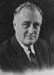 1933 - E.O. 6071 - E.O. 6545 (573 Executive orders signed)1934 - E.O. 6546 - E.O. 6935 (474 Executive orders signed)1935 - E.O. 6936 - E.O. 7261 (394 Executive orders signed)1936 - E.O. 7262 - E.O. 7531 (274 Executive orders signed)1937 - E.O. 7532 - E.O. 7784 (253 Executive orders signed)1938 - E.O. 7784-A - E.O. 8030 (247 Executive orders signed)1939 - E.O. 8031 - E.O. 8316 (287 Executive orders signed)1940 - E.O. 8317 - E.O. 8624 (309 Executive orders signed)1941 - E.O. 8625 - E.O. 9005 (383 Executive orders signed)1942 - E.O. 9006 - E.O. 9292 (289 Executive orders signed)1943 - E.O. 9293 - E.O. 9412 (122 Executive orders signed)1944 - E.O. 9413 - E.O. 9508 (100 Executive orders signed)1945 - E.O. 9509 - E.O. 9537 (29 Executive orders signed)3,728 Total Executive Orders Issued  1933 - E.O. 6071 - E.O. 6545 (573 Executive orders signed)   1934 - E.O. 6546 - E.O. 6935 (474 Executive orders signed)   1935 - E.O. 6936 - E.O. 7261 (394 Executive orders signed)   1936 - E.O. 7262 - E.O. 7531 (274 Executive orders signed)1937Executive Order 7532 
Establishing Shinnecock Migratory Bird Refuge, New YorkSigned: January 8, 1937Federal Register page and date: 2 FR 63, January 12, 1937Amended by: EO 8184, June 28, 1939Revoked by: Public Land Order 801, February 5, 1952 (17 FR 1357) Executive Order 7533 
Exemption of James E. Tibbitts From Compulsory Retirement for AgeSigned: January 11, 1937 Note: This Executive order was not received for publication in the Federal Register. Executive Order 7534 
Excluding Land From Sitgreaves National Forest and Reserving it for Townsite Purposes, ArizonaSigned: January 12, 1937Federal Register page and date: 2 FR 87, January 14, 1937Executive Order 7535 
Partial Revocation of Executive Order No. 6110 of May 2, 1933, Withdrawing Public Lands, CaliforniaSigned: January 12, 1937Federal Register page and date: 2 FR 88, January 14, 1937Revokes: EO 6119, May 2, 1933 (in part)Executive Order 7536 
Partial Revocation of Executive Order No. 5687 of August 18, 1931, Withdrawing Public Lands, WyomingSigned: January 12, 1937Federal Register page and date: 2 FR 88, January 14, 1937Revokes: EO 5687, August 18, 1931 (in part)Executive Order 7537 
Authorizing the Leasing of Certain Reserved Lands, AlaskaSigned: January 14, 1937Federal Register page and date: 2 FR 107, January 19, 1937Revokes: EO 509, April 20, 1929 Executive Order 7538 
Enlarging the Delta Migratory Waterfowl Refuge, LouisianaSigned: January 19, 1937Federal Register page and date: 2 FR 141, January 22, 1937Amended by: EO 8517, August 16, 1940 Executive Order 7539 
Partial Revocation of Executive Order No. 4914 of June 23, 1928, Withdrawing Public Lands, WyomingSigned: January 19, 1937Federal Register page and date: 2 FR 141, January 22, 1937Revokes: EO 4914, June 23, 1928 (in part) Executive Order 7540 
Revocation of Executive Order No. 6550 of January 6, 1934, Requiring Reports as to Allocation and Obligation of Emergency FundsSigned: January 22, 1937Revokes: EO 6550, January 6, 1934 Note: This Executive order was not received for publication in the Federal Register.Executive Order 7541 
Establishing Willapa Harbor Migratory Bird Refuge, WashingtonSigned: January 22, 1937Federal Register page and date: 2 FR 168, January 26, 1937Amends: Executive order of September 11, 1854 (unnumbered series)Amended by: EO 7721, October 8, 1937See: Proclamation 2439, November 7, 1940Executive Order 7542 
Transfer of Certain Records of the Railroad Administration to the General Accounting Office, the Interstate Commerce Commission, and the United States Civil Service CommissionSigned: January 27, 1937Note: This Executive order was not received for publication in the Federal Register.Executive Order 7543 
Amendment of Instructions to Diplomatic Officers and of Consular RegulationsSigned: January 29, 1937Federal Register page and date: 2 FR 263, February 2, 1937Revoked by: EO 9521, February 13, 1945 Executive Order 7544 
Withdrawal of Land for Forest Administrative Site, New MexicoSigned: January 29, 1937Federal Register page and date: 2 FR 268, February 2, 1937Amends: EO 6910, November 6, 1934Revoked by: Public Land Order 356, March 7, 1947 (12 FR 1929)Executive Order 7545 
Exemption of William H. Ramsey From Compulsory Retirement for AgeSigned: January 29, 1937 Amends: EO 7278, January 23, 1936Note: This Executive order was not received for publication in the Federal Register. Executive Order 7546 
Transfer of Certain Property and Functions From the Department of Agriculture to the Department of the InteriorSigned: February 1, 1937Federal Register page and date: 2 FR 277, February 4, 1937Amends: EO 7530, December 31, 1936 Executive Order 7547 
Amendment of Executive Order No. 6928 of December 24, 1934, Prescribing Regulations for Payment of Losses, etc.Signed: February 1, 1937Amends: EO 6928, December 24, 1934Federal Register page and date:Superseded by: EO 7972, September 15, 1938Note: This Executive order was not received for publication in the Federal Register.Executive Order 7548 
Enforcement of the Convention for Safety of Life at Sea, 1929Signed: February 5, 1937Federal Register page and date: 2 FR 307, February 9, 1937Superseded by: EO 10402, October 30, 1952Revoked by: EO 11239, July 31, 1965Executive Order 7549 
Designating Vessels To Patrol Waters Frequented by Seal Herds and Sea OtterSigned: February 6, 1937Federal Register page and date: 2 FR 321, February 10, 1937Executive Order 7550 
Revocation of Paragraph 9, Subdivision III, Schedule A, Civil Service RulesSigned: February 10, 1937Federal Register page and date: 2 FR 345, February 12, 1937Revokes: EO 372, November 18, 1905 Executive Order 7551 
Amendment of Paragraph 1, Subdivision VI, Schedule A, Civil Service RulesSigned: February 11, 1937Federal Register page and date: 2 FR 381, February 11, 1937Executive Order 7552 
Exemption of William H. Long From Compulsory Retirement for AgeSigned: February 13, 1937 Note: This Executive order was not received for publication in the Federal Register. Executive Order 7553 
Increasing Amounts Available for Public Projects Under Emergency Relief Appropriation Act of 1936Signed: February 17, 1937Federal Register page and date: 2 FR 403, February 20, 1937Amends: EO 7469, October 13, 1936; EO 7512, December 16, 1936Amended by: EO 7617, May 13, 1937 Executive Order 7554 
Amendment of Section 1 of Executive Order No. 7180 of September 6, 1935, Prescribing Rules and Regulations Governing the Making of Loans by the Puerto Rico Reconstruction Administration Under the Emergency Relief Appropriations Act of 1935Signed: February 17, 1937Federal Register page and date: 2 FR 403, February 20, 1937Amends: EO 7180, September 6, 1935Amended by: EO 8888, September 3, 1941; EO 9278, December 5, 1942; EO 9618, September 19, 1945See: EO 9901, October 25, 1947; EO 10468, July 7, 1953 Executive Order 7555 
Withdrawal of Land for Forest Administrative Site, CaliforniaSigned: February 17, 1937Federal Register page and date: 2 FR 403, February 20, 1937Amends: EO 6910, November 26, 1934Revoked by: Public Land Order 6144, February 5, 1982 (47 FR 6856) Executive Order 7556 
Excluding Certain Tracts of Land From Tongass National Forest and Restoring Them to Entry, AlaskaSigned: February 18, 1937Federal Register page and date: 2 FR 404, February 20, 1937Executive Order 7557 
Amendment of Executive Order No. 7530 of December 31, 1936, Transferring Functions, Funds, Property, etc., of the Resettlement Administration to the Secretary of AgricultureSigned: February 19, 1937Federal Register page and date: 2 FR 411, February 24, 1937Amends: EO 7530, December 31, 1936;See: EO 7028, April 30, 1935; EO 7041, May 15, 1935; EO 7868, April 15, 1938; EO 7908, June 9, 1938 Executive Order 7558 
Withdrawal of Public Lands for Erosion Control Demonstrations, NevadaSigned: February 23, 1937Federal Register page and date: 2 FR 434, February 26, 1937Amends: EO 6910, November 26, 1934Revoked by: Public Land Order 3833, September 27, 1965 (30 FR 12642) (in part) Executive Order 7559 
Partial Revocation of Executive Order No. 5603 of April 20, 1931, Withdrawing Public Lands, WyomingSigned: February 23, 1937Federal Register page and date: 2 FR 434, February 26, 1937Revokes: EO 5603, April 20, 1931 (in part)Executive Order 7560 
Revocation of Executive Order No. 6082 of March 25, 1933, Withdrawing Public Lands, WyomingSigned: February 23, 1937Federal Register page and date: 2 FR 434, February 26, 1937Revokes: EO 6082, March 25, 1933 Executive Order 7561 
Partial Revocation of Executive Order No. 6288 of September 14, 1933, Withdrawing Public Lands, WyomingSigned: February 23, 1937Federal Register page and date: 2 FR 434, February 26, 1937Revokes: EO 6288, September 14, 1933 (in part) Executive Order 7562 
Establishing Sacramento Migratory Waterfowl Refuge, California Signed: February 27, 1937Federal Register page and date: 2 FR 537, March, 1937Executive Order 7563 
Establishing Swan Lake Migratory Waterfowl Refuge, MissouriSigned: February 27, 1937Federal Register page and date: 2 FR 537, March 3, 1937Executive Order 7564 
Extending the Limits of Customs Port of Entry of Saint Paul, MinnesotaSigned: February 27, 1937Federal Register page and date: 2 FR 537, March 3, 1937Executive Order 7565 
Exemption of Joseph W. Austin From Compulsory Retirement for AgeSigned: February 27, 1937 Amends: EO 6976, February 26, 1935Note: This Executive order was not received for publication in the Federal Register.Executive Order 7566 
Exemption of William M. Beaman From Compulsory Retirement for AgeSigned: February 27, 1937Note: This Executive order was not received for publication in the Federal Register. Executive Order 7567 
Exemption of Charles J. Evans From Compulsory Retirement for AgeSigned: February 27, 1937Amends: EO 7291, February 14, 1936Note: This Executive order was not received for publication in the Federal Register. Executive Order 7568 
Exemption of Clarence W. Perley From Compulsory Retirement for AgeSigned: February 27, 1937 Note: This Executive order was not received for publication in the Federal Register. Executive Order 7569 
Exemption of Carl F. Jeansen From Compulsory Retirement for AgeSigned: March 3, 1937 Amends: EO 6914, December 6, 1934; EO 7308, February 28, 1936Note: This Executive order was not received for publication in the Federal Register.Executive Order 7570 
Modification of Executive Order No. 7070 of June 12, 1935, Prescribing Regulations Governing Appointments of Employees Paid from Emergency FundsSigned: March 4, 1937Federal Register page and date: 2 FR 589, March 9, 1937Amends: EO 7070, June 12, 1935 Executive Order 7571 
Exemption of John G. Honey From Compulsory Retirement for AgeSigned: March 6, 1937 Amended by: EO 7844, March 18, 1938Note: This Executive order was not received for publication in the Federal Register.Executive Order 7572 
Modification of Executive Order No. 7513 of December 16, 1936, Transferring Lands from the Roosevelt and Pike National Forests to the Arapaho National Forest in ColoradoSigned: March 9, 1937Federal Register page and date: 2 FR 607, March 12, 1937Amends: EO 7513, December 16, 1936 Executive Order 7573 
Designation the Honorable Adolph G. Wolff as Acting Judge of the District Court of the United States for Puerto RicoSigned: March 9, 1937Federal Register page and date: 2 FR 607, March 12, 1937Executive Order 7574 
Exemption of Edward M. Kennard From Compulsory Retirement for AgeSigned: March 9, 1937 Amended by: EO 7859, April 5, 1938Note: This Executive order was not received for publication in the Federal Register.Executive Order 7575 
Limiting the Importation of Red Cedar Shingles From CanadaSigned: March 13, 1937Federal Register page and date: 2 FR 619, March 16, 1937Amended by: EO 7701, September 3, 1937Executive Order 7576 
Restoring Lands to Territory of Hawaii for Road Purposes and Reserving Lands for Military Purposes, Schofield Barracks, Hawaii Signed: March 15, 1937Federal Register page and date: 2 FR 629, March 17, 1937Executive Order 7577 
Amending the Instructions to Diplomatic Officers and the Consular RegulationsSigned: March 19, 1937Federal Register page and date: 2 FR 671, March 24, 1937Executive Order 7578 
Excluding Certain Tracts of Land From Tongrass National Forest and Restoring Them to Entry, AlaskaSigned: March 19, 1937Federal Register page and date: 2 FR 671, March 24, 1937Executive Order 7579 
Partial Revocation of Executive Order No. 5165 of July 26, 1929, Withdrawing Public Land, ColoradoSigned: March 19, 1937Federal Register page and date: 2 FR 671, March 24, 1937Revokes: EO 5165, July 26, 1929 (in part)Executive Order 7580 
Exemption of Frank Hahn From Compulsory Retirement for AgeSigned: March 19, 1937 Amends: EO 7336, April 9, 1936Note: This Executive order was not received for publication in the Federal Register. Executive Order 7581 
Exemption of Louis A. Simon From Compulsory Retirement for AgeSigned: March 19, 1937 Amended by: EO 7824, February 25, 1938; EO 8046, February 11, 1939; EO 8369, March 7, 1940; EO 8747, April 28, 1941Note: This Executive order was not received for publication in the Federal Register. Executive Order 7582 
Exemption of George W. Hutchinson From Compulsory Retirement for AgeSigned: March 20, 1937Note: This Executive order was not received for publication in the Federal Register. Executive Order 7583 
Establishing Mud Lake Migratory Waterfowl Refuge, MinnesotaSigned: March 23, 1937Federal Register page and date: 2 FR 685, March 26, 1937Amended by: EO 8601, November 20, 1940 Executive Order 7584 
Designating Ajo, Arizona, as a Customs Port of EntrySigned: March 24, 1937Federal Register page and date: 2 FR 685, March 26, 1937Executive Order 7585 
Partial Revocation of Executive Order No. 6473 of December 4, 1933, Withdrawing Public Lands, WyomingSigned: March 24, 1937Federal Register page and date: 2 FR 685, March 26, 1937Revokes: EO 6473, December 4, 1933 (in part)Executive Order 7586 
Exemption of William Gerig From Compulsory Retirement for AgeSigned: March 24, 1937 Amends: EO 7315, March 11, 1936Note: This Executive order was not received for publication in the Federal Register. Executive Order 7587 
Authorizing Certain Employees of the National Labor Relations Board To Acquire a Competitive Classified Civil Service StatusSigned: March 27, 1937Federal Register page and date: 2 FR 719, March 31, 1937Amends: EO 6763, June 29, 1934; EO 7408, July 6, 1936Executive Order 7588 
Restoring to the Territory of Hawaii a Portion of the Fort Shafter Military ReservationSigned: March 27, 1937Federal Register page and date: 2 FR 720, March 31, 1937Executive Order 7589 
Partial Revocation of Executive Order No. 4914 of June 23, 1928, Withdrawing Public Lands, WyomingSigned: March 27, 1937Federal Register page and date: 2 FR 720, March 31, 1937Amends: EO 4914, June 23, 1928Executive Order 7590 
Partial Revocation of Executive Order No. 6119 of May 2, 1933, Withdrawing Public Lands, CaliforniaSigned: March 29, 1937Federal Register page and date: 2 FR 721, March 31, 1937Amends: EO 6119, May 2, 1933 Executive Order 7591 
Exemption of Reinhardt Thiessen From Compulsory Retirement for AgeSigned: March 29, 1937Note: This Executive order was not received for publication in the Federal Register. Executive Order 7592 
Authorizing the Appointment of Mrs. Etta May Gilley to a Position in the Postal Service Without Regard to the Civil Service RulesSigned: March 29, 1937Note: This Executive order was not received for publication in the Federal Register. Executive Order 7593 
Establishing Okefenokee Wildlife Refuge, GeorgiaSigned: March 30, 1937Federal Register page and date: 2 FR 739, April 2, 1937Amended by: EO 7994, October 27, 1938Executive Order 7594 
Establishing Jones Island Migratory Bird Refuge, WashingtonSigned: March 30, 1937Federal Register page and date: 2 FR 739, April 2, 1937Revoked by: Public Land Order 5515, August 27, 1975 (40 FR 40811) (in part); Public Land Order: 6489, October 27, 1983 (48 FR 50895)See: Public Land Order 2249, December 24, 1960 (26 FR 165); Public Land Order 6438, July 18, 1983 (48 FR 49022) Executive Order 7595 
Establishing Matia Island Migratory Bird Refuge, WashingtonSigned: March 30, 1937Federal Register page and date: 2 FR 741, April 2, 1937Amends: Executive Order of July 15, 1875 (unnumbered series)Revoked by: Public Land Order 5515, August 27, 1975 (40 FR 40811) (in part)See: Public Land Order 6438, July 18, 1983 (48 FR 49022) Executive Order 7596 
Withdrawal of Public Lands for Use of the War Department, AlaskaSigned: March 31, 1937 Federal Register page and date: 2 FR 741, April 2, 1937Executive Order 7597 
Exemption of Harry O. Bailey From Compulsory Retirement for AgeSigned: March 31, 1937 Amends: EO 6088, March 29, 1933; EO 6998, March 30, 1935Note: This Executive order was not received for publication in the Federal Register.Executive Order 7598 
Exemption of Harry M. Reynolds From Compulsory Retirement for AgeSigned: March 31, 1937Note: This Executive order was not received for publication in the Federal Register.Executive Order 7599 
Amendment of Executive Orders No. 6910 of November 26, 1934, as Amended, and No. 6964 of February 5, 1935, as Amended, Withdrawing Public Lands in Certain StatesSigned: April 1, 1937Federal Register page and date: 2 FR 747, April 3, 1937Amends: EO 6910, November 26, 1934; EO 6964, February 5, 1935 Executive Order 7600 
Amendment of Tariff of United States Consular FeesSigned: April 7, 1937Federal Register page and date: 2 FR 795, April 10, 1937Superseded by: EO 7968, September 3, 1938Executive Order 7601 
Withdrawal of Public Lands to Provide Material for the Construction and Maintenance of Public Roads and Other Public Project, OregonSigned: April 7, 1937 Federal Register page and date:Federal Register page and date: 2 FR 795, April 10, 1937Revoked by: Public Land Order 5887, May 18, 1981 (46 FR 28414) Executive Order 7602 
Revocation of Executive Order No. 7261-A of December 31, 1935, Amending the Instruction to Diplomatic Officers of the United StatesSigned: April 9, 1937Federal Register page and date: 2 FR 803, April 12, 1937Revokes: EO 7261-A, December 31, 1935Executive Order 7603 
Partial Revocation of Executive Order No. 6795 of July 26, 1934, Withdrawing Public Lands, WyomingSigned: April 14, 1937Federal Register page and date: 2 FR 835, April 17, 1937Amends: EO 6795, July 26, 1934 Executive Order 7604 
Partial Revocation of Executive Order No. 6473 of December 4, 1933, Withdrawing Public Lands, WyomingSigned: April 14, 1937Federal Register page and date: 2 FR 835, April 17, 1937Amends: EO 6473, December 4, 1933 Executive Order 7605 
Revocation of Executive Order No. 6807 of August 4, 1934, and No. 6863 of October 3, 1934, Withdrawing Public Lands, New MexicoSigned: April 15, 1937Federal Register page and date: 2 FR 839, April 20, 1937Revokes: EO 6807, August 4, 1934; EO 6863, October 3, 1934 Executive Order 7606 
Designating the Chairman of the United States Maritime CommissionSigned: April 16, 1937Federal Register page and date: 2 FR 839, April 20, 1937Executive Order 7607 
Transfer of Lands from Dixie National Forest to Nevada National Forest, NevadaSigned: April 19, 1937Federal Register page and date: 2 FR 851, April 21, 1937Amends: Proclamation 1465, July 12, 1918See: Public Land Order 1487, September 9, 1957 (22 FR 7309) Executive Order 7608 
Revocation of Executive Order No. 5596 of April 9, 1931, Withdrawing Public Lands, NevadaSigned: April 22, 1937Federal Register page and date: 2 FR 885, April 27, 1937Revokes: EO 5596, April 9, 1931Executive Order 7609 
Amendment of Executive Order No. 7070 of June 12, 1935, Prescribing Regulations Governing Appointments of Employees Paid From Emergency FundsSigned: April 23, 1937Federal Register page and date: 2 FR 885, April 27, 1937Amends: EO 7070, June 12, 1935Executive Order 7610 
Amendment of Executive Order No. 6966 of February 8, 1935, Excluding Certain Tracts of Land From the Chugach National Forest and Restoring Them to EntrySigned: April 23, 1937Federal Register page and date: 2 FR 885, April 27, 1937Amends: EO 6966, February 8, 1935Executive Order 7611 
Exemption of Harry C. Armstrong From Compulsory Retirement for AgeSigned: April 26, 1937Note: This Executive order was not received for publication in the Federal Register. Executive Order 7612 
Exemption of Charles H. Pierce From Compulsory Retirement for AgeSigned: April 26, 1937 Note: This Executive order was not received for publication in the Federal Register.Executive Order 7613 
Exemption of James Robertson From Compulsory Retirement for AgeSigned: April 27, 1937 Amended by: EO 7842, March 15, 1938Note: This Executive order was not received for publication in the Federal Register. Executive Order 7614 
Excluding Certain Tracts of Land From Tongass National Forest and Restoring Them to EntrySigned: May 11, 1937Federal Register page and date: 2 FR 989, May 15, 1937Executive Order 7615 
Revocation of Executive Order No. 6258 of August 22, 1933, Withdrawing Public Lands, New MexicoSigned: May 13, 1937Federal Register page and date: 2 FR 997, May 18, 1937Revokes: EO 6258, August 22, 1933Executive Order 7616 
Withdrawal of Public Lands for the Use of the Agriculture Department, WyomingSigned: May 13, 1937Federal Register page and date: 2 FR 997, May 18, 1937Amends: EO 6910, November 26, 1934See: Public Land Order 1115, April 8, 1955 (20 FR 2464)Executive Order 7617 
Increasing the Amounts Available for Public Projects Under Clauses (F), (G), and (H) of the Emergency Relief Appropriation Act of 1936Signed: May 13, 1937Federal Register page and date: 2 FR 997, May 18, 1937Amends: EO 7469, October 13, 1936; EO 7512, December 16, 1936; EO 7553, February 17, 1937Executive Order 7618 
Abolishing Vineyard Haven, Massachusetts, as a Customs Port of EntrySigned: May 18, 1937Federal Register page and date: 2 FR 1021, May 20, 1937Executive Order 7619 
Authorizing the Appointment of J.V. Taylor to the Position of Senior Soil Conservationist in the Soil Conservation Service, Department of Agriculture Without Regard to the Civil Service RulesSigned: May 20, 1937 Note: This Executive order was not received for publication in the Federal Register.Executive Order 7620 
Power Site Restoration No. 484, Revocation of Executive Order of June 8, 1909, Creating Temporary Power Site Withdrawal No. 17, and Partial Revocation of Executive Order of July 2, 1910, Creating Power Reserve No. 17Signed: May 24, 1937Federal Register page and date: 2 FR 1069, May 26, 1937Revokes: Executive order of June 8, 1909 (unnumbered series); Executive order of July 2, 1910 (unnumbered series)(in part)Executive Order 7621 
Power-Site Restoration No. 485. Partial Revocation of Executive Order of March 31, 1911, Creating Power-Site Reserve No. 178Signed: May 24, 1937Federal Register page and date: 2 FR 1069, May 26, 1937Revokes: Executive order of March 31, 1911 (unnumbered series)Executive Order 7622 
Withdrawal of Public Land for the Use of the United States Indian Service Hospital, AlaskaSigned: May 29, 1937Federal Register page and date: 2 FR 1119, June 3, 1937Revokes: EO 6006, January 23, 1933Revoked by: Public Land Order 1202, August 4, 1955 (20 FR 5779)Executive Order 7623 
Withdrawal of Public Land for the Use of the Department of Agriculture as Addition to Agriculture Field Station, OregonSigned: May 29, 1937Federal Register page and date: 2 FR 1119, June 3, 1937Revoked by: Public Land Order 5219, June 27, 1972 (37 FR 13096)Executive Order 7624 
Enlarging the Tongass National Forest, AlaskaSigned: May 29, 1937Federal Register page and date: 2 FR 1119, June 3, 1937Amends: Proclamation 1742, June 10, 1925Executive Order 7625 
Revocation of Executive Order No. 5144 of June 25, 1929, Withdrawing Public LandsSigned: May 29, 1937Federal Register page and date: 2 FR 1119, June 3, 1937Revokes: EO 5144, June 25, 1929 Executive Order 7626 
Reinstatement of Former Foreign Service Officer - Robert F. Kelley, Class IIISigned: June 3, 1937 Note: This Executive order was not received for publication in the Federal Register.Executive Order 7627 
Revocation of Executive Order No. 6120 of May 2, 1933, Withdrawing Public Lands, CaliforniaSigned: June 8, 1937Federal Register page and date: 2 FR 1191, June 11, 1937Revokes: EO 6120, May 2, 1933 Executive Order 7628 
Withdrawal of Public Lands, ArkansasSigned: June 8, 1937Federal Register page and date: 2 FR 1191, June 11, 1937Amends: EO 6964, February 5, 1935 Executive Order 7629 
Exemption of William T. Marshall From Compulsory Retirement for AgeSigned: June 8, 1937Amends: EO 7420, July 20, 1936Note: This Executive order was not received for publication in the Federal Register. Executive Order 7630 
Authorizing the Extension of Appointments of Certain Employees of the General Accounting OfficeSigned: June 8, 1937Amends: EO 7063, June 5, 1935Amended by: EO 7913, June 16, 1938 Note: This Executive order was not received for publication in the Federal Register.Executive Order 7631 
Power-Site Restoration No. 483. Partial Revocation of Executive Order of October 23, 1914, Creating Power-Site Reserve No. 451Signed: June 9, 1937Federal Register page and date: 2 FR 1191, June 11, 1937Amends: Executive order of October 23, 1914 (unnumbered series)Executive Order 7632 
Certain Places Designated as Customs Ports of EntrySigned: June 15, 1937Federal Register page and date: 2 FR 1245, June 18, 1937Amends: EO 3925, November 13, 1923Revoked by: EO 8885, September 3, 1941 (in part)See: Treasury Decision 56073, December 10, 1963 (28 FR 13837)Executive Order 7633 
Authorizing the Appointment of William B. Benham to a Classified Position in the Department of Justice Without Regard to Civil Service RulesSigned: June 15, 1937Note: This Executive order was not received for publication in the Federal Register. Executive Order 7634 
Reinstatement of Certain Former Foreign Service Officers - Class V, John W. Bailey, Junior and George Gregg FullerSigned: June 16, 1937Note: This Executive order was not received for publication in the Federal Register.Executive Order 7635 
Exemption of Edward M. Weeks From Compulsory Retirement for AgeSigned: June 16, 1937Amends: EO 7413, July 10, 1936Amended by: EO 7945, August 4, 1938; EO 8231, August 31, 1939Note: This Executive order was not received for publication in the Federal Register.Executive Order 7636 
Amendment of Executive Order of January 17, 1873, Relating to the Holding of State or Local Offices by Federal Officers and EmployeesSigned: June 17, 1937Federal Register page and date: 2 FR 1259, June 19, 1937Amends: EO 9, January 17, 1873Revoked by: EO 11408, April 25, 1968 (in part)Executive Order 7637 
Exemption of John H. Thomas From Compulsory Retirement for Age, Interior DepartmentSigned: June 19, 1937Amended by: EO 7912, June 16, 1938Note: This Executive order was not received for publication in the Federal Register.Executive Order 7638 
Exemption of William F. Staley From Compulsory Retirement for AgeSigned: June 19, 1937Note: This Executive order was not received for publication in the Federal Register.Executive Order 7639 
Postponement of Effective Date of Certain Provisions of Executive Order No. 6166 of June 10, 1933Signed: June 19, 1937Amends: EO 6166, June 10, 1933Amended by: EO 7774, December 21, 1937Note: This Executive order was not received for publication in the Federal Register.Executive Order 7640 
Promulgating the Effective Date of the Code of Provided for the Bituminous Coal Act of 1937 and of Section 3 of Said ActSigned: June 21, 1937Federal Register page and date: 2 FR 1265, June 22, 1937Executive Order 7641 
Transferring to the Secretary of the Treasury the Functions Delegated to the Secretary of Labor by Executive Order No. 2889 of June 18, 1918Signed: June 22, 1937Federal Register page and date: 2 FR 1295, June 24, 1937Amends: EO 2889, June 18, 1918Superseded by: EO 8186, June 29, 1939Executive Order 7642 
Exemption of Burton Smith From Compulsory Retirement for AgeSigned: June 22, 1937 Note: This Executive order was not received for publication in the Federal Register.Executive Order 7643 
Establishing Bombay Hook Migratory Waterfowl Refuge, DelawareSigned: June 22, 1937Federal Register page and date: 2 FR 1305, June 25, 1937Executive Order 7644 
Authorizing Transfer of Certain Employees of the Government-Operated Star Route Service Bureau, Post Office Department, to Positions in the Postal ServiceSigned: June 28, 1937 Note: This Executive order was not received for publication in the Federal Register.Executive Order 7645 
Exemption of George G. Hedgcock From Compulsory Retirement for AgeSigned: June 24, 1937 Amends: EO 6338, October 14, 1933; EO 6862, September 30, 1934; EO 7208, October 19, 1935; EO 7475, October 19, 1936Note: This Executive order was not received for publication in the Federal Register. Executive Order 7646 
Exemption of Hoffman Philip From Compulsory Retirement for AgeSigned: June 28, 1937Note: This Executive order was not received for publication in the Federal Register.Executive Order 7647 
Withdrawal of Public Land for Use as a Rifle Range Under the Supervision of the War Department, IdahoSigned: June 28, 1937Federal Register page and date: 2 FR 1315, July 1, 1937Amends: EO 6910, November 26, 1934 Executive Order 7648 
Waving Provisions of Executive Order of January 17, 1973, Prohibiting Federal Employees from Holding any Office Under any State, Territorial or Municipal Government, as to Douglas Armstrong, Director of Police, Virgin IslandsSigned: June 28, 1937 Amends: EO 9, January 17, 1873Revoked by: EO 11408, April 25, 1968 (in part)Note: This Executive order was not received for publication in the Federal Register. Executive Order 7649 
Making Applicable to the Emergency Relief Appropriations Act of 1937 Certain Executive Orders, Rules, and Regulations Issued Under Authority of the Emergency Relief Appropriation Acts of 1935 and 1936Signed: June 29, 1937Federal Register page and date: 2 FR 1359, July 2, 1937Amends: EO 7034, May 6, 1935See: EO 7838, March 12, 1938Executive Order 7650 
Establishing Moosehorn Migratory Bird Refuge, MaineSigned: July 1, 1937Federal Register page and date: 2 FR 1377, July 7, 1937Amended by: EO 7967, August 30, 1938 Executive Order 7651 
Modifying Executive Order of June 8, 1926, Creating Reservoir Site Reserve No. 17, Pacific Slope Basins, CaliforniaSigned: July 1, 1937Federal Register page and date: 2 FR 1377, July 7, 1937Amends: EO 4456-A,June 8, 1926Executive Order 7652 
Partial Revocation of Executive Order No. 6361 of October 25, 1933, Withdrawing Public Lands, CaliforniaSigned: July 2, 1937Federal Register page and date: 2 FR 1379, July 7, 1937Amends: EO 6361, October 25, 1933Executive Order 7653 
Revocation of Executive Order No. 5603 of April 20, 1931, Withdrawing Public Lands, WyomingSigned: July 9, 1937Federal Register page and date: 2 FR 1419, July 13, 1937Revokes: EO 5603, April 20, 1931 Executive Order 7654 
Authorizing the Appointment of Jacob Oblock to the Position of Elevator Operator in the Custodial Service, Post Office Department, Without Regard to the Civil Service RulesSigned: July 9, 1937Note: This Executive order was not received for publication in the Federal Register. Executive Order 7655 
Establishing Deer Flat Migratory Waterfowl Refuge, IdahoSigned: July 12, 1937Federal Register page and date: 2 FR 1453, July 15, 1937Amends: EO 1032, February 25, 1909Revoked by: Public Land Order 1239, October 21, 1955 (20 FR 8077) (in part); Public Land Order 3047, April 26, 1963 (28 FR 4441); Public Land Order 3661, June 3, 1965 (30 FR 7521); Public Land Order 5545, October 24, 1975 (40 FR 50719) (in part)See: Public Land Order 1060, January 26, 1955 (20 FR 687); Public Land Order 1597, March 7, 1958 (23 FR 1734); Public Land Order 3016, April 8, 1963 (28 FR 3658)Executive Order 7656 
Modification of Executive Order of June 8, 1929, Creating Potash Reserve No. 7, New MexicoSigned: July 13, 1937Federal Register page and date: 2 FR 1461, July 16, 1937Amends: Executive Order of June 8, 1929 (unnumbered series)Executive Order 7657 
Exemption of George C. DeHart From Compulsory Retirement for AgeSigned: July 14, 1937 Note: This Executive order was not received for publication in the Federal Register. Executive Order 7658 
Restoring to the Territory of Hawaii a Portion of the Fort De Russy Military ReservationSigned: July 15, 1937Federal Register page and date: 2 FR 1475, July 17, 1937Amended by: EO 9872, July 15, 1947Executive Order 7659 
Exemption of Walter B. Luna From Compulsory Retirement for AgeSigned: July 15, 1937Note: This Executive order was not received for publication in the Federal Register. Executive Order 7660 
Exempting Certain Positions From Salary ClassificationSigned: July 17, 1937Federal Register page and date: 2 FR 1497, July 21, 1937Amends: EO 6746, June 21, 1934 Executive Order 7661 
Amendment of Subdivision XI, Schedule B, Civil Service RulesSigned: July 17, 1937Federal Register page and date: 2 FR 1497, July 21, 1937Executive Order 7662 
Withdrawal of Public Lands for the Use of the Department of Agriculture, ArkansasSigned: July 17, 1937Federal Register page and date: 2 FR 1497, July 21, 1937 Amends: EO 6964, February 5, 1935Revoked by: Proclamation 2296, August 30, 1938Executive Order 7663 
Enlarging Uinta National Forest, UtahSigned: July 17, 1937Federal Register page and date: 2 FR 1498, July 21, 1937Executive Order 7664 
Modifying the Seney Migratory Waterfowl Refuge, MichiganSigned: July 17, 1937Federal Register page and date: 2 FR 1499, July 21, 1937Amends: EO 6964, February 5, 1935; EO 7246, December 10, 1935 Executive Order 7665 
Correcting Descriptions of Boundaries of Kawaihae Lighthouse Reservation, Territory of HawaiiSigned: July 17, 1937Federal Register page and date: 2 FR 1499, July 21, 1937Amends: Proclamation of April 24, 1911 (unnumbered) Executive Order 7666 
Exemption of Albert F. Woods From Compulsory Retirement for AgeSigned: July 17, 1937 Note: This Executive order was not received for publication in the Federal Register. Executive Order 7667 
Exemption of William H. Griffin From Compulsory Retirement for AgeSigned: July 17, 1937Note: This Executive order was not received for publication in the Federal Register.Executive Order 7668 
Reinstatement of Foreign Service Officer, George T. Summerlin, Class ISigned: July 19, 1937 Note: This Executive Order was not received for publication in the Federal Register.Executive Order 7669 
Withdrawal of Public Lands for the Use of the Department of Agriculture, ColoradoSigned: July 19, 1937Federal Register page and date: 2 FR 1509, July 22, 1937Amends: EO 6910, November 26, 1934 Executive Order 7670 
Withdrawal of Public Lands for the Use of the Department of Agriculture, ArkansasSigned: July 19, 1937Federal Register page and date: 2 FR 1509, July 22, 1937Amends: EO 6964, February 5, 1935Revoked by: Proclamation 2422 Executive Order 7671 
Withdrawal of Public Lands for the Use of the Department of Agriculture, South DakotaSigned: July 19, 1937Federal Register page and date: 2 FR 1510, July 22, 1937Amends: EO 6910, November 26, 1934See: Public Land Order 147, July 12, 1943 (8 FR 10578); Public Land Order 531, November 24, 1948 (13 FR 7384)Executive Order 7672 
Withdrawal of Public Lands for the Use of the Department of Agriculture, OregonSigned: July 19, 1937Federal Register page and date: 2 FR 1511, July 22, 1937Amends: EO 6910, November 26, 1934See: Federal Power Commission Power Project 2030, January 21, 1958 (23 FR 368)Executive Order 7673 
Withdrawal of Public Lands for the Use of the Department of Agriculture, North DakotaSigned: July 19, 1937Federal Register page and date: 2 FR 1512, July 2, 1937Amends: EO 6910, November 26, 1934 Executive Order 7674 
Withdrawal of Public Lands for the Use of the Department of Agriculture, North DakotaSigned: July 19, 1937Federal Register page and date: 2 FR 1512, July 22, 1937Amends: EO 6910, November 26, 1934 Executive Order 7675 
Withdrawal of Public Lands for the Use of the Department of Agriculture, New MexicoSigned: July 21, 1937Federal Register page and date: 2 FR 1535, July 24, 1937Amends: EO 6910, November 26, 1934 Executive Order 7676 
The Canal Zone JudiciarySigned: July 26, 1937Federal Register page and date: 2 FR 1579, July 29, 1937Supersedes: EO 1898, March 12, 1914, EO 2007, August 3, 1914; EO 3965, February 26, 1924; EO 4711, August 29, 1927; EO 4792, January 3, 1928; EO 5704, September 2, 1031; EO 6390, November 3, 1933Superseded by: EO 11305, September 12, 1966 (in part)See: EO 6166, June 10, 1933 Executive Order 7677 
Withdrawal of Public Lands for the Use of the Department of Agriculture, ColoradoSigned: July 27, 1937Federal Register page and date: 2 FR 1581, July 29, 1937Amends: EO 6910, November 26, 1934 Executive Order 7677-A 
Civilian Conservation CorpsSigned: July 26, 1937Federal Register page and date: 2 FR 1605, July 31, 1937Amended by: EO 7717, September 29, 1937; EO 8133, May 15, 1939; EO 8221, August 21, 1939 Executive Order 7678 
Establishing Apache Migratory Waterfowl Refuge, ArizonaSigned: July 27, 1937Federal Register page and date: 2 FR 1581, July 29, 1937Revoked by: Public Land Order 343, January 29, 1947 (12 FR 1023) Executive Order 7679 
Amendment of Subdivision II, Schedule A of the Civil Service RulesSigned: July 30, 1937Federal Register page and date: 2 FR 1621, August 3, 1937Executive Order 7680 
Enlarging the Elk Refuge, WyomingSigned: July 30, 1937Federal Register page and date: 2 FR 1621, August 3, 1937Amends: EO 2177, April 21, 1915; EO 4631, April 15, 1927; EO 4685, July 7, 1927; EO 4857, April 16, 1928Revokes: EO 3741, September 29, 1922Superseded by: Proclamation 2578, March 15, 1943 (in part) Executive Order 7681 
Establishing the Turnbull Migratory Waterfowl Refuge, Washington Signed: July 30, 1937Federal Register page and date: 2 FR 1622, August 3, 1937Executive Order 7682 
Exemption of Milton F. Colburn From Compulsory Retirement for AgeSigned: July 30, 1937 Note: This Executive order was not received for publication in the Federal Register.Executive Order 7683 
Revocation of Executive Order No. 6192 of July 3, 1933, Withdrawing Public Lands, CaliforniaSigned: August 5, 1937Federal Register page and date: 2 FR 1641, August 7, 1937Revokes: EO 6192, July 3, 1933 Executive Order 7684 
Revocation of Executive Order No. 6288 of September 14, 1933, Withdrawing Public Lands, WyomingSigned: August 5, 1937Federal Register page and date: 2 FR 1641, August 7, 1937Revokes: EO 6288, September 14, 1933 Executive Order 7685 
Revocation of Executive Order No. 4699 of August 1, 1927, Withdrawing Public Lands, CaliforniaSigned: August 5, 1937Federal Register page and date: 2 FR 1641, August 7, 1937Revokes: EO 4699, August 1, 1927 Executive Order 7686 
Amendment of Executive Order No. 7302 of February 21, 1936, Transferring Certain Lands in the Virgin Islands to the Control and Jurisdiction of the Secretary of the NavySigned: August 5, 1937Federal Register page and date: 2 FR 1641, August 7, 1937Amends: EO 7302, February 21, 1936Amended by: EO 7790, January 12, 1938; EO 8103, May 2, 1939; EO 8201, July 11, 1939Executive Order 7687 
Extending the Provisions of the Civil Service Retirement Act to Certain Federal Employees on the Isthmus of Panama Signed: August 10, 1937Federal Register page and date: 2 FR 1665, August 13, 1937Executive Order 7688 
Amendment of Executive Order No. 3206 of December 30, 1919, as Amended, Creating the Federal Board of Surveys and MapsSigned: August 10, 1937Federal Register page and date: 2 FR 1665, August 13, 1937Amends: EO 3206, December 30, 1919Executive Order 7689 
Appointment of Secretary of the Interior as Administrator of the Puerto Rico Reconstruction AdministrationSigned: August 12, 1937Federal Register page and date: 2 FR 1679, August 17, 1937Amends: EO 7057, May 28, 1935; EO 7180, September 6, 1935; EO 7493, November 14, 1936Amended by: EO 8294, November 30, 1939; EO 8888, September 3, 1941; EO 9278, December 4, 1942; EO 9618, September 19, 1945; EO 9901, October 25, 1947; EO 10468, July 7, 1953Executive Order 7690 
Exemption of Stephen B. Soulé From Compulsory Retirement for AgeSigned: August 13, 1937Note: This Executive order was not received for publication in the Federal Register.Executive Order 7691 
Establishing the Snake River Migratory Waterfowl Refuge, IdahoSigned: August 17, 1937Federal Register page and date: 2 FR 1701, August 20, 1937 Revoked by: Public Land Order 3110, June 28, 1963 (28 FR 6874)Executive Order 7692 
Exemption of Robert C. Merritt From Compulsory Retirement for AgeSigned: August 17, 1937 Note: This Executive order was not received for publication in the Federal Register. Executive Order 7693 
Withdrawal of Public Lands for the Use of the Department of Agriculture, WashingtonSigned: August 19, 1937Federal Register page and date: 2 FR 1713, August 24, 1937Amends: EO 6964, February 5, 1935Amended by: EO 8104, May 2, 1939Revoked by: Public Land Order 7028, January 26, 1994 (59 FR 7226) (in part) Executive Order 7694 
Revocation of Executive Order No. 5667 of August 18, 1931, Withdrawing Public Lands, WyomingSigned: August 23, 1937Federal Register page and date: 2 FR 1727, August 25, 1937Revokes: EO 5687, August 18, 1937Executive Order 7695 
Withdrawal of Public Lands for the Use of the War Department for Military Purposes, WashingtonSigned: August 23, 1937Federal Register page and date: 2 FR 1727, August 25, 1937Amends: EO 6964, February 5, 1935Revoked by: Public Land Order 430, December 19, 1947 (12 FR 8892) Executive Order 7696 
Regulations Governing the Grades and Ratings of Enlisted Men of the Regular Army for the Fiscal Year 1938Signed: August 23, 1937Federal Register page and date: 2 FR 1727, August 25, 1937Executive Order 7697 
Interchange of Land Between the Army and the Navy at Bolling Field, District of ColumbiaSigned: August 23, 1937Federal Register page and date: 2 FR 1727, August 25, 1937Amends: EO 7215, October 26, 1935 Executive Order 7698 
Excluding Certain Lands From the Carson National Forest, New MexicoSigned: August 26, 1937Federal Register page and date: 2 FR 2071, August 28, 1937Executive Order 7699 
Abolishing Nome, Alaska, as a Customs Port of EntrySigned: August 28, 1937Federal Register page and date: 2 FR 2093, September 1, 1937Executive Order 7700 
Inspection of Income, Profit, and Capital Stock Tax Returns by the Committee on Interstate Commerce, U.S. SenateSigned: August 31, 1937Federal Register page and date: 2 FR 2215, September 23, 1937Executive Order 7701 
Limiting the Importation of Red Cedar Shingles from Canada During the Last Six Months of 1937Signed: September 3, 1937Federal Register page and date: 2 FR 2113, September 8, 1937Amends: EO 7575, March 13, 1937 Executive Order 7702 
Amendment of Paragraph 6, Subdivision IX, Schedule A of Civil Service Rules (Office of Secretary of Agriculture)Signed: September 6, 1937Federal Register page and date: 2 FR 2139, September 11, 1937Executive Order 7703 
Designation of Joanne Kavanagh To Sign Land PatentsSigned: September 10, 1937Federal Register page and date: 2 FR 2147, September 14, 1937Executive Order 7704 
Exemption of George C. Havenner From Compulsory Retirement for AgeSigned: September 10, 1937 Amends: EO 7431, August 17, 1936Note: This Executive order was not received for publication in the Federal Register.Executive Order 7705 
Public Water Reserve No. 159, CaliforniaSigned: September 11, 1937Federal Register page and date: 2 FR 2167, September 16, 1937Revoked by: Public Land Order 6316, August 30, 1982 (47 FR 39491)Executive Order 7706 
Extending the Limits of Customs Port of Entry of Chester, PennsylvaniaSigned: September 11, 1937Federal Register page and date: 2 FR 2167, September 16, 1937Executive Order 7707 
Withdrawal of Public Land for Use of the War Department for Military Purposes, CaliforniaSigned: September 11, 1937Federal Register page and date: 2 FR 2167, September 16, 1937Amends: EO 6910, November 26, 1934Revoked by: EO 8450, June 20, 1940 Executive Order 7708 
Exempting Roger John Traynor From the Provisions of the Executive Order of January 17, 1873Signed: September 11, 1937Federal Register page and date: 2 FR 2167, September 16, 1937Amends: Executive order of January 17, 1873 (unnumbered series)Executive Order 7709 
Exemption of Lee C. Corbett From Compulsory Retirement for AgeSigned: September 16, 1937Note: This Executive order was not received for publication in the Federal Register.Executive Order 7709-A 
Abolishing the National Emergency CouncilSigned: September 16, 1937Federal Register page and date: 2 FR 2195, September 21, 1937Revokes: EO 7073, June 13, 1935Amended by: EO 7776, December 27, 1937; EO 7906, June 6, 1938Executive Order 7710 
Authorizing the Appointment of Dr. Winfred Overholse as Superintendent of St. Elizabeths Hospital Without Regard to Civil Service RulesSigned: September 17, 1937Federal Register page and date: 2 FR 2195, September 21, 1937Executive Order 7711 
Designating John D. Biggers Administrator of an Unemployment CensusSigned: September 22, 1937Federal Register page and date: 2 FR 2221, September 24, 1937Amended by: EO 7999, October 31, 1938 Executive Order 7712 
Amending the Tariff of United States Consular FeesSigned: September 23, 1937Federal Register page and date: 2 FR 2281, September 28, 1937Executive Order 7713 
Establishing Lake Thibadeau Migratory Waterfowl Refuge, MontanaSigned: September 23, 1937Federal Register page and date: 2 FR 2281, September 28, 1937Amends: EO 6910, November 26, 1934 Executive Order 7714 
Exemption of Charles R. Torbet From Compulsory Retirement for AgeSigned: September 23, 1937 Note: This Executive order was not received for publication in the Federal Register. Executive Order 7715 
Prescribing Regulations for Carrying Into Effect in the Virgin Islands Certain Provisions of the Marijuana Tax Act of 1937Signed: September 26, 1937Federal Register page and date: 2 FR 2347, September 30, 1937Executive Order 7716 
Extension of Trust Periods on Indian Lands Expiring During Calendar Year 1938Signed: September 29, 1937Federal Register page and date: 2 FR 2417, October 2, 1937Executive Order 7717 
Amending Executive Order No. 7677-A, of July 26, 1937, Entitled Civilian Conservation CorpsSigned: September 29, 1937Federal Register page and date: 2 FR 2435, October 6, 1937Amends: EO 7677-A, July 26, 1937Amended by: EO 8221, August 21, 1939See: EO 8133, May 15, 1939 Executive Order 7718 
Authorizing the Inspection of Certain Income Tax Returns by the Department of National Revenue, Ottawa, CanadaSigned: October 2, 1937Federal Register page and date: 2 FR 2435, October 6, 1937Executive Order 7719 
Enlarging Ouachita National Forest, ArkansasSigned: October 8, 1937Federal Register page and date: 2 FR 2465, October 12, 1937Supersedes: EO 7628, June 8, 1937 Executive Order 7720 
Establishing Camas Migratory Waterfowl Refuge, IdahoSigned: October 8, 1937Federal Register page and date: 2 FR 2465, October 12, 1937Executive Order 7721 
Enlarging Willapa Harbor Migratory Bird Refuge, WashingtonSigned: October 8, 1937Federal Register page and date: 2 FR 2465, October 12, 1937Amends: EO 7541, January 22, 1937See: Proclamation 2439, November 7, 1940Executive Order 7722 
Withdrawal of Public Land for the Use, Possession, and Control of the Tennessee Valley Authority, AlabamaSigned: October 8, 1937Federal Register page and date: 2 FR 2466, October 12, 1937Amends: EO 6964, February 5, 1935Executive Order 7723 
Withdrawing Public Land for Classification, New MexicoSigned: October 8, 1937Federal Register page and date: 2 FR 2466, October 12, 1937Revoked by: Public Land Order 810, April 4, 1952 (17 FR 2061) Executive Order 7724 
Establishing Bitter Lake Migratory Waterfowl Refuge, New MexicoSigned: October 8, 1937Federal Register page and date: 2 FR 2467, October 12, 1937Amends: EO 5909, August 22, 1932Revoked by: Public Land Order 326, August 30, 1946 (11 FR 10298) (in part) Executive Order 7725 
Exemption of Matthew J. Munster From Compulsory Retirement for AgeSigned: October 12, 1937 Note: This Executive order was not received for publication in the Federal Register. Executive Order 7726 
Exemption of George T. Summerlin From Compulsory Retirement for AgeSigned: October 12, 1937See: EO 9271, November 17, 1942Note: This Executive order was not received for publication in the Federal Register. Executive Order 7727 
Exemption of Harry D. Myers From Compulsory Retirement for AgeSigned: October 12, 1937 Amends: EO 7444, September 7, 1936Note: This Executive order was not received for publication in the Federal Register.Executive Order 7728 
Exemption of Miss Mary M. O'Reilly From Compulsory Retirement for AgeSigned: October 14, 1937 Note: This Executive order was not received for publication in the Federal Register.Executive Order 7729 
Amending the Instructions to Diplomatic Officers and the Consular RegulationsSigned: October 16, 1937Signed: 2 FR 2601, October 20 1937Amended by: EO 7826, February 28, 1938Revoked by: EO 9521, February 13, 1945 Executive Order 7730 
Exemption of Marvin M. McLean From Compulsory Retirement for AgeSigned: October 19, 1937Note: This Executive order was not received for publication in the Federal Register. Executive Order 7731 
Designating the Honorable Martin Travieso as Acting Judge of the District Court of the United States for Puerto Rico for the Trial of the Case United States v. Julio Pinto Gandia, et al.Signed: October 22, 1937Federal Register page and date: 2 FR 2631, October 26, 1937Executive Order 7732 
Transferring to the United States Housing Authority Federal Housing Projects, Funds, Property and Employees of the Federal Emergency Administration of Public WorksSigned: October 27, 1937Federal Register page and date: 2 FR 2707, October 29, 1937Amended by: EO 7839, March 12, 1938; EO 7934, July 16, 1938See: EO 10530, May 10, 1954 Executive Order 7733 
Exemption of Robert Dickens From Compulsory Retirement for Age, Navy YardSigned: October 27, 1937 Note: This Executive order was not received for publication in the Federal Register.Executive Order 7733-A 
Exemption of Margaret M. Hanna From Compulsory Retirement for AgeSigned: October 30, 1937 Note: This Executive order was not received for publication in the Federal Register. Executive Order 7734 
Withdrawal of Public Land for the use of the Department of Agriculture, New MexicoSigned: November 1, 1937Federal Register page and date: 2 FR 2803, November 4, 1937Amends: EO 6910, November 26, 1934Revoked by: Public Land Order 271, April 5, 1945 (10 FR 4110) (in part)Executive Order 7735 
Exemption of Mrs. Olive H. Jarrett From Compulsory Retirement for AgeSigned: November 5, 1937Note: This Executive order was not received for publication in the Federal Register. Executive Order 7736 
Amendment of Executive Order of January 17, 1873, To Permit Any Officer or Employee of the Municipality of St. Thomas and St. John or the Municipality of St. Croix, Virgin Islands, To Be Appointed as Immigration Inspector for the Virgin IslandsSigned: November 6, 1937Federal Register page and date: 2 FR 2819, November 8, 1937Amends: Executive order of January 17, 1873 (unnumbered series)Revoked by: EO 11408, April 25, 1968 (in part) Executive Order 7737 
Authorizing the Appointment of Mrs. Mary G. Bird to a Position in the Farm Credit Administration Without Regard to Civil Service RulesSigned: November 6, 1937Note: This Executive order was not received for publication in the Federal Register. Executive Order 7738 
Amendment of Paragraph 6, Subdivision VII, Schedule A, Civil Service RulesSigned: November 11, 1937Federal Register page and date: 2 FR 2867, November 13, 1937Executive Order 7739 
Revocation of Executive Order 6752 of June 28, 1934, Amending Subdivision XVIII of Schedule A of the Civil Service RulesSigned: November 15, 1937Federal Register page and date: 2 FR 2895, November 18, 1937Revokes: EO 6752, June 28, 1934 Executive Order 7740 
Withdrawal of Public Land for Use of the War Department for Military Purposes, CaliforniaSigned: November 15, 1937Federal Register page and date: 2 FR 2895, November 18, 1937Amends: EO 6910, November 26, 1934Revoked by: EO 8450, June 20, 1940 Executive Order 7741 
Reservoir Site Restoration No. 17 Partial Revocation of Executive Order of June 8, 1926, Creating Reservoir Site Reserve No. 17, CaliforniaSigned: November 15, 1937Federal Register page and date: 2 FR 2896, November 18, 1937Amends: EO 4456-A, June 8, 1926 Executive Order 7742 
Enlarging Tongass National Forest, AlaskaSigned: November 19, 1937Federal Register page and date: 2 FR 2935, November 23, 1937Executive Order 7743 
Transferring the Control and Jurisdiction Over Lands in Dona Ana County, New Mexico, From the Department of Agriculture to the Department of the InteriorSigned: November 19, 1937Federal Register page and date: 2 FR 2935, November 23, 1937Amended by: Public Land Order 4194, April 12, 1967 (32 FR 6138)See: Public Land Order 1100, March 18, 1955 (20 FR 1821); Public Land Order 2175, July 11, 1960 (25 FR 7678)Executive Order 7744 
Authorizing the Solicitor of the Department of Labor To Act as Secretary of LaborSigned: November 19, 1937Federal Register page and date: 2 FR 2935, November 23, 1937Revoked by: EO 9783, September 23, 1946 Executive Order 7745 
Exemption of Arthur Snow from Compulsory Retirement for AgeSigned: November 19, 1937Note: This Executive order was not received for publication in the Federal Register.Executive Order 7746 
Amending Paragraph 7, Subdivision I, Schedule A of the Civil Service RulesSigned: November 20, 1937Federal Register page and date: 2 FR 2947, November 24, 1937Executive Order 7747 
Establishing a Defensive Sea Area Off the Coast of San Clemente Island, CaliforniaSigned: November 20, 1937Federal Register page and date: 2 FR 2947, November 24, 1937Amended by: EO 8536, September 6, 1940; EO 9787, October 5, 1946See: EO 6897, November 7, 1934; EO 9894, September 23, 1947 Executive Order 7748 
Withdrawal of Area for Use of the Navy Department for Present and Prospective Naval Purposes, AlaskaSigned: November 20, 1937Federal Register page and date: 2 FR 2947, November 24, 1937Revoked by: EO 8278, October 28, 1939 Executive Order 7749 
Enlarging St. Marks Migratory Bird Refuge, FloridaSigned: November 22, 1937Federal Register page and date: 2 FR 2947, November 24, 1937Amends: EO 5740, October 31, 1931Executive Order 7750 
Exemption of Adrian J. Pieters From Compulsory Retirement for AgeSigned: November 23, 1937Amends: EO 7478, October 24, 1936Note: This Executive order was not received for publication in the Federal Register.Executive Order 7751 
Exemption of Wendell W. Mischler From Compulsory Retirement for AgeSigned: November 23, 1937Amends: EO 7196, September 26, 1935Note: This Executive order was not received for publication in the Federal Register.Executive Order 7752 
Transferring Certain Lands from the Department of Agriculture to the Department of Commerce and Reserving Them as the Arcadia Fish HatcherySigned: November 24, 1937Federal Register page and date: 2 FR 2957, November 27, 1937Amended by: Public Land Order 2069, March 10, 1960 (25 FR 2163)Executive Order 7753 
Exemption of Frank L. Boyd From Compulsory Retirement for AgeSigned: November 26, 1937 Note: This Executive order was not received for publication in the Federal Register.Executive Order 7754 
Exemption of Luther S. Cannon From Compulsory Retirement for AgeSigned: November 26, 1937 Note: This Executive order was not received for publication in the Federal Register. Executive Order 7755 
Exemption of Charles H. Hastings from Compulsory Retirement for AgeSigned: November 26, 1937Amended by: EO 7904, May 31, 1938Note: This Executive order was not received for publication in the Federal Register. Executive Order 7756 
Delegating to the Secretary of the Interior Certain Powers and Functions Vested in the President by the Act of February 22, 1935, Ch. 18, 49 Stat. 30, as Amended, and Authorizing the Establishment of a Petroleum Conservation DivisionSigned: December 1, 1937Federal Register page and date: 2 FR 3091, December 4, 1937Amended by: EO 9732, June 3, 1946Superseded by: EO 10752, February 12, 1958Revoked by: EO 10752, February 12, 1958Executive Order 7757 
Regulations Under the Act of February 22, 1935 as Amended by the Act of June 14, 1937Signed: December 1, 1937Federal Register page and date: 2 FR 3091, December 4, 1937Revokes: EO 6980-B, March 1, 1935Revoked by: Department of the Interior Regulation of December 27, 1942 (7 FR 8854)(in part)(Approved by President, October 27, 1942)See: EO 6979, February 28, 1935; EO 7756, December 1, 1937 Executive Order 7758 
Constituting Designated Area, and Establishing Federal Tender Board No.1Signed: December 1, 1937Federal Register page and date: 2 FR 3096, December 4, 1937Revoked by: Department of the Interior regulation of December 27, 1942 (7 FR 8854)(in part) See: EO 6979, February 28, 1935; EO 6980-C,March 1, 1935; EO 7756, December 1, 1937; EO 7757, December 1, 1937Executive Order 7759 
Revoking Executive Orders Nos. 7024-B and 7129-ASigned: December 1, 1937Federal Register page and date: 2 FR 3097, December 4, 1937Revokes: EO 7024-B,April 25, 1935; EO 7129-A,August 6, 1935See: EO 6979, February 28, 1935; EO 6980-C,March 1, 1935; EO 7757, December 1, 1937; EO 7758, December 1, 1937 Executive Order 7760 
Withdrawal of Public Lands for the Use of the Department of AgricultureSigned: December 3, 1937Federal Register page and date: 2 FR 3107, December 7, 1937Amends: EO 6964, February 5, 1935Amended by: EO 8841, July 31, 1941 Executive Order 7761 
Extending Limits of Customs Port of Entry of Wilmington, North CarolinaSigned: December 3, 1937Federal Register page and date: 2 FR 3107, December 7, 1937Executive Order 7762 
Exemption of John W. Woermann From Compulsory Retirement for AgeSigned: December 3, 1937 Note: This Executive order was not received for publication in the Federal Register.Executive Order 7763 
Excusing Federal Employees from Duty on December 24, 1937Signed: December 6, 1937Federal Register page and date: 2 FR 3115, December 8, 1937Executive Order 7764 
Establishing the Sabine Migratory Waterfowl Refuge, Louisiana Signed: December 6, 1937Federal Register page and date: 2 FR 3183, December 9, 1937Executive Order 7765 
Restoring Certain Lands to the Control of the Secretary of the Interior, WashingtonSigned: December 6, 1937Federal Register page and date: 2 FR 3184, December 9, 1937Revokes: EO 3893, August 13, 1923; EO 4104, November 20, 1924 Executive Order 7766 
Amendment of Executive Order No. 6928 of December 24, 1934, as AmendedSigned: December 10, 1937 Amends: EO 6928, December 24, 1934; EO 7312, March 9, 1936Superseded by: EO 7972, September 15, 1938 Note: This Executive order was not received for publication in the Federal Register.Executive Order 7767 
Extending the Limits of the Customs Port of Entry of Buffalo, New York Signed: December 11, 1937Federal Register page and date: 2 FR 3213, December 14, 1937Executive Order 7768 
Revocation of Executive Order No. 6124 of May 2, 1933, Withdrawing Public Lands, ColoradoSigned: December 11, 1937Federal Register page and date: 2 FR 3213, December 14, 1937Revokes: EO 6124, May 2, 1933Executive Order 7769 
Exemption of Walter H. Beal From Compulsory Retirement for AgeSigned: December 13, 1937 Note: This Executive order was not received for publication in the Federal Register.Executive Order 7770 
Establishing Hazen Bay Migratory Waterfowl Refuge, AlaskaSigned: December 14, 1937Federal Register page and date: 2 FR 3279, December 17, 1937Executive Order 7771 
Excluding Certain Tracts of Land From Tongass National Forest and Restoring Them to Entry, AlaskaSigned: December 14, 1937Federal Register page and date: 2 FR 3279, December 17, 1937Executive Order 7772 
Revocation of Executive Order No. 5711 of September 14, 1931, Withdrawing Land for Classification and in Aid of Legislation, MontanaSigned: December 14, 1937Federal Register page and date: 2 FR 3279, December 17, 1937Revokes: EO 5711, September 14, 1931 Executive Order 7773 
Modification of Executive Order No. 6957 of February 4, 1935, Withdrawing Certain Public Lands, AlaskaSigned: December 21, 1937Federal Register page and date: 2 FR 3415, December 24, 1937Amends: EO 6957, February 4, 1935Executive Order 7774 
Postponement of Effective Date of Certain Provisions of Executive Order No. 6166 of June 10, 1933Signed: December 21, 1937 Amends: EO 6166, June, 10, 1937; EO 6224, July 27, 1933; EO 6540, December 28, 1933; EO 6727, May 29, 1934; E 6927, December 21, 1934; EO 7077, June 15, 1935; EO 7261, December 31, 1935; EO 7390, June 15, 1936; EO 7526, December 29, 1936; EO 7639, June 19, 1937 Note: This Executive order was not received for publication in the Federal Register.Executive Order 7775 
Transferring Certain Lands From the Department of Agriculture to the Department of Commerce and Reserving them as the McKinney Lake Fish Hatchery, North CarolinaSigned: December 27, 1937Federal Register page and date: 2 FR 3431, December 29, 1937Amended by: Public Land Order 2069, March 10, 1960 (25 FR 2163) Executive Order 7776 
Modification of Executive Order No. 7709-A of September 16, 1937, Abolishing the National Emergency CouncilSigned: December 27, 1937Federal Register page and date: 2 FR 3437, December 30, 1937Amends: EO 7709-A, September 16, 1937 Executive Order 7777 
Exemption of Charles Earle from Compulsory Retirement for AgeSigned: December 28, 1937Amends: EO 7531, December 31, 1936Note: This Executive order was not received for publication in the Federal Register.Executive Order 7778 
Waiver of the Examination Requirements of Civil Service Rule IX To Permit the Appointment of Bernard J. Kinnahan to a Classified Position in the Post Office DepartmentSigned: December 28, 1937Note: This Executive order was not received for publication in the Federal Register.Executive Order 7779 
Amendment of Executive Order No. 5643 of June 8, 1931, Prescribing Regulations Governing Representation and Post AllowancesSigned: December 28, 1937Amends: EO 5643, June 8, 1931 Note: This Executive order was not received for publication in the Federal Register.Executive Order 7780 
Establishing the Lacassine Migratory Waterfowl Refuge, LouisianaSigned: December 30, 1937Federal Register page and date: 3 FR 1, January 1, 1938 Executive Order 7781 
Amending Executive Order No. 5517 of December 17, 1930, Excluding a Tract of Land From the Chugach National Forest, AlaskaSigned: December 30, 1937Federal Register page and date: 3 FR 1, January 1, 1938 Amends: EO 5517, December 17, 1930 Executive Order 7782 
Exemption of Harry C. Dorsey From Compulsory Retirement for AgeSigned: December 30, 1937 Note: This Executive order was not received for publication in the Federal Register.Executive Order 7783 
Modifying Executive Order No. 1919 ½ of April 21, 1914, and Setting Apart Certain Lands for the Use of the Alaska Road Commission for Aviation Field Purposes, AlaskaSigned: December 31, 1937Federal Register page and date: 3 FR 13, January 5, 1938Amends: EO 1919 1/2,April 21, 1914 Executive Order 7784 
Establishing the Aransas Migratory Waterfowl Refuge, TexasSigned: December 31, 1937Federal Register page and date: 3 FR 13, January 5, 1938 See: Proclamation 2478, April 15, 1941 1938Executive Order 7784-A 
Designating the Architect of the Capitol as a Member of the Alley Dwelling AuthoritySigned: January 5, 1938 Federal Register page and date: 3 FR 63, January 12, 1938 Amends: EO 6868, October 9, 1934 Amended by: EO 8033, January 11, 1939; EO 9344, May 21, 1943 See: EO 9916, December 31, 1947; EO 11401, March 13, 1968; EO 11571, December 8, 1970Executive Order 7785 
Amendment of Executive Order No. 6928 of December 24, 1934Signed: January 8, 1938Amends: EO 6928, December 24, 1934 Superseded by: EO 7972, September 15, 1938Note: This Executive order was not received for publication in the Federal Register. Executive Order 7786 
Amendment of Executive Order No. 4601 of March 1, 1927, Prescribing Regulations Pertaining to the Award of the Distinguished Flying CrossSigned: January 8, 1938 Federal Register page and date: 3 FR 49, January 11, 1938 Amends: EO 4601, March 1, 1927 Amended by: EO 7962, August 22, 1938 See: Transfer Order 14 of the Secretary of Defense, dated July 22, 1949 (14 FR 49008)Executive Order 7787 
Power-Site Restoration No. 487. Partial Revocation of Executive Order of June 8, 1909, Creating Temporary Power-Site Withdrawal No. 20 and Executive Order of July 2, 1910, Creating Power-Site Reserve No. 20, Montana Signed: January 10, 1938 Federal Register page and date: 3 FR 63, January 12, 1938 Amends: Executive Order of June 8, 1909 (unnumbered series); Executive Order of July 2, 1910 (unnumbered series) Executive Order 7788 
Exemption of Joseph J. McGuigan from Compulsory Retirement for Age Signed: January 11, 1938Note: This Executive order was not received for publication in the Federal Register. Executive Order 7789 
Exemption of David H. Hahn from Compulsory Retirement for AgeSigned: January 11, 1938 Note: This Executive order was not received for publication in the Federal Register.Executive Order 7790 
Amendment of Executive Order No. 7302 of February 21, 1936, Transferring Certain Lands to the Control and Jurisdiction of the Secretary of the Navy, Virgin IslandsSigned: January 12, 1938Federal Register page and date: 3 FR 99, January 15, 1938Amends: EO 7302, February 21, 1936; EO 7686, August 5, 1937 Amended by: EO 8103, May 2, 1939; EO 8201, July 11, 1939 Executive Order 7791 
Exemption of Edward B. Russ from Compulsory Retirement for AgeSigned: January 13, 1938Amended by: EO 8047, February 11, 1939Note: This Executive order was not received for publication in the Federal Register.Executive Order 7792 
Transfer of Jurisdiction Over Certain Lands From the Secretary of Agriculture to the Secretary of the Interior, New MexicoSigned: January 18, 1938 Federal Register page and date: 3 FR 161, January 21, 1938See: EO 7530, December 31, 1936; EO 7557, February 19, 1937; Public Land Order 276, April 30, 1945 (10 FR 5380) Executive Order 7793 
Partial Revocation of Executive Order No. 6644 of March 14, 1934, Withdrawal of Public Lands, ColoradoSigned: January 20, 1938Federal Register page and date: 3 FR 225, January 25, 1938Amends: EO 6644, March 14, 1934 Executive Order 7794 
Correcting Description of Parcel of Land Contained in Executive Order No. 6050 of February 27, 1933Signed: January 20, 1938 Federal Register page and date: 3 FR 225, January 25, 1938Amends: EO 605, February 27, 1933 Executive Order 7795 
Establishing the Huron Migratory Bird Refuge, MichiganSigned: January 21, 1938 Federal Register page and date: 3 FR 225, January 25, 1938Amends: EO 4430, April 23, 1926Revokes: EO 357-D, October 10, 1905 Executive Order 7796 
Amending Executive Order of January 17, 1873 To Permit Certain Employees of Department of the Interior to Hold State, Territorial, and Municipal Offices, etc. Signed: January 21, 1938 Federal Register page and date: 3 FR 226, January 25, 1938 Amends: EO 9, January 17, 1938Revoked by: EO 11408, April 25, 1968 (in part) Executive Order 7797 
Documents Required of Bona Fide Alien Seamen Entering the United StatesSigned: January 26, 1938Federal Register page and date: 3 FR 253, January 28, 1938Supersedes: EO 6722, May 26, 1934 Revoked by: EO 8429, June 5, 1940 Executive Order 7798 
Transferring a Portion of the Boise Barracks Military Reservation, Idaho, to the Control and Jurisdiction of the Veteran's AdministrationSigned: January 26, 1938 Federal Register page and date: 3 FR 253, January 28 1938Amended by: Public Land Order 5783, November 28, 1980 (45 FR 80291) Executive Order 7799 
Enlarging Lower Souris Migratory Waterfowl Refuge, North DakotaSigned: January 27, 1938Federal Register page and date: 3 FR 261, January 29, 1938Amends: EO 7170, September 4, 1935 See: Public Land Order 817, April 14, 1952 (17 FR 3495)Executive Order 7800 
Transferring Certain Lands to the Control and Jurisdiction of the Secretary of the Navy, CubaSigned: January 27, 1938Federal Register page and date: 3 FR 262, January 29, 1938Amends: Executive Order of January 9, 1904 (unnumbered series) Executive Order No. 7801 
Establishing Black Coulee Migratory Waterfowl Refuge, MontanaSigned: January 28, 1938 Federal Register page and date: 3 FR 271, February 1, 1938Executive Order 7802 
Exemption of Nathan C. Grover from Compulsory Retirement for AgeSigned: January 29, 1938 Note: This Executive order was not received for publication in the Federal Register. Executive Order 7803 
Withdrawing Public Land for Forest Lookout Station, WashingtonSigned: February 2, 1938 Federal Register page and date: 3 FR 307, February 4, 1938 Amends: EO 6964, February 5, 1935 Amended by: Public Land Order 1684, July 21, 1958 (23 FR 5634)Executive Order 7804 
Reserving Public Land for the Use of the Lighthouse Service, Department of Commerce, Hawaii Signed: February 2, 1938 Federal Register page and date: 3 FR 307, February 4, 1938 Executive Order 7805 
Correcting Description of Lands Contained in Executive Order No. 6897 of November 7, 1934Signed: February 5, 1938Federal Register page and date: 3 FR 327, February 8, 1938 Amends: EO 6897, November 7, 1934Executive Order 7806 
Fort William D. Davis Military Reservation Signed: February 5, 1938 Federal Register page and date: 3 FR 327, February 8, 1938Supersedes: EO 3203, December 22, 1919; EO 6848, September 15, 1934 Superseded by: Canal Zone Order 18, July 14, 1949 (14 FR 6151)Executive Order 7807 
Power-Site Restoration No. 486, Oregon. Partial Revocation of Executive Order of April 28, 1917, Creating Power-Site Reserve No. 621Signed: February 8, 1938 Federal Register page and date: 3 FR 379, February 10, 1938 Amends: Executive Order of April 28, 1917 (unnumbered series)Executive Order 7808 
Power-Site Restoration No. 488, Oregon. Partial Revocation of Executive Order of December 12, 1917, Creating Power-Site Reserve No. 661 Signed: February 8, 1938Federal Register page and date: 3 FR 379, February 10, 1938Amends: Executive Order of December 12, 1917 (unnumbered series) Executive Order 7809 
Amending Paragraph 13, Subdivision III, Schedule A of the Civil Service RulesSigned: February 8, 1938 Federal Register page and date: 3 FR 379, February 10, 1938Executive Order 7810 
Revoking the Establishment of Baird Fish Hatchery on McCloud River, CaliforniaSigned: February 8, 1938 Federal Register page and date: 3 FR 379, February 10, 1938Revokes: Executive Order of December 9, 1875 (unnumbered series)Executive Order 7811 
Amendment of Regulation VIII of Regulations Governing Appointment of Unclassified LaborersSigned: February 9, 1938 Federal Register page and date: 3 FR 393, February 11, 1938 Executive Order 7812 
Revocation of Executive Order No. 6179 of June 16, 1933, Withdrawing Public Lands Signed: February 14, 1938 Federal Register page and date: 3 FR 443, February 16, 1938 Revokes: EO 6179, June 16, 1933 Executive Order 7813 
Amendment of Rule 16 of Executive Order No. 4314 of September 25, 1925, Establishing Rules Governing Navigation of the Panama Canal and Adjacent WatersSigned: February 14, 1938Federal Register page and date: 3 FR 443, February 16, 1938 Amends: EO 4314, September 25, 1925 Executive Order 7814 
Partial Revocation of Executive Order No. 4430 of April 23, 1926, as Modified Withdrawing Public LandsSigned: February 15, 1938Federal Register page and date: 3 FR 447, February 17, 1938Amends: EO 4430, April 23, 1926 Executive Order No. 7815 
Amending Paragraph 10(a), Subdivision IV, Schedule A of the Civil Service RulesSigned: February 15, 1938Federal Register page and date: 3 FR 447, February 17, 1938 Executive Order 7816 
Transferring Portions of Amaknak Island to Control and Jurisdiction of the Secretary of the Navy, Alaska Signed: February 15, 1938Federal Register page and date: 3 FR 448, February 17, 1938Amends: EO 1733, March 3, 1913; EO 5243, December 19, 1929; EO 6044, February 23, 1933 Superseded by: EO 8786, June 14, 1941Executive Order 7817 
Designating Honorable Martin Travieso as Acting Judge of the District Court of the United States of Puerto RicoSigned: February 16, 1938 Federal Register page and date: 3 FR 489, February 19, 1938 Executive Order 7818 
Designating Port St. Joe as a Customs Port of Entry, FloridaSigned: February 17, 1938 Federal Register page and date: 3 FR 503, February 22, 1938Executive Order 7819 
Exemption of George W. Patterson from Compulsory Retirement Age, U.S. Naval Power FactorySigned: February 17, 1938 Amended by: EO 8049, February 15, 1939Note: This Executive order was not received for publication in the Federal Register. Executive Order 7820 
Exemption of Dr. J. Davis Bradfield from Compulsory Retirement for Age Signed: February 17, 1938Note: This Executive order was not received for publication in the Federal Register.Executive Order 7821 
Designating Emory S. Land as Chairman of the United States Maritime CommissionSigned: February 18, 1938Federal Register page and date: 3 FR 503, February 22, 1938Executive Order 7822 
Limiting the Importation of Red Cedar Shingles From Canada During the First Six Months of 1938Signed: February 25, 1938 Federal Register page and date: 3 FR 547, March 1, 1938 Executive Order 7823 
Amending the Order To Permit Joseph M. Watkins To Hold a Federal and State OfficeSigned: February 25, 1938 Amends: EO 9, January 17, 1873 Revoked by: EO 11408, April 2, 1968 (in part) Note: This Executive order was not received for publication in the Federal Register. Executive Order 7824 
Exemption of Louis A. Simon from Compulsory Retirement for Age Signed: February 25, 1938Amends: EO 7581, March 19, 1937 Amended by: EO 8046, February 11, 1939; EO 8369, March 7, 1940; EO 8747, April 28, 1941Note: This Executive order was not received for publication in the Federal Register.Executive Order 7825 
Exemption of Harry H. Little from Compulsory Retirement for Age Signed: February 26, 1938 Note: This Executive order was not received for publication in the Federal Register.Executive Order 7826 
Amendment of the Consular Regulations Signed: February 28, 1938Federal Register page and date: 3 FR 561, March 2, 1938 Amends: EO 7729, October 16, 1937 Revoked by: EO 9521, February 13, 1945 Executive Order 7827 
Appointing Thomas D. Quinn Administrative Assistant to the Attorney General Without Regard to Civil Service Rules Signed: March 2, 1938 Note: This Executive order was not received for publication in the Federal Register.Executive Order No. 7828 
Placing Certain Islands in the Pacific Ocean Under the Control and Jurisdiction of the Secretary of the Interior Signed: March 3, 1938 Federal Register page and date: 3 FR 609, March 8, 1938 Executive Order 7829 
Revocation of Executive Order No. 5428 of August 20, 1930, Withdrawing Land for Classification and in Aid of Legislation Signed: March 7, 1938Federal Register page and date: 3 FR 641, March 10, 1938 Revokes: EO 5428, August 20, 1930Executive Order 7830 
Partial Revocation of Executive Order No. 5341 of May 2, 1930, Withdrawing Public LandsSigned: March 7, 1938 Federal Register page and date: 3 FR 641, March 10, 1938 Amends: EO 5341, May 2, 1930 Executive Order 7831 
Amendment of Executive Order No. 7293 of February 14, 1936, Prescribing Regulations Concerning the Granting of Allowances for Quarters and Subsistence to Enlisted Men Signed: March 7, 1938Federal Register page and date: 3 FR 641, March 10, 1938Amends: EO 7293, February 14, 1936 Amended by: EO 8107, May 3, 1939; EO 8440, June 12, 1940 Executive Order 7832 
Revocation of Executive Order No. 5923 of September 20, 1932, Withdrawing of Public Lands Signed: March 7, 1938 Federal Register page and date: 3 FR 641, March 10, 1938 Revokes: EO 5923, September 20, 1932Executive Order No. 7833 
Establishing the Hewitt Lake Migratory Waterfowl Refuge, MontanaSigned: March 7, 1938 Federal Register page and date: 3 FR 641, March 10, 1938 Executive Order 7834 
Exemption of Charles W. Franks from Compulsory Retirement for AgeSigned: March 8, 1938 Note: This Executive order was not received for publication in the Federal Register. Executive Order 7835 
Revocation of Executive Order No. 2184 of April 27, 1915, Withdrawing Public Lands Signed: March 11, 1938Federal Register page and date: 3 FR 655, March 15, 1938 Revokes: EO 2184, April 27, 1915 Executive Order 7836 
Public Water Restoration No. 80Signed: March 11, 1938 Federal Register page and date: 3 FR 655, March 15, 1938Amends: Executive order of May 25, 1921 (unnumbered series); April 4, 1922; November 27, 1922; December 5, 1913 Executive Order 7837 
Cash Relief for Certain Employees of the Panama CanalSigned: March 12, 1938 Federal Register page and date: 3 FR 667, March 16, 1938 Executive Order 7838 
Establishment of a Supply Fund for the Works Progress Administration, Supply Fund for the Procurement, Distribution, and Use of Materials, Supplies, and Equipment for Projects Under the Emergency Relief Appropriation Act of 1937 Signed: March 12, 1938Federal Register page and date: 3 FR 667, March 16, 1938 See: EO 7034, May 6, 1935; EO 7396, June 22, 1936; EO 6166, June 10, 1933;EO 7649, June 29, 1937 Executive Order 7839 
Transferring Certain Housing or Slum-Clearance Projects to the Puerto Rico Reconstruction Administration Signed: March 12, 1938 Federal Register page and date: 3 FR 668, March 16, 1938Amends: EO 7732, October 27, 1937 Executive Order 7840 
Extending the Limits of the Customs Port of Entry of Philadelphia, PennsylvaniaSigned: March 15, 1938 Federal Register page and date: 3 FR 687, March 18, 1938Executive Order 7841 
Withdrawal of Public Lands for Use of the Alaska Railroad, AlaskaSigned: March 15, 1938Federal Register page and date: 3 FR 687, March 18, 1938 Executive Order 7842 
Exemption of James Robertson From Compulsory Retirement for AgeSigned: March 15, 1938 Amends: EO 7613, April 27, 1937 Note: This Executive order was not received for publication in the Federal Register. Executive Order 7843 
Exemption of William J. Marlee from Compulsory Retirement for AgeSigned: March 16, 1938 Note: This Executive order was not received for publication in the Federal Register. Executive Order 7844 
Exemption of John G. Honey from Compulsory Retirement for Age Signed: March 18, 1938 Note: This Executive order was not received for publication in the Federal Register. Executive Order 7845 
Prescribing Regulations Relating to Annual Leave of Government EmployeesSigned: March 21, 1938Federal Register page and date: 3 FR 715, March 23, 1938Supersedes: EO 7409, July 9, 1936; EO 8226, August 24, 1939 Amended by: EO 7879, May 9, 1938Superseded by: EO 8384, March 29, 1940 (in part) Executive Order 7846 
Prescribing Regulations Relating to Sick Leave of Government EmployeesSigned: March 21, 1938 Federal Register page and date: 3 FR 717, March 23, 1938 Supersedes: EO 7410, July 9, 1946 Amended by: EO 7880, May 9, 1938Revoked by: EO 8385, March 29, 1940 Executive Order 7847 
Withdrawal of Public Lands for Use of the Navy DepartmentSigned: March 21, 1938 Federal Register page and date: 3 FR 719, March 23, 1938 Superseded by: EO 8786, June 14, 1941 (in part) Executive Order 7848 
Designating the Secretary of the Treasury as the Official To Receive Certain Capital Stock From the Reconstruction Finance Corporation, the Secretary of Agriculture, and the Governor of the Farm Credit AdministrationSigned: March 22, 1938 Federal Register page and date: 3 FR 739, March 25, 1938 Amended by: EO 8219, August 7, 1939 Executive Order 7849 
Authorizing the Inspection of Income, Excess Profits and Capital Stock Tax Returns, Estate and Gift Tax Returns Filed After June 16, 1933, and Returns Under Title IX of the Social Security ActSigned: March 25, 1938 Federal Register page and date: 3 FR 751, March 29, 1938 Executive Order 7850 
Revocation of Executive Order No. 6087 of March 28, 1933, Withdrawing Public LandsSigned: March 26, 1938Federal Register page and date: 3 FR 751, March 29, 1938 Revokes: EO 6087, March 28, 1933 Executive Order 7851 
Designation of Charles V. McLaughlin as Member of Interdepartmental Committee To Coordinate Health and Welfare Activities Signed: March 26, 1938 Amends: EO 7481, October 27, 1936 Note: This Executive order was not received for publication in the Federal Register. Executive Order 7852 
Amending Paragraph 5, Subdivision XI, Schedule A of the Civil Service RulesSigned: March 29, 1938 Federal Register page and date: 3 FR 777, March 31, 1938 Executive Order 7853 
Amending Paragraph 4, Subdivision III, Schedule B of the Civil Service RulesSigned: March 29, 1938 Federal Register page and date: 3 FR 777, March 31, 1938 Executive Order 7854 
Revocation of Executive Order No. 6055 of February 28, 1933, Withdrawing Public Lands Signed: March 30, 1938Federal Register page and date: 3 FR 799, April 2, 1938 Revokes: EO 6055, February 28, 1933 Executive Order 7855 
Partial Revocation of Executive Order No. 5089 of April 9, 1929, Withdrawing Public Lands for Classification and in Aid of Proposed LegislationSigned: March 30, 1938 Federal Register page and date: 3 FR 799, April 2, 1938 Amends: EO 5089, April 9, 1929 Executive Order 7856 
Rules Governing the Granting and Issuing of Passports in the United States Signed: March 31, 1938 Federal Register page and date: 3 FR 799, April 2, 1938 Supersedes: EO 5860, June 22, 1932; EO 6650, March 23, 1934 Superseded by: EO 11295, August 5, 1966 (in part) Executive Order 7857 
Transferring to the People of Puerto Rico Certain Lands No Longer Needed for the Purposes of the United StatesSigned: March 31, 1938Federal Register page and date: 3 FR 806, April 2, 1938 Executive Order 7858 
Authorizing the Attorney General To Reject Bids for Certain Property Offered for Sale at Savannah, Georgia, Pursuant to the Trading With the Enemy Act, as Amended Signed: March 31, 1938Federal Register page and date: 3 FR 806, April 2, 1938 Executive Order 7859 
Exemption of Edward M. Kennard from Compulsory Retirement for Age Signed: April 5, 1938 Amends: EO 7574, March 9, 1937Note: This Executive order was not received for publication in the Federal Register.Executive Order 7860 
Reservation of Land for River and Harbor Purposes, MinnesotaSigned: April 6, 1938 Federal Register page and date: 3 FR 855, April 9, 1938 Revokes: Executive order of March 13, 1854 (unnumbered series); Executive order of April 6, 1938 (unnumbered series) Executive Order 7861 
Exemption of Clarence E. Alderman From Compulsory Retirement for Age Signed: April 6, 1938Note: This Executive order was not received for publication in the Federal Register. Executive Order 7862 
Modification of Executive Order No. 7387 of June 15, 1936, Reserving Naval Station, Balboa, Canal Zone Signed: April 7, 1938 Federal Register page and date: 3 FR 863, April 12, 1938See: Canal Zone Order 44, July 7, 1956 (21 FR 6914) Executive Order 7863 
Exemption of Frank B. Bourn From Compulsory Retirement for Age Signed: April 7, 1938 See: EO 8106, May 3, 1939 Note: This Executive order was not received for publication in the Federal Register. Executive Order 7864 
Establishing Pea Island Migratory Waterfowl Refuge; North CarolinaSigned: April 8, 1938 Federal Register page and date: 3 FR 863, April 12, 1938 Executive Order 7865 
Documents Required of Aliens Entering the United States Signed: April 12, 1938 Federal Register page and date: 3 FR 885, April 14, 1938 Supersedes: EO 6986, March 9, 1935 Superseded by: EO 8029, December 27, 1938Revoked by: EO 8430, June 5, 1940; EO 8766, June 3, 1941 Executive Order 7866 
Withdrawal of Public Land for Use of the Department of Agriculture; Arkansas Signed: April 14, 1938 Federal Register page and date: 3 FR 899, April 16, 1938 Amends: EO 6964, February 5, 1935 Executive Order 7867 
Withdrawal of Public Land for Use of the Department of Agriculture; Louisiana Signed: April 15, 1938 Federal Register page and date: 3 FR 903, April 19, 1938 Amends: EO 6964, February 5, 1935 Executive Order 7868 
Transfer of Jurisdiction Over Certain Lands From the Secretary of Agriculture to the Secretary of the Interior Signed: April 15, 1938 Federal Register page and date: 3 FR 903, April 19, 1938 See: EO 7530, December 31, 1936; EO 7557, February 19, 1937; Public Law 92-480 (86 Stat. 795), October 9, 1972 Executive Order 7869 
Inspection of Income, Excess-Profits, and Capital Stock Tax Returns by the Special Committee To Investigate Lobbying Activities, United States Senate Signed: April 18, 1938Federal Register page and date: 3 FR 921, April 20, 1938 Executive Order 7870 
Revocation of Executive Order No. 3345 of October 23, 1920, Withdrawing Public Lands for National Monument Classification; Arizona Signed: April 19, 1938Federal Register page and date: 3 FR 931, April 21, 1938 Revokes: EO 3345, October 23, 1920 Executive Order 7871 
Exemption of Thomas G. Shearman From Compulsory Retirement for Age Signed: April 19, 1938Note: This Executive order was not received for publication in the Federal Register. Executive Order 7872 
Amendment of Subdivision I, Schedule B, Civil Service RulesSigned: April 20, 1938 Federal Register page and date: 3 FR 939, April 23, 1938Executive Order 7873 
Exemption of Edwin C. E. Lord From Compulsory Retirement for Age Signed: April 21, 1938 Note: This Executive order was not received for publication in the Federal Register. Executive Order 7874 
Waiver of Time Limitations Contained in Civil Service Rule IX To Permit the Reinstatement of Mrs. Jessie Scott Arnold to a Position in the Classified Service Signed: April 22, 1938Note: This Executive order was not received for publication in the Federal Register. Executive Order 7875 
Transferring Certain Land to the Control and Jurisdiction of the Treasury Department; New Mexico Signed: April 25, 1938 Federal Register page and date: 3 FR 965, April 27, 1938Amends: EO 5389, July 7, 1930 Executive Order 7876 
Exemption of Charles J. Carlton From Compulsory Retirement for AgeSigned: April 22, 1938 Note: This Executive order was not received for publication in the Federal Register.Executive Order 7877 
Revocation of Executive Order No. 6814, Dated August 9, 1934, and Executive Order No. 6895-A, Dated November 2, 1934Signed: April 28, 1938 Federal Register page and date: 3 FR 998, April 30, 1938 Revokes: EO 6814, August 9, 1934; EO 6895-A, November 2, 1934 Executive Order 7878 
Amending Paragraph 7, Subdivision III, Schedule A of the Civil Service Rules Signed: April 29, 1938Federal Register page and date: 3 FR 1005, May 3, 1938 Executive Order 7879 
Amending Section 6 of Executive Order No. 7845 of March 21, 1938, Prescribing Regulations Relating to Annual Leave of Government EmployeesSigned: May 9, 1938Federal Register page and date: 5 FR 1075, May 11, 1938 Amends: EO 7845, March 21, 1938 Revoked by: EO 8384, March 29, 1940Executive Order 7880 
Amending Section 9 of Executive Order No. 7846 of March 21, 1938, Prescribing Regulations Relating to Sick Leave of Government Employees Signed: May 9, 1938Federal Register page and date: 3 FR 1075, May 11, 1938Amends: EO 7846, March 21, 1938 Revoked by: EO 8385, March 29, 1940 Executive Order 7881 
Power Site Restoration No. 489, Partial Revocation of Executive Order of June 30, 1916, Creating Power Site Reserve No. 533; WashingtonSigned: May 9, 1938Federal Register page and date: 3 FR 1084, May 12, 1938Amends: Executive order of June 30, 1916 (unnumbered series)Executive Order 7882 
Establishing the Tybee Migratory Bird Refuge; GeorgiaSigned: May 9, 1938Federal Register page and date: 3 FR 1084, May 12, 1938 Executive Order 7883 
Withdrawal of Public Lands To Provide Material for the Construction and Maintenance of Public Roads and Other Public Projects; CaliforniaSigned: May 9, 1938Federal Register page and date: 3 FR 1085, May 12, 1938Amends: EO 6910, November 26, 1934Revoked by: Public Land Order 2913, January 30, 1963 (28 FR 1144) (in part)Executive Order 7884 
Reestablishing the Toiyabe National Forest; NevadaSigned: May 9, 1938Federal Register page and date: 3 FR 1085, May 12, 1938See: Public Land Order 1487, September 9, 1957 (22 FR 7309)Executive Order 7885 
Placing Certain Land Under the Control and Jurisdiction of the Secretary of the Treasury; AlaskaSigned: May 11, 1938 Federal Register page and date: 3 FR 1099, May 13, 1938 Executive Order No. 7886 
Revocation of Executive Order No. 4061 of August 12, 1924, and Partial Revocation of Executive Order No. 4844 of March 23, 1928, Withdrawing Public Lands; New MexicoSigned: May 16, 1938Federal Register page and date: 3 FR 1131, May 18, 1938Amends: EO 4844, March 23, 1928 Revokes: EO 4061, August 12, 1924 Executive Order No. 7887 
Extending the Provisions of the Civil Service Retirement Act to Employees Appointed Under Authority of Section 10 of Civil Service Rule II Signed: May 16, 1938Federal Register page and date: 3 FR 1131, May 18, 1938 Executive Order No. 7888 
Withdrawal of Public Land for Classification, Etc.; AlaskaSigned: May 16, 1938Federal Register page and date: 3 FR 1131, May 18, 1938 See: EO 8979, October 16, 1941; Public Land Order 487, June 16, 1948 (13 FR 3462); Public Land Order 929, November 24, 1953 (18 FR 7642)Executive Order No. 7889 
Revocation of Executive Order No. 7520 of December 18, 1936, Withdrawing Lands for Use of the War Department as a Target Range for the Arizona National Guard; Arizona Signed: May 16, 1938Federal Register page and date: 3 FR 1131, May 18, 1938 Revokes: EO 7520, December 18, 1936 Executive Order No. 7890 
Exemption of Stanley Searles From Compulsory Retirement for AgeSigned: May 16, 1938Note: This Executive Order was not received for publication in the Federal Register.Executive Order No. 7891 
Restoring Certain Lands to the Territory of Hawaii for Highway PurposesSigned: May 18, 1938Federal Register page and date: 3 FR 1159, May 20, 1938 Executive Order No. 7892 
Exemption of George F. Bowerman From Compulsory Retirement for AgeSigned: May 18, 1938Note: This Executive order was not received for publication in the Federal Register. Executive Order No. 7893 
Restoring Land to Territory of Hawaii for Aeronautical Purposes and Reserving Land for Military Purposes; Territory of HawaiiSigned: May 21, 1938Federal Register page and date: 3 FR 1177, May 25, 1938 See: EO 10414, November 25, 1952 Executive Order 7894 
Delegating Certain Powers to the Attorney General Under the Trading With the Enemy ActSigned: May 23, 1938Federal Register page and date: 3 FR 1189, May 26, 1938 Executive Order No. 7895 
Enlarging the Hart Mountain Antelope Refuge; OregonSigned: May 23, 1938Federal Register page and date: 3 FR 1189, May 26, 1938Amends: EO 7523, December 21, 1936 Executive Order No. 7896 
Amendment of Executive Order of January 17, 1873, To Permit Officers and Employees of the Police or Prison Departments of the Territorial and Municipal Governments of the Virgin Islands To Be Appointed as Deputies or Employees in the Office of the United States Marshal for the Virgin IslandsSigned: May 24, 1938Federal Register page and date: 3 FR 1199, May 27, 1938 Amends: Executive order of January 17, 1873 (unnumbered series) Revoked by: EO 11408, April 25, 1968 (in part)Executive Order 7897 
Partial Revocation of the Executive Order No. 5894 of July 26, 1932, Withdrawing Public Lands; Colorado Signed: May 24, 1938Federal Register page and date: 3 FR 1199, May 27, 1938Amends: EO 5894, July 26, 1932Executive Order No. 7898 
Withdrawal of Public Land Authorities To Be Added to the Yosemite National Park; CaliforniaSigned: May 26, 1938Federal Register page and date: 3 FR 1224, May 28, 1938Executive Order No. 7899 
Authorizing the Appointment of Miss Amy G. Maher to a Position on the Social Security Board Without Regard to Civil Service RulesSigned: May 26, 1938Note: This Executive order was not received for publication in the Federal Register. Executive Order No. 7900 
Designating John Monroe Johnson and Richard C. Patterson, Jr., To Act as Secretary of CommerceSigned: May 28, 1938Superseded by: EO 8541, September 17, 1940 Note: This Executive order was not received for publication in the Federal Register.Executive Order No. 7901 
Authorizing the Attorney General To Sell Upon Public Exchanges Without Prior Advertisement Certain Property Held Under the Trading With the Enemy ActSigned: May 31, 1938Federal Register page and date: 3 FR 1255, June 2, 1938 Executive Order No. 7902 
Establishing the Tamarac Migratory Waterfowl Refuge; MinnesotaSigned: May 31, 1938Federal Register page and date: 3 FR 1255, June 2, 1938 Executive Order No. 7903 
Transfer of Jurisdiction Over Certain Lands From the Secretary of Agriculture to the Secretary of the Interior; Rhode Island Signed: May 31, 1938Federal Register page and date: 3 FR 1257, June 2, 1938 See: EO 7496, November 14, 1936 Executive Order No. 7904 
Exemption of Charles H. Hastings From Compulsory Retirement for Age Signed: May 31, 1938 Amends: EO 7755, November 26, 1937 Note: This Executive order was not received for publication in the Federal Register. Executive Order No. 7905 
Authorizing the Appointment of Mrs. Lucile Ensminger to a Classified Position in the Navy Department Without Regard to the Civil Service Rules Signed: May 31, 1938 Note: This Executive order was not received for publication in the Federal Register.Executive Order No. 7906 
Further Modification of Executive Order No. 7709-A of September 16, 1937, Abolishing the National Emergency CouncilSigned: June 6, 1938Federal Register page and date: 3 FR 1358, June 9, 1938Amends: EO 7709-A, September 16, 1937 Executive Order 7907 
Establishing the Back Bay Migratory Waterfowl Refuge; Virginia Signed: June 6, 1938Federal Register page and date: 3 FR 1358, June 9, 1938 Executive Order No. 7908 
Transferring Certain Lands to the Secretary of Agriculture for Use, Administration, and Disposition Under Title III of the Bankhead-Jones Farm Tenant ActSigned: June 9, 1938Federal Register page and date: 3 FR 1389, June 11, 1938Amended by: EO 8531, August 3, 1940; EO 10175, October 25, 1950 Revoked by: Public Land Order 271, April 5, 1945 (10 FR 4110)(in part)See: EO 7530, December 31, 1936; EO 7557, February 19, 1937; EO 7975, September 16, 1938; EO 8055, February 23, 1939; EO 8057, February 23, 1939; EO 8095, April 19, 1939; EO 8104, May 2, 1939; EO 8255, September 18, 1939; EO 8277, October 28, 1939; EO 8319, January 15, 1940; EO 8361, March 2, 1940; EO 8444, June 14, 1940; EO 8471, July 8, 1940; EO 8473, July 8, 1940; EO 8479, July 11, 1940; EO 8509, August 8, 1940; EO 8510, August 8, 1940; EO 8841, July 31, 1941; EO 8910, September 27, 1941; EO 9197, July 9Executive Order 7909 
Terminating the Powers, Rights, and Duties of the Special Mexican Claims CommissionSigned: June 15, 1938Federal Register page and date: 3 FR 1422, June 16, 1938Executive Order No. 7910 
Establishing an Airspace Reservation Over a Portion of the District of ColumbiaSigned: June 6, 1938Federal Register page and date: 3 FR 1437, June 18, 1938Revoked by: EO 8378, March 18, 1940Executive Order 7911 
Transferring to the Territory of Hawaii Title to Certain Public Lands Signed: June 16, 1938 Federal Register page and date: 3 FR 1437, June 18, 1938Executive Order No. 7912 
Exemption of John H. Thomas From Compulsory Retirement for AgeSigned: June 16, 1938 Amends: EO 7637, June 19, 1937Note: This Executive orer was not received for publication in the Federal Register.Executive Order No. 7913 
Authorizing the Extension of Appointments of Certain Employees of the General Accounting Office Signed: June 16, 1938Amends: EO 7630, June 8, 1937Note: This Executive order was not received for publication in the Federal Register.Executive Order No. 7914 
Exemption of David A. Brodie From Compulsory Retirement for AgeSigned: June 16, 1938Note: This Executive order was not received for publication in the Federal Register.Executive Order No. 7915 
Amendment of Civil Service RulesSigned: June 24, 1938Federal Register page and date: 3 FR 1519, June 28, 1938 Revoked by: EO 9830, February 24, 1947 Executive Order 7916 
Extending the Competitive Classified Civil Service Signed: June 24, 1938 Federal Register page and date: 3 FR 1526, June 28, 1938Revokes: EO 5612, April 25, 1931 Revoked by: EO 9830, February 24, 1947See: EO 7956, August 19, 1938; EO 7975-A, September 16, 1938; EO 8044, January 31, 1939; EO 8045, February 8, 1939; EO 8283, November 9, 1939; EO 8467, July 1, 1940; EO 8699, March 1, 1941 Executive Order 7917 
Postponement of Effective Date of Certain Provisions of Executive Order No. 6166 of June 10, 1933Signed: June 25, 1938Amends: EO 6166, June 10, 1933 Note: This Executive order was not received for publication in the Federal Register.Executive Order No. 7918 
Partial Revocation of Executive Order No. 7181 of September 6, 1935, Excepting From Competitive Civil Service Requirements the Initial Appointments to Certain Positions in the Bureau of Motor Carriers, Interstate Commerce CommissionSigned: June 25, 1938Amends: EO 7181, September 6, 1935 Note: This Executive order was not received for publication in the Federal Register.Executive Order No. 7919 
Appointment of Mrs. Eleanor J. Townsend to a Classified Position Without Regard to Civil Service RulesSigned: June 25, 1938Note: This Executive order was not received for publication in the Federal Register.Executive Order No. 7920 
Appointment of Mrs. Irene M. Mort to a Classified Position Without Regard to Civil Service RulesSigned: June 29, 1938Note: This Executive order was not received for publication in the Federal Register. Executive Order No. 7921 
Extending the Existence of the Quetico-Superior Committee, Created by Executive Order No. 6783 of June 30, 1934Signed: June 30, 1938 Federal Register page and date: 3 FR 1625, July 6, 1938Superseded by: EO 11342, April 10, 1967See: EO 6783, June 30, 1934; EO 10134, June 28, 1950Executive Order 7922 
Directing the Secretary of the Treasury To Assemble Annually a Coast Guard Personnel BoardSigned: June 30, 1938 Revoked by: EO 8443, June 14, 1940 Note: This Executive order was not received for publication in the Federal Register.Executive Order No. 7923 
Establishing Ruby Lake Migratory Waterfowl Refuge; Nevada Signed: July 2, 1938 Federal Register page and date: 3 FR 1639, July 7, 1938 See: Public Land Order 1878, June 12, 1959 (24 FR 4959) Executive Order No. 7924 
Revocation of Executive Order No. 6908 of November 21, 1934, Withdrawing Public Lands; AlaskaSigned: July 5, 1938 Federal Register page and date: 3 FR 1639, July 7, 1938 Revokes: EO 6908, November 21, 1934 Executive Order No. 7925 
Enlarging the Salt Plains Wildlife Refuge; OklahomaSigned: July 5, 1938 Federal Register page and date: 3 FR 1639, July 7, 1939 Amends: EO 6964, February 5, 1935 Executive Order No. 7926 
Establishing Wheeler Migratory Waterfowl Refuge; AlabamaSigned: July 7, 1938 Federal Register page and date: 3 FR 1669, July 12, 1938Amended by: EO 9790, October 14, 1946 See: Public Land Order 1988, September 21, 1959 (24 FR 7787)Executive Order No. 7927 
Foreign Service Regulations of the United States Signed: July 14, 1938 Federal Register page and date: 3 FR 1749, July 19, 1938Executive Order No. 7928 
Designating St. Petersburg, Florida, as a Customs Port of EntrySigned: July 14, 1938Federal Register page and date: 3 FR 1749, July 19, 1938 Executive Order 7929 
Exemption of Ernest P. Rands From Compulsory Retirement for AgeSigned: July 14, 1938Note: This Executive order was not received for publication in the Federal Register. Executive Order No. 7930 
Exemption of William H. Griffin From Compulsory Retirement for AgeSigned: July 14, 1938Amends: EO 7667, July 17, 1937Note: This Executive order was not received for publication in the Federal Register. Executive Order No. 7931 
Exemption of Marlon C. Hargrove From Compulsory Retirement for Age Signed: July 14, 1938 Note: This Executive order was not received for publication in the Federal Register. Executive Order No. 7932 
Exemption of Ulysses Shewmaker From Compulsory Retirement for AgeSigned: July 14, 1938Note: This Executive order was not received for publication in the Federal Register. Executive Order No. 7933 
Transferring Funds From the Department of Commerce to the Civil Aeronautics AuthoritySigned: July 14, 1938Note: This Executive order was not received for publication in the Federal Register. Executive Order No. 7933-A 
Inspection of Income, Excess-Profits, and Capital Stock Tax Returns by the Special Committee on Un-American Activities, House of RepresentativesSigned: July 14, 1938Federal Register page and date: 3 FR 1943, August 9, 1938Executive Order No. 7934 
Transferring to the United States Housing Authority Custodial and Maintenance Employees in the Field Service of the Federal Emergency Administration of Public Works Engaged on Federal Housing ProjectsSigned: July 16, 1938Amends: EO 7732, October 27, 1937Note: This Executive order was not received for publication in the Federal Register.Executive Order No. 7935 
Exemption of J. Humbird Smith From Compulsory Retirement for AgeSigned: July 16, 1938Note: This Executive order was not received for publication in the Federal Register.Executive Order No. 7936 
Exemption of Thomas A. Jaggar, Jr., From Compulsory Retirement for AgeSigned: July 30, 1938 See: EO 8142, May 25, 1939 Note: This Executive order was not received for publication in the Federal Register. Executive Order No. 7937 
Establishing West Sister Island Migratory Bird Refuge; OhioSigned: August 2, 1938 Federal Register page and date: 3 FR 1943, August 9, 1938Amends: Executive order of February 16, 1838 (unnumbered series) Executive Order No. 7938 
Correcting Description of Land Reserved by Executive Order No. 3406 of February 13, 1921, for Lighthouse PurposesSigned: August 2, 1938 Federal Register page and date: 3 FR 1944, August 9, 1938 Amends: EO 3406, February 13, 1921Executive Order No. 7939 
Partial Revocation of Executive Order No. 5886 of July 12, 1932, Withdrawing Public Lands; Wyoming Signed: August 2, 1938Federal Register page and date: 3 FR 1944, August 9, 1938Amends: EO 5886, July 12, 1932Executive Order No. 7940 
Transferring Certain Lands Within the Coronado National Forest to the Control and Jurisdiction of the Treasury DepartmentSigned: August 2, 1938Federal Register page and date: 3 FR 1944, August 9, 1938Amends: Proc. 682, November 6, 1906 Executive Order No. 7941 
Establishing the Fort Tyler Migratory Bird Refuge; New YorkSigned: August 2, 1938Federal Register page and date: 3 FR 1945, August 9, 1938Revoked by: Public Land Order 1152, May 23, 1955 (20 FR 3701)Executive Order No. 7942 
Authorizing the Employment of Certain Examiners and Other Experts Paid From Funds Authorized by Public Resolution No. 113, 75th Congress, Without Compliance With the Civil Service RulesSigned: August 2, 1938Federal Register page and date: 3 FR 1945, August 9, 1938Executive Order No. 7943 
Certain Persons Continued in Positions in the National Bituminous Coal Commission Without Regard to Civil Service RulesSigned: August 2, 1938 Note: This Executive order was not received for publication in the Federal Register.Executive Order No. 7944 
Amendment of the Executive Order of January 17, 1873, Relating to the Holding of State or Local Offices by Federal Officers and EmployersSigned: August 4, 1938 Federal Register page and date: 3 FR 1945, August 9, 1938Amends: EO 9, January 17, 1873Revoked by: EO 11408, April 25, 1968 (in part)Executive Order 7945 
Exemption of Edward M. Weeks From Compulsory Retirement for Age Signed: August 4, 1938 Amends: EO 7413, July 10, 1936; EO 7635, June 16, 1937Amended by: EO 8231, August 31, 1939Note: This Executive order was not received for publication in the Federal Register.Executive Order 7946 
Limiting the Importation of Red Cedar Shingles From Canada During the Last Six Months of 1938Signed: August 9, 1938 Federal Register page and date: 3 FR 1965, August 11, 1938 Executive Order 7947 
Designating Del Bonita, Montana, as a Customs Port of EntrySigned: August 9, 1938 Federal Register page and date: 3 FR 1965, August 11, 1938Executive Order 7948 
Exemption of Charles L. Parker From Compulsory Retirement for AgeSigned: August 9, 1938Note: This Executive order was not received for publication in the Federal Register.Executive Order No. 7949 
Exemption of Stephen W. Hamilton From Compulsory Retirement for AgeSigned: August 9, 1938Note: This Executive order was not received for publication in the Federal Register. Executive Order No. 7950 
Exemption of William H. Egberts From Compulsory Retirement for AgeSigned: August 9, 1938Note: This Executive order was not received for publication in the Federal Register.Executive Order No. 7951 
Withdrawal of Public Land for Lookout Station; ArkansasSigned: August 12, 1938Federal Register page and date: 3 FR 1995, August 16, 1938Amends: EO 6964, February 5, 1935 Revoked by: Public Land Order 3277, December 3, 1963 (28 FR 13306)Executive Order No. 7952 
Revocation of Executive Order No. 5341 of May 2, 1930, Withdrawing Public Lands; Arizona Signed: August 12, 1938Federal Register page and date: 3 FR 1995, August 16, 1938 Revokes: EO 5341, May 2, 1930 Executive Order No. 7953 
Establishing Lake Isom Migratory Waterfowl Refuge; TennesseeSigned: August 12, 1938 Federal Register page and date: 3 FR 1995, August 16, 1938Executive Order No. 7954 
Exemption of Frank S. Smith From Compulsory Retirement for AgeSigned: August 12, 1938Note: This Executive order was not received for publication in the Federal Register. Executive Order 7955 
Amendment of Executive Order No. 6928 of December 24, 1934 Signed: August 13, 1938Federal Register page and date: 3 FR 2015, August 17, 1938Amends: EO 6928, December 24, 1934 Superseded by: EO 7972, September 15, 1938Executive Order 7956 
Authorizing the Employment Until February 1, 1939, of Personnel With Funds Allotted Under the Public Works Administration Appropriation Act of 1938 Without Compliance With the Requirements of the Civil Service RulesSigned: August 19, 1938 Federal Register page and date: 3 FR 2047, August 23, 1938See: EO 7916, June 24, 1938Executive Order 7957 
Establishing Cap Meares Migratory Bird Refuge; OregonSigned: August 19, 1938Federal Register page and date: 3 FR 2047, August 23, 1938Amends: Executive order of May 28, 1889 (unnumbered series)Executive Order No. 7958 
Exemption of Samuel J. Gompers From Compulsory Retirement for AgeSigned: August 19, 1938Amended by: EO 8252, September 14, 1939; EO 8543, September 18, 1940Note: This Executive order was not received for publication in the Federal Register. Executive Order No. 7959 
Transferring Certain Personnel, Property, and Appropriations From the Department of Commerce and the Interstate Commerce Commission to the Civil Aeronautics Authority Signed: August 22, 1938Federal Register page and date: 3 FR 2071, August 24, 1938 Executive Order No. 7960 
Reservoir-Site Reserve No. 20; Tongue River, Montana Signed: August 22, 1938Federal Register page and date: 3 FR 2072, August 24, 1938Amends: EO 6910, November 26, 1934 Executive Order No. 7961 
Partial Revocation of Executive Order No. 1919 1/2 of April 21, 1914, as Amended, Withdrawing Public Lands; Alaska Signed: August 22, 1938Federal Register page and date: 3 FR 2072, August 24, 1938 Revokes: EO 1919 1/2, April 21, 1914 (in part)Executive Order 7962 
Executive Order 4601 Amended To Authorize Award of D.F.C. to Lt. Richard L. BurkeSigned: August 22, 1938Amends: EO 4601, March 1, 1927; EO 7786, January 8, 1938Note: This Executive order was not received for publication in the Federal Register. Executive Order No. 7963 
Authorizing Initial Appointments to Certain Executive Positions in the Wage and Hour Division in the Department of Labor Without Compliance With the Civil Service RulesSigned: August 29, 1938 Federal Register page and date: 3 FR 2105, August 30, 1938See: EO 8027, December 23, 1938; EO 8316, December 27, 1939Executive Order 7964 
Instruction of Citizens of the American Republics at Educational Institutions and Schools Maintained and Administered by the Government of the United StatesSigned: August 29, 1938Federal Register page and date: 3 FR 2105, August 30, 1938Executive Order No. 7965 
Regulations To Give Effect to Articles I and II of the Convention Providing for the Recovery and Return of Stolen or Embezzled Motor Vehicles, Trailers, Airplanes or Component Parts of Any of Them, Concluded on October 6, 1936, Between the United States of America and the United Mexican StatesSigned: August 29, 1938Federal Register page and date: 3 FR 2106, August 30, 1938Executive Order No. 7966 
Establishing the Kentucky Woodlands Wildlife Refuge; KentuckySigned: August 30, 1938Federal Register page and date: 3 FR 2137, September 1, 1938Revoked by: Public Land Order 4585, February 11, 1969 (34 FR 2252)Executive Order No. 7967 
Enlarging the Moosehorn Migratory Bird Refuge; MaineSigned: August 30, 1938Federal Register page and date: 3 FR 2138, September 1, 1938 Amends: EO 7650, July 1, 1937Executive Order 7968 
Amending the Foreign Service Regulations of the United StatesSigned: September 3, 1938Federal Register page and date: 3 FR 2185, September 8, 1938Supersedes: EO 3973, March 19, 1924; EO 4401, March 24, 1926; EO 4465, June 28, 1926; EO 4487, July 31, 1926; EO 4552, December 11, 1926; EO 5110, May 13, 1929; EO 5648, June 11, 1931; EO 5737, October 22, 1931; EO 5812, February 29, 1932; EO 5837, April 13, 1932; EO 5848, May 16, 1932; EO 5910, August 23, 1932; EO 6167, June 9, 1933; EO 6262, August 29, 1933; EO 6657-A, March 27, 1934; EO 6780, June 30, 1934; EO 6850, September 18, 1934; EO 6880, October 22, 1934; EO 7012, April 15, 1935; EO 7379, May 26, 1936Amended by: EO 8297, December 4, 1939; EO 9303, February 11, 1943; EO 9407, December 17, 1943; EO 9507, December 20, 1944; EO 9303, February 11, 1943; EO 9591, July 21, 1945; EO 9767, August 9, 1946; EO 10743, July 22, 1953; EO 10639, October 10, 1955Superseded by: Foreign Service Reg. S-6, November 6, 1945 (10 FR 13751)(in part); Foreign Service Reg. S-14, January 8, 1946 (11 FR 527)(in part) Revoked by: EO 9521, February 13, 1945 (in part); EO 10697, February 6, 1957Executive Order 7969 
Partial Revocation of Executive Order of February 19, 1920, Creating Power Site Reserve No. 730; Oregon [Power Site Restoration No. 490]Signed: September 10, 1938Federal Register page and date: 3 FR 2233, September 14, 1938Amends: Executive order of February 19, 1920 (unnumbered series) Executive Order No. 7970 
Regulations Governing the Grades and Ratings of Enlisted Men of the Regular Army for the Fiscal Year 1939Signed: September 12, 1938 Federal Register page and date: 3 FR 2235, September 15, 1938 Executive Order No. 7971 
Establishing Montezuma Migratory Bird Refuge; New YorkSigned: September 12, 1938Federal Register page and date: 3 FR 2235, September 15, 1938Executive Order No. 7972 
Prescribing Regulations Governing Payment of Losses Sustained by Officers, Enlisted Men, and Employees of the United States While in Service in Foreign Countries on Account of Appreciation of Foreign Currencies in Their Relation to the American DollarSigned: September 15, 1938Federal Register page and date: 3 FR 2249, September 20, 1938 Supersedes: EO 6928, December 24, 1934 Amended by: EO 8018, December 2, 1938; EO 8261, September 21, 1939; EO 8269, October 11, 1939; EO 8800, June 22, 1941; EO 9057, February 11, 1942; EO 9261, October 31, 1942; EO 9449, June 15, 1944 Revoked by: EO 9687, January 26, 1946See: EO 6657-A, May 27, 1934 Executive Order No. 7973 
Exemption of Alfred R. Wheat From Compulsory Retirement for AgeSigned: September 15, 1938Note: This Executive order was not received for publication in the Federal Register.Executive Order No. 7974 
Exemption of Alfred R. Gould From Compulsory Retirement for Age Signed: September 16, 1938 Note: This Executive order was not received for publication in the Federal Register.Executive Order No. 7975 
Transfer of Jurisdiction Over Certain Lands From the Secretary of Agriculture to the Secretary of the InteriorSigned: September 16, 1938Federal Register page and date: 3 FR 2252, September 20, 1938Amends: EO 7908, June 9, 1938Amended by: EO 8472, July 8, 1940Executive Order 7975-A 
Designation of Independent Establishments and Agencies Under Section 6 of Executive Order No. 7916 of June 4, 1938 Signed: September 16, 1938Federal Register page and date: 3 FR 2271, September 22, 1938Revoked by: EO 9830, February 24, 1947Executive Order 7976 
Establishing the Union Slough Migratory Waterfowl Refuge; IowaSigned: September 19, 1938Federal Register page and date: 3 FR 2261, September 21, 1938Amended by: EO 8015, November 30, 1938 Executive Order 7977 
Enlarging the St. Marks Migratory Bird Refuge; Florida Signed: September 19, 1938Federal Register page and date: 3 FR 2262, September 21, 1938 Amends: EO 5740, October 31, 1931 See: Public Land Order 1019, October 14, 1954 (19 FR 6810)Executive Order No. 7978 
Exemption of George Middleton From Compulsory Retirement for Age Signed: September 19, 1938See: EO 8217, August 7, 1939Note: This Executive order was not received for publication in the Federal Register.Executive Order No. 7979 
Cerro Pelado Ammunition Depot Military Reservation; Canal ZoneSigned: September 26, 1938 Federal Register page and date: 3 FR 2322, September 28, 1938Executive Order No. 7980 
Postponement of Effective Date of Certain Provisions of Executive Order No. 6166 of June 10, 1933Signed: September 29, 1938Federal Register page and date: 3 FR 2359, October 4, 1938Amends: EO 6166, June 10, 1933 Executive Order No. 7981 
Amendment of Subdivision IV, Schedule B, Civil Service RulesSigned: September 29, 1938Federal Register page and date: 3 FR 2359, October 4, 1938Executive Order 7982 
Exemption of Herman G.A. Brauer From Compulsory Retirement for AgeSigned: September 30, 1938Note: This Executive order was not received for publication in the Federal Register.Executive Order No. 7983 
Establishing the Breton Bird Refuge; LouisianaSigned: October 4, 1938Federal Register page and date: 3 FR 2389, October 7, 1938 Amends: Executive Order of September 24, 1847 (unnumbered series); Executive Order of August 31, 1869 (unnumbered series) Revokes: Executive Order of October 4, 1904 (unnumbered series); Executive Order of November 11, 1905 (unnumbered series)Executive Order No. 7984 
Extension of Trust Periods on Indian Lands Expiring During Calendar Year 1939Signed: October 7, 1938 Federal Register page and date: 3 FR 2435, October 11, 1938Executive Order No. 7985 
Establishing an Airspace Reservation Over Certain Areas in MarylandSigned: October 8, 1938Federal Register page and date: 3 FR 2435, October 11, 1938 Supersedes: EO 5211, October 19, 1929 Revoked by: EO 8961, December 6, 1941Executive Order 7986 
Transfers of National-Forest Lands; IdahoSigned: October 8, 1938Federal Register page and date: 3 FR 2435, October 11, 1938 Revoked by: Public Land Order 2153, July 7, 1960 (25 FR 6566)(in part) Executive Order No. 7987 
Designating Dr. Thomas Parran as Member of Interdepartmental Committee To Coordinate Health and Welfare ActivitiesSigned: October 11, 1938 Amends: EO 7481, October 27, 1936Note: This Executive order was not received for publication in the Federal Register.Executive Order No. 7988 
Exemption of Miss Ada Tanner From Compulsory Retirement for AgeSigned: October 12, 1938Note: This Executive order was not received for publication in the Federal Register. Executive Order No. 7989 
Exemption of Francis T. Leahy From Compulsory Retirement for AgeSigned: October 15, 1938Note: This Executive order was not received for publication in the Federal Register.Executive Order No. 7990 
Designating Aubrey Williams as Member of Interdepartmental Committee To Coordinate Health and Welfare ActivitiesSigned: October 19, 1938Amends: EO 7481, October 27, 1936 Note: This Executive order was not received for publication in the Federal Register. Executive Order No. 7991 
Exemption of P. Julian Latham From Compulsory Retirement for AgeSigned: October 21, 1938Note: This Executive order was not received for publication in the Federal Register. Executive Order No. 7992 
Revocation of Executive Order No. 3674 of May 17, 1922, Withdrawing Lands for the Use and Occupancy of the DuBois Rifle Club for Rifle PracticeSigned: October 25, 1938Federal Register page and date: 3 FR 2567, October 27, 1938 Revokes: EO 3674, May 17, 1922 Executive Order No. 7993 
Establishing Great White Heron Refuge; FloridaSigned: October 27, 1938 Federal Register page and date: 3 FR 2581, October 29, 1938 Supersedes: EO 4109, December 8, 1924 (in part); EO 6964, February 5, 1935 (in part) Revoked by: Public Land Order 2710, June 20, 1962 (27 FR 5987)(in part) Executive Order No. 7994 
Modification of Okefenokee Wildlife Refuge; Georgia Signed: October 27, 1938Federal Register page and date: 3 FR 2581, October 29, 1938Amends: EO 7593, March 30, 1937 Executive Order 7995 
Exemption of William S. Garland From Compulsory Retirement for AgeSigned: October 28, 1938 Amended by: EO 8326, January 22, 1940 Note: This Executive order was not received for publication in the Federal Register.Executive Order No. 7996 
Exemption of Wallace Streater From Compulsory Retirement for AgeSigned: October 28, 1938 Note: This Executive order was not received for publication in the Federal Register. Executive Order No. 7997 
Exemption of Andrew M. Smith From Compulsory Retirement for AgeSigned: October 28, 1938 Note: This Executive order was not received for publication in the Federal Register. Executive Order No. 7998 
Establishing the Interdepartmental Committee on Printing and ProcessingSigned: October 29, 1938Federal Register page and date: 3 FR 2603, November 2, 1938Executive Order No. 7999 
Transferring to the Secretary of Commerce the Records and Property of the Office of the Administrator of the Census of Partial Employment, Unemployment and Occupations, and Authorizing the Employees of That Office Without Regard to the Competitive Requirements of the Civil Service RulesSigned: October 31, 1938Federal Register page and date: 3 FR 2603, November 2, 1938 Amends: EO 7711, September 22, 1937 Executive Order 8000 
Correcting and Amending Description of Boundaries of Molokai Lighthouse Reservation; Territory of HawaiiSigned: November 1, 1938 Federal Register page and date: 3 FR 2615, November 4, 1938 Amends: EO 962, October 27, 1908 Executive Order No. 8001 
Transferring Certain Lands from the Department of Agriculture to the Department of Commerce and Reserving Them as the Welaka Fish Hatchery; Florida Signed: November 2, 1938Federal Register page and date: 3 FR 2633, November 5, 1938Amends: EO 7908, June 9, 1938Amended by: Public Land Order 2069, March 10, 1960(25 FR 2163)Executive Order No. 8002 
Exemption of Harry Peale From Compulsory Retirement for Age Signed: November 7, 1938Note: This Executive order was not received for publication in the Federal Register. Executive Order No. 8003 
Partial Revocation of Executive Orders of December 5, 1913, January 13, 1915, and February 23, 1928; Wyoming, Arizona and California [Public Water Restoration No. 81]Signed: November 10, 1938 Federal Register page and date: 3 FR 2679, November 15, 1938Revokes: Executive Order of January 13, 1915 (unnumbered series)(in part); Executive Order of December 5, 1913 (unnumbered series)(in part)Executive Order No. 8004 
Withdrawal of Public Lands for Use of the Navy Department for Naval Purposes; California Signed: November 12, 1938 Federal Register page and date: 3 FR 2679, November 15, 1938Revoked by: Public Land Order 1149, May 11, 1955 (20 FR 3439) Executive Order No. 8005 
Authorizing the Inspection of Income, Excess-Profits, and Capital Stock Tax Returns, Estate and Gift Tax Returns Filed After June 16, 1933, and Returns Under Title IX of the Social Security Act Signed: November 12, 1938Federal Register page and date: 3 FR 2679, November 15, 1938 Executive Order No. 8006 
Inspection of Income and Excess-Profits Tax Returns by the Special Joint Congressional Committee To Make an Investigation of the Tennessee Valley AuthoritySigned: November 14, 1938Federal Register page and date: 3 FR 2680, November 15, 1938 Executive Order No. 8007 
Amendment of Paragraph 6, Subdivision VII, Schedule A, Civil Service RulesSigned: November 15, 1938Federal Register page and date: 3 FR 2733, November 18, 1938Executive Order No. 8008 
Changing the Name of the Big Lake Reservation to Big Lake Migratory Bird Refuge, and Adding Certain Lands Thereto; Arkansas Signed: November 17, 1938Federal Register page and date: 3 FR 2747, November 19, 1938Amends: EO 2230, August 2, 1915 Executive Order No. 8009 
Withdrawal of Public Lands; California, Idaho, Oregon, and Wyoming [Public Water Reserve No. 160] Signed: November 18, 1938Federal Register page and date: 3 FR 2755, November 22, 1938 Revoked by: Public Land Order 3118, June 26, 1963 (28 FR 6877)(in part)Executive Order No. 8010 
Withdrawal of Public Lands, Reservoir-Site Reserve No. 21; Cache Creek, CaliforniaSigned: November 18, 1938 Federal Register page and date: 3 FR 2756, November 22, 1938Amends: EO 6910, November 26, 1934 Executive Order No. 8011 
Exemption of Arthur H. Chase From Compulsory Retirement for Age Signed: November 19, 1938Amended by: EO 8287, November 18, 1939 Note: This Executive order was not received for publication in the Federal Register.Executive Order No. 8012 
Appointment of Miss Sarah Wilson Reed to a Classified Position in the Navy DepartmentSigned: November 25, 1938Note: This Executive order was not received for publication in the Federal Register.Executive Order No. 8013 
Enlarging the Waubay Migratory Waterfowl Refuge; South Dakota Signed: November 25, 1938 Federal Register page and date: 3 FR 2783, November 29, 1938Amends: EO 7245, December 10, 1935Executive Order No. 8014 
Placing Certain Land Under the Control of the Secretary of the Interior; AlaskaSigned: November 26, 1938 Federal Register page and date: 3 FR 2800, November 30, 1938Amends: Executive Order of October 20, 1897 (unnumbered series); Executive Order of May 4, 1908 (unnumbered series); Executive Order of September 30, 1908 (unnumbered series); Executive Order of June 6, 1914 (unnumbered series); Executive Order of December 16, 1919 (unnumbered series)Revokes: Executive Order 792, May 4, 1908 (unnumbered series)(in part); Executive Order 945, September 30, 1908 (unnumbered series)(in part); Executive Order 3198, December 16, 1919 (unnumbered series)(in part)See: Public Land Order 2464, August 14, 1961 (26 FR 7776)Executive Order No. 8015 
Correcting the Description of Lands Reserved as Union Slough Migratory Waterfowl Refuge, IowaSigned: November 30, 1938Federal Register page and date: 3 FR 2821, December 2, 1938 Amends: EO 7976, September 19, 1938Executive Order 8016 
Amending the Foreign Service Regulations of the United StatesSigned: December 1, 1938Federal Register page and date: 3 FR 2847, December 3, 1938Revoked by: EO 9521, February 13, 1945Executive Order 8017 
Revocation of Executive Order No. 6672 of April 7, 1934, Withdrawing Public Lands; WyomingSigned: December 2, 1938Federal Register page and date: 3 FR 2861, December 6, 1938Revokes: EO 6672, April 7, 1934 Executive Order No. 8018 
Amendment of Executive Order No. 7972 of September 15, 1938Signed: December 2, 1938Federal Register page and date: 3 FR 2861, December 6, 1938 Amends: EO 7972, September 15, 1938 Revoked by: EO 9687, January 26, 1946 Executive Order 8019 
Exemption of George M. Lewis From Compulsory Retirement for AgeSigned: December 2, 1938Note: This Executive order was not received for publication in the Federal Register.Executive Order No. 8020 
Withdrawal of Public Land in Aid of Flood ControlSigned: December 2, 1938 Federal Register page and date: 3 FR 2861, December 6, 1938 Revoked by: Public Land Order 1039, December 20, 1954 (19 FR 9196)(in part) See: Public Land Order 684, November 9, 1950 (15 FR 7799) Executive Order No. 8021 
Withdrawal of Public Land for Forest Lookout Station; WyomingSigned: December 5, 1938 Federal Register page and date: 3 FR 2883, December 8, 1938 Amends: EO 6910, November 26, 1934Executive Order No. 8022 
Excusing Federal Employees From Duty on December 24 and 31, 1938Signed: December 6, 1938Federal Register page and date: 3 FR 2883, December 8, 1938Executive Order No. 8023 
Modification of Executive Order No. 4683 of July 4, 1927, Withdrawing Public Lands for Town-Site Purposes; Alaska Signed: December 6, 1938Federal Register page and date: 3 FR 2883, December 8, 1938 Amends: EO 4683, July 4, 1927See: Public Land Order 963, May 10, 1954 (19 FR 2781) Executive Order No. 8024 
Exemption of Percy A. Baker From Compulsory Retirement for AgeSigned: December 9, 1938Note: This Executive order was not received for publication in the Federal Register. Executive Order No. 8025 
Exemption of Cloyd A. McIlvaine From Compulsory Retirement for AgeSigned: December 17, 1938Note: This Executive order was not received for publication in the Federal Register.Executive Order No. 8026 
Postponement of Effective Date of Certain Provisions of Executive Order No. 6166 of June 10, 1933Signed: December 23, 1938Amends: EO 6166, June 10, 1933 Note: This Executive order was not received for publication in the Federal Register. Executive Order No. 8027 
Authorizing Initial Appointments to Certain Executive and Policy Forming Positions in the Wage and Hour Division in the Department of Labor Without Compliance With the Civil Service Rules Signed: December 23, 1938 Amended by: EO 8316, December 27, 1939 Note: This Executive order was not received for publication in the Federal Register.Executive Order No. 8028 
Changing the Title of Executive Director of the National Youth Administration to Administrator of the National Youth Administration Signed: December 24, 1938 Federal Register page and date: 3 FR 3161, December 28, 1938Executive Order No. 8029 
Documents Required of Aliens Entering the United StatesSigned: December 27, 1938 Federal Register page and date: 3 FR 3177, December 29, 1938Supersedes: EO 7865, April 12, 1938 Revoked by: EO 8430, June 5, 1940; EO 8766, June 3, 1941 Executive Order 8030 
Transfer of Lands From the Cochetopa National Forest to the Rio Grande National Forest; ColoradoSigned: December 29, 1938Federal Register page and date: 3 FR 3187, December 31, 19381939Executive Order 8031 
Revocation of Executive Order No. 4130 of January 22, 1925, Withdrawing Public Land for Fish Hatchery; OregonSigned: January 9, 1939Federal Register page and date: 4 FR 193, January 12, 1939 Revokes: EO 4130, January 22, 1925 Executive Order 8032 
Exemption of Mrs. Cora M. Armstrong From Compulsory Retirement for AgeSigned: January 10, 1939Note: This Executive order was not received for publication in the Federal Register. Executive Order 8033 
Designating the Director of Planning of the National Capital Park and Planning Commission as a Member of the Alley Dwelling AuthoritySigned: January 11, 1939Federal Register page and date: 4 FR 223, January 13, 1939 Amends: EO 6868, October 9, 1934; EO 7784-A, January 5, 1938Amended by: EO 9344, May 21, 1943See: EO 9916, December 31, 1947; EO 11401, March 13, 1968; EO 11571, December 8, 1970 Executive Order 8034 
Establishing the Federal Real Estate BoardSigned: January 14, 1939Federal Register page and date: 4 FR 249, January 17, 1939Revoked by: EO 10287, September 6, 1951Executive Order 8035 
Amendment of Paragraph 5, Subdivision IV, Schedule B, Civil Service RulesSigned: January 16, 1939Federal Register page and date: 4 FR 271, January 19, 1939 Executive Order 8036 
Amending the Foreign Service Regulations of the United StatesSigned: January 18, 1939 Federal Register page and date: 4 FR 377, January 20, 1939 Revokes: EO 194, November 6, 1902; EO 495, August 13, 1906; EO 641, June 1, 1907; EO 1950, May 28, 1914; EO 3157, August 26, 1919; EO 4681, July 2, 1927; EO 4701, August 8, 1927; EO 5295, March 6, 1930; EO 5345, May 8, 1930; EO 5417, August 4, 1930; EO 5468, October 22, 1930; EO 5526, January 7, 1931 Executive Order 8037 
Establishing the Piedmont Wildlife Refuge; GeorgiaSigned: January 18, 1939Federal Register page and date: 4 FR 391, January 21, 1939Executive Order 8038 
Establishing the Cabeza Prieta Game Range; ArizonaSigned: January 25, 1939Federal Register page and date: 4 FR 437, January 27, 1939 Amended by: Public Land Order 5493, March 21, 1975 (40 FR 14315); Public Land Order 5502, June 10, 1975 (40 FR 25593)See: Public Land Order 56, November 6, 1942 (7 FR 9497); Public Land Order 97, March 16, 1943 (8 FR 3742); Public Land Order 5636, April 25, 1978 (43 FR 19045) Executive Order 8039 
Establishing the Kofa Game Range; ArizonaSigned: January 25, 1939Federal Register page and date: 4 FR 438, January 27, 1939Amended by: Public Land Order 5492, March 21, 1975 (40 FR 14054); Public Land Order 5637, April 25, 1978 (43 FR 19045)Executive Order 8040 
Regulations Governing the Payment of Additional Compensation to Enlisted Men of the Navy Specially Qualified in the Use of ArmsSigned: January 25, 1939 Federal Register page and date: 4 FR 438, January 27, 1939Supersedes: EO 3696, June 22, 1922 Superseded by: EO 9210, August 1, 1942Executive Order 8041 
Exemption of Henry Clarke Hill From Compulsory Retirement for AgeSigned: January 25, 1939Amended by: EO 8328, January 22, 1940Note: This Executive order was not received for publication in the Federal Register. Executive Order 8042 
Authorizing Initial Appointments to Certain Positions in the Air Safety Board, Civil Aeronautics Authority, Without Compliance With the Civil Service Rules Signed: January 30, 1939 Federal Register page and date: 4 FR 481, February 1, 1939 Executive Order 8043 
Amending Schedules A and B of the Civil Service RulesSigned: January 31, 1939Federal Register page and date: 4 FR 493, February 2, 1939 Executive Order 8044 
Postponing the Effective Date of Executive Order No. 7916 of June 24, 1938, With Respect to Certain Positions and Providing for a Committee To Investigate and Report Methods for Selecting and Promoting Certain Personnel in Civil ServiceSigned: January 31, 1939 Federal Register page and date: 4 FR 497, February 2, 1939 Amends: EO 7916, June 24, 1938Amended by: EO 8371, March 9, 1940See: EO 8699, March 1, 1941; EO 9230, August 20, 1942 Executive Order 8045 
Authorizing the Appointment of Frederick Morgan Davenport to a Classified Position in the Civil Service Commission and Designating Him as a Member and Chairman of the Council of Personnel AdministrationSigned: February 8, 1939 Federal Register page and date: 4 FR 695, February 11, 1939 Amends: EO 7916, June 24, 1938 Executive Order 8046 
Exemption of Louis A. Simon From Compulsory Retirement for AgeSigned: February 11, 1939 Amends: EO 7581, March 19, 1937; EO 7824, February 25, 1938Amended by: EO 8369, March 7, 1940; EO 8747, April 28, 1941Note: This Executive order was not received for publication in the Federal Register. Executive Order 8047 
Exemption of Edward B. Russ From Compulsory Retirement for AgeSigned: February 11, 1939Amends: EO 7791, January 13, 1939Note: This Executive order was not received for publication in the Federal Register. Executive Order 8048 
Exemption of John G. Crane From Compulsory Retirement for AgeSigned: February 14, 1939 Note: This Executive order was not received for publication in the Federal Register. Executive Order 8049 
Exemption of George W. Patterson From Compulsory Retirement for AgeSigned: February 15, 1939 Amends: EO 7819, February 17, 1938Note: This Executive order was not received for publication in the Federal Register. Executive Order 8050 
Exemption of Robert F. Whitehead From Compulsory Retirement for AgeSigned: February 15, 1939 Note: This Executive order was not received for publication in the Federal Register. Executive Order 8051 
Limiting the Importation of Red Cedar Shingles From Canada During the First Six Months of 1939Signed: February 15, 1939Federal Register page and date: 4 FR 959, February 18, 1939 See: EO 7701, September 3, 1937; EO 7822, February 25, 1938; EO 7946, August 9, 1938 Executive Order 8052 
Designating the Honorable Angel R. de Jesus as Acting Judge of the District Court of the United States for Puerto Rico Signed: February 23, 1939Federal Register page and date: 4 FR 1023, February 28, 1939 Executive Order 8053 
Partial Revocation of Executive Orders of January 24, 1914; California and OregonSigned: February 23, 1939 Federal Register page and date: 4 FR 1023, January 28, 1939 Amends: Executive orders of January 24, 1914 (unnumbered series) Executive Order 8054 
Placing Certain Land Under the Control and Jurisdiction of the Secretary of the Treasury; AlaskaSigned: February 23, 1939 Federal Register page and date: 4 FR 1023, February 28, 1939 Executive Order 8055 
Transfer of Jurisdiction Over Certain Lands From the Secretary of Agriculture to the Secretary of the InteriorSigned: February 23, 1939 Federal Register page and date: 4 FR 1024, February 28, 1939 Amends: EO 7908, June 9, 1938Amended by: Public Land Order 248, August 10, 1944 (9 FR 12656) Executive Order 8056 
Amendment of Paragraph 4, Subdivision IV, Schedule B, Civil Service RulesSigned: February 23, 1939 Federal Register page and date: 4 FR 1025, February 28, 1939 Executive Order 8057 
Transfer of Certain Lands From the Secretary of Agriculture to the Secretary of the Interior; VirginiaSigned: February 23, 1939 Federal Register page and date: 4 FR 1025, February 28, 1939 Amends: EO 7908, June 9, 1938 Executive Order 8058 
Exemption of Alex Hrdlicka From Compulsory Retirement for AgeSigned: February 23, 1939 See: EO 8368, March 7, 1940; EO 8710, March 12, 1941Note: This Executive order was not received for publication in the Federal Register. Executive Order 8059 
Transferring the Use, Possession, and Control of Certain Lands to the Tennessee Valley Authority; AlabamaSigned: March 3, 1939 Federal Register page and date: 4 FR 1119, March 7, 1939 Amends: EO 2246, September 17, 1915; EO 6964, February 5, 1935 Executive Order 8060 
Exemption of Fred C. Bailey From Compulsory Retirement for AgeSigned: March 7, 1939 Amended by: EO 8345, February 12, 1940Note: This Executive order was not received for publication in the Federal Register. Executive Order 8061 
Transferring Certain Land to the Control and Jurisdiction of the Treasury Department; Virgin IslandsSigned: March 7, 1939 Federal Register page and date: 4 FR 1181, March 10, 1939 Amends: EO 5602, April 20, 1931 Executive Order 8062 
Tariff of Fees of Officers of United States Court for ChinaSigned: March 7, 1939 Federal Register page and date: 4 FR 1181, March 10, 1939 Supersedes: EO 3572, November 1, 1921 Executive Order 8063 
Authorizing Initial Appointments to Certain Executive Positions in the Railroad Retirement Board Without Compliance With the Civil Service RulesSigned: March 7, 1939 Federal Register page and date: 4 FR 1183, March 10, 1939 Executive Order 8064 
Designating Fairbanks, Alaska, as a Customs Port of Entry, and Discontinuing Seward, Alaska, as a Customs Port of Entry Signed: March 9, 1939 Federal Register page and date: 4 FR 1191, March 11, 1939 Executive Order 8065 
Establishing the Necedah Migratory Waterfowl Refuge; WisconsinSigned: March 14, 1939 Federal Register page and date: 4 FR 1241, March 17, 1939 Amends: EO 6964, February 5, 1935Amended by: EO 8319, January 15, 1940; EO 8479, July 11, 1940Revoked by: Public Land Order 1785, February 3, 1959 (24 FR 972) (in part) Executive Order 8066 
Ratification of Appointments of Walter Kearney and Stanley D. Zaveckas to State DepartmentSigned: March 17, 1939 Note: This Executive order was not received for publication in the Federal Register.Executive Order 8067 
Establishing the Carolina Sandhills Wildlife Refuge; South CarolinaSigned: March 17, 1939 Federal Register page and date: 4 FR 1257, March 21, 1939 Executive Order 8068 
Amendment of Rules 17 and 18 of Executive Order No. 4314 of September 25, 1925, Establishing Rules Governing Navigation of the Panama Canal and Adjacent WatersSigned: March 20, 1939 Federal Register page and date: 4 FR 1258, March 21, 1939Amends: EO 4314, September 25, 1925 Executive Order 8069 
Revoking the Designation of Gateway, Montana, as a Customs Port of EntrySigned: March 20, 1939Federal Register page and date: 4 FR 1259, March 21, 1939 Executive Order 8070 
Exemption of Sims Ely From Compulsory Retirement for AgeSigned: March 21, 1939 Amended by: EO 8351, February 25, 1940Note: This Executive order was not received for publication in the Federal Register.Executive Order 8071 
Establishing the Federal Interdepartmental Safety CouncilSigned: March 21, 1939Federal Register page and date: 4 FR 1291, March 23, 1939 Revoked by: EO 10194, December 19, 1950 Executive Order 8072 
Withdrawal of Public Land for Use of the Navy Department for Naval Aviation Purposes; WashingtonSigned: March 21, 1939 Federal Register page and date: 4 FR 1291, March 23, 1939 Amends: EO 6964, February 5, 1935Revoked by: Public Land Order 1068, February 9, 1955 (20 FR 972)Executive Order 8073 
Exemption of Newton C. Lammond From Compulsory Retirement for AgeSigned: March 23, 1939 Note: This Executive order was not received for publication in the Federal Register.Executive Order 8074 
Exemption of George K. Larrison From Compulsory Retirement for AgeSigned: March 25, 1939Note: This Executive order was not received for publication in the Federal Register.Executive Order 8075 
Exemption of Glenn S. Smith From Compulsory Retirement for AgeSigned: April 4, 1939 Note: This Executive order was not received for publication in the Federal Register. Executive Order 8076 
Amending the Foreign Service Regulations of the United StatesSigned: April 4, 1939 Federal Register page and date: 4 FR 1473, April 7, 1939 Revoked by: EO 9521, February 13, 1945 Executive Order 8077 
Amending the Foreign Service Regulations of the United States Signed: April 4, 1939Federal Register page and date: 4 FR 1474, April 7, 1939 Revoked by: EO 9521, February 13, 1945 Executive Order 8078 
Amending the Foreign Service Regulations of the United StatesSigned: April 4, 1939 Federal Register page and date: 4 FR 1475, April 7, 1939 Revoked by: EO 8396, April 18, 1940 Executive Order 8079 
Changing the Name of the Customs Port of Entry of Mars Hill, Maine, to Bridgewater, MaineSigned: April 4, 1939 Federal Register page and date: 4 FR 1475, April 7, 1939 Amends: EO 4340, November 11, 1925 Executive Order 8080 
Revoking the Designation of Fair Haven, New York, as a Customs Port of EntrySigned: April 4, 1939 Federal Register page and date: 4 FR 1475, April 7, 1939 Executive Order 8081 
Establishing the Anclote Migratory Bird Refuge; FloridaSigned: April 5, 1939Federal Register page and date: 4 FR 1475, April 7, 1939 Amends: Executive order of February 1, 1886 (unnumbered series)Amended by: Proclamation. 2416See: Public Land Order 319, May 15, 1946 (11 FR 5745); Public Land Order 1243, October 26, 1955 (20 FR 8192) Executive Order 8082 
Appointment of Mrs. Esther H. Soter to a Classified Position in Federal Trade CommissionSigned: April 8, 1939 Note: This Executive order was not received for publication in the Federal Register. Executive Order 8083 
Extending the Provisions of the Civil Service Retirement Act to Certain Federal Employees, and Amending Civil Service Rule IISigned: April 10, 1939 Federal Register page and date: 4 FR 1577, April 12, 1939 Revoked by: EO 9830, February 24, 1947 Executive Order 8084 
Amending the Foreign Service Regulations of the United StatesSigned: April 11, 1939 Federal Register page and date: 4 FR 1595, April 13, 1939Revokes: EO 170, March 24, 1902 Revoked by: EO 9521, February 13, 1945 Executive Order 8085 
Withdrawal of Public Land for Forest Ranger Station; ColoradoSigned: April 11, 1939 Federal Register page and date: 4 FR 1597, April 13, 1939 Revoked by: Public Land Order 5690, December 11, 1979 (44 FR 74836) Executive Order 8086 
Establishing the Morgan Farm Wildlife Refuge; VermontSigned: April 11, 1939 Federal Register page and date: 4 FR 1611, April 14, 1939Revoked by: Public Land Order 801, February 5, 1952 (17 FR 1357)Executive Order 8087 
Excluding Certain Tracts of Land From the Chugach and Tongass National Forests and Restoring Them to Entry; Alaska Signed: April 12, 1939 Federal Register page and date: 4 FR 1612, April 14, 1939 Executive Order 8088 
Revocation of Executive Order No. 5789 of February 2, 1932, and Partial Revocation of Executive Order No. 5792 of February 2, 1932, Withdrawing Public Lands; California and NevadaSigned: April 12, 1939 Federal Register page and date: 4 FR 1612, April 14, 1939 Amends: EO 5792, February 2, 1932Revokes: EO 5789, February 2, 1932 Executive Order 8089 
Withdrawal of Public Lands for Use of the War Department for Flood Control Purposes; OklahomaSigned: April 13, 1939 Federal Register page and date: 4 FR 1619, April 15, 1939 Amends: EO 6964, February 5, 1935 Revoked by: Public Land Order 144, June 24, 1943 (8 FR 9430) (in part) Executive Order 8090 
Restoring to the Commonwealth of the Philippines a Part of the Military Reservation of Nozaleda Signed: April 15, 1939 Federal Register page and date: 4 FR 1641, April 19, 1939 Executive Order 8091 
Modifying Executive Order No. 2224 of July 19, 1915, and Reserving Certain Lands for Use of the Department of Agriculture; AlaskaSigned: April 15, 1939 Federal Register page and date: 4 FR 1641, April 19, 1939 Revoked by: Public Land Order 2475, September 5, 1961 (26 FR 8513) (in part) Executive Order 8092 
Amendment of Schedule B of the Civil Service Rules Signed: April 17, 1939 Federal Register page and date: 4 FR 1642, April 19, 1939 Executive Order 8093 
Revocation of Executive Order No. 6119 of May 2, 1933, Withdrawing Public Lands; CaliforniaSigned: April 17, 1939 Federal Register page and date: 4 FR 1649, April 20, 1939Revokes: EO 6119, May 2, 1933 Executive Order 8094 
Exemption of Zeke Johnson From Compulsory Retirement for AgeSigned: April 19, 1939Amended by: EO 8293, November 30, 1939Note: This Executive order was not received for publication in the Federal Register. Executive Order 8095 
Transfer of Jurisdiction Over Certain Lands From the Secretary of Agriculture to the Secretary of the Interior, and Withdrawal of Lands From the Public Domain for the Use of the Department of Agriculture; New MexicoSigned: April 19, 1939 Federal Register page and date: 4 FR 1662, April 21, 1939 Amends: EO 7908, June 9, 1938Revoked by: Public Land Order 2593, January 19, 1962 (27 FR 778) (in part) Executive Order 8096 
Exemption of William C. Shambaugh From Compulsory Retirement for AgeSigned: April 21, 1939 Amended by: EO 8414, May 18, 1940Note: This Executive order was not received for publication in the Federal Register. Executive Order 8097 
Exemption of Charles J. Carlton From Compulsory Retirement for AgeSigned: April 24, 1939Amends: EO 7876, April 26, 1938Note: This Executive order was not received for publication in the Federal Register. Executive Order 8098 
Revocation of Executive Order No. 5538 of January 23, 1931, Withdrawing Public Lands; ColoradoSigned: April 24, 1939 Federal Register page and date: 4 FR 1697, April 27, 1939 Revokes: EO 5538, January 23, 1931 Executive Order 8099 
Administration of Benefits Provided by Act of Congress Approved April 3, 1939Signed: April 28, 1939 Federal Register page and date: 4 FR 1725, May 2, 1939 Amended by: EO 8461, June 28, 1940; EO 9051, February 6, 1942; EO 10122, April 15, 1950 Executive Order 8100 
Enlarging the Homochitto National Forest; MississippiSigned: April 28, 1939Federal Register page and date: 4 FR 1725, May 2, 1939Amends: EO 6964, February 5, 1935Executive Order 8101 
Withdrawal of Public Land for Use of the War Department as a Target Range for the Wyoming National Guard; WyomingSigned: April 28, 1939Federal Register page and date: 4 FR 1725, May 2, 1939 Amends: EO 6910, November 26, 1934Amended by: EO 9526, February 28, 1945 Executive Order 8102 
Withdrawal of Public Lands for Use as a Military Reservation; AlaskaSigned: April 29, 1939Federal Register page and date: 4 FR 1726, May 2, 1939 Amended by: EO 9526, February 28, 1945; Public Land Order 2676, May 4, 1962 (27 FR 4516); Public Land Order 2962, March 5, 1963 (28 FR 2310); Public Land Order 6534, May 4, 1984 (49 FR 20815)Revoked by: Public Land Order 549, January 31, 1949 (14 FR 546) (in part); Public Land Order 1762, December 2, 1958 (23 FR 9485) (in part); Public Land Order 1780, February 3, 1959 (24 FR 947) (in part); Public Land Order 2134, June 23, 1960 (25 FR 6018) (in part); Public Land Order 2272, February 23, 1961 (26 FR 1831) (in part); Public Land Order 3128, July 9, 1963 (28 FR 7226) (in part); Public Land Order 3222, September 17, 1963 (28 FR 10156) (in part); Public Land Order 3919, January 18, 1966 (31 FR 902) (in part); Public Land Order 3960, March 30, 1966 (31 FR 5430) (in part)See: Public Land Order 274, April 17, 1945 (10 FR 4505) Executive Order 8103 
Amendment of Executive Order No. 7302 of February 21, 1936, Transferring Certain Lands to the Control and Jurisdiction of the Secretary of the NavySigned: May 2, 1939Federal Register page and date: 4 FR 1771, May 4, 1939 Amends: EO 7302, February 21, 1936; EO 7686, August 5, 1937; EO 7790, January 12, 1938Amended by: EO 8201, July 11, 1939Executive Order 8104 
Establishing the Little Pend Oreille Wildlife Refuge; WashingtonSigned: May 2, 1939Federal Register page and date: 4 FR 1771, May 4, 1939 Amends: EO 6964, February 5, 1935; EO 7693, August 19, 1937 Executive Order 8105 
Exemption of Herbert E. Lucas From Compulsory Retirement for AgeSigned: May 3, 1939Note: This Executive order was not received for publication in the Federal Register.Executive Order 8106 
Exemption of Frank B. Bourn From Compulsory Retirement for AgeSigned: May 3, 1939 See: EO 7863, April 7, 1938Note: This Executive order was not received for publication in the Federal Register. Executive Order 8107 
Amendment of Executive Order No. 7293 of February 14, 1936, as Amended by Executive Order No. 7831 of March 7, 1938, Prescribing Regulations Governing the Granting of Allowances for Quarters and Subsistence to Enlisted MenSigned: May 3, 1939 Federal Register page and date: 4 FR 1903, May 5, 1939 Amends: EO 7293, February 14, 1936; EO 7831, March 7, 1938Amended by: EO 8440, June 12, 1940 Suspended by: EO 8704, March 4, 1941 Executive Order 8108 
Revocation of Executive Order No. 6644 of March 14, 1934, Withdrawing Public Lands; ColoradoSigned: May 3, 1939Federal Register page and date: 4 FR 1903, May 5, 1939 Revokes: EO 6644, March 14, 1934 Executive Order 8109 
Connecting the Description of the Walanae-Kai Military Reservation and Restoring a Part Thereof to the Territory of HawaiiSigned: May 3, 1939Federal Register page and date: 4 FR 1903, May 5, 1939 Amends: EO 7010, April 10, 1935Amended by: EO 10664, April 2, 1956Revoked by: EO 10688, November 16, 1956See: EO 2900, July 2, 1918; EO 5414, July 31, 1930 Executive Order 8110 
Establishing the Appert Lake Migratory Waterfowl Refuge; North Dakota Signed: May 10, 1939 Federal Register page and date: 4 FR 1993, May 12, 1939 Executive Order 8111 
Establishing Billings Lake Migratory Waterfowl Refuge; North DakotaSigned: May 10, 1939 Federal Register page and date: 4 FR 1993, May 12, 1939 Revoked by: Public Land Order 4017, May 2, 1966 (31 FR 7567) Executive Order 8112 
Establishing Bone Hill Creek Migratory Waterfowl Refuge; North DakotaSigned: May 10, 1939Federal Register page and date: 4 FR 1993, May 12, 1939 Executive Order 8113 
Establishing Buffalo Lake Migratory Waterfowl Refuge; North Dakota Signed: May 10, 1939Federal Register page and date: 4 FR 1994, May 12, 1939Executive Order 8114 
Establishing the Camp Lake Migratory Waterfowl RefugeSigned: May 10, 1939 Federal Register page and date: 4 FR 1994, May 12, 1939 Executive Order 8115 
Establishing Canfield Lake Migratory Waterfowl Refuge; North DakotaSigned: May 10, 1939Federal Register page and date: 4 FR 1995, May 12, 1939 Executive Order 8116 
Establishing Charles Lake Migratory Waterfowl Refuge; North DakotaSigned: May 10, 1939Federal Register page and date: 4 FR 1995, May 12, 1939Revoked by: Public Land Order 2292, March 6, 1961 (26 FR 2125) Executive Order 8117 
Establishing Dakota Lake Migratory Waterfowl Refuge; North DakotaSigned: May 10, 1939Federal Register page and date: 4 FR 1995, May 12, 1939 Executive Order 8118 
Establishing the Flickertail Migratory Waterfowl Refuge; North DakotaSigned: May 10, 1939Federal Register page and date: 4 FR 1995, May 12, 1939 Executive Order 8119 
Establishing Florence Lake Migratory Waterfowl Refuge; North DakotaSigned: May 10, 1939Federal Register page and date: 4 FR 1995, May 12, 1939Executive Order 8120 
Establishing the Half-Way Migratory Waterfowl Refuge; North DakotaSigned: May 10, 1939 Federal Register page and date: 4 FR 1996, May 12, 1939 Executive Order 8121 
Establishing the Hutchinson Lake Migratory Waterfowl Refuge; North DakotaSigned: May 10, 1939Federal Register page and date: 4 FR 1996, May 12, 1939 Executive Order 8122 
Establishing the Johnson Lake Migratory Waterfowl Refuge; North DakotaSigned: May 10, 1939Federal Register page and date: 4 FR 1996, May 12, 1939 Executive Order 8123 
Establishing the Lake Moraine Migratory Waterfowl Refuge; North DakotaSigned: May 10, 1939Federal Register page and date: 4 FR 1996, May 12, 1939Revoked by: Public Land Order 1704, August 4, 1958 (23 FR 6110) Executive Order 8124 
Establishing the Lake Oliver Migratory Waterfowl Refuge; North DakotaSigned: May 10, 1939 Federal Register page and date: 4 FR 1996, May 12, 1939 Revoked by: Public Land Order 6117, January 28, 1982 (47 FR 5422)Executive Order 8125 
Establishing the Little Goose Migratory Waterfowl Refuge; North DakotaSigned: May 10, 1939 Federal Register page and date: 4 FR 1997, May 12, 1939 Executive Order 8126 
Establishing the Little Lake Migratory Waterfowl Refuge; North DakotaSigned: May 10, 1939 Federal Register page and date: 4 FR 1997, May 12, 1939 Revoked by: Public Land Order 1704, August 4, 1958 (23 FR 6110)Executive Order 8127 
Establishing Lords Lake Migratory Waterfowl Refuge; North Dakota Signed: May 10, 1939 Federal Register page and date: 4 FR 1997, May 12, 1939 Executive Order 8128 
Establishing Lost Lake Migratory Waterfowl Refuge; North DakotaSigned: May 10, 1939 Federal Register page and date: 4 FR 1997, May 12, 1939Executive Order 8129 
Establishing Minnewastena Migratory Waterfowl Refuge; North DakotaSigned: May 10, 1939 Federal Register page and date: 4 FR 1997, May 12, 1939 Revoked by: Public Land Order 1704, August 4, 1958 (23 FR 6110)Executive Order 8130 
Transfer of Lands From the Cache National Forest to the Caribou National Forest; Idaho Signed: May 11, 1939Federal Register page and date: 4 FR 2017, May 13, 1939 Executive Order 8131 
Inspection of Income, Excess-Profits, and Capital Stock Tax Returns by the Special Committee on Un-American Activities, House of RepresentativesSigned: May 11, 1939 Federal Register page and date: 4 FR 2025, May 16, 1939 See: EO 7933-A, July 14, 1938; EO 9281, December 9, 1942 Executive Order 8132 
Exemption of Lilian M. Lamb From Compulsory Retirement for AgeSigned: May 12, 1939Note: This Executive order was not received for publication in the Federal Register. Executive Order 8133 
Further Amending Executive Order No. 7677-A of July 26, 1937, as Amended, Entitled "Civilian Conservation Corps"Signed: May 15, 1939 Federal Register page and date: 4 FR 2043, May 17, 1939 Amends: EO 7677-A, July 26, 1937Amended by: EO 8221, August 21, 1939See: EO 7717, September 29, 1937 Executive Order 8134 
Modification of Executive Order No. 6746 of June 21, 1934, as Modified, Prescribing Rates of Compensation of Government Employees in Emergency Agencies, Etc.Signed: May 15, 1939 Federal Register page and date: 4 FR 2043, May 17, 1939 Amends: EO 6746, June 21, 1934 Executive Order 8135 
Appeals From Decisions of the Auditor General of the Philippines to the President of the United StatesSigned: May 15, 1939 Federal Register page and date: 4 FR 2043, May 17, 1939 Amended by: EO 8445, June 15, 1940 Executive Order 8136 
Delegating Certain Powers to the Attorney General and Directing the Secretary of the Treasury To Sell Certain SecuritiesSigned: May 15, 1939 Federal Register page and date: 4 FR 2044, May 17, 1939 Amends: EO 6981, March 2, 1935See: EO 6694, May 1, 1934; EO 9142, April 21, 1942 Executive Order 8137 
Authorizing the Extension of Appointments of Certain Employees of the General Accounting OfficeSigned: May 17, 1939 See: EO 7913, June 16, 1938; EO 8456, June 27, 1940; EO 8457, June 27, 1940 Note: This Executive order was not received for publication in the Federal Register.Executive Order 8138 
Partial Revocation of Executive Order of July 9, 1910, Creating Coal Land Withdrawal, Montana No. 1Signed: May 17, 1939 Federal Register page and date: 4 FR 2067, May 19, 1939 Revokes: Executive order of July 9, 1910 (unnumbered series) (in part) Executive Order 8139 
Exemption of James E. Harper From Compulsory Retirement for AgeSigned: May 19, 1939 See: EO 8422, May 28, 1940; EO 8804, June 25, 1940Note: This Executive order was not received for publication in the Federal Register. Executive Order 8140 
Restoring Lands to Territory of Hawaii for Road Purposes and Reserving Lands for Military Purposes, Punchbowl Hill Military ReservationSigned: May 22, 1939Federal Register page and date: 4 FR 2099, May 24, 1939 Executive Order 8141 
Transferring the Use, Possession, and Control of Certain Lands to the Tennessee Valley Authority; AlabamaSigned: May 23, 1939 Federal Register page and date: 4 FR 2127, May 25, 1939 Executive Order 8142 
Exemption of Thomas A. Jaggar, Jr., From Compulsory Retirement for AgeSigned: May 25, 1939 See: EO 7936, July 30, 1938Note: This Executive order was not received for publication in the Federal Register. Executive Order 8143 
Establishing a Defensive Sea Area in and About Pearl Harbor; HawaiiSigned: May 26, 1939 Federal Register page and date: 4 FR 2179, May 30, 1939Executive Order 8144 
Partial Revocation of Executive Order of July 2, 1910, Creating Petroleum Reserve No. 7, Utah No. 1. Petroleum Restoration No. 61; UtahSigned: May 26, 1939Federal Register page and date: 4 FR 2179, May 30, 1939 Revokes: Executive order of July 2, 1910 (unnumbered series) (in part) Executive Order 8145 
Changing the Name of the Nine-Pipe Reservation to Nine-Pipe Migratory Waterfowl Refuge and Adding Certain Lands TheretoSigned: May 31, 1939 Federal Register page and date: 4 FR 2201, June 2, 1939 Amends: EO 3503, June 25, 1921 Executive Order 8146 
Reinstatement of Former Foreign Service Officer Paul H. AllingSigned: June 12, 1939 Note: This Executive order was not received for publication in the Federal Register. Executive Order 8147 
Establishing the Ardoch Lake Migratory Waterfowl Refuge; North DakotaSigned: June 12, 1939 Federal Register page and date: 4 FR 2405, June 15, 1939 Executive Order 8148 
Establishing the Brumba Migratory Waterfowl Refuge; North DakotaSigned: June 12, 1939Federal Register page and date: 4 FR 2405, June 15, 1939Executive Order 8149 
Establishing the Cottonwood Lake Migratory Waterfowl Refuge; North DakotaSigned: June 12, 1939 Federal Register page and date: 4 FR 2405, June 15, 1939 Executive Order 8150 
Establishing the Hiddenwood Lake Migratory Waterfowl Refuge; North DakotaSigned: June 12, 1939 Federal Register page and date: 4 FR 2406, June 15, 1939 Executive Order 8151 
Establishing the Hobart Lake Migratory Waterfowl Refuge; North Dakota Signed: June 12, 1939 Federal Register page and date: 4 FR 2406, June 15, 1939 Executive Order 8152 
Establishing Lake Elsie Migratory Waterfowl Refuge; North Dakota Signed: June 12, 1939Federal Register page and date: 4 FR 2406, June 15, 1939Executive Order 8153 
Establishing Lake George Migratory Waterfowl RefugeSigned: June 12, 1939 Federal Register page and date: 4 FR 2407, June 15, 1939 Revokes: EO 6910, November 26, 1934 (in part) Executive Order 8154 
Establishing Lake Ilo Migratory Waterfowl Refuge; North DakotaSigned: June 12, 1939Federal Register page and date: 4 FR 2407, June 15, 1939Executive Order 8155 
Establishing the Lake Nettie Migratory Waterfowl Refuge; North DakotaSigned: June 12, 1939Federal Register page and date: 4 FR 2407, June 15, 1939 Executive Order 8156 
Establishing Lake Patricia Migratory Waterfowl Refuge; North DakotaSigned: June 12, 1939Federal Register page and date: 4 FR 2407, June 15, 1939 Executive Order 8157 
Establishing the Lake Susie Migratory Waterfowl Refuge; North DakotaSigned: June 12, 1939 Federal Register page and date: 4 FR 2408, June 15, 1939 Executive Order 8158 
Establishing the Lake Zahl Migratory Waterfowl Refuge; North DakotaSigned: June 12, 1939Federal Register page and date: 4 FR 2408, June 15, 1939Revokes: EO 6910, November 26, 1934 (in part) Executive Order 8159 
Establishing the Lambs Lake Migratory Waterfowl Refuge; North DakotaSigned: June 12, 1939 Federal Register page and date: 4 FR 2408, June 15, 1939Executive Order 8160 
Establishing Legion Lake Migratory Waterfowl Refuge; North DakotaSigned: June 12, 1939 Federal Register page and date: 4 FR 2408, June 15, 1939Revoked by: Public Land Order 1211, September 6, 1955 (20 FR 6707) Executive Order 8161 
Enlarging the Long Lake Migratory Bird Refuge; North DakotaSigned: June 12, 1939Federal Register page and date: 4 FR 2408, June 15, 1939 See: EO 5808, February 25, 1932; EO 5914, August 26, 1932 Executive Order 8162 
Establishing the Maple River Migratory Waterfowl Refuge; North DakotaSigned: June 12, 1939 Federal Register page and date: 4 FR 2409, June 15, 1939Executive Order 8163 
Establishing Pioneer Lake Migratory Waterfowl Refuge; North DakotaSigned: June 12, 1939 Federal Register page and date: 4 FR 2409, June 15, 1939Revoked by: Public Land Order 1704, August 4, 1958 (23 FR 6110) Executive Order 8164 
Establishing the Pleasant Lake Migratory Waterfowl Refuge; North DakotaSigned: June 12, 1939Federal Register page and date: 4 FR 2409, June 15, 1939Executive Order 8165 
Establishing Rock Lake Migratory Waterfowl Refuge; North Dakota Signed: June 12, 1939 Federal Register page and date: 4 FR 2409, June 15, 1939Executive Order 8166 
Establishing Shell Lake Migratory Waterfowl Refuge; North DakotaSigned: June 12, 1939 Federal Register page and date: 4 FR 2410, June 15, 1939 Executive Order 8167 
Establishing the Sibley Lake Migratory Waterfowl Refuge; North DakotaSigned: June 12, 1939 Federal Register page and date: 4 FR 2410, June 15, 1939 Executive Order 8168 
Transferring From the Department of Agriculture to the Department of Commerce Certain Lands at Sitka, Alaska, for Use as a Magnetic and Seismological Observatory Site by the Bureau of Coast and Geodetic SurveySigned: June 14, 1939Federal Register page and date: 4 FR 2415, June 16, 1939 Revokes: Executive order of August 12, 1898 (unnumbered series) Revoked by: EO 8854, August 16, 1941 Executive Order 8169 
Partial Revocation of Executive Order No. 6153 of June 3, 1933, Withdrawing Public Lands; Colorado Signed: June 14, 1939Federal Register page and date: 4 FR 2415, June 16, 1939 Revokes: EO 6153, June 3, 1933 (in part) Executive Order 8170 
Appointment of A. Sidney Johnson to a Classified Position in the Treasury DepartmentSigned: June 15, 1939 Note: This Executive order was not received for publication in the Federal Register.Executive Order 8171 
Transfer of Jurisdiction Over Certain Lands From the Secretary of Agriculture to the Secretary of WarSigned: June 15, 1939 Federal Register page and date: 4 FR 2443, June 20, 1939 See: EO 7908, June 9, 1938 Executive Order 8172 
Excluding Certain Tracts of Land From the Chugach and Tongass National Forests and Restoring Them to Entry Signed: June 15, 1939 Federal Register page and date: 4 FR 2443, June 20, 1939 Executive Order 8173 
Establishing the Talcot Lake Migratory Waterfowl Refuge; Minnesota Signed: June 15, 1939 Federal Register page and date: 4 FR 2444, June 20, 1939 Revoked by: Public Land Order 1660, June 18, 1958 (23 FR 4621) See: Proc. 2416, July 25, 1940 Executive Order 8174 
Amending Executive Order No. 6901 of November 13, 1934 Withdrawing Public Land as a Wildlife Administrative Site; Alaska Signed: June 15, 1939Federal Register page and date: 4 FR 2445, June 20, 1939 Amends: EO 6901, November 13, 1934 See: Public Land Order 2681, May 23, 1962 (27 FR 5095) Executive Order 8175 
Partial Revocation of Executive Order of March 21, 1914; WyomingSigned: June 21, 1939Federal Register page and date: 4 FR 2467, June 23, 1939Revokes: Executive order of March 21, 1914 (unnumbered series) (in part) Executive Order 8176 
Regulations Governing the Grades and Ratings of Enlisted Men of the Regular Army for the Fiscal Year 1940 Signed: June 21, 1939 Federal Register page and date: 4 FR 2467, June 23, 1939 Amended by: EO 8281, November 1, 1939 Executive Order 8177 
Amending the Foreign Service Regulations of the United StatesSigned: June 21, 1939Federal Register page and date: 4 FR 2467, June 23, 1939Revoked by: EO 8396, April 18, 1940 Executive Order 8178 
Partial Revocation of Executive Order of August 2, 1875, Withdrawing Public Land; FloridaSigned: June 21, 1939 Federal Register page and date: 4 FR 2468, June 23, 1939 Revokes: Executive order of August 2, 1875 (unnumbered series) (in part) Executive Order 8179 
Amending Certain Provisions of the Civil Service Rules Signed: June 21, 1939 Federal Register page and date: 4 FR 2468, June 23, 1939Revoked by: EO 9830, February 24, 1947 Executive Order 8180 
Effective Date of Election by Retired Foreign Service Officers To Receive Reduced Annuities Signed: June 21, 1939 Federal Register page and date: 4 FR 2475, June 24, 1939 Executive Order 8181 
Amending the Foreign Service Regulations of the United StatesSigned: June 22, 1939 Federal Register page and date: 4 FR 2491, June 27, 1939 Revokes: EO 5956, December 1, 1932 Revoked by: EO 9521, February 13, 1945 Executive Order 8182 
Postponement of Effective Date of Certain Provisions of Executive Order No. 6166 of June 10, 1933 Signed: June 28, 1939 Amends: EO 6166, June 10, 1933 Note: This Executive order was not received for publication in the Federal Register.Executive Order 8183 
Excusing Federal Employees From Duty on July 3, 1939Signed: June 28, 1939 Federal Register page and date: 4 FR 2699, June 30, 1939 Executive Order 8184 
Amending Executive Order No. 7532 of January 8, 1937, Establishing the Shinnecock Migratory Bird Refuge Signed: June 28, 1939 Federal Register page and date: 4 FR 2699, June 30, 1939 Amends: EO 7532, January 8, 1937 Executive Order 8185 
Administration of the Foreign Service Under Reorganization Plan No. IISigned: June 29, 1939Federal Register page and date: 4 FR 2749, July 6, 1939Amends: EO 5642, June 8, 1931 Amended by: EO 8396, April 18, 1940 Executive Order 8186 
Transferring to the Federal Works Administrator the Functions Transferred to the Secretary of the Treasury by Executive Order No. 7641 of June 22, 1937 Signed: June 29, 1939 Federal Register page and date: 4 FR 2749, July 6, 1939 Supersedes: EO 7641, June 22, 1937 See: EO 2889, June 18, 1918Executive Order 8187 
Amendment of Subdivision VI, Schedule A. of the Civil Service Rules Signed: June 29, 1939 Federal Register page and date: 4 FR 2749, July 6, 1939 Executive Order 8188 
Revocation of Executive Order No. 4539 of November 6, 1926, Withdrawing Public Lands; Utah Signed: June 29, 1939 Federal Register page and date: 4 FR 2749, July 6, 1939 Revokes: EO 4539, November 6, 1926 Executive Order 8189 
Amending the Foreign Service Regulations of the United StatesSigned: July 5, 1939 Federal Register page and date: 4 FR 2783, July 7, 1939 Revokes: EO 5469, October 22, 1930; EO 5624, May 15, 1931; EO 5707, September 4, 1931; EO 7013, April 16, 1935 Amended by: EO 9431, March 20, 1944 Revoked by: EO 9521, February 13, 1945 Executive Order 8190 
Placing the Committee for Reciprocity Information Under the Jurisdiction and Control of the Department of State Signed: July 5, 1939 Federal Register page and date: 4 FR 2785, July 7, 1939Revoked by: EO 9647, October 25, 1945See: EO 6656, March 27, 1934; EO 6750, June 27, 1934; EO 7260, December 31, 1935 Executive Order 8191 
Placing the Goethals Memorial Commission Under the Jurisdiction and Control of the War DepartmentSigned: July 5, 1939 Federal Register page and date: 4 FR 2785, July 7, 1939 Executive Order 8192 
Partial Revocation of Executive Order No. 2608 of May 4, 1917, and Rewithdrawal for Use by the Forest as an Addition to an Existing Administrative Site; Alaska Signed: July 5, 1939 Federal Register page and date: 4 FR 2785, July 7, 1939 Revokes: EO 2608, May 14, 1917 (in part) Revoked by: Public Land Order 829, May 16, 1952 (17 FR 4709)Executive Order 8193 
Partial Revocation of Executive Order No. 5894 of July 26, 1932, Withdrawing Public Land; Colorado Signed: July 5, 1939 Federal Register page and date: 4 FR 2786, July 7, 1939Revokes: EO 5894, July 26, 1932 (in part)Executive Order 8193-A 
Assignment of Frequencies to Government Radio Stations Signed: July 5, 1939 Federal Register page and date: 4 FR 2897, July 11, 1939 Supersedes: EO 7251, December 19, 1935 Executive Order 8194 
Placing the Federal Fire Council Under the Federal Works Agency Signed: July 6, 1939 Federal Register page and date: 4 FR 2786, July 7, 1939 Revoked by: EO 10257, June 23, 1951 See: EO 7397, June 20, 1936 Executive Order 8195 
Exemption of Frederick S. Jackson From Compulsory Retirement for Age Signed: July 7, 1939 Federal Register page and date: 4 FR 2911, July 11, 1939Executive Order 8196 
Amending the Foreign Service Regulations of the United States Signed: July 8, 1939Federal Register page and date: 4 FR 2911, July 11, 1939 Revokes: EO 724, January 3, 1908; EO 2483, November 5, 1916 Revoked by: EO 9521, February 13, 1945 Executive Order 8197 
Regulations Pertaining to the Administration of the Act of May 3, 1939, Public No. 63, 76th Congress, 1st Session Signed: July 11, 1939Federal Register page and date: 4 FR 2953, July 13, 1939Amended by: EO 9190, July 2, 1942 Executive Order 8198 
Suspension of Eight-Hour Law as to Construction of Certain Emergency Air Bases Signed: July 11, 1939 Federal Register page and date: 4 FR 2954, July 13, 1939 Executive Order 8199 
Partial Revocation of Executive Orders of July 9, 1910, May 18, 1911, August 25, 1915, and May 22, 1917, Creating, Respectively, Coal Land Withdrawals Nos. 1, 6, 8, and 10 Signed: July 11, 1939Federal Register page and date: 4 FR 2954, July 13, 1939 Revokes: Executive order of July 9, 1910 (unnumbered series) (in part); Executive order of May 18, 1911 (unnumbered series) (in part); Executive order of August 25, 1915 (unnumbered series) (in part); Executive order of May 22, 1917 (unnumbered series) (in part) Executive Order 8200 
Partial Revocation of Executive Order No. 5886 of July 12, 1932, Withdrawing Public Lands; Wyoming Signed: July 11, 1939Federal Register page and date: 4 FR 2955, July 13, 1939 Revokes: EO 5886, July 12, 1932 (in part)Executive Order 8201 
Amendment of Executive Order No. 7302 of February 21, 1936, Transferring Certain Lands to the Control and Jurisdiction of the Secretary of the Navy; Virgin Islands Signed: July 11, 1939Federal Register page and date: 4 FR 2955, July 13, 1939Amends: EO 7302, February 21, 1936; EO 7686, August 5, 1937; EO 7790, January 12, 1938; EO 8103, May 2, 1939 Executive Order 8202 
Authorizing and Requesting the Federal Power Commission To Perform Certain Functions Relating to the Transmission of Electric Energy Between the United States and Foreign Countries and to the Exportation and Importation of Natural Gas From and Into the United States Signed: July 13, 1939 Federal Register page and date: 4 FR 3243, July 15, 1939 Revoked by: EO 10485, September 3, 1953 See: EO 9276, December 2, 1942; EO 9332, April 19, 1943 Executive Order 8203 
Transfer of Jurisdiction Over Certain Lands From the Secretary of Agriculture to the Secretary of War Signed: July 13, 1939Federal Register page and date: 4 FR 3243, July 15, 1939 See: EO 7908, June 9, 1938 Executive Order 8204 
Exemption of Michael E. Gorman From Compulsory Retirement for AgeSigned: July 14, 1939 Note: This Executive order was not received for publication in the Federal Register. Executive Order 8205 
Authorizing the Initial Appointment of the Assistant Administrator of the Federal Security Agency and One Private Secretary to the Assistant Administrator Without Compliance With the Civil Service Rules, and Amending Schedule A of the Civil Service RulesSigned: July 14, 1939Federal Register page and date: 4 FR 3313, July 18, 1939Executive Order 8206 
Revocation of Executive Order No. 6432 of November 16, 1933, Withdrawing Public Lands; WyomingSigned: July 14, 1939Federal Register page and date: 4 FR 3313, July 18, 1939 Revokes: EO 6432, November 16, 1933 Executive Order 8207 
Exemption of Dr. George F. Bowerman From Compulsory Retirement for AgeSigned: July 17, 1939 Amends: EO 7892, May 18, 1938 Note: This Executive order was not received for publication in the Federal Register.Executive Order 8208 
Exemption of Mrs. Frances S. Nichols From Compulsory Retirement for Age Signed: July 17, 1939Note: This Executive order was not received for publication in the Federal Register.Executive Order 8209 
Exemption of William M. Smith From Compulsory Retirement for AgeSigned: July 17, 1939 Note: This Executive order was not received for publication in the Federal Register. Executive Order 8210 
Amending the Foreign Service Regulations of the United StatesSigned: July 17, 1939 Federal Register page and date: 4 FR 3367, July 20, 1939 Revokes: EO 5661, July 1, 1931 Revoked by: EO 9521, February 13, 1945 Executive Order 8211 
Revocation of Executive Order No. 5633 of May 28, 1931, Withdrawing Public Lands Signed: July 19, 1939Federal Register page and date: 4 FR 3395, July 22, 1939Revokes: EO 5633, May 28, 1931 Executive Order 8212 
Reinstatement of Former Foreign Service Officer James J. Murphy, Jr.Signed: July 25, 1939Note: This Executive order was not received for publication in the Federal Register.Executive Order 8213 
Exemption of Erastus S. Hawkins From Compulsory Retirement for AgeSigned: July 25, 1939 Note: This Executive order was not received for publication in the Federal Register. Executive Order 8214 
Providing Additional Time-Eligibility for Reinstatement Under Civil Service Rules of Certain Former Federal Employees Signed: July 25, 1939Federal Register page and date: 4 FR 3429, July 27, 1939 Revoked by: EO 9830, February 24, 1947 Executive Order 8215 
Amendment of Section 15 of Executive Order No. 1888 of February 2, 1914, Prescribing General Conditions of Employment for Employees of the Panama Canal and the Panama Railroad Company on the Isthmus of Panama Signed: July 25, 1939 Federal Register page and date: 4 FR 3430, July 27, 1939 Amends: EO 1888, February 2, 1914 See: EO 9212, August 1, 1942 Executive Order 8216 
Withdrawing Public Land and Water for Naval Purposes; Alaska Signed: July 25, 1939 Federal Register page and date: 4 FR 3430, July 27, 1939 Revokes: Executive order of October 30, 1901 (unnumbered series) Revoked by: Public Land Order 925, October 27, 1953 (18 FR 6942) (in part); Public Land Order 3033, April 12, 1963 (28 FR 3855) Executive Order 8217 
Exemption of George Middleton From Compulsory Retirement for AgeSigned: August 7, 1939 See: EO 7978, September 19, 1938 Note: This Executive order was not received for publication in the Federal Register.Executive Order 8218 
Exemption of Herbert Vansant From Compulsory Retirement for Age Signed: August 7, 1939Note: This Executive order was not received for publication in the Federal Register. Executive Order 8219 
Designating the Secretary of Agriculture as the Officer To Exercise the Rights of the United States Arising Out of the Ownership of the Capital Stock of the Commodity Credit Corporation Signed: August 7, 1939 Federal Register page and date: 4 FR 3565, August 10, 1939 Amends: EO 7848, March 22, 1938 Executive Order 8220 
Partial Revocation of Certain Executive Orders Creating Temporary Power-Site Withdrawals and Power-Site Reserves; Oregon Signed: August 7, 1939Federal Register page and date: 4 FR 3565, August 10, 1939 Revokes: Executive order of December 30, 1909 (unnumbered series) (in part); Executive order of July 2, 1910 (unnumbered series) (in part)Executive Order 8221 
Further Amending Executive Order No. 7677-A, of July 26, 1937, as Amended, Entitled "Civilian Conservation Corps"Signed: August 21, 1939 Federal Register page and date: 4 FR 3715, August 25, 1939 Amends: EO 7677-A, July 26, 1937; EO 7717, September 29, 1937; EO 8133, May 15, 1939 Executive Order 8222 
Exempting Certain Positions From Salary ClassificationSigned: August 21, 1939Federal Register page and date: 4 FR 3715, August 25, 1939 See: EO 6746, June 21, 1934 Executive Order 8223 
Modifying Executive Order No. 1919 1/2 of April 21, 1914, and Reserving Certain Lands for Use of the Alaska Road Commission for Aviation Field Purposes; Alaska Signed: August 21, 1939Federal Register page and date: 4 FR 3716, August 25, 1939 Amends: EO 1919 1/2, April 21, 1914Revoked by: Public Land Order 716, May 1, 1951 (16 FR 4138) Executive Order 8224 
Exemption of John P. Dunlop From Compulsory Retirement for AgeSigned: August 24, 1939 Note: This Executive order was not received for publication in the Federal Register. Executive Order 8225 
Abolishing Customs Collection District Number 44 (Iowa); Extending Limits of Customs Collection District Number 39 (Chicago) To Include the State of Iowa; and Revoking the Designations of Des Moines, Iowa, Oklahoma City, Oklahoma, and Tulsa, Oklahoma, as Customs Ports of EntrySigned: August 24, 1939 Federal Register page and date: 4 FR 3721, August 26, 1939Executive Order 8226 
Amending Section 15 of Executive Order No. 7845 of March 21, 1938, Prescribing Regulations Relating to Annual Leave of Government EmployeesSigned: August 24, 1939 Federal Register page and date: 4 FR 3722, August 26, 1939 Amends: EO 7845, March 21, 1938Revoked by: EO 8384, March 29, 1940 Executive Order 8227 
Amending Section 18 of Executive Order No. 7846 of March 21, 1938, Prescribing Regulations Relating to Sick Leave of Government Employees Signed: August 24, 1939 Federal Register page and date: 4 FR 3722, August 26, 1939 Amends: EO 7846, March 21, 1938Revoked by: EO 8385, March 29, 1940Executive Order 8228 
Exemption of William T. Andrews From Compulsory Retirement for AgeSigned: August 24, 1939 Amended by: EO 8554, September 28, 1940 Note: This Executive order was not received for publication in the Federal Register. Executive Order 8229 
Promotion of Lieutenant Harry R. Lohman, District of Columbia Police Force, Without Regard to Civil Service RulesSigned: August 26, 1939Note: This Executive order was not received for publication in the Federal Register. Executive Order 8230 
Authorizing the Inspection of Certain Returns Made Under the Internal Revenue CodeSigned: August 28, 1939 Federal Register page and date: 4 FR 3777, August 31, 1939Executive Order 8231 
Exemption of Edward M. Weeks From Compulsory Retirement for AgeSigned: August 31, 1939 See: EO 7413, July 10, 1936; EO 7635, June 16, 1937; EO 7945, August 4, 1936 Note: This Executive order was not received for publication in the Federal Register.Executive Order 8232 
Control of the Panama Canal and the Canal Zone Signed: September 5, 1939Federal Register page and date: 4 FR 3812, September 6, 1939 Revoked by: EO 10107, February 8, 1950See: EO 8251, September 12, 1939 Executive Order 8233 
Prescribing Regulations Governing the Enforcement of the Neutrality of the United StatesSigned: September 5, 1939Federal Register page and date: 4 FR 3822, September 7, 1939 Amended by: EO 8398, April 25, 1940; EO 8406, May 11, 1940; EO 8433, June 10, 1940See: EO 8243, September 8, 1939; EO 8249, September 10, 1939; Proc. 2348Executive Order 8234 
Prescribing Regulations Governing the Passage and Control of Vessels Through the Panama Canal in Any War in Which the United States is NeutralSigned: September 5, 1939 Federal Register page and date: 4 FR 3823, September 7, 1939Amended by: EO 8382, March 25, 1940 Executive Order 8235 
Appointment of Mrs. Coey Custer Jones to Public Health Service Without Regard to Civil Service Rules Signed: September 6, 1939Note: This Executive order was not received for publication in the Federal Register. Executive Order 8236 
Authorizing the Inspection of Certain Income Tax Withholding Returns by the Department of National Revenue, Ottawa, Canada Signed: September 6, 1939Federal Register page and date: 4 FR 3835, September 8, 1939 Executive Order 8237 
Amending Subdivision XVI of Schedule A of the Civil Service RulesSigned: September 6, 1939Federal Register page and date: 4 FR 3835, September 8, 1939 Executive Order 8238 
Extending the Limits of the Customs Port of Entry of Baltimore, Maryland, in Customs Collection District Number 13 (Maryland), To Include Sparrows Point, Maryland Signed: September 6, 1939 Federal Register page and date: 4 FR 3835, September 8, 1939 Executive Order 8239 
Power Site Restoration No. 492, Partial Revocation of Executive Orders of December 19, 1910, Creating Power Site Reserve No. 165 and of January 23, 1912, Creating Power Site Reserve No. 241Signed: September 6, 1939 Federal Register page and date: 4 FR 3836, September 8, 1939 Revokes: Executive order of December 19, 1910 (unnumbered series) (in part); Executive order of January 23, 1912 (unnumbered series) (in part); Executive order of December 3, 1912 (unnumbered series) (in part); Executive order of August 25, 1915 (unnumbered series) (in part); Executive order of August 29, 1919 (unnumbered series) (in part) Executive Order 8240 
Construction of Executive Order of September 16, 1889, Enlarging Fort Meade Wood and Timber Military Reservation; South DakotaSigned: September 6, 1939Federal Register page and date: 4 FR 3836, September 8, 1939 Amends: EO 4244, June 5, 1925 See: Executive order of September 16, 1889 (unnumbered series) Executive Order 8241 
Revocation of Executive Order No. 6774 of June 30, 1934, Withdrawing Public Lands; Washington Signed: September 6, 1939Federal Register page and date: 4 FR 3837, September 8, 1939Executive Order 8242 
Transfer of Miss Charlotta Gallap to Federal Communications Commission Without Regard to Civil Service Rules Signed: September 7, 1939 Note: This Executive order was not received for publication in the Federal Register. Executive Order 8243 
Prescribing Regulations Governing the Enforcement of the Neutrality of the United StatesSigned: September 8, 1939 Federal Register page and date: 4 FR 3863, September 12, 1939Executive Order 8244 
Authorizing an Increase in the Strength of the ArmySigned: September 8, 1939Federal Register page and date: 4 FR 3863, September 12, 1939 Executive Order 8245 
Authorizing Increases in the Enlisted Strengths of the Navy and the Marine CorpsSigned: September 8, 1939Federal Register page and date: 4 FR 3863, September 12, 1939 Executive Order 8246 
Making Funds Available for the Protection of American Citizens in Foreign Countries During the Existing Emergency Signed: September 8, 1939Federal Register page and date: 4 FR 3863, September 12, 1939 Executive Order 8247 
Authorizing Increases in the Personnel of the Federal Bureau of Investigation, Department of JusticeSigned: September 8, 1939 Federal Register page and date: 4 FR 3864, September 12, 1939 Executive Order 8248 
Establishing the Divisions of the Executive Office of the President and Defining Their Functions and DutiesSigned: September 8, 1939 Federal Register page and date: 4 FR 3864, September 12, 1939Amended by: EO 12608, September 9, 1987 Revoked by: EO 10452, May 1, 1953 (in part); EO 12919, June 3, 1994 (in part)Executive Order 8249 
Prescribing Regulations Governing the Enforcement of the Neutrality of the United StatesSigned: September 10, 1939Federal Register page and date: 4 FR 3889, September 13, 1939 Executive Order 8250 
Revocation of Executive Order No. 2006 of July 30, 1914, Placing Certain Land Under the Jurisdiction of the Secretary of the Navy for Use as a Naval Radio StationSigned: September 11, 1939 Federal Register page and date: 4 FR 3890, September 13, 1939 Revokes: EO 2006, July 30, 1914 Executive Order 8251 
Regulations Governing the Entrance of Foreign and Domestic Aircraft Into the Canal Zone, and Navigation Therein Signed: September 12, 1939 Federal Register page and date: 4 FR 3899, September 14, 1939 Revokes: EO 4971, September 28, 1928 Amended by: EO 8271, October 16, 1939 Superseded by: Canal Zone Order 3, January 21, 1947 (12 FR 898) See: EO 8232, September 5, 1939; Proc. 2350, September 5, 1939 Executive Order 8252 
Exemption of Samuel J. Gompers From Compulsory Retirement for Age Signed: September 14, 1939Amended by: EO 8543, September 18, 1940 Note: This Executive order was not received for publication in the Federal Register. Executive Order 8253 
Exemption of Walter I. Swanton From Compulsory Retirement for AgeSigned: September 18, 1939 Note: This Executive order was not received for publication in the Federal Register. Executive Order 8254 
Authorizing Increases in the Personnel and Facilities of the United States Coast Guard, Treasury DepartmentSigned: September 18, 1939 Federal Register page and date: 4 FR 3983, September 20, 1939 Executive Order 8255 
Transfer of Control and Jurisdiction Over Certain Lands From the Secretary of Agriculture to the Secretary of the InteriorSigned: September 18, 1939Federal Register page and date: 4 FR 3983, September 20, 1939 Executive Order 8256 
Exemption of Maurice C. Latta From Compulsory Retirement for Age Signed: September 20, 1939 See: EO 8497, July 26, 1940; EO 8904, September 22, 1941 Note: This Executive order was not received for publication in the Federal Register.Executive Order 8257 
Authorizing Excepted Appointments To Meet Public Exigency Signed: September 21, 1939 Federal Register page and date: 4 FR 4023, September 23, 1939 Amended by: EO 8564, October 8, 1940 Revoked by: EO 9830, February 24, 1947Executive Order 8258 
Amending Paragraph 7, Subdivision I, Schedule A of the Civil Service RulesSigned: September 21, 1939 Federal Register page and date: 4 FR 4023, September 23, 1939 Executive Order 8259 
Exemption of Harry T. Edwards From Compulsory Retirement for Age Signed: September 21, 1939 See: EO 8525, August 26, 1940; EO 8827, July 24, 1941Note: This Executive order was not received for publication in the Federal Register.Executive Order 8260 
Exemption of James L. Hughes From Compulsory Retirement for AgeSigned: September 21, 1939 Amended by: EO 8562, October 8, 1940 Note: This Executive order was not received for publication in the Federal Register.Executive Order 8261 
Amendment of Executive Order No. 7972 of September 15, 1938Signed: September 21, 1939 Federal Register page and date: 4 FR 4043, September 26, 1939Amends: EO 7972, September 15, 1938 Revoked by: EO 9687, January 26, 1946 Executive Order 8262 
Exemption of Samuel A. Cottrell From Compulsory Retirement for AgeSigned: September 26, 1939See: EO 8555, August 16, 1941; EO 8805, June 25, 1941 Note: This Executive order was not received for publication in the Federal Register. Executive Order 8263 
Exemption of William F. Mackenzie From Compulsory Retirement for AgeSigned: September 26, 1939Note: This Executive order was not received for publication in the Federal Register. Executive Order 8264 
Appointment of Master Sergeant Morris Swett, United States Army Retired, as Librarian Without Compliance With Civil Service Rules Signed: September 30, 1939Note: This Executive order was not received for publication in the Federal Register. Executive Order 8265 
Designation of the Director of the Bureau of Mines To Act as Secretary of the Interior, or as Under Secretary, First Assistant Secretary, or Assistant Secretary of the InteriorSigned: September 30, 1939 Federal Register page and date: 4 FR 4108, October 3, 1939 Executive Order 8266 
Exempting Certain Positions From Salary Classification Signed: October 4, 1939Federal Register page and date: 4 FR 4167, October 6, 1939 See: EO 6746, June 21, 1934 Executive Order 8267 
Amendment of Executive Order No. 7242 of December 6, 1935, Prescribing Regulations Governing Highways, Vehicles, and Vehicular Traffic in the Canal Zone Signed: October 5, 1939 Federal Register page and date: 4 FR 4183, October 7, 1939Amends: EO 7242, December 6, 1935 Executive Order 8268 
Exemption of George W. Stone From Compulsory Retirement for Age Signed: October 9, 1939 Note: This Executive order was not received for publication in the Federal Register.Executive Order 8269 
Amendment of Basic Exchange Rates Prescribed by Section 4 of Executive Order No. 7972 of September 15, 1938Signed: October 11, 1939 Federal Register page and date: 4 FR 4241, October 13, 1939 Amends: EO 7972, September 15, 1938 Revoked by: EO 9687, January 26, 1946 Executive Order 8270 
Exemption of Edward M. Neville From Compulsory Retirement for Age Signed: October 16, 1939 Note: This Executive order was not received for publication in the Federal Register. Executive Order 8271 
Amendment of Section 6 of Executive Order No. 8251 of September 12, 1939, Prescribing Regulations Governing the Entrance of Foreign and Domestic Aircraft Into the Canal Zone, and Navigation Therein Signed: October 16, 1939Federal Register page and date: 4 FR 4277, October 18, 1939Superseded by: Canal Zone Order 3, January 21, 1947 (12 FR 898)Executive Order 8272 
Amendment of Subdivision VII, Schedule A, Civil Service RulesSigned: October 16, 1939Federal Register page and date: 4 FR 4277, October 18, 1939Executive Order 8273 
Excepting Appointments in the United States Coronado Exposition Commission From the Requirements of the Civil Service Act and RulesSigned: October 21, 1939Federal Register page and date: 4 FR 4321, October 24, 1939Executive Order 8274 
Exemption of Edward A. Neill From Compulsory Retirement for Age Signed: October 26, 1939 Note: This Executive order was not received for publication in the Federal Register. Executive Order 8275 
Exemption of Harvey J. Zimmerman From Compulsory Retirement for AgeSigned: October 26, 1939 Note: This Executive order was not received for publication in the Federal Register.Executive Order 8276 
Extension of Trust Periods on Indian Lands Expiring During Calendar Year 1940Signed: October 28, 1939Federal Register page and date: 4 FR 4444, November 1, 1939 Executive Order 8277 
Transfer of Jurisdiction Over Certain Lands From the Secretary of Agriculture to the Secretary of War; Oklahoma Signed: October 28, 1939Federal Register page and date: 4 FR 4444, November 1, 1939 Amends: EO 7908, June 9, 1938Superseded by: EO 9282, December 15, 1942 Executive Order 8278 
Withdrawing Public Land and Water for Naval Purposes; AlaskaSigned: October 28, 1939Federal Register page and date: 4 FR 4444, November 1, 1939 Revokes: EO 7748, November 20, 1937 Amended by: Public Land Order 1182, July 1, 1955 (20 FR 4871)Revoked by: Public Land Order 3705, June 10, 1965 (30 FR 7901) (in part); Public Land Order 4119, December 13, 1966 (31 FR 16202) (in part); Public Land Order 5550, December 1, 1975 (40 FR 56667) (in part)See: EO 8344, February 10, 1940; Public Land Order 2235, December 20, 1960 (25 FR 13696)Executive Order 8279 
Designation of the Director of the Bureau of Mines To Act as Secretary of the Interior, or as Under Secretary, First Assistant Secretary, or Assistant Secretary of the InteriorSigned: October 28, 1939Federal Register page and date: 4 FR 4445, November 1, 1939Executive Order 8280 
Amendment of Paragraph 4, Subdivision IV, Schedule B of the Civil Service RulesSigned: October 31, 1939 Federal Register page and date: 4 FR 4453, November 2, 1939Executive Order 8281 
Amendment of Executive Order No. 8176 of June 21, 1939, Prescribing Regulations Governing the Grades and Ratings of Enlisted Men of the Regular Army for the Fiscal Year 1940Signed: November 1, 1939Federal Register page and date: 4 FR 4453, November 2, 1939Amends: EO 8176, June 21, 1939 Executive Order 8282 
Exemption of John S. Biggs From Compulsory Retirement for Age Signed: November 9, 1939 Note: This Executive order was not received for publication in the Federal Register.Executive Order 8283 
Amendment of Section 6 of Civil Service Rule IISigned: November 9, 1939 Federal Register page and date: 4 FR 4565, November 14, 1939 Amends: EO 7916, June 24, 1938Amended by: EO 8363, March 4, 1940 Revoked by: EO 9830, February 24, 1947Executive Order 8284 
Prescribing the Duties of the Librarian Emeritus of the Library of CongressSigned: November 13, 1939Federal Register page and date: 4 FR 4603, November 17, 1939 Executive Order 8285 
Appointment of George K. Briggs Without Regard to Civil Service Rules Signed: November 16, 1939 Note: This Executive order was not received for publication in the Federal Register.Executive Order 8286 
Exemption of Hugh J. Murray From Compulsory Retirement for Age Signed: November 16, 1939 Note: This Executive order was not received for publication in the Federal Register.Executive Order 8287 
Exemption of Arthur H. Chase From Compulsory Retirement for AgeSigned: November 18, 1939Amends: EO 8011, November 19, 1938 Note: This Executive order was not received for publication in the Federal Register. Executive Order 8288 
Making Certain Changes in the Field Organization of the Customs Service in the State of Texas Signed: November 22, 1939Federal Register page and date: 4 FR 4691, November 28, 1939 Executive Order 8289 
Establishing the Bosque del Apache National Wildlife Refuge Signed: November 22, 1939Federal Register page and date: 4 FR 4691, November 28, 1939 Executive Order 8290 
Retirement of Foreign Service Officer Franklin B. AtwoodSigned: November 30, 1939 Note: This Executive order was not received for publication in the Federal Register.Executive Order 8291 
Excusing Federal Employees From Duty on December 23 and 30, 1939 Signed: November 30, 1939Federal Register page and date: 4 FR 4761, December 5, 1939 Executive Order 8292 
Amending the Foreign Service Regulations of the United StatesSigned: November 30, 1939 Federal Register page and date: 4 FR 4761, December 5, 1939 Revokes: EO 7470, October 15, 1936 Revoked by: EO 9521, February 13, 1945 Executive Order 8293 
Suspension of Eight-Hour Law as to Persons Employed by the Government in the Construction of Certain Emergency Air Bases Signed: November 30, 1939Federal Register page and date: 4 FR 4762, December 5, 1939 Executive Order 8294 
Appointment of Admiral William D. Leahy, Governor of the Territory of Puerto Rico, as Administrator of the Puerto Rico Reconstruction Administration Signed: November 30, 1939 Federal Register page and date: 4 FR 4763, December 5, 1939 Amends: EO 7057, May 28, 1935; EO 7180, September 6, 1935; EO 7689, August 12, 1937 See: EO 8888, September 1, 1941; EO 9278, December 4, 1942; EO 9618, September 19, 1945; EO 9901, October 25, 1947 Executive Order 8295 
Partial Revocation of Executive Order of January 3, 1917, and June 16, 1925Signed: November 30, 1939 Federal Register page and date: 4 FR 4763, December 5, 1939 Amends: Executive order of January 3, 1917 (unnumbered series); Executive order of June 16, 1925 (unnumbered series)Executive Order 8296 
Changing the Name of the Pathfinder Wildlife Refuge and Adding Certain Lands Thereto Signed: November 30, 1939 Federal Register page and date: 4 FR 4763, December 5, 1939 Amends: EO 7425, August 1, 1936Executive Order 8297 
Amending the Foreign Service Regulations of the United StatesSigned: December 4, 1939Federal Register page and date: 4 FR 4779, December 7, 1939 Amends: EO 7968, September 3, 1938 Amended by: EO 9303, February 11, 1943; EO 9407, December 17, 1943Superseded by: Foreign Service Reg. S-6, November 6, 1945 (10 FR 13751)(in part); Foreign Service Reg. S-14, January 8, 1946 (11 FR 527)(in part)Revoked by: EO 9521, February 13, 1945 See: EO 9591, July 21, 1945; EO 9767, August 9, 1945Executive Order 8298 
Regulations Governing the Manner of Executing and Returning Commissions by Officers of the Foreign Service in Criminal Cases, and Schedule of Fees and Compensation in Such Cases Signed: December 4, 1939Federal Register page and date: 4 FR 4781, December 7, 1939Revoked by: EO 10307, November 23, 1951Executive Order 8299 
Withdrawal of Public Lands; Colorado Signed: December 4, 1939 Federal Register page and date: 4 FR 4782, December 7, 1939Executive Order 8300 
Amendment of Section 2 (b) of Civil Service Rule VII Signed: December 12, 1939 Federal Register page and date: 4 FR 4847, December 14, 1939Revoked by: EO 9830, February 24, 1947Executive Order 8301 
Authorizing and Directing Carroll L. Wilson, Special Assistant to the Secretary of Commerce, To Act as Director of the Bureau of Foreign and Domestic Commerce During the Sickness or Absence of the Director Signed: December 12, 1939Federal Register page and date: 4 FR 4847, December 14, 1939 Executive Order 8302 
Exemption of Frank Burke From Compulsory Retirement for Age Signed: December 12, 1939Note: This Executive order was not received for publication in the Federal Register. Executive Order 8303 
Waiver of E.O. of Jan. 17, 1873, To Permit Huntington Cairns To Hold State OfficeSigned: December 13, 1939 See: EO 9, January 17, 1873 Note: This Executive order was not received for publication in the Federal Register. Executive Order 8304 
Revocation of Executive Order No. 2552 of March 21, 1917, Withdrawing Public Lands for Lighthouse Purposes; AlaskaSigned: December 19, 1939 Federal Register page and date: 4 FR 4909, December 22, 1939 Revokes: EO 2552, March 21, 1917 Executive Order 8305 
Reserving Certain Public Lands for the Use of the War Department for Military Purposes; Alaska Signed: December 19, 1939 Federal Register page and date: 4 FR 4909, December 22, 1939 Revokes: EO 4629, April 13, 1927Amended by: EO 9526, February 28, 1945; Public Land Order 743, August 16, 1951 (16 FR 8366) See: Public Land Order 1491, September 9, 1957 (22 FR 7311) Executive Order 8306 
Taxes and Licenses in the Canal ZoneSigned: December 19, 1939 Federal Register page and date: 4 FR 4909, December 22, 1939Revokes: EO 2062, October 13, 1914See: Canal Zone Order No. 42 (21 FR 582) Executive Order 8307 
Amending the Foreign Service Regulations of the United States Signed: December 19, 1939 Federal Register page and date: 4 FR 4910, December 22, 1939 Revokes: EO 3987, April 4, 1924Revoked by: EO 9521, February 13, 1945 Executive Order 8308 
Exemption of Gerrit S. Miller, Jr., From Compulsory Retirement for AgeSigned: December 19, 1939 Note: This Executive order was not received for publication in the Federal Register. Executive Order 8309 
Exemption of Harry J. Morrison From Compulsory Retirement for Age Signed: December 19, 1939Note: This Executive order was not received for publication in the Federal Register. Executive Order 8310 
Exemption of Louis C. Vogt From Compulsory Retirement for Age Signed: December 19, 1939 Note: This Executive order was not received for publication in the Federal Register.Executive Order 8311 
Exemption of Alexander McKeon From Compulsory Retirement for Age Signed: December 19, 1939Note: This Executive order was not received for publication in the Federal Register. Executive Order 8312 
Exemption of David D. Caldwell From Compulsory Retirement for AgeSigned: December 21, 1939 Note: This Executive order was not received for publication in the Federal Register.Executive Order 8313 
Appointment of Henry Schneider to Treasury Department Without Regard to Civil Service Rules Signed: December 22, 1939 Note: This Executive order was not received for publication in the Federal Register. Executive Order 8314 
Exemption of John Kieley From Compulsory Retirement for Age Signed: December 22, 1939Note: This Executive order was not received for publication in the Federal Register. Executive Order 8315 
Making Certain Changes in Customs Collection District No. 38; Michigan Signed: December 22, 1939Federal Register page and date: 4 FR 4941, December 27, 1939 Executive Order 8316 
Authorizing the Initial Appointment to a Certain Position in the Wage and Hour Division, Department of Labor, Without Compliance With the Civil Service Rules, and Revoking in Part Executive Order No. 8027 of December 23, 1938Signed: December 27, 1939Federal Register page and date: 4 FR 4979, December 30, 1939 Amends: EO 8027, December 23, 1938 1940Executive Order 8317 
Amendment of Schedule B of the Civil Service Rules Signed: January 10, 1940 Federal Register page and date: 5 FR 165, January 12, 1940 Executive Order 8318 
Authorization of Committee on Education and Labor, United States Senate, To Inspect Income, Profits, and Capital Stock Tax Returns and Returns of Employment Tax on Employers Signed: January 10, 1940 Federal Register page and date: 5 FR 193, January 16, 1940 Executive Order 8319 
Changing the Name of the Necedah Migratory Waterfowl Refuge and Adding Certain Lands Thereto; WisconsinSigned: January 15, 1940Federal Register page and date: 5 FR 207, January 17, 1940 Amends: EO 8065, March 14, 1939Amended by: EO 8479, July 11, 1940See: Public Land Order 1785, February 3, 1959 (24 FR 972)Executive Order 8320 
Amending the Description of the Aiea Military Reservation; Territory of HawaiiSigned: January 15, 1940Federal Register page and date: 5 FR 207, January 17, 1940 See: EO 5692, August 24, 1931; EO 6630, March 6, 1934; EO 10411, November 14, 1952 Executive Order 8321 
Establishing the Battery Cove Military Reservation; Virginia Signed: January 15, 1940Federal Register page and date: 5 FR 208, January 17, 1940 Executive Order 8322 
Exemption of John M. Terwilliger From Compulsory Retirement for Age Signed: January 15, 1940Note: This Executive order was not received for publication in the Federal Register.Executive Order 8323 
Abolishing Customs Collection District No. 43 (Tennessee), Revoking the Designations of Memphis, Chattanooga, and Nashville, Tennessee, as Customs Ports of Entry, and Extending the Limits of Customs Collection District No. 42 (Kentucky) and Customs Collection District No. 45 (Saint Louis)Signed: January 22, 1940 Federal Register page and date: 5 FR 271, January 24, 1940 Revoked by: EO 8341, February 8, 1940Executive Order 8324 
Abolishing Customs Collection District No. 48 (Utah and Nevada), Revoking the Designation of Salt Lake City, Utah, as a Customs Port of Entry, and Extending the Limits of Customs Collection District No. 28 (San Francisco) To Include the States of Utah and NevadaSigned: January 22, 1940 Federal Register page and date: 5 FR 271, January 24, 1940 Executive Order 8325 
Withdrawal of Public Land for Use of the War Department; AlaskaSigned: January 22, 1940Federal Register page and date: 5 FR 271, January 24, 1940 Amended by: EO 9526, February 28, 1945 Revoked by: Public Land Order 690, November 22, 1950 (15 FR 8165) Executive Order 8326 
Exemption of William S. Garland From Compulsory Retirement for AgeSigned: January 22, 1940Amends: EO 7995, October 28, 1938 Note: This Executive order was not received for publication in the Federal Register. Executive Order 8327 
Exemption of Dr. Mary B. Harris From Compulsory Retirement for AgeSigned: January 22, 1940 Note: This Executive order was not received for publication in the Federal Register.Executive Order 8328 
Exemption of Henry Clarke Hill From Compulsory Retirement for Age Signed: January 22, 1940 Amends: EO 8041, January 25, 1939Note: This Executive order was not received for publication in the Federal Register.Executive Order 8329 
Waiver of Time Limitation To Permit Reinstatement of Rural Carrier Van C. BrodrickSigned: January 22, 1940 Note: This Executive order was not received for publication in the Federal Register.Executive Order 8330 
Withdrawal of Public Land in Aid of Flood Control; AlaskaSigned: January 24, 1940 Federal Register page and date: 5 FR 314, January 27, 1940 Executive Order 8331 
Enlarging the Upper Mississippi River Wildlife and Fish Refuge; Minnesota and WisconsinSigned: January 24, 1940 Federal Register page and date: 5 FR 314, January 27, 1940 Revoked by: Public Land Order 584, April 12, 1949 (14 FR 1870) (in part); Public Land Order 936, February 4, 1954 (19 FR 769) Executive Order 8332 
Withdrawal of Public Land for the Improvement of the Flood Channel of the Big Black River; MississippiSigned: January 25, 1940 Federal Register page and date: 5 FR 313, January 27, 1940 Revokes: EO 6964, February 5, 1935 (in part)Executive Order 8333 
Amending Executive Order No. 5952 of November 23, 1932, Prescribing the Army Ration Signed: January 25, 1940Federal Register page and date: 5 FR 315, January 27, 1940 Amends: EO 5952, November 23, 1932 Revoked by: EO 11339, March 28, 1967See: Transfer Order 32 of the Secretary of Defense dated March 26, 1949 (14 FR 1619) Executive Order 8334 
Authorizing the Archivist of the United States To Effect Initial Appointments to Certain Positions in the Franklin D. Roosevelt Library Without Regard to the Requirements of the Civil Service Act and RulesSigned: January 25, 1940Note: This Executive order was not received for publication in the Federal Register. Executive Order 8335 
Extending the Limits of the Customs Port of Entry of Charleston, South Carolina, in Customs Collection District Number 16; South CarolinaSigned: January 31, 1940Federal Register page and date: 5 FR 429, February 2, 1940 Amended by: Bureau of Customs regulation of December 28, 1955(21 FR 79)Executive Order 8336 
Revocation of Executive Order No. 3355 of November 19, 1920, Withdrawing Land for Use as an Administrative Site; Alaska Signed: February 3, 1940Federal Register page and date: 5 FR 593, February 6, 1940 Revokes: EO 3355, November 19, 1920 Executive Order 8337 
Placing Certain Lands Under the Control and Jurisdiction of the Navy Department, the War Department, and the United States Public Health Service; Puerto RicoSigned: February 3, 1940 Federal Register page and date: 5 FR 593, February 6, 1940 Revokes: Executive order of July 22, 1902 (unnumbered series) Superseded by: EO 8678, February 11, 1941 Executive Order 8338 
Partial Revocation of Executive Order No. 6795 of July 26, 1934, Withdrawing Public LandsSigned: February 6, 1940 Federal Register page and date: 5 FR 625, February 8, 1940 Revokes: EO 6795, July 26, 1934 (in part)Executive Order 8339 
Authorizing the Civil Service Commission To Confer a Competitive Classified Civil-Service Status Upon Certain Employees Assigned to the Wage and Hour Division of the Department of Labor Signed: February 6, 1940 Federal Register page and date: 5 FR 625, February 8, 1940 Amends: EO 6795, July 26, 1934 Executive Order 8340 
Exemption of Frank E. Gass From Compulsory Retirement for Age Signed: February 8, 1940 Note: This Executive order was not received for publication in the Federal Register.Executive Order 8341 
Revocation of Executive Order No. 8323 of January 22, 1940, Abolishing Customs Collection District No. 43 (Tennessee), Revoking the Designations of Memphis, Chattanooga, and Nashville, Tennessee, as Customs Ports of Entry, and Extending the Limits of Customs Collection District No. 42 (Kentucky) and Customs Collection District No. 45 (St. Louis)Signed: February 8, 1940 Federal Register page and date: 5 FR 643, February 10, 1940 Revokes: EO 8323, January 22, 1940Executive Order 8342 
Withdrawal of Public Land in Aid of Flood Control; OklahomaSigned: February 9, 1940Federal Register page and date: 5 FR 653, February 13, 1940 Amends: EO 6964, February 5, 1935 Executive Order 8343 
Withdrawal of Public Lands for Military Purposes; Alaska Signed: February 10, 1940 Federal Register page and date: 5 FR 654, February 13, 1940 Amended by: EO 9526, February 28, 1945; Public Land Order 2676, May 4, 1962 (27 FR 4516); Public Land Order 2962, March 5, 1963 (28 FR 2310) Executive Order 8344 
Withdrawal of Public Land for Classification; AlaskaSigned: February 10, 1940Federal Register page and date: 5 FR 654, February 13, 1940 Amended by: Public Land Order 128, May 22, 1943 (8 FR 8557) Revoked by: EO 8540, September 14, 1940 (in part); EO 8655, January 30, 1941 (in part); EO 8789, June 14, 1941 (in part); EO 8857, August 19, 1941 (in part); EO 8877, August 29, 1941 (in part); Public Land Order 917, October 6, 1953 (18 FR 6455) (in part); Public Land Order 1245, November 3, 1955 (20 FR 8423) (in part)See: Public Land Order 363, April 9, 1947 (12 FR 2478); Public Land Order 364, April 9, 1947 (12 FR 2478); Public Land Order 781, December 29, 1951 (17 FR 160); Public Land Order 1034, December 10, 1954 (23 FR 3350)Executive Order 8345 
Exemption of Fred C. Bailey From Compulsory Retirement for Age Signed: February 12, 1940 Amends: EO 8060, March 7, 1939Note: This Executive order was not received for publication in the Federal Register.Executive Order 8346 
Amending the Foreign Service Regulations of the United States Signed: February 12, 1940Federal Register page and date: 5 FR 671, February 15, 1940 Revokes: EO 3653-A, March 27, 1922; EO 3899, September 6, 1923; EO 3900, September 11, 1923; EO 5463, October 15, 1930; EO 7439, August 24, 1936 Revoked by: EO 9521, February 13, 1945 Executive Order 8347 
Transferring the Use, Possession, and Control of Certain Lands to the Tennessee Valley Authority; AlabamaSigned: February 12, 1940Federal Register page and date: 5 FR 671, February 15, 1940 Amends: EO 6964, February 5, 1935 Executive Order 8348 
Exemption of John E. White From Compulsory Retirement for Age Signed: February 14, 1940 Note: This Executive order was not received for publication in the Federal Register. Executive Order 8349 
Exemption of Thomas E. McElree From Compulsory Retirement for AgeSigned: February 14, 1940 Note: This Executive order was not received for publication in the Federal Register. Executive Order 8350 
Exemption of Alexander E. Twomey From Compulsory Retirement for AgeSigned: February 14, 1940 Note: This Executive order was not received for publication in the Federal Register. Executive Order 8351 
Exemption of Sims Ely From Compulsory Retirement for Age Signed: February 25, 1940 See: EO 8070, March 21, 1939 Note: This Executive order was not received for publication in the Federal Register. Executive Order 8352 
Amending Chapter IX of the Foreign Service Regulations of the United StatesSigned: February 25, 1940 Federal Register page and date: 5 FR 819, March 1, 1940 Revoked by: EO 9521, February 13, 1945 Executive Order 8353 
Restoring the Possession, Use, and Control of Certain Land to the Territory of HawaiiSigned: February 25, 1940Federal Register page and date: 5 FR 819, March 1, 1940 Executive Order 8354 
Fort Kobbe Military Reservation; Canal ZoneSigned: February 25, 1940Federal Register page and date: 5 FR 820, March 1, 1940 Supersedes: EO 4947, August 11, 1928Superseded by: Canal Zone Order 28, August 11, 1952Executive Order 8355 
Transfer of Lands From the Idaho National Forest to the Salmon National Forest; IdahoSigned: February 25, 1940Federal Register page and date: 5 FR 827, March 2, 1940 Executive Order 8356 
Rules of Precedence Relating to Foreign Service Officers and Other Officers of the United States Government Signed: March 2, 1940 Federal Register page and date: 5 FR 949, March 6, 1940 Revokes: EO 4705, August 10, 1927Amended by: EO 8377, March 18, 1940 Superseded by: EO 9998, September 14, 1948 Executive Order 8357 
Administration of the Foreign Service Under Reorganization Plan No. IISigned: March 2, 1940Federal Register page and date: 5 FR 950, March 6, 1940 Executive Order 8358 
Revocation of Executive Order No. 4308 of September 23, 1925, Withdrawing Public Lands for Classification; Arizona Signed: March 2, 1940 Federal Register page and date: 5 FR 950, March 6, 1940 Revokes: EO 4308, September 23, 1925 Executive Order 8359 
Partial Revocation of Executive Order No. 3406 of February 13, 1921, Withdrawing Lands for Lighthouse Purposes; AlaskaSigned: March 2, 1940 Federal Register page and date: 5 FR 951, March 6, 1940 Amends: EO 3406, February 13, 1921 Executive Order 8360 
Amendment of Paragraph 1, Subdivision VI, Schedule B of the Civil Service Rules Signed: March 2, 1940 Federal Register page and date: 5 FR 951, March 6, 1940 Executive Order 8361 
Amendment of Executive Order No. 6909 of November 21, 1934, Withdrawing Public Lands for Use in Connection With a Grazing Project; South DakotaSigned: March 2, 1940Federal Register page and date: 5 FR 851, March 6, 1940 Amends: EO 6909, November 21, 1934 See: EO 6910, November 26, 1934; EO 7908, June 9, 1938; Public Land Order 10, July 8, 1942 (7 FR 5449) Executive Order 8362 
Appointment of Archie L. Hardy to Social Security Board Without Compliance With Civil Service RulesSigned: March 2, 1940Note: This Executive order was not received for publication in the Federal Register.Executive Order 8363 
Amendment of Executive Order No. 8283 of November 9, 1939, Amending Section 6 of Civil Service Rule IISigned: March 4, 1940 Federal Register page and date: 5 FR 952, March 6, 1940 Amends: EO 8283, November 9, 1939 Revoked by: EO 9830, February 24, 1947 Executive Order 8364 
Revocation of Executive Order No. 5346 of May 9, 1930, Withdrawing Public Lands; MinnesotaSigned: March 4, 1940Federal Register page and date: 5 FR 952, March 6, 1940 Revokes: EO 5346, May 9, 1930 Executive Order 8365 
Appointment of Mrs. Rose S. Rutledge to a Clerical Position in Agriculture DepartmentSigned: March 4, 1940 Note: This Executive order was not received for publication in the Federal Register. Executive Order 8366 
Designating the Chairman of the Board of Governors of the Federal Reserve SystemSigned: March 5, 1940 Federal Register page and date: 5 FR 985, March 8, 1940 Executive Order 8367 
Extending the Limits of the Customs Port of Entry of Savannah, Georgia, in Customs Collection District Number 17 (Georgia) Signed: March 5, 1940 Federal Register page and date: 5 FR 985, March 8, 1940 Executive Order 8368 
Exemption of Ales Hrdlicka From Compulsory Retirement for Age Signed: March 7, 1940 See: EO 8058, February 23, 1939; EO 8710, March 12, 1941 Note: This Executive order was not received for publication in the Federal Register. Executive Order 8369 
Exemption of Louis A. Simon From Compulsory Retirement for AgeSigned: March 7, 1940 Amends: EO 7581, March 19, 1937; EO 7824, February 25, 1938; EO 8046, February 11, 1939 Amended by: EO 8747, April 28, 1941 Note: This Executive order was not received for publication in the Federal Register. Executive Order 8370 
Appointment of Edith M. Watkins to Department of Justice Without Regard to Civil Service RulesSigned: March 8, 1940 Note: This Executive order was not received for publication in the Federal Register.Executive Order 8371 
Amending Section 3 of Executive Order No. 8044 of January 31, 1939, and Appointing Attorney General Robert H. Jackson a Member of the Committee To Investigate and Report Methods for Selecting and Promoting Certain Personnel in Civil ServiceSigned: March 9, 1940Federal Register page and date: 5 FR 1029, March 13, 1940 Amends: EO 8044, January 31, 1939 Executive Order 8372 
Modification of Executive Order No. 6957 of February 4, 1935, Withdrawing Public Lands; AlaskaSigned: March 9, 1940Federal Register page and date: 5 FR 1029, March 13, 1940 Amends: EO 6957, February 4, 1935 Executive Order 8373 
Designating the Honorable Angel R. de Jesus as Acting Judge of the District Court of the United States for Puerto Rico Signed: March 9, 1940Federal Register page and date: 5 FR 1029, March 13, 1940 Executive Order 8374 
Exemption of Charles F. Markey From Compulsory Retirement for Age Signed: March 13, 1940 Note: This Executive order was not received for publication in the Federal Register. Executive Order 8375 
Exemption of James F. Rogers From Compulsory Retirement for Age Signed: March 13, 1940 Note: This Executive order was not received for publication in the Federal Register. Executive Order 8376 
Placing Certain Lands Under the Control of the Secretary of the Interior; New Mexico Signed: March 13, 1940 Federal Register page and date: 5 FR 1077, March 16, 1940 Revokes: EO 2489, November 21, 1916; EO 2575, April 4, 1917 Executive Order 8377 
Amending Executive Order No. 8356 Entitled "Rules of Precedence Relating to Foreign Service Officers and their Officers of the United States Government"Signed: March 18, 1940 Federal Register page and date: 5 FR 1113, March 21, 1940 Amends: EO 8356, March 2, 1940 Superseded by: EO 9998, September 14, 1948Executive Order 8378 
Establishing an Airspace Reservation Over a Portion of the District of ColumbiaSigned: March 18, 1940 Federal Register page and date: 5 FR 1114, March 21, 1940 Supersedes: EO 7910, June 16, 1938 Superseded by: EO 8950, November 26, 1941 Executive Order 8379 
Amending the Foreign Service Regulations Signed: March 19, 1940 Federal Register page and date: 5 FR 1114, March 21, 1940 Revokes: EO 4463, June 26, 1926; EO 5290, March 5, 1930; EO 6017, February 7, 1933 Revoked by: EO 9521, February 13, 1945 Executive Order 8380 
Changing the Name of the Cold Springs Reservation to Cold Springs National Wildlife Refuge and Adding Certain Lands Thereto; OregonSigned: March 19, 1940 Federal Register page and date: 5 FR 1115, March 21, 1940 Amends: EO 1032, February 25, 1909; EO 1439, November 25, 1931; EO 6910, November 26, 1934 See: Public Land Order 1083, March 4, 1955 (20 FR 1439) Executive Order 8381 
Defining Certain Vital Military and Naval Installations and EquipmentSigned: March 22, 1940Federal Register page and date: 5 FR 1147, March 26, 1940 Superseded by: EO 10104, February 1, 1950Executive Order 8382 
Amendment of Executive Order No. 8234 of September 5, 1939, Prescribing Regulations Governing the Passage and Control of Vessels Through the Panama Canal in Any War in Which the United States is Neutral Signed: March 25, 1940 Federal Register page and date: 5 FR 1185, March 27, 1940 Executive Order 8383 
Authorizing the Civil Service Commission To Confer a Classified Civil Service Status Upon Certain Employees of the Office of Indian Affairs In Accordance With Section 3 of Executive Order No. 7916 of June 24, 1938Signed: March 28, 1940 Federal Register page and date: 5 FR 1233, March 30, 1940 Executive Order 8384 
Prescribing Regulations Relating to Annual Leave of Government EmployeesSigned: March 29, 1940 Federal Register page and date: 5 FR 1253, April 2, 1940 Revokes: EO 7845, March 21, 1938; EO 7879, May 9, 1938; EO 8226, August 24, 1939Superseded by: EO 9414, January 13, 1944 Executive Order 8385 
Prescribing Regulations Relating to Sick Leave of Government EmployeesSigned: March 29, 1940 Federal Register page and date: 5 FR 1256, April 2, 1940 Revokes: EO 7846, March 21, 1938; EO 7880, May 9, 1938; EO 8227, August 24, 1939 Superseded by: EO 9414, January 13, 1944 Executive Order 8386 
Exemption of John W. Kindle From Compulsory Retirement for AgeSigned: April 4, 1940 Note: This Executive order was not received for publication in the Federal Register. Executive Order 8387 
Partial Revocation of Executive Order of December 5, 1913 Signed: April 4, 1940 Federal Register page and date: 5 FR 1353, April 6, 1940 Revokes: Executive order of December 5, 1913 (unnumbered series) (in part) Executive Order 8388 
Restoring Certain Land to the Use of the Territory of Hawaii and Setting Aside Certain Land in Lieu Thereof for Military Purposes of the United StatesSigned: April 5, 1940 Federal Register page and date: 5 FR 1361, April 9, 1940 See: EO 10115, March 8, 1950 Executive Order 8389 
Amendment of Executive Order No. 6560, Dated January 15, 1934, Regulating Transactions in Foreign Exchange, Transfers of Credit, and the Export of Coin and CurrencySigned: April 10, 1940 Federal Register page and date: 5 FR 1400, April 12, 1940 Amends: EO 6560, January 15, 1934 Amended by: EO 8405, May 10, 1940; EO 8446, June 17, 1940; EO 8484, July 15, 1940; EO 8493, July 25, 1940; EO 8565, October 10, 1940; EO 8701, March 4, 1941; EO 8711, March 13, 1941; EO 8721, March 24, 1941; EO 8746, April 28, 1941; EO 8785, June 14, 1941; EO 8832, July 26, 1941; EO 8963, December 9, 1941; EO 8998, December 26, 1941 Superseded by: EO 9760, July 23, 1946 (in part)See: EO 8389, April 10, 1940; Proclamation 2497, July 17, 1941; EO 9095, March 11, 1942; EO 9193, July 6, 1942; EO 9747, July 3, 1948; EO 9989, August 20, 1948; EO 10348, April 26, 1952; EO 11281, May 13, 1966; Public Law 94-412 (90 Stat. 1255; 50 U.S.C. 1601); Department of Treasury regulations of December 10, 1982 (47 FR 56351) Executive Order 8390 
Amending the Executive Order of January 17, 1873, To Permit Employees of the Federal Government To Hold Certain Positions in the Schools and Universities of Any State, Territory, or MunicipalitySigned: April 11, 1940Federal Register page and date: 5 FR 1411, April 13, 1940 Amends: EO 9, January 17, 1873 Revoked by: EO 11408, April 25, 1968 (in part)Executive Order 8391 
Exemption of Clifton E. Johnson From Compulsory Retirement for Age Signed: April 12, 1940 Note: This Executive order was not received for publication in the Federal Register.Executive Order 8392 
Exemption of Zeke Johnson From Compulsory Retirement for AgeSigned: April 12, 1940Amends: EO 8094, April 19, 1939Note: This Executive order was not received for publication in the Federal Register.Executive Order 8393 
Restoring Certain Lands Comprising Part of the Makua Military Reservation to the Use of the Territory of HawaiiSigned: April 12, 1940 Federal Register page and date: 5 FR 1432, April 16, 1940 Executive Order 8394 
Partial Revocation of Executive Order of June 8, 1866, Withdrawing Public Land; Oregon Signed: April 13, 1940Federal Register page and date: 5 FR 1443, April 17, 1940 Revokes: Executive order of June 8, 1866 (unnumbered series) (in part)Executive Order 8395 
Authorizing appointment of Floyd E. Julian as a Rural Letter Carrier Without Regard to Civil Service Rules Signed: April 17, 1940 Note: This Executive order was not received for publication in the Federal Register.Executive Order 8396 
Amending the Foreign Service Regulations of the United States Signed: April 18, 1940 Federal Register page and date: 5 FR 1461, April 20, 1940 Revokes: EO 171, April 25, 1902; EO 2406, June 23, 1916; EO 4879, May 8, 1928; EO 4892, May 26, 1928; EO 5642, June 8, 1931; EO 7497, November 17, 1936; EO 7577, March 19, 1937; EO 8078, April 4, 1939; EO 8177, June 21, 1939; EO 8185, June 29, 1939 (in part) Amended by: EO 9450, June 20, 1944; EO 9537, April 11, 1945 Superseded by: Foreign Service Reg. S-4, October 23, 1945 (10 FR 13259)(in part); Foreign Service Reg. S-16, February 19, 1946 (11 FR 1849)(in part) Revoked by: EO 9521, February 13, 1945Executive Order 8397 
Withdrawal of Public Lands in Aid of Legislation; Idaho Signed: April 23, 1940 Federal Register page and date: 5 FR 1557, April 26, 1940 Amends: EO 6910, November 26, 1934 Revoked by: Public Land Order 1331, August 24, 1956 (21 FR 6566) (in part); Public Land Order 2467, August 18, 1961(26 FR 7877) (in part) Executive Order 8398 
Prescribing Regulations Governing the Enforcement of the Neutrality of the United States Signed: April 25, 1940 Federal Register page and date: 5 FR 1570, April 27, 1940 Executive Order 8399 
Amending the Executive Order of January 17, 1873, To Permit Officers and Employees of the Social Security Board, Federal Security Agency, To Hold State, Territorial and Municipal Offices, Etc.Signed: April 29, 1940Federal Register page and date: 5 FR 1607, May 1, 1940 Amends: EO 9, January 17, 1873 Revoked by: EO 11408, April 25, 1968 (in part)Executive Order 8400 
Amending the Foreign Service Regulations of the United StatesSigned: April 29, 1940 Federal Register page and date: 5 FR 1627, May 3, 1940 Amended by: EO 9507, December 20, 1944 Superseded by: Foreign Service Reg. S-12, October 5, 1945 (10 FR 12626)(in part) Revoked by: EO 9521, February 13, 1945 Executive Order 8401 
Exemption of Percy Nicholls From Compulsory Retirement for Age Signed: May 7, 1940See: EO 8778, June 11, 1941 Note: This Executive order was not received for publication in the Federal Register. Executive Order 8402 
Exemption of Nelson S. Thompson From Compulsory Retirement for AgeSigned: May 7, 1940 Revoked by: EO 8896, September 12, 1941 Note: This Executive order was not received for publication in the Federal Register.Executive Order 8403 
Establishing Los Angeles-Long Beach Harbor Naval Defensive Sea Area; CaliforniaSigned: May 7, 1940 Federal Register page and date: 5 FR 1661, May 9, 1940 Superseded by: EO 8953, November 27, 1941 Executive Order 8404 
Authorizing the Civil Service Commission To Reopen Under Certain Conditions Examinations From Which Appointments May Be Made to Positions in the Social Security BoardSigned: May 7, 1940 Federal Register page and date: 5 FR 1661, May 9, 1940 Executive Order 8405 
Amendment of Executive Order No. 8389 of April 10, 1940, Amending Executive Order No. 6560, Dated January 15, 1934Signed: May 10, 1940 Federal Register page and date: 5 FR 1677, May 11, 1940 Amends: EO 8389, April 10, 1940; EO 6560, January 15, 1934 See: Public Law 94-412 (90 Stat. 1255; 50 U.S.C. 1601) Executive Order 8406 
Prescribing Regulations Governing the Enforcement of the Neutrality of the United States Signed: May 11, 1940 Federal Register page and date: 5 FR 1691, May 14, 1940 Executive Order 8407 
Withdrawal of Public Land in Aid of Flood Control; Louisiana Signed: May 10, 1940Federal Register page and date: 5 FR 1690, May 14, 1940 Revokes: EO 6964, February 5, 1935 (in part) Executive Order 8408 
Exemption of Huntt P. Larcombe From Compulsory Retirement for Age Signed: May 15, 1940Note: This Executive order was not received for publication in the Federal Register. Executive Order 8409 
Exemption of Jacob C. Lesher From Compulsory Retirement for Age Signed: May 15, 1940Note: This Executive order was not received for publication in the Federal Register. Executive Order 8410 
Exemption of Harry C. Oberholser From Compulsory Retirement for AgeSigned: May 15, 1940 Note: This Executive order was not received for publication in the Federal Register.Executive Order 8411 
Withdrawal of Public Land for the Use of the Alaska Road Commission; AlaskaSigned: May 16, 1940 Federal Register page and date: 5 FR 1811, May 18, 1940 Revoked by: Public Land Order 2452, August 4, 1961 (26 FR 7219) (in part)Executive Order 8412 
Exemption of Charles M. Eichelberger From Compulsory Retirement for AgeSigned: May 17, 1940 Note: This Executive order was not received for publication in the Federal Register. Executive Order 8413 
Exemption of Hurbert K. Bishop From Compulsory Retirement for AgeSigned: May 18, 1940 See: EO 8810, June 30, 1941Note: This Executive order was not received for publication in the Federal Register. Executive Order 8414 
Exemption of William C. Shambaugh From Compulsory Retirement for AgeSigned: May 18, 1940 Amends: EO 8096, April 21, 1939 Note: This Executive order was not received for publication in the Federal Register. Executive Order 8415 
Appointment of Lyman A. Fillmen to a Classified Position in the Smithsonian Institution Without Regard to Civil Service Rules Signed: May 20, 1940 Federal Register page and date: Note: This Executive order was not received for publication in the Federal Register. Executive Order 8416 
Authorizing Appointment of William T. Geurts as Senior Mediator, Maritime Labor Board Without Regard to Civil Service Rules Signed: May 22, 1940 Note: This Executive order was not received for publication in the Federal Register. Executive Order 8417 
Amendment of Rule 120 of Executive Order No. 4314 of September 25, 1925, Establishing Rules Governing Navigation of the Panama Canal and Adjacent Waters and the Exclusion of Persons From the Canal Zone, as Amended by Executive Order No. 5065 of February 28, 1929Signed: May 22, 1940 Federal Register page and date: 5 FR 1943, May 25, 1940 Amends: EO 4314, September 25, 1925 Executive Order 8418 
Appointment of Mrs. Jeanette M. Priester as Record Clerk at Navy Yard Without Regard to Civil Service RulesSigned: May 24, 1940 Note: This Executive order was not received for publication in the Federal Register. Executive Order 8419 
Partial Revocation of Executive Order of July 7, 1910, Creating Coal Land Withdrawal, Utah No. 1 Signed: May 27, 1940 Federal Register page and date: 5 FR 2093, May 30, 1940 Revokes: Executive order of July 7, 1910 (unnumbered series) (in part)Executive Order 8420 
Exemption of James E. Harper From Compulsory Retirement for AgeSigned: May 28, 1940 Note: This Executive order was not received for publication in the Federal Register. Executive Order 8421 
Exemption of Joseph E. Reardon From Compulsory Retirement for AgeSigned: May 28, 1940 Note: This Executive order was not received for publication in the Federal Register. Executive Order 8422 
Exemption of James E. Harper From Compulsory Retirement for Age Signed: May 28, 1940 See: EO 8139, May 19, 1939; EO 8804, June 25, 1941Note: This Executive order was not received for publication in the Federal Register. Executive Order 8423 
Amendment of Section 2(b) of Civil Service Rule VIISigned: May 28, 1940 Federal Register page and date: 5 FR 2099, June 1, 1940 Revoked by: EO 9830, February 24, 1947 Executive Order 8424 
Amending Paragraph 7, Subdivision I, Schedule A of the Civil Service RulesSigned: May 28, 1940Federal Register page and date: 5 FR 2099, June 1, 1940 Executive Order 8425 
Amendment of Section 1(a) of Civil Service Rule IXSigned: May 29, 1940 Federal Register page and date: 5 FR 2099, June 1, 1940 Revoked by: EO 9830, February 24, 1947 Executive Order 8426 
Waiver of Age Limit for Florence S. Ellenberger To Compete in Civil Service Examination as Postmaster Signed: June 1, 1940 Note: This Executive order was not received for publication in the Federal Register.Executive Order 8427 
Prescribing Rules and Regulations for the Administration of the Interbuilding Mail and Messenger ServiceSigned: June 3, 1940Federal Register page and date: 5 FR 2131, June 5, 1940 Revoked by: EO 12553, February 25, 1986 Executive Order 8428 
Revoking Executive Order No. 6228 of July 28, 1933, as to Custer Battlefield National Cemetery Signed: June 3, 1940 Federal Register page and date: 5 FR 2131, June 5, 1940 Revokes: EO 6228, July 28, 1933 Executive Order 8429 
Documents Required of Bona Fide Alien Seamen Entering the United States Signed: June 5, 1940 Federal Register page and date: 5 FR 2145, June 7, 1940 See: Proc. 2523, November 14, 1941Superseded by: EO 9352, June 15, 1943 Executive Order 8430 
Documents Required of Aliens Entering the United States Signed: June 5, 1940 Federal Register page and date: 5 FR 2146, June 7, 1940 Revoked by: EO 8766, June 3, 1941 See: EO 7865, April 12, 1938; EO 8029, December 27, 1938 Executive Order 8431 
Revocation of Executive Order No. 6845 of September 11, 1934, Withdrawing Public Lands; Colorado Signed: June 8, 1940 Federal Register page and date: 5 FR 2193, June 12, 1940 Revokes: EO 6845, September 11, 1934 Executive Order 8432 
Revocation of Executive Order No. 5208 of October 12, 1929, Withdrawing Public Lands; Nevada Signed: June 8, 1940Federal Register page and date: 5 FR 2193, June 12, 1940 Revokes: EO 5208, October 12, 1929Executive Order 8433 
Prescribing Regulations Governing the Enforcement of the Neutrality of the United StatesSigned: June 10, 1940 Federal Register page and date: 5 FR 2193, June 12, 1940 Executive Order 8434 
Transferring the Control and Jurisdiction Over a Certain Tract of Land to the Federal Works Agency for Use of the Bureau of Customs, Treasury Department; TexasSigned: June 10, 1940 Federal Register page and date: 5 FR 2210, June 13, 1940 Executive Order 8435 
Modifying Executive Order of November 21, 1916, Creating Power Site Reserve No. 565Signed: June 10, 1940Federal Register page and date: 5 FR 2211, June 13, 1940 Amends: Executive order of November 21, 1916 (unnumbered series) Executive Order 8436 
Appointment of Baird Snyder III to position of Deputy Administrator, Wage and Hour Division, Department of LaborSigned: June 11, 1940 Federal Register page and date: 5 FR 2211, June 13, 1940 Executive Order 8437 
Power Site Restoration No. 493. Partial Revocation of Executive Order of November 22, 1924, Creating Power Site Reserve No. 759Signed: June 11, 1940 Federal Register page and date: 5 FR 2221, June 14, 1940 Revokes: Executive order of November 22, 1924 (unnumbered series) (in part)Executive Order 8438 
Extending the Provisions of the Civil Service Retirement Act to Employees of the Office of Legal Adviser, Department of StateSigned: June 11, 1940 Note: This Executive order was not received for publication in the Federal Register. Executive Order 8439 
Amending the Foreign Service Regulations of the United StatesSigned: June 12, 1940Federal Register page and date: 5 FR 2221, June 14, 1940 Revoked by: EO 9521, February 13, 1945 Executive Order 8440 
Amendment of Executive Order No. 7293 of February 14, 1936, as Amended, Prescribing Regulations Governing the Granting of Allowances for Quarters and Subsistence to Enlisted Men Signed: June 12, 1940 Federal Register page and date: 5 FR 2221, June 14, 1940 Amends: EO 7293, February 14, 1936; EO 8107, May 3, 1939 Superseded by: EO 8704, March 4, 1941 Executive Order 8441 
Amendment of Paragraph 6, Subdivision VI, Schedule A of the Civil Service RulesSigned: June 12, 1940 Federal Register page and date: 5 FR 2222, June 14, 1940 Executive Order 8442 
Revoking in Part Executive Order No. 6039 of February 20, 1933, and Reserving Certain Lands for Town Site Purposes; Alaska Signed: June 12, 1940 Federal Register page and date: 5 FR 2222, June 14, 1940 Revokes: EO 6039, February 20, 1933 (in part) Amended by: EO 8642, January 21, 1941; Public Land Order 1317, July 25, 1956 (21 FR 5723See: Public Land Order 2582, January 21, 1962 (27 FR 179) Executive Order 8443 
Directing the Secretary of the Treasury To Assemble Annually a Coast Guard Personnel BoardSigned: June 14, 1940 Note: This Executive order was not received for publication in the Federal Register. Executive Order 8444 
Establishing the Noxubee National Wildlife Refuge; MississippiSigned: June 14, 1940 Federal Register page and date: 5 FR 2251, June 18, 1940 Amends: EO 6964, February 5, 1935 See: EO 7908, June 9, 1938; Public Land Order 205, January 27, 1944 (9 FR 1536); Public Land Order 401, August 29, 1947 (12 FR 5949) Executive Order 8445 
Amending Executive Order No. 8135 of May 15, 1939, Relating to Appeals From Decisions of the Auditor General of the Philippines to the President of the United StatesSigned: June 15, 1940Federal Register page and date: 5 FR 2279, June 19, 1940 Amends: EO 8135, May 15, 1939 Executive Order 8446 
Amendment of Executive Order No. 8389 of April 10, 1940, as AmendedSigned: June 17, 1940Federal Register page and date: 5 FR 2279, June 19, 1940 Amends: EO 8389, April 10, 1940See: Public Law 94-412 (90 Stat. 1255; 50 U.S.C. 1601) Executive Order 8447 
Authorizing the Civil Service Commission To Confer a Competitive Classified Civil-Service Status Upon Certain Employees of the Department of LaborSigned: June 17, 1940 Federal Register page and date: 5 FR 2301, June 20, 1940 Executive Order 8448 
Exemption of Maitland S. Wright From Compulsory Retirement for Age Signed: June 18, 1940 Note: This Executive order was not received for publication in the Federal Register. Executive Order 8449 
Amendment of Subdivision VIII, Schedule A of the Civil Service RulesSigned: June 19, 1940 Federal Register page and date: 5 FR 2315, June 21, 1940 Executive Order 8450 
Withdrawal of Public Lands for Use of the War Department as a Bombing and Gunnery Range; CaliforniaSigned: June 20, 1940 Federal Register page and date: 5 FR 2329, June 22, 1940 Supersedes: EO 6588, February 6, 1934; EO 7707, September 11, 1937; EO 7740, November 15, 1937 Amended by: EO 9526, February 28, 1945; Public Land Order 1750, November 5, 1958 (23 FR 8747)Executive Order 8451 
Appointment of Russell Sturgis to a Position in the Wage and Hour Division, Department of Labor Signed: June 20, 1940 Federal Register page and date: 5 FR 2329, June 22, 1940 Executive Order 8452 
Exemption of Albert Clyde-Burton From Compulsory Retirement for Age Signed: June 20, 1940 Note: This Executive order was not received for publication in the Federal Register. Executive Order 8453 
Exemption of Burnett Booker From Compulsory Retirement for AgeSigned: June 21, 1940 Note: This Executive order was not received for publication in the Federal Register. Executive Order 8454 
Regulations Governing the Allowance of Travel Expenses of Claimants and Beneficiaries of the Veterans' Administration, and Their Attendants Signed: June 26, 1940 Federal Register page and date: 5 FR 2397, June 28, 1940 Superseded by: EO 9446, June 8, 1944 Executive Order 8455 
Designating Additional Construction Agencies and Providing for the Planning and Programming of Construction Undertaken or Aided by the Federal Government Signed: June 26, 1940Federal Register page and date: 5 FR 2420, June 29, 1940 Revoked by: EO 9384, October 4, 1943 Executive Order 8456 
Authorizing the Extension of Appointments of Certain Employees of the General Accounting OfficeSigned: June 27, 1940 Note: This Executive order was not received for publication in the Federal Register. Executive Order 8457 
Authorizing Certain Employees of the General Accounting Office To Acquire a Classified Civil-Service Status Signed: June 17, 1940Note: This Executive order was not received for publication in the Federal Register. Executive Order 8458 
Directing the Civil Service Commission To Establish a Replacement List of Non-Civil Service Employees for Use for Temporary Appointments to National Defense Positions Signed: June 27, 1940 Federal Register page and date: 5 FR 2435, July 2, 1940 Amended by: EO 8532, September 4, 1940 Revoked by: EO 8952, November 27, 1941Executive Order 8459 
Withdrawal of Public Lands for the Use of the Department of Agriculture; New Mexico Signed: June 27, 1940 Federal Register page and date: 5 FR 2435, July 2, 1940Amends: EO 6910, November 26, 1934 Revoked by: Public Land Order 886, March 28, 1953 (18 FR 1857)Executive Order 8460 
Modifying Executive Order of February 7, 1913, Creating Power Site Reserve No. 339 Signed: June 27, 1940 Federal Register page and date: 5 FR 2436, July 2, 1940 Executive Order 8461 
Amendment of Executive Order No. 8099 of April 28, 1939, Relating to Administration of Benefits Provided by Act of Congress Approved April 3, 1939 Signed: June 28, 1940 Federal Register page and date: 5 FR 2436, July 2, 1940 Amends: EO 8099, April 28, 1939See: EO 10122, April 14, 1950Executive Order 8461-A 
Authorizing the Archivist of the United States To Make Certain Appointments to the Franklin D. Roosevelt Library without Regard to the Provisions of Civil-Service Law Signed: June 28, 1940 Note: This Executive order was not received for publication in the Federal Register. Executive Order 8462 
Appointment of Wilford S. Alexander as District Supervisor, Alcohol Tax Unit, Bureau of Internal Revenue Signed: June 29, 1940Note: This Executive order was not received for publication in the Federal Register. Executive Order 8463 
Appointment of Charles Leo Milroy and James E. Spratt to Classified Positions Federal Works Agency Without Regard to Civil Service Rules Signed: June 29, 1940 Note: This Executive order was not received for publication in the Federal Register. Executive Order 8464 
Appointment of Mrs. Gertrude S. Cooper as Superintendent of Vanderbilt Mansion, National Park Service, Without Regard to Civil Service Rules Signed: June 29, 1940 Note: This Executive order was not received for publication in the Federal Register.Executive Order 8465 
Regulations Governing Certifications of the Secretary of War and the Secretary of the Navy With Respect to Special Additional Equipment and Facilities Required To Facilitate Construction of Naval Vessels and Army and Navy Aircraft Signed: June 29, 1940 Federal Register page and date: 5 FR 2453, July 3, 1940 Executive Order 8466 
Appointment of Leland L. Tolman and H. Fred Martin, Jr., to Legal Positions in Administrative Office, U.S. Courts, Without Regard to Civil Service Rules Signed: July 1, 1940 Note: This Executive order was not received for publication in the Federal Register. Executive Order 8467 
Amending Section 7 of Executive Order No. 7916 of June 24, 1938, Extending the Competitive Classified Civil Service Signed: July 1, 1940 Signed: 5 FR 2468, July 4, 1940 Amends: EO 7916, June 24, 1938 Revoked by: EO 9830, February 24, 1947 Executive Order 8468 
Withdrawal of Public Lands for Classification and in Aid of Legislation; Louisiana Signed: July 1, 1940 Federal Register page and date: 5 FR 2468, July 4, 1940Revoked by: Public Land Order 157, August 9, 1943 (8 FR 12823) Executive Order 8469 
Appointment of John F. Harry as Regional Director, Social Security Board, Without Regard to Civil Service Rules Signed: July 3, 1940 Note: This Executive order was not received for publication in the Federal Register. Executive Order 8470 
Accepting a Conveyance of Certain Lands on Government Island From the City of Alameda, California, and Placing Such Lands Under the Jurisdiction and Control of the Federal Works Agency Signed: July 8, 1940 Federal Register page and date: 5 FR 2519, July 10, 1940 See: EO 9343, May 19, 1943 Executive Order 8471 
Transfer of Jurisdiction Over Certain Lands From the Secretary of Agriculture to the Secretary of the Interior Signed: July 8, 1940 Federal Register page and date: 5 FR 2519, July 10, 1940 Revoked by: EO 8912, September 27, 1941 Executive Order 8472 
Amendment of Executive Order No. 7975 of September 16, 1938, Transferring Jurisdiction Over Certain Lands From the Secretary of Agriculture to the Secretary of the InteriorSigned: July 8, 1940 Federal Register page and date: 5 FR 2520, July 10, 1940 Amends: EO 7975, September 16, 1938 Executive Order 8473 
Transfer of Jurisdiction Over Certain Lands From the Secretary of Agriculture to the Secretary of the InteriorSigned: July 8, 1940Federal Register page and date: 5 FR 2520, July 10, 1940 Executive Order 8474 
Appointment of Newton B. Drury as Director of National Park Service Without Regard to Civil Service Rules Signed: July 9, 1940 Note: This Executive order was not received for publication in the Federal Register. Executive Order 8475 
Partial Revocation of Executive Order No. 924 of August 8, 1908, Establishing the Klamath Lake Reservation; Oregon Signed: July 10, 1940Federal Register page and date: 5 FR 2541, July 10, 1940 Revokes: EO 924, August 8, 1908 (in part) Executive Order 8476 
Waiver of Time Limitations in Civil Service Rule IX To Permit Reinstatement of Mrs. Martha Overstreet as Clerk in Post Office Signed: July 10, 1940Federal Register page and date: Note: This item was not received for publication in the Federal Register. Executive Order 8477 
Exemption of Samuel Cohn From Compulsory Retirement for Age Signed: July 10, 1940 Note: This Executive order was not received for publication in the Federal Register. Executive Order 8478 
Authorizing Certain Appointments to Positions in the Welfare Unit, Public Buildings Administration, Without Regard to Civil Service Rules Signed: July 10, 1940 Note: This Executive order was not received for publication in the Federal Register. Executive Order 8479 
Transferring Certain Lands From the Secretary of Agriculture to the Secretary of the Interior and Reserving Them as a Part of the Necedah National Wildlife Refuge Signed: July 11, 1940Federal Register page and date: 5 FR 2557, July 16, 1940 Amends: EO 8065, March 14, 1939 Executive Order 8480 
Excluding Certain Land From the Chugach National Forest and Reserving it for Townsite Purposes; Alaska Signed: July 12, 1940Federal Register page and date: 5 FR 2557, July 16, 1940 Amended by: Public Land Order 571, March 9, 1949 (14 FR 1175) Revoked by: Public Land Order 686, November 9, 1950 (15 FR 7799) (in part); Public Land Order 835, May 23, 1952 (17 FR 4948)Executive Order 8481 
Exemption of Ernest G. Dodge From Compulsory Retirement for AgeSigned: July 12, 1940 Note: This Executive order was not received for publication in the Federal Register. Executive Order 8482 
Appointment of Norman H. Stevens As a Rural Letter Carrier Without Regard to Civil Service Rules Signed: July 13, 1940Note: This Executive order was not received for publication in the Federal Register. Executive Order 8483 
Exemption of Louis Loebl From Compulsory Retirement for AgeSigned: July 16, 1940 See: EO 8828, July 24, 1941 Note: This Executive order was not received for publication in the Federal Register.Executive Order 8484 
Amendment of Executive Order No. 8389 of April 10, 1940, as AmendedSigned: July 15, 1940 Federal Register page and date: 5 FR 2585, July 17, 1940 Amends: EO 8389, April 10, 1940 See: Public Law 94-412 (90 Stat. 1255; 50 U.S.C. 1601)Executive Order 8485 
Appointment of Peres D. Ziegler as a Rural Letter Carrier Without Regard to Civil Service Rules Signed: July 16, 1940 Note: This Executive order was not received for publication in the Federal Register. Executive Order 8486 
Modification of Executive Order No. 7515 of December 16, 1936, Withdrawing Public Land for Use of the War Department; Arizona Signed: July 16, 1940 Federal Register page and date: 5 FR 2607, July 19, 1940 Amends: EO 7515, December 16, 1936 Executive Order 8487 
Designating the Vice Chairman of the Board of Governors of the Federal Reserve SystemSigned: July 18, 1940 Federal Register page and date: 5 FR 2629, July 23, 1940 Executive Order 8488 
Appointment of Walter Kuhn as Guard in Public Buildings Administration Without Regard to Civil Service Rules Signed: July 18, 1940 Note: This Executive order was not received for publication in the Federal Register. Executive Order 8489 
Exemption of William M. Smith From Compulsory Retirement for Age Signed: July 18, 1940Note: This Executive order was not received for publication in the Federal Register. Executive Order 8490 
Authorizing the Inspection by Certain Officials of the District of Columbia, Alaska, Hawaii, the Philippine Islands, and Puerto Rico of Certain Returns Made Under the Internal Revenue Code and of Income, Excess-Profits, and Capital Stock Tax Returns Filed Under the Revenue Act of 1938 or Prior Revenue Acts, Estate and Gift Tax Returns Filed After June 16, 1933, and Returns Under Title IX of the Social Security Act Signed: July 20, 1940 Federal Register page and date: 5 FR 2645, July 24, 1940 Executive Order 8491 
Exemption of William F. Yates From Compulsory Retirement for AgeSigned: July 23, 1940 Note: This Executive order was not received for publication in the Federal Register. Executive Order 8492 
Withdrawal of Public Land for Fire Lookout Station; California Signed: July 23, 1940 Federal Register page and date: 5 FR 2667, July 27, 1940 Revokes: EO 6910, November 26, 1934 (in part) Revoked by: Public Land Order 432, December 22, 1947 (12 FR 8896) Executive Order 8493 
Amendment of Executive Order No. 8389 of April 10, 1940, as Amended Signed: July 25, 1940 Federal Register page and date: 5 FR 2667, July 27, 1940 Amends: EO 8389, April 10, 1940 See: Public Law 94-412 (90 Stat. 1255; 50 U.S.C. 1601) Executive Order 8494 
Authorizing the Civil Service Commission To Confer a Competitive Classified Civil Service Status on Five Employees in the Disbursing Office of the Division of Disbursement of the Treasury at Honolulu, Territory of Hawaii Signed: July 25, 1940 Federal Register page and date: 5 FR 2681, July 30, 1940 Executive Order 8495 
Designation of Agencies for the Purpose of Carrying Out the Provisions of Section 40 of the Emergency Relief Appropriation Act, Fiscal Year 1941Signed: July 26, 1940 Federal Register page and date: 5 FR 2682, July 30, 1940 Executive Order 8496 
Modifying Executive Order of March 28, 1924, Creating Reservoir Site Reserve No. 16 Signed: July 26, 1940 Federal Register page and date: 5 FR 2682, July 30, 1940 Amends: Executive order of March 28, 1924 (unnumbered series) Executive Order 8497 
Exemption of Maurice C. Latta From Compulsory Retirement for Age Signed: July 26, 1940Revoked by: EO 8904, September 22, 1941 See: EO 8256, September 20, 1939 Note: This Executive order was not received for publication in the Federal Register. Executive Order 8498 
Transferring to the Control and Jurisdiction of the Treasury Department the Remaining Part of the Site of the Naval Reservation on Ediz Hook, Port Angeles, Washington Signed: July 27, 1940Federal Register page and date: 5 FR 2699, July 31, 1940 See: EO 2646, June 27, 1917 Executive Order 8499 
Modifying Executive Order of September 5, 1914, Creating Power Site Reserve No. 454 Signed: July 30, 1940 Federal Register page and date: 5 FR 2713, August 1, 1940 Amends: Executive order of September 5, 1914 (unnumbered series) Executive Order 8500 
Modifying Executive Order of December 12, 1917, Creating Power Site Reserve No. 661 Signed: July 30, 1940 Federal Register page and date: 5 FR 2713, August 1, 1940 Amends: Executive order of December 12, 1917 (unnumbered series)Executive Order 8501 
Transferring the Fort Howard Military Reservation, Maryland, to the Control and Jurisdiction of the Veterans Administration Signed: August 2, 1940 Federal Register page and date: 5 FR 2753, August 6, 1940Executive Order 8502 
Regulations Governing the Grades and Ratings of Enlisted Men of the Regular Army for the Fiscal Year 1941Signed: August 3, 1940 Federal Register page and date: 5 FR 2767, August 7, 1940 Amended by: EO 8595, November 18, 1940 Executive Order 8503 
Exemption of Zebedee La Pelle From Compulsory Retirement for Age Signed: August 3, 1940 Note: This Executive order was not received for publication in the Federal Register.Executive Order 8504 
Exemption of James E. Amos From Compulsory Retirement for Age Signed: August 7, 1940 Note: This Executive order was not received for publication in the Federal Register. Executive Order 8505 
Excluding Certain Land From the the Chugach National Forest and Withdrawing the Unreserved Portion for Townsite Purposes; Alaska Signed: August 7, 1940Federal Register page and date: 5 FR 2805, August 10, 1940 Revoked by: Public Land Order 1649, May 29, 1958 (23 FR 3967)Executive Order 8506 
Excluding Certain Tracts of Land From the Chugach and Tongass National Forests and Restoring Them to Entry; Alaska Signed: August 8, 1940Federal Register page and date: 5 FR 2816, August 13, 1940 Executive Order 8507 
Withdrawal of Public Lands for the War Department; California Signed: August 8, 1940 Federal Register page and date: 5 FR 2817, August 13, 1940 Supersedes: Executive order 6910, November 26, 1934 (in part); Executive order of August 8, 1914 (unnumbered series)(in part); Executive order of November 9, 1923 (unnumbered series)(in part) Amended by: EO 9526, February 28, 1945; Public Land Order 1750, November 5, 1958 (23 FR 8747) Executive Order 8508 
Withdrawal of Public Land for the War Department; Florida Signed: August 8, 1940 Federal Register page and date: 5 FR 2817, August 13, 1940 Amends: EO 4109, December 8, 1924; EO 6964, February 5, 1935 Amended by: EO 9526, February 28, 1945 Revoked by: Public Land Order 1603, March 18, 1958 (23 FR 1951) Executive Order 8509 
Establishing the Missouri Wildlife Management Area; Missouri Signed: August 8, 1940 Federal Register page and date: 5 FR 2818, August 13, 1940 Amends: EO 7908, June 9, 1938 Revoked by: Public Land Order 2003, October 1, 1959 (24 FR 5762)See: Bureau of the Budget order of July 7, 1959 24 FR 5762Executive Order 8510 
Establishing the Carolina Sandhills Wildlife Management Area; South CarolinaSigned: August 8, 1940 Federal Register page and date: 5 FR 2818, August 13, 1940 Amends: EO 7908, June 9, 1938Executive Order 8511 
Transferring Jurisdiction and Control Over Certain Land on the Island of St. Croix, Virgin Islands, From the Department of the Interior to the War Department Signed: August 9, 1940Federal Register page and date: 5 FR 2819, August 13, 1940 Executive Order 8512 
Regulations Pertaining to Budgetary Administration and Financial ReportingSigned: August 13, 1940 Federal Register page and date: 5 FR 2849, August 15, 1940 Revokes: EO 5614, May 1, 1931; EO 6226, July 27, 1933; EO 6869, October 10, 1934; EO 7126, August 15, 1935 Amended by: EO 9084, March 3, 1942; EO 9159, May 11, 1942; EO 12608, September 9, 1987 Executive Order 8513 
Authorizing Appointments of Neal Smith, William T. Bie, Charles L. Milroy, William S. De Groff, and Cornelius Lynch to Positions in the Public Buildings Administration Signed: August 12, 1940 Note: This Executive order was not received for publication in the Federal Register. Executive Order 8514 
Authorizing the Civil Service Commission To Permit Transfers During Probation To Appropriate Positions Directly Concerned With the National Defense Program Signed: August 13, 1940 Federal Register page and date: 5 FR 2857, August 16, 1940 Revoked by: EO 9691, February 4, 1946 Executive Order 8515 
Setting Aside an Area Within the Canal Zone To Preserve and Conserve Its Natural Features for Scientific Observation and InvestigationSigned: August 15, 1940Federal Register page and date: 5 FR 2857, August 16, 1940 Executive Order 8516 
Suspending and Making Inoperative the Executive Order of January 17, 1873, as Amended, Insofar as the United States Civil Service Commission Shall, by Regulation, Authorize Appointments to Positions Directly Concerned with National DefenseSigned: August 15, 1940 Federal Register page and date: 5 FR 2881, August 20, 1940 Amends: EO 9, January 17, 1873 Revoked by: EO 11408, April 25, 1968 (in part)Executive Order 8517 
Changing the Name of the Delta Migratory Waterfowl Refuge to Delta National Wildlife Refuge and Adding Certain Lands; LouisianaSigned: August 16, 1940 Federal Register page and date: 5 FR 2881, August 20, 1940 Amends: EO 7229, November 19, 1935; EO 7383, June 5, 1936; EO 7538, January 19, 1937 Executive Order 8518 
Modification of Executive Order No. 2123 of January 20, 1915, Reserving Certain Public Land as a Native Bird Refuge; WashingtonSigned: August 16, 1940Federal Register page and date: 5 FR 2882, August 20, 1940 Amends: EO 2123, January 20, 1915 Revoked by: Public Land Order 1068, February 9, 1955 (20 FR 972)Executive Order 8519 
Reserving Certain Townsite Lots for the Use of the Forest Service; WyomingSigned: August 16, 1940 Federal Register page and date: 5 FR 2882, August 20, 1940Executive Order 8520 
Exemption of George F. McDade From Compulsory Retirement for Age Signed: August 20, 1940Note: This Executive order was not received for publication in the Federal Register. Executive Order 8521 
Partial Revocation of Executive Order No. 4203 of April 14, 1925; CaliforniaSigned: August 20, 1940Federal Register page and date: 5 FR 2955, August 24, 1940 Revokes: EO 4203, April 14, 1925 (in part)Executive Order 8522 
Authorizing Appointment of Anna F. Smith to a Custodial Position in the Post Office Without Regard to Civil Service RulesSigned: August 22, 1940 Note: This Executive order was not received for publication in the Federal Register.Executive Order 8523 
Regulations Governing the Payment of Additional Compensation to Enlisted Men of the Coast Guard Specially Qualified in the Use of ArmsSigned: August 22, 1940 Federal Register page and date: 5 FR 3173, August 27, 1940 Supersedes: EO 3724, August 17, 1922 Executive Order 8524 
Exemption of J. Brent Clarke From Compulsory Retirement for Age Signed: August 26, 1940Note: This Executive order was not received for publication in the Federal Register.Executive Order 8525 
Exemption of Harry T. Edwards From Compulsory Retirement for Age Signed: August 26, 1940 See: EO 8259, September 21, 1939; EO 8827, July 24, 1941 Note: This Executive order was not received for publication in the Federal Register. Executive Order 8526 
Coordinating the Electrical Facilities of Grand Coulee Dam Project and Bonneville Project Signed: August 26, 1940Federal Register page and date: 5 FR 3390, August 29, 1940 Amended by: EO 12038, February 3, 1978Executive Order 8527 
Transferring From the War Department to the Treasury Department Certain Land Comprising a Part of Sand Island Military Reservation, Territory of HawaiiSigned: August 27, 1940 Federal Register page and date: 5 FR 3403, August 30, 1940 Amends: EO 3358, November 24, 1920 Executive Order 8528 
Extending the Limits of the Customs Port of Entry of Kansas City, Missouri, in Customs Collection District Number 45 (St. Louis)Signed: August 27, 1940Federal Register page and date: 5 FR 3403, August 30, 1940 Executive Order 8529 
Revocation of Executive Order No. 4901 of June 4, 1928, Withdrawing Public Land for Classification and in Aid of Legislation; New Mexico Signed: August 27, 1940Federal Register page and date: 5 FR 3403, August 30, 1940 Executive Order 8530 
Ordering Certain Units and Members of the National Guard of the United States Into the Active Military Service of the United StatesSigned: August 31, 1940 Federal Register page and date: 5 FR 3501, September 4, 1940 Executive Order 8531 
Amending Executive Order No. 7908 of June 9, 1938, Transferring Certain Lands to the Secretary of Agriculture for Use, Administration, and Disposition Under Title III of the Bankhead-Jones Farm Tenant Act Signed: August 31, 1940Federal Register page and date: 5 FR 3539, September 5, 1940 Amends: EO 7908, June 9, 1938 See: EO 10046, March 24, 1949; EO 10175, October 25, 1950; EO 10234, April 23, 1951; EO 10322, January 26, 1952; EO 10520, March 10, 1954; EO 10844, October 9, 1959; EO 10851, November 27, 1959; Public Land Order 1115, April 8, 1955 (20 FR 2464); Proc. 3379, November 8, 1960 Executive Order 8532 
Amending Paragraph 1 of Executive Order No. 8458 of June 27, 1940, Directing the Civil Service Commission To Establish a Replacement List of Non-Civil Service Employees for Use for Temporary Appointments to National-Defense PositionsSigned: September 4, 1940Federal Register page and date: 5 FR 3589, September 7, 1940 Amends: EO 8458, June 27, 1940 Executive Order 8533 
Designating the Secretary of the Treasury To Act in Respect of Any Bonds, Notes, or Other Securities Acquired on Behalf of the United States Under the Provisions of the Transportation Act, 1920, as Amended Signed: September 6, 1940Federal Register page and date: 5 FR 3601, September 10, 1940 Amended by: EO 9543, April 23, 1945; EO 9774, September 3, 1946 Executive Order 8534 
Amending Schedules A and B of the Civil Service Rules Signed: September 6, 1940Note: This Executive order was not received for publication in the Federal Register.Executive Order 8535 
Amending the Foreign Service Regulations of the United States Signed: September 6, 1940 Federal Register page and date: 5 FR 3606, September 10, 1940 Revoked by: EO 9521, February 13, 1945; Foreign Service Reg. S-12, October 5, 1945 (10 FR 12626) Executive Order 8536 
Establishing San Clemente Island Naval Defensive Sea Area; California Signed: September 6, 1940Federal Register page and date: 5 FR 3606, September 10, 1940 Amends: EO 7747, November 20, 1937 See: EO 9787, October 5, 1946; EO 9894, September 23, 1947 Executive Order 8537 
Appointment of Certain Experts to Antitrust Division, Justice Department, Without Regard to Civil Service RulesSigned: September 11, 1940 Note: This Executive order was not received for publication in the Federal Register.Executive Order 8538 
Exemption of Z. Lewis Dalby From Compulsory Retirement for Age Signed: September 12, 1940 Revoked by: EO 8905, September 22, 1941Note: This Executive order was not received for publication in the Federal Register. Executive Order 8539 
Exemption of Herbert A. Howell From Compulsory Retirement for Age Signed: September 14, 1940Note: This Executive order was not received for publication in the Federal Register.Executive Order 8540 
Revoking in Part Executive Order No. 8344 of February 10, 1940, and Reserving Public Land for Use as an Air Navigation Site; AlaskaSigned: September 14, 1940Federal Register page and date: 5 FR 3700, September 18, 1940 Revokes: EO 8344, February 10, 1940 (in part) Superseded by: Public Land Order 17, July 21, 1942 (12 FR 494) Executive Order 8541 
Designation of the Assistant Secretary of Commerce and the Solicitor of Commerce To Act as Secretary of CommerceSigned: September 17, 1940Federal Register page and date: 5 FR 3745, September 20, 1940 Supersedes: EO 7900, May 28, 1938Superseded by: EO 9885, August 18, 1947Executive Order 8542 
Appointment of Harold Ambrose to a Classified Position in the Post Office Department Without Regard to Civil Service RulesSigned: September 18, 1940 Note: This Executive order was not received for publication in the Federal Register.Executive Order 8543 
Exemption of Samuel J. Gompers From Compulsory Retirement for AgeSigned: September 18, 1940 Amends: EO 7958, August 19, 1938; EO 8252, September 14, 1939 Note: This Executive order was not received for publication in the Federal Register. Executive Order 8544 
Transfer of Lands From the Lolo National Forest to the Helena National Forest; Montana Signed: September 19, 1940 Federal Register page and date: 5 FR 3761, September 24, 1940 Executive Order 8545 
Selective Service RegulationsSigned: September 23, 1940 Federal Register page and date: 5 FR 3779, September 25, 1940See: Proc. 4230, October 1, 1940; EO 8560, October 4, 1940; EO 8561, October 4, 1940; Proc. 2431, October 8, 1940; Proc. 2442, November 12, 1940 Executive Order 8546 
Creating the Defense Communications Board and Defining Its Functions and Duties Signed: September 24, 1940 Federal Register page and date: 5 FR 3817, September 26, 1940 Amended by: EO 8960, December 6, 1941; EO 9183, June 15, 1942Revoked by: EO 9831, February 24, 1947 See: EO 8839, July 30, 1941; EO 8964, December 10, 1941; EO 9089, March 6, 1942 Executive Order 8547 
Amending the Foreign Service Regulations of the United States Signed: September 24, 1940 Federal Register page and date: 5 FR 3818, September 26, 1940 Revokes: EO 4530, October 26, 1926See: EO 9521, February 13, 1945Executive Order 8548 
Establishing the North Carolina Wildlife Management Area; North Carolina Signed: September 24, 1940 Federal Register page and date: 5 FR 3819, September 26, 1940 Executive Order 8549 
Designating the Secretary of the Treasury To Accept on Behalf of the United States a Certain Tract of Land Authorized To Be Conveyed to the United States by the Legislature of Puerto RicoSigned: September 24, 1940 Federal Register page and date: 5 FR 3820, September 26, 1940Executive Order 8550 
Modification of Executive Order No. 3271 of May 11, 1920, Withdrawing Public Lands; Utah Signed: September 24, 1940Federal Register page and date: 5 FR 3820, September 26, 1940 Amends: EO 3271, May 11, 1920 Executive Order 8551 
Ordering Certain Units and Members of the National Guard of the United States Into the Active Military Service of the United States Signed: September 25, 1940Federal Register page and date: 5 FR 3820, September 26, 1940 Executive Order 8552 
Exemption of George W. Stose From Compulsory Retirement for AgeSigned: September 26, 1940 Note: This Executive order was not received for publication in the Federal Register.Executive Order 8553 
Designating Lieutenant Colonel Lewis B. Hershey To Perform Certain Duties Under the Selective Training and Service Act of 1940Signed: September 28, 1940 Federal Register page and date: 5 FR 3887, October 3, 1940 See: EO 8559, October 4, 1940 Executive Order 8554 
Exemption of William T. Andrews From Compulsory Retirement for Age Signed: September 28, 1940Note: This Executive order was not received for publication in the Federal Register. Executive Order 8555 
Exemption of Samuel A. Cottrell From Compulsory Retirement for AgeSigned: September 28, 1940 See: EO 8262, September 26, 1939; EO 8805, June 25, 1941Note: This Executive order was not received for publication in the Federal Register. Executive Order 8556 
Transferring the Use, Possession, and Control of Certain Lands to the Tennessee Valley Authority; Alabama Signed: September 28, 1940 Federal Register page and date: October 2, 1940 5 FR 3869, Executive Order 8557 
Prescribing Regulations Governing the Payment of Expenses Incurred in Connection With the Death of Certain Civilian Officers and Employees of the United StatesSigned: September 30, 1940 Federal Register page and date: October 3, 1940 5 FR 3888, Amended by: EO 10209, February 1, 1951 See: EO 10530, May 10, 1954Executive Order 8558 
Transferring Certain Lands to the Secretary of Agriculture for Use, Administration, and Disposition Under Title III of the Bankhead-Jones Farm Tenant ActSigned: October 1, 1940 Federal Register page and date: 5 FR 3898, October 4, 1940 Executive Order 8559 
Designating Colonel Lewis B. Hershey To Perform Certain Duties Under the Selective Training and Service Act of 1940 Signed: October 4, 1940 Federal Register page and date: 5 FR 3923, October 8, 1940 See: EO 8553, September 28, 1940 Executive Order 8560 
Selective Service Regulations Signed: October 4, 1940 Federal Register page and date: 5 FR 3923, October 8, 1940 See: EO 8545, September 23, 1940; EO 8561, October 4, 1940 Executive Order 8561 
Selective Service RegulationsSigned: October 4, 1940 Federal Register page and date: 5 FR 3935, October 8, 1940 See: EO 8545, September 23, 1940; EO 8560, October 4, 1940Executive Order 8562 
Exemption of James L. Hughes From Compulsory Retirement for Age Signed: October 8, 1940 Amends: EO 8260, September 21, 1939 Note: This Executive order was not received for publication in the Federal Register.Executive Order 8563 
Amendment of Subdivision VII, Schedule A, Civil Service Rules Signed: October 8, 1940 Federal Register page and date: 5 FR 4049, October 11, 1940 Executive Order 8564 
Amendment of Executive Order No. 8257 of September 21, 1939, Authorizing Excepted Appointments To Meet Public Exigency Signed: October 8, 1940 Federal Register page and date: 5 FR 4049, October 11, 1940 Amends: EO 8257, September 21, 1939Revoked by: EO 9830, February 24, 1947 Executive Order 8565 
Amendment of Executive Order No. 8389 of April 10, 1940, as Amended Signed: October 10, 1940Federal Register page and date: 5 FR 4062, October 12, 1940 Amends: EO 8389, April 10, 1940Executive Order 8566 
Amending the Foreign Service Regulations of the United States Signed: October 15, 1940Federal Register page and date: 5 FR 4107, October 17, 1940 Revokes: EO 7224-A, November 14, 1935Revoked by: EO 9507, December 20, 1944Executive Order 8567 
Providing for the Administration of the Act Entitled "An Act To Authorize the President To Requisition Certain Articles and Materials for the Use of the United States, and for Other Purposes"Signed: October 15, 1940Federal Register page and date: 5 FR 4121, October 18, 1940 Executive Order 8568 
Establishing the St. Lawrence Advisory Committee and Providing for a Preliminary Investigation of International Rapids Section, St. Lawrence River Signed: October 16, 1940 Federal Register page and date: 5 FR 4121, October 18, 1940 Executive Order 8569 
Designating the Director of Selective Service To Perform Certain Duties and Functions Under the Selective Training and Service Act of 1940 Signed: October 17, 1940 Federal Register page and date: 5 FR 4122, October 18, 1940 Executive Order 8570 
Selective Service Regulations Signed: October 18, 1940Federal Register page and date: 5 FR 4164, October 22, 1940 Executive Order 8571 
Transfer of Control and Jurisdiction Over Certain Lands From the Secretary of Agriculture to the Secretary of the Interior; OklahomaSigned: October 19, 1940 Federal Register page and date: 5 FR 4187, October 23, 1940 Revoked by: EO 9282, December 15, 1942 Executive Order 8572 
Authorizing the Priorities Board and the Administration of Priorities To Perform Certain Functions Under Section 2 (a) of the Act of June 28, 1940 Signed: October 21, 1940Federal Register page and date: 5 FR 4199, October 24, 1940 Amended by: EO 8612, December 15, 1940 Revoked by: EO 8629, January 7, 1941Executive Order 8573 
Reserving Public Land for Town-Site Purposes; AlaskaSigned: October 21, 1940 Federal Register page and date: 5 FR 4199, October 24, 1940 See: Public Land Order 1589, February 12, 1958 (23 FR 1072) Executive Order 8574 
Selective Service Regulations Signed: October 22, 1940 Federal Register page and date: 5 FR 4209, October 25, 1940 Executive Order 8575 
Establishing the Thief Valley National Wildlife Refuge; OregonSigned: October 22, 1940 Federal Register page and date: 5 FR 4213, October 25, 1940 Revoked by: Public Land Order 907, July 31, 1953 (18 FR 4619)Executive Order 8576 
Labor RegulationsSigned: October 29, 1940Federal Register page and date: 5 FR 4311, October 31, 1940 Supersedes: EO 3691, June 7, 1922 Executive Order 8577 
Withdrawing Public Land for Use of the War Department; Alaska Signed: October 29, 1940Federal Register page and date: 5 FR 4313, October 29, 1940 Amended by: EO 9526, February 28, 1945 Revoked by: Public Land Order 5461, December 20, 1974 (39 FR 44757)Executive Order 8578 
Withdrawal of Public Land for Use of the War Department as an Aerial Bombing and Gunnery Range; NevadaSigned: October 29, 1940Federal Register page and date: 5 FR 4313, October 31, 1940 Amended by: EO 9526, February 28, 1945; Public Land Order 2613, February 16, 1962 (27 FR 1759)Revoked by: EO 9019, January 12, 1942 (in part); Public Land Order 805, February 12, 1952 (17 FR 1522) (in part); Public Land Order 1382, January 16, 1957 (22 FR 427) (in part)See: EO 6910, November 26, 1934; EO 7373, May 20, 1936; Public Land Order 2568, December 19, 1961 (26 FR 12292) Executive Order 8579 
Withdrawal of Public Land for Use of the War Department as an Aerial Bombing and Gunnery Range; Utah Signed: October 29, 1940 Federal Register page and date: 5 FR 4314, October 31, 1940 Supersedes: EO 6910, November 26, 1934; Executive order of June 14, 1921 (unnumbered series); Executive order of February 19, 1926 (unnumbered series)Amended by: EO 9526, February 28, 1945Revoked by: Public Land Order 1240, October 21, 1955 (20 FR 8119) (in part); Public Land Order 1477, August 30, 1957 (22 FR 7138) (in part); Public Land Order 1777, January 13, 1959 (24 FR 425) (in part)See: Public Land Order 4474, July 2, 1968 (33 FR 9822) Executive Order 8580 
Extension of Trust Periods on Indian Lands Expiring During Calendar Year 1941 Signed: October 29, 1940Federal Register page and date: 5 FR 4314, October 31, 1940 Executive Order 8581 
Exemption of Andrew McClellan From Compulsory Retirement for Age Signed: October 31, 1940Note: This Executive order was not received for publication in the Federal Register. Executive Order 8582 
Exemption of Hervey G. Mooney From Compulsory Retirement for AgeSigned: October 31, 1940Note: This Executive order was not received for publication in the Federal Register. Executive Order 8583 
Partial Revocation of Executive Order No. 5836 of July 12, 1932, Withdrawing Public Lands Signed: November 1, 1940Federal Register page and date: 5 FR 4343, November 2, 1940 Revokes: EO 5886, July 12, 1932 (in part)Executive Order 8584 
Exemption of Frank Burke From Compulsory Retirement for AgeSigned: November 7, 1940Note: This Executive order was not received for publication in the Federal Register.Executive Order 8585 
Amending Paragraph 7, Subdivision I, Schedule A of the Civil Service RulesSigned: November 7, 1940Federal Register page and date: 5 FR 4425, November 9, 1940 Executive Order 8586 
Authorizing the Inspection by Receivers, and Trustees in Bankruptcy, and Their Duly Constituted Attorneys in Fact, of Certain Returns Made Under the Internal Revenue Code and of Income, Excess-Profits, and Capital Stock Tax Returns Filed Under the Revenue Act of 1938 or Prior Revenue Acts, Gift Tax Returns Filed After June 16, 1933, and Returns Under Title IX of the Social Security ActSigned: November 7, 1940 Federal Register page and date: 5 FR 4444, November 13, 1940 Executive Order 8587 
Amending Certain Provisions of the Civil Service RulesSigned: November 7, 1940 Federal Register page and date: 5 FR 4445, November 13, 1940 Revoked by: EO 9830, February 24, 1947 Executive Order 8588 
Prescribing Regulations Governing the Payment of Expenses of Transportation of Household Goods and Personal Effects of Certain Civilian Officers and Employees of the United StatesSigned: November 7, 1940Federal Register page and date: 5 FR 4448, November 13, 1940 Amended by: EO 9122, April 6, 1942; EO 9348, June 3, 1943; EO 9587, July 6, 1945Revoked by: EO 9805, November 25, 1946See: EO 9223, August 15, 1942; EO 9739, June 20, 1946; EO 9778, September 10, 1946Executive Order 8589 
Modifying Executive Order of October 27, 1914, Creating Power Site Reserve No. 461 Signed: November 7, 1940 Federal Register page and date: 5 FR 4449, November 13, 1940 Executive Order 8590 
Fixing the Number of Men To Be Inducted Into the Land Forces of the United States Prior to July 1, 1941, and Directing Their Selection and InductionSigned: November 8, 1940 Federal Register page and date: 5 FR 4449, November 13, 1940 Executive Order 8591 
Withdrawal of Public Land in Aid of Flood Control; ArkansasSigned: November 8, 1940 Federal Register page and date: 5 FR 4450, November 13, 1940 Amends: EO 6964, February 5, 1935 Revoked by: Public Land Order 946, March 23, 1954 (19 FR 1668) (in part); Public Land Order 6583, January 14, 1985 (50 FR 3760) Executive Order 8592 
Changing the Name of the Lake Bowdoin Migratory Waterfowl Refuge to Bowdoin National Wildlife Refuge and Adding Certain Lands Thereto; Montana Signed: November 12, 1940 Federal Register page and date: 5 FR 4478, November 15, 1940 Amends: EO 7295, February 14, 1936See: Public Land Order 5162, February 12, 1972 (37 FR 3185)Executive Order 8593 
Prescribing Regulations Governing the Enforcement of the Neutrality of the United States Signed: November 15, 1940Federal Register page and date: 5 FR 4525, November 19, 1940 Executive Order 8594 
Ordering Certain Units and Members of the National Guard of the United States Into the Active Military Service of the United StatesSigned: November 16, 1940Federal Register page and date: 5 FR 4557, November 20, 1940 Executive Order 8595 
Amendment of Executive Order No. 8502 of August 3, 1940, Prescribing Regulations Governing the Grades and Ratings of Enlisted Men of the Regular Army for the Fiscal Year 1941Signed: November 18, 1940Federal Register page and date: 5 FR 4558, November 20, 1940 Amends: EO 8502, August 3, 1940 See: EO 8824, July 28, 1941Executive Order 8596 
Modifying Executive Order No. 3825 of April 14, 1923, and Setting Apart Certain Lands for Aviation Field Purposes; AlaskaSigned: 5 FR 4558, November 18, 194November 20, 1940 Amends: EO 3825, April 14, 1923Revoked by: Public Land Order 19, August 4, 1942 (12 FR 494) (in part); Public Land Order 3751, July 26, 1965 (30 FR 9541) (in part)Executive Order 8597 
Establishing Sitka Naval Airspace Reservation and Kodiak Naval Airspace Reservation; Alaska Signed: November 18, 1940Federal Register page and date: 5 FR 4559, November 20, 1940 Revoked by: Public Land Order 6939, July 22, 1992 (57 FR 35467) See: EO 9720, May 8, 1946 Executive Order 8598 
Reserving Certain Public Lands as Administrative Sites for the Cabeza Prieta Game Range and the Kofa Game Range; Arizona Signed: November 18, 1940Federal Register page and date: 5 FR 4559, November 20, 1940 Amends: EO 6910, November 26, 1934Revoked by: Public Land Order 4617, April 14, 1969 (34 FR 6688) (in part); Public Land Order 4724, October 28, 1969 (34 FR 17773) (in part) Executive Order 8599 
Transferring the Use, Possession, and Control of Certain Property to the Tennessee Valley Authority; Mississippi Signed: November 18, 1940Federal Register page and date: 5 FR 4559, November 20, 1940 Executive Order 8600 
Changing the Name of the Minidoka Wildlife Refuge to Minidoka National Wildlife Refuge and Adding Certain Lands Thereto; Idaho Signed: November 20, 1940 Federal Register page and date: 5 FR 4623, November 26, 1940 Amends: EO 7417, July 17, 1936Executive Order 8601 
Enlarging the Mud Lake National Wildlife Refuge; MinnesotaSigned: November 20, 1940 Federal Register page and date: 5 FR 4623, November 26, 1940 Executive Order 8602 
Extending the Period of Eligibility on Civil Service Registers of Persons Who Serve in the Armed Forces of the United States Signed: November 25, 1940 Federal Register page and date: 5 FR 4673, November 28, 1940 Superseded by: EO 8937, November 7, 1941 Executive Order 8603 
Exemption of James C. Wynde From Compulsory Retirement for AgeSigned: November 26, 1940 Note: This Executive order was not received for publication in the Federal Register.Executive Order 8604 
Partial Revocation of Certain Executive Orders Creating Public Water ReservesSigned: November 30, 1940Federal Register page and date: 5 FR 4771, December 4, 1940 Revokes: Executive order of January 13, 1915 (unnumbered series); Executive order of April 17, 1916 (unnumbered series); Executive order of July 10, 1919 (unnumbered series); Executive order of June 24, 1914 (unnumbered series); Executive order of February 16, 1929 (unnumbered series) Executive Order 8605 
Ordering Certain Units and Members of the National Guard of the United States Into the Active Military Service of the United StatesSigned: November 30, 1940 Federal Register page and date: December 5, 1940 5 FR 4795, Executive Order 8606 
Definition of Noncombatant Training and ServiceSigned: December 6, 1940Federal Register page and date: 5 FR 4887, December 11, 1940 Executive Order 8607 
Prescribing Regulations Governing the Exportation of Articles and Materials Designated in the President's Proclamation of December 10, 1940, Issued Pursuant to the Provisions of Section 6 of the Act of Congress Approved July 2, 1940Signed: December 10, 1940 Federal Register page and date: 5 FR 4903, December 12, 1940 Revoked by: EO 8669, February 4, 1941 Executive Order 8608 
Appointment of Mary Elizabeth Huber to Franklin D. Roosevelt Library Without Regard to Civil Service RulesSigned: December 11, 1940 Note: This Executive order was not received in time for publication in the Federal Register.Executive Order 8609 
Exemption of Arthur W. Exline From Compulsory Retirement for AgeSigned: December 11, 1940 Note: This Executive order was not received for publication in the Federal Register.Executive Order 8610 
Exemption of Roberta L. Lindsey From Compulsory Retirement for Age Signed: December 11, 1940Note: This Executive order was not received for publication in the Federal Register.Executive Order 8611 
Exemption of Acheson F. Hassan From Compulsory Retirement for AgeSigned: December 15, 1940Note: This Executive order was not received in time for publication in the Federal Register. Executive Order 8612 
Amendment of Executive Order No. 8572 of October 21, 1940, Authorizing the Priorities Board and the Administrator of Priorities To Perform Certain Functions Under Section 2(a) of the Act of June 28, 1940Signed: December 15, 1940 Federal Register page and date: 5 FR 5143, December 18, 1940 Amends: EO 8572, December 15, 1940Revoked by: EO 8629, January 7, 1941Executive Order 8613 
Excusing Federal Employees From Duty on December 24, 1940Signed: December 16, 1940Federal Register page and date: 5 FR 5143, December 18, 1940 Executive Order 8614 
Authorizing Initial Appointments to the Positions of Director and Assistant Director of the Bureau of Water Carriers of the Interstate Commerce Commission Without Compliance With the Service Rules Signed: December 18, 1940Note: This Executive order was not received for publication in the Federal Register. Executive Order 8615 
Exemption of Maurice A. Emerson From Compulsory Retirement for AgeSigned: December 19, 1940Note: This Executive order was not received for publication in the Federal Register. Executive Order 8616 
Placing Palmyra Island, Territory of Hawaii, Under the Control and Jurisdiction of the Secretary of the NavySigned: December 19, 1940Federal Register page and date: 5 FR 5215, December 21, 1940 Revoked by: EO 10388, August 27, 1952 Executive Order 8617 
Prescribing Regulations Governing the Exportation of Articles and Materials Designated in the President's Proclamation of December 20, 1940, Issued Pursuant to the Provisions of Section 6 of the Act of Congress Approved July 2, 1940 Signed: December 20, 1940Federal Register page and date: 5 FR 5229, December 24, 1940Executive Order 8618 
Ordering Certain Units and Members of the National Guard of the United States Into the Active Military Service of the United StatesSigned: December 23, 1940 Federal Register page and date: 5 FR 5255, December 27, 1940 Executive Order 8619 
Designating the Director of Selective Service To Perform Certain Functions and Duties Under the Selective Training and Service Act of 1940 Signed: December 23, 1940Federal Register page and date: 5 FR 5256, December 27, 1940 Executive Order 8620 
Amending Subdivision IX of Schedule A of the Civil Service Rules Signed: December 23, 1940 Federal Register page and date: 5 FR 5256, December 27, 1940 Executive Order 8621 
Revoking in Part Proclamation No. 1519 of April 16, 1919, and Reserving Certain Lands for Aviation Purposes; AlaskaSigned: December 27, 1940 Federal Register page and date: 5 FR 5275, December 31, 1940 Revokes: Proc. 1519, April 16, 1919 (in part)Revoked by: Public Land Order 659, August 24, 1950 (15 FR 5912)Executive Order 8622 
Reserving Certain Public Lands in Connection With the Squaw Creek Antelope Range and Wildlife Refuge; WashingtonSigned: December 22, 1940Federal Register page and date: 5 FR 5275, December 31, 1940 Supersedes: EO 6964, February 5, 1935 (in part)Revoked by: Public Land Order 949, March 29, 1954 (19 FR 1822)Executive Order 8623 
Suspension of Eight-Hour Law as to Persons Employed by the Government in the Construction of Certain Army and Navy Bases in British Possessions in the Atlantic Ocean Signed: December 31, 1940 Federal Register page and date: 6 FR 13, January 3, 1941 Executive Order 8624 
Making Certain Changes in the Organization of Customs Collection District No. 26 (Arizona)Signed: December 31, 1940 Federal Register page and date: 6 FR 13, January 3, 1941 1941Executive Order 8625 
Exemption of Frank Frayser From Compulsory Retirement for AgeSigned: January 4, 1941Note: This Executive order was not received for publication in the Federal Register.Executive Order 8626 
Exemption of Henry L. Schmidt From Compulsory Retirement for AgeSigned: January 4, 1941Note: This Executive order was not received for publication in the Federal Register. Executive Order 8627 
Ordering Certain Units and Members of the National Guard of the United States Into the Active Military Service of the United States Signed: January 4, 1941 Federal Register page and date: 6 FR 117, January 7, 1941Executive Order 8628 
Exemption of Walter C. Mendenhall From Compulsory Retirement for AgeSigned: January 4, 1941Note: This Executive order was not received for publication in the Federal Register.Executive Order 8629 
Establishing the Office of Production Management in the Executive Office of the President and Defining Its Functions and Duties Signed: January 7, 1941 Federal Register page and date: 6 FR 191, January 9, 1941 Revokes: EO 8572, October 21, 1940 Amended by: EO 8875, August 28, 1941; EO 8942, November 19, 1941;EO 9024, January 16, 1942 Rescinded by: EO 9040, January 24, 1942 Executive Order 8630 
Exemption of David D. Caldwell From Compulsory Retirement for AgeSigned: January 7, 1941Note: This Executive order was not received for publication in the Federal Register. Executive Order 8631 
Prescribing Regulations Governing the Exportation of Articles and Materials Designated in the President's Proclamation of January 10, 1941, Issued Pursuant to the Provisions of Section 6 of the Act of Congress Approved July 2, 1940, and Amending Regulations of July 2, 1940, Covering the Exportation of Certain Articles and MaterialsSigned: January 10, 1941 Federal Register page and date: 6 FR 293, January 14, 1941 Executive Order 8632 
Coordination of National Defense HousingSigned: January 11, 1941 Federal Register page and date: 6 FR 295, January 14, 1941 Executive Order 8633 
Ordering Certain Units and Members of the National Guard of the United States Into the Active Military Service of the United StatesSigned: January 14, 1941 Federal Register page and date: 6 FR 415, January 16, 1941 Amended by: EO 8756, May 17, 1941Executive Order 8634 
Authorizing Certain Employees in the Public Buildings Administration, Federal Works Agency, To Acquire a Classified Civil Service Status, or an Unclassified Status Under the Labor Regulations Signed: January 14, 1941Federal Register page and date: 6 FR 416, January 16, 1941 Executive Order 8635 
Partial Revocation of Executive Order of July 9, 1910, Creating Coal Land Withdrawal, Montana No. 1Signed: January 14, 1941 Federal Register page and date: 6 FR 417, January 16, 1941 Revokes: Executive Order of July 9, 1910 (unnumbered series)Executive Order 8636 
Withdrawal of Public Lands for the Use of the War Department; NevadaSigned: January 14, 1941Federal Register page and date: 6 FR 417, January 16, 1941 Amended by: EO 9526, February 28, 1945Revoked by: Public Land Order 1208, August 19, 1955 (20 FR 6212) Executive Order 8637 
Exemption of Joshua G. Hefty From Compulsory Retirement for Age Signed: January 14, 1941Note: This Executive order was not received for publication in the Federal Register. Executive Order 8638 
Authorizing Certain Employees of the Rural Electrification Administration To Acquire a Competitive Classified StatusSigned: January 14, 1941Federal Register page and date: 6 FR 455, January 17, 1941 Executive Order 8639 
Revoking the Designation of Unalaska, Alaska, as a Customs Port of EntrySigned: January 14, 1941Federal Register page and date: 6 FR 455, January 17, 1941 Executive Order 8640 
Additional Regulations Governing the Exportation of Articles and Materials Described in Certain Proclamations of the PresidentSigned: January 15, 1941Federal Register page and date: 6 FR 455, January 17, 1941 Amended by: EO 8668, February 4, 1941; EO 8693, February 25, 1941; EO 8694, February 25, 1941; EO 8702, March 4, 1941; EO 8703, March 4, 1941 Executive Order 8641 
Amending Section VIII, Volume One of the Selective Service RegulationsSigned: January 18, 1941 Federal Register page and date: 6 FR 563, January 23, 1941 Executive Order 8642 
Modification of Executive Order No. 8442 of June 12, 1940, Reserving Certain Public Lands for Town-site Purposes; AlaskaSigned: January 21, 1941Federal Register page and date: 6 FR 564, January 23, 1941 Amends: EO 8442, June 12, 1940 Executive Order 8643 
Amendment of Executive Order No. 7302 of February 21, 1936, Transferring Certain Lands to the Control and Jurisdiction of the Secretary of the NavySigned: January 21, 1941 Federal Register page and date: 6 FR 581, January 24, 1941 Amends: EO 7302, February 21, 1941Executive Order 8644 
Establishing the Evanston National Wildlife Refuge; WyomingSigned: January 21, 1941Federal Register page and date: 6 FR 581, January 24, 1941 Revoked by: Public Land Order 3424, July 24, 1964 (29 FR 10585)Executive Order 8645 
Establishing the Kit Carson National Wildlife Refuge; Colorado Signed: January 22, 1941 Federal Register page and date: 6 FR 591, January 25, 1941 Revoked by: Public Land Order 862,September 5, 1952 (17 FR 8194)Executive Order 8646 
Establishing the San Andres National Wildlife Refuge; New MexicoSigned: January 22, 1941 Federal Register page and date: 6 FR 592, January 25, 1941 See: EO 1526, May 3, 1912; EO 2368, April 24, 1916; EO 4266, July 10, 1925; Public Land Order 833, May 21, 1952 (17 FR 4822) Executive Order 8647 
Establishing the Havasu Lake National Wildlife Refuge; Arizona and California Signed: January 22, 1941 Federal Register page and date: 6 FR 593, January 25, 1941 Amended by: Public Land Order 4703, October 1, 1969 (34 FR 15557); Public Land Order 5312, December 6, 1972 (37 FR 26420)Revoked by: Public Land Order 2852, January 4, 1963 (28 FR 320)(in part); Public Land Order 3099, June 4, 1963 (28 FR 5648)(in part); Public Land Order 3522, January 8, 1965 (30 FR 443)(in part); Public Land Order 3720, July 6, 1965 (30 FR 8791)(in part); Public Land Order 4374, March 4, 1968 (33 FR 4333)(in part); Public Land Order 4430, May 29, 1968 (33 FR 8341)(in part); Public Land Order 6044, October 1, 1981 (46 FR 49869)(in part); Public Law 100-696, November 18, 1988 (Sec. 507, 102 Stat. 4595)See: Public Land Order 559 February 11, 1949 ( 14 FR 857); Public Land Order 4417, May 20, 1968 (33 FR 7685) Executive Order 8648 
Changing the Name of the Killcohook Migratory Bird Refuge to Killcohook National Wildlife Refuge and Adding Certain Lands Thereto; Delaware and New JerseySigned: January 23, 1941Federal Register page and date: 6 FR 599, January 25, 1941 Amends: EO 6582, February 3, 1934;EO 6960, February 4, 1935 Executive Order 8649 
Withdrawing Public Land for the Use of the Department of State; New MexicoSigned: January 23, 1941 Federal Register page and date: 6 FR 599, January 25, 1941 Supersedes: EO 6910, November 26, 1934 (in part)Revoked by: Public Land Order 5534, September 8, 1975(40 FR 42552) (in part)Executive Order 8650 
Changing the Name of the Kellys Slough Migratory Waterfowl Refuge to Kellys Slough National Wildlife Refuge and Adding Certain Lands TheretoSigned: January 23, 1941 Federal Register page and date: 6 FR 599, January 25, 1941 Amends: EO 7320, March 19, 1936 Executive Order 8651 
Withdrawal of the Public Lands for the Use of the War Department; OregonSigned: January 23, 1941Federal Register page and date: 6 FR 600, January 25, 1941 Amended by: EO 9526, February 28, 1945; Public Land Order 417, October 14, 1947 (12 FR 6895); Public Land Order 6465, September 14, 1983 (48 FR 43176) Executive Order 8652 
Reserving Public Lands for the Use of the War Department; UtahSigned: January 28, 1941Federal Register page and date: 6 FR 665, January 30, 1941 Amended by: EO 9526, February 28, 1945Revoked by: Public Land Order 1477, August 30, 1959 (22 FR 7138)(in part); Public Land Order 1819, March 12, 1959 (24 FR 1985)(in part); Public Land Order 4236, June 28, 1967 (32 FR 9224)(in part); Public Land Order 4266, September 6, 1967 (32 FR 12950)(in part); Public Land Order 4317, October 31, 1967 (32 FR 15482)(in part); Public Land Order 4376, March 4, 1968 (33 FR 4333)(in part) See: Public Land Order 506, July 29, 1948 (13 FR 4572) Executive Order 8653 
Mrs. Florence Bankhead Appointed Chief of National Memorials and Historic Sites, National Park ServiceSigned: January 28, 1941Note: This Executive order was not received for publication in the Federal Register. Executive Order 8654 
Revoking the Designation of Molson, Washington, as a Customs Port of Entry Signed: January 29, 1941Federal Register page and date: 6 FR 705, February 1, 1941 Executive Order 8655 
Revoking in Part Executive Order No. 8344 of February 10, 1940, and Reserving Public Land for Use as an Addition to an Air Navigation Site; AlaskaSigned: January 30, 1941Federal Register page and date: 6 FR 727, February 4, 1941 Revokes: EO 8344, February 10, 1940 (in part) Superseded by: Public Land Order 17, July 21, 1942 (12 FR 495) Executive Order 8656 
Exemption of Ovilup H. George From Compulsory Retirement for AgeSigned: February 3, 1941Note: This Executive order was not received for publication in the Federal Register.Executive Order 8657 
Extending the Classification Act of 1923, as Amended, to Certain Positions in the Navy Department and Establishing a Salary Differential ThereforeSigned: February 3, 1941Federal Register page and date: 6 FR 769, February 5, 1941 Executive Order 8658 
Establishing the Prairie Lake National Wildlife Refuge; North DakotaSigned: February 3, 1941 Federal Register page and date: 6 FR 769, February 5, 1941 Revoked by: Public Land Order 900, June 24, 1953 (18 FR 3758)Executive Order 8659 
Establishing the Pretty Rock National Wildlife Refuge; North DakotaSigned: February 3, 1941Federal Register page and date: 6 FR 770, February 5, 1941 Executive Order 8660 
Establishing the Snyder Lake National Wildlife Refuge; North DakotaSigned: February 3, 1941Federal Register page and date: 6 FR 770, February 5, 1941 Executive Order 8661 
Establishing the Springwater National Wildlife Refuge; North Dakota Signed: February 3, 1941Federal Register page and date: 6 FR 770, February 5, 1941 Executive Order 8662 
Establishing the Stewart Lake National Wildlife Refuge; North Dakota Signed: February 3, 1941Federal Register page and date: 6 FR 770, February 5, 1941 Executive Order 8663 
Establishing Stoney Slough National Wildlife Refuge; North Dakota Signed: February 3, 1941 Federal Register page and date: 6 FR 771, February 5, 1941 Executive Order 8664 
Establishing the Sunburst Lake National Wildlife Refuge; North Dakota Signed: February 3, 1941 Federal Register page and date: 6 FR 771, February 5, 1941 Executive Order 8665 
Establishing Tomahawk National Wildlife Refuge; North DakotaSigned: February 3, 1941Federal Register page and date: 6 FR 771, February 5, 1941 Executive Order 8666 
Establishing White Lake National Wildlife Refuge; North Dakota Signed: February 3, 1941 Federal Register page and date: 6 FR 771, February 5, 1941 Executive Order 8667 
Establishing the Wintering River National Wildlife Refuge; North Dakota Signed: February 3, 1941Federal Register page and date: 6 FR 771, February 5, 1941 Executive Order 8668 
Prescribing Regulations Governing the Exportation of Articles and Materials Designated in the President's Proclamation of February 4, 1941, Issued Pursuant to Section 6 of the Act of Congress Approved July 2, 1940, and Amending Regulations of January 15, 1941, Covering the Exportation of Certain Articles and Materials Signed: February 4, 1941 Federal Register page and date: 6 FR 781, February 6, 1941 Amends: EO 8640, January 15, 1941 Executive Order 8669 
Prescribing Regulations Governing the Exportation of Articles and Materials Designated in Proclamation No. 2449 of December 10, 1940 Signed: February 4, 1941 Federal Register page and date: 6 FR 782, February 6, 1941 Executive Order 8670 
Exemption of Clarence E. Ingling From Compulsory Retirement for Age Signed: February 4, 1941Note: This Executive order was not received for publication in the Federal Register.Executive Order 8671 
Authorizing the Procurement Division To Use Tungsten Ore Acquired Pursuant to the Act of June 7, 1939Signed: February 4, 1941 Federal Register page and date: 6 FR 805, February 7, 1941 Executive Order 8672 
Amending the Foreign Service Regulations of the United States Signed: February 4, 1941 Federal Register page and date: 6 FR 805, February 7, 1941 Revoked by: EO 9521, February 13, 1945Executive Order 8673 
Designating the Robert Fechner Memorial Forest; VirginiaSigned: February 5, 1941Federal Register page and date: 6 FR 831, February 8, 1941 Amended by: Proc. 3294, May 20, 1959 See: Proc. 2311, November 23, 1938 Executive Order 8674 
Amendment of Executive Order No. 7293 of February 14, 1936, as Amended, Prescribing Regulations Governing the Granting of Allowances for Quarters and Subsistence to Enlisted Men Signed: February 6, 1941Federal Register page and date: 6 FR 831, February 8, 1941 Amends: EO 7293, February 14, 1936 Executive Order 8675 
Authorizing the Director of Selective Service To Establish or Designate Work of National Importance Under Civilian Direction for Persons Conscientiously Opposed to Combatant and Non-Combatant Service in the Land or Naval Forces of the United States Signed: February 6, 1941Federal Register page and date: 6 FR 831, February 8, 1941 Executive Order 8676 
Exemption of Alexander W. Weddel From Compulsory Retirement for AgeSigned: February 7, 1941Note: This Executive order was not received for publication in the Federal Register. Executive Order 8677 
Employment of the Land and Naval Forces in the Control of Vessels in the Territorial Waters of the United States and the Canal ZoneSigned: February 11, 1941Federal Register page and date: 6 FR 935, February 13, 1941 Executive Order 8678 
Placing Certain Lands Under the Control and Jurisdiction of the Navy Department, the War Department, and the United States Public Health Service; Puerto Rico Signed: February 11, 1941 Federal Register page and date: 6 FR 935, February 13, 1941 Supersedes: Executive order of July 22, 1902 (unnumbered series); EO 8337, February 3, 1940 Executive Order 8679 
Authorizing Initial Appointments to the Positions of Assistant Director of the Naval Civilian Police Corps of the Navy Department Without Compliance With the Civil Service Rules Signed: February 13, 1941Federal Register page and date: 6 FR 959, February 15, 1941 Executive Order 8680 
Establishing Naval Defensive Sea Areas Around and Naval Airspace Reservations Over the Islands of Kiska and Unalaska; AlaskaSigned: February 14, 1941Federal Register page and date: 6 FR 1014, February 18, 1941 Amended by: EO 8729, April 2, 1941 Executive Order 8681 
Establishing Kaneohe Bay Naval Defensive Sea Area and Kaneohe Bay Naval Airspace Reservation; HawaiiSigned: February 14, 1941Federal Register page and date: 6 FR 1014, February 18, 1941 Executive Order 8682 
Establishing Naval Defensive Sea Areas Around and Naval Airspace Reservations Over the Islands of Palmyra, Johnston, Midway, Wake, and Kingman Reef; Pacific Ocean Signed: February 14, 1941Federal Register page and date: 6 FR 1015, February 18, 1941 Amended by: EO 8729, April 2, 1941; EO 9881, of August 4, 1947See: EO 9881, August 4, 1947 Executive Order 8683 
Establishing Naval Defensive Sea Areas Around and Naval Airspace Reservations Over the Islands of Rose, Tutuila, and Guam; Pacific Ocean Signed: February 14, 1941Federal Register page and date: 6 FR 1015, February 18, 1941 See: EO 10341, April 8, 1952; EO 8729, April 2, 1941; EO 10341, April 8, 1952Executive Order 8684 
Establishing Culebra Island Naval Defensive Sea Area and Culebra Island Naval Airspace Reservation; Puerto RicoSigned: February 14, 1941Federal Register page and date: 6 FR 1016, February 18, 1941 Amended by: EO 11673, June 6, 1972 Revoked by: EO 11886, October 17, 1975Executive Order 8685 
Establishing the Imperial National Wildlife Refuge; Arizona and California Signed: February 14, 1941Federal Register page and date: 6 FR 1016, February 18, 1941 Revoked by: Public Land Order 3032, April 10, 1963 (28 FR 3695)(in part); Public Land Order 4367, February 15, 1968 (33 FR 3228)(in part); Public Law 100-696 of November 18, 1988 (102 Stat. 4595)(in part); Public Land Order 7045, April 22, 1994 (59 FR 24947)(in part) Executive Order 8686 
Certain Personnel Transferred From U.S. Maritime Commission to Interstate Commerce CommissionSigned: February 17, 1941 Note: This Executive order was not received for publication in the Federal Register. Executive Order 8687 
Amending Subdivision XIX of Schedule A of the Civil Service Rules Signed: February 17, 1941Federal Register page and date: 6 FR 1063, February 20, 1941 Executive Order 8688 
Prescribing Regulations Governing the Granting of Allowances for Quarters to Certain Enlisted Men of the Army of the United StatesSigned: February 19, 1941 Federal Register page and date: 6 FR 1083, February 21, 1941 Superseded by: EO 9206, July 27, 1942 Executive Order 8689 
Amending the Foreign Service Regulations of the United StatesSigned: February 19, 1941Federal Register page and date: 6 FR 1083, February 21, 1941 Revoked by: EO 9521, February 13, 1945 Executive Order 8690 
Exemption of John M. Terwilliger From Compulsory Retirement for Age Signed: February 19, 1941Note: This Executive order was not received for publication in the Federal Register.Executive Order 8691 
Withdrawal of Public Land for Forest Lookout Station; OregonSigned: February 20, 1941Federal Register page and date: 6 FR 1111, February 25, 1941 Revokes: EO 6910, November 26, 1934 (in part) Revoked by: Public Land Order 2611, February 12, 1962 (27 FR 1492)(in part)Executive Order 8692 
Exemption of Edgar M. Cohee From Compulsory Retirement for Age Signed: February 21, 1941Note: This Executive order was not received for publication in the Federal Register.Executive Order 8693 
Prescribing Regulations Governing the Exportation of Articles and Materials Designated in the President's Proclamation of February 25, 1941, Issued Pursuant to Section 6 of the Act of Congress Approved July 2, 1940, and Amending Regulations of January 15, 1941, Covering the Exportation of Certain Articles and MaterialsSigned: February 25, 1941Federal Register page and date: 6 FR 1156, February 27, 1941 Amends: EO 8640, January 15, 1941Executive Order 8694 
Prescribing Regulations Governing the Exportation of Articles and Materials Designated in the President's Proclamation of February 25, 1941, Issued Pursuant to Section 6 of the Act of Congress Approved July 2, 1940, and Amending Regulations of January 15, 1941, Covering the Exportation of Certain Articles and Materials Signed: February 25, 1941 Federal Register page and date: 6 FR 1157, February 27, 1941 Amends: EO 8640, January 15, 1941Executive Order 8695 
Extending the Limits of the Customs Port of Entry of Jonesport, Maine, in Customs Collection District No. 1 (Maine and New Hampshire)Signed: February 25, 1941Federal Register page and date: 6 FR 1187, February 28, 1941 Executive Order 8696 
Transfer of Certain Lands From the Secretary of Agriculture to the Secretary of the Interior; New MexicoSigned: February 28, 1941Federal Register page and date: 6 FR 1229, March 4, 1941 Executive Order 8697 
Transfer of Certain Lands From the Secretary of the Interior to the Secretary of Agriculture; New Mexico Signed: February 28, 1941Federal Register page and date: 6 FR 1230, March 4, 1941 Executive Order 8698 
Exemption of Harry L. Mickey From Compulsory Retirement for AgeSigned: March 1, 1941Note: This Executive order was not received for publication in the Federal Register. Executive Order 8699 
Covering Certain Positions in the Federal Deposit Insurance Corporation Into the Competitive Classified Civil Service, and Authorizing Certain Employees of That Corporation To Acquire a Classified Civil Service StatusSigned: March 1, 1941Federal Register page and date: 6 FR 1285, March 5, 1941 See: EO 7916, June 24, 1938; EO 8044, January 31, 1939 Executive Order 8700 
Revocation of Executive Order No. 6667 of April 5, 1934, Withdrawing Public Lands; Colorado Signed: March 3, 1941Federal Register page and date: 6 FR 1285, March 5, 1941 Revokes: EO 6667, April 5, 1934Executive Order 8701 
Amendment of Executive Order No. 8389 of April 10, 1940, as Amended Signed: March 4, 1941Federal Register page and date: 6 FR 1285, March 5, 1941 Amends: EO 8389, April 10, 1940See: Public Law 94-412 (90 Stat. 1255; 50 U.S.C. 1601)Executive Order 8702 
Prescribing Regulations Governing the Exportation of Articles and Materials Designated in the President's Proclamation of March 4, 1941, Issued Pursuant to Section 6 of the Act of Congress Approved July 2, 1940, and Amending Regulations of January 15, 1941, Covering the Exportation of Certain Articles and Materials Signed: March 4, 1941 Federal Register page and date: 6 FR 1301, March 6, 1941 See: EO 8640, January 15, 1941Executive Order 8703 
Prescribing Regulations Governing the Exportation of Articles and Materials Designated in the President's Proclamation of March 4, 1941, Issued Pursuant to Section 6 of the Act of Congress Approved July 2, 1940, and Amending Regulations of January 15, 1941, Covering the Exportation of Certain Articles and MaterialsSigned: March 4, 1941 Federal Register page and date: 6 FR 1301, March 6, 1941 Amends: EO 8640, January 15, 1941Executive Order 8704 
Regulations Governing the Granting of Allowances for Quarters and Subsistence to Enlisted Men Signed: March 4, 1941 Federal Register page and date: 6 FR 1302, March 6, 1941 Supersedes: EO 7293, February 4, 1936Amended by: EO 8759, May 24, 1941; EO 9105, March 20, 1942 Superseded by: EO 9206, July 27, 1942 Executive Order 8705 
Amending Certain Provisions of the Civil Service Rules Signed: March 5, 1941Federal Register page and date: 6 FR 1313, March 7, 1941 Revoked by: EO 9830, February 24, 1947Executive Order 8706 
Amending Paragraph 12 of Executive Order No. 5865 of June 27, 1932, Prescribing Regulations Relating to Aerial Flights by Personnel of the Army, Navy, Marine Corps, Coast Guard, and National GuardSigned: March 6, 1941 Federal Register page and date: 6 FR 1333, March 8, 1941 Amends: EO 5865, June 27, 1933Superseded by: EO 9195, July 6, 1942 Executive Order 8707 
Amending Certain Provisions of the Civil Service RulesSigned: March 10, 1941Federal Register page and date: 6 FR 1399, March 13, 1941 Revoked by: EO 9830, February 24, 1947Executive Order 8708 
Reserving Certain Public Lands in Connection With the Independence County Wildlife Refuge; Arkansas Signed: March 10, 1941Federal Register page and date: 6 FR 1399, March 13, 1941 Supersedes: EO 6964, February 5, 1935 (in part)Revoked by: Public Land Order 1517, September 27, 1957 (22 FR 7863)Executive Order 8709 
Changing the Name of the Wyoming National Forest to Bridger National Forest; Wyoming Signed: March 10, 1941 Federal Register page and date: 6 FR 1400, March 13, 1941 See: Proc. 1529; EO 873, July 1, 1908Executive Order 8710 
Exemption of Ales Hrdlicka From Compulsory Retirement for Age Signed: March 12, 1941See: EO 8058, February 23, 1939 ; EO 8368, March 7, 1940 Note: This Executive order was not received for publication in the Federal Register.Executive Order 8711 
Amendment of Executive Order No. 8389 of April 10, 1940, as AmendedSigned: March 13, 1941Federal Register page and date: 6 FR 1443, March 15, 1941 Amends: EO 8389, April 10, 1940 See: Public Law 94-412 (90 Stat. 1255; 50 U.S.C. 1601) Executive Order 8712 
Prescribing Regulations Governing the Exportation of Articles and Materials Designated in Proclamations Issued Pursuant to the Provisions of Section 6 of the Act of Congress Approved July 2, 1940 Signed: March 15, 1941 Federal Register page and date: 6 FR 1501, March 19, 1941 Amended by: EO 8889, September 2, 1941Revoked by: EO 8752, May 6, 1941 (in part)See: Proc. 2488, May 28, 1941Executive Order 8713 
Prescribing Regulations Governing the Exportation of Articles and Materials Designated in Proclamation No. 2465 of March 4, 1941, Issued Pursuant to the Provisions of Section 6 of the Act of Congress Approved July 2, 1940 Signed: March 15, 1941Federal Register page and date: 6 FR 1502, March 19, 1941 See: Proc. 2488, May 28, 1941 Executive Order 8714 
Designating Certain Officers To Act as Secretary of the Treasury in Case of Absence or Sickness of the Secretary Signed: March 18, 1941 Federal Register page and date: 6 FR 1517, March 20, 1941 Revoked by: EO 10586, January 13, 1955Executive Order 8715 
Amendment of Chapter XIII of Executive Order No. 4314 of September 25, 1925, Establishing Rules Governing Navigation of the Panama Canal and Adjacent Waters Signed: March 18, 1941Federal Register page and date: 6 FR 1531, March 21, 1941 Amends: EO 4314, September 25, 1925 Executive Order 8716 
Establishment of National Defense Mediation BoardSigned: March 19, 1941Federal Register page and date: 6 FR 1532, March 21, 1941 Amended by: EO 8731, April 4, 1941See: EO 9017, January 12, 1942Executive Order 8717 
Establishing Kodiak Island Naval Defensive Sea Area; AlaskaSigned: March 22, 1941Federal Register page and date: 6 FR 1621, March 26, 1941Executive Order 8718 
Establishing Subic Bay Naval Defensive Sea Area and Subic Bay Naval Airspace Reservation; Philippine IslandsSigned: March 22, 1941Federal Register page and date: 6 FR 1621, March 26, 1941 See: EO 9720, May 8, 1946Executive Order 8719 
Suspending Certain Statutory Provisions Relating to Employment in the Canal ZoneSigned: March 22, 1941Federal Register page and date: 6 FR 1622, March 26, 1941 Executive Order 8720 
Appointment of Watson B. Miller as Assistant Administrator of Federal Security Agency Without Regard to Civil Service Rules Signed: March 22, 1941Note: This Executive order was not received for publication in the Federal Register. Executive Order 8721 
Amendment of Executive Order No. 8389 of April 10, 1940, as Amended Signed: March 24, 1941Federal Register page and date: 6 FR 1622, March 26, 1941 Amends: EO 8389, April 10, 1940See: Public Law 94-412 (90 Stat. 1255; 50 U.S.C. 1601)Executive Order 8722 
Modifying Executive Order of December 12, 1917, Creating Power Site Reserve No. 659, Coast Streams in Western OregonSigned: March 28, 1941Federal Register page and date: 6 FR 1704, April 1, 1941 Amends: Executive Order of December 12, 1917 (unnumbered series)Executive Order 8723 
Power Site Restoration No. 494, Partial Revocation of Executive Order of December 12, 1917, Creating Power Site Reserve No. 659; OregonSigned: March 28, 1941Federal Register page and date: 6 FR 1705, April 1, 1941 Revokes: Executive order of December 12, 1917 (in part)(unnumbered series)Executive Order 8724 
Restoring Lands of the Homestead Field Military Reservation to the Use of the Territory of Hawaii Signed: March 29, 1941Federal Register page and date: 6 FR 1765, April 3, 1941 Executive Order 8725 
Withdrawing Public Land for Use of the War Department; FloridaSigned: March 29, 1941Federal Register page and date: 6 FR 1765, April 3, 1941Amended by: EO 9526, February 28, 1945 Executive Order 8726 
Exemption of Harry U. Wagner From Compulsory Retirement for AgeSigned: March 29, 1941Note: This Executive order was not received for publication in the Federal Register.Executive Order 8727 
Amending Paragraphs 104b and 104c, Manual for Courts-Martial, United States Army, Relating to Limitations on Punishments Signed: April 1, 1941Federal Register page and date: 6 FR 1766, April 3, 1941 See: EO 4773, November 29, 1927 Executive Order 8728 
Exemption of Ernest C. Steward From Compulsory Retirement for AgeSigned: April 2, 1941Note: This Executive order was not received for publication in the Federal Register. Executive Order 8729 
Correcting Executive Orders Nos. 8680, 8682, and 8683 of February 14, 1941, Establishing Certain Naval Defensive Sea Areas and Naval Airspace Reservations Signed: April 2, 1941Federal Register page and date: 6 FR 1791, April 5, 1941 Amends: EO 8680, February 14, 1941; EO 8682, February 14, 1941; EO 8683, February 14, 1941Revoked by: EO 11045, August 21, 1962See: EO 10341, April 8, 1952 Executive Order 8730 
Amendment of Subdivision IX, Schedule B, Civil Service RulesSigned: April 2, 1941Federal Register page and date: 6 FR 1792, April 5, 1941 Executive Order 8731 
Amending Executive Order No. 8716 To Provide for the Appointment of Alternate Members of the National Defense Mediation BoardSigned: April 4, 1941Federal Register page and date: 6 FR 1809, April 8, 1941 Amends: EO 8716, March 19, 1941 See: EO 9017, January 12, 1942 Executive Order 8732 
Withdrawing Public Land in Aid of Flood Control; Arkansas Signed: April 8, 1941Federal Register page and date: 6 FR 1857, April 10, 1941 Supersedes: EO 6964, February 5, 1935Executive Order 8733 
Withdrawing Public Land in Aid of Flood Control, Oklahoma Signed: April 10, 1941Federal Register page and date: 6 FR 1906, April 12, 1941 Executive Order 8734 
Establishing the Office of Price Administration and Civilian Supply in the Executive Office of the President and Defining Its Functions and Duties Signed: April 11, 1941Federal Register page and date: 6 FR 1917, April 15, 1941 Amended by: EO 8875, August 28, 1941; EO 9280, December 5, 1942; EO 9809, December 12, 1946 Note: This Executive order was nullified by an Act of January 30, 1942 (56 Stat. 23, 50 U.S.C. App. 902)Executive Order 8735 
Authorizing Certain Employees of Federal Security Agency To Acquire a Competitive Classified Status Without Regard to Civil Service Rules Signed: April 14, 1941Note: This Executive order was not received for publication in the Federal Register. Executive Order 8736 
Partial Revocation of Executive Order No. 5214 of October 30, 1929, Withdrawing Public Lands for Naval Purposes; AlaskaSigned: April 14, 1941Federal Register page and date: 6 FR 1984, April 17, 1941 Revokes: EO 5214, October 30, 1929 (in part)Executive Order 8737 
Fort Gulick Military Reservation; Canal Zone Signed: April 16, 1941Federal Register page and date: 6 FR 2013, April 19, 1941 Amended by: EO 9110, March 24, 1942 Superseded by: Canal Zone Order 6, March 31, 1947 (12 FR 5365)Executive Order 8738 
Allocating the Quota Under the Inter-American Coffee Agreement for Countries Not Signatories of the Agreement Signed: April 21, 1941Federal Register page and date: 6 FR 2047, April 22, 1941 See: EO 8774, June 10, 1941Executive Order 8739 
Revoking Executive Order No. 6802 of August 4, 1934, and Withdrawing the Land Described Therein for the Use of the Alaska Game Commission; Alaska Signed: April 21, 1941 Federal Register page and date: 6 FR 2047, April 22, 1941 Revokes: EO 6802, August 4, 1934 Revoked by: Public Land Order 2934, February 11, 1963 (28 FR 1476) (in part)See: Public Land Order 1216, September 13, 1955 (20 FR 7004)Executive Order 8740 
Covering Certain Positions Into the Competitive Classified Civil Service and Amending Schedule A of the Civil Service RulesSigned: April 22, 1941Federal Register page and date: 6 FR 2119, April 25, 1941 Executive Order 8741 
Revocation of Executive Order No. 5623 of May 15, 1931, Withdrawing Public Lands; California Signed: April 23, 1941Federal Register page and date: 6 FR 2119, April 25, 1941 Revokes: EO 5623, May 15, 1931 Executive Order 8742 
Partial Revocation of Executive Order of July 9, 1910, Creating Coal Land Withdrawal, Montana No. 1 Signed: April 23, 1941 Federal Register page and date: 6 FR 2119, April 25, 1941 Revokes: Executive Order of July 9, 1910 (in part)(Unnumbered series)Executive Order 8743 
Extending the Classified Civil ServiceSigned: April 23, 1941Federal Register page and date: 6 FR 2117, April 25, 1941 Amended by: EO 8744, April 24, 1941; EO 9230, August 20, 1942; EO 9358, July 1, 1943; EO 9678, January 14, 1946; EO 9712, April 13, 1946; EO 12107, December 28, 1978 See: EO 9807, November 29, 1946 Executive Order 8744 
Authorizing Certain Employees of the Government To Acquire a Classified Civil Service StatusSigned: April 24, 1941Federal Register page and date: 6 FR 2118, April 25, 1941 Amends: EO 8743, April 23, 1941 Amended by: EO 12107, December 28, 1978 Revoked by: EO 12608, September 9, 1987 Executive Order 8745 
Exemption of Charley R. Davis From Compulsory Retirement for AgeSigned: April 24, 1941Note: This Executive order was not received for publication in the Federal Register.Executive Order 8746 
Amendment of Executive Order No. 8389 of April 10, 1940, as Amended Signed: April 28, 1941Federal Register page and date: 6 FR 2187, April 30, 1941 Amends: EO 8389, April 10, 1940 See: Public Law 94-412 (90 Stat. 1255; 50 U.S.C. 1601)Executive Order 8747 
Exemption of Louis A. Simon From Compulsory Retirement for Age Signed: April 28, 1941See: EO 7581 March 19, 1937; EO 7824 February 25, 1938; EO 8046 February 11, 1939; EO 8369 March 7, 1940Note: This Executive order was not received for publication in the Federal Register.Executive Order 8748 
Approving Regulations of the Civil Service Commission Relating to Efficiency-Rating Boards of Review Signed: May 1, 1941Federal Register page and date: 6 FR 2251, May 3, 1941 Superseded by: EO 9155, May 1, 1942; EO 9252, October 9, 1942Executive Order 8749 
Establishing Guantanamo Bay Naval Defensive Sea Area and Guantanamo Bay Naval Airspace Reservation; Cuba Signed: May 1, 1941Federal Register page and date: 6 FR 2252, May 3, 1941 Executive Order 8750 
Exemption of Alphonso L. Graham From Compulsory Retirement for AgeSigned: May 2, 1941Note: This Executive order was not received for publication in the Federal Register.Executive Order 8751 
Establishing the Division of Defense Aid Reports in the Office for Emergency Management of the Executive Office of the President Signed: May 2, 1941 Federal Register page and date: 6 FR 2301, May 7, 1941 Revoked by: EO 8926, October 28, 1941See: EO 8839, July 30, 1941 Executive Order 8752 
Amendment of Executive Order No. 8712 of March 15, 1941, Prescribing Regulations Governing the Exportation of Articles and Materials Designated in Proclamations Issued Pursuant to the Provisions of Section 6 of the Act of Congress Approved July 2, 1940 Signed: May 6, 1941 Federal Register page and date: 6 FR 2333, May 8, 1941 Amends: EO 8752, May 6, 1941Executive Order 8753 
Amendment of Section 60 of the Regulations Governing Highways, Vehicles, and Vehicular Traffic in the Canal Zone Signed: May 13, 1941 Federal Register page and date: 6 FR 2439, May 16, 1941 Amends: EO 7242, December 6, 1935Executive Order 8754 
Exemption of Frederick A. Sterling From Compulsory Retirement for AgeSigned: May 14, 1941Note: This Executive order was not received for publication in the Federal Register.Executive Order 8755 
Withdrawing Public Lands for Use of the War Department as a Demolition and Practice Bombing Range; Alaska Signed: May 16, 1941 Federal Register page and date: 6 FR 2473, May 20, 1941 Amended by: EO 9526, February 28, 1945; Public Land Order 2676, May 4, 1962 (27 FR 4516) Revoked by: Public Land Order 689, November 20, 1950 (15 FR 8119)(in part); Public Land Order 891, April 15, 1953 (18 FR 2294)(in part) Executive Order 8756 
Amendment of Executive Order No. 8633 of January 14, 1941, Ordering Certain Units and Members of the National Guard of the United States Into the Active Military Service of the United StatesSigned: May 17, 1941Federal Register page and date: 6 FR 2474, May 20, 1941 Amends: EO 8633, January 14, 1941 Executive Order 8757 
Establishing the Office of Civilian Defense in the Office for Emergency Management of the Executive Office of the PresidentSigned: May 20, 1941 Federal Register page and date: 6 FR 2517, May 22, 1941Amended by: EO 8799, June 20, 1941; EO 8822, July 16, 1941; EO 9134, April 15, 1942; EO 9165, May 19, 1942 See: EO 9165, May 19, 1942; EO 9339, April 29, 1943; EO 9562, June 4, 1945Executive Order 8758 
Establishing Conversion Factors for Use in Administering Quotas on Imports of Coffee Signed: May 21, 1941Federal Register page and date: 6 FR 2535, May 23, 1941 Executive Order 8759 
Amendment of Executive Order No. 8704 of March 4, 1941, Prescribing Regulations Governing the Granting of Allowances for Quarters and Subsistence to Enlisted Men Signed: May 24, 1941Federal Register page and date: 6 FR 2600, May 28, 1941 Amends: EO 8704, March 4, 1941 Superseded by: EO 9206, July 27, 1942 Executive Order 8760 
Restricting the Eligibility of Federal Employees To Take Civil Service Examinations and To Be Certified Signed: May 27, 1941Federal Register page and date: 6 FR 2618, May 29, 1941Revoked by: EO 9830, February 24, 1947Executive Order 8761 
Exemption of Edward P. Davis From Compulsory Retirement for Age Signed: May 27, 1941Note: This Executive order was not received for publication in the Federal Register.Executive Order 8762 
Exemption of Frank L. Hess From Compulsory Retirement for Age Signed: May 27, 1941Note: This Executive order was not received for publication in the Federal Register.Executive Order 8763 
Establishing the Necedah Wildlife Management Area; WisconsinSigned: May 28, 1941Amends: EO 6964, February 5, 1935 Note: This Executive order was not received for publication in the Federal Register.Executive Order 8764 
Appointment of John H. Dillon as Junior Administrative Officer to Secretary of the NavySigned: June 3, 1941Note: This Executive order was not received for publication in the Federal Register.Executive Order 8765 
Appointment of Alexander H. Knauss as Junior Historical Aide, Vanderbilt Mansion, National Park Service Signed: June 3, 1941Note: This Executive order was not received for publication in the Federal Register.Executive Order 8766 
Documents Required of Aliens Entering the United States Signed: June 3, 1941 Federal Register page and date: 6 FR 2741, June 6, 1941 Revokes: EO 8430, June 5, 1940 Superseded by: Proc. 2523, November 14, 1941 (in part)See: EO 7865, April 12, 1938; EO 8029, December 27, 1938Note: The authority of this Executive Order was repealed by an Act of June 7, 1952 (66 Stat. 280, 8 U.S.C. 1101).Executive Order 8767 
Directing Certain Personnel of the Coast Guard To Operate as a Part of the Navy, Subject to the Orders of the Secretary of the Navy Signed: June 3, 1941Federal Register page and date: 6 FR 2743, June 6, 1941 Executive Order 8768 
Amendment of Paragraph 6, Subdivision VI, Schedule A of the Civil Service RulesSigned: June 3, 1941 Federal Register page and date: 6 FR 2743, June 6, 1941 Executive Order 8769 
Transfers of Lands Between the Department of Agriculture and the Department of the Interior; FloridaSigned: June 3, 1941Federal Register page and date: 6 FR 2743, June 6, 1941 Executive Order 8770 
Establishing the Lake Mason National Wildlife Refuge; Montana Signed: June 3, 1941Federal Register page and date: 6 FR 2743, June 6, 1941Executive Order 8771 
Authorizing the United States Maritime Commission To Take Over Certain Foreign Merchant VesselsSigned: June 6, 1941 Federal Register page and date: 6 FR 2759, June 7, 1941 Amended by: EO 8881, September 2, 1941; EO 9046, January 28, 1942See: EO 9001-A, December 27, 1941; EO 9244, September 16, 1942; EO 9350, June 10, 1943; EO 9822, January 13, 1947; EO 9773, September 3, 1946; EO 9848, May 8, 1947 Executive Order 8772 
Exemption of Clarence H. Branscombe From Compulsory Retirement for AgeSigned: June 7, 1941Note: This Executive order was not received for publication in the Federal Register.Executive Order 8773 
Authorizing and Directing the Secretary of War To Take Possession of and Operate the Inglewood Plant of North American Aviation, Inc.Signed: June 9, 1941Federal Register page and date: 6 FR 2777, June 10, 1941 Revoked by: EO 8814, July 2, 1941Executive Order 8774 
Modifying Executive Order No. 8738 of April 21, 1941, Allocating by Types the Coffee Quota for Countries Not Signatories of the Inter-American Coffee AgreementSigned: June 10, 1941Federal Register page and date: 6 FR 2845, June 12, 1941 Amends: EO 8738, April 21, 1941 Executive Order 8775 
Amendment of Executive Order No. 7302 of February 21, 1936, Transferring Certain Lands to the Control and Jurisdiction of the Secretary of the Navy; Virgin IslandsSigned: June 10, 1941 Federal Register page and date: 6 FR 2845, June 12, 1941 Amends: EO 7302, February 21, 1936 Executive Order 8776 
Withdrawal of Public Land for Radio Relay Station for Use in Forest Protection; California Signed: June 10, 1941Federal Register page and date: 6 FR 2846, June 12, 1941Revokes: EO 6910, November 26, 1934Revoked by: Public Land Order 6072, October 20, 1981 (46 FR 53165)Executive Order 8777 
Appointment of Dr. Harold C. Bryant as Superintendent, Grand Canyon National Park, Interior DepartmentSigned: June 11, 1941Note: This Executive order was not received for publication in the Federal Register.Executive Order 8778 
Exemption of Percy Nicholls From Compulsory Retirement for Age Signed: June 11, 1941See: EO 8401, May 7, 1940 Note: This Executive order was not received for publication in the Federal Register. Executive Order 8779 
Excluding a Tract of Land From the Tongass National Forest and Restoring it to Entry; Alaska Signed: June 11, 1941Federal Register page and date: 6 FR 2867, June 13, 1941 Executive Order 8780 
Withdrawing Public Lands for the Use of the Department of State; New Mexico Signed: June 11, 1941Federal Register page and date: 6 FR 2867, June 13, 1941 Amends: EO 6910, November 26, 1934Revoked by: Public Land Order 5534, September 8, 1975 (40 FR 42552)(in part)Executive Order 8781 
Requiring Employees in the Executive Civil Service To Be Fingerprinted Signed: June 12, 1941Federal Register page and date: 6 FR 2895, June 17, 1941 Amended by: EO 8914, October 1, 1941Executive Order 8782 
Establishing a Military Reservation on Certain Islands in Gatun Lake, Canal ZoneSigned: June 12, 1941 Federal Register page and date: 6 FR 2896, June 17, 1941 Superseded by: Canal Zone Order 2, December 1, 1946 (12 FR 5364) Executive Order 8783 
Withdrawal of Public Lands: Public Water Reserve No. 162; California Signed: June 12, 1941Federal Register page and date: 6 FR 2897, June 17, 1941Executive Order 8784 
Partial Revocation of Certain Executive Orders Creating Public Water Reserves: Public Water Restoration No. 88; California and New Mexico Signed: June 13, 1941Federal Register page and date: 6 FR 2897, June 17, 1941 See: Public Land Order 119, May 4, 1943 (8 FR 6143)Executive Order 8785 
Regulating Transactions in Foreign Exchange and Foreign-Owned Property, Providing for the Reporting of All Foreign-Owned Property, and Related Matters Signed: June 14, 1941Federal Register page and date: 6 FR 2897, June 17, 1941 Amends: EO 8389, April 10, 1940See: Public Law 94-412 (90 Stat. 1255; 50 U.S.C. 1601)Executive Order 8786 
Withdrawal of Public Lands for the Use of the Navy Department for Naval Aviation Purposes; Alaska Signed: June 14, 1941Federal Register page and date: 6 FR 2941, June 18, 1941 Supersedes: EO of June 10, 1902; EO 1456, January 6, 1912; EO 7816, February 15, 1938; EO 7847, March 21, 1938 Revoked by: Public Land Order 5456, December 11, 1974 (39 FR 43549)See: EO 1733, March 3, 1913; EO 5243, December 19, 1929; EO 6044, February 23, 1933Executive Order 8787 
Revoking Executive Order No. 3151 of August 16, 1919, and Restoring the Land Affected Thereby to Its Former Status; Alaska Signed: June 14, 1941Federal Register page and date: 6 FR 2941, June 18, 1941 Revokes: EO 3151, August 16, 1919 See: EO 1919 1/2, April 21, 1914Executive Order 8788 
Withdrawing Public Land for Use of the War Department; AlaskaSigned: June 14, 1941Federal Register page and date: 6 FR 2941, June 18, 1941 Amended by: EO 9526, February 28, 1945Revoked by: Public Land Order 1102, March 23, 1955 (20 FR 1890)Executive Order 8789 
Revoking in Part Executive Order No. 8344, of February 10, 1940, and Reserving Public Lands for the Use of the War Department; AlaskaSigned: June 14, 1941Federal Register page and date: 6 FR 2942, June 18, 1941 Revokes: EO 8344, February 10, 1940 (in part)Amended by: EO 9526, February 28, 1945 Revoked by: EO 9153-A, April 30, 1942 (in part); Public Land Order 917, October 6, 1953 (18 FR 6455)(in part); Public Land Order 1245, November 3, 1955 (20 FR 8423)(in part); Public Land Order 1297, April 30, 1956 (21 FR 2981)Executive Order 8790 
Withdrawing Public Lands for Use of the Department of the Navy; CaliforniaSigned: June 14, 1941Federal Register page and date: 6 FR 2942, June 18, 1941 Supersedes: EO 6910, November 26, 1934 (in part)Amended by: Public Land Order 5341, March 16, 1973 (38 FR 7561)Revoked by: Public Land Order 2748, August 8, 1962 (27 FR 8119)(in part); Public Land Order 3749, July 26, 1965 (30 FR 9540)(in part)Executive Order 8791 
Withdrawing Public Lands for Use of the Department of the Navy; CaliforniaSigned: June 14, 1941Federal Register page and date: June 18, 1941 6 FR 2943,Supersedes: EO 6910, November 26, 1934 (in part)Amended by: Public Land Order 5341, March 16, 1973 (38 FR 7561)Revoked by: Public Land Order 3749, July 26, 1965 (30 FR 9540)(in part) Executive Order 8792 
Withdrawing Public Lands for Use of the War Department; Florida Signed: June 14, 1941Federal Register page and date: 6 FR 2943, June 18, 1941 Supersedes: EO 6964, February 5, 1935 (in part)Amended by: EO 9526, February 28, 1945Executive Order 8793 
Withdrawing Public Lands for the Use of the War Department; OklahomaSigned: June 14, 1941Federal Register page and date: 6 FR 2943, June 18, 1941 Supersedes: EO 6964, February 5, 1935 (in part)Amended by: EO 9526, February 28, 1945Executive Order 8794 
Withdrawing Public Lands for Use of the War Department; OregonSigned: June 14, 1941Federal Register page and date: 6 FR 2943, June 18, 1941 Amended by: EO 9526, February 28, 1945; Public Land Order 986, July 27, 1954 (19 FR 4723)Executive Order 8795 
Modifying Executive Order of December 12, 1917, Creating Power Site Reserve No. 661; Willamette River Tributaries, Oregon Signed: June 16, 1941Federal Register page and date: 6 FR 2943, June 18, 1941 Amends: Executive order of December 12, 1917 (unnumbered series) Executive Order 8796 
Exemption of George Cook From Compulsory Retirement for AgeSigned: June 18, 1941Note: This Executive order was not received for publication in the Federal Register.Executive Order 8797 
Suspension of Eight-Hour Law as to Mechanics and Laborers Employed by the War Department in the Construction of Public Works Necessary for the National Defense in the Canal Zone, Puerto Rico, and the Territory of AlaskaSigned: June 18, 1941Federal Register page and date: 6 FR 3019, June 21, 1941 Executive Order 8798 
Transferring Certain Vessels Between the Navy Department and the Department of Commerce, Coast and Geodetic SurveySigned: June 19, 1941Federal Register page and date: 6 FR 3049, June 24, 1941 Amended by: EO 8838, July 30, 1941Executive Order 8799 
Enlarging the Volunteer Participation Committee of the Office of Civilian DefenseSigned: June 20, 1941 Federal Register page and date: 6 FR 3049, June 24, 1941 Amends: EO 8757, May 20, 1941See: EO 9562, June 4, 1945 Executive Order 8800 
Amendment of Regulations Concerning Foreign Service Pay AdjustmentSigned: June 22, 1941Federal Register page and date: 6 FR 3099, June 26, 1941 Amends: EO 7972, September 15, 1938Revoked by: EO 9687, January 26, 1946Executive Order 8801 
Exemption of Archie W. Davis From Compulsory Retirement for AgeSigned: June 24, 1941Note: This Executive order was not received for publication in the Federal Register. Executive Order 8802 
Reaffirming Policy of Full Participation in the Defense Program by All Persons, Regardless of Race, Creed, Color, or National Origin, and Directing Certain Action in Furtherance of Said Policy Signed: June 25, 1941Federal Register page and date: 6 FR 3109, June 27, 1941 Amended by: EO 8823, July 18, 1941; EO 9111, March 25, 1942; EO 9346, May 27, 1943; EO 9664, December 18, 1945 Executive Order 8803 
Amending Schedule A of the Civil Service RulesSigned: June 25, 1941Federal Register page and date: 6 FR 3109, June 27, 1941 Executive Order 8804 
Exemption of James E. Harper From Compulsory Retirement for AgeSigned: June 25, 1941 See: EO 8139, May 19, 1939; EO 8422, May 28, 1940 Note: This Executive order was not received for publication in the Federal Register.Executive Order 8805 
Exemption of Samuel A. Cottrell From Compulsory Retirement for Age Signed: June 25, 1941See: EO 8262, September 26, 1939; EO 8555, August 16, 1941 Note: This Executive order was not received for publication in the Federal Register. Executive Order 8806 
Fixing the Number of Men To Be Inducted Into the Land Forces of the United States Between July 1, 1941, and June 30, 1942, and Directing Their Selection and InductionSigned: June 28, 1941 Federal Register page and date: 6 FR 3207, July 2, 1941Executive Order 8807 
Establishing the Office of Scientific Research and Development in the Executive Office of the President and Defining Its Functions and DutiesSigned: June 28, 1941Federal Register page and date: 6 FR 3207, July 2, 1941 Amended by: EO 9389, October 18, 1943 Superseded by: EO 9913, December 26, 1947Executive Order 8808 
American Defense Service MedalSigned: June 28, 1941Federal Register page and date: 6 FR 3209, July 2, 1941 See: Transfer Order 30 of the Secretary of Defense dated December 10, 1948 (13 FR 8163)Executive Order 8809 
Good Conduct MedalSigned: June 28, 1941 Federal Register page and date: 6 FR 3209, July 2, 1941 Amended by: EO 9323, March 31, 1943; EO 10444, April 10, 1953See: Transfer Order 30 of the Secretary of Defense dated December 10, 1948 (13 FR 8163)Executive Order 8810 
Exemption of Hurbert K. Bishop From Compulsory Retirement for AgeSigned: June 30, 1941 See: EO 8413, May 18, 1940 Note: This Executive order was not received for publication in the Federal Register.Executive Order 8811 
Authorizing the Continuance in Employment of Persons Employed by the Office of Government Reports on June 30, 1941, and the Conferring of a Competitive Classified Civil Service Status Upon Such Employees Signed: June 30, 1941Federal Register page and date: 6 FR 3223, July 3, 1941 Executive Order 8812 
Suspending Certain Statutory Provisions Relating to Employment in the Canal Zone Signed: June 30, 1941Federal Register page and date: 6 FR 3223, July 3, 1941 Executive Order 8813 
Power Site Restoration No. 495. Partial Revocation of Executive Order of November 22, 1924, Creating Power Site Reserve No. 759; New MexicoSigned: July 1, 1941 Federal Register page and date: 6 FR 3253, July 4, 1941 See: EO 6856, September 25, 1934; EO 8437, June 11, 1940Revokes: Executive Order of November 22, 1924 (in part) (unnumbered series)Executive Order 8814 
Directing the Secretary of War To Relinquish Possession of the Inglewood Plant of North American Aviation, Inc.Signed: July 2, 1941Federal Register page and date: 6 FR 3253, July 4, 1941 Revokes: EO 8773, June 9, 1941Executive Order 8815 
Revoking the Designation of Lancaster, Minnesota, as a Customs Port of EntrySigned: July 5, 1941Federal Register page and date: 6 FR 3265, July 8, 1941 Executive Order 8816 
Suspending the Provisions of the Saturday Half-Holiday Act of March 3, 1931, as to Certain Employees of the GovernmentSigned: July 5, 1941 Federal Register page and date: 6 FR 3265, July 8, 1941 Executive Order 8817 
Prescribing Regulations Governing Vacation Pay for Field Service Employees of the War Department, the Navy Department, the Coast Guard, and the Panama Canal Who Forego Vacations During the EmergencySigned: July 5, 1941Federal Register page and date: 6 FR 3265, July 8, 1941 See: Transfer Order 40 of the Secretary of Defense dated July 22, 1949 (14 FR 4908)Executive Order 8818 
Amending the Foreign Service Regulations of the United StatesSigned: July 5, 1941Federal Register page and date: 6 FR 3313, July 9, 1941 Revokes: EO 4923, July 3, 1928; EO 5857, March 28, 1932 See: EO 9521, February 13, 1945Executive Order 8819 
Excluding Land From the Humboldt National Forest and Reserving it for Townsite Purposes; NevadaSigned: July 5, 1941Federal Register page and date: 6 FR 3314, July 9, 1941Executive Order 8820 
Amending the Foreign Service Regulations of the United StatesSigned: July 11, 1941 Federal Register page and date: 6 FR 3421, July 15, 1941 Revokes: EO 4359-A, December 19, 1925; EO 4488, August 3, 1926; EO 4605-A, March 8, 1927; EO 4893, May 26, 1928; EO 5032, January 18, 1929; EO 5549, February 5, 1931; EO 5621, May 13, 1931; EO 5773, January 11, 1932; EO 5973, December 15, 1932 See: EO 9521, February 13, 1945; EO 11295, August 5, 1966 Executive Order 8821 
Reserving Public Land for Use of the Department of the Navy for Naval Aviation Purposes; NevadaSigned: July 16, 1941Federal Register page and date: 6 FR 3529, July 18, 1941 Revoked by: Public Land Order 311, January 21, 1946 (11 FR 1820)Executive Order 8822 
Amendment of Executive Order No. 8757 of May 20, 1941, Establishing the Office of Civilian DefenseSigned: July 16, 1941 Federal Register page and date: 6 FR 3529, July 18, 1941 Amends: EO 8757, May 20, 1941See: EO 9562, June 4, 1945Executive Order 8823 
Providing for an Additional Member of the Committee on Fair Employment Practice in the Office of Production Management, Established by Section 3 of Executive Order No. 8802 of June 25, 1941Signed: July 18, 1941Federal Register page and date: 6 FR 3577, July 22, 1941 Amends: EO 8802, June 25, 1941 Amended by: EO 9346, May 27, 1943See: EO 9664, December 18, 1945 Executive Order 8824 
Prescribing Regulations Governing the Grades and Ratings of Enlisted Men of the Regular Army for the Fiscal Year 1942Signed: July 18, 1941 Federal Register page and date: 6 FR 3577, July 22, 1941 See: EO 8595, November 18, 1940Executive Order 8825 
Exemption of Bernard S. Kroger From Compulsory Retirement for AgeSigned: July 18, 1941Note: This Executive order was not received for publication in the Federal Register. Executive Order 8826 
Civil Service Retirement Act Extended to James Edgar Smith, Patrick J. Farrell, and John McChord of ICC Signed: July 18, 1941Note: This Executive order was not received for publication in the Federal Register. Executive Order 8827 
Exemption of Harry T. Edwards From Compulsory Retirement for Age Signed: July 24, 1941Amended by: EO 8844, August 8, 1941 See: EO 8259, September 21, 1939; EO 8525, August 26, 1940 Note: This Executive order was not received for publication in the Federal Register.Executive Order 8828 
Exemption of Louis Loebl From Compulsory Retirement for AgeSigned: July 24, 1941Note: This Executive order was not received for publication in the Federal Register.Executive Order 8829 
Exemption of William D. Terrell From Compulsory Retirement for Age Signed: July 24, 1941Note: This Executive order was not received for publication in the Federal Register. Executive Order 8830 
Withdrawing Public Lands for Use of the War Department as a Training Center; California Signed: July 24, 1941Federal Register page and date: 6 FR 3716, July 29, 1941 Amended by: EO 9526, February 28, 1945Executive Order 8831 
Withdrawing Public Land for Use of the War Department for Military Purposes; Florida Signed: July 24, 1941Federal Register page and date: 6 FR 3716, July 29, 1941 Amended by: EO 9526, February 28, 1945Executive Order 8832 
Amendment of Executive Order No. 8389 of April 10, 1940, as Amended Signed: July 26, 1941Federal Register page and date: 6 FR 3715, July 29, 1941 Amends: EO 8389, April 10, 1940See: Public Law 94-412 (90 Stat. 1255; 50 U.S.C. 1601)Executive Order 8833 
Authorizing Certain Employees of the Government To Acquire a Classified Status and Permitting Certain Positions To Be Filled by Promotion, Transfer, or Assignment of Certain EmployeesSigned: July 6, 1941 Federal Register page and date: 6 FR 3761, July 30, 1941 Executive Order 8834 
Designating the Honorable Robert H. Todd, Jr., as Acting Judge of the District Court of the United States for Puerto RicoSigned: July 26, 1941Federal Register page and date: 6 FR 3761, July 30, 1941 Executive Order 8835 
Exemption of Charles A. Appel From Compulsory Retirement for Age Signed: July 29, 1941Note: This Executive order was not received for publication in the Federal Register.Executive Order 8836 
Exemption of Paul Bartsch From Compulsory Retirement for AgeSigned: July 29, 1941Note: This Executive order was not received for publication in the Federal Register.Executive Order 8837 
Prescribing Regulations Governing Overtime Compensation of Certain Civilian Employees of the War Department, the Navy Department, the Coast Guard, and the Panama Canal Signed: July 30, 1941Federal Register page and date: 6 FR 3824, August 1, 1941 Revoked by: EO 9289, December 26, 1942 Executive Order 8838 
Amendment of Executive Order No. 8798 of June 19, 1941, Transferring Certain Vessels Between the Navy Department and the Department of CommerceSigned: July 30, 1941Federal Register page and date: 6 FR 3825, August 1, 1941 Amends: EO 8798, June 19, 1941Executive Order 8839 
Establishing the Economic Defense BoardSigned: July 30, 1941 Federal Register page and date: 6 FR 3823, August 1, 1941 Amended by: EO 8900, September 15, 1941; EO 8982, December 17, 1941; EO 9128, April 13, 1942; EO 9183, June 15, 1942See: EO 8926, October 28, 1941; EO 9095, March 11, 1942; EO 9193, July 6, 1942; EO 9276, December 2, 1942; EO 9361, July 15, 1943 Executive Order 8840 
Establishing the Office of the Coordinator of Inter-American Affairs in the Executive Office of the President and Defining Its Functions and Duties Signed: July 30, 1941Federal Register page and date: 6 FR 3857, August 2, 1941 Amended by: EO 9389, October 18, 1943; EO 9532, March 23, 1945Revoked by: EO 9608, August 31, 1945 (in part)See: EO 9710, April 10, 1946Executive Order 8841 
Restoring Public Lands to Their Former Status of Being Withdrawn Under Executive Order No. 6964 of February 5, 1935Signed: July 31, 1941Federal Register page and date: 6 FR 3877, August 5, 1941 See: EO 6964, February 5, 1935; EO 7760, December 3, 1937; EO 7908, June 6, 1938 Executive Order 8842 
Regulations Pertaining to Within-Grade Salary Advancements for Employees Classified Under the Salary Schedule of Executive Order No. 6746 of June 21, 1934 Signed: August 1, 1941Federal Register page and date: 6 FR 3877, August 5, 1941 See: EO 6746, June 21, 1934; EO 9259, October 26, 1942Executive Order 8843 
Regulation of Consumer CreditSigned: August 9, 1941 Federal Register page and date: 6 FR 4035, August 13, 1941 See: EO 9193, July 6, 1942 Executive Order 8844 
Amendment of Exemption of Harry T. Edwards From Compulsory Retirement for Age Signed: August 8, 1941Note: This Executive order was not received for publication in the Federal Register.Executive Order 8845 
Revoking the Designation of Grand Rapids, Michigan, as a Customs Port of EntrySigned: August 8, 1941Federal Register page and date: 6 FR 4069, August 15, 1941 Executive Order 8846 
Revoking the License Issued on December 16, 1910, Authorizing the Construction, Maintenance, and Operation of an Electric Street Railway System in the Canal Zone Signed: August 8, 1941Federal Register page and date: 6 FR 4070, August 15, 1941 Executive Order 8847 
Withdrawing Public Lands for Use of the War Department as an Aerial Bombing and Gunnery Range; AlaskaSigned: August 8, 1941Federal Register page and date: 6 FR 4020, August 15, 1941 Amended by: EO 9526, February 28, 1945; Public Land Order 2676, May 4, 1962 (27 FR 4516) Revoked by: Public Land Order 796, January 23, 1952 (17 FR 867)(in part); Public Land Order 6340, September 29, 1982 (47 FR 42741)(in part)Executive Order 8848 
Suspension of Eight-Hour Law as to Laborers and Mechanics Employed by the War Department in the Construction Within the United States of Public Works Which Are Necessary for the National DefenseSigned: August 8, 1941Federal Register page and date: 6 FR 4069, August 15, 1941 Executive Order 8849 
Appointment of Margaret Patterson as Assistant Historical Aide, Andrew Johnson MonumentSigned: August 16, 1941Note: This Executive order was not received for publication in the Federal Register. Executive Order 8850 
Authorizing the Commandant of the Coast Guard To Take Over Certain Foreign Merchant Marine Training ShipsSigned: August 16, 1941Federal Register page and date: 6 FR 4179, August 20, 1941 Executive Order 8851 
Transferring United States Coast Guard Ship Redwing From the United States Coast Guard to the United States NavySigned: August 16, 1941Federal Register page and date: 6 FR 4179, August 20, 1941 Executive Order 8852 
Transferring the United States Coast Guard for the District of Honolulu, Territory of Hawaii, Together With Its Organization, Personnel, and Equipment, to the Service and Jurisdiction of the Secretary of the Navy Signed: August 16, 1941Federal Register page and date: 6 FR 4180, August 20, 1941 Executive Order 8853 
Establishing Manila Bay Defensive Sea Area Signed: August 16, 1941Federal Register page and date: 6 FR 4180, August 20, 1941 See: EO 9720, May 8, 1946 Executive Order 8854 
Revoking Executive Order No. 8168 of June 14, 1939, and Withdrawing the Land Released Thereby and Other Land for Use of the Coast and Geodetic Survey, Department of Commerce, as a Magnetic and Seismological Observatory Site; Alaska Signed: August 16, 1941Federal Register page and date: 6 FR 4181, August 20, 1941 Revokes: EO 8168, June 14, 1939Amended by: Public Law 98-63, July 30, 1983 (97 Stat. 323); Public Land Order 6458, August 25, 1983 (48 FR 40232)Revoked by: Proc. 2965, February 25, 1952 (in part)See: Public Land Order 1707, August 6, 1958 (23 FR 6182)Executive Order 8855 
Exempting Certain Positions From Salary ClassificationSigned: August 16, 1941Federal Register page and date: 6 FR 4181, August 20, 1941 Amends: EO 6746, June 21, 1934Executive Order 8856 
Authorizing the Appointment of Certain Employees in the Postal Service Without Regard to the Civil Service RulesSigned: August 16, 1941 Federal Register page and date: 6 FR 4181, August 20, 1941 Executive Order 8857 
Establishing the Kodiak National Wildlife Refuge; AlaskaSigned: August 19, 1941Federal Register page and date: 6 FR 4287, August 22, 1941 Supersedes: EO 8344, February 10, 1940 (in part) Revoked by: Public Land Order 1634, May 9, 1958 (23 FR 3350) See: Public Land Order 71, October 23, 1942 (11 FR 8363)Executive Order 8858 
Transferring the Control and Jurisdiction Over Certain Land From the Secretary of the Interior to the Secretary of War; Virgin IslandsSigned: August 19, 1941Federal Register page and date: 6 FR 4288, August 22, 1941 Executive Order 8859 
Suspension of Eight-Hour Law as to Mechanics and Laborers Employed by the War Department in the Construction of Public Works in the Territory of Hawaii Necessary for the National DefenseSigned: August 20, 1941Federal Register page and date: 6 FR 4289, August 22, 1941 Executive Order 8860 
Suspending the Provisions of the Saturday Half-Holiday Act of March 3, 1931, as to Certain Employees of the Federal Government in the Territory of HawaiiSigned: August 20, 1941Federal Register page and date: 6 FR 4289, August 22, 1941 Executive Order 8861 
Revocation of Executive Orders Nos. 4109, 4262, and 4430 of December 8, 1924, July 3, 1925, and April 23, 1926, Respectively, Withdrawing Public Lands; Alabama, Florida, Mississippi, Michigan, and Wisconsin Signed: August 20, 1941Federal Register page and date: 6 FR 4289, August 22, 1941 Revokes: EO 4109, December 8, 1924; EO 4262, July 3, 1925; EO 4430, April 23, 1926Executive Order 8862 
Extending the Periods of Training and Service, Active Military Service, and Enlistment of Persons in or Subject to Training and Service or Active Military ServiceSigned: August 21, 1941Federal Register page and date: 6 FR 4319, August 23, 1941 Executive Order 8863 
Allocating the Quota Under the Inter-American Coffee Agreement for Countries Not Signatories of the AgreementSigned: August 21, 1941Federal Register page and date: 6 FR 4319, August 23, 1941 Executive Order 8864 
Placing Certain Public Lands Under the Control of the Secretary of the Interior; Alaska Signed: August 21, 1941Federal Register page and date: 6 FR 4320, August 23, 1941 Revokes: EO 920, July 25, 1908 (in part)Revoked by: Public Land Order 2456, August 9, 1961 (26 FR 7548) Executive Order 8865 
Withdrawing Public Land for Use of the War Department for Combat Firing Ranges and Maneuver Purposes; California Signed: August 21, 1941Federal Register page and date: 6 FR 4320, August 23, 1941 Amended by: EO 9526, February 28, 1945Revoked by: Public Land Order 287, July 8, 1945 (10 FR 8911)(in part); Public Land Order 388, August 1, 1947 (12 FR 5462) See: EO 6910, January 24, 1914 Executive Order 8866 
Exemption of J.B. Clarke From Compulsory Retirement for Age Signed: August 22, 1941Note: This Executive order was not received for publication in the Federal Register.Executive Order 8867 
Transferring to the Control and Jurisdiction of the Treasury Department a Certain Portion of the Military Reservation at "La Puntilla", San Juan, Puerto Rico Signed: August 22, 1941 Federal Register page and date: 6 FR 4351, August 26, 1941 See: Proc. 1177Executive Order 8868 
Secretary of Navy Authorized To Take Possession of Federal Shipbuilding and Drydock CompanySigned: August 23, 1941Federal Register page and date: 6 FR 4349, August 26, 1941 Executive Order 8869 
Waiving Compliance With Provisions of Law Relating to Masters, Officers, Members of the Crew, and Crew Accommodations on Certain VesselsSigned: August 23, 1941Federal Register page and date: 6 FR 4351, August 26, 1931 Executive Order 8870 
Restoring Certain Lands Comprising Part of the Waimanalo Military Reservation to the Use of the Territory of Hawaii Signed: August 25, 1941Federal Register page and date: 6 FR 4397, August 27, 1941 See: EO 4802, February 2, 1928 Executive Order 8871 
Authorizing the United States Maritime Commission To Issue Warrants With Respect to VesselsSigned: August 26, 1941 Federal Register page and date: 6 FR 4469, August 29, 1941 Executive Order 8872 
Withdrawing Public Lands for Use of the War Department as an Aerial Gunnery and Bombing Range; Alaska Signed: August 27, 1941 Federal Register page and date: 6 FR 4470, August 29, 1941 Amended by: EO 9526, February 28, 1945 Revoked by: Public Land Order 894, May 19, 1953 (18 FR 3021)(in part); Public Land Order 2162, July 15, 1960 (25 FR 6972)(in part)See: EO 2141, February 27, 1915 Executive Order 8873 
Exemption of Fred E. Edwards From Compulsory Retirement for AgeSigned: August 27, 1941 Note: This Executive order was not received for publication in the Federal Register. Executive Order 8874 
Withdrawing Public Lands for Use of the War Department as a Practice Bombing Range; New Mexico Signed: August 28, 1941 Federal Register page and date: August 30, 1941, 6 FR 4485Amended by: EO 9526, February 28, 1945 Revoked by: Public Land Order 496, July 9, 1948 (13 FR 4126)(in part); Public Land Order 682, November 3, 1950 (15 FR 7645)(in part); Public Land Order 2807, October 25, 1962 (27 FR 10583) See: EO 6910, November 26, 1934 Executive Order 8875 
Delegation and Coordination of Priority AuthoritySigned: August 28, 1941 Federal Register page and date: 6 FR 4483, August 30, 1941 Amends: EO 8629, January 7, 1941; EO 8734, April 11, 1941 Amended by: EO 8942, November 19, 1941 See: EO 9024, January 16, 1942; EO 9040, January 24, 1942Executive Order 8876 
Suspending the Provisions of the Saturday Half-Holiday Act of March 3, 1931, to Certain Employees of the War Department and of the Coast GuardSigned: August 29, 1941Federal Register page and date: 6 FR 4503, September 3, 1941 Executive Order 8877 
Withdrawing Public Lands for Use of the War Department for Military Purposes; AlaskaSigned: August 29, 1941 Federal Register page and date: 6 FR 4504, September 3, 1941 Revokes: EO 8344, February 10, 1940 (in part)Amended by: EO 9526, February 28, 1945; Public Land Order 1404, April 3, 1957 (22 FR 2346) Revoked by: Public Land Order 445, February 3, 1948 (13 FR 616)(in part); Public Land Order 2587, January 15, 1962 (27 FR 627)(in part); Public Land Order 2918, January 30, 1963 (28 FR 1145)(in part); Public Land Order 5558, December 10, 1975 (40 FR 59205)(in part) See: Public Land Order 5001, February 2, 1971 (36 FR 1532)Executive Order 8878 
Amendment of Executive Order No. 5643 of June 8, 1931, Prescribing Regulations Governing Representation and Post AllowancesSigned: August 29, 1941Federal Register page and date: September 3, 1941 6 FR 4506, Executive Order 8879 
Prescribing Regulations Governing the Payment of Interest on Postal-Savings Certificates Issued by the Canal Zone Postal ServiceSigned: August 30, 1941Federal Register page and date: 6 FR 4551, September 4, 1941 Revokes: EO 7234, November 25, 1935Executive Order 8880 
Amendment of Executive Order of January 17, 1873, To Permit an Officer or Employee of the Federal Government To Hold the Office of Chancellor of the University of Puerto RicoSigned: August 30, 1941Federal Register page and date: 6 FR 4551, September 4, 1941 Amends: EO 9, January 17, 1873Revoked by: EO 11408, April 25, 1968 (in part)Executive Order 8881 
Amending Executive Order No. 8771 of June 6, 1941 Entitled, "Authorizing the United States Maritime Commission To Take Over Certain Foreign Merchant Vessels" Signed: September 2, 1941 Federal Register page and date: 6 FR 4551, September 4, 1941 See: EO 9001-A, December 27, 1941; EO 9848, May 8, 1947 Executive Order 8882 
Regulations Governing Within-Grade Salary RequirementsSigned: September 3, 1941 Federal Register page and date: 6 FR 4583, September 5, 1941 Executive Order 8883 
Withdrawing Public Land for Use of the Department of the Navy as an Aircraft Bombing Site; California Signed: September 3, 1941Federal Register page and date: 6 FR 4585, September 5, 1941 Revoked by: Public Land Order 578, March 30, 1949 (14 FR 1615) See: Executive order of March 10, 1924 (unnumbered series)Executive Order 8884 
Withdrawing Public Lands for Use of the War Department; California Signed: September 3, 1941Federal Register page and date: 6 FR 4585, September 5, 1941 Amended by: EO 9526, February 28, 1945; Public Land Order 2151, July 7, 1960 (25 FR 6566)See: EO 6910, November 26, 1934Executive Order 8885 
Revoking the Designation of Peskan, Montana, as a Customs Port of Entry Signed: September 3, 1941Federal Register page and date: 6 FR 4585, September 5, 1941 Revokes: EO 7632, June 15, 1937 (in part)Executive Order 8886 
Authorizing a Classified Civil Service Status To Be Conferred Upon Certain Civilian Employees of the Coast Guard Who Were Transferred From the Bureau of Lighthouses of the Department of Commerce Under Reorganization Plan No. IISigned: September 3, 1941Federal Register page and date: 6 FR 4585, September 5, 1941 Executive Order 8887 
Exemption of Certain Plate Printers at Bureau of Engraving From Compulsory Retirement for Age Signed: September 3, 1941Note: This Executive order was not received for publication in the Federal Register.Executive Order 8888 
Appointment of Guy J. Swope, Director, Division of Territories and Island Possessions, Department of the Interior, as Administrator of the Puerto Rico Reconstruction Administration Signed: September 3, 1941Federal Register page and date: 6 FR 4601, September 6, 1941 Amends: EO 7057, May 28, 1935; EO 7180, September 6, 1935; EO 7554, February 17, 1937; EO 7689, August 12, 1937 Executive Order 8889 
Amending Regulations Governing the Exportation of Articles and Materials Designated in Proclamations Issued Pursuant to the Provisions of Section 6 of the Act of Congress Approved July 2, 1940 Signed: September 2, 1941Federal Register page and date: 6 FR 4601, September 6, 1941 Amends: EO 8712, March 15, 1941Executive Order 8889 
Amending Regulations Governing the Exportation of Articles and Materials Designated in Proclamations Issued Pursuant to the Provisions of Section 6 of the Act of Congress Approved July 2, 1940Signed: September 2, 1941Federal Register page and date: 6 FR 4601, September 6, 1941Amends: EO 8712, March 15, 1941 Executive Order 8890 
Establishing the Office of Defense Health and Welfare Services in the Executive Office of the President and Defining Its Functions and DutiesSigned: September 3, 1941Federal Register page and date: 6 FR 4625, September 9, 1941 See: EO 9310, March 6, 1943; EO 9338, April 29, 1943Executive Order 8891 
Establishing the Division of Contract Distribution in the Office of Production Management and Defining Its Functions and Duties Signed: September 4, 1941Federal Register page and date: 6 FR 4623, September 9, 1941 Amended by: EO 9024, January 16, 1942Rescinded by: EO 9040, January 24, 1942Executive Order 8892 
Withdrawing Public Lands for Use of the War Department; Arizona Signed: September 5, 1941Federal Register page and date: 6 FR 4625, September 9, 1941 Amended by: EO 9526, February 28, 1945 See: Public Land Order 5493, March 21, 1975 (40 FR 14315)Executive Order 8893 
Appointment of S. Roydon Burch to Position in Department of Agriculture Without Regard to Civil Service RulesSigned: September 8, 1941 Note: This Executive order was not received for publication in the Federal Register.Executive Order 8894 
Amending Certain Provisions of the Civil Service Rules Signed: September 8, 1941Federal Register page and date: 6 FR 4681, September 12, 1941 Revoked by: EO 9830, February 24, 1947 Executive Order 8895 
Directing Certain Units, Vessels and Personnel of the Coast Guard To Operate as Part of the Navy, Subject to the Orders of the Secretary of the NavySigned: September 11, 1941Federal Register page and date: 6 FR 4723, September 16, 1941 See: EO 8767, June 3, 1941Executive Order 8896 
Exemption of Nelson S. Thompson From Compulsory Retirement for Age Signed: September 12, 1941Note: This Executive order was not received for publication in the Federal Register.Executive Order 8897 
Exemption of Augusta F. Johnston From Compulsory Retirement for AgeSigned: September 12, 1941Note: This Executive order was not received for publication in the Federal Register. Executive Order 8898 
Appointment of Soulis Newman to a Classified Position in the Public Buildings Administration Without Regard to Civil Service RulesSigned: September 12, 1941Note: This Executive order was not received for publication in the Federal Register.Executive Order 8899 
Exemption of Edward D. Anderson From Compulsory Retirement for Age Signed: September 15, 1941Note: This Executive order was not received for publication in the Federal Register.Executive Order 8900 
Amending the Executive Order Establishing the Economic Defense BoardSigned: September 15, 1941 Federal Register page and date: 6 FR 4795, September 19, 1941 Amends: EO 8839, July 30, 1941Amended by: EO 8982, December 17, 1941; EO 9128, April 13, 1942See: EO 9276, December 2, 1942; EO 9361, July 15, 1943; EO 10945, May 24, 1961 Executive Order 8901 
Exemption of Samuel Thomas From Compulsory Retirement for AgeSigned: September 17, 1941 Note: This Executive order was not received for publication in the Federal Register. Executive Order 8902 
Prescribing Regulations Pertaining to the Entry of Coffee Into the United States From Countries Signatories of the Inter-American Coffee AgreementSigned: September 17, 1941 Federal Register page and date: 6 FR 4809, September 19, 1941 Amended by: EO 9612, September 12, 1945 Executive Order 8903 
Exemption of Jules A. Rodier From Compulsory Retirement for AgeSigned: September 22, 1941 Note: This Executive order was not received for publication in the Federal Register.Executive Order 8904 
Exemption of Maurice C. Latta From Compulsory Retirement for AgeSigned: September 22, 1941 Note: This Executive order was not received for publication in the Federal Register. Executive Order 8905 
Exemption of Z. Lewis Dalby From Compulsory Retirement for AgeSigned: September 22, 1941 Note: This Executive order was not received for publication in the Federal Register. Executive Order 8906 
Transfer of Lands From the Ouachita National Forest to the Ozark National Forest; ArkansasSigned: September 23, 1941Federal Register page and date: 6 FR 4877, September 25, 1941 Executive Order 8907 
Exemption of William C. Alden From Compulsory Retirement for Age Signed: September 24, 1941 Note: This Executive order was not received for publication in the Federal Register. Executive Order 8908 
Restoring to the Government of the Commonwealth of the Philippines Lands Comprising the United States Chromite Reservation Situate in the Province of Zambales, Island of Luzon, Philippine IslandsSigned: September 25, 1941Federal Register page and date: 6 FR 4913, September 27, 1941 Amends: EO 5690, August 20, 1931Executive Order 8909 
Authorizing the Secretary of the Treasury To Permit the Entry of Bonafide Samples of Coffee Without Regard to Quota RestrictionsSigned: September 26, 1941 Federal Register page and date: 6 FR 4929, September 30, 1941 Executive Order 8910 
Transfer of Jurisdiction Over Certain Lands From the Secretary of Agriculture to the Secretary of the Navy; IndianaSigned: September 27, 1941Federal Register page and date: 6 FR 4963, October 1, 1941 Amended by: EO 9160, May 11, 1942; EO 9273, November 18, 1942 See: EO 7908, June 9, 1938 Executive Order 8911 
Withdrawal of Public Lands for Use in Connection With the Squaw Butte Experimental Station; Oregon Signed: September 27, 1941Federal Register page and date: 6 FR 4963, October 1, 1941 See: Public Land Order 1333, August 27, 1956 (21 FR 6568)Executive Order 8912 
Transfer of Certain Lands From the Secretary of the Interior to the Secretary of Agriculture; New Mexico Signed: September 27, 1941 Federal Register page and date: 6 FR 4963, October 1, 1941 Revokes: EO 8471, July 8, 1940 Executive Order 8913 
Exemption of Rutherford H. Baker From Compulsory Retirement for AgeSigned: September 30, 1941 Note: This Executive order was not received for publication in the Federal Register. Executive Order 8914 
Amending Executive Order No. 8781 of June 12, 1941, Requiring the Fingerprinting of Employees in the Executive Civil Service, To Permit the Civil Service Commission To Exempt Any Group or Groups of Temporary Employees From the Requirements Thereof Signed: October 1, 1941Federal Register page and date: 6 FR 5027, October 3, 1941 Amends: EO 8781, June 12, 1941Executive Order 8915 
Withdrawing Public Lands for Use of the War Department as a Practice Bombing and Gunnery Range; WashingtonSigned: October 11, 1941 Federal Register page and date: 6 FR 5247, October 15, 1941 Amended by: EO 9526, February 28, 1945Revoked by: Public Land Order 1070, February 11, 1955 (20 FR 1055) Executive Order 8916 
Revoking Executive Order No. 1030 of February 24, 1909, and Withdrawing Certain Public Lands for Use of the Alaska Road Commission, Department of the Interior, for Aviation Purposes; AlaskaSigned: October 11, 1941 Federal Register page and date: 6 FR 5247, October 15, 1941 Revokes: EO 1030, February 24, 1909 Executive Order 8917 
Exemption of James E. Amos From Compulsory Retirement for AgeSigned: October 16, 1941Note: This Executive order was not received for publication in the Federal Register.Executive Order 8918 
Exemption of Wladimir Ayvazoglou From Compulsory Retirement for Age Signed: October 21, 1941Note: This Executive order was not received for publication in the Federal Register.Executive Order 8919 
Exemption of David D. Caldwell From Compulsory Retirement for AgeSigned: October 21, 1941Note: This Executive order was not received for publication in the Federal Register. Executive Order 8920 
Reserving Certain Public Lands in Connection With the Sinlahekin Deer Winter Range and Wildlife Refuge; WashingtonSigned: October 22, 1941Federal Register page and date: 6 FR 5441, October 24, 1941 Amended by: Public Land Order 4709, October 6, 1969 (34 FR 15755)Executive Order 8921 
Withdrawing Public Land for Use of the United States Coast Guard, Treasury Department; California Signed: October 23, 1941Signed: 6 FR 5463, October 25, 1941 Revoked by: Public Land Order 1931, August 7, 1959 (24 FR 6582) See: Public Land Order 649, June 12, 1950 (15 FR 3936)Executive Order 8922 
Establishing an Office of Facts and Figures in the Office for Emergency Management in the Executive Office of the PresidentSigned: October 24, 1941Federal Register page and date: 6 FR 5477, October 28, 1941 Amended by: EO 9182, June 13, 1942Executive Order 8923 
Withdrawing Public Lands for the Use of the War Department as a National Guard Rifle Range; New Mexico Signed: October 24, 1941Federal Register page and date: 6 FR 5477, October 28, 1941 Amended by: EO 9526, February 28, 1945; Public Land Order 675, October 3, 1950 (15 FR 6787) Revoked by: Public Land Order 2113, June 6, 1960 (25 FR 5243) Executive Order 8924 
Establishing the Creedman Coulee National Wildlife Refuge; Montana Signed: October 25, 1941Federal Register page and date: 6 FR 5507, October 29, 1941 See: EO 6910, November 26, 1934Executive Order 8925 
Exemption of Dr. Lawrence W. White From Compulsory Retirement for AgeSigned: October 25, 1941Note: This Executive order was not received for publication in the Federal Register. Executive Order 8926 
Establishing the Office of Lend-Lease Administration in the Office for Emergency Management of the Executive Office of the President Signed: October 28, 1941Federal Register page and date: 6 FR 5519, October 30, 1941 Revokes: EO 8751, May 2, 1941 Amended by: EO 8982, December 17, 1941; EO 9128, April 13, 1942; EO 9380, September 25, 1943 See: EO 8839, July 30, 1941; EO 9276, December 2, 1942; EO 9630, September 27, 1945 Executive Order 8927 
Withdrawal of Public Lands for National Defense Purposes; Nevada Signed: October 29, 1941Federal Register page and date: 6 FR 5549, October 31, 1941 Amended by: EO 9526, February 28, 1945; Public Land Order 992, August 13, 1954 (19 FR 5255) Revoked by: Public Land Order 285, June 16, 1945 (10 FR 7812 )(in part); Public Land Order 1369, November 26, 1956 (21 FR 9567)(in part)Executive Order 8928 
Secretary of War Authorized To Take Possession of the Bendix, New Jersey, Plants of Air Associates, IncorporatedSigned: October 30, 1941Federal Register page and date: 6 FR 5559, November 1, 1941 Executive Order 8929 
Directing the Coast Guard To Operate as Part of the Navy Signed: November 1, 1941Federal Register page and date: 6 FR 5581, November 4, 1941 See: EO 9666, December 28, 1945 Executive Order 8930 
Establishing a National Indian Institute in the Department of the InteriorSigned: November 1, 1941Federal Register page and date: 6 FR 5613, November 5, 1941 Executive Order 8931 
Amendment of Paragraph 24 of Executive Order No. 1888 of February 2, 1914, as Amended, Relating to Conditions of Employment in the Panama Canal ServiceSigned: November 1, 1941Federal Register page and date: 6 FR 5614, November 5, 1941 Amends: EO 1888, February 2, 1914; EO 2514, January 15, 1917 Amended by: EO 9467, August 19, 1944Executive Order 8932 
Withdrawing Public Lands for Use of the War Department; Idaho Signed: November 5, 1941Federal Register page and date: 6 FR 5657, November 7, 1941 Amended by: EO 9526, February 28, 1945 Revoked by: Public Land Order 222, April 10, 1944 (9 FR 4247)(in part); Public Land Order 475, April 30, 1948 (13 FR 2585) Executive Order 8933 
Exemption of Hans Schjeveland From Compulsory Retirement for AgeSigned: November 5, 1941Note: This Executive order was not received for publication in the Federal Register.Executive Order 8934 
Exemption of Miss Laura L. Tracy From Compulsory Retirement for AgeSigned: November 5, 1941Note: This Executive order was not received for publication in the Federal Register.Executive Order 8935 
Exemption of William H. Tietgen From Compulsory Retirement for Age Signed: November 5, 1941Note: This Executive order was not received for publication in the Federal Register. Executive Order 8936 
Exemption of Dr. Arthur R. Butler From Compulsory Retirement for Age Signed: November 5, 1941Note: This Executive order was not received for publication in the Federal Register. Executive Order 8937 
Extending the Period of Eligibility on Civil Service Registers or Lists of Persons Who Serve in the Armed Forces of the United States Signed: November 7, 1941 Federal Register page and date: 6 FR 5708, November 11, 1941 Supersedes: EO 8602, November 25, 1940 Amended by: EO 9579, June 30, 1945 Revoked by: EO 9830, February 24, 1947Executive Order 8938 
Vesting Certain Powers in Warrant Officers of the Army Signed: November 10, 1941Federal Register page and date: 6 FR 5743, November 13, 1941 See: Transfer Order 40 of the Secretary of Defense dated July 22, 1949 (14 FR 4908)Executive Order 8939 
Permitting Certain Positions in the Farm Security Administration To Be Filled by Promotion, Transfer, or Assignment of Certain Employees To Acquire a Classified StatusSigned: November 13, 1941Federal Register page and date: 6 FR 5799, November 15, 1941 Executive Order 8940 
Amending Section 2 of Executive Order No. 8833 Dated July 26, 1941 Signed: November 14, 1941Federal Register page and date: 6 FR 5823, November 18, 1941 Amends: EO 8833, July 26, 1941Executive Order 8941 
Amending Subdivision IV of Schedule A of the Civil Service RulesSigned: November 17, 1941 Federal Register page and date: 6 FR 5891, November 20, 1941 Executive Order 8942 
Providing for the Administration of the Requisitioning of Property Required for National DefenseSigned: November 19, 1941Federal Register page and date: 6 FR 5909, November 22, 1941 Amends: EO 8629, January 7, 1941; EO 8875, August 28, 1941 Amended by: EO 8982, December 17, 1942; EO 9136, March 19, 1943; EO 9138, April 17, 1942; EO 9280, December 5, 1942 See: EO 9024, January 16, 1942; EO 9040, January 24, 1942; EO 9244, September 16, 1942; EO 9276, December 2, 1942; EO 9280, December 5, 1942; EO 9294, January 4, 1943 Executive Order 8943 
Amending Executive Order No. 8495 of July 26, 1940, Designating Agencies for the Purpose of Carrying Out the Provisions of Section 40 of the Emergency Relief Act, Fiscal Year 1941Signed: November 19, 1941 Federal Register page and date: 6 FR 5910, November 22, 1941 Amends: EO 8495, July 26, 1940 Executive Order 8944 
Directing the Federal Works Administration To Take Possession of and Operate a Certain Project of the Grand River Dam CompanySigned: November 19, 1941Federal Register page and date: 6 FR 5947, November 25, 1941 Amended by: EO 9366, July 30, 1943; EO 9373, August 30, 1943See: EO 9353, June 19, 1943 Executive Order 8945 
Exemption of John A. Newlin From Compulsory Retirement for Age Signed: November 22, 1941Note: This Executive order was not received for publication in the Federal Register.Executive Order 8946 
Appointment of J.M. Bayles, J.J. Bowe, J.P. Boyce, A.E. Kelly, J.F. Leganey, and C.W. Moore to Classified Positions in Public Buildings AdministrationSigned: November 22, 1941Note: This Executive order was not received for publication in the Federal Register.Executive Order 8947 
Revocation of Executive Order No. 1474 of February 16, 1912, Withdrawing Public Land; ColoradoSigned: November 24, 1941Revokes: EO 1474, February 16, 1912Note: This Executive order was not received for publication in the Federal Register.Executive Order 8948 
Exemption of James J. Goutchey From Compulsory Retirement for AgeSigned: November 25, 1941 Note: This Executive order was not received for publication in the Federal Register. Executive Order 8949 
Exemption of Burt W. Andrews From Compulsory Retirement for AgeSigned: November 25, 1941 Note: This Executive order was not received for publication in the Federal Register.Executive Order 8950 
Establishing an Airspace Reservation Over a Portion of the District of Columbia Signed: November 26, 1941 Federal Register page and date: 6 FR 6101, November 29, 1941 Supersedes: EO 8378, March 18, 1940 Amended by: EO 9153, April 30, 1942Superseded by: EO 10126, May 9, 1950 Executive Order 8951 
Modification of Executive Order No. 7070 of June 12, 1935, as Amended, Prescribing Regulations Governing Appointments of Employees Paid From Emergency FundsSigned: November 26, 1941 Federal Register page and date: 6 FR 6101, November 29, 1941 Executive Order 8952 
Revoking Executive Order No. 8458 of June 27, 1940, as Amended by Executive Order No. 8532 of September 4, 1940, and Authorizing Persons Appointed From the Emergency Replacement List Established Pursuant to Such Orders To Acquire a Classified Civil Service Status Signed: November 27, 1941Federal Register page and date: 6 FR 6122, December 2, 1941 Revokes: EO 8458, June 27, 1940; EO 8532, September 4, 1940 Executive Order 8953 
Establishing Los Angeles-Long Beach Harbor Naval Defensive Sea Area; California Signed: November 27, 1941Federal Register page and date: 6 FR 6123, December 2, 1941 Supersedes: EO 8403, May 7, 1940See: EO 9720, May 8, 1946 Executive Order 8954 
Withdrawing Public Lands for Use of the War Department; NevadaSigned: November 27, 1941Federal Register page and date: 6 FR 6123, December 2, 1941 Amended by: EO 9526, February 28, 1945Revoked by: Public Land Order 114, April 22, 1943 (8 FR 6006)(in part); Public Land Order 2399, June 7, 1961 (26 FR 5314)(in part); Public Land Order 2936, February 11, 1963 (28 FR 1477)(in part) See: Public Land Order 156, August 4, 1943 (8 FR 11224)Executive Order 8955 
Extending the Classification Act of 1923, as Amended, to Certain Positions in the War Department and in the Navy Department and Establishing a Salary Differential Therefore Signed: December 1, 1941 Federal Register page and date: 6 FR 6201, December 4, 1941 Supersedes: EO 8657, February 3, 1941Revoked by: EO 9314, March 15, 1943 Executive Order 8956 
Partial Revocation of Executive Order No. 4411 of April 1, 1926, Withdrawing Public Lands for Classification and in Aid of Legislation; MontanaSigned: December 3, 1941 Federal Register page and date: 6 FR 6255, December 5, 1941 Revokes: EO 4411, April 1, 1926 (in part)Executive Order 8957 
Withdrawing Public Lands for Use of the War Department as Camp Sites; Colorado Signed: December 3, 1941Federal Register page and date: 6 FR 6255, December 5, 1941 Amended by: EO 9526, February 28, 1945; Public Land Order 1683, July 18, 1958 (23 FR 5603) See: EO 6910, November 26, 1934 Executive Order 8958 
Exemption of Nicholas W. Dorsey From Compulsory Retirement for Age Signed: December 3, 1941 Note: This Executive order was not received for publication in the Federal Register.Executive Order 8959 
Designation of Mrs. Ruth W. Talley To Sign Land Patents Signed: December 4, 1941 Federal Register page and date: 6 FR 6265, December 6, 1941 Revokes: EO 7703, September 10, 1937 Executive Order 8960 
Amending Executive Order No. 8546 of September 24, 1940, Creating the Defense Communications Board and Defining Its Functions and Duties Signed: December 6, 1941 Federal Register page and date: 6 FR 6325, December 10, 1941 Amends: EO 8546, September 24, 1940 Amended by: EO 9183, June 15, 1942 Revoked by: EO 9831, February 24, 1947Executive Order 8961 
Revocation of All Executive Orders or Parts Thereof Establishing Airspace Reservations Within the Continental Limits of the United States, Except the District of ColumbiaSigned: December 6, 1941Federal Register page and date: 6 FR 6325, December 10, 1941 Amends: EO 5281, February 17, 1930; EO 5710, September 14, 1931; EO 7138, August 8, 1938 Revokes: EO 7985, October 8, 1938Executive Order 8962 
Amending Executive Order No. 7676 of July 26, 1937, Entitled "The Canal Zone Judiciary"Signed: December 6, 1941Federal Register page and date: 6 FR 6326, December 10, 1941 Amends: EO 7676, July 26, 1937Superseded by: EO 11305, September 12, 1966Executive Order 8963 
Amendment of Executive Order No. 8389 of April 10, 1940Signed: December 9, 1941 Federal Register page and date: 6 FR 6348, December 11, 1941 Amends: EO 8389, April 10, 1940See: Public Law 94-412 (90 Stat. 1255; 50 U.S.C. 1601) Executive Order 8964 
Prescribing Regulations Governing the Use, Control and Closing of Radio Stations and the Preference or Priority of CommunicationSigned: December 10, 1941Federal Register page and date: 6 FR 6367, December 12, 1941 Amended by; EO 9183, June 15, 1942Revoked by: EO 9831, February 24, 1947 Executive Order 8965 
Extension of Trust Periods on Indian Lands Expiring During Calendar Year 1942 Signed: December 10, 1941Note: This Executive order was not received for publication in the Federal Register. Executive Order 8966 
Exemption of Bart W. Butler From Compulsory Retirement for AgeSigned: December 11, 1941Note: This Executive order was not received for publication in the Federal Register.Executive Order 8967 
Exemption of Arthur W. Exline From Compulsory Retirement for AgeSigned: December 11, 1941 Note: This Executive order was not received for publication in the Federal Register.Executive Order 8968 
Exemption of Mrs. Ethel A. Barnes From Compulsory Retirement for Age Signed: December 11, 1941Note: This Executive order was not received for publication in the Federal Register.Executive Order 8969 
Exemption of Joshua G. Hefty From Compulsory Retirement for Age Signed: December 11, 1946Note: This Executive order was not received for publication in the Federal Register. Executive Order 8970 
Establishing Defensive Sea Areas at Portland, Maine; Portsmouth, New Hampshire; Boston, Massachusetts; Narragansett Bay; San Diego, California; San Francisco, California; Columbia River Entrance; and Strait of Juan de Fuca and Puget SoundSigned: December 11, 1941Federal Register page and date: 6 FR 6417, December 16, 1941 Amended by: EO 9342, May 19, 1943 See: EO 9650, October 29, 1945; EO 9720, May 8, 1946 Executive Order 8971 
Authorizing the Director of Selective Service To Provide for the Physical Rehabilitation of Registrants for Training and Service in the Armed Forces of the United StatesSigned: December 12, 1941 Federal Register page and date: 6 FR 6419, December 16, 1941 Executive Order 8972 
Authorizing the Secretary of War and the Secretary of the Navy To Establish and Maintain Military Guard and Patrols, and To Take Other Appropriate Measures, To Protect Certain National-Defense Material, Premises, and Utilities From Injury or DestructionSigned: December 12, 1941 Federal Register page and date: 6 FR 6420, December 16, 1941 Amended by: EO 9074, February 25, 1942 See: EO 9165, May 19, 1942; Transfer Order 22 of the Secretary of Defense dated September 21, 1948 (13 FR 5665) Executive Order 8973 
Transfer of Employees Possessing Qualifications for National-Defense Work Signed: December 12, 1941Federal Register page and date: 6 FR 6420, December 16, 1941 Superseded by: EO 9067, February 20, 1942 Revoked by: EO 9243, September 12, 1942See: EO 9578, June 30, 1945; EO 9695, February 8, 1946; EO 9952, April 22, 1948; EO 9994, September 1, 1948Executive Order 8974 
Control of Civil AviationSigned: December 13, 1941 Federal Register page and date: 6 FR 6441, December 17, 1941 Executive Order 8975 
Authorizing the Attorney General To Make Appointments in the Alien Property Division Without Regard to the Requirements of the Civil Service Act and RulesSigned: December 13, 1941Revoked by: EO 9161, May 13, 1942Note: This Executive order was not received for publication in the Federal Register.Executive Order 8976 
Authorizing the Secretary of Commerce To Waive Compliance With the Navigation and Vessel Inspection Laws for War Purposes Signed: December 12, 1941Federal Register page and date: 6 FR 6441, December 17, 1941 Executive Order 8977 
Establishing the National Patent Planning Commission Signed: December 12, 1941Federal Register page and date: 6 FR 6441, December 17, 1941 Revoked by: EO 11215, April 8, 1965 Executive Order 8978 
Establishing New York Harbor, New London, Delaware Bay and River, Chesapeake-Norfolk, and Charleston Harbor Defensive Sea Areas and Prescribing Regulations for the Control Thereof Signed: December 16, 1941Federal Register page and date: 6 FR 6469, December 18, 1941 See: EO 9650, October 29, 1945 Executive Order 8979 
Establishing the Kenai National Moose Range; AlaskaSigned: December 16, 1941 Federal Register page and date: 6 FR 6471, December 18, 1941 Amended by: Public Land Order 3400, May 22, 1964 (29 FR 7094) Revoked by: Public Land Order 390, August 4, 1947 (12 FR 5463)(in part); Public Land Order 6341, September 27, 1982 (47 FR 43953)(in part); Public Land Order 7078, August 18, 1994 (59 FR 44332)(in part)See: Public Land Order 487, June 16, 1948 (13 FR 3462); Public Land Order 778, December 29, 1951 (17 FR 159); Public Land Order 800, February 1, 1952 (17 FR 1187); Public Land Order 812, March 10, 1952 (17 FR 2283); Public Land Order 820, April 28, 1952 (17 FR 3885); Public Land Order 839, June 19, 1952 (17 FR 5731); Public Land Order 929, November 18, 1953 (18 FR 7642); Public Land Order 2585, January 5, 1962 (27 FR 308) Executive Order 8980 
Amendment of Executive Order of January 17, 1873, To Permit Persons Holding State, Territorial, and Municipal Offices To Be Appointed as Members of Alien Enemy Hearing BoardsSigned: December 16, 1941Federal Register page and date: 6 FR 6471, December 18, 1941 Amends: EO 9, January 17, 1873 Executive Order 8981 
Navy Hospital Area, Coco Solo, Canal Zone Signed: December 17, 1941Federal Register page and date: 6 FR 6529, December 19, 1941 Superseded by: Canal Zone Order No. 23, May 18, 1951 (16 FR 7614)Executive Order 8982 
Changing the Name of the Economic Defense Board, Established by Executive Order No. 8839 of July 30, 1941, to the Board of Economic WelfareSigned: December 17, 1941 Federal Register page and date: 6 FR 6530, December 19, 1941 Amends: EO 8839, July 30, 1941; EO 8900, September 15, 1941; EO 8926, October 28, 1941; EO 8942, November 19, 1941 Amended by: EO 9128, April 13, 1942See: EO 9361, July 15, 1943; EO 10945, May 24, 1961Executive Order 8983 
Appointing a Commission To Investigate the Japanese Attack of December 7, 1941, on HawaiiSigned: December 18, 1941Federal Register page and date: 6 FR 6569, December 20, 1941 Executive Order 8984 
Prescribing the Duties of the Commander in Chief of the United States Fleet and the Co-operative Duties of the Chief of Naval Operations Signed: December 18, 1941 Federal Register page and date: 6 FR 6569, December 20, 1941 Amended by: EO 9096, March 12, 1942Revoked by: Public Land Order 114, April 22, 1943 (8 FR 6006) (in part); EO 9635, September 29, 1945 Executive Order 8985 
Establishing the Office of Censorship and Prescribing Its Functions and DutiesSigned: December 19, 1941Federal Register page and date: 6 FR 6625, December 23, 1941 See: EO 9631, September 28, 1945 Executive Order 8986 
Authorizing the Governor of the Panama Canal To Increase the Compensation of Certain EmployeesSigned: December 19, 1941 Federal Register page and date: 6 FR 6625, December 23, 1941 Amends: EO 1888, February 2, 1914; EO 3232, February 20, 1920 Revokes: EO 4721, September 14, 1927 Amended by: EO 9164, May 18, 1942 Revoked by: EO 9467, August 19, 1944 Executive Order 8987 
Establishing Honolulu Defensive Sea Area Signed: December 20, 1941Federal Register page and date: 6 FR 6675, December 24, 1941 Executive Order 8988 
Directing That Certain Commissioned Officers of the Public Health Service Shall Constitute a Part of the Naval Forces of the United States Signed: December 23, 1941 Federal Register page and date: 6 FR 6725, December 25, 1941 See: EO 2571, April 3, 1917; EO 8929, November 1, 1941 Executive Order 8989 
Establishing the Office of Defense Transportation in the Executive Office of the President and Defining Its Functions and DutiesSigned: December 18, 1941 Federal Register page and date: 6 FR 6725, December 25, 1941 Amended by: EO 9156, May 2, 1942; EO 9214, August 5, 1942; EO 9389, October 18, 1943; EO 9919, January 3, 1948 See: EO 8875, August 28, 1941; EO 9276, December 2, 1942; EO 9294, January 4, 1942; EO 9332, April 19, 1943; EO 9658, November 21, 1945; EO 9661, November 29, 1945; EO 9693, February 5, 1946; EO 9727, May 17, 1946; EO 10065, July 6, 1949 Executive Order 8990 
Appointment of State Employment Security Personnel to Positions in the Social Security Board, Federal Security Agency Signed: December 23, 1941Federal Register page and date: 6 FR 6727, December 25, 1941 Amended by: EO 9008, January 2, 1942Executive Order 8991 
Coordinating Civil Meteorological Facilities and Services for War PurposesSigned: December 26, 1941Federal Register page and date: 6 FR 6785, December 30, 1941 Executive Order 8992 
Withdrawing Public Lands for Use of the War Department as a Practice Bombing Range; Washington Signed: December 26, 1941Federal Register page and date: 6 FR 6785, December 30, 1941 Amended by: EO 9526, February 28, 1945 Revoked by: Public Land Order 1070, February 11, 1955 (20 FR 1055) See: EO 6964, February 5, 1935 Executive Order 8993 
Exemption of Victor H. Boyden From Compulsory Retirement for AgeSigned: December 26, 1941Note: This Executive order was not received for publication in the Federal Register. Executive Order 8994 
Exemption of Frank Shoenfield From Compulsory Retirement for AgeSigned: December 26, 1941Note: This Executive order was not received for publication in the Federal Register. Executive Order 8995 
Exemption of Roberta L. Lindsey From Compulsory Retirement for AgeSigned: December 26, 1941Note: This Executive order was not received for publication in the Federal Register.Executive Order 8996 
Exemption of Alvin M. Rankin From Compulsory Retirement for Age Signed: December 26, 1941Note: This Executive order was not received for publication in the Federal Register. Executive Order 8997 
Exemption of Certain Employees in the Field Service of the Post Office Department From Compulsory Retirement for AgeSigned: December 26, 1941Note: This Executive order was not received for publication in the Federal Register. Executive Order 8998 
Amendment of Executive Order No. 8389 of April 10, 1940, as Amended Signed: December 16, 1941 Federal Register page and date: 6 FR 6785, December 30, 1941 Amends: EO 8389, April 10, 1940 Note: See Public Law 94-412 (90 Stat. 1255; 50 U.S.C. 1601), which terminates, effective September 14, 1978, all powers and authorities, except those expressly cited, possessed by the President and/or other Federal officials as a result of any declaration of a national emergency in effect on September 14, 1976.Executive Order 8999 
Withdrawing Public Land for Use of the War Department for Military Purposes; Oregon Signed: December 26, 1941Federal Register page and date: 6 FR 6786, December 30, 1941 Amended by: EO 9526, February 28, 1945; Public Land Order 986, July 27, 1954 (19 FR 4723)Executive Order 9000 
Withdrawing Public Land for Use of the War Department for Military Purposes; OregonSigned: December 26, 1941 Federal Register page and date: 6 FR 6787, December 30, 1941 Amended by: EO 9526, February 28, 1945; Public Land Order 417, August 14, 1947 (12 FR 6895) Revoked by: Public Land Order 6465 September 14, 1983 (48 FR 43176)Executive Order 9001 
Authorizing the War Department, the Navy Department, and the United States Maritime Commission To Perform the Functions and Exercise the Powers Described in Title II of an Act Approved December 18, 1941, Entitled "An Act To Expedite the Prosecution of the War Effort", and Prescribing Regulations for the Exercise of Such Functions and Powers Signed: December 27, 1941Federal Register page and date: 6 FR 6787, December 30, 1941 Amended by: EO 9024, January 16, 1942; EO 9296, January 30, 1943 See: EO 9269, November 11, 1942; EO 9336, April 24, 1943; EO 9816, December 31, 1946; Transfer Order 6 of the Secretary of Defense, 13 FR 218 (January 16, 1948); Transfer Order 40 of the Secretary of Defense, 14 FR 4908 (August 9, 1949); Public Law 89-554 (80 Stat. 651, 50 U.S.C. App 611n); EO 10210, February 2, 1951; EO 10789, November 14, 1958 Executive Order 9001-A 
Authorizing and Directing the United States Maritime Commission To Resell the S.S. "Normandie" to the Former Owners ThereofSigned: December 27, 1941Federal Register page and date: 7 FR 801, February 7, 1942 Revoked by: EO 9773, September 3, 1946 See: EO 8771, June 6, 1941; EO 8881, September 2, 1941 Executive Order 9002 
Exemption of Frank Burke From Compulsory Retirement for Age Signed: December 29, 1941 Note: This Executive order was not received for publication in the Federal Register. Executive Order 9003 
Exemption of Joseph Tombrink From Compulsory Retirement for AgeSigned: December 30, 1941Note: This Executive order was not received for publication in the Federal Register. Executive Order 9004 
Amending Schedules A and B of the Civil Service RulesSigned: December 30, 1941 Federal Register page and date: 7 FR 2, January 1, 1942 Revoked by: EO 9830, February 24, 1947Executive Order 9005 
Permitting Certain Positions To Be Filled by Promotion, Transfer, or Assignment of Certain Employees and Authorizing Such Employees To Acquire a Classified Status Signed: December 30, 1941Federal Register page and date: 7 FR 10, January 1, 19421942Executive Order 9006 
Certifying the Territory of Hawaii as a Distressed Emergency AreaSigned: January 2, 1942 Federal Register page and date: 7 FR 93, January 6, 1942 Executive Order 9007 
Transfer of Certain Officers From the U.S. Coast and Geodetic Survey to the Navy DepartmentSigned: January 2, 1942 Federal Register page and date: 7 FR 95, January 6, 1942 Executive Order 9008 
Amending Executive Order No. 8990 of December 23, 1941, Relating to Appointment of State Employment Security Personnel to Positions in the Social Security BoardSigned: January 2, 1942Federal Register page and date: 7 FR 95, January 6, 1942 Amends: EO 8990, December 23, 1941Executive Order 9009 
Exemption of Maurice A. Emerson From Compulsory Retirement for AgeSigned: January 3, 1942See: EO 8615, December 18, 1940 Note: This Executive order was not received for publication in the Federal Register.Executive Order 9010 
Exemption of John W. Mays From Compulsory Retirement for Age Signed: January 3, 1942 Note: This Executive order was not received for publication in the Federal Register.Executive Order 9011 
Prescribing Regulations Governing the Manner of Expending and Accounting for Funds Appropriated for the Army of the PhilippinesSigned: January 3, 1942 Federal Register page and date: 7 FR 145, January 7, 1942 Executive Order 9012 
Possession Relinquished of Plant of Federal Shipbuilding & Dry Dock CompanySigned: January 5, 1942 Federal Register page and date: 7 FR 145, January 7, 1942 Revokes: EO 8868, August 23, 1941Executive Order 9013 
Walter M. Brucher Permitted To Compete in Examination for PostmasterSigned: January 6, 1942Note: This Executive order was not received for publication in the Federal Register.Executive Order 9014 
Withdrawing Public Land for Use of the War Department; WashingtonSigned: January 6, 1942 Federal Register page and date: 7 FR 179, January 9, 1942 Amended by: EO 9526, February 28, 1945 See: EO 6964, February 5, 1935Executive Order 9015 
Exemption of Charles Gregg From Compulsory Retirement for AgeSigned: January 12, 1942Note: This Executive order was not received for publication in the Federal Register.Executive Order 9016 
Exemption of Henry L. Schmidt From Compulsory Retirement for AgeSigned: January 12, 1942 Note: This Executive order was not received for publication in the Federal Register.Executive Order 9017 
Establishment of the National War Labor BoardSigned: January 12, 1942Federal Register page and date: 7 FR 237, January 14, 1942 Amends: EO 8716, March 19, 1941Amended by: EO 9038, January 24, 1942; EO 9395-A, November 20, 1943; EO 9535, April 4, 1945; EO 9617, September 19, 1945 Continued by: EO 9250, October 3, 1942 Revoked by: EO 9672, December 21, 1945See: EO 9599, August 18, 1945Executive Order 9018 
Suspension of the Provisions of the Act of March 3, 1931, as to the War and Navy Departments and the Coast GuardSigned: January 12, 1942 Federal Register page and date: 7 FR 238, January 14, 1942 Executive Order 9019 
Revoking in Part and Modifying Executive Order No. 8578 of October 29, 1940, and Reserving Public Land for Use of the War Department as an Aerial Machine-Gun Range; NevadaSigned: January 12, 1942Federal Register page and date: 7 FR 238, January 14, 1942 Revokes: EO 8578, October 29, 1940 (in part)Amended by: EO 9526, February 28, 1945; Public Land Order 2613, February 16, 1962 (27 FR 1759) Revoked by: Public Land Order 805, February 12, 1952 (17 FR 1522) (in part)Executive Order 9020 
Transferring Control of the Airport Near Tonopah, Nevada, to War DepartmentSigned: January 12, 1942Federal Register page and date: 7 FR 239, January 14, 1942 Amended by: EO 9526, February 28, 1945 Revoked by: Public Land Order 1208, August 19, 1955 (20 FR 6212)Executive Order 9021 
Modifying Certain Executive Orders To Permit the Leasing of Certain Lands for Airport Purposes; WyomingSigned: January 12, 1942 Federal Register page and date: 7 FR 239, January 14, 1942Executive Order 9022 
Partial Revocation of Executive Order No. 6957 of February 4, 1935, Withdrawing Certain Public Lands; Alaska Signed: January 13, 1942Federal Register page and date: 7 FR 267, January 15, 1942 Revokes: EO 6957, February 4, 1935 (in part)Executive Order 9023 
Extension of the Provisions of Executive Order No. 9001 of December 27, 1941, to Contracts of the Treasury Department, the Department of Agriculture, the Federal Works Agency, the Panama Canal, the Government Printing Office, and the National Advisory Committee for AeronauticsSigned: January 14, 1942 Federal Register page and date: 7 FR 302, January 16, 1942Amended by: EO 9024, January 16, 1942; EO 9280, December 5, 1942; EO 9296, January 30, 1943 See: EO 9816, December 31, 1946 Note: The authority of this Executive order was repealed by: Pub.L. 89-554, 80 Stat. 651, 50 U.S.C. App 611n.Executive Order 9024 
Establishing the War Production Board in the Executive Office of the President and Defining its Functions and Duties Signed: January 16, 1942 Federal Register page and date: 7 FR 329, January 17, 1942 Amends: EO 8875, August 28, 1941; EO 8629, January 7, 1941; EO 8891, September 4, 1941; EO 8942, November 19, 1941; EO 9001, December 27, 1941; EO 9023, January 14, 1942 Amended by: EO 9040, January 24, 1942; EO 9280, December 5, 1942; EO 9335, April 19, 1943; EO 9638, October 4, 1945 See: EO 9125, April 7, 1942; EO 9276, December 2, 1942Executive Order 9025 
Appointment of George Howe to a Position in Public Buildings Administration Without Regard to Civil Service Rules Signed: January 16, 1942Note: This Executive order was not received for publication in the Federal Register.Executive Order 9026 
Withdrawing Public Lands for Use of the War Department as a Cantonment Site; AlaskaSigned: January 16, 1942 Federal Register page and date: 7 FR 363, January 20, 1942Amended by: EO 9526, February 28, 1945Revoked by: Public Land Order 2528, October 30, 1961 (26 FR 10356)See: EO 3264, April 29, 1920Executive Order 9027 
Amending Subdivision XL of Schedule A of the Civil Service RulesSigned: January 16, 1942Federal Register page and date: 7 FR 363, January 20, 1942Revoked by: EO 9830, February 24, 1947Executive Order 9028 
Withdrawal of Public Lands for Lookout Station for Use in Cooperative Forest Protection; CaliforniaSigned: January 20, 1942 Federal Register page and date: 7 FR 443, January 22, 1942 Revokes: EO 6910, November 26, 1934 (in part)Executive Order 9029 
Withdrawing Public Lands for Use of the War Department as a General Bombing Range; New MexicoSigned: January 20, 1942Federal Register page and date: 7 FR 443, January 22, 1942 Amended by: EO 9526, February 28, 1945; Public Land Order 473, April 30, 1048 (13 FR 473) Revoked by: Public Land Order 358, March 17, 1947 (12 FR 1943) (in part); Public Land Order 833, May 21, 1952 (17 FR 4822)Executive Order 9030 
Exemption of Walter C. Mendenhall From Compulsory Retirement for AgeSigned: January 20, 1942Note: This Executive order was not received for publication in the Federal Register.Executive Order 9031 
Exemption of Edgar M. Cohee From Compulsory Retirement for AgeSigned: January 20, 1942 Note: This Executive order was not received for publication in the Federal Register.Executive Order 9032 
Exemption of Lawrence V. Bateman From Compulsory Retirement for AgeSigned: January 20, 1942Note: This Executive order was not received for publication in the Federal Register.Executive Order 9033 
Exemption of Abraham Strauss From Compulsory Retirement for AgeSigned: January 21, 1942 Note: This Executive order was not received for publication in the Federal Register.Executive Order 9034 
Exemption of Thomas A. Haigh From Compulsory Retirement for AgeSigned: January 21, 1942Note: This Executive order was not received for publication in the Federal Register.Executive Order 9035 
Withdrawal of Public Land for Use as an Administrative Site in Connection With the Palmer-Richardson Highway; AlaskaSigned: January 21, 1942 Federal Register page and date: 7 FR 457, January 23, 1942 Amended by: EO 9145, April 23, 1942Revoked by: Public Land Order 2163, July 22, 1960 (25 FR 6973) (in part) See: Public Land Order 46, October 8, 1942 (7 FR 8619)Executive Order 9036 
Reserving a Tract of Land for Use by the Department of Commerce as a Beacon Site; WashingtonSigned: January 22, 1942 Federal Register page and date: 7 FR 499, January 24, 1942Executive Order 9037 
Exemption of Clarence E. Ingling From Compulsory Retirement for AgeSigned: January 23, 1942Note: This Executive order was not received for publication in the Federal Register.Executive Order 9038 
Amending Executive Order No. 9017 of January 12, 1942, To Provide for the Appointment of Associate Members of the National War Labor BoardSigned: January 24, 1942 Federal Register page and date: 7 FR 527, January 27, 1942 Amends: EO 9017, January 12, 1942 Amended by: EO 9395-A, November 20, 1943Revoked by: EO 9535, April 4, 1945Executive Order 9039 
Authorizing Sick and Rest Leave for Alien Employees of the Panama Canal and the Panama Railroad CompanySigned: January 24, 1942 Federal Register page and date: 7 FR 528, January 27, 1942 Revokes: EO 2993, November 14, 1918 Amended by: EO 9497, November 6, 1944 Revoked by: EO 9740, June 20, 1946See: EO 1888, February 2, 1914; EO 2514, January 15, 1917; EO 3232, February 20, 1920Executive Order 9040 
Defining Additional Functions and Duties of the War Production BoardSigned: January 24, 1942Federal Register page and date: 7 FR 527, January 27, 1942 Amends: EO 9024, January 16, 1942 Revokes: EO 8629, January 7, 1941Amended by: EO 9280, December 5, 1942 Revoked by: EO 9638, October 4, 1945See: EO 8942, November 19, 1941; EO 9276, December 2, 1942; EO 9638, October 4, 1945Executive Order 9041 
Prescribing Regulations Governing the Grades and Ratings of Enlisted Men of the Army of the United StatesSigned: January 26, 1942 Federal Register page and date: 7 FR 559, January 28, 1942 Revokes: EO 8824, July 18, 1941Executive Order 9042 
Withdrawing Public Lands for Use of the War Department for Aviation Purposes; OregonSigned: January 26, 1942 Federal Register page and date: 7 FR 559, January 28, 1942 Amended by: EO 9526, February 28, 1945; Public Land Order 417, October 14, 1947(12 FR 6895) Revoked by: Public Land Order 477, April 30, 1948 (13 FR 2586) (in part); Public Land Order 6465, September 14, 1983 (48 FR 43176)See: EO 6910, November 26, 1934 Executive Order 9043 
Exemption of Edward F. Ruggles From Compulsory Retirement for AgeSigned: January 27, 1942 Note: This Executive order was not received for publication in the Federal Register.Executive Order 9044 
Exemption of William A. Holt From Compulsory Retirement for AgeSigned: January 28, 1942 Note: This Executive order was not received for publication in the Federal Register.Executive Order 9045 
Exemption of Richard J. Barrett From Compulsory Retirement for AgeSigned: January 28, 1942 Note: This Executive order was not received for publication in the Federal Register. Executive Order 9046 
Amending Executive Order No. 8771 of June 6, 1941, Entitled "Authorizing the United States Maritime Commission To Take Over Certain Foreign Merchant Vessels"Signed: January 28, 1942Federal Register page and date: 7 FR 595, January 30, 1942 Amends: EO 8771, June 6, 1941Executive Order 9047 
Exempting Certain Officers and Employees in the Executive Branch of the Government From Automatic Separation From the ServiceSigned: January 30, 1942Federal Register page and date: 7 FR 629, February 3, 1942 Revoked by: EO 10512, January 19, 1954Executive Order 9048 
Suspending the Limitations Upon Punishments for Violations of Articles of War 58, 59 and 86Signed: February 3, 1942Federal Register page and date: 7 FR 775, February 6, 1942 See: EO 4773, November 29, 1927 ; EO 9683, January 19, 1946; EO 9772, August 24, 1946Executive Order 9049 
Ordering Certain Organizations and Units of the Organized Reserves Into the Active Military Service of the United StatesSigned: February 6, 1942 Federal Register page and date: 7 FR 839, February 10, 1942 Executive Order 9050 
Authorizing and Directing the Secretary of the Navy To Issue Citations in the Name of the President to Naval and Marine Corps Units for Outstanding Performance in ActionSigned: February 6, 1942 Federal Register page and date: 7 FR 839, February 10, 1942Superseded by: EO 10694, January 10, 1957Executive Order 9051 
Amending Executive Order No. 8099 of April 28, 1939, as Amended, Relating to Administration of Benefits Provided by Act of Congress Approved April 3, 1939Signed: February 6, 1942Federal Register page and date: 7 FR 839, February 10, 1942 Amends: EO 8099, April 28, 1939Executive Order 9052 
Amending Subdivision VIII of Schedule A of the Civil Service RulesSigned: February 6, 1942 Federal Register page and date: 7 FR 839, February 10, 1942 Revoked by: EO 9830, February 24, 1947Executive Order 9053 
Withdrawing Public Lands for Use of the War Department as a Chemical Warfare Range; UtahSigned: February 6, 1942 Federal Register page and date: 7 FR 840, February 10, 1942 Amended by: EO 9526, February 28, 1945Revoked by: Public Land Order 678, October 24, 1950 (15 FR 7299)Executive Order 9054 
Establishing a War Shipping Administration in the Executive Office of the President and Defining Its Functions and DutiesSigned: February 7, 1942 Federal Register page and date: 7 FR 837, February 10, 1942 Amended by: EO 9244, September 16, 1942; EO 9279, May 23, 1946; EO 9350, June 10, 1943 See: EO 9280, December 5, 1942Executive Order 9055 
Extension of the Provisions of Executive Order No. 9001 of December 27, 1941, to Contracts of the Interior DepartmentSigned: February 10, 1942Federal Register page and date: 7 FR 964, February 13, 1942 Amended by: EO 9296, January 30, 1943Note: The authority of this Executive order was repealed by Pub.L. 89-554, 80 Stat. 651, 50 U.S.C. App 611n.Executive Order 9056 
Exemption of August G. Ahfont From Compulsory Retirement for AgeSigned: February 10, 1942Note: This Executive order was not received for publication in the Federal Register.Executive Order 9057 
Amending Regulations Concerning Foreign Service Pay AdjustmentSigned: February 11, 1942Federal Register page and date: 7 FR 964, February 13, 1942 Amends: EO 7972, September 15, 1938 Revoked by: EO 9687, January 26, 1946Executive Order 9058 
Extension of the Provisions of Executive Order No. 9001 of December 27, 1941, to Contracts of the Tennessee Valley AuthoritySigned: February 12, 1942 Federal Register page and date: 7 FR 983, February 14, 1942 Amended by: EO 9296, January 30, 1943Note: The authority of this Executive order was repealed by Pub.L. 89-554, 80 Stat. 651, 50 U.S.C. App. 611n.Executive Order 9059 
Excluding Certain Tracts of Land From the Chugach and Tongass National Forests and Restoring Them to Entry; AlaskaSigned: February 12, 1942Federal Register page and date: 7 FR 983, February 14, 1942 Executive Order 9060 
Including Certain Lands in the Fremont National Forest; OregonSigned: February 12, 1942Federal Register page and date: 7 FR 1059, February 18, 1942 Executive Order 9061 
Placing Certain Lands Within the Fremont National Forest Under the Administration of the Department of the Interior; OregonSigned: February 12, 1942 Federal Register page and date: 7 FR 1059, February 18, 1942 Executive Order 9062 
Exemption of Michael Conley From Compulsory Retirement for AgeSigned: February 16, 1942Federal Register page and date: Note: This Executive order was not received for publication in the Federal Register.Executive Order 9063 
Authorizing the Civil Service Commission To Adopt Special Procedures Relating to Recruitment, Placement, and Changes in Status of Personnel for the Federal ServiceSigned: February 16, 1942Federal Register page and date: 7 FR 1075, February 19, 1942 Amended by: EO 9378, September 23, 1943 Revoked by: EO 9691, February 4, 1946See: EO 9644, October 19, 1945; EO 9695, February 8, 1946Executive Order 9064 
Authorizing the Governor of the Panama Canal To Furnish Certain Transportation to Persons Engaged for Service on the Isthmus of PanamaSigned: February 16, 1942Federal Register page and date: 7 FR 1075, February 19, 1942 Executive Order 9065 
Amendment of Section 11 of the Regulations Governing Highways, Vehicles, and Vehicular Traffic in the Canal ZoneSigned: February 17, 1942 Federal Register page and date: 7 FR 1076, February 19, 1942 Executive Order 9066 
Authorizing the Secretary of War To Prescribe Military AreasSigned: February 19, 1942Federal Register page and date: 7 FR 1407, February 25, 1942 See: Transfer Order 40 of the Secretary of Defense dated July 22, 1949 (14 FR 4908); Proc. 4417, February 19, 1976 Note: Proclamation 2714 of December 31, 1946 formally proclaimed the cessation of WWII hostilities.Executive Order 9067 
Providing for the Transfer of Personnel to War AgenciesSigned: February 20, 1942 Federal Register page and date: 7 FR 1407, February 25, 1942 Supersedes: EO 8973, December 12, 1941 (in part)Revoked by: EO 9243, September 12, 1942See: EO 9578, June 30, 1945; EO 9695, February 8, 1946; EO 9952, April 22, 1948Executive Order 9068 
Partial Revocation of Executive Order No. 6795 of July 26, 1934, Withdrawing Public Lands; WyomingSigned: February 20, 1942Federal Register page and date: 7 FR 1409, February 25, 1942 Revokes: EO 6795, July 26, 1934 (in part)Executive Order 9069 
Consolidating Certain Agencies Within the Department of AgricultureSigned: February 23, 1942 Federal Register page and date: 7 FR 1409, February 25, 1942 Executive Order 9070 
Consolidating the Housing Agencies and Functions of the Government Into the National Housing AgencySigned: February 24, 1942Federal Register page and date: 7 FR 1529, February 26, 1942 Amended by: EO 9821, January 11, 1947 See: EO 8186, June 29, 1939; EO 8632, January 11, 1941Executive Order 9071 
Transferring Functions of the Federal Loan Agency to the Department of CommerceSigned: February 24, 1942Federal Register page and date: February 26, 1942 7 FR 1531 See: EO 9070, February 24, 1942Executive Order 9072 
Transfer of the Pioneer (ex Argus), Guide (ex Andradite) and Pratt (ex YP-96) and certain personnel from the Coast and Geodetic Survey to the War and Navy DepartmentsSigned: February 24, 1942Federal Register page and date: 7 FR 1531, February 26, 1942 Amended by: EO 9305, February 23, 1943Executive Order 9073 
Extending the Limits of the Customs Port of Entry of Detroit, Michigan, in Customs Collection District Number 38 (Michigan)Signed: February 25, 1942Federal Register page and date: 7 FR 1588, February 28, 1942 Executive Order 9074 
Directing the Secretary of the Navy To Take Action Necessary To Protect Vessels, Harbors, Ports, and Waterfront FacilitiesSigned: February 25, 1942 Federal Register page and date: 7 FR 1587, February 28, 1942 Amends: EO 8972, December 12, 1941Revoked by: EO 9667, December 28, 1945See: EO 9165, May 19, 1942Executive Order 9075 
Authorizing and Directing the Secretary of War To Issue Citations in the Name of the President of the United States to Army Units for Outstanding Performance in ActionSigned: February 26, 1942 Federal Register page and date: 7 FR 1587, February 28, 1942 Superseded by: EO 9396, November 22, 1943Executive Order 9076 
Authorizing Inspection by the Office of Price Administration of Corporation Statistical Transcript Cards Prepared From Income and Declared-Value Excess-Profits Tax ReturnsSigned: February 26, 1942 Federal Register page and date: 7 FR 1588, February 28, 1942 Executive Order 9077 
Exemption of Gustave R. A. Elmgren From Compulsory Retirement for AgeSigned: February 26, 1942Note: This Executive order was not received for publication in the Federal Register.Executive Order 9078 
Establishing the Army Specialist Corps Signed: February 26, 1942Federal Register page and date: 7 FR 1607, March 3, 1942 Executive Order 9079 
Making Certain Public Health Service Hospitals Available for the Care and Treatment of Insane PersonsSigned: February 26, 1942 Federal Register page and date: 7 FR 1609, March 3, 1942 Amended by: EO 9498, November 11, 1944 Executive Order 9080 
Joint Mexican-United States Defense CommissionSigned: February 27, 1942 Federal Register page and date: 7 FR 1607, March 3, 1942 Amended by: EO 10692, December 22, 1956; EO 12377, August 6, 1982; EO 13082, May 8, 1998 Executive Order 9081 
Withdrawing Public Lands for Use of the War Department for Aviation Purposes; ArizonaSigned: February 27, 1942 Federal Register page and date: 7 FR 1609, March 3, 1942 Supersedes: EO 6910, November 26, 1934 Amended by: EO 9526, February 28, 1945Revoked by: Public Land Order 517, August 18, 1948 (13 FR 5024) Executive Order 9082 
Reorganization of the Army of the United States and Transfer of Functions Within the War DepartmentSigned: February 28, 1942 Federal Register page and date: 7 FR 1609, March 3, 1942 Amended by: EO 9722, May 13, 1946 See: Transfer Order 40 of the Secretary of Defense dated July 22, 1949 (14 FR 4908)Executive Order 9083 
Redistribution of Maritime Functions Signed: February 28, 1942 Federal Register page and date: 7 FR 1609, March 3, 1942 See: EO 9198, July 11, 1942 Executive Order 9084 
Amending Executive Order No. 8512 of August 13, 1940, Prescribing Regulations Pertaining to Budgetary Administration and Financial ReportingSigned: March 3, 1942 Federal Register page and date: March 5, 1942 7 FR 1709 Amends: EO 8512, August 13, 1940See: Transfer Order 25 of the Secretary of Defense dated October 14, 1948 (13 FR 6270)Executive Order 9085 
Withdrawal of Public Land for Use as an Administrative Site by the Alaskan Fire Control Service; AlaskaSigned: March 4, 1942Federal Register page and date: 7 FR 1746, March 7, 1942 Amended by: EO 9145, April 23, 1942Revoked by: Public Land Order 1781, February 3, 1959 ( 24 FR 971) (in part); Public Land Order 4786, April 2, 1970 (35 FR 5811) (in part)See: Public Land Order 46, October 8, 1942 (7 FR 8619) Executive Order 9086 
Withdrawing Public Lands for Use of the War Department as a General Bombing Range; NevadaSigned: March 4, 1942Federal Register page and date: March 7, 1942 7 FR 1746 Amended by: EO 9526, February 28, 1945; Public Land Order 2613, 27 FR 1759 Executive Order 9087 
Transfer of Jurisdiction Over Certain Lands Containing Oil and Gas Deposits From the War Department to the Department of the InteriorSigned: March 5, 1942 Federal Register page and date: 7 FR 1743, March 7, 1942 Executive Order 9088 
Prescribing Regulations Concerning Civilian Defense Signed: March 6, 1942Federal Register page and date: 7 FR 1775, March 10, 1942Executive Order 9089 
Prescribing Regulations Governing the Use, Control, and Closing of Stations and Facilities for Wire CommunicationsSigned: March 6, 1942Federal Register page and date: 7 FR 1777, March 10, 1942 Amended by: EO 9183, June 5, 1942 Revoked by: EO 9831, February 24, 1947 Executive Order 9090 
Establishing an Airspace Reservation Over Portions of Ulster and Dutchess Counties, New YorkSigned: March 6, 1942 Federal Register page and date: 7 FR 1778, March 10, 1942 Revoked by: EO 9566, June 5, 1945 Executive Order 9091 
Establishing the Beltrami Wildlife Management Area; Minnesota Signed: March 6, 1942 Federal Register page and date: 7 FR 1778, March 10, 1942 Amended by: Public Land Order 495, July 8, 1948 (13 FR 4015) Executive Order 9092 
Designating the Honorable A. Cecil Snyder as Acting Judge of the District Court of the United States for Puerto RicoSigned: March 6, 1942 Federal Register page and date: 7 FR 1780, March 10, 1942 See: EO 7908, June 9, 1938Executive Order 9093 
Certifying the Island of Puerto Rico as a Distressed Emergency AreaSigned: March 10, 1942 Federal Register page and date: 7 FR 1971, March 13, 1942 Executive Order 9094 
Abolishing the Board of Surveys and Maps and Authorizing the Director of the Bureau of the Budget To Perform Its FunctionsSigned: March 10, 1942 Federal Register page and date: 7 FR 1972, March 13, 1942 Revokes: EO 3206, December 30, 1919 Amended by: EO 12608, September 9, 1987 Executive Order 9095 
Establishing the Office of Alien Property Custodian and Defining Its Functions and DutiesSigned: March 11, 1942 Federal Register page and date: 7 FR 1971, March 13, 1942 Amended by: EO 9193, July 6, 1942; EO 9567, June 8, 1945 Superseded by: EO 9760, July 23, 1946 (in part)Revoked by: Reorganization Plan 1 of 1947; EO 12553, February 25, 1986 Executive Order 9096 
Reorganization of the Navy Department and the Naval Service Affecting the Office of the Chief of Naval Operations and the Commander in Chief, United States FleetSigned: March 12, 1942Federal Register page and date: 7 FR 2075, March 17, 1942 Amended by: EO 9528, March 2, 1945 Revoked by: EO 9635, September 29, 1945See: EO 8984, December 18, 1941Executive Order 9097 
Power Site Restoration No. 496. Partial Revocation of Executive Order of March 27, 1913, Creating Power Site Reserve No. 348, and of Executive Order of December 20, 1916, Creating Power Site Reserve No. 563; Wyoming Signed: March 13, 1942Federal Register page and date: 7 FR 2076, March 17, 1942 Revokes: Executive order of March 27, 1913 (unnumbered series)(in part); Executive order of December 20, 1916 (unnumbered series)(in part)Executive Order 9098 
Modification of Executive Order No. 8507 of August 8, 1940, Withdrawing Public Lands for Use of the War Department as an Anti-Aircraft Firing RangeSigned: March 14, 1942 Federal Register page and date: 7 FR 2123, March 18, 1942 Amends: EO 8507, August 8, 1940 Executive Order 9099 
Excluding Certain Lands From the Manistee National Forest; MichiganSigned: March 14, 1942Federal Register page and date: 7 FR 2123, March 18, 1942 Executive Order 9100 
Exemption of August Thomas From Compulsory Retirement for AgeSigned: March 16, 1942Note: This Executive order was not received for publication in the Federal Register. Executive Order 9101 
Withdrawing Public Lands in Aid of Legislation; CaliforniaSigned: March 16, 1942Federal Register page and date: 7 FR 2143, March 19, 1942 Supersedes: EO 6910, November 26, 1934 (in part) Revoked by: Public Land Order 9101, May 18, 1981 (46 FR 28851) See: Public Land Order 40, September 11, 1942 (7 FR 7576) Executive Order 9102 
Establishing the War Relocation Authority in the Executive Office of the President and Defining Its Functions and DutiesSigned: March 18, 1942Federal Register page and date: 7 FR 2165, March 20, 1942 Amended by: EO 9423, February 16, 1944 See: EO 9742, June 25, 1946 Executive Order 9103 
Providing Uniform Control Over the Publication and Use of Federal Statistical Information Which Would Give Aid and Comfort to the EnemySigned: March 18, 1942Federal Register page and date: 7 FR 2166, March 20, 1942 Revoked by: EO 9622, September 20, 1945 Executive Order 9104 
Withdrawing Public Lands for Use of the War Department as an Aerial Gunnery Range; ArizonaSigned: March 18, 1942 Federal Register page and date: 7 FR 2166, March 20, 1942 Amended by: EO 9526, February 28, 1945 Revoked by: Public Land Order 512, August 6, 1948 (13 FR 4792) (in part) Executive Order 9105 
Amendment of Executive Order No. 8704 of March 4, 1941, Prescribing Regulations Governing the Granting of Allowances for Quarters and Subsistence to Enlisted MenSigned: March 20, 1942Federal Register page and date: 7 FR 2199, March 24, 1942 Amends: EO 8704, March 4, 1941 Superseded by: EO 9206, July 27, 1942Executive Order 9106 
Excepting Certain Persons From the Classification of "Alien Enemy" for the Purpose of Permitting Them To Apply for NaturalizationSigned: March 20, 1942 Federal Register page and date: 7 FR 2199, March 24, 1942 Supersedes: EO 3008, November 26, 1918 Superseded by: EO 9372, August 27, 1943 Executive Order 9107 
Withdrawing Public Lands for Use of the War Department for Military Purposes; California Signed: March 20, 1942 Federal Register page and date: 7 FR 2200, March 24, 1942Amended by: EO 9526, February 28, 1945; Public Land Order 611, October 12, 1949 (14 FR 6334)Executive Order 9108 
Directing the Director of the Office of Defense Transportation To Take Control of the Toledo, Peoria, and Western Railroad CompanySigned: March 21, 1942Federal Register page and date: 7 FR 2201, March 24, 1942 Amended by: EO 9320, March 24, 1943See: EO 9572, June 15, 1945; EO 9603, August 25, 1945 Executive Order 9109 
Revoking in Part Executive Order No. 6583 of February 3, 1934, and Withdrawing Public Lands for Use of the War Department for Military Purposes; New MexicoSigned: March 21, 1942Federal Register page and date: 7 FR 2263, March 25, 1942 Amended by: EO 9526, February 28, 1945 Revoked by: Public Land Order 449, February 27, 1948 (13 FR 1236) (in part) Executive Order 9110 
Enlarging the Fort Gulick Military Reservation; Canal ZoneSigned: March 24, 1942 Federal Register page and date: 7 FR 2287, March 26, 1942 Amends: EO 8737, April 16, 1941Superseded by: Canal Zone Order 6, March 31, 1947 (12 FR 5365) Executive Order 9111 
Amendment of Section 3 of Executive Order No. 8802 of June 25, 1941, Establishing the Committee on Fair Employment PracticeSigned: March 25, 1942Federal Register page and date: 7 FR 2330, March 27, 1942 Amends: EO 8802, June 25, 1941 Executive Order 9112 
Authorizing Financing Contracts To Facilitate the Prosecution of the WarSigned: March 26, 1942Federal Register page and date: 7 FR 2367, March 28, 1942 See: EO 9001, December 27, 1941; EO 9336, April 24, 1943; EO 9726, May 17, 1946; Transfer Order 25 of the Secretary of Defense dated October 14, 1948 (13 FR 6270); Transfer Order 40 of the Secretary of Defense dated July 22, 1949 (14 FR 4908) Executive Order 9113 
Transfer of the Oceanographer and the Hydrographer and Certain Personnel From the Coast and Geodetic Survey to the War and Navy DepartmentsSigned: March 28, 1942 Federal Register page and date: 7 FR 2495, April 1, 1942 See: EO 9236, September 3, 1942 Executive Order 9114 
Withdrawing Public Lands for Use of the War Department for Military Purposes; AlaskaSigned: March 28, 1942 Federal Register page and date: 7 FR 2495, April 1, 1942 Revokes: Proc. 1742 (in part)Amended by: EO 9256, February 28, 1945 Revoked by: Public Land Order 786, January 5, 1952 (17 FR 347) (in part); Public Land Order 842, June 19, 1952 (17 FR 5732) (in part); Public Land Order 871, November 11, 1952 (17 FR 10261) (in part); Public Land Order 2607, February 12, 1962 (27 FR 1492) (in part) Executive Order 9115 
Withdrawing Public Lands for the Use of the Department of State; New MexicoSigned: March 28, 1942Federal Register page and date: 7 FR 2496, April 1, 1942 Supersedes: EO 6910, November 26, 1934 Executive Order 9116 
Extension of the Provisions of Executive Order No. 9001 of December 27, 1941, to Contracts of the Office of the Coordinator of Inter-American Affairs, the Civil Aeronautics Administration, the National Housing Agency, the Veterans' Administration, and the Federal Communications CommissionSigned: March 30, 1942Federal Register page and date: 7 FR 2527, April 2, 1942 Amended by: EO 9296, January 30, 1943 See: EO 9001, December 27, 1941 Note: The authority of this Executive order was repealed by Pub.L. 89-554, 80 Stat. 651, 50 U.S.C. App. 611n. Executive Order 9117 
Prescribing Regulations Governing Overtime Compensation of Certain Employees of the National Advisory Committee for AeronauticsSigned: March 31, 1942Federal Register page and date: 7 FR 2555, April 3, 1942 Revoked by: EO 9289, December 26, 1942 Executive Order 9118 
Exemption of Harry L. Mickey From Compulsory Retirement for AgeSigned: April 1, 1942Note: This Executive order was not received for publication in the Federal Register. Executive Order 9119 
Enlarging the St. Marks National Wildlife Refuge; FloridaSigned: April 1, 1942 Federal Register page and date: 7 FR 2555, April 3, 1942 Supersedes: EO 6964, February 5, 1935 Executive Order 9120 
Revocation of Executive Order No. 1023, Reserving Land for the Use of the Department of Agriculture; AlaskaSigned: April 1, 1942 Federal Register page and date: 7 FR 2589, April 4, 1942 Revokes: EO 1023, February 6, 1909 Executive Order 9121 
Transfer of Jurisdiction Over Certain Lands From the Secretary of Agriculture to the Secretary of War; IllinoisSigned: April 1, 1942 Federal Register page and date: 7 FR 2588, April 4, 1942 See: EO 7908, June 9, 1938Executive Order 9122 
To Amend the Provisions of Executive Order No. 8588 Entitled "Prescribing Regulations Governing the Payment of Expenses of Transportation of Household Goods and Personal Effects of Certain Civilian Officers and Employees of the United States"Signed: April 6, 1942Federal Register page and date: April 8, 1942 7 FR 2665Amends: EO 8588, November 7, 1940 Amended by: EO 9223, August 15, 1942Revoked by: EO 9805, November 25, 1946 See: EO 9587, July 6, 1945Executive Order 9123 
Authorizing the Procurement Division To Use Quartz Crystals Acquired Pursuant to the Act of June 7, 1939 Signed: April 7, 1942 Federal Register page and date: 7 FR 2692, April 9, 1942Executive Order 9124 
Transfer of Lands From the Cache National Forest to the Caribou National Forest; Idaho and UtahSigned: April 7, 1942 Federal Register page and date: 7 FR 2692, April 9, 1942 Executive Order 9125 
Defining Additional Functions, Duties and Powers of the War Production Board and the Office of Price AdministrationSigned: April 7, 1942 Federal Register page and date: 7 FR 2719, April 10, 1942 Amended by: EO 9280, December 5, 1942See: EO 9024, January 16, 1942; EO 9040, January 24, 1942; EO 9276, December 2, 1942; EO 9332, April 19, 1943; EO 9638, September 28, 1945; EO 9809, December 12, 1946 Executive Order 9126 
Transferring Cognizance of the Duties and Functions of the Hydrographic Office and the Naval Observatory From the Bureau of Navigation, Navy Department, to the Chief of Naval Operations Signed: April 8, 1942 Federal Register page and date: 7 FR 2753, April 11, 1942 Executive Order 9127 
Designating the Departments and Agencies To Inspect the Plants and Audit the Books and Records of Defense Contractors Under Title XIII of the Second War Powers Act, 1942Signed: April 10, 1942 Federal Register page and date: 7 FR 2753, April 11, 1942 See: EO 9244, September 16, 1942; Transfer Order 40 of the Secretary of Defense dated July 22, 1949 (14 FR 4908) Executive Order 9128 
Defining Additional Functions and Duties of the Board of Economic WarfareSigned: April 13, 1942 Federal Register page and date: 7 FR 2809, April 15, 1942 Amends: EO 8839, July 30, 1941; EO 8900, September 15, 1941; EO 8926, October 28, 1941; EO 8982, December 17, 1941Amended by: EO 9280, December 5, 1942 Revoked by: EO 9361, July 15, 1943 See: EO 9276, December 2, 1942; EO 9280, December 5, 1942; Proc. 2236 Executive Order 9129 
Authorizing the United States Maritime Commission To Acquire and Dispose of PropertySigned: April 13, 1942 Federal Register page and date: 7 FR 2810, April 15, 1942 See: EO 9244, September 16, 1942 Executive Order 9130 
Reserving Certain Public Lands in Connection With the Randolph County State Game Refuge; ArkansasSigned: April 13, 1942 Federal Register page and date: 7 FR 2810, April 15, 1942 Revoked by: Public Land Order 1136, April 20, 1955 (20 FR 2768) Executive Order 9131 
Exemption of Leo A. McIntire From Compulsory Retirement for AgeSigned: April 13, 1942 Note: This Executive order was not received for publication in the Federal Register. Executive Order 9132 
Withdrawing Public Lands for Use of the War Department in Connection With the Fort Peck Dam and Reservoir Project; Montana Signed: April 13, 1942 Federal Register page and date: 7 FR 2827, April 16, 1942 Revoked by: Public Land Order 2158, August 19, 1960 (25 FR 6880) (in part)Executive Order 9132-A 
Assignment of Frequencies to Government Radio Stations (Confidential)Signed: April 13, 1942 Superseded by: EO 9427-A, February 29, 1944 Note: This Executive order was not received for publication in the Federal Register. Executive Order 9133 
Transferring Certain Motor Repair Shops With Their Personnel and Property and the Functions of Operations and Maintenance Thereof From the Civilian Conservation Corps to the War DepartmentSigned: April 14, 1942Federal Register page and date: 7 FR 2863, April 17, 1942 Executive Order 9134 
Amendment of Executive Order No. 8757 of May 20, 1941 Establishing the Office of Civilian DefenseSigned: April 15, 1942Federal Register page and date: 7 FR 2962, April 18, 1942 Amends: EO 8757, May 20, 1941; EO 8799, June 20, 1941; EO 8822, July 16, 1941 Amended by: EO 9389, October 18, 1943 See: EO 9339, April 29, 1943; EO 9562, June 4, 1945Executive Order 9135 
Establishing the Interdepartmental Committee for the Voluntary Pay Roll Savings Plan for the Purchase of War Savings BondsSigned: April 16, 1942Federal Register page and date: 7 FR 2888, April 18, 1942 Superseded by: EO 9953, April 23, 1948 See: EO 9165, May 19, 1942 Executive Order 9136 
Modifying Executive Orders No. 1919 1/2 of April 21, 1914, No. 2728 of October 8, 1917, and No. 3672 of May 8, 1922, and Reserving Public Lands for the Use of the War Department; AlaskaSigned: April 16, 1942 Federal Register page and date: 7 FR 2889, April 18, 1942 Amends: EO 1919, April 21, 1914; EO 2728, October 8, 1917; EO 3672, May 8, 1922 Revoked by: Public Land Order 1130, April 15, 1955 (20 FR 2768) (in part) Executive Order 9137 
Withdrawing Public Lands for Use of the War Department for Flood Control Purposes; ArkansasSigned: April 16, 1942 Federal Register page and date: 7 FR 2889, April 18, 1942 Supersedes: EO 6964, February 5, 1935 (in part) Executive Order 9138 
Providing Further for the Administration of the Requisitioning of Property Required for the Prosecution of the WarSigned: April 17, 1942Federal Register page and date: 7 FR 2919, April 21, 1942 Amends: EO 8942, November 19, 1941 See: EO 9040, January 24, 1942; EO 9244, September 16, 1942Executive Order 9139 
Establishing the War Manpower Commission in the Executive Office of the President and Transferring and Coordinating Certain Functions To Facilitate the Mobilization and Utilization of ManpowerSigned: April 18, 1942 Federal Register page and date: 7 FR 2919, April 21, 1942 See: EO 9243, September 12, 1942; EO 9247, September 17, 1942; EO 9279, December 5, 1942; EO 9332, April 19, 1943; EO 9617, September 19, 1945Executive Order 9140 
Establishing the Safford National Wildlife Refuge; Arizona Signed: April 20, 1942 Federal Register page and date: 7 FR 2961, April 22, 1942 Amended by: EO 9192, July 3, 1942 Executive Order 9141 
Possession and Operation of Plans of Brewster Aeronautical Corporation Signed: April 18, 1942Federal Register page and date: 7 FR 2961, April 22, 1942 Revoked by: EO 9169, May 20, 1942Executive Order 9142 
Transferring Certain Functions, Property, and Personnel From the Department of Justice to the Alien Property Custodian Signed: April 21, 1942 Federal Register page and date: 7 FR 2985, April 23, 1942 Amended by: EO 9789, October 14, 1946; EO 9818, January 7, 1947 See: EO 6694, May 1, 1934; EO 8136, May 15, 1939; EO 9095, March 11, 1942; EO 9193, July 6, 1942; EO 9725, May 16, 1946; EO 9747, July 3, 1946 Executive Order 9143 
Withdrawing Public Lands for Use of the War Department for Holding, Reconsignment, and Quartermaster Depots; CaliforniaSigned: April 21, 1942 Federal Register page and date: April 23, 1942 7 FR 2986Amended by: EO 9526, February 28, 1945 Revoked by: Public Land Order 1064, February 8, 1955 (20 FR 833) See: EO 6910, November 26, 1934 Executive Order 9144 
Exemption of Herbert H. Evans From Compulsory Retirement for AgeSigned: April 24, 1942 Note: This Executive order was not received for publication in the Federal Register.Executive Order 9145 
Reserving Public Lands for the Use of the Public Road Commission in Connection With the Construction, Operation and Maintenance of the Palmer-Richardson Highway; Alaska Signed: April 23, 1942 Federal Register page and date: April 28, 1942 7 FR 3067Amends: EO 2319, February 16, 1916; EO 5582, March 18, 1931; EO 9035, January 21, 1942; EO 9085, March 4, 1942 See: Public Land Order 46, October 8, 1942 (7 FR 8619); Public Land Order 550 February 4, 1949 (14 FR 695) Revoked by: Public Land Order 601, August 10, 1949 (14 FR 5048)Executive Order 9146 
Authorizing the Secretary of the Interior To Withdraw and Reserve Public LandsSigned: April 24, 1942 Federal Register page and date: 7 FR 3067, April 28, 1942 Superseded by: EO 9337, April 24, 1943 See: EO 7298, February 18, 1936Executive Order 9147 
Revocation of Executive Order No. 2987 of November 4, 1918, Placing Certain Land and Water Areas Under the Jurisdiction of the Secretary of Navy for Use as a Naval Air StationSigned: April 25, 1942 Federal Register page and date: 7 FR 3111, April 29, 1942 Revokes: EO 2987, November 4, 1918 Executive Order 9148 
Transferring Credit Union Functions, Records, Property, and Personnel From the Farm Credit Administration to the Federal Deposit Insurance CorporationSigned: April 27, 1942Federal Register page and date: 7 FR 3145, April 30, 1942 Executive Order 9149 
Amendment of Executive Order 5643 of June 8, 1931, Prescribing Regulations Governing Representation and Post AllowancesSigned: April 27, 1942 Federal Register page and date: April 30, 1942 7 FR 3145Amends: EO 5643, June 8, 1931Executive Order 9150 
Authorizing the Federal Public Housing Commissioner, National Housing Agency, To Acquire and Dispose of Property Signed: April 28, 1942Federal Register page and date: 7 FR 3217, May 1, 1942 Executive Order 9151 
Transfer of Certain Public Land From Public Buildings Administration, Federal Works Agency, to the War Department; Florida Signed: April 28, 1942Federal Register page and date: 7 FR 3218, May 1, 1942 Executive Order 9152 
Directions and Regulations Concerning Census ReportsSigned: April 29, 1942 Federal Register page and date: 7 FR 3257, May 2, 1942 Executive Order 9153 
Amending Executive Order No. 8950 of November 26, 1941, Establishing an Airspace Reservation Over a Portion of the District of ColumbiaSigned: April 30, 1942Federal Register page and date: 7 FR 3275, May 5, 1942 Amends: EO 8950, November 26, 1941 Superseded by: EO 10126, May 9, 1950 Executive Order 9153-A 
Withdrawing Public Lands for Use of the War Department for Military Purposes (Unalaska - Dutch Harbor)Signed: April 30, 1942 Federal Register page and date: October 31, 1946 11 FR 12839Revokes: EO 8789, June 14, 1941 Revoked by: Public Land Order 827, May 16, 1952 (17 FR 4708) (in part); Public Land Order 1087, March 8, 1955 (20 FR 1560) (in part); Public Land Order 2437, July 18, 1961 (26 FR 6591) See: Executive order of March 4, 1891 (unnumbered series); EO 5364, June 5, 1930; EO 7622, May 29, 1937; EO 8573, October 21, 1940Note: This Executive order was originally classified. It was declassified and released for publication by a letter of the Secretary of War dated June 27, 1946.Executive Order 9154 
Authorizing Certain Exclusions From the Operation of the Civil Service Retirement Act of May 29, 1930, as Amended Signed: May 1, 1942 Federal Register page and date: 7 FR 3275, May 5, 1942 Amended by: EO 9824, January 28, 1947; EO 9945, April 9, 1948; EO 12292, February 23, 1981 See: EO 10530, May 10, 1954 Executive Order 9155 
Approving Regulations of the Civil Service Commission Relating to Efficiency-Rating Boards of ReviewSigned: May 1, 1942 Federal Register page and date: 7 FR 3277, May 5, 1942 Supersedes: EO 8748, May 1, 1941Superseded by: EO 9252, October 9, 1942Executive Order 9156 
Further Defining the Functions and Duties of the Office of Defense TransportationSigned: May 2, 1942 Federal Register page and date: 7 FR 3349, May 6, 1942 Amends: EO 8989, December 18, 1941 Amended by: EO 9919, January 3, 1948See: EO 8989, December 18, 1941; EO 9276, December 2, 1942; EO 9214, August 5, 1942; EO 9040, January 24, 1942; EO 9294, January 4, 1943; EO 9332, April 19, 1943; EO 9658, November 21, 1945; EO 10065, July 6, 1949 Executive Order 9157 
Regulations With Respect to the Making Available of Records, Schedules, Reports, Returns and Other Information by the Secretary of Commerce, and With Respect to the Use Thereof After the Same Have Been Made Available Signed: May 9, 1942Federal Register page and date: 7 FR 3505, May 13, 1942 Executive Order 9158 
Air Medal Signed: May 11, 1942 Federal Register page and date: 7 FR 3541, May 14, 1942 Amended by: EO 9242-A, September 11, 1942 See: Transfer Order 30 of the Secretary of Defense dated December 10, 1948 (13 FR 8163)Executive Order 9159 
Amendment of Executive Order No. 7126, on Submission of Certain Estimates to the Bureau of the Budget Signed: May 11, 1942 Federal Register page and date: 7 FR 3541, May 14, 1942Amends: EO 7126, August 5, 1935 See: EO 8512, August 13, 1940 Executive Order 9160 
Amendment of Executive Order No. 8910 of September 27, 1941, Transferring Jurisdiction Over Certain Lands From the Secretary of Agriculture to the Secretary of the Navy; Indiana Signed: May 11, 1942 Federal Register page and date: 7 FR 3541, May 14, 1942 Amends: EO 8910, September 27, 1941 Amended by: EO 9273, November 18, 1942 Executive Order 9161 
Revoking Executive Order No. 8975 of December 13, 1941 Signed: May 13, 1942 Revokes: EO 8975, December 13, 1941 Note: This Executive order was not received for publication in the Federal Register.Executive Order 9162 
Designating the Ports of Guayanilla, Puerto Rico, and Jobos, Puerto Rico, as Customs Ports of Entry in Customs Collection District No. 49 (Puerto Rico) Signed: May 13, 1942 Federal Register page and date: 7 FR 3569, May 15, 1942Executive Order 9163 
Establishing a Women's Army Auxiliary Corps and Providing for Its Organization Into UnitsSigned: May 15, 1942Federal Register page and date: 7 FR 3695, May 19, 1942Amended by: EO 9274, November 19, 1942 See: EO 9364, July 26, 1943Executive Order 9164 
Amending Section 1 of Executive Order No. 8986 of December 19, 1941, Authorizing the Governor of the Panama Canal To Increase the Compensation of Certain Employees Signed: May 18, 1942 Federal Register page and date: 7 FR 3765, May 21, 1942Amends: EO 8986, December 19, 1941 Revoked by: EO 9467, August 19, 1944Executive Order 9165 
Providing for the Protection of Essential Facilities From Sabotage and Other Destructive Acts Signed: May 19, 1942Federal Register page and date: 7 FR 3765, May 21, 1942 Amended by: EO 9276, December 2, 1942Revoked by: EO 9437, April 18, 1944 See: EO 8972, December 12, 1941; EO 9134, April 15, 1942; EO 9074, February 25, 1942Executive Order 9166 
Establishing the Lamesteer National Wildlife Refuge; MontanaSigned: May 19, 1942 Federal Register page and date: 7 FR 3767, May 21, 1942Executive Order 9167 
Establishing the Halfbreed Lake National Wildlife Refuge; Montana Signed: May 19, 1942 Federal Register page and date: 7 FR 3767, May 21, 1942Executive Order 9168 
Establishing Matagorda Bay Defensive Sea AreaSigned: May 20, 1942Federal Register page and date: 7 FR 3841, May 23, 1942See: EO 9648, October 25, 1942Executive Order 9169 
Possession Relinquished of Plants of Brewster Aeronautical Corporation Signed: May 20, 1942Federal Register page and date: 7 FR 3841, May 23, 1942 Revokes: EO 9141, April 18, 1942Executive Order 9170 
Making Certain Navigation Laws of the United States Applicable to the Virgin Islands Signed: May 21, 1942 Federal Register page and date: 7 FR 3842, May 23, 1942 Executive Order 9171 
Enlarging the Naval Radio Station, Summit, Canal Zone Signed: May 21, 1942Federal Register page and date: 7 FR 3842, May 23, 1942Amends: EO 7399, June 23, 1936Executive Order 9172 
Establishing a Panel for the Creation of Emergency Boards for the Adjustment of Railway Labor DisputesSigned: May 22, 1942Federal Register page and date: 7 FR 3913, May 27, 1942Revoked by: EO 9883, August 11, 1947 See: EO 9299, February 4, 1943Executive Order 9173 
Transferring the Control and Jurisdiction Over Certain Property Located at Juneau, Alaska, From the Department of the Interior to the Navy Department; Alaska Signed: May 23, 1942Federal Register page and date: 7 FR 3914, May 27, 1942 Revoked by: Public Land Order 1973, September 1, 1959 (24 FR 7253) Executive Order 9174 
Exemption of Harry P. Hoby from Compulsory Retirement for AgeSigned: May 28, 1942 Note: This Executive order was not received for publication in the Federal Register. Executive Order 9175 
Amendment of Section 23 of the Regulations Governing Highways, Vehicles, and Vehicular Traffic in the Canal Zone Signed: May 28, 1942 Federal Register page and date: 7 FR 4015, May 30, 1942 Executive Order 9176 
Transferring the Administration of the Act of June 8, 1938, as Amended, Requiring the Registration of Agents of Foreign Principals, From the Secretary of State to the Attorney General Signed: May 29, 1942Federal Register page and date: 7 FR 4127, June 2, 1942 Executive Order 9177 
Defining Additional Functions, Duties and Powers of the Secretary of War, the Secretary of the Treasury, the Secretary of Agriculture, and the Reconstruction Finance Corporation Signed: May 30, 1942Federal Register page and date: 7 FR 4195, June 3, 1942 See: EO 9495, October 30, 1944; EO 9768, August 9, 1946; EO 9829, February 21, 1947; EO 9903, November 12, 1947; Transfer Order 6 of the Secretary of Defense dated January 9, 1948 (13 FR 218)Executive Order 9178 
Authorizing the Secretary of the Interior To Acquire and Dispose of Property Deemed Necessary in Connection With the Helium Development and Production Program of the Department of the Interior Signed: May 30, 1942 Federal Register page and date: 7 FR 4196, June 3, 1942 Executive Order 9179 
Authorizing the Commissioner of Public Roads, Federal Works Agency, To Acquire and Dispose of Property Signed: June 5, 1942 Federal Register page and date: 7 FR 4317, June 9, 1942 Revoked by: EO 9186, June 27, 1942Executive Order 9180 
Authorizing the Secretary of the Interior To Enter Into Contracts for the Disposal of Yucca Growing on the Public DomainSigned: June 5, 1942Federal Register page and date: 7 FR 4317, June 9, 1942 Executive Order 9181 
Administration of the Federal Government Services in Alaska Signed: June 11, 1942 Federal Register page and date: 7 FR 4467, June 16, 1942 Executive Order 9182 
Consolidating Certain War Information Functions Into an Office of War Information Signed: June 13, 1942 Federal Register page and date: 7 FR 4468, June 16, 1942Amended by: EO 9809, December 12, 1946See: EO 8248, September 8, 1939; Administrative order of May 25, 1940; Presidential Order of July 11, 1941; EO 9608, August 31, 1945Executive Order 9183 
Changing the Name of the Defense Communications Board to Board of War Communications Signed: June 15, 1942 Federal Register page and date: 7 FR 4509, June 17, 1942 Amends: EO 8546, September 24, 1940; EO 8839, July 30, 1941; EO 8960, December 6, 1941; EO 8964, December 10, 1941; EO 9089, March 6, 1942 Revoked by: EO 9831, February 24, 1947Executive Order 9184 
Amending Executive Order No. 9139 of April 18, 1942, To Provide for the Appointment of Additional Members to the War Manpower Commission Signed: June 22, 1942 Federal Register page and date: 7 FR 4713, June 25, 1942Amends: EO 9139, April 18, 1942 See: EO 9617, September 19, 1945Executive Order 9185 
Establishing the Susquehanna National Wildlife Refuge; Maryland Signed: June 23, 1942 Federal Register page and date: 7 FR 4713, June 25, 1942Executive Order 9186 
Authorizing the Federal Works Administration To Acquire and Dispose of PropertySigned: June 27, 1942Federal Register page and date: 7 FR 4871, July 1, 1942Revokes: EO 9179, June 5, 1942Executive Order 9187 
Transfer of Certain Personnel From the Coast and Geodetic Survey to the War and Navy Departments Signed: June 30, 1942 Federal Register page and date: 7 FR 5035, July 3, 1942 Amended by: EO 9305, February 23, 1943 See: EO 9236, September 3, 1942 Executive Order 9188 
Suspending Certain Statutory Provisions Relating to Employment in the Canal ZoneSigned: June 30, 1942Federal Register page and date: 7 FR 5071, July 4, 1942Executive Order 9189 
Suspending Certain Statutory Provisions Relating to Employment in the Canal Zone Signed: July 2, 1942Federal Register page and date: 7 FR 5101, July 7, 1942Executive Order 9190 
Amending Executive Order No. 8197 of July 11, 1939, Prescribing Regulations Pertaining to the Administration of the Act of May 3, 1939Signed: July 2, 1942Federal Register page and date: 7 FR 5101, July 7, 1942Amends: EO 8197, July 11, 1939 Executive Order 9191 
Amending the Foreign Service Regulations of the United States Signed: July 3, 1942Federal Register page and date: 7 FR 5151, July 8, 1942 Revoked by: EO 9521, February 13, 1945Executive Order 9192 
Amending Executive Order No. 9140 of April 20, 1942, Establishing the Safford National Wildlife Refuge; Arizona Signed: July 3, 1942Federal Register page and date: 7 FR 5151, July 8, 1942 Amends: EO 9140, April 20, 1942 Executive Order 9193 
Amending Executive Order No. 9095 Establishing the Office of Alien Property Custodian and Defining the Functions and Duties and Related Matters Signed: July 6, 1942Federal Register page and date: 7 FR 5205, July 9, 1942 Amends: EO 9095, March 11, 1942 Revoked by: EO 12553, February 25, 1986See: EO 8389, April 10, 1940; EO 8839, July 30, 1941; EO 8849, August 16, 1941; EO 9142, April 21, 1942; Proc. 2497; EO 9567, June 8, 1945; EO 9760, July 23, 1946 Executive Order 9194 
Transferring Duties and Functions with Respect to Acquisition and Disposition of Real Estate from the Office of the Judge Advocate General of the Navy to the Chief of the Bureau of Yards and Docks Signed: July 7, 1942 Federal Register page and date: 7 FR 5257, July 10, 1942 Executive Order 9195 
Regulations Relating to Aerial Flights by Personnel of the Army, Navy, Marine Corps, Coast Guard, and National GuardSigned: July 7, 1942 Federal Register page and date: 7 FR 5257, July 10, 1942Supersedes: EO 5865, June 27, 1932Amended by: EO 9458, July 22, 1944; EO 9524, February 18, 1945; EO 9846, May 5, 1947; EO 10059, May 27, 1949 See: EO 9550, May 10, 1945; EO 10152, August 17, 1950; Transfer Order 40 of the Secretary of Defense dated July 22, 1949 (14 FR 4908) Executive Order 9196 
Government Purchases of Prison-Made Goods Signed: July 9, 1942 Federal Register page and date: 7 FR 5291, July 11, 1942 Suspends: EO 325-A, May 18, 1905 Revoked by: EO 9859, May 31, 1947Executive Order 9197 
Transferring Certain Lands from the Secretary of Agriculture to the Secretary of War for Military Purposes - South Dakota Signed: July 9, 1942 Federal Register page and date: 7 FR 5291, July 11, 1942See: EO 7908, June 9, 1938 Executive Order 9198 
Transfer of Merchant Marine Training Functions Signed: July 11, 1942Federal Register page and date: 7 FR 5383, July 15, 1942 See: EO 9083, February 28, 1942 Executive Order 9199 
Exemption of Dr. Howard K. Tuttle From Compulsory Retirement for Age Signed: July 16, 1942Federal Register page and date: Note: This Executive order was not received for publication in the Federal Register.Executive Order 9200 
Amending Subdivision II of Schedule A of the Civil Service Rules Signed: July 16, 1942 Federal Register page and date: 7 FR 5503, July 18, 1942Revoked by: EO 9830, February 24, 1947 Executive Order 9201 
Exemption of Morris B. Hostetter From Compulsory Retirement for Age Signed: July 17, 1942Note: This Executive order was not received for publication in the Federal Register. Executive Order 9202 
Exemption of Oscar L. Moritz From Compulsory Retirement for AgeSigned: July 17, 1942Note: This Executive order was not received for publication in the Federal Register.Executive Order 9203 
Authorizing the Procurement Division To Use Manila Fiber Acquired Pursuant to Act of June 7, 1939 Signed: July 20, 1942Federal Register page and date: 7 FR 5589, July 22, 1942 Executive Order 9204 
Coordination of Federal Activities Affecting the Fishery Industry Signed: July 21, 1942 Federal Register page and date: 7 FR 5657, July 24, 1942 See: EO 9649, October 29, 1945Executive Order 9205 
Establishing the President's War Relief Control Board and Defining its Functions and Duties Signed: July 25, 1942Federal Register page and date: 7 FR 5803, July 29, 1942Revoked by: EO 9723, May 14, 1946 Executive Order 9206 
Prescribing Regulations Governing the Granting of Allowances for Quarters and Subsistence to Enlisted Men Signed: July 27, 1942 Federal Register page and date: 7 FR 5851, July 30, 1942Supersedes: EO 8688, February 19, 1941; EO 8704, March 4, 1941 Amended by: EO 9295, January 9, 1943Superseded by: EO 9386, October 15, 1943 Executive Order 9207 
Extending the Limits of the Customs Port of Entry of Salem, Massachusetts, in Customs Collection District Number 4 (Massachusetts)Signed: July 29, 1942Federal Register page and date: 7 FR 5931, August 1, 1942 Executive Order 9208 
Exemption of John F. Phillips From Compulsory Retirement for Age Signed: August 1, 1942 Note: This Executive order was not received for publication in the Federal Register.Executive Order 9209 
Regulations Governing the Payment of Additional Compensation to Enlisted Men of the Marine Corps Specially Qualified in the Use of Arms Signed: August 1, 1942Federal Register page and date: 7 FR 6029, August 5, 1942 Supersedes: EO 3705-A, July 1, 1922; EO 5866, June 28, 1932 Executive Order 9210 
Regulations Governing the Payment of Additional Compensation to Enlisted Men of the Navy and Coast Guard Specially Qualified in the Use of Arms Signed: August 1, 1942Federal Register page and date: 7 FR 6029, August 5, 1942Supersedes: EO 8040, January 25, 1942Amended by: EO 9557, May 26, 1945Executive Order 9211 
Authorizing the Division of Central Administrative Services in the Office for Emergency Management, Executive Office of the President, To Acquire and Dispose of Property Signed: August 1, 1942 Federal Register page and date: 7 FR 6030, August 5, 1942 See: EO 9471, August 25, 1944 Executive Order 9212 
Transportation to the United States of Certain Employees Terminating Service With the Panama Canal or the Panama Railroad Company on the Isthmus of Panama Signed: August 1, 1942Federal Register page and date: 7 FR 6030, August 5, 1942 See: EO 1888, February 2, 1914 Executive Order 9213 
Extending the Existence of the Quetico-Superior Committee Signed: August 4, 1942 Federal Register page and date: 7 FR 6063, August 6, 1942 Superseded by: EO 11342, April 10, 1967 See: EO 6783, June 30, 1934; EO 10134, June 28, 1950 Executive Order 9214 
Extending the Authority of the Office of Defense Transportation to Domestic Transportation Within the Territories and Possessions of the United States Signed: August 5, 1942Federal Register page and date: 7 FR 6097, August 7, 1942 Amended by: EO 9919, January 3, 1948 Revoked by: EO 10065, July 6, 1949 See: EO 8989, December 18, 1941; EO 9156, May 2, 1942; EO 9294, January 4, 1943 Executive Order 9215 
Authorizing the Secretary of War To Assume Full Control of Certain Airports Signed: August 6, 1942 Federal Register page and date: 7 FR 6157, August 8, 1942Amended by: EO 9526, February 28, 1945Executive Order 9216 
Authorizing the Adjutant General To Execute Certificates of Facts or Events Officially Recorded When it is Contrary to Public Policy to Divulge the Source of Official Knowledge or the Text of the Official Record Signed: August 7, 1942 Federal Register page and date: 7 FR 6177, August 11, 1942 See: EO 4773, November 29, 1927; Transfer Order 20 of the Secretary of Defense dated August 12, 1948 (13 FR 4874)Executive Order 9217 
Authorizing the Reconstruction Finance Corporation To Acquire and Dispose of Property Deemed Necessary for Military, Naval, or Other War Purposes Signed: August 7, 1942 Federal Register page and date: 7 FR 6177, August 11, 1942 Executive Order 9218 
Authorizing the Office of Scientific Research and Development in the Office for Emergency Management To Acquire and Dispose of Property Signed: August 11, 1942 Federal Register page and date: 7 FR 6381, August 14, 1942 Executive Order 9219 
Extension of Provisions of Executive Order No. 9001 of December 27, 1942, to the Office of Scientific Research and Development in the Office for Emergency Management Signed: August 11, 1942Federal Register page and date: 7 FR 6381, August 14, 1942Amends: EO 9001, December 27, 1942Amended by: EO 9296, January 20, 1943Note: The authority of this Executive order was repealed by Public Law 89-554 (80 Stat. 651, 50 U.S.C. App. 611n). Executive Order 9220 
Authorizing the Secretary of the Navy To Take Possession and Operate the Plant of the General Cable Company at Bayonne, New Jersey Signed: August 13, 1942Federal Register page and date: 7 FR 6413, August 15, 1942 Revoked by: EO 9229, August 20, 1942Executive Order 9221 
Extension of the Provisions of Executive Order No. 9001 of December 27, 1941, to Contracts of Federal Prison Industries, Inc. Signed: August 15, 1942Federal Register page and date: 7 FR 6455, August 18, 1942 Amends: EO 9001, December 27, 1941Amended by: EO 9226, January 30, 1943Note: The authority of this Executive order was repealed by Public Law 89-554 (80 Stat. 651, 50 U.S.C. App. 611n). Executive Order 9222 
Authorizing the Payment of Monetary Allowances in Lieu of Transportation in Kind for Dependents of Officers, Warrant Officers, and Enlisted Men Above the Fourth Grade of the Army, Navy, Marine Corps, Coast Guard, Coast and Geodetic Survey, and the Public Health Service Upon Permanent Change of Station Signed: August 15, 1942Federal Register page and date: 7 FR 6511, August 19, 1942Supersedes: EO 3726, August 25, 1922See: Transfer Order 25 of the Secretary of Defense dated October 14, 1948 (13 FR 6270) Executive Order 9223 
Changing Effective Date of a Provision of Regulations Governing Payment of Expenses of Transportation of Household Goods and Personal Effects of Certain Civilian Officers and Employees of the United StatesSigned: August 15, 1942Federal Register page and date: 7 FR 6511, August 19, 1942Amends: EO 9122, April 6, 1942 Revoked by: EO 9805, November 25, 1946See: EO 8588, November 7, 1940Executive Order 9224 
Transferring Jurisdiction Over Certain Lands From the Secretary of Agriculture to the Secretary of War for Military PurposesSigned: August 15, 1942 Federal Register page and date: 7 FR 6511, August 19, 1942 See: EO 7908, June 9, 1938Executive Order 9225 
Authorizing the Secretary of War To Take Possession of and Operate the Plant of the S.A. Woods Machine Company at South Boston, Massachusetts Signed: August 19, 1942Federal Register page and date: 7 FR 6627, August 22, 1942See: EO 9603, August 25, 1945Executive Order 9226 
Regulations Governing the Furnishing of Clothing in Kind or Payment of Cash Allowances in Lieu Thereof to Enlisted Men of the Navy, the Coast Guard, the Naval Reserve, and the Coast Guard ReserveSigned: August 19, 1942 Federal Register page and date: 7 FR 6627, August 22, 1942 Amended by: EO 9283, December 18, 1942; EO 9355, June 24, 1943 See: EO 9356, June 24, 1943 Executive Order 9227 
Amendment of Executive Order No. 4314 of September 25, 1925, Establishing Rules Governing the Navigation of the Panama Canal and Adjacent WatersSigned: August 19, 1942 Federal Register page and date: 7 FR 6629, August 22, 1942 Amends: EO 4314, September 25, 1925Executive Order 9228 
Amendment of Executive Order No. 4314 of September 25, 1925, Establishing Rules Governing the Navigation of the Panama Canal and Adjacent WatersSigned: August 19, 1942 Federal Register page and date: 7 FR 6630, August 22, 1942Amends: EO 4314, September 25, 1925 Executive Order 9229 
Possession Relinquished of Bayonne Plant of General Cable CorporationSigned: August 20, 1942 Federal Register page and date: 7 FR 6630, August 22, 1942 Revokes: EO 9220, August 13, 1942 Executive Order 9230 
Amending Section 3 of Executive Order No. 8743 of April 23, 1941, Extending the Classified Civil Service Signed: August 20, 1942Federal Register page and date: 7 FR 6665, August 25, 1942 Amends: EO 8743, April 23, 1941Amended by: EO 9358, July 1, 1943 See: EO 8044, January 31, 1939Executive Order 9231 
Suspension of Eight-Hour Law as to Mechanics and Laborers Employed by the Department of the Interior or the Federal Works Agency in Construction and Reconditioning of Highways Necessary for the National Defense in the Territory of AlaskaSigned: August 20, 1942 Federal Register page and date: 7 FR 6667, August 25, 1942Amended by: EO 9313, March 12, 1943Executive Order 9232 
Transferring the Functions of the Sample Surveys Section of the Work Projects Administration to the Bureau of the CensusSigned: August 20, 1942 Federal Register page and date: 7 FR 6667, August 25, 1942 Executive Order 9233 
Extension of the Provisions of Executive Order 9001 of December 27, 1941, to the Board of Economic WarfareSigned: August 22, 1942Federal Register page and date: 7 FR 6703, August 26, 1942 Amends: EO 9001, December 27, 1941Amended by: EO 9296, January 30, 1943Note: The authority of this Executive order was repealed by Public Law 89-554 (80 Stat. 651, 50 USC App. 611n). Executive Order 9234 
Establishing Ten Wildlife Management AreasSigned: August 31, 1942Federal Register page and date: 7 FR 6925, September 2, 1942 Revoked by: Public Land Order 2261, February 6, 1961 (26 FR 1245)See: EO 7908, June 9, 1938 Executive Order 9235 
Providing for the Effective Utilization of Supplies and Equipment by Government Agencies Signed: August 31, 1942 Federal Register page and date: 7 FR 6987, September 4, 1942 See: EO 9425, February 19, 1944 Executive Order 9236 
Transfer of the Survey Ship Pathfinder to the Navy Department and Transfer of Certain Personnel Among the Coast and Geodetic and the War and Navy DepartmentsSigned: September 3, 1942 Federal Register page and date: 7 FR 6988, September 4, 1942 See: EO 9187, June 30, 1942; EO 9113, March 28, 1942 Executive Order 9237 
Authorizing the Appointment of Certain Employees in the Postal Service Without Regard to the Civil Service Rules Signed: September 3, 1942 Federal Register page and date: 7 FR 7025, September 5, 1942 Executive Order 9238 
Exemption of Rudolph Forster and Maurice C. Latta from Compulsory Retirement for Age Signed: September 3, 1942Note: This Executive order was not received for publication in the Federal Register.Executive Order 9239 
Amending Subdivision XI of Schedule A and Revoking Paragraph 2 of Subdivision III of Schedule B of the Civil Service RulesSigned: September 8, 1942Federal Register page and date: 7 FR 7159, September 11, 1942 Revoked by: EO 9830, February 24, 1947 Executive Order 9240 
Regulations Relating to Overtime Wage CompensationSigned: September 9, 1942Federal Register page and date: 7 FR 7159, September 11, 1942Amended by: EO 9248, September 17, 1942; EO 9597, August 14, 1945; EO 9600, August 18, 1945Revoked by: EO 9601, August 21, 1945Executive Order 9241 
Extension of the Provisions of Executive Order No. 9001 of December 27, 1941, to the Office of Strategic Services, United States Joint Chiefs of StaffSigned: September 1, 1942Federal Register page and date: 7 FR 7185, September 12, 1942Amends: EO 9001, December 27, 1941Amended by: EO 9296, January 30, 1943 Note: The authority of this Executive order was repealed by Public Law 89-554 (80 Stat. 651, 50 USC App. 611n).Executive Order 9242 
Authorizing the Procurement Division To Use Optical Glass Acquired Pursuant to the Act of June 7, 1939 Signed: September 11, 1942Federal Register page and date: 7 FR 7213, September 15, 1942Executive Order 9242-A 
Amending Executive Order No. 9158 of May 11, 1942, To Provide That the Air Medal May Be Awarded to Persons Serving With the Army, Navy, Marine Corps, or Coast Guard of the United StatesSigned: September 11, 1942Federal Register page and date: 7 FR 7874, October 6, 1942 Amends: EO 9158, May 11, 1942See: Transfer Order 30 of the Secretary of Defense dated December 10, 1948 (13 FR 8163)Executive Order 9243 
Providing for the Transfer and Release of Federal Personnel Signed: September 12, 1942Federal Register page and date: 7 FR 7213, September 15, 1942Revokes: EO 8973, December 12, 1941; EO 9067, February 20, 1942Revoked by: EO 9451, June 20, 1944 (in part); EO 9695, February 8, 1946 See: EO 9139, April 18, 1942 Executive Order 9244 
Amending Executive Order No. 9054 Entitled ``Establishing a War Shipping Administration in the Executive Office of the President and Defining its Functions and Duties''Signed: September 16, 1942 Federal Register page and date: 7 FR 7327, September 18, 1942 Amends: EO 9001 December 27, 1941; EO 9054, February 7, 1942; EO 9127, April 10, 1942 See: EO 8771, June 6, 1941; EO 8942, November 19, 1941; EO 9129, April 13, 1942; EO 9138, April 17, 1942; Transfer Order 40 of the Secretary of Defense dated July 22, 1949 (14 FR 4908)Note: This Administration was terminated by the Act of July 8, 1946 (60 Stat. 501, 50 USC App. 1291n). Executive Order 9245 
Transferring to the Secretary of Interior the Functions of the United States High Commissioner to the Philippine Islands Signed: September 16, 1942 Federal Register page and date: 7 FR 7328, September 18, 1942 Revoked by: EO 9616, September 14, 1945Executive Order 9246 
Providing for the Coordination and Control of the Rubber ProgramSigned: September 17, 1942 Federal Register page and date: 7 FR 7379, September 19, 1942Amended by: EO 9276, December 2, 1942 Note: The Board was terminated by EO 9638, October 4, 1945.Executive Order 9247 
Transferring Certain Employment Service and Training Functions to the War Manpower Commission Signed: September 17, 1942 Federal Register page and date: 7 FR 7379, September 19, 1942See: EO 9139, April 18, 1942 Executive Order 9248 
Amending Executive Order No. 9240 Entitled ``Regulations Relating to Overtime Wage Compensation'' Signed: September 17, 1942Federal Register page and date: 7 FR 7419, September 22, 1942Amends: EO 9240, September 9, 1942 Executive Order 9249 
Authorizing the Secretary of Agriculture To Acquire and Dispose of Property Signed: October 1, 1942Federal Register page and date: 7 FR 7874, October 6, 1942 Executive Order 9250 
Providing for the Stabilizing of the National Economy Signed: October 3, 1942Federal Register page and date: 7 FR 7871, October 6, 1942 Amended by: EO 9279, December 5, 1942; EO 9354, June 23, 1943; EO 9381, September 25, 1943; EO 9534, April 3, 1945; EO 9322, March 26, 1943; EO 9328, April 8, 1943; EO 9334, April 19, 1943; EO 9392, October 28, 1943; EO 9620, September 20, 1945 Revoked by: EO 9801, November 9, 1946See: EO 9017, January 12, 1942; EO 9279, December 5, 1942; EO 9280, December 5, 1942; EO 9299, February 4, 1943; EO 9322, March 26, 1943; EO 9328, April 8, 1943; EO 9334, April 19, 1943; EO 9347, May 27, 1943; EO 9392, October 28, 1943; EO 9599, August 18, 1945; EO 9620, September 20, 1945; EO 9651, October 30, 1945; EO 9656, November 15, 1945; EO 9699, February 21, 1946; EO 9762, July 25, 1946 Executive Order 9251 
Suspension of Eight-Hour Law as to Laborers and Mechanics Employed by the Civil Aeronautics Administration in the Construction of Public Works Which are Necessary for the Successful Prosecution of the WarSigned: October 3, 1942Federal Register page and date: 7 FR 7933, October 7, 1942 See: Proc. 2352, September 8, 1939; Proc. 2487, May 27, 1941Executive Order 9252 
Approving Regulations of the Civil Service Commission Relating to Efficiency-Rating Boards of ReviewSigned: October 9, 1942Federal Register page and date: 7 FR 8079, October 13, 1942Supersedes: EO 9155, May 1, 1942; EO 8748, May 1, 1941Executive Order 9253 
Extension of the Provisions of Executive Order No. 9001 of December 27, 1941, to Contracts of the Immigration and Naturalization Service, Department of JusticeSigned: October 9, 1942 Federal Register page and date: 7 FR 8081, October 13, 1942 Amends: EO 9001, December 27, 1941 Amended by: EO 9296, January 30, 1943 Note: The authority of this Executive order was repealed by Public Law 89-554 (80 Stat. 651, 50 USC App. 611n).Executive Order 9254 
Possession and Operations of Plants of Triumph Explosives, Inc. and AffiliatesSigned: October 12, 1942Federal Register page and date: 7 FR 8333, October 15, 1942 See: EO 9306, February 27, 1943; EO 9349, June 4, 1943Executive Order 9255 
Prescribing Regulations Governing the Payment of Rental Allowances to OfficersSigned: October 13, 1942Federal Register page and date: 7 FR 8333, October 15, 1942Supersedes: EO 4063, August 13, 1924See: Transfer Order 25 of the Secretary of Defense dated October 14, 1948 (13 FR 6270)Executive Order 9256 
Termination and Liquidation of the Electric Home and Farm Authority Signed: October 13, 1942 Federal Register page and date: 7 FR 8334, October 15, 1942 Executive Order 9257 
Enlarging Naval Petroleum Reserve No. 1Signed: October 15, 1942Federal Register page and date: 7 FR 8411, October 20, 1942 Amended by: EO 9270, November 13, 1942Executive Order 9258 
Inspection by the Office of Price Administration of Corporation Statistical Transcript Cards Prepared From Income and Declared Value Excess-Profits Tax ReturnsSigned: October 26, 1942 Federal Register page and date: 7 FR 8723, October 29, 1942 Executive Order 9259 
Authorizing the Civil Service Commission To Confer a Classified Civil-Service Status on Certain Government Employees Signed: October 26, 1942Federal Register page and date: 7 FR 8723, October 29, 1942See: EO 8842, August 1, 1941 Executive Order 9260 
Legion of MeritSigned: October 29, 1942 Federal Register page and date: 7 FR 8819, October 31, 1942 Amended by: EO 10600, March 15, 1955 See: Transfer Order 30 of the Secretary of Defense dated December 10, 1948 (13 FR 8163)Executive Order 9261 
Amending Regulations Concerning Foreign Service Pay AdjustmentSigned: October 31, 1942Federal Register page and date: 7 FR 8917, November 4, 1942Amends: EO 7972, September 15, 1938Revoked by: EO 9687, January 26, 1946Executive Order 9262 
Authorizing the Secretary of Navy To Perform and Exercise Certain Additional Functions, Duties, and Powers Signed: November 5, 1942Federal Register page and date: 7 FR 9105, November 10, 1942 Executive Order 9263 
Revoking the Designations of Cordova, Alaska, and Mahukona, Hawaii, as Customs Ports of Entry Signed: November 5, 1942Federal Register page and date: 7 FR 9105, November 10, 1942Executive Order 9264 
Extension of the Provisions of Executive Order No. 9001 of December 27, 1941, to Contracts of the Department of Commerce Signed: November 5, 1942 Federal Register page and date: 7 FR 9105, November 10, 1942Amends: EO 9001, December 27, 1941Amended by: EO 9296, January 30, 1943Note: The authority of this Executive order was repealed by Public Law 89-554 (80 Stat. 651, 50 USC App. 611n). Executive Order 9265 
American, European-African-Middle Eastern and Asiatic-Pacific Campaign Medals Signed: November 6, 1942Federal Register page and date: 7 FR 9106, November 10, 1942 Amended by: EO 9706, March 15, 1946 See: Transfer Order 30 of the Secretary of Defense dated December 10, 1948 (13 FR 8163); Transfer Order 40 of the Secretary of Defense dated July 22, 1949 (14 FR 4908)Executive Order 9266 
Establishing Buzzards Bay and Vineyard Sound Defensive Sea Area Signed: November 6, 1942 Federal Register page and date: 7 FR 9107, November 10, 1942 See: EO 9650, October 29, 1945 Executive Order 9267 
Suspending Until Further Order the Maximum Limitations of Punishment for Violation of Article of War 61Signed: November 9, 1942 Federal Register page and date: 7 FR 9221, November 11, 1942 Amended by: EO 10020, December 7, 1948 See: EO 4773, November 29, 1927; EO 9683, January 19, 1946; EO 9772, August 24, 1946 Executive Order 9268 
Suspending in Part the Provisions of Section 12 of the Naval Aviation Cadet Act of 1942Signed: November 9, 1942 Federal Register page and date: 7 FR 9221, November 11, 1942 Executive Order 9269 
Modifying the Limitation on Fixed Fees With Respect to Contracts of the Treasury Department for Architectural and Engineering ServicesSigned: November 11, 1942Federal Register page and date: 7 FR 9265, November 13, 1942Amends: EO 9023, January 14, 1942 See: EO 9001, December 27, 1941; EO 9816, December 31, 1946 Note: The authority of this Executive order was repealed by Public Law 89-554 (80 Stat. 651, 50 USC App. 611n).Executive Order 9270 
Correcting Executive Order No. 9257 of October 15, 1942, Enlarging Naval Petroleum Reserve No. 1 Signed: November 13, 1942Federal Register page and date: 7 FR 9409, November 17, 1942 Amends: EO 9257, October 15, 1942Executive Order 9271 
Exemption from Compulsory Retirement for Age of George T. Summerlin Signed: November 17, 1942 Note: This Executive order was not received for publication in the Federal Register.Executive Order 9272 
Extension of Trust Periods on Indian Lands Expiring During Calendar Year 1943 Signed: November 17, 1942 Federal Register page and date: 7 FR 9475, November 19, 1972 Executive Order 9273 
Amendment of Executive Order No. 8910 of September 27, 1941, and Executive Order No. 9160 of May 11, 1941, Transferring Jurisdiction Over Certain Lands From the Secretary of Agriculture to the Secretary of the Navy Signed: November 18, 1942Federal Register page and date: 7 FR 9629, November 21, 1942Amends: EO 8910, September 27, 1941; EO 9160, May 11, 1942 Executive Order 9274 
Authorizing an Increase in the Number of Units and Members of the Women's Army Auxiliary CorpsSigned: November 19, 1942Federal Register page and date: 7 FR 4647, November 24, 1942Amends: EO 9163, May 15, 1942 See: EO 9364, July 26, 1943Executive Order 9275 
Prescribing Additional Regulations Governing Persons and Vessels in Defensive Sea AreasSigned: November 23, 1942Federal Register page and date: 7 FR 9767, November 25, 1942Executive Order 9276 
Establishing the Petroleum Administration for War and Defining its Functions and DutiesSigned: December 2, 1942 Federal Register page and date: 7 FR 10091, December 4, 1942Amends: EO 9165, May 19, 1942; EO 9246, September 17, 1942Amended by: EO 9319, March 23, 1943 See: EO 8202, July 13, 1939; EO 8839, July 30, 1941; EO 8900, September 15, 1941; EO 8926, October 28, 1941; EO 8942, November 19, 1941; EO 8989, December 18, 1941; EO 9024, January 16, 1942; EO 9040, January 24, 1942; EO 9125, April 7, 1942; EO 9128, April 13, 1942; EO 9156, May 2, 1942; EO 9718, May 3, 1946 Note: This Administration was terminated by EO 9718, May 23, 1943.Executive Order 9277 
Award of the Purple Heart to Persons Serving with Navy, Marine Corps, or Coast Guard of the United States Signed: December 3, 1942 Federal Register page and date: 7 FR 10125, December 5, 1942 Superseded by: EO 10409, November 12, 1952Executive Order 9278 
Appointment of Benjamin W. Thoron, Director, Division of Territories and Island Possessions, Department of the Interior, as the Administrator of the Puerto Rico Reconstruction Administration Signed: December 4, 1942Federal Register page and date: 7 FR 10181, December 8, 1942 Amends: EO 7057, May 28, 1935; EO 7180, September 6, 1935; EO 7554, February 17, 1937; EO 7689, August 12, 1937See: EO 8294, November 30, 1939; EO 8888, September 1, 1941; EO 9618, September 19, 1945; EO 9901, October 25, 1947 Executive Order 9279 
Providing for the Most Effective Mobilization and Utilization of the National Manpower and Transferring the Selective Service System to the War Manpower Commission Signed: December 5, 1942 Federal Register page and date: 7 FR 10177, December 8, 1942 Amends: EO 9139, April 18, 1942; EO 9250, October 3, 1942 Revoked by: EO 9409, December 23, 1943 (in part); EO 9410, December 23, 1943(in part); EO 9605, August 29, 1945 (in part)Executive Order 9280 
Delegating Authority With Respect to the Nation's Food ProgramSigned: December 5, 1942Federal Register page and date: 7 FR 10179, December 8, 1942Amends: EO 8734, April 11, 1941; EO 8942, November 19, 1941; EO 9023, January 14, 1942; EO 9040, January 24, 1942; EO 9125, April 7, 1942; EO 9138, April 17, 1942Amended by: EO 9334, April 19, 1943; EO 9392, October 28, 1943; EO 9332, April 19, 1943; EO 9915, December 30, 1947 See: EO 9054, February 7, 1942; EO 9128, April 13, 1942; EO 9250, October 3, 1942; EO 9385, October 6, 1943; EO 9630, September 27, 1945 Note: The Administrations established in this Executive order were terminated by EO 9577, June 29, 1945. Executive Order 9281 
Inspection of Income, Excess-Profits, Declared Value, Excess-Profits, and Capital Stock Tax Returns by the Special Committee on Un-American Activities, House of RepresentativesSigned: December 9, 1942Federal Register page and date: 7 FR 10355, December 12, 1942See: EO 9444, May 25, 1944 Executive Order 9282 
Transferring Jurisdiction Over Certain Lands From the Secretary of Agriculture to the Secretary of War for Military Purposes Signed: December 15, 1942Federal Register page and date: 7 FR 10545, December 17, 1942 Supersedes: EO 8277, October 28, 1939Revokes: EO 8571, October 19, 1940 See: EO 7908, June 9, 1938Executive Order 9283 
Amendment of Executive Order No. 9226 of August 19, 1942, Prescribing Regulations Governing the Furnishing of Clothing in Kind or Payment of Cash Allowances in Lieu Thereof to Enlisted Men of the Navy, the Coast Guard, the Naval Reserve, and the Coast Guard ReserveSigned: December 18, 1942 Federal Register page and date: 7 FR 10637, December 22, 1942Amends: EO 9226, August 19, 1942See: EO 9356, June 24, 1943 Executive Order 9284 
Transferring Certain Personnel of the Coast and Geodetic Survey to the Navy DepartmentSigned: December 22, 1942Note: This Executive order was not received for publication in the Federal Register.Executive Order 9285 
Establishing the United States of America Typhus Commission Signed: December 24, 1942Federal Register page and date: 7 FR 10899, December 29, 1942See: EO 9680, January 17, 1946 Executive Order 9286 
Medal for Merit Signed: December 24, 1942 Federal Register page and date: 7 FR 10899, December 29, 1942 Superseded by: EO 9331, April 19, 1943Executive Order 9287 
Transferring Certain Functions From the Council of National Defense to the Secretary of the InteriorSigned: December 24, 1942 Federal Register page and date: 7 FR 10900, December 29, 1942 Executive Order 9288 
Transferring the Control and Jurisdiction Over Certain Tracts of Land From the Secretary of the Interior to the Secretary of Agriculture for Administrative PurposesSigned: December 24, 1942Federal Register page and date: 7 FR 10900, December 29, 1942 See: EO 7057, May 28, 1935 Executive Order 9289 
Regulations Governing the Payment of Overtime Compensation to Employees of the Executive Departments and Agencies Signed: December 26, 1942Federal Register page and date: 7 FR 10897, December 29, 1942 Revokes: EO 8837, July 30, 1941; EO 9117, March 31, 1942 Executive Order 9290 
Suspension of Eight-Hour Law as to Laborers and Mechanics Employed by the War Department on Public Works Within the United StatesSigned: December 28, 1942Federal Register page and date: 7 FR 11051, December 30, 1942 Superseded by: EO 9898, October 14, 1947See: Proc. 2352, September 8, 1939; Proc. 2487, May 27, 1941 Executive Order 9291 
Authorizing the Procurement Division of the Department of the Treasury To Use Block Mica Acquired Pursuant to the Act of June 7, 1939Signed: December 29, 1942Federal Register page and date: 7 FR 11105, December 31, 1942 Executive Order 9292 
Establishing the Hailstone National Wildlife RefugeSigned: December 31, 1942 Federal Register page and date: 8 FR 41, January 5, 19431943Executive Order 9293 
Quarry Heights Military Reservation, Canal ZoneSigned: January 2, 1943Federal Register page and date: 8 FR 222, January 6, 1943Supersedes: EO 9407, July 6, 1936 Superseded by: Canal Zone Order 65 (28 FR 6213)Executive Order 9294 
Further Defining the Functions and Duties of the Office of Defense TransportationSigned: January 4, 1943 Federal Register page and date: 8 FR 221, January 6, 1943 Revoked by: EO 9625, September 21, 1945 See: EO 8942, November 19, 1941; EO 8989, December 18, 1941; EO 9040, January 24, 1942; EO 9156, May 2, 1942; EO 9214, August 5, 1942Executive Order 9295 
Amending Executive Order No. 9206 of July 27, 1942, Prescribing Regulations Governing the Granting of Allowances for Quarters and Subsistence to Enlisted MenSigned: January 9, 1943 Federal Register page and date: 8 FR 469, January 13, 1943Amends: EO 9206, July 27, 1942Superseded by: EO 9386, October 15, 1943Executive Order 9296 
Amending Paragraph 1 of Title II of Executive Order No. 9001 of December 27, 1941 Concerning Reports of Contracts and Purchases Made Under Authority of Title II of the First War Powers Act, 1941Signed: January 30, 1943Federal Register page and date: 8 FR 1429, February 3, 1943Amends: EO 9001, December 27, 1941See: Transfer Order 40 of the Secretary of Defense dated July 22, 1949 (14 FR 4908)Note: The authority of this Executive order was repealed by Public Law 89-554 (80 Stat. 651, 50 USC App. 611n).Executive Order 9297 
Making Certain Changes in the Customs Field Organization Signed: February 1, 1943 Federal Register page and date: 8 FR 1479, February 4, 1943 See: EO 9531, March 15, 1945Executive Order 9298 
Amending Subdivisions VII and XVI of Schedule A of the Civil Service RulesSigned: February 2, 1943Federal Register page and date: 8 FR 1607, February 5, 1943Revoked by: EO 9830, February 24, 1947Executive Order 9299 
Prescribing Regulations and Procedures With Respect to Wage and Salary Adjustments for Employees Subject to the Railway Labor ActSigned: February 4, 1943Federal Register page and date: 8 FR 1669, February 6, 1943 Amended by: EO 9581, June 30, 1945 See: EO 9172, May 22, 1942; EO 9250, October 3, 1942; EO 9328, April 8, 1943Executive Order 9300 
Establishing the Interdepartmental Committee to Consider Cases of Subversive Activity on the Part of Federal EmployeesSigned: February 5, 1943 Federal Register page and date: 8 FR 1701, February 9, 1943Revoked by: EO 9835, March 21, 1947Executive Order 9301 
Establishing a Minimum Wartime Work-Week of Fourty-Eight HoursSigned: February 9, 1943Federal Register page and date: 8 FR 1825, February 11, 1943 Revoked by: EO 9607, August 30, 1945See: EO 9333, April 19, 1943Executive Order 9302 
Transferring to the Commissioner of Internal Revenue Certain Functions Relating to Taxes and Penalties Imposed for Violations of the National Prohibition ActSigned: February 9, 1943 Federal Register page and date: 8 FR 1871, February 12, 1943Executive Order 9303 
Amending the Foreign Service Regulations of the United StatesSigned: February 11, 1943 Federal Register page and date: February 13, 1943 8 FR 1911 Amends: EO 7968, September 3, 1938; EO 8297, December 4, 1939 Revokes: EO 7968, September 3, 1938 (in part) Revoked by: EO 10697, February 6, 1957 See: EO 9591, July 21, 1945; EO 9767, August 9, 1946Executive Order 9304 
Designating the Honorable Martin Travieso as Acting Judge of the District Court of the United States for Puerto RicoSigned: February 23, 1943 Federal Register page and date: 8 FR 2321, February 24, 1943Executive Order 9305 
Transfer of Certain Personnel Among the Coast and Geodetic Survey and the War and Navy DepartmentsSigned: February 23, 1943Amends: EO 9072, February 24, 1942; EO 9187, June 30, 1942 Note: This Executive order was not received for publication in the Federal Register.Executive Order 9306 
Possession Relinquished of Plants of Triumph Explosives, Inc., Located at Elkton, MarylandSigned: February 27, 1943Federal Register page and date: 8 FR 2519, March 2, 1943 See: EO 9254, October 12, 1942Executive Order 9307 
Amending Executive Order No. 8384 of March 29, 1940, Prescribing Regulations Relating to Annual Leave of Government EmployeesSigned: March 3, 1943Federal Register page and date: 8 FR 2697, March 4, 1943Amends: EO 8384, March 29, 1940Superseded by: EO 9414, January 13, 1944 See: Proclamation 2352, September 8, 1939Executive Order 9308 
Revoking the Designation of Gastonia, North Carolina, as a Customs Port of Entry in Customs Collection District Number 15 (North Carolina)Signed: March 3, 1943Federal Register page and date: 8 FR 2767, March 6, 1943 Executive Order 9309 
Controlling Government Requests for the Selective Service Deferment of Federal EmployeesSigned: March 6, 1943Federal Register page and date: 8 FR 2911, March 10, 1943See: EO 9617, September 19, 1945; EO 9744-A, June 29, 1946Executive Order 9310 
Transferring the Nutrition Functions of the Office of Defense Health and Welfare Services to the Department of AgricultureSigned: March 6, 1943Federal Register page and date: 8 FR 2913, March 10, 1943 Executive Order 9311 
Enlarging the Squaw Creek National Wildlife RefugeSigned: March 6, 1943 Federal Register page and date: 8 FR 2913, March 10, 1943 See: EO 7156, August 23, 1935; Proclamation 2416, July 25, 1940; Public Land Order 159, August 17, 1943 (8 FR 11815)Executive Order 9312 
Defining the Foreign Information Activities of the Office of War InformationSigned: March 9, 1943Federal Register page and date: 8 FR 3021, March 12, 1942 Executive Order 9313 
Extension of the Provisions of Executive Order No. 9231 of August 20, 1942, to the Construction of Red Mountain Chromite Road in the Territory of Alaska Signed: March 12, 1943Federal Register page and date: 8 FR 3133, March 16, 1943 Amends: EO 9231, August 20, 1942Executive Order 9314 
Revoking Executive Order No. 8955 of December 1, 1941, Extending the Classification Act of 1923, as Amended, to Certain Positions in the War Department and in the Navy Department and Establishing a Salary Differential ThereforeSigned: March 15, 1943Federal Register page and date: 8 FR 3279, March 18, 1943 Revokes: EO 8955, December 1, 1941Executive Order 9315 
Transferring Certain Functions From the President to the Secretary of AgricultureSigned: March 15, 1943 Federal Register page and date: 8 FR 3279, March 18, 1943Executive Order 9316 
Amending Section 8 of Executive Order No. 8942 of November 19, 1941, Entitled ``Providing for the Administration of the Requisitioning of Property Required for National Defense''Signed: March 19, 1943Federal Register page and date: 8 FR 3469, March 23, 1943Amends: EO 8942, November 19, 1941Executive Order 9317 
Making Available for the Use of the Army and Navy Quinine Sulfate Acquired by the Procurement Division of the Treasury Department Pursuant to the Act of June 7, 1939Signed: March 20, 1943Federal Register page and date: 8 FR 3561, March 24, 1943 Executive Order 9318 
Reinstatement of Former Foreign Service Officer Maxwell M. HamiltonSigned: March 20, 1943 Note: This Executive order was not received for publication in the Federal Register.Executive Order 9319 
Amending Executive Order No. 9276 Entitled ``Establishing the Petroleum Administration for War and Defining its Functions and Duties''Signed: March 23, 1943Federal Register page and date: 8 FR 3687, March 26, 1943 Amends: EO 9276, December 2, 1942See: EO 9718, May 3, 1946Executive Order 9320 
Amending Executive Order No. 9108 of March 21, 1942, Directing the Director of the Office of Defense Transportation To Take Control of the Toledo, Peoria and Western Railroad Company Signed: March 24, 1943 Federal Register page and date: 8 FR 3687, March 26, 1943 Amends: EO 9108, March 21, 1942See: EO 9572, June 15, 1945Executive Order 9321 
Authorizing the Attorney General To Acquire and Dispose of PropertySigned: March 25, 1943Federal Register page and date: 8 FR 3749, March 27, 1943 Executive Order 9322 
Centralizing and Delegating Authority With Respect to the Production and Distribution of FoodSigned: March 26, 1943 Federal Register page and date: 8 FR 3807, March 30, 1943Amended by: EO 9334, April 19, 1943; EO 9915, December 30, 1947See: EO 9250, October 3, 1942; EO 9280, December 5, 1942Executive Order 9323 
Amendment of Executive Order No. 8809 of June 28, 1941, Establishing the Good Conduct Medal Signed: March 21, 1943Federal Register page and date: April 3, 1943 8 FR 4225 Amends: EO 8809, June 28, 1941 See: EO 10444, April 10, 1953; Transfer Order 30 of the Secretary of Defense, dated December 10, 1948 (13 FR 8163)Executive Order 9324 
Amending the Manual for Courts-Martial, United States Army (1928)Signed: March 31, 1943Federal Register page and date: 8 FR 4225, April 3, 1943Executive Order 9325 
Payment of Expenses of the Office of Alien Property CustodianSigned: April 7, 1943Federal Register page and date: 8 FR 4682, April 10, 1943 Executive Order 9326 
Transfer of Jurisdiction Over Certain Land Containing Oil and Gas Deposits From the War Department to the Department of the InteriorSigned: April 7, 1943Federal Register page and date: 8 FR 4683, April 10, 1943Executive Order 9327 
Providing for the More Effective Handling of Governmental Problems in Congested Production Areas in Order To Further the Successful Prosecution of the WarSigned: April 7, 1943Federal Register page and date: 8 FR 4683, April 10, 1943Executive Order 9328 
Stabilization of Wages, Prices, and SalariesSigned: April 8, 1943 Federal Register page and date: 8 FR 4681, April 10, 1943Revoked by: EO 9737, June 17, 1946 (in part)See: EO 9250, October 3, 1942; EO 9299, February 4, 1943; EO 9334, April 19, 1943; EO 9392, October 28, 1943; EO 9801, November 9, 1946Executive Order 9329 
Designating the Chairman of the United States Maritime CommissionSigned: April 16, 1943 Federal Register page and date: 8 FR 4943, April 17, 1943 Executive Order 9330 
Transfer of Certain Central Administrative Services of the Office for Emergency ManagementSigned: April 16, 1943Federal Register page and date: 8 FR 5129, April 20, 1943Revoked by: EO 9512, January 16, 1945 (in part)Executive Order 9331 
Medal for MeritSigned: April 19, 1943 Federal Register page and date: 8 FR 5423, April 27, 1943 Supersedes: EO 9286, December 24, 1942Superseded by: EO 9637, October 3, 1945Executive Order 9332 
Establishing the Solid Fuels Administration for War Signed: April 19, 1943Federal Register page and date: 8 FR 5355, April 24, 1943Revoked by: EO 9847, May 6, 1947See: EO 8989, December 18, 1941; EO 9125, April 7, 1942; EO 9156, May 2, 1942; EO 9279, December 5, 1942; EO 9301, February 9, 1943Executive Order 9333 
Amending Subdivision XXIX of Schedule A of the Civil Service RulesSigned: April 19, 1943Federal Register page and date: 8 FR 5357, April 24, 1943Revoked by: EO 9830, February 24, 1947Executive Order 9334 
War Food Administration Signed: April 19, 1943 Federal Register page and date: 8 FR 5423, April 27, 1943Amends: EO 9322, March 26, 1943 Amended by: EO 9392, October 28, 1943See: EO 9250, October 3, 1942; EO 9280, December 5, 1942; EO 9328, April 8, 1943; EO 9577, June 29, 1945Executive Order 9335 
Providing Additional Members of the War Production Board Signed: April 19, 1943Federal Register page and date: 8 FR 5425, April 27, 1943 Amends: EO 9024, January 16, 1942 See: EO 9638, October 4, 1945Executive Order 9336 
Authorizing Financing Arrangements To Facilitate the Prosecution of the WarSigned: April 24, 1943Federal Register page and date: 8 FR 5515, April 28, 1943See: EO 9112, March 26, 1942; Transfer Order 40 of the Secretary of Defense dated July 22, 1949 (14 FR 4908)Executive Order 9337 
Authorizing the Secretary of the Interior To Withdraw and Reserve Lands of the Public Domain and Other Lands Owned or Controlled by the United StatesSigned: April 24, 1943Federal Register page and date: 8 FR 5516, April 28, 1943Supersedes: EO 9146, April 24, 1942 Superseded by: EO 10355, May 26, 1952 See: EO 7298, February 18, 1936Executive Order 9338 
Abolishing the Office of Defense Health and Welfare Services and Transferring its Functions to the Federal Security Agency Signed: April 29, 1943Federal Register page and date: 8 FR 5659, May 1, 1943 See: EO 8890, September 3, 1941Executive Order 9339 
Transfer of Civil Air Patrol From the Office of Civilian Defense to the Department of WarSigned: April 29, 1943 Federal Register page and date: 8 FR 5659, May 1, 1943See: EO 8757, May 20, 1941; EO 9134, April 15, 1942Executive Order 9340 
Possession and Operation of Coal MinesSigned: May 1, 1943Federal Register page and date: 8 FR 5695, May 4, 1943Executive Order 9341 
Directing the Director of the Office of Defense Transportation To Take Control of the Properties of the American Railroad Company of Porto [sic] RicoSigned: May 13, 1943 Federal Register page and date: 8 FR 6323, May 15, 1943 Executive Order 9342 
Amending Executive Order No. 8970 of December 11, 1941, Establishing Certain Defensive Sea AreasSigned: May 19, 1943Federal Register page and date: 8 FR 6647, May 21, 1943 Amends: EO 8970, December 11, 1941Executive Order 9343 
Transferring Jurisdiction and Control Over Certain Lands on Government Island, California, to the Navy DepartmentSigned: May 19, 1943Federal Register page and date: 8 FR 6647, May 21, 1943See: EO 5722, September 22, 1931; EO 8470, July 8, 1940Executive Order 9344 
Changing the Name of the Alley Dwelling Authority to National Capital Housing AuthoritySigned: May 21, 1943Federal Register page and date: 8 FR 6805, May 25, 1943 Amends: EO 6868, October 9, 1934 See: EO 7784-A, January 5, 1938; EO 8033, January 11, 1939; EO 9916, December 31, 1947; EO 11401, March 13, 1968; EO 11571, December 8, 1970Executive Order 9345 
Inspection of Income, Excess-Profits, and Declared Value Excess-Profits Tax Returns by the Naval Affairs Investigating Committee, House of RepresentativesSigned: May 27, 1943Federal Register page and date: 8 FR 7183, May 29, 1943 Executive Order 9346 
Further Amending Executive Order No. 8802 by Establishing a New Committee on Fair Employment Practice and Defining its Powers and DutiesSigned: May 27, 1943Federal Register page and date: 8 FR 7183, May 29, 1943 Amends: EO 8802, June 25, 1941See: EO 9664, December 18, 1945Executive Order 9347 
Providing for the Establishment of an Office of War MobilizationSigned: May 27, 1943 Federal Register page and date: 8 FR 7207, June 1, 1943Amended by: EO 9425, February 19, 1944; EO 9427, February 24, 1944 See: EO 9250, October 3, 1943; EO 9361, July 15, 1943; EO 9488, October 3, 1944Executive Order 9348 
Amending Section 9 of Executive Order No. 8588 Entitled ``Prescribing Regulations Governing the Payment of Expenses of Transportation of Household Goods and Personal Effects of Certain Civilian Officers and Employees of the United States'' Signed: June 3, 1943 Federal Register page and date: 8 FR 7461, June 5, 1943 Amends: EO 8588, November 7, 1940 Revoked by: EO 9805, November 25, 1946Executive Order 9349 
Possession Relinquished of Plants of Milford Ordnance Company, Inc., and Sussex Ordnance CompanySigned: June 4, 1943 Federal Register page and date: 8 FR 7517, June 8, 1943See: EO 9254, October 12, 1942Executive Order 9350 
Conferring Certain Additional Authority Upon the Administrator of the War Shipping AdministrationSigned: June 10, 1943Federal Register page and date: 8 FR 7887, June 12, 1943See: EO 9054, February 7, 1942; Act of July 4, 1946 (60 Stat. 501, 50 U.S.C. App. 1291n)Executive Order 9351 
Authorizing the Secretary of War To Take Possession of and Operate the Plant of the Howarth Pivoted Bearings Company at Philadelphia, PennsylvaniaSigned: June 14, 1943 Federal Register page and date: 8 FR 8097, June 16, 1943See: EO 9603, August 25, 1945Executive Order 9352 
Entry of Alien Seamen into the United StatesSigned: June 15, 1943 Federal Register page and date: 8 FR 8209, June 17, 1943Supersedes: EO 8429, June 5, 1940Executive Order 9353 
Disposal of Electric Energy Generated at the Norfork Project Signed: June 19, 1943 Federal Register page and date: 8 FR 8587, June 23, 1943Amended by: EO 9366, July 30, 1943; EO 9373, August 30, 1943See: EO 8944, November 19, 1941Executive Order 9354 
Designating the Chairman of the Securities and Exchange Commission as Member of the Economic Stabilization Board Signed: June 23, 1943 Federal Register page and date: 8 FR 8693, June 25, 1943Amends: EO 9250, October 3, 1942 See: EO 9801, November 9, 1946Executive Order 9355 
Amendment of Executive Order No. 9226 of August 10, 1942, Prescribing Regulations Governing the Furnishing in Kind or in Payment of Cash in Lieu Thereof to Enlisted Men in the Navy, the Coast Guard, the Naval Reserve, and the Coast Guard Reserve Signed: June 24, 1943 Federal Register page and date: 8 FR 8777, June 29, 1943 Amends: EO 9226, August 19, 1942Executive Order 9356 
Regulations Governing the Furnishing of Clothing in Kind or Payment of Cash Allowances in Lieu Thereof to Enlisted Personnel of the Navy, the Coast Guard, the Naval Reserve, and the Coast Guard ReserveSigned: June 24, 1943 Federal Register page and date: 8 FR 8771, June 29, 1943 Amended by: EO 9447, June 8, 1944; EO 9465, August 12, 1944; EO 9525, February 28, 2945; EO 9583, July 2, 1945; EO 9642, October 18, 1945Superseded by: EO 9744-B, July 29, 1946See: EO 9226, August 19, 1942; EO 9283, December 18, 1942Executive Order 9357 
Transferring the Functions of the Public Works Administration to the Federal Works AdministrationSigned: June 30, 1943Federal Register page and date: 8 FR 9041, July 2, 1943Executive Order 9358 
Providing for the Functions of the Board of Legal Examiners Signed: July 1, 1943 Federal Register page and date: 8 FR 9175, July 6, 1943See: EO 8743, April 23, 1941; EO 9230, August 20, 1942Executive Order 9359 
Suspending Certain Statutory Provisions Relating to Employment in the Canal ZoneSigned: July 1, 1943 Federal Register page and date: 8 FR 9175, July 6, 1943 Executive Order 9360 
Suspension of Eight-Hour Law as to Laborers and Mechanics Employed by the Department of the Interior on Public Works Within the United StatesSigned: July 7, 1943Federal Register page and date: 8 FR 9473, July 10, 1943 Amended by: EO 9368, August 9, 1943 Superseded by: EO 10282, August 29, 1951Executive Order 9361 
Supplementing the Executive Order Establishing the Office of War Mobilization and Providing for the Unifying of Foreign Economic AffairsSigned: July 15, 1943 Federal Register page and date: 8 FR 9861, July 17, 1943 Amends: EO 9347, May 27, 1943 See: EO 8982, December 17, 1941; EO 8839, July 30, 1942; EO 9380, September 25, 1943; EO 9385, October 6, 1943; EO 9630, September 27, 1945; EO 10945, May 24, 1961Executive Order 9362 
Transferring Certain Land From the Jurisdiction of the Federal Communications Commission to the Jurisdiction of the Navy DepartmentSigned: July 21, 1943 Federal Register page and date: 8 FR 10339, July 24, 1943 Executive Order 9363 
Redistributing Certain Functions of the Secretary of War and the Judge Advocate General With Respect to Certain Court-Martial CasesSigned: July 23, 1943 Federal Register page and date: 8 FR 10389, July 27, 1943 Executive Order 9364 
Prescribing the Strength of the Women's Army Corps Signed: July 26, 1943 Federal Register page and date: 8 FR 10477, July 28, 1943 See: EO 9163, May 15, 1942; EO 9274, November 19, 1942Executive Order 9365 
Women's Army Corps Service Medal Signed: July 29, 1943 Federal Register page and date: 8 FR 10651, July 31, 1943 See: Transfer Order 14 of the Secretary of Defense dated July 22, 1942 (14 FR 4908)Executive Order 9366 
Relating to the Operation and Disposition of Electric Energy at the Dennison Dam, Grand River Dam, and Norfork Dam in the States of Texas, Oklahoma, and Arkansas Signed: July 30, 1943 Federal Register page and date: 8 FR 10699, August 3, 1943Amends: EO 8944, November 19, 1941; EO 9353, June 19, 1943 Revoked by: EO 9373, August 30, 1943 (in part)Executive Order 9367 
Prohibiting, With Certain Exceptions, Instruction of Applicants for Civil Service and Foreign Service Examinations by Officers or Employees of the GovernmentSigned: August 4, 1943Federal Register page and date: 8 FR 11017, August 10, 1943 Supersedes: EO 359, October 13, 1905; EO 1277, December 23, 1910; EO 3088, May 17, 1919; EO 3215, January 13, 1920Revoked by: EO 11408, April 25, 1968Executive Order 9368 
Suspension of the Eight-Hour Law as to Laborers and Mechanics Employed by the Department of the Interior on Public Works Within the Territory of Alaska Signed: August 9, 1943 Federal Register page and date: 8 FR 11119, August 11, 1943 Superseded by: EO 10282, August 29, 1951 See: EO 9360, July 7, 1943Executive Order 9369 
Providing for the Liquidation of the Affairs of the Office of the Bituminous Coal Consumers' CounselSigned: August 16, 1943 Federal Register page and date: 8 FR 11425, August 18, 1943 Executive Order 9370 
Authorizing the Economic Stabilization Director To Take Certain Action in Connection With the Enforcement of Directives of the National War Labor BoardSigned: August 16, 1943Federal Register page and date: 8 FR 11463, August 19, 1943Executive Order 9371 
Amendment of Section 9 of Executive Order No. 8384 of March 29, 1940, Prescribing Regulations Relating to Annual Leave of Government EmployeesSigned: August 24, 1943 Federal Register page and date: 8 FR 11887, August 31, 1943Amends: EO 8384, March 29, 1940 Superseded by: EO 9414, January 13, 1944Executive Order 9372 
Excepting Certain Persons From the Classification of ``Alien Enemy'' for the Purposes of Permitting Them To Apply for Naturalization Signed: August 27, 1943 Federal Register page and date: 8 FR 11887, August 31, 1943 Supersedes: EO 9106, March 20, 1942Executive Order 9373 
Operation of, and Disposition of Electric Energy at, the Denison Dam, the Grand River Dam, and the Norfork Dam in the States of Texas, Oklahoma, and ArkansasSigned: August 30, 1943Federal Register page and date: 8 FR 12001, September 1, 1943Revokes: EO 9366, July 30, 1943 (in part) See: EO 8944, November 19, 1941; EO 9353, June 19, 1943; EO 9839, April 14, 1947Executive Order 9374 
Transfer of Certain Personnel Between the Coast and Geodetic Survey and the Navy Department Signed: September 3, 1943Note: This Executive Order was not received for publication in the Federal Register.Executive Order 9375 
Authorizing the War Shipping Administration To Take Possession of and Operate the Plant of the Atlantic Basin Iron Works, Incorporated, at Brooklyn, New YorkSigned: September 3, 1943 Federal Register page and date: 8 FR 12253, September 7, 1943Executive Order 9376 
Reinstating John W. Bailey, Jr., in the Foreign ServiceSigned: September 18, 1943Note: This Executive order was not received for publication in the Federal Register.Executive Order 9377 
Relinquishing Possession of the Plant of the Atlantic Basin Iron Works, Incorporated, at Brooklyn, New YorkSigned: September 22, 1943Federal Register page and date: 8 FR 12963, September 24, 1943 See: EO 9375, September 3, 1943Executive Order 9378 
Amendment of Executive Order No. 9062 of February 16, 1942, Authorizing the Civil Service Commission To Adopt Special Procedures Relating to Recruitment, Placement, and Changes in Status of Personnel for the Federal Service Signed: September 23, 1943Federal Register page and date: 8 FR 13037, September 25, 1943 Amends: EO 9063, February 16, 1942 Revoked by: EO 9691, February 4, 1946Executive Order 9379 
Executive Order Establishing a Special Emergency Board To Report on the Adjustment of Wages for Employees of the Pacific Electric Railway Company of Los Angeles, CaliforniaSigned: September 23, 1943 Federal Register page and date: 8 FR 13081, September 28, 1943 Executive Order 9380 
Foreign Economic AdministrationSigned: September 25, 1943Federal Register page and date: 8 FR 13081, September 28, 1943Amended by: EO 9385, October 6, 1943See: EO 9361, July 15, 1943; EO 9630, September 27, 1945Executive Order 9381 
Amendment of Executive Order No. 9250, Entitled ``Providing for the Stabilization of the National Economy'' Signed: September 25, 1943 Federal Register page and date: 8 FR 13083, September 28, 1943 Amends: EO 9250, October 3, 1942Executive Order 9382 
Making Certain Changes in the Customs Field OrganizationSigned: September 25, 1943 Federal Register page and date: 8 FR 13083, September 28, 1943 Executive Order 9383 
Coordination of Functions and Policies of Federal Civil Agencies in Puerto Rico and the Virgin Islands Signed: October 5, 1943Federal Register page and date: 8 FR 13781, October 8, 1943See: EO 6726, May 29, 1934Executive Order 9384 
Submission of Reports to Facilitate Budgeting Activities of the Federal Government Signed: October 4, 1943Federal Register page and date: 8 FR 13782, October 8, 1943 Revokes: EO 8455, June 26, 1940 Revoked by: EO 12113, January 4, 1979 See: Transfer Order 25 of the Secretary of Defense, dated October 14, 1948 (13 FR 6270)Executive Order 9385 
Foreign Food Procurement and Development Signed: October 6, 1943 Federal Register page and date: 8 FR 13783, October 8, 1943 See: EO 9280, December 5, 1942; EO 9361, July 15, 1943; EO 9380, September 25, 1943; EO 9577, June 29, 1945; EO 9630, September 27, 1945Executive Order 9386 
Regulations Governing the Granting of Allowances for Quarters and Subsistence to Enlisted MenSigned: October 15, 1943Federal Register page and date: 8 FR 14103, October 19, 1943 Supersedes: EO 9206, July 27, 1942; EO 9295, January 9, 1943 Amended by: EO 9561, June 1, 1945; EO 9825, January 30, 1947 Superseded by: EO 9871, July 8, 1947 See: EO 9744-C, June 29, 1946Executive Order 9387 
Establishing an Advisory Board on Just Compensation and Prescribing its Functions Signed: October 15, 1943 Federal Register page and date: 8 FR 14105, October 19, 1943 See: EO 9611, September 10, 1945Executive Order 9388 
Establishing a Special Emergency Board To Report on Claims for Wage Adjustments of Nonoperating Railway EmployeesSigned: October 16, 1943 Federal Register page and date: 8 FR 14105, October 19, 1943Executive Order 9389 
Amendment of Certain Paragraphs of the Executive Orders Establishing the Offices of Scientific Research and Development, Coordinator of Inter-American Affairs, Defense Transportation, and Civilian Defense Signed: October 18, 1943 Federal Register page and date: 8 FR 14183, October 20, 1943Amends: EO 8807, June 28, 1941; EO 8840, July 30, 1941; EO 8989, December 18, 1941; EO 9134, April 15, 1942 See: EO 8757, May 20, 1941; EO 9562, June 4, 1945; EO 9710, April 10, 1946; EO 9913, December 26, 1947; EO 9919, January 3, 1948; EO 10065, July 6, 1949Executive Order 9390 
Transferring the Use, Possession, and Control of Certain Lands in the Nantahala National Forest From the Department of Agriculture to the Tennessee Valley AuthoritySigned: October 25, 1943 Federal Register page and date: 8 FR 14597, October 28, 1943Executive Order 9391 
Transferring the Use, Possession, and Control of Certain Lands in the Cherokee National Forest From the Department of Agriculture to the Tennessee Valley AuthoritySigned: October 26, 1943Federal Register page and date: 8 FR 14597, October 28, 1943Executive Order 9392 
Amendment of Executive Order 9334 Entitled ``War Food Administration''Signed: October 28, 1943 Federal Register page and date: 8 FR 14783, November 2, 1943Amends: EO 9250, October 3, 1942; EO 9280, December 5, 1942; EO 9334, April 19, 1943 See: EO 9328, April 8, 1943; EO 9577, June 29, 1945Executive Order 9393 
Possession and Operation of Coal MinesSigned: November 1, 1943Federal Register page and date: 8 FR 14877, November 3, 1943See: EO 9370, August 16, 1943Executive Order 9394 
Amending Subdivision VII of Schedule A of the Civil Service RulesSigned: November 4, 1943Federal Register page and date: 8 FR 15303, November 6, 1943 Revoked by: EO 9830, February 24, 1947Executive Order 9395 
Additional Compensation of Enlisted Personnel of the Marine Corps Regularly Detailed as Messmen Signed: November 8, 1943 Federal Register page and date: 8 FR 15419, November 10, 1943 Supersedes: EO 503, September 18, 1906Executive Order 9395-A 
Amending Executive Order No. 9017 of January 12, 1942, To Provide for Alternate Public Members of the National War Labor BoardSigned: November 20, 1943 Federal Register page and date: 8 FR 16269, December 3, 1943 Amends: EO 9017, January 12, 1942 Amended by: EO 9535, April 4, 1945 See: EO 9038, January 24, 1942Executive Order 9395-B 
Possession of Leather Manufacturing Plants Located in Salem, Peabody, and Danvers, MassachusettsSigned: November 20, 1943 Federal Register page and date: 8 FR 16957, December 21, 1943 See: EO 9403, December 13, 1943Executive Order 9396 
Authorizing the Secretary of War To Issue Citations in the Name of the President of the United States to Army Units for Outstanding Performance in ActionSigned: November 22, 1943 Federal Register page and date: 8 FR 16095, November 30, 1943 Supersedes: EO 9075, February 26, 1942 Superseded by: EO 10694, January 10, 1957 See: Transfer Order 30 of the Secretary of Defense dated December 10, 1948 (13 FR 8163)Executive Order 9397 
Numbering System for Federal Accounts Relating to Individual PersonsSigned: November 22, 1943Federal Register page and date: 8 FR 16095, November 30, 1943 Amended by: EO 13478, November 20, 2008Executive Order 9398 
Extension of Trust Periods on Indian Lands Expiring During Calendar Year 1944Signed: November 25, 1943Federal Register page and date: 8 FR 16269, December 3, 1943 Executive Order 9399 
Authorizing the Secretary of the Navy To Take Possession of and Operate Part of the Plant and Facilities of Remington Rand, Inc., in the Town of Southport, County of Chemung, State of New York Signed: November 25, 1943Federal Register page and date: 8 FR 16269, December 3, 1943See: EO 9485, September 30, 1944Executive Order 9400 
Authorizing the Secretary of the Navy To Take Possession of and Operate the Shipyard of the Los Angeles Shipbuilding and Drydock Corporation at Los Angeles, California Signed: December 3, 1943 Federal Register page and date: 8 FR 16641, December 10, 1943Amended by: EO 9592-A, July 23, 1945 See: EO 9603, August 25, 1945Executive Order 9401 
Suspension of Eight-Hour Law as to Laborers and Mechanics Employed by the Department of Agriculture, Including the War Food Administration Signed: December 7, 1943 Federal Register page and date: 8 FR 16773, December 15, 1943 Amended by: EO 9577, June 29, 1945Executive Order 9402 
Designating Dr. R. R. Sayers, Director of the Bureau of Mines, To Act as Under Secretary, First Assistant Secretary, or Assistant Secretary of the InteriorSigned: December 7, 1943 Federal Register page and date: 8 FR 16773, December 15, 1943Executive Order 9403 
Relinquishing Possession of Leather Manufacturing Plants Located in Salem, Peabody, and Danvers, Massachusetts Signed: December 13, 1943 Federal Register page and date: 8 FR 16957, December 21, 1943See: EO 9395-B, November 20, 1943Executive Order 9404 
Authorizing the Governor of the Panama Canal To Acquire and Dispose of PropertySigned: December 17, 1943 Federal Register page and date: 8 FR 16957, December 21, 1943Executive Order 9405 
Amending Subdivision IX of Schedule A of the Civil Service RulesSigned: December 17, 1943Federal Register page and date: 8 FR 16957, December 21, 1943 Revoked by: EO 9830, February 24, 1947Executive Order 9406 
Transfer of Functions With Respect to Necessity Certificates From the Secretary of War and the Secretary of the Navy to the Chairman of the War Production BoardSigned: December 17, 1943 Federal Register page and date: 8 FR 16955, December 21, 1943 Amended by: EO 9429, March 2, 1944Executive Order 9407 
Amending the Foreign Service Regulations of the United States Signed: December 17, 1943 Federal Register page and date: 8 FR 16958, December 21, 1943 Amends: EO 7968, September 3, 1938; EO 8297, December 4, 1939; EO 9303, February 11, 1943Revoked by: EO 10697, February 6, 1957See: EO 9521, February 13, 1945; EO 9591, July 21, 1945; EO 9767, August 9, 1946 Executive Order 9408 
Authorizing the Secretary of War To Take Possession of and Operate the Point Breeze Plants and Facilities of the Western Electric Company, Incorporated, in and Near the City of Baltimore, MarylandSigned: December 19, 1943Federal Register page and date: 8 FR 16958, December 21, 1943Executive Order 9409 
Altering the Composition of the War Manpower Commission Signed: December 23, 1943 Federal Register page and date: 8 FR 17319, December 25, 1943 Amends: EO 9139, April 18, 1942 Revokes: EO 9279, December 5, 1942 (in part) See: EO 9617, September 19, 1945Executive Order 9410 
Delegation of Certain Functions of the President to the Director of Selective ServiceSigned: December 23, 1943 Federal Register page and date: 8 FR 17319, December 25, 1943Revokes: EO 9279, December 5, 1942 (in part)Note: The authority of this Executive order was repealed by Public Law 89-554 (80 Stat. 651, 50 U.S.C. App. 601-605n).Executive Order 9411 
Prescribing Rates for Hospitalization and Medical Care of Dependents of Naval Personnel and Others Signed: December 23, 1943Federal Register page and date: 8 FR 17320, December 25, 1943 Revoked by: EO 11116, August 5, 1963Executive Order 9412 
Possession and Operation of RailroadsSigned: December 27, 1943Federal Register page and date: 8 FR 17395, December 29, 1943See: EO 9572, June 15, 19451944Executive Order 9413 
Establishing a Special Emergency Board To Report on the Claims for Wage Adjustments of Non-Operating Railway EmployeesSigned: January 4, 1944 Federal Register page and date: 9 FR 239, January 7, 1944Executive Order 9414 
Regulations Relating to Annual and Sick Leave of Government EmployeesSigned: January 13, 1944Federal Register page and date: 9 FR 623, January 18, 1944 Supersedes: EO 8384, March 29, 1940; EO 8385, March 29, 1940; EO 9307, March 3, 1943; EO 9371, August 24, 1943Note: The authority of this Executive order was repealed by the Annual and Sick Leave Act of 1951.Executive Order 9415 
Transfer of Certain Personnel of the Coast and Geodetic Survey to the War DepartmentSigned: January 20, 1944 Note: This Executive order was not received for publication in the Federal Register.Executive Order 9416 
Authorizing the Secretary of the Navy To Take Possession of and Operate the Plants of the York Safe & Lock Company, York County, PennsylvaniaSigned: January 21, 1944Federal Register page and date: 9 FR 936, January 26, 1944See: EO 9527, February 28, 1945Executive Order 9417 
Establishing a War Refugee BoardSigned: January 22, 1944Federal Register page and date: 9 FR 935, January 26, 1944 See: EO 9614, September 14, 1945Executive Order 9418 
Authorizing the War Food Administration To Place Orders With Other Agencies for Materials or Services To Be Obtained by Contract or OtherwiseSigned: January 29, 1944Federal Register page and date: 9 FR 1073, February 1, 1944 See: EO 9440, May 9, 1944; EO 9577, June 29, 1945Executive Order 9419 
Bronze Star MedalSigned: February 4, 1944Federal Register page and date: 9 FR 1495, February 8, 1944Superseded by: EO 11046, October 24, 1962Executive Order 9420 
Authorizing the Secretary of War To Take Possession of and Operate the Plants and Facilities of Arkwright Corp., Berkshire Fine Spinning Associates, Inc., Border City Manufacturing Co., Bourne Mills, Howard Arthur Mills, Richard Borden Manufacturing Co., and Sagamore Manufacturing Co., in and About Fall River, MassachusettsSigned: February 7, 1944 Federal Register page and date: 9 FR 1563, February 9, 1944Executive Order 9421 
Designating the Chairman of the Board of Governors of the Federal Reserve SystemSigned: February 8, 1944Federal Register page and date: 9 FR 1587, February 10, 1944Executive Order 9422 
Ratifying the Use by the Army Air Forces of Certain Optical Glass Signed: February 9, 1944 Federal Register page and date: 9 FR 1609, February 11, 1944Executive Order 9423 
Transfer of the War Relocation Authority to the Department of the InteriorSigned: February 16, 1944Federal Register page and date: 9 FR 1903, February 18, 1944 Amends: EO 9102, March 18, 1942See: EO 9742, June 25, 1946Executive Order 9424 
Establishing in the United States Patent Office a Register of Government Interest in Patents and Applications for PatentsSigned: February 18, 1944 Federal Register page and date: 9 FR 1959, February 22, 1944 Executive Order 9425 
Establishing the Surplus War Property AdministrationSigned: February 19, 1944Federal Register page and date: 9 FR 2071, February 23, 1944 See: EO 9488, October 3, 1944Executive Order 9426 
Authorizing the Secretary of War To Take Possession of and Operate Plants, Facilities, Installations and Other Properties in California and Nevada of the Department of Water and Power, of the City of Los Angeles, CaliforniaSigned: February 23, 1944 Federal Register page and date: 9 FR 2113, February 24, 1944 Executive Order 9427 
Establishment of the Retraining and Reemployment AdministrationSigned: February 24, 1944Federal Register page and date: 9 FR 2199, February 26, 1944 See: EO 9488, October 3, 1944Executive Order 9427-A 
Assignment of Frequencies to Government Radio StationsSigned: February 29, 1944Note: This classified Executive order was not received for publication in the Federal Register.Executive Order 9428 
Authorizing Certain Former Employees of the Federal Bureau of Investigation, Department of Justice, To Acquire a Competitive Classified StatusSigned: February 29, 1944Federal Register page and date: 9 FR 2431, March 2, 1944Executive Order 9429 
Amending Executive Order 9406 of December 17, 1943Signed: March 2, 1944 Federal Register page and date: 9 FR 2487, March 4, 1944Amends: EO 9406, December 17, 1943Executive Order 9430 
Inspection by the Office of Price Administration of Corporation Statistical Transcript Cards Prepared From Income and Declared Excess Profits Tax ReturnsSigned: March 7, 1944Federal Register page and date: 9 FR 2681, March 10, 1944 Executive Order 9431 
Amending the Foreign Service Regulations of the United StatesSigned: March 20, 1944Federal Register page and date: 9 FR 3139, March 23, 1944Amends: EO 8189, July 5, 1939 Revoked by: EO 9521, February 13, 1945Executive Order 9432 
Designation of Under Secretary and Assistant Secretaries of the Interior To Act as Secretary of the InteriorSigned: March 28, 1944Federal Register page and date: 9 FR 3411, March 30, 1944 Superseded by: EO 9866, June 14, 1947 Executive Order 9433 
Extending the Limits of Certain Customs Ports of EntrySigned: April 6, 1944 Federal Register page and date: 9 FR 3761, April 8, 1944 Executive Order 9434 
Naval Radio Station, Summit, Canal ZoneSigned: April 8, 1944 Federal Register page and date: 9 FR 3829, April 11, 1944 Supersedes: EO 7399, June 23, 1936; EO 9171, May 21, 1942 Executive Order 9435 
Authorizing the Secretary of the Navy To Take Possession of and To Operate the Plants and Facilities of Jenkins Brothers, Inc., at Bridgeport, ConnecticutSigned: April 13, 1944 Federal Register page and date: 9 FR 4063, April 18, 1944 Executive Order 9436 
Authorizing the Secretary of War To Take Possession of and To Operate the Plants and Facilities of the Ken-Rad Tube and Lamp Corporation and Ken-Rad Transmitting Tube Corporation at Owensboro, KentuckySigned: April 13, 1944Federal Register page and date: 9 FR 4063, April 18, 1944Executive Order 9437 
Revocation of Executive Order No. 9165, Providing for the Protection of Certain Facilities From Sabotage and Other Destructive ActsSigned: April 18, 1944Federal Register page and date: 9 FR 4319, April 22, 1944Revokes: EO 9165, May 19, 1942 Executive Order 9438 
Authorizing the Secretary of Commerce To Take Possession of and To Operate the Plants and Facilities of Montgomery Ward and Company Located in Chicago, Illinois Signed: April 25, 1944Federal Register page and date: 9 FR 4459, April 27, 1944 Executive Order 9439 
Establishing a Uniform Monthly Rate of Pay for Student Nurses Transferred to Federal HospitalsSigned: May 4, 1944Federal Register page and date: 9 FR 4839, May 9, 1944Executive Order 9440 
Authorizing the Reconstruction Finance Corporation To Place Orders With Other Agencies for Materials or Services To Be Obtained by Contract or OtherwiseSigned: May 9, 1944Federal Register page and date: 9 FR 4999, May 12, 1944 See: EO 9418, January 29, 1944 Executive Order 9441 
Suspension of the Eight-Hour Law as to Laborers and Mechanics Employed by the Veterans' Administration on Public Work Within the United StatesSigned: May 11, 1944 Federal Register page and date: 9 FR 5101, May 16, 1944Executive Order 9442 
Waiving the Provisions of Executive Order of January 13, 1873, as to Eugene E. Dickerson, Postmaster at Warmsprings, MontanaSigned: May 15, 1944 Revoked by: EO 11408, April 25, 1968 (in part)See: EO 9, January 17, 1873 Note: This Executive order was not received for publication in the Federal Register.Executive Order 9443 
Authorizing the Secretary of War To Take Possession of and To Operate the Plants and Facilities of the Hummer Manufacturing Division of Montgomery Ward & Company, Incorporated, at Springfield, IllinoisSigned: May 20, 1944 Federal Register page and date: 9 FR 5395, May 23, 1944 Executive Order 9444 
Inspection of Income, Excess-Profits, Declared Value Excess-Profits, and Capital Stock Tax Returns by the Special Committee on Un-American ActivitiesSigned: May 25, 1944Federal Register page and date: 9 FR 5759, May 30, 1944 See: EO 9281, December 9, 1942Executive Order 9445 
Designation of the Honorable Harold Martin Travieso, Chief Justice of the Supreme Court of Puerto Rico, To Act as Acting Judge of the District Court of the United States for Puerto Rico in the Case of United States v. Julio Trinidad GeigelSigned: May 29, 1944 Note: This Executive order was not received for publication in the Federal Register.Executive Order 9446 
Regulations Governing the Allowance of Travel Expenses of Claimants and Beneficiaries of the Veterans' Administration and of Their AttendantsSigned: June 8, 1944 Federal Register page and date: 9 FR 6293, June 10, 1944 Supersedes: EO 8454, June 26, 1940Superseded by: EO 9975, July 7, 1948 Executive Order 9447 
Amendment of Executive Order 9356 of June 24, 1943, Prescribing Regulations Governing the Furnishing of Clothing in Kind or Payment of Cash Allowances in Lieu Thereof to Enlisted Personnel of the Navy, the Coast Guard, the Naval Reserve, and the Coast Guard ReserveSigned: June 8, 1944Federal Register page and date: 9 FR 6293, June 10, 1944 Amends: EO 9356, June 24, 1943Superseded by: EO 9744-B, June 29, 1946Executive Order 9448 
Inspection of Income, Excess-Profits, and Capital Stock Tax Returns by the Select Committee To Investigate the Federal Communications Commission, House of RepresentativesSigned: June 8, 1944 Federal Register page and date: 9 FR 6387, June 13, 1944 Amended by: EO 9455, July 11, 1944 Executive Order 9449 
Amending Regulations Concerning Foreign Service Pay AdjustmentSigned: June 15, 1944 Federal Register page and date: 9 FR 6667, June 17, 1944 Amends: EO 7972, September 15, 1938 Revoked by: EO 9687, January 26, 1946 Executive Order 9450 
Amending Foreign Service Regulations of the United StatesSigned: June 20, 1944Federal Register page and date: 9 FR 6905, June 22, 1944Amends: EO 8396, April 18, 1940Revoked by: EO 9521, February 13, 1945 Executive Order 9451 
Revoking Paragraph 2 of Executive Order 9243 of September 12, 1942, Entitled ``Providing for the Transfer and Release of Federal Personnel''Signed: June 20, 1944Federal Register page and date: 9 FR 6905, June 22, 1944 Revokes: EO 9243, September 12, 1942 (in part)Executive Order 9451-A 
Confidential--Concerning AlloysSigned: June 22, 1944 Note: This Executive order was not received for publication in the Federal Register.Executive Order 9452 
Authorizing the Secretary of State To Prescribe Regulations Relating to the Foreign Service of the United StatesSigned: June 26, 1944 Federal Register page and date: 9 FR 7183, June 29, 1944 Amended by: EO 9514, January 18, 1945 Revoked by: EO 12292, February 23, 1981Executive Order 9453 
Participation by the United States in the Work of the United Nations Relief and Rehabilitation AdministrationSigned: July 6, 1944Federal Register page and date: 9 FR 7637, July 11, 1944 See: EO 9630, September 27, 1945 Executive Order 9454 
Temporary Appointments as Officers in the Army of the United States of Members of the Army Nurse Corps and Female Dietetic and Physical-Therapy Personnel of the Medical Department of the ArmySigned: July 10, 1944Federal Register page and date: 9 FR 7803, July 13, 1944Executive Order 9455 
Inspection of Income, Excess-Profits, Declared Value Excess-Profits, and Capital Stock Tax Returns by the Select Committee To Investigate the Federal Communications Commission, House of RepresentativesSigned: July 11, 1944 Federal Register page and date: 9 FR 7843, July 14, 1944Amends: EO 9448, June 8, 1944 Executive Order 9456 
Suspending Certain Statutory Provisions Relating to Employment in the Canal ZoneSigned: July 13, 1944 Federal Register page and date: 9 FR 7997, July 18, 1944 Executive Order 9457 
Reinstating Philip W. Bonsal in the Foreign Service of the United StatesSigned: July 19, 1944Note: This Executive order was not received for publication in the Federal RegisterExecutive Order 9458 
Amending Paragraphs 6 and 7 of Executive Order No. 9195 of July 7, 1942, Prescribing Regulations Relating to Aerial Flights by Personnel of the Army, Navy, Marine Corps, Coast Guard, and National GuardSigned: July 22, 1944Federal Register page and date: July 25, 1944 9 FR 8765Amends: EO 9195, July 7, 1942 See: EO 9524, February 18, 1945; Transfer Order 40 of the Secretary of Defense dated July 22, 1949 (14 FR 4908)Executive Order 9459 
Philadelphia Transportation Company, Possession and Control by the Secretary of WarSigned: August 3, 1944Federal Register page and date: 9 FR 9879, August 15, 1944 Executive Order 9460 
Regulations Relating to Glider Flights by Personnel of the Army, Navy, Marine Corps, and Coast GuardSigned: August 7, 1944 Federal Register page and date: 9 FR 9878, August 15, 1944 See: Transfer Order 40 of the Secretary of Defense dated July 22, 1949 (14 FR 4908) Executive Order 9461 
Abolishing the Executive Committee on Commercial PolicySigned: August 7, 1944Federal Register page and date: 9 FR 9899, August 15, 1944 See: EO 6656, March 27, 1934; EO 7260, December 31, 1935; Letter of the President to the Secretary of State dated November 11, 1933 Executive Order 9461-A 
The Honorable A. Cecil Snyder Designated as Acting Judge of the District Court of the United States for Puerto RicoSigned: August 8, 1944Note: This Executive order was not received for publication in the Federal Register. Executive Order 9462 
Possession and Operation of Certain Motor Carrier Transportation SystemsSigned: August 11, 1944 Federal Register page and date: 9 FR 10071, August 19, 1944 See: EO 8989, December 18, 1941; EO 9156, May 2, 1942; EO 9294, January 4, 1943; EO 9554, May 23, 1945; EO 9603, August 25, 1945; EO 10065, July 6, 1949 Executive Order 9463 
Authorizing the Secretary of the Navy To Take Possession of and Operate the Plants and Facilities of the Pacific Gear and Tool Works, the Federal Mogul Company, the Link-Blet Company (Pacific Division), the U.S. Pipe and Manufacturing Company, and the Enterprise Engine and Foundry Company, Located at San Francisco, CaliforniaSigned: August 12, 1944Federal Register page and date: 9 FR 9879, August 15, 1944See: EO 9603, August 25, 1945 Executive Order 9464 
Transferring the Use, Possession, and Control of Certain Land in the Nantahala National Forest From the Department of Agriculture to the Tennessee Valley AuthoritySigned: August 12, 1944Federal Register page and date: 9 FR 9879, August 15, 1944Executive Order 9465 
Amendment of Executive Order 9356 of June 24, 1943, Prescribing Regulations Governing the Furnishing of Clothing in Kind or Payment of Cash Allowances in Lieu Thereof to Enlisted Personnel of the Navy, Coast Guard, Naval Reserve, and Coast Guard ReserveSigned: August 12, 1944Federal Register page and date: 9 FR 9880, August 15, 1944 Amends: EO 9356, June 24, 1943Superseded by: EO 9744-B, June 29, 1946Executive Order 9466 
Authorizing the Secretary of the Navy To Take Possession of and Operate the Plants and Facilities of Certain Machine Shop CompaniesSigned: August 19, 1944 Federal Register page and date: 9 FR 10139, August 22, 1944 See: EO 9603, August 25, 1945 Executive Order 9467 
Amendment of Executive Order No. 1888 of February 2, 1914, as Amended, Relating to Conditions of Employment in the Service of the Panama Canal and the Panama Railroad Company on the Isthmus of PanamaSigned: August 19, 1944Federal Register page and date: 9 FR 10142, August 22, 1944Amends: EO 1888, February 2, 1914Revokes: EO 8986, December 19, 1941; EO 9164, May 18, 1942 Amended by: EO 9497, November 6, 1944 See: EO 2514, January 15, 1917; EO 8931, November 1, 1941; EO 9580, June 30, 1945; Canal Zone Order 1Executive Order 9468 
Transfer of Certain Personnel Among the Coast and Geodetic Survey and the War and Navy DepartmentSigned: August 22, 1944 Federal Register page and date: 9 FR 10295, August 24, 1944 Executive Order 9469 
Authorizing the Secretary of the Interior To Take Possession of and Operate the Mines, Collieries, and Facilities of the Philadelphia and Reading Coal and Iron Company in the State of PennsylvaniaSigned: August 23, 1944Federal Register page and date: 9 FR 10343, August 25, 1944 Executive Order 9470 
Establishing a Method of Determining the Amounts of Bonds of Collectors of CustomsSigned: August 25, 1944 Federal Register page and date: 9 FR 10443, August 29, 1944 Executive Order 9471 
Disposition of the Functions and Termination of the Division of Central Administrative Services of the Office for Emergency ManagementSigned: August 25, 1944 Federal Register page and date: 9 FR 10444, August 29, 1944See: EO 9211, August 1, 1942Executive Order 9472 
Establishing Certain Awards for the Merchant MarineSigned: August 29, 1944 Federal Register page and date: 9 FR 10613, August 31, 1944 Amended by: EO 9692, February 5, 1946Executive Order 9473 
Authorizing the Secretary of War To Take Possession of and Operate the Plants and Facilities of the International Nickel Company, Inc., Located in and Around Huntington, West VirginiaSigned: August 29, 1944 Federal Register page and date: 9 FR 10613, August 31, 1944Executive Order 9474 
Authorizing the Secretary of the Interior To Take Possession of and Operate the Mines, Collieries, and Preparation Facilities of the Ford Collieries Company of Curtisville, Pennsylvania, and Rochester and Pittsburgh Coal Company of Indiana, PennsylvaniaSigned: August 31, 1944Federal Register page and date: 9 FR 10815, September 5, 1944 Executive Order 9475 
Transferring the Functions and Responsibilities of the Rubber DirectorSigned: September 1, 1944 Federal Register page and date: 9 FR 10817, September 5, 1944 See: EO 9246, September 17, 1942 Executive Order 9475-A 
Authorizing the Secretary of War To Take Possession of and Operate Certain Plants and Facilities of the Hughes Tool Company Located at Houston, TexasSigned: September 2, 1944Federal Register page and date: 9 FR 10943, September 7, 1944 See: EO 9603, August 25, 1945 Executive Order 9476 
Authorizing the Secretary of the Interior To Take Possession of and Operate the Mines, Collieries, and Preparation Facilities of Certain Coal CompaniesSigned: September 3, 1944Federal Register page and date: 9 FR 10817, September 5, 1944 Executive Order 9477 
Authorizing the Secretary of War To Take Possession of and Operate the Plants and Facilities of Cleveland Graphite Company Located at Cleveland, OhioSigned: September 5, 1944 Federal Register page and date: 9 FR 10941, September 7, 1944 Executive Order 9478 
Authorizing the Secretary of the Interior To Take Possession of and Operate Mines, Collieries, and Preparation Facilities of Certain Coal CompaniesSigned: September 6, 1944 Federal Register page and date: 9 FR 11045, September 8, 1944 Executive Order 9479 
Amending Executive Order No. 7021 of April 19, 1935, Authorizing the Governor of the Panama Canal To Arrange for the Operation by the Panama Railroad Company of Panama Canal PiersSigned: September 6, 19449 FR 11046, September 8, 1944Amends: EO 7021, April 19, 1935 Revoked by: EO 10102, January 3, 1950 Executive Order 9480 
Authorizing the Secretary of War To Take Possession of and Operate the Plants and Facilities of the Twentieth Century Brass Works, Inc., Located at Minneapolis, MinnesotaSigned: September 9, 1944Federal Register page and date: 9 FR 11143, September 12, 1944Executive Order 9481 
Authorizing the Secretary of the Interior To Take Possession of and Operate Certain Mines, Collieries, and Preparation FacilitiesSigned: September 12, 1944 Federal Register page and date: 9 FR 11387, September 15, 1944 Executive Order 9482 
Authorizing the Secretary of the Interior To Take Possession of and Operate Certain Mines, Collieries, and Preparation Facilities Signed: September 14, 1944Federal Register page and date: 9 FR 11459, September 19, 1944 Executive Order 9483 
Authorizing the Secretary of the Interior To Take Possession of and Operate Certain Mines, Collieries, and Preparation Facilities Signed: September 19, 1944 Federal Register page and date: 9 FR 11601, September 21, 1944 Executive Order 9484 
Authorizing the Secretary of War To Take Possession of and Operate the Plants and Facilities of the Farrell Cheek Steel Company Located at Sandusky, OhioSigned: September 23, 1944 Federal Register page and date: 9 FR 11731, September 26, 1944 See: EO 9603, August 25, 1945Executive Order 9485 
Relinquishing Possession of the Plant and Facilities of the Remington Rand, Inc., in the Town of Southport, County of Chemung, State of New YorkSigned: September 30, 1944 Federal Register page and date: 9 FR 11987, October 3, 1944 See: EO 9399, November 25, 1943Executive Order 9486 
Transfer of Functions With Respect to Non-Necessity Certificates From the Secretary of War and the Secretary of the Navy to the Chairman of the War Production Board Signed: September 30, 1944 Federal Register page and date: 9 FR 11987, October 3, 1944 See: EO 9487, September 30, 1944 Executive Order 9487 
Regulations Governing the Issuance of Non-Necessity Certificates Under Section 124 (d) of the Internal Revenue CodeSigned: September 30, 1944 Federal Register page and date: 9 FR 11987, October 3, 1944 Amended by: EO 9679, January 14, 1946 See: EO 9486, September 30, 1944Executive Order 9488 
Transfer of the Records, Property, Funds and Personnel of the Office of War Mobilization and Its Constituent AgenciesSigned: October 3, 1944 Federal Register page and date: 9 FR 12145, October 6, 1944 Amended by: EO 9762, July 25, 1946; EO 9791, October 17, 1946; EO 9809, December 12, 1946See: EO 9347, May 27, 1943; EO 9425, February 19, 1944; EO 9427, February 24, 1944Executive Order 9489 
Authorizing and Directing the Secretary of War To designate a Military Commander for the Territory of Hawaii, and the Military Commander To Prescribe Said Territory, or Any Part Thereof, as a Military Area, and for Other PurposesSigned: October 18, 1944 Federal Register page and date: 9 FR 12831, October 26, 1944 See: EO 9645, October 24, 1945 Executive Order 9490 
Transfer of Functions of the Secretary of War and the Secretary of the Navy Under Section 124 of the Internal Revenue Code, to the Chairman of the War Production BoardSigned: October 20, 1944Federal Register page and date: 9 FR 12707, October 24, 1944See: EO 9491, October 20, 1944Executive Order 9491 
Regulations Governing the Issuance of Payment Certificates Under Section 124 (h) of the Internal Revenue CodeSigned: October 21, 1944 Federal Register page and date: 9 FR 12707, October 24, 1944 Amended by: EO 9802, November 12, 1946See: EO 9490, October 20, 1944 Executive Order 9492 
Regulations Governing Non-Military and Non-Naval Transportation on Army and Navy Air TransportsSigned: October 24, 1944 Federal Register page and date: 9 FR 12859, October 27, 1944 Amended by: EO 9629, September 25, 1945; EO 9714, April 20, 1946; EO 9792, October 23, 1946; EO 9840, April 22, 1947; EO 9867, June 23, 1947; EO 9886, August 22, 1947 Executive Order 9493 
Authorizing and Directing the Secretary of the Navy To Take Possession of the Plants and Facilities of Lord Manufacturing Company, Located at Erie, PennsylvaniaSigned: October 24, 1944Federal Register page and date: 9 FR 12860, October 27, 1944 See: EO 9603, August 25, 1945Executive Order 9494 
Authorizing the Civil Service Commission To Confer a Classified Status Upon Certain Employees of the Department of JusticeSigned: October 30, 1944 Federal Register page and date: 9 FR 13035, November 2, 1944 Executive Order 9495 
Extension of the Provisions of Executive Order No. 9177 of May 30, 1942, to the United States Maritime Commission and the Administrator of the War Shipping AdministrationSigned: October 30, 1944 Federal Register page and date: 9 FR 13035, November 2, 1944 See: EO 9177, May 30, 1942; EO 9903, November 12, 1947Executive Order 9496 
Authorizing the Secretary of War To Take Possession of and Operate Plants and Facilities of Certain Companies Located in or Near Toledo, OhioSigned: November 3, 1944Federal Register page and date: 9 FR 13187, November 7, 1944 Executive Order 9497 
Amendment of Executive Order No. 9039 Authorizing Sick and Rest Leave for Alien Employees of the Panama Canal and the Panama Canal Company, and Correction of Section 4 of Executive Order No. 9467 Relating to Conditions of Employment in the Service of the Panama Canal and Panama Railroad CompanySigned: November 6, 1944Federal Register page and date: 9 FR 13315, November 10, 1944 Amends: EO 9039, January 24, 1942; EO 9467, August 19, 1944 See: EO 1888, February 2, 1914; EO 2514, January 5, 1917; EO 3232, February 20, 1920; EO 9467, August 19, 1944 Executive Order 9498 
Amending Executive Order 9079 of February 26, 1942, Making Certain Public Health Service Hospitals Available for the Care and Treatment of Insane PersonsSigned: November 11, 1944 Federal Register page and date: 9 FR 13547, November 14, 1944 Amends: EO 9079, February 26, 1942Executive Order 9499 
Inspection of Income, Excess-Profits, Declared Value Excess-Profits, and Capital Stock Tax Returns by the Department of CommerceSigned: November 11, 1944 Federal Register page and date: 9 FR 13547, November 14, 1944 Executive Order 9500 
Extension of Trust Periods on Indian Lands Expiring During Calendar Year 1945Signed: November 14, 1944Federal Register page and date: 9 FR 13699, November 16, 1944 Executive Order 9501 
Regulations Governing the Recall to Active Duty of Retired Commissioned Officers of the Public Health ServiceSigned: November 21, 1944 Federal Register page and date: 9 FR 13943, November 23, 1944 Revoked by: EO 9655, November 14, 1945Executive Order 9502 
Establishing Special Temporary Positions in the Public Health ServiceSigned: November 24, 1944 Federal Register page and date: 9 FR 14043, November 28, 1944 Executive Order 9503 
Appointment of Disabled Veterans Completing Courses of Instruction Prescribed Pursuant to the Act of March 24, 1943Signed: November 27, 1944 Federal Register page and date: 9 FR 14119, November 30, 1944 Revoked by: EO 9830, February 24, 1947 Executive Order 9504 
Revoking the Designation of Dunkirk, New York, as a Customs Port of EntrySigned: November 27, 1944Federal Register page and date: 9 FR 14119, November 30, 1944Executive Order 9505 
Authorizing the Secretary of War To Take Possession of and Operate the Plants and Facilities of the Cudahy Brothers Company of Cudahay, WisconsinSigned: December 6, 1944 Federal Register page and date: 9 FR 14473, December 12, 1944 See: EO 9603, August 25, 1945 Executive Order 9506 
Modifying the Conditions Upon Which a Classified Status May be Granted Signed: December 12, 1944Federal Register page and date: 9 FR 14637, December 15, 1944Superseded by: EO 9598, August 17, 1945 Executive Order 9507 
Amending the Foreign Service Regulations of the United StatesSigned: December 20, 1944 Federal Register page and date: 9 FR 14875, December 23, 1944 Revokes: EO 7968, September 3, 1938 (in part); EO 8400, April 29, 1940 (in part); EO 8566, October 15, 1940Revoked by: EO 10697, February 6, 1957See: EO 7224-A, November 14, 1935; EO 9591, July 21, 1945; EO 9767, August 9, 1946Executive Order 9508 
Authorizing the Secretary of War To Take Possession of and To Operate Certain Facilities of Montgomery Ward & Co., IncorporatedSigned: December 27, 1944 Federal Register page and date: 9 FR 15079, December 29, 1944 See: EO 9603, August 25, 19451945Executive Order 9509 
Regulations With Respect to Uniforms of Commissioned Officers of the Public Health Service, and Governing the Wearing of Such UniformsSigned: January 8, 1945Federal Register page and date: 10 FR 405, January 10, 1945Revoked by: EO 9655, November 14, 1945Executive Order 9510 
Transfer of Certain Personnel From the Coast and Geodetic Survey to the War DepartmentSigned: January 8, 1945Federal Register page and date: 10 FR 407, January 10, 1945Executive Order 9511 
Authorizing the Secretary of War To Take Possession of and Operate the Properties of the Cleveland Electric Illuminating Company Located in and Around Cleveland, OhioSigned: January 12, 1945Federal Register page and date: 10 FR 549, January 12, 1945Executive Order 9512 
Providing for Coordination of the Allocations of Field Positions Subject to the Classification Act of 1923, as AmendedSigned: January 12, 1945 Federal Register page and date: 10 FR 694, January 18, 1945 Revokes: EO 9330, April 16, 1943 (in part)Revoked by: EO 10093, December 30, 1949Executive Order 9513 
Extending the Periods of Service or Training and Service of Persons Inducted Into or Assigned to the Navy, Marine Corps, or Coast GuardSigned: January 17, 1945Federal Register page and date: 10 FR 771, January 20, 1945Executive Order 9514 
Amending Executive Order 9452 Authorizing the Secretary of State To Prescribe Regulations and Issue Orders and Instructions Relating to the Foreign Service of the United StatesSigned: January 18, 1945Federal Register page and date: 10 FR 771, January 20, 1945Amends: EO 9452, June 26, 1944Revoked by: EO 12292, February 23, 1981 Executive Order 9515 
Amendment of Rule 54 of Executive Order No. 4314 of September 25, 1925, Establishing Rules Governing Navigation of the Panama CanalSigned: January 18, 1945Federal Register page and date: 10 FR 771, January 20, 1945Amends: EO 4314, September 25, 1925 See: EO 6128, May 10, 1933 Executive Order 9516 
Possession and Operation of the Transportation System of the Bingham and Garfield Railway CompanySigned: January 24, 1945Federal Register page and date: 10 FR 1313, February 1, 1945 See: EO 9603, August 25, 1945Executive Order 9517 
Returning Certain Land to the Jurisdiction of the Territory of HawaiiSigned: January 31, 1945 Federal Register page and date: 10 FR 1641, February 8, 1945Executive Order 9518 
Designating the Honorable A.R. de Jesus as Acting Judge of the District Court of the United States for Puerto RicoSigned: January 31, 1945Federal Register page and date: 10 FR 1641, February 8, 1945Executive Order 9519 
Extension of the Provisions of Executive Order No. 9001 of December 27, 1941, to the Office of War Mobilization and Reconversion, the Office of Contract Settlement, the Surplus Property Board, and the Retraining and Reemployment AdministrationSigned: January 31, 1945 Federal Register page and date: 10 FR 1661, February 9, 1945 See: EO 9001, January 31, 1941 Note: The authority of this Executive order was repealed by Public Law 89-554, 80 Stat. 651, 50 U.S.C. App. 611n.Executive Order 9520 
Designating the Vice Chairman of the Board of Governors of the Federal Reserve SystemSigned: January 31, 1945Federal Register page and date: 10 FR 1662, February 9, 1945 Executive Order 9521 
Revocation of Certain Executive Orders Prescribing Regulations Relating to the Duties of Officers and Employees of the Foreign Service of the United StatesSigned: February 13, 1945 Federal Register page and date: 10 FR 1991, February 20, 1945Revokes: Executive order of December 31, 1896 (unnumbered series) (in part); EO 2262, October 21, 1915 (in part); EO 3313, July 21, 1920 (in part); EO 3731, September 5, 1922 (in part); EO 4255, June 18, 1925 (in part); EO 4605-A, March 8, 1927 (in part); EO 4943, August 2, 1928 (in part); EO 6942, January 8, 1935 (in part); EO 7543, January 29, 1937 (in part); EO 7729, October 16, 1937 (in part); EO 7826, February 28, 1938 (in part); EO 7968, September 3, 1938 (in part); EO 8016, December 1, 1938 (in part)See: EO 9452, June 26, 1944; EO 9514, January 18, 1945Executive Order 9522 
Transferring the Tomah Radio School Property at Tomah, Wisconsin, to the Control and Jurisdiction of the Veterans' AdministrationSigned: February 13, 1945Federal Register page and date: 10 FR 1991, February 20, 1945Executive Order 9523 
Authorizing the Secretary of War To Take Possession of and Operate the Plants and Facilities of the American Enka Corporation, Located at or Near Enka, North CarolinaSigned: February 18, 1945 Federal Register page and date: 10 FR 2133, February 22, 1945 Executive Order 9524 
Amending Executive Order No. 9195 of July 7, 1942, Prescribing Regulations Relating to Aerial Flights by Personnel of the Army, Navy, Marine Corps, Coast Guard, and National GuardSigned: February 18, 1945 Federal Register page and date: 10 FR 2153, February 23, 1945Amends: EO 9195, July 7, 1942See: Transfer Order 40 of the Secretary of Defense dated July 22, 1949 (14 FR 4908) Executive Order 9525 
Amendment of Executive Order 9356 of June 24, 1943, Prescribing Regulations Governing the Furnishing of Clothing in Kind or Payment of Cash Allowances in Lieu Thereof to Enlisted Personnel of the Navy, the Coast Guard, the Naval Reserve, and the Coast Guard ReserveSigned: February 28, 1945Federal Register page and date: 10 FR 2423, March 2, 1945Amends: EO 9356, June 24, 1943Superseded by: EO 9744-B, June 29, 1946 Executive Order 9526 
Amending Certain Executive and Public Land Orders Withdrawing Public Lands for Purposes Incident to the National Emergency and Prosecution of the WarSigned: February 28, 1945 10 FR 2423, March 2, 1945Amends: EO 8101, April 28, 1939; EO 8102, April 29, 1939; EO 8305, December 19, 1939; EO 8325, January 22, 1940; EO 8343, February 10, 1940; EO 8450, June 20, 1940; EO 8507, August 8, 1940; EO 8508, August 8, 1940; EO 8577, October 29, 1940; EO 8578, October 29, 1940; EO 8579, October 29, 1940; EO 8636, January 14, 1941; EO 8651, January 23, 1941; EO 8652, January 28, 1941; EO 8725, March 29, 1941; EO 8755, May 16, 1941; EO 8788, June 14, 1941; EO 8789, June 14, 1941; EO 8792, June 14, 1941; EO 8793, JuneRevoked by: Public Land Order 341, January 13, 1947 (12 FR 417) (in part); Public Land Order 342, January 13, 1947 (12 FR 418) (in part); Public Land Order 354, February 19, 1947 (12 FR 1445) (in part)Executive Order 9527 
Relinquishing Possession of the Plants of the York Safe and Lock Company, York County, PennsylvaniaSigned: February 28, 1945Federal Register page and date: 10 FR 2424, March 2, 1945See: EO 9416, January 21, 1944 Executive Order 9528 
Amending Executive Order No. 9096 To Provide a Change in the Order of Succession of Officers To Act as Secretary of the NavySigned: March 2, 1945Federal Register page and date: 10 FR 2491, March 6, 1945Amends: EO 9096, March 12, 1942 Revoked by: EO 9596, August 13, 1945See: EO 9635, September 29, 1945Executive Order 9529 
Reinstating Paul H. Alling in the Foreign Service of the United StatesSigned: March 3, 1945Federal Register page and date: 10 FR 2599, March 8, 1945 Executive Order 9530 
Exemption of Harry F. Hawley From Compulsory Retirement for AgeSigned: March 14, 1945Federal Register page and date: 10 FR 2855, March 16, 1945Executive Order 9531 
Making Certain Changes in the Customs Field OrganizationSigned: March 15, 1945Federal Register page and date: 10 FR 2951, March 20, 1945 See: EO 9297, February 1, 1943Executive Order 9532 
Changing the Name of the Coordinator of Inter-American AffairsSigned: March 23, 1945Federal Register page and date: 10 FR 3173, March 27, 1945 Amends: EO 8840, July 30, 1941; EO 9389, October 18, 1943Amended by: EO 9608, August 31, 1945See: EO 9710, April 10, 1946Executive Order 9533 
Changing the Name of the Customs Port of Entry of Marshfield, Oregon, to Coos Bay, OregonSigned: March 23, 1945Federal Register page and date: 10 FR 3173, March 27, 1945See: EO 5193, September 14, 1929; EO 5445, September 16, 1930 Executive Order 9534 
Designating the Federal Loan Administrator and the War Food Administrator as Members of the Economic Stabilization BoardSigned: April 3, 1945 Federal Register page and date: 10 FR 3667, April 5, 1945Amends: EO 9250, April 3, 1945Amended by: EO 9577, June 29, 1945 See: EO 9801, November 9, 1946 Executive Order 9535 
Public Members of the National War Labor BoardSigned: April 4, 1945Federal Register page and date: 10 FR 3721, April 6, 1945Amends: EO 9017, January 12, 1942Revokes: EO 9038, January 24, 1942; EO 9395-A, November 20, 1943See: EO 9672, December 31, 1945Executive Order 9536 
Authorizing the Secretary of the Interior To Take Possession of and Operate Certain Coal MinesSigned: April 10, 1945Federal Register page and date: 10 FR 3939, April 12, 1945See: EO 9603, August 25, 1945Executive Order 9537 
Amending Executive Order 8396 of April 18, 1940, Prescribing Chapter I of the Foreign Service Regulations of the United StatesSigned: April 11, 1945 Federal Register page and date: 10 FR 4010, April 14, 1945Amends: EO 8396, April 18, 1940Administration of Harry S Truman (1945-1953)Disposition of Executive orders signed by President Harry S Truman:Truman Presidential Library and Museum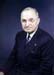 1945 - E.O. 9538 - E.O. 9672 (139 Executive orders signed)1946 - E.O. 9673 - E.O. 9817 (148 Executive orders signed)1947 - E.O. 9818 - E.O. 9918 (100 Executive orders signed)1948 - E.O. 9919 - E.O. 10025 (117 Executive orders signed)1949 - E.O. 10026 - E.O. 10094 (69 Executive orders signed)1950 - E.O. 10095 - E.O. 10199 (95 Executive orders signed)1951 - E.O. 10200 - E.O. 10317 (118 Executive orders signed)1952 - E.O. 10318 - E.O. 10420 (104 Executive orders signed)1953 - E.O. 10421 - E.O. 10431 (11 Executive orders signed)896 Total Executive Orders Issued1945Executive Order 9538 
Authorizing Certification for Probational Appointment of Persons Who Lost Opportunity for Probational Appointment Because of Entry Into the Armed ForcesSigned: April 13, 1945Federal Register page and date: 10 FR 4057, April 17, 1945Superseded by: EO 9733, June 4, 1946Revoked by: EO 9830, February 24, 1947See: EO 9598, August 17, 1945Executive Order 9539 
Reinstating Avra M. Warren in the Foreign Service of the United StatesSigned: April 13, 1945Federal Register page and date: 10 FR 4057, April 17, 1945 Executive Order 9540 
Authorizing the Petroleum Administrator To Take Possession of and To Operate the Plants and Facilities of the Cities Service Refining Corporation, Located in and Around Lake Charles, LouisianaSigned: April 17, 1945Federal Register page and date: 10 FR 4193, April 19, 1945 See: EO 9603, August 25, 1945Executive Order 9541 
Transferring the Office of Surplus Property of the Procurement Division of the Department of the Treasury to the Department of CommerceSigned: April 19, 1945Federal Register page and date: 10 FR 4253, April 21, 1945 See: EO 9643, October 19, 1945Executive Order 9542 
Authorizing the Secretary of the Navy To Take Possession of and To Operate the Plants and Facilities of the United Engineering Company, Ltd., Located at San Francisco, CaliforniaSigned: April 23, 1945Federal Register page and date: 10 FR 4591, April 27, 1945See: EO 9603, August 25, 1945Executive Order 9543 
Designating the Reconstruction Finance Corporation as the Agency To Act With Respect to Certain Bonds, Notes, and Other Securities Acquired on Behalf of the United States Under the Provisions of the Transportation Act, 1920Signed: April 23, 1945Federal Register page and date: 10 FR 4413, April 25, 1945Amends: EO 8533, September 6, 1940Executive Order 9544 
Authorizing and Directing the Secretary of War To Assume Full Control of a Certain AirportSigned: April 25, 1945Federal Register page and date: 10 FR 4592, April 27, 1945Revoked by: EO 9938, March 22, 1948Executive Order 9545 
Restoring Certain Lands Comprising Part of the Aiea Military Reservation to the Use of the Territory of HawaiiSigned: April 27, 1945Federal Register page and date: 10 FR 4685, May 1, 1945See: EO 2566, March 28, 1917; EO 10411, November 14, 1952Executive Order 9546 
Inspection by the Federal Security Agency of Statistical Transcript Punch Cards Prepared From Individual Income Tax ReturnsSigned: May 1, 1945Federal Register page and date: 10 FR 4685, May 2, 1945Executive Order 9547 
Providing for Representation of the United States in Preparing and Prosecuting Charges of Atrocities and War Crimes Against the Leaders of the European Axis Powers and Their Principal Agents and AccessoriesSigned: May 2, 1945Federal Register page and date: 10 FR 4961, May 4, 1945Amended by: EO 9679, January 16, 1946Executive Order 9548 
Authorizing the Secretary of the Interior To Take Possession of and To Operate Certain Coal MinesSigned: May 3, 1945Federal Register page and date: 10 FR 5025, May 5, 1945Executive Order 9549 
Designation of Mrs. Ruth W. Talley and Mrs. Alice B. Grove To Sign Land PatentsSigned: May 8, 1945Federal Register page and date: 10 FR 5345, May 10, 1945Executive Order 9550 
Regulations Relating to Aerial Flights by Personnel of the Coast and Geodetic SurveySigned: May 10, 1945Federal Register page and date: 10 FR 5447, May 12, 1945See: EO 9195, July 7, 1942Executive Order 9551 
Providing for the Transfer to the Republic of Panama of the Water and Sewerage Systems Installed by the United States in the Cities of Panama and ColonSigned: May 16, 1945 Federal Register page and date: 10 FR 5709, May 19, 1945Executive Order 9552 
Authorizing the Secretary of War To Take Possession of and Operate the Plants and Facilities of the Cocker Machine and Foundry Company, Located at Gastonia, North CarolinaSigned: May 19, 1945Federal Register page and date: 10 FR 5757, May 22, 1945 See: EO 9603, August 25, 1945Executive Order 9553 
Creating an Emergency Board To Investigate a Dispute Between the River Terminal Railway Company and Its EmployeesSigned: May 22, 1945 Federal Register page and date: 10 FR 5889, May 24, 1955Revoked by: EO 12553, February 25, 1986Executive Order 9554 
Possession and Operation of Property of Motor Carriers in and About the City of Chicago, IllinoisSigned: May 23, 1945Federal Register page and date: 10 FR 5981, May 25, 1945See: EO 9462, August 11, 1944; EO 10065, July 6, 1949Executive Order 9555 
Creating an Emergency Board To Investigate a Dispute Between the Illinois Central Railroad and Its EmployeesSigned: May 24, 1945Federal Register page and date: 10 FR 6055, May 26, 1945Revoked by: EO 12553, February 25, 1986Executive Order 9556 
Providing for the Exercise of Certain Functions, Duties, and Powers of the President With Respect to Certain Court Martial Cases by the Secretary of War, the Under Secretary of War, the Secretary of the Navy and the Under Secretary of the NavySigned: May 26, 1945Federal Register page and date: 10 FR 6151, May 29, 1945Note: The authority of this Executive order was terminated by the repeal of the First War Powers Act of 1941 by Public Law 89-554, 80 Stat. 651.Executive Order 9557 
Amendment of Executive Order 9210 of August 1, 1942, Prescribing Regulations Governing the Payment of Additional Compensation to Enlisted Men of the Navy and Coast Guard Specially Qualified in the Use of ArmsSigned: May 26, 1945Federal Register page and date: 10 FR 6153, May 29, 1945Amends: EO 9210, August 1, 1942Note: The authority of this Executive order was repealed by the Career Compensation Act of 1949, Public Law 81-351, 63 Stat. 839.Executive Order 9558 
Reinstating Certain Foreign Service OfficersSigned: May 26, 1945 Federal Register page and date: 10 FR 6153, May 29, 1945Executive Order 9559 
Authorizing the Secretary of War To Take Possession of and Operate the Plants and Facilities of the Gaffney Manufacturing Company, Located at Gaffney, South CarolinaSigned: May 28, 1945Federal Register page and date: 10 FR 6287, May 30, 1945See: EO 9603, August 25, 1945Executive Order 9560 
Authorizing the Secretary of War To Take Possession of and Operate the Plants and Facilities of the Mary-Leila Cotton Mills, Inc., Located at Greensboro, GeorgiaSigned: June 1, 1945Federal Register page and date: 10 FR 6547, June 5, 1945See: EO 9630, August 25, 1945Executive Order 9561 
Amending Executive Order No. 9386 of October 15, 1943, Prescribing Regulations Governing the Granting of Allowances for Quarters and Subsistence To Enlisted MenSigned: June 1, 1945Federal Register page and date: 10 FR 6547, June 5, 1945Amends: EO 9386, October 15, 1943Amended by: EO 9744-C, June 29, 1946See: EO 9871, July 8, 1947Executive Order 9562 
Termination of the Office of Civilian DefenseSigned: June 4, 1945Federal Register page and date: 10 FR 6639, June 6, 1945See: EO 8757, May 20, 1941Executive Order 9563 
Amendment of Rule 46 of Executive Order No. 4314 of September 25, 1925, Establishing Rules Governing Navigation of the Panama Canal and Adjacent WatersSigned: June 4, 1945Federal Register page and date: 10 FR 6639, June 6, 1945Amends: EO 4314, September 25, 1925Executive Order 9564 
Authorizing the Petroleum Administrator To Take Possession of and Operate the Plants and Facilities of the Humble Oil and Refining Company Located in Ingleside, TexasSigned: June 5, 1945 Federal Register page and date: 10 FR 6791, June 7, 1945See: EO 9603, August 25, 1945Executive Order 9565 
Authorizing the Petroleum Administrator To Take Possession of and Operate the Plants and Facilities at Cabin Creek Oil Field of the Pure Oil Company, Located at Dawes, West VirginiaSigned: June 5, 1945Federal Register page and date: 10 FR 6792, June 7, 1945See: EO 9603, August 25, 1945Executive Order 9566 
Revocation of Executive Order 9090 of March 6, 1942, Establishing an Airspace Reservation Over Portions of Ulster and Dutchess Counties, New YorkSigned: June 5, 1945Federal Register page and date: 10 FR 6793, June 7, 1945Revokes: EO 9090, March 6, 1942Executive Order 9567 
Amending Executive Order No. 9095, as Amended by Executive Order No. 9193, To Define Further the Functions and Duties of the Alien Property Custodian With Respect to Property of Germany and Japan and Nationals ThereofSigned: June 8, 1945Federal Register page and date: 10 FR 9617, June 12, 1945Amends: EO 9095, March 11, 1942Revoked by: EO 12553, February 25, 1986See: EO 9193, July 6, 1942; EO 9788, October 15, 1946Executive Order 9568 
Providing for the Release of Scientific InformationSigned: June 8, 1945Federal Register page and date: 10 FR 6917, June 12, 1945Amended by: EO 9604, August 25, 1945; EO 9809, December 12, 1946See: EO 9865, June 14, 1947; EO 9913, December 26, 1947; Transfer Order 40 of the Secretary of Defense dated July 22, 1949 (14 FR 4908)Executive Order 9569 
Inspection by the Office of Price Administration of Corporation Statistical Transcript Cards Prepared From Income and Declared Value Excess Profits Tax Returns Signed: June 14, 1945Federal Register page and date: 10 FR 7235, June 16, 1945Executive Order 9570 
Possession and Operation of the Transportation System, Plants, and Facilities of the Scranton Transit Company Located in and About the City of Scranton, PennsylvaniaSigned: June 14, 1945Federal Register page and date: 10 FR 7235, June 16, 1945Executive Order 9571 
Authorizing the Secretary of the Interior To Acquire and Dispose of Certain PropertySigned: June 15, 1945Federal Register page and date: 10 FR 7315, June 19, 1945 Executive Order 9572 
Possession, Control, and Operation of Toledo, Peoria & Western RailroadSigned: June 15, 1945 Federal Register page and date: 10 FR 7315, June 19, 1945 See: EO 9108, March 21, 1941; EO 9320, March 24, 1943 ; EO 9412, December 27, 1943Note: This Executive order was terminated by the Notice of the Director of the Office of Defense Transportation dated September 5, 1945 (10 FR 11529).Executive Order 9573 
Creating an Emergency Board To Investigate a Dispute Between the Georgia and Florida Railroad and Its EmployeesSigned: June 16, 1945Federal Register page and date: 10 FR 7317, June 19, 1945Revoked by: EO 12533, February 25, 1986Executive Order 9574 
Authorizing the Secretary of War To Take Possession of and Operate the Plants and Facilities of the Diamond Alkali Company, Located in or Around Painesville, Ohio Signed: June 18, 1945Federal Register page and date: 10 FR 7435, June 21, 1945Executive Order 9575 
Declaring the Commissioned Corps of the Public Health Service To Be a Military Service and Prescribing Regulations ThereforeSigned: June 21, 1945Federal Register page and date: 10 FR 7895, June 29, 1945Superseded by: EO 10349, April 26, 1952Executive Order 9576 
Creating an Emergency Board To Investigate a Dispute Between the Erie Railroad Company and Its EmployeesSigned: June 28, 1945 Federal Register page and date: 10 FR 8087, July 3, 1945 Revoked by: EO 12553, February 25, 1986Executive Order 9577 
Terminating the War Food Administration and Transferring Its Functions to the Secretary of AgricultureSigned: June 29, 1945Federal Register page and date: 10 FR 8087, July 3, 1945Amends: EO 9280, December 5, 1942; EO 9334, April 19, 1943; EO 9385, October 6, 1943; EO 9401, December 7, 1943; EO 9418, January 29, 1944; EO 9534, April 3, 1945Revokes: EO 9322, March 26, 1943Amended by: EO 9915, December 30, 1947 Executive Order 9577-A 
Authorizing the Petroleum Administrator To Take Possession of and Operate the Plants and Facilities of the Texas Company Located in or Around Port Arthur, TexasSigned: July 1, 1945Federal Register page and date: 10 FR 8090, July 3, 1945See: EO 9603, August 25, 1945Executive Order 9578 
Approving Regulations of the Civil Service Commission Under the Federal Employees Pay Act of 1945Signed: June 30, 1945Federal Register page and date: 10 FR 8191, July 4, 1945 See: EO 8973, December 12, 1941; EO 9067, February 20, 1942 Executive Order 9579 
Amendment of Executive Order No. 8937 of November 7, 1941 Extending the Period of Eligibility on Civil Service Registers or Lists of Persons Who Serve in the Armed Forces of the United StatesSigned: June 30, 1945Federal Register page and date: 10 FR 9186, July 4, 1945 Amends: EO 8937, November 7, 1941Revoked by: EO 9830, February 24, 1947 Executive Order 9580 
Amendment of Executive Order No. 1888 of February 2, 1914, Relating to Conditions of Employment in the Service of the Panama Canal and the Panama Railroad Company on the Isthmus of Panama, as AmendedSigned: June 30, 1945Federal Register page and date: 10 FR 8196, July 4, 1945 Amends: EO 1888, February 2, 1914See: EO 2514, January 15, 1917; EO 9467, August 19, 1944 Executive Order 9581 
Amending Executive Order No. 9299 of February 4, 1943, To Give the Territorial War Labor Board for the Territory of Hawaii Jurisdiction Over Voluntary Wage and Salary Adjustments of Employees in the Territory of Hawaii Subject to the Railway Labor ActSigned: June 30, 1945 Federal Register page and date: 10 FR 8197, July 4, 1945 Amends: EO 9299, February 4, 1943Executive Order 9582 
Restoring Land to the Territory of Hawaii for Aeronautical Purposes, and Reserving Land for Military PurposesSigned: June 30, 1945Federal Register page and date: 10 FR 9197, July 4, 1945See: EO 10414, November 25, 1952Executive Order 9583 
Amendment of Executive Order 9356 of June 24, 1943, Prescribing Regulations Governing the Furnishing of Clothing in Kind or Payment of Cash Allowances in Lieu Thereof to Enlisted Personnel of the Navy, the Coast Guard, the Naval Reserve, and the Coast Guard ReserveSigned: July 2, 1945 Federal Register page and date: 10 FR 8197, July 4, 1945Amends: EO 9356, June 24, 1943Superseded by: EO 9744-B, June 29, 1946 Executive Order 9584 
Suspending Certain Statutory Provisions Relating to Employment in the Canal ZoneSigned: July 3, 1945Federal Register page and date: 10 FR 8335, July 6, 1945Executive Order 9585 
Authorizing the Secretary of the Navy To Take Possession of and Operate the Plants and Facilities of Goodyear Tire & Rubber Company Inc., Located at Akron, OhioSigned: July 4, 1945 Federal Register page and date: 10 FR 8335, July 6, 1945See: EO 9603, August 25, 1945 Executive Order 9586 
The Medal of FreedomSigned: July 6, 1945Federal Register page and date: 10 FR 8523, July 10, 1945 Amended by: EO 10336, April 3, 1952; EO 11085, February 22, 1963; EO 11515, March 13, 1970See: Transfer Order 30 of the Secretary of Defense dated December 10, 1948 (13 FR 8163)Executive Order 9587 
Amending Executive Order 8588 Entitled ``Prescribing Regulations Governing the Payment of Expenses of Transportation of Household Goods and Personal Effects of Certain Civilian Officers and Employees of the United States'' and Prescribing Regulations Governing the Payment of Expenses of Transportation of the Immediate Family of Civilian Officers and Employees of the GovernmentSigned: July 6, 1945Federal Register page and date: 10 FR 8523, July 10, 1945Amends: EO 8588, November 7, 1940See: EO 9122, April 6, 1942; EO 9743, June 26, 1946Executive Order 9588 
Creating an Emergency Board To Investigate the Disputes Between the Chicago, North Shore & Milwaukee Railroad Company and the Chicago, Aurora & Elgin Railroad Company and Their EmployeesSigned: July 6, 1945Federal Register page and date: 10 FR 8599, July 11, 1945 Revoked by: EO 12553, February 25, 1986Executive Order 9589 
Restricting Competition in Certain Civil Service Examinations to VeteransSigned: July 16, 1945Federal Register page and date: 10 FR 9063, July 24, 1945 Executive Order 9589-A 
Authorizing the Petroleum Administrator To Take Possession of and Operate the Butadiene Plant Operated by Sinclair Rubber, Inc., at Houston, TexasSigned: July 19, 1945Federal Register page and date: 10 FR 8949, July 20, 1945 See: EO 9603, August 25, 1945Executive Order 9590 
Establishing Certain Awards for the Coast and Geodetic SurveySigned: July 21, 1945Federal Register page and date: 10 FR 9203, July 25, 1945Executive Order 9591 
Amending the Foreign Service Regulations of the United StatesSigned: July 21, 1945Federal Register page and date: 10 FR 9205, July 25, 1945 Amends: EO 7968, September 3, 1938Revoked by: EO 10697, February 6, 1957See: EO 8297, December 4, 1939; EO 9303, February 11, 1943; EO 9407, December 17, 1943; EO 9507, December 20, 1944 Executive Order 9592 
Extension of the Provisions of Executive Order No. 9001 of December 27, 1941, to Contracts of the Office of War Information and the Office of Alien Property CustodianSigned: July 21, 1945Federal Register page and date: 10 FR 9205, July 25, 1945 Amends: EO 9001, December 27, 1941See: Transfer Order 40 of the Secretary of Defense dated July 22, 1949 (14 FR 4908) Note: The authority of this Executive order was repealed by Public Law 89-554, 80 Stat. 651, 50 U.S.C. App. 611n Executive Order 9592-A 
Amendment of Executive Order No. 9400 of December 3, 1943, Authorizing the Secretary of the Navy To Take Possession of and Operate the Shipyard of the Los Angeles Shipbuilding and Drydock Corporation at Los Angeles, CaliforniaSigned: July 23, 1945Federal Register page and date: 10 FR 9703, August 7, 1945 Amends: EO 9400, December 3, 1943Executive Order 9593 
Authorizing the Secretary of War To Take Possession of and Operate the Plants and Facilities of the Springfield Plywood Corporation, Located at Springfield, OregonSigned: July 25, 1945 Federal Register page and date: 10 FR 9379, July 28, 1945See: EO 9603, August 25, 1945Executive Order 9594 
Designating the Chief of Engineers, United States Army, as a Member of the Federal Fire Council in Lieu of the Quartermaster GeneralSigned: July 28, 1945 Federal Register page and date: 10 FR 9515, August 1, 1945Amends: EO 7397, June 20, 1936Revoked by: EO 10257, June 23, 1951Executive Order 9595 
Authorizing the Secretary of War To Take Possession of and Operate the Plants and Facilities of the United States Rubber Company, Located in or Around Detroit, MichiganSigned: July 30, 1945Federal Register page and date: 10 FR 9571, August 2, 1945See: EO 9603, August 25, 1945 Executive Order 9596 
Revoking Executive Order No. 9528 Which Provides a Change in the Order of Succession of Officers To Act as Secretary of the NavySigned: August 13, 1945Federal Register page and date: 10 FR 10071, August 15, 1945Revokes: EO 9528, March 2, 1945Executive Order 9597 
Amending Executive Order No. 9240 Entitled ``Regulations Relating to Overtime Wage Compensation''Signed: August 14, 1945 Federal Register page and date: 10 FR 10111, August 18, 1945Amends: EO 9240, September 9, 1942 Executive Order 9598 
Modifying the Conditions Upon Which a Classified Status May Be GrantedSigned: August 17, 1945Federal Register page and date: 10 FR 10158, August 21, 1945 Supersedes: EO 9506, December 12, 1944 Revoked by: EO 9830, February 24, 1947See: EO 9538, April 13, 1945Executive Order 9599 
Providing for Assistance To Expand Production and Continued Stabilization of the National Economy During the Transition From War to Peace, and for the Orderly Modification of Wartime Controls Over Prices, Wages, Materials, and FacilitiesSigned: August 18, 1945Federal Register page and date: 10 FR 10155, August 21, 1945 Amended by: EO 9651, October 30, 1945See: EO 9250, October 3, 1942; EO 9017, January 12, 1942; EO 9697, February 14, 1946 Executive Order 9600 
Amending Executive Order No. 9240 Entitled ``Regulations Relating to Overtime Wage Compensation''Signed: August 18, 1945 Federal Register page and date: 10 FR 10158, August 21, 1945Amends: EO 9240, September 9, 1942Executive Order 9601 
Revocation of Executive Order 9240, as Amended, Entitled ``Regulations Relating to Overtime Compensation''Signed: August 21, 1945Federal Register page and date: 10 FR 10275, August 22, 1945 Revokes: EO 9240, September 9, 1942Executive Order 9602 
Possession, Control, and Operation of the Transportation System, Plants, and Facilities of the Illinois Central Railroad CompanySigned: August 23, 1945 Federal Register page and date: 10 FR 10957, August 28, 1945 Executive Order 9603 
Termination of Possession of Certain Property Taken by the GovernmentSigned: August 25, 1945Federal Register page and date: 10 FR 10960, August 28, 1945See: EO 9108, March 21, 1942; EO 9225, August 19, 1942; EO 9351, June 14, 1943; EO 9400, December 3, 1943; EO 9462, August 11, 1944; EO 9463, August 12, 1944; EO 9466, August 19, 1944; EO 9475-A, September 2, 1944; EO 9484, September 23, 1944; EO 9493, October 24, 1944; EO 9505, December 6, 1944; EO 9508, December 27, 1944; EO 9516, January 24, 1945; EO 9536, April 10, 1945; EO 9540, April 17, 1945; EO 9542, April 23, 1945; EO 9552, May 19, 1945; EO 9559, May 28, 1945; EO 9560, June 1, 1945; EO 9564, June 5, 1945Executive Order 9604 
Providing for the Release of Scientific Information (Extension and Amendment of Executive Order No. 9568)Signed: August 25, 1945 Federal Register page and date: 10 FR 10960, August 28, 1945 Amends: EO 9568, June 8, 1945 Amended by: EO 9809, December 12, 1946; EO 9865, June 14, 1947 See: Transfer Order 40 of the Secretary of Defense dated July 22, 1949 (14 FR 4908)Executive Order 9605 
Revoking Paragraph 4 of Executive Order No. 9279 of December 5, 1943, So As To Permit Voluntary Enlistments in the Armed ForcesSigned: August 29, 1945Federal Register page and date: 10 FR 11101, August 30, 1945Revokes: EO 9279, December 5, 1942 (in part)Note: The authority of this Executive order was repealed by Public Law 89-554, 80 Stat 651, 50 U.S.C. App. 61-605n.Executive Order 9606 
Adopting and Ratifying the Capture of the German Motor Vessel ``Caribia''Signed: August 29, 1945Federal Register page and date: 10 FR 11101, August 30, 1945Executive Order 9607 
Revoking Executive Order 9301 of February 9, 1943, Establishing a Minimum Wartime Workweek of Fourty-Eight HoursSigned: August 30, 1945Federal Register page and date: 10 FR 11191, August 31, 1945Revokes: EO 9301, February 9, 1943Executive Order 9608 
Providing for the Termination of the Office of War Information, and for the Disposition of Its Functions and of Certain Functions of the Office of Inter-American AffairsSigned: August 31, 1945Federal Register page and date: 10 FR 11223, September 1, 1945Amends: EO 9532, March 23, 1945Revokes: EO 8840, July 30, 1941 (in part); EO 9182, June 13, 1942 (in part)Amended by: EO 9809, December 12, 1946Executive Order 9609 
Authorizing the National Advisory Committee for Aeronautics To Acquire and Dispose of PropertySigned: September 5, 1945Federal Register page and date: 10 FR 11379, September 7, 1945Executive Order 9610 
Authorizing the Administrator of Veterans' Affairs To Acquire and Dispose of PropertySigned: September 6, 1945Federal Register page and date: 10 FR 11415, September 8, 1945Executive Order 9611 
Reestablishing the Advisory Board on Just CompensationSigned: September 10, 1945Federal Register page and date: 10 FR 11637, September 12, 1945Amended by: EO 9627, September 24, 1945See: EO 9387, October 15, 1943 Executive Order 9612 
Amending Executive Order 8902 Prescribing Regulations Pertaining to the Entry of Coffee Into the United States From Countries Signatories of the Inter-American Coffee AgreementSigned: September 12, 1945Federal Register page and date: 10 FR 11695, September 13, 1945Amends: EO 8902, September 17, 1941Executive Order 9613 
Withdrawing and Reserving for the Use of the United States Lands Containing Radio-Active Mineral SubstancesSigned: September 13, 1945Federal Register page and date: 10 FR 11789, September 15, 1945 Revoked by: EO 9701, March 4, 1946See: Public Land Order 315, February 20, 1946 (11 FR 2126)Executive Order 9614 
Termination of the War Refugee BoardSigned: September 14, 1945Federal Register page and date: 10 FR 11789, September 15, 1945 See: EO 9417, January 22, 1944Executive Order 9615 
Making Certain Time Limitations Imposed by Executive Order No. 4601 of March 1, 1927, Prescribing Regulations Pertaining to the Award of the Distinguished Flying Cross, Inapplicable in Certain CasesSigned: September 14, 1945Federal Register page and date: 10 FR 11789, September 15, 1945Superseded by: EO 10189, December 6, 1950 See: EO 4601, March 1, 1927; Transfer Order 40 of the Secretary of Defense dated July 22, 1949 (14 FR 4908)Executive Order 9616 
Relating to the United States High Commissioner to the Philippine IslandsSigned: September 14, 1945 Federal Register page and date: 10 FR 11837, September 18, 1945Revokes: EO 9245, September 16, 1942 Executive Order 9616-A 
Creation of a Special Temporary Position in the Public Health ServiceSigned: September 14, 1945Federal Register page and date: 10 FR 12033, September 22, 1945 Executive Order 9617 
Transfer of Certain Agencies and Functions to the Department of LaborSigned: September 19, 1945Federal Register page and date: 10 FR 11929, September 20, 1945 Amends: EO 9017, January 12, 1942; EO 9139, April 18, 1942; EO 9309, March 6, 1943; EO 9744-a, June 29, 1946Amended by: EO 9672, December 31, 1945Executive Order 9618 
Appointment of Edwin G. Arnold, Director, Division of Territories and Island Possessions, Department of the Interior, as Administrator of the Puerto Rico Reconstruction AdministrationSigned: September 19, 1945Federal Register page and date: 10 FR 11931, September 20, 1945 See: EO 7057, May 28, 1935; EO 7180, September 6, 1935; EO 7554, February 17, 1937; EO 7689, August 12, 1937Executive Order 9619 
Amending Subdivision VII of Schedule A of the Civil Service RulesSigned: September 19, 1945Federal Register page and date: 10 FR 11931, September 20, 1945Revoked by: EO 9830, February 24, 1947Executive Order 9620 
Abolishing the Office of Economic Stabilization and Transferring its Functions to the Office of War Mobilization and ReconversionSigned: September 20, 1945Federal Register page and date: 10 FR 12033, September 22, 1945Amended by: EO 9699, February 21, 1946Revoked by: EO 9801, November 9, 1946See: EO 9250, October 3, 1942Executive Order 9621 
Termination of the Office of Strategic Services and Disposition of its FunctionsSigned: September 20, 1945Federal Register page and date: 10 FR 12033, September 22, 1945 See: EO 9652, October 31, 1945; Transfer Order 40 of the Secretary of Defense dated July 22, 1949 (14 FR 4908)Executive Order 9622 
Revocation of Executive Order 9103 of March 18, 1942, Providing Uniform Control Over the Publication and Use of Federal Statistical Information Which Would Give Aid and Comfort to the EnemySigned: September 20, 1945Federal Register page and date: 10 FR 12035, September 22, 1945Revokes: EO 9103, March 18, 1942 Executive Order 9623 
Reinstating Leland B. Morris in the Foreign Service of the United StatesSigned: September 20, 1945Federal Register page and date: 10 FR 1205, September 22, 1945Executive Order 9624 
Reinstating Willys R. Peck in the Foreign Service of the United StatesSigned: September 20, 1945Federal Register page and date: 10 FR 12035, September 22, 1945Executive Order 9625 
Revoking Executive Order 9294 of January 4, 1943, Further Defining the Functions and Duties of the Office of Defense TransportationSigned: September 21, 1945Federal Register page and date: 10 FR 12073, September 25, 1945 Revokes: EO 9294, January 4, 1943Executive Order 9626 
Appointment of the Member and Alternate Member for the United States of the International Military Tribunal Established for the Trial and Punishment of the Major War Criminals of the European AxisSigned: September 24, 1945Federal Register page and date: September 26, 1945 10 FR 12113Executive Order 9627 
Amending Executive Order 9611 of September 10, 1945, Reestablishing the Advisory Board on Just CompensationSigned: September 24, 1945Federal Register page and date: 10 FR 12113, September 26, 1945Amends: EO 9611, September 10, 1945 Executive Order 9628 
Authorizing the Appointment to Positions of Contact Representative, Veterans Administration, Without Regard to the Requirements of the Civil Service RulesSigned: September 25, 1945Federal Register page and date: 10 FR 12157, September 27, 1945Executive Order 9629 
Amending Executive Order No. 9492, Prescribing Regulations Governing Non-Military and Non-Naval Transportation on Army and Navy Air TransportsSigned: September 25, 1945Federal Register page and date: 10 FR 12304, October 2, 1945Amends: EO 9492, October 24, 1944See: EO 9492, October 24, 1944; EO 9714, April 20, 1946; EO 9792, October 23, 1946; EO 9840, April 22, 1947; EO 9867, June 23, 1947; EO 9886, August 22, 1947 Executive Order 9630 
Redistribution of Foreign Economic Functions and Functions With Respect to Surplus Property in Foreign AreasSigned: September 27, 1945Federal Register page and date: 10 FR 12245, September 29, 1945Amends: EO 9380, September 25, 1943; EO 9453, July 6, 1944Amended by: EO 9730, May 24, 1946; EO 9919, January 3, 1948Superseded by: EO 10945, May 24, 1961 (in part)See: EO 9280, December 5, 1942; EO 9652, October 31, 1945; Proclamation 2712 of December 3, 1946Executive Order 9631 
Termination of the Office of CensorshipSigned: September 28, 1945 Federal Register page and date: 10 FR 12304, October 2, 1945 See: EO 8985, December 19, 1941Executive Order 9632 
Transfer of Jurisdiction From the War Department to the Department of the Interior Over the Interest of the United States in Certain Mineral Deposits in Jefferson Parish, LouisianaSigned: September 28, 1945Federal Register page and date: 10 FR 12304, October 2, 1945Executive Order 9633 
Reserving and Placing Certain Resources of the Continental Shelf Under the Control and Jurisdiction of the Secretary of the InteriorSigned: September 28, 1945Federal Register page and date: 10 FR 12305, October 2, 1945Revoked by: EO 10426, January 16, 1953See: Proclamation 2667, September 28, 1945 Executive Order 9634 
Providing for the Establishment of Fishery Conservation ZonesSigned: September 28, 1945Federal Register page and date: 10 FR 12305, October 2, 1945See: Proclamation 2668, September 28, 1945Executive Order 9635 
Organization of the Navy Department and the Naval EstablishmentSigned: September 29, 1945Federal Register page and date: 10 FR 12419, October 3, 1945Revokes: EO 8984, December 18, 1941; EO 9096, March 12, 1942Amended by: EO 9904, November 13, 1947Revoked by: EO 10123, April 20, 1950See: Reorganization Plan No. 3 of 1946Executive Order 9636 
Observance by Government Agencies of Holidays Falling on SundaysSigned: October 3, 1945Federal Register page and date: 10 FR 12543, October 5, 1945Supersedes: EO 1076, May 22, 1909Superseded by: EO 10358, June 9, 1952Executive Order 9637 
Medal for MeritSigned: October 3, 1945Federal Register page and date: 10 FR 12543, October 5, 1945Supersedes: EO 9331, April 19, 1943Amended by: EO 9857-A, May 27, 1947See: Transfer Order 30 of the Secretary of Defense, dated December 10, 1948 (13 FR 8163)Executive Order 9638 
Creating the Civilian Production Administration and Terminating the War Production BoardSigned: October 4, 1945 Federal Register page and date: 10 FR 12591, October 6, 1945Amends: EO 9024, January 16, 1942Revoked by: EO 9841, April 23, 1947 (in part)See: Transfer Order 40 of the Secretary of Defense dated July 22, 1949 (14 FR 4908)Executive Order 9639 
Authorizing the Secretary of the Navy To Take Possession of and Operate Certain Plants and Facilities Used in the Transportation, Refining and Processing of Petroleum and Petroleum ProductsSigned: October 4, 1945 Federal Register page and date: 10 FR 12592, October 6, 1945Executive Order 9640 
Creating an Emergency Board To Investigate the Disputes Between the Railway Express Agency, Inc., and Certain of its EmployeesSigned: October 4, 1945Federal Register page and date: 10 FR 12623, October 9, 1945Revoked by: EO 12553, February 25, 1986 Executive Order 9641 
Sale of Certain Combatant Vessels of the NavySigned: October 15, 1945Federal Register page and date: 10 FR 12895, October 17, 1945Superseded by: EO 9986, August 16, 1948Executive Order 9642 
Amendment of Executive Order 9356 of June 24, 1943, as Amended, Prescribing Regulations Governing the Furnishing of Clothing in Kind or Payment of Cash Allowances in Lieu Thereof to Enlisted Personnel of the Navy, the Coast Guard, the Naval Reserve, and the Coast Guard ReserveSigned: October 18, 1945Federal Register page and date: 10 FR 12979, October 19, 1945Amends: EO 9356, June 24, 1943Superseded by: EO 9744-B, June 29, 1946Executive Order 9643 
Transferring Certain Personnel, Records, Property, and Funds of the Department of Commerce, with Respect to Surplus Property, to the Reconstruction Finance CorporationSigned: October 19, 1945Federal Register page and date: 10 FR 13039, October 20, 1945Executive Order 9644 
Authorizing the Civil Service Commission to Confer a Competitive Classified Civil-Service Status Upon Certain Disabled VeteransSigned: October 19, 1945Federal Register page and date: 10 FR 13095, October 23, 1945Revoked by: EO 9830, February 24, 1947 See: EO 9063, February 16, 1942Executive Order 9645 
Termination of the Authority Conferred by Executive Order No. 9489 of October 18, 1944Signed: October 18, 1944 Federal Register page and date: 10 FR 13255, October 25, 1945See: EO 9489, October 18, 1944Executive Order 9646 
Coat of Arms, Seal, and Flag of the President of the United StatesSigned: October 25, 1945Federal Register page and date: 10 FR 13391, October 30, 1945Revokes: EO 2390, May 29, 1916 (in part)Superseded by: EO 10823, May 26, 1959Executive Order 9647 
Regulations Relating to the Giving of Public Notice and the Presentation of Views in Connection with Foreign Trade AgreementsSigned: October 25, 1945Federal Register page and date: 10 FR 13351, October 27, 1945Amends: EO 6750, June 27, 1934 Revokes: EO 8190, July 5, 1939See: EO 10004, October 5, 1948Executive Order 9648 
Discontinuing the Matagorda Bay Defensive Sea AreaSigned: October 25, 1945Federal Register page and date: 10 FR 13351, October 27, 1945 See: EO 9168, May 20, 1942Executive Order 9649 
Termination of the Office of Fishery CoordinationSigned: October 29, 1945Federal Register page and date: 10 FR 13431, October 31, 1945See: EO 9204, July 21, 1942 Executive Order 9650 
Discontinuing Portland, Maine; Portsmouth, New Hampshire; Boston, Massachusetts; Narragansett Bay; New London, Connecticut; Chesapeake Bay-Norfolk; Charleston Harbor; and Buzzards Bay and Vineyard Sound Defensive Sea AreaSigned: October 29, 1945Federal Register page and date: 10 FR 13431, October 31, 1945 See: EO 8970, December 11, 1941; EO 8978, December 16, 1941; EO 9266, November 6, 1942Executive Order 9651 
Amending Executive Order 9599, Providing for Assistance to Expanded Production and Continued Stabilization of the National Economy During the Transition from War to Peace, and for the Orderly Modification of Wartime Controls Over Prices, Wages, Materials and FacilitiesSigned: October 30, 1945Federal Register page and date: 10 FR 13487, November 1, 1945Amends: EO 9599, August 18, 1945See: EO 9250, October 3, 1942; EO 9328, April 8, 1943; EO 9620, September 20, 1945Executive Order 9652 
Authorizing the Appointment of Certain Personnel in the Department of StateSigned: October 31, 1945Federal Register page and date: 10 FR 13581, November 3, 1945See: EO 9621, September 20, 1945; EO 9630, September 27, 1945Executive Order 9653 
Amending Schedules A and B of the Civil Services Services RulesSigned: November 1, 1945Federal Register page and date: 10 FR 13619, November 3, 1945Revoked by: EO 9830, February 24, 1947Executive Order 9654 
Adapting and Ratifying the Capture of the German Steamship MilwaukeeSigned: November 3, 1945 Federal Register page and date: 10 FR 13679, November 6, 1945Executive Order 9655 
Regulations Relating to Commissioned Officers and Employees of the Public Health ServiceSigned: November 14, 1945Federal Register page and date: 10 FR 14121, November 16, 1945 Revokes: EO 9501, November 21, 1944; EO 9509, January 8, 1945 Amended by: EO 9897, October 10, 1947Revoked by: EO 9993, August 31, 1948Executive Order 9656 
Transfer of Shipbuilding Stabilization CommitteeSigned: November 15, 1945Federal Register page and date: 10 FR 14173, November 17, 1945See: EO 9250, October 3, 1942Executive Order 9657 
Providing for the Representation of the United States in the Observation of Elections in GreeceSigned: November 16, 1945 Federal Register page and date: 10 FR 14243, November 30, 1945Executive Order 9658 
Possession, Control, and Operation of the Transportation System, Plants, and Facilities of the Capital Transit Company, Washington, District of ColumbiaSigned: November 21, 1945Federal Register page and date: 10 FR 14351, November 24, 1945 See: EO 8989, December 18, 1941; EO 9156, May 2, 1942Executive Order 9659 
Extension of Trust Periods on Indian Lands Expiring During Calendar Year 1946 Signed: November 21, 1945Federal Register page and date: 10 FR 14353, November 24, 1945 Executive Order 9660 
Conferring Certain Authority Upon the Chief of Counsel in the Preparation and Prosecution of Charges of War Crimes Against Major Leaders of Japan and Their Principal Agents and Accessories Signed: November 29. 1945 Federal Register page and date: 10 FR 14591, November 30, 1945 Executive Order 9661 
Possession, Control, and Operation of the Transportation System, Plants, and Facilities of the Great Lakes Towing Company, Cleveland, OhioSigned: November 29, 1945Federal Register page and date: 10 FR 14591, November 30, 1945 See: EO 8989, December 18, 1941Executive Order 9662 
Restricting Competition in Certain Civil-Service Examinations to Veterans Signed: November 29, 1945Federal Register page and date: 10 FR 14653, December 1, 1945Superseded by: EO 9738, June 19, 1946Executive Order 9663 
Creating an Emergency Board To Investigate a Dispute Between the Texas & New Orleans Railway Company and Hospital Association of the Southern Pacific Lines in Texas and Louisiana, and Certain of Its Employees Signed: November 30, 1945Federal Register page and date: 10 FR 14683, December 4, 1945Revoked by: EO 12553, February 25, 1986Executive Order 9664 
Continuing the Work of the Fair Employment Practice CommitteeSigned: December 18, 1945Federal Register page and date: 10 FR 15301, December 22, 1945 See: EO 8802, June 25, 1941; EO 8823, July 18, 1941; EO 9111, March 25, 1942; EO 9346, May 27, 1943Executive Order 9665 
Transfer of the Functions of the Small War Plants Corporation to the Reconstruction Finance Corporation and the Department of Commerce Signed: December 27, 1945 Federal Register page and date: 10 FR 15365, December 28, 1945 Executive Order 9666 
Directing the Return of the Coast Guard to the Treasury DepartmentSigned: December 28, 1945Federal Register page and date: 11 FR 1, January 1, 1946Revokes: EO 8929, November 1, 1941 Executive Order 9667 
Revoking Executive Order 9074 of February 25, 1942, Directing the Secretary of the Navy To Take Action Necessary To Protect Vessels, Harbors, Ports and Waterfront FacilitiesSigned: December 28, 1945 Federal Register page and date: 11 FR 4, January 1, 1946Revokes: EO 9074, February 25, 1942Executive Order 9668 
Amending Subdivision III of Schedule A of the Civil Service RulesSigned: December 28, 1945Federal Register page and date: 11 FR 4, January 1, 1946Revoked by: EO 9830, February 24, 1947Executive Order 9669 
Transfer of Air-Navigation Facilities and Functions in Iran From the War Department to the Administrator of Civil AeronauticsSigned: December 28, 1945 Federal Register page and date: 11 FR 4, January 1, 1946 Superseded by: EO 9709, March 29, 1946 Executive Order 9670 
Establishing the Tennessee National Wildlife RefugeSigned: December 28, 1945Federal Register page and date: 11 FR 4, January 1, 1945 See: Public Land Order 5505, June 23, 1975 (40 FR 27458) Executive Order 9671 
Restoring Certain Lands to the Territory of Hawaii Signed: December 29, 1945Federal Register page and date: 11 FR 55, January 3, 1946 See: EO 1181, March 25, 1910Executive Order 9672 
Establishing the National Wage Stabilization Board and Terminating the National War Labor Board Signed: December 31, 1945 Federal Register page and date: 11 FR 221, January 4, 1946Amends: EO 9617, September 19, 1945Amended by: EO 9724, May 15, 1946See: EO 9017, January 12, 1942; EO 9809, December 12, 19461946Executive Order 9673 
Executive Order No. Transfer of Certain Production Research and Development Functions From the Civilian Production Administration to the Department of CommerceSigned: January 3, 1946Federal Register page and date: 11 FR 224, January 4, 1946Executive Order 9674 
Executive Order No. Liquidation of War AgenciesSigned: January 4, 1946Federal Register page and date: 11 FR 333, January 8, 1946Revoked by: EO 9744, June 27, 1946Executive Order 9675 
Executive Order No. Creating an Emergency Board To Investigate the Disputes Between the St. Louis-San Francisco Railway Company and the St. Louis, San Francisco, and Texas Railway Company, Carriers, and Certain of Their EmployeesSigned: January 5, 1946Federal Register page and date: 11 FR 333, January 8, 1946Revoked by: EO 12553, February 25, 1986 Executive Order 9676 
Executive Order No. Terminal Date for Filing Application for Non-Necessity Certificate Under Section 124 (d) of the Internal Revenue CodeSigned: January 14, 1946Federal Register page and date: 11 FR 627, January 16, 1946Amends: EO 9487, September 30, 1944See: EO 9638, October 4, 1945Executive Order 9677 
Executive Order No. Authorizing the Appointment of Certain Persons at the Home of Franklin D. Roosevelt National Historic Site, National Park Service, Without Regard to the Civil Service RulesSigned: January 14, 1946Federal Register page and date: 11 FR 627, January 16, 1946 Executive Order 9678 
Executive Order No. Amendment of Executive Order No. 8743 of April 23, 1941, Extending the Classified Civil ServiceSigned: January 14, 1946Federal Register page and date: 11 FR 667, January 17, 1946Amends: EO 8743, April 23, 1941See: EO 9712, April 13, 1946Executive Order 9679 
Executive Order No. Amendment of Executive Order No. 9547 of May 2, 1945, Entitled ``Providing for Representation of the United States in Preparing and Prosecuting Charges of Atrocities and War Crimes Against the Leaders of the European Axis Powers and Their Principal Agents and Accessories''Signed: January 16, 1946 Federal Register page and date: 11 FR 703, January 18, 1946 Amends: EO 9547, May 2, 1945Executive Order 9680 
Executive Order No. Abolishing the United States of America Typhus CommissionSigned: January 17, 1946Federal Register page and date: 11 FR 735, January 19, 1946See: EO 9285, December 24, 1942Executive Order 9681 
Executive Order No. Designating the Honorable Jorge L. Cordova as Acting Judge of the District Court of the United States for Puerto Rico Signed: January 17, 1946Federal Register page and date: 11 FR 735, January 19, 1946 Executive Order 9682 
Executive Order No. Providing for the Furnishing of Information and Assistance to the Joint Anglo-American Committee of Inquiry on Jewish Problems in Palestine and EuropeSigned: January 18, 1946Federal Register page and date: 11 FR 787, January 22, 1946 Executive Order 9683 
Executive Order No. Restoring Limitations Upon Punishments for Certain Violations of Articles of War 58, 59, 61 and 86Signed: January 19, 1946 Federal Register page and date: 11 FR 789, January 22, 1946Revokes: EO 9048, February 3, 1942 (in part); EO 9267, November 9, 1942 (in part)See: EO 9772, August 24, 1946; EO 10020, December 7, 1948Executive Order 9684 
Executive Order No. Creating an Emergency Board To Investigate Disputes Between the Indiana Harbor Belt Railroad, Chicago Junction Railway (the C.R. & I.R.R. Co., Lesee) and Chicago River and Indiana Railroad Company, Carriers, and Certain of Their EmployeesSigned: January 23, 1946Federal Register page and date: 11 FR 871, January 24, 1946 Revoked by: EO 12553, February 25, 1986Executive Order 9685 
Executive Order No. Authorizing the Secretary of Agriculture To Take Possession of and Operate Certain Plants and Facilities Used in the Production, Processing, Transportation, Sale and Distribution of Livestock, Meat, Meat Products and By-ProductsSigned: January 24, 1926 Federal Register page and date: 11 FR 989, January 26, 1946Amended by: EO 9690, February 2, 1946 Executive Order 9686 
Executive Order No. Providing for the Administration by the Housing Expediter of Certain Functions Relating to HousingSigned: January 26, 1946 Federal Register page and date: 11 FR 1033, January 29, 1946Executive Order 9687 
Executive Order No. Revoking Executive Orders Concerning Foreign Service Pay AdjustmentSigned: January 26, 1946 Federal Register page and date: 11 FR 1033, January 29, 1946Revokes: EO 7972, September 15, 1938; EO 8018, December 2, 1938; EO 8261, September 21, 1939; EO 8269, October 11, 1939; EO 8800, June 22, 1941; EO 9057, February 11, 1942; EO 9261, October 31, 1942; EO 9449, June 15, 1944Executive Order 9688 
Executive Order No. Amending Schedule B of the Civil Service RulesSigned: January 31, 1946 Federal Register page and date: 11 FR 1267, February 2, 1946 Revoked by: EO 9830, February 24, 1947Executive Order 9689 
Executive Order No. Consolidation of Surplus Property FunctionsSigned: January 31, 1946Federal Register page and date: 11 FR 1265, February 2, 1946Amended by: EO 9707, March 23, 1946Executive Order 9690 
Executive Order No. Amending Executive Order 9685 Authorizing the Secretary of Agriculture To Take Possession of and Operate Certain Plants and Facilities Used in the Production, Processing, Transportation, Sale, and Distribution of Livestock, Meat, Meat Products and By-ProductsSigned: February 2, 1946 Federal Register page and date: 11 FR 1337, February 5, 1946Amends: EO 9685, January 24, 1946Executive Order 9691 
Executive Order No. Directing the Civil Service Commission To Resume Operations Under the Civil Service Rules, and Authorizing the Adoption of Special Regulations During the Transitional PeriodSigned: February 4, 1946Federal Register page and date: 11 FR 1381, February 6, 1946 Revokes: EO 8514, August 13, 1940; EO 9063, February 16, 1942; EO 9378, September 23, 1943 Amended by: EO 9815, December 23, 1946 Revoked by: EO 9830, February 24, 1947See: EO 9721, May 10, 1946 Executive Order 9692 
Executive Order No. Amending Executive Order 9472 of August 29, 1944, Establishing Certain Awards for the Merchant MarineSigned: February 5, 1946 Federal Register page and date: 11 FR 1421, February 7, 1946 Amends: EO 9472, August 29, 1944Executive Order 9693 
Executive Order No. Possession, Control, and Operation of the Transportation Systems, Plants, and Facilities of Certain Towing and Transportation Companies Operating in New York Harbor and Contiguous WatersSigned: February 5, 1946 Federal Register page and date: 11 FR 1421, February 7, 1946 See: EO 8989, December 18, 1941; EO 10065, July 6, 1949 Note: Office terminated by EO 10065, July 6, 1949Executive Order 9694 
Executive Order No. Inspection of Income, Excess-Profits, and Declared Value Excess-Profits Tax Returns by the War Contracts Price Adjustment Board Signed: February 6, 1946Federal Register page and date: 11 FR 1423, February 7, 1946 Executive Order 9695 
Executive Order No. Revocation of Executive Order No. 9243 of September 12, 1942, Providing for the Transfer and Release of Federal PersonnelSigned: February 8, 1946 Federal Register page and date: 11 FR 1559, February 12, 1946 Revokes: EO 9243, September 12, 1942See: EO 8973, December 12, 1941; EO 9067, February 20, 1942; EO 9063, February 16, 1942 Executive Order 9696 
Executive Order No. Reinstating Monnett B. Davis in the Foreign Service of the United StatesSigned: February 12, 1946Federal Register page and date: 11 FR 1615, February 14, 1946 Executive Order 9697 
Executive Order No. Providing for the Continued Stabilization of the National Economy During the Transition from War to PeaceSigned: February 14, 1946 Federal Register page and date: 11 FR 1691, February 16, 1946 Amended by: EO 9699, February 26, 1946Revoked by: EO 9801, November 13, 1946See: EO 9599, August 18, 1945; EO 9699, February 21, 1946 Executive Order 9698 
Executive Order No. Designating Public International Organizations Entitled to Enjoy Certain Privileges, Exemptions, and ImmunitiesSigned: February 19, 1946Federal Register page and date: 11 FR 1809, February 20, 1946Amended by: EO 9751; EO 9823, January 24, 1947; EO 9863, May 31, 1947; EO 9887; EO 9911, December 19, 1947; EO 9972, June 25, 1948; EO 10025 Superseded by: EO 10533, June 3, 1954 (in part)Revoked by: EO 10083, October 12, 1949 (in part)Executive Order 9699 
Executive Order No. Re-Establishing the Office of Economic StabilizationSigned: February 21, 1946 Federal Register page and date: 11 FR 1929, February 26, 1946 Amended by: EO 9762, July 25, 1946Revoked by: EO 9801, November 9, 1946 See: EO 9250, October 3, 1942; EO 9620, September 20, 1945; EO 9697, February 14, 1946Executive Order 9700 
Executive Order No. Creating an Emergency Board To Investigate the Disputes Between the Texas & New Orleans Railroad Company, Carrier, and Certain of its EmployeesSigned: March 1, 1946 Federal Register page and date: 11 FR 2213, March 5, 1946 Revoked by: EO 12553, February 25, 1986Executive Order 9701 
Executive Order No. Providing for the Reservation of Rights to Fissionable Materials in Lands Owned by the United StatesSigned: March 4, 1946Federal Register page and date: 11 FR 2369, March 8, 1946Revokes: EO 9613, September 13, 1945 Revoked by: EO 9908, December 5, 1947 See: EO 10596, February 15, 1955; Public Land Order 318, May 13, 1946 (11 FR 5745); Public Land Order 319, May 15, 1946 (11 FR 5745); Public Land Order 322, July 3, 1946 (11 FR 7744)Executive Order 9702 
Executive Order No. Creating an Emergency Board To Investigate a Dispute Between the Alton Railroad Company and Other Carriers, and Certain of Their EmployeesSigned: March 8, 1946Federal Register page and date: 11 FR 2493, March 12, 1946 Revoked by: EO 12553, February 25, 1986Executive Order 9703 
Executive Order No. Regulations Relating to the Medical Care of Certain Personnel of the Coast Guard, Coast and Geodetic Survey, Public Health Service, and Former Lighthouse ServiceSigned: March 12, 1946Federal Register page and date: 11 FR 2625, March 14, 1946 Amended by: EO 10122, April 15, 1950; EO 10400, September 27, 1952; EO 11160, July 6, 1964 Executive Order 9704 
Executive Order No. Functions of the American Battle Monuments CommissionSigned: March 14, 1946Federal Register page and date: 11 FR 2675, March 15, 1946 Executive Order 9705 
Executive Order No. Delegating Certain Functions and Authority Under the Agricultural Marketing Agreement Act of 1937 to the Economic Stabilization DirectorSigned: March 15, 1946Federal Register page and date: 11 FR 2811, March 19, 1946 Revoked by: EO 9841, April 23, 1947 Executive Order 9706 
Executive Order No. Amending Executive Order No. 9265 of November 6, 1942, Establishing the American, European-African-Middle Eastern and Asiatic-Pacific Campaign MedalsSigned: March 15, 1946 Federal Register page and date: 11 FR 2811, March 19, 1946Amends: EO 9265, November 6, 1942See: Transfer Order 40 of the Secretary of Defense dated July 22, 1949 (14 FR 4908) Executive Order 9707 
Executive Order No. Amendment of the Executive Order of January 31, 1946 Entitled ``Consolidation of Surplus property Functions''Signed: March 23, 1946Federal Register page and date: 11 FR 3149, March 26, 1946Amends: EO 9689, January 31, 1946Executive Order 9708 
Executive Order No. Specifying Communicable Diseases for the Purpose of Regulations Providing for the Apprehension, Detention, or Conditional Release of Individuals To Prevent the Introduction, Transmission, or Spread of Communicable DiseasesSigned: March 26, 1946Federal Register page and date: 11 FR 3241, March 28, 1946Amended by: EO 10532, May 28, 1954; EO 11070, December 12, 1962 Revoked by: EO 12452, December 22, 1983Executive Order 9709 
Executive Order No. Providing Interim Arrangements Respecting Certain Air Navigation Facilities AbroadSigned: March 29, 1946Federal Register page and date: 11 FR 3389, April 2, 1946 Supersedes: EO 9669, December 28, 1945See: EO 9797, November 6, 1946; EO 11048, September 4, 1962 Executive Order 9710 
Executive Order No. Terminating the Office of Inter-American Affairs and Transferring Certain of Its FunctionsSigned: April 10, 1946Federal Register page and date: 11 FR 3941, April 11, 1946 Amends: EO 8840, July 30, 1941; EO 9532, March 23, 1945 Executive Order 9711 
Executive Order No. Providing Reemployment Benefits for Federal Civilian Employees Who Enter Civilian Service With the War or Navy Departments in Occupied AreasSigned: April 11, 1946Federal Register page and date: 11 FR 4081, April 13, 1946Executive Order 9712 
Executive Order No. Amendment of Executive Order No. 8743 of April 23, 1941, Extending the Classified Civil ServiceSigned: April 13, 1946Federal Register page and date: 11 FR 4143, April 16, 1946 Amends: EO 8743, April 23, 1941 Amended by: EO 12107, December 28, 1978 See: EO 9678, January 14, 1946 Executive Order 9713 
Executive Order No. Creating an Emergency Board To Investigate a Dispute Between the Chicago, Rock Island & Pacific Railway Company and Certain of Its Employees Signed: April 17, 1946Federal Register page and date: 11 FR 4287, April 18, 1946Revoked by: EO 12553, February 25, 1986 Executive Order 9714 
Executive Order No. Amending Executive Order No. 9492, as Amended, Prescribing Regulations Governing Non-Military and Non-Naval Transportation on Army and Navy Air TransportsSigned: April 20, 1946 Federal Register page and date: 11 FR 4443, April 23, 1946Amends: EO 9492, October 24, 1944See: EO 9629, September 25, 1945; EO 9792, October 23, 1946; EO 9840, April 22, 1947; EO 9867, June 23, 1947; EO 9886, August 22, 1947; EO 9792, October 23, 1946 Executive Order 9715 
Executive Order No. Death of Harlan Fiske StoneSigned: April 23, 1946 Federal Register page and date: 11 FR 4579, April 25, 1946 Executive Order 9716 
Executive Order No. Creating an Emergency Board To Investigate a Dispute Between the Railway Express Agency, Inc., and Certain of Its EmployeesSigned: April 24, 1946 Federal Register page and date: 11 FR 4597, April 26, 1946 Revoked by: EO 12553, February 25, 1986See: EO 9717, April 25, 1946 Executive Order 9717 
Executive Order No. Directing the Emergency Board Created by Executive Order 9716 of April 24, 1946 To Investigate a Dispute Between the Railway Express Agency, Inc., and Certain of Its Employees, Also To Investigate Disputes Between the Agency and Certain Other of Its EmployeesSigned: April 25, 1946Federal Register page and date: 11 FR 4641, April 27, 1946 Revoked by: EO 12553, February 25, 1986 See: EO 9716, April 24, 1946 Executive Order 9718 
Executive Order No. Termination of the Petroleum Administration for WarSigned: May 3, 1946Federal Register page and date: 11 FR 4965, May 7, 1946See: EO 9276, December 2, 1942 Executive Order 9719 
Executive Order No. Creating an Emergency Board To Investigate Disputes Between the Transcontinental & Western Air, Inc., and Other Carriers, and Certain of Their EmployeesSigned: May 7, 1946Federal Register page and date: 11 FR 5053, May 9, 1946Revoked by: EO 12553, February 25, 1986Executive Order 9720 
Executive Order No. Discontinuing the Sitka and Subic Bay Naval Airspace Reservations and the Subic Bay, Manila Bay, Los Angeles-Long Beach Harbor, San Diego, San Francisco, Columbia River Entrance, and Strait of Juan de Fuca and Puget Sound Defensive Sea AreasSigned: May 8, 1946Federal Register page and date: 11 FR 5105, May 10, 1946See: EO 8597, November 18, 1940; EO 8718, March 22, 1941, EO 8853, August 16, 1941; EO 8953, November 27, 1941; EO 8970, December 11, 1941 Executive Order 9721 
Executive Order No. Providing for the Transfer of Personnel to Public International Organizations in Which the United States Government Participates Signed: May 10, 1946Federal Register page and date: 11 FR 5209, May 14, 1946 Amended by: EO 9949, April 17, 1948; EO 10054, April 29, 1949; EO 10103, February 1, 1950; EO 10415, December 2, 1952; EO 11138, January 7, 1964; EO 11303, September 12, 1966Revoked by: EO 10804, February 12, 1959 (in part); EO 12553, February 25, 1986 See: EO 9691, February 4, 1946; EO 9862, May 31, 1947; EO 10228, March 26, 1951; Transfer Order 40 of the Secretary of Defense dated July 22, 1949 (14 FR 4908) Executive Order 9722 
Executive Order No. Reassignment of the Functions of Supply Command and the Commanding General, Services of SupplySigned: May 13, 1946Federal Register page and date: 11 FR 5281, May 15, 1946 Amends: EO 9082, February 28, 1942 See: Transfer Order 40 of the Secretary of Defense dated July 22, 1949 (14 FR 4908)Executive Order 9723 
Executive Order No. Termination of the President's War Relief Control BoardSigned: May 14, 1946Federal Register page and date: 11 FR 5345, May 16, 1946 Revokes: EO 9205, July 25, 1942Executive Order 9724 
Executive Order No. Amendment of Executive Order No. 9672, Establishing the National Wage Stabilization BoardSigned: May 15, 1946Federal Register page and date: 11 FR 5381, May 17, 1946Amends: EO 9672, December 31, 1945Note: The Board was terminated by EO 9809, December 12, 1946.Executive Order 9725 
Executive Order No. Designating the Alien Property Custodian To Administer the Powers and Authority Conferred Upon the President by Sections 20 and 32 of the Trading With the Enemy Act, as AmendedSigned: May 16, 1946Federal Register page and date: 11 FR 5381, May 17, 1946See: EO 9818, January 7, 1947Executive Order 9726 
Executive Order No. Transfer of Fiscal Functions Relating to Lend-Lease Matters From the Department of State to the Treasury DepartmentSigned: May 17, 1946Federal Register page and date: 11 FR 5437, May 18, 1946 Executive Order 9727 
Executive Order No. Possession, Control, and Operation of Certain RailroadsSigned: May 17, 1946Federal Register page and date: 11 FR 5461, May 21, 1946Executive Order 9728 
Executive Order No. Authorizing the Secretary of the Interior To Take Possession of and To Operate Certain Coal MinesSigned: May 21, 1946Federal Register page and date: 11 FR 5593, May 23, 1946 See: EO 9758, July 19, 1946 Executive Order 9729 
Executive Order No. Further Defining the Functions and Duties of the Office of Defense TransportationSigned: May 23, 1946Federal Register page and date: 11 FR 5641, May 24, 1946 Amends: EO 9054, February 7, 1942 Amended by: EO 9919, January 3, 1948Revoked by: EO 10065, July 7, 1949 See: EO 9125, April 7, 1942; EO 9638, October 4, 1945 Executive Order 9730 
Executive Order No. Amendment of Executive Order No. 9630 of September 27, 1945, Redistributing Foreign Economic Functions and Functions With Respect to Surplus Property in Foreign AffairsSigned: May 24, 1946Federal Register page and date: 11 FR 5777, May 28, 1946 Amends: EO 9630, September 27, 1945 See: Transfer Order 40 of the Secretary of Defense dated July 22, 1949 (14 FR 4908)Executive Order 9731 
Executive Order No. Creating an Emergency Board To Investigate a Dispute Between the Hudson & Manhattan Railroad Company and Certain of Its EmployeesSigned: May 29, 1946 Federal Register page and date: 11 FR 5893, June 1, 1946Revoked by: EO 12553, February 25, 1986Executive Order 9732 
Executive Order No. Relating to the Administration of the Act of February 22, 1935, as AmendedSigned: June 3, 1946Federal Register page and date: 11 FR 5985, June 4, 1946Amends: EO 7756, December 1, 1937Revoked by: EO 10752, February 12, 1958 Executive Order 9733 
Executive Order No. Authorizing Certification for Probational Appointment of Certain Classes of PersonsSigned: June 4, 1946Federal Register page and date: 11 FR 6127, June 6, 1946Supersedes: EO 9538, April 13, 1945Revoked by: EO 9830, February 24, 1947Executive Order 9734 
Executive Order No. President's Certificate of MeritSigned: June 6, 1946 Federal Register page and date: 11 FR 6225, June 8, 1946 Amended by: EO 9857-B, May 27, 1947See: Transfer Order 40 of the Secretary of Defense dated July 22, 1949 (14 FR 4908)Executive Order 9735 
Executive Order No. Establishing a Cabinet Committee on Palestine and Related Problems Signed: June 11, 1946 Federal Register page and date: 11 FR 6481, June 13, 1946 Executive Order 9736 
Executive Order No. Possession, Control, and Operation of the Transportation System, Plants, and Facilities of the Monongahela Connecting Railroad CompanySigned: June 14, 1946Federal Register page and date: 11 FR 6661, June 18, 1946 Executive Order 9737 
Executive Order No. Revoking Section 3 of Executive Order 9328 of April 8, 1943, Relating to the Stabilization of Wages, Prices, and SalariesSigned: June 17, 1946 Federal Register page and date: 11 FR 6747, June 19, 1946Revokes: EO 9328, April 8, 1943 (in part)Revoked by: EO 9801, November 9, 1946Executive Order 9738 
Executive Order No. Restricting Competition in Examination for the Position of Correctional Officer Under the Bureau of Prisons, Department of JusticeSigned: June 19, 1946Federal Register page and date: 11 FR 6901, June 21, 1946 Supersedes: EO 9662, November 29, 1945Executive Order 9739 
Executive Order No. Prescribing Regulations Governing the Payment of Expenses of Transportation of Civilian Officers and Employees Transferred Incident to the Return of Departmental Functions to the Seat of Government Signed: June 20, 1946 Federal Register page and date: 11 FR 6957, June 22, 1946 Revoked by: EO 9834, March 20, 1947 See: EO 8588, November 7, 1940; EO 9587, July 6, 1945 Executive Order 9740 
Executive Order No. Amendment of Executive Order No. 1888 of February 2, 1914, as Amended, Relating to Conditions of Employment in the Service of the Panama Canal and the Panama Railroad Company on the Isthmus of PanamaSigned: June 20, 1946Federal Register page and date: 11 FR 7029, June 25, 1946 Amends: EO 1888, February 2, 1914Revokes: EO 9093, January 24, 1942 Executive Order 9741 
Executive Order No. Extending the Existence of the Quetico-Superior Committee, Created by Executive Order No. 6793, of June 30, 1934 Signed: June 25, 1946 Federal Register page and date: 11 FR 7125, June 27, 1946Superseded by: EO 11342, April 10, 1967See: EO 6793, June 30, 1934; EO 10134, June 28, 1950 Executive Order 9742 
Executive Order No. Termination and Liquidation of the War Relocation AuthoritySigned: June 25, 1946 Federal Register page and date: 11 FR 7125, June 27, 1946See: EO 9102, March 18, 1942; EO 9423, February 16, 1944Executive Order 9743 
Executive Order No. Regulations Governing the Payment of Expenses of Transportation of the Immediate Families of Civilian Officers and Employees of the Government, Fiscal Year, 1947Signed: June 26, 1946Federal Register page and date: 11 FR 7179, June 28, 1946Revoked by: EO 9805, November 25, 1946See: EO 9587, July 6, 1945; EO 9778, September 10, 1946Executive Order 9744 
Executive Order No. Termination of the Office of the Director of LiquidationSigned: June 27, 1946Federal Register page and date: 11 FR 7255, June 29, 1946See: EO 9647, January 4, 1946 Executive Order 9744-A 
Executive Order No. Transferring the Review Committee on Deferment of Government Employees to the Office of War Mobilization and ReconversionSigned: June 29, 1946Federal Register page and date: 11 FR 7327, July 2, 1946 See: EO 9309, March 6, 1943; EO 9617, September 19, 1945Executive Order 9744-B 
Executive Order No. Regulations Governing the Furnishing of Clothing in Kind or Payment of Cash Allowances in Lieu Thereof to Enlisted Personnel of the Navy, the Coast Guard, the Naval Reserve, and the Coast Guard ReserveSigned: June 29, 1946Federal Register page and date: 11 FR 7391, July 3, 1946 Supersedes: EO 9356, June 24, 1943; EO 9447, June 8, 1944; EO 9465, Augusts 12, 1944; EO 9525, February 28, 1945; EO 9583, July 2, 1945; EO 9642, October 18, 1945Amended by: EO 9785, October 1, 1946; EO 9869, June 30, 1947 Superseded by: EO 9984, July 31, 1948Executive Order 9744-C 
Executive Order No. Amending Executive Order No. 9561 of June 1, 1945, Prescribing Regulations Governing the Granting of Allowances for Quarters and Subsistence to Enlisted MenSigned: June 29, 1946Federal Register page and date: 11 FR 7394, July 3, 1946 Amends: EO 9561, June 1, 1945 Superseded by: EO 9871, July 8, 1947See: EO 9386, October 15, 1947Executive Order 9745 
Executive Order No. Providing for the Interim Administration of Certain Continuing Functions of the Office of Price AdministrationSigned: June 30, 1946Federal Register page and date: 11 FR 7327, July 2, 1946 Executive Order 9746 
Executive Order No. Authorizing the Secretary of War and the Governor of the Panama Canal To Perform Certain Functions Relating to the Panama Canal and the Canal ZoneSigned: July 1, 1946Federal Register page and date: 11 FR 7329, July 2, 1946 Amended by: EO 10101, July 31, 1950; EO 10595, February 7, 1955 Superseded by: EO 11305, September 12, 1966 See: EO 10237, April 26, 1951; Transfer Order 40 of the Secretary of Defense dated July 22, 1949 (14 FR 4908) Executive Order 9747 
Executive Order No. Continuing the Functions of the Alien Property Custodian and the Department of the Treasury in the PhilippinesSigned: July 3, 1946Federal Register page and date: 11 FR 7518, July 9, 1946 See: EO 8389, April 10, 1940; EO 9095, March 11, 1942; EO 9789, October 14, 1946; EO 9818, January 7, 1947Executive Order 9748 
Executive Order No. Creating an Emergency Board To Investigate a Dispute Between the Northwest Airlines, Inc., and Certain of its EmployeesSigned: July 3, 1946 Federal Register page and date: 11 FR 7518, July 9, 1946 Revoked by: EO 12553, February 25, 1986Executive Order 9749 
Executive Order No. Creating an Emergency Board To Investigate a Dispute Between the Denver & Rio Grande Western Railroad Company and Certain of its EmployeesSigned: July 10, 1946Federal Register page and date: 11 FR 7649, July 12, 1946 Revoked by: EO 12553, February 25, 1986 Executive Order 9750 
Executive Order No. Excluding From the Provisions of the Classification Act of 1923, as Amended, Positions of Persons Whose Employment in Government Hospitals is on a Student-Training or Resident-Training Basis Signed: July 10, 1946Federal Register page and date: 11 FR 7649, July 12, 1946 Executive Order 9751 
Executive Order No. Designating Public International Organizations Entitled To Enjoy Certain Privileges, Exemptions, and Immunities Signed: July 11, 1946Federal Register page and date: 11 FR 7713, July 13, 1946 Amended by: EO 10864, February 18, 1960 Revoked by: EO 10083, October 10, 1949 (in part)See: EO 9698, February 19, 1946; EO 9823, January 24, 1947; EO 9863, May 31, 1947; EO 9887, August 22, 1947; EO 9911, December 19, 1947; EO 9972, June 25, 1948; EO 10025, December 30, 1948 Executive Order 9752 
Executive Order No. Restoring Certain Land to the Territory of Hawaii for Use of the City and County of HonoluluSigned: July 15, 1946Federal Register page and date: 11 FR 7761, July 17, 1946 See: EO 3358, November 24, 1920Executive Order 9753 
Executive Order No. Authorizing the Appointment of Ellen S. Woodward to a Position as Director of Inter-Agency Relations in the Federal Security Agency Without Regard to Civil Service Rules Signed: July 16, 1946Federal Register page and date: 11 FR 7833, July 19, 1946 Executive Order 9754 
Executive Order No. Authorizing the Appointment of Jewell Wood Swofford to a Position as Commissioner for Special Services in the Federal Security Agency Without Regard to Civil Service Rules Signed: July 16, 1946Federal Register page and date: 11 FR 7833, July 19, 1946 Executive Order 9755 
Executive Order No. Authorizing the Appointment of Hattie W. Caraway to a Position as Member of the Employees' Compensation Appeal Board in the Federal Security Agency Without Regard to Civil Service Rules Signed: July 16, 1946 Federal Register page and date: 11 FR 7833, July 19, 1946 Executive Order 9756 
Executive Order No. Authorizing the Appointment of George E. Bigge to a Position as Director of Federal-State Relations in the Federal Security Agency Without Regard to Civil Service Rules Signed: July 16, 1946Federal Register page and date: 11 FR 7833, July 19, 1946 Executive Order 9757 
Executive Order No. Authorizing the Appointment of Arthur J. Altmeyer to a Position as Commissioner for Social Security in the Federal Security Agency Without Regard to Civil Service RulesSigned: July 16, 1946 Federal Register page and date: 11 FR 7833, July 19, 1946Executive Order 9758 
Executive Order No. Authorizing the Secretary of the Interior To Take Possession of and To Operate Certain Coal MinesSigned: July 19, 1946Federal Register page and date: 11 FR 7927, July 23, 1946See: EO 9728, May 21, 1946 Executive Order 9759 
Executive Order No. Suspending Certain Statutory Provisions Relating to Employment in the Canal Zone Signed: July 22, 1946 Federal Register page and date: 11 FR 7929, July 23, 1946Executive Order 9760 
Executive Order No. Conferring Certain Authority Upon the Secretary of State With Regard to Diplomatic and Consular Property of Germany and Japan Within the United States Signed: July 23, 1946 Federal Register page and date: 11 FR 7999, July 25, 1946 See: EO 8389, April 10, 1940; EO 9095, March 11, 1942Note: See Public Law 94-412 (90 Stat. 1255; 50 U.S.C. 1601), which terminates, effective September 14, 1978, all powers and authorities, except those expressly cited, possessed by the President and/or other Federal officials as a result of any declaration of a national emergency in effect on September 14, 1976. Executive Order 9761 
Executive Order No. Preservation and Display of Enemy Flags Captured by the Navy and the Coast GuardSigned: July 23, 1946 Federal Register page and date: 11 FR 7999, July 25, 1946Supersedes: Executive order of February 9, 1849 (unnumbered series) Amended by: EO 9796, October 31, 1946Executive Order 9762 
Executive Order No. Transferring the Functions of the Office of Economic Stabilization to the Office of War Mobilization and Reconversion Signed: July 25, 1946 Federal Register page and date: 11 FR 8073, July 27, 1946Revoked by: EO 9809, December 12, 1946 See: EO 9250, October 3, 1942; EO 9699, February 21, 1946 Executive Order 9763 
Executive Order No. Creating an Emergency Board To Investigate a Dispute Between the Pullman Company and Certain of its Employees Signed: July 27, 1946Federal Register page and date: 11 FR 8144, July 30, 1946Revoked by: EO 12553, February 25, 1986 Executive Order 9764 
Executive Order No. Inspection of Income, Excess-Profits, Declared Value Excess-Profits, and Capital Stock Tax Returns by the Special Committee Established Pursuant to Senate Resolution 71, Seventy-Seventh Congress, First Session, To Investigate the Operation of the National-Defense ProgramSigned: July 29, 1946Federal Register page and date: 11 FR 8205, July 31, 1946Executive Order 9765 
Executive Order No. Authorizing the Appointment of Albert H. Lander, Jr., to a Position as Member of the Employees' Compensation Appeal Board in the Federal Security Agency Without Regard to Civil Service Rules Signed: July 29, 1946Federal Register page and date: 11 FR 8205, July 31, 1946Executive Order 9766 
Executive Order No. Authorizing the Detail of an Army Officer for Military Duty With the Institute of Inter-American Affairs and the Inter-American Educational Foundation Signed: July 31, 1946 Federal Register page and date: 11 FR 8345, August 2, 1946 Executive Order 9767 
Executive Order No. Amending the Foreign Service Regulations of the United States Signed: August 9, 1946 Federal Register page and date: 11 FR 8710, August 13, 1946 Amends: EO 7968, September 3, 1938 Revoked by: EO 10697, February 6, 1957See: EO 8297, December 4, 1939; EO 9303, February 11, 1943; EO 9407, December 17, 1943; EO 9507, December 20, 1944; EO 9519, July 21, 1945; EO 10473, July 22, 1953Executive Order 9768 
Executive Order No. Extending the Provisions of Executive Order 9177 of May 30, 1942, to the Secretary of Commerce Signed: August 9, 1946Federal Register page and date: 11 FR 8711, August 13, 1946 See: EO 9177, May 30, 1942; EO 9903, November 12, 1947Executive Order 9769 
Executive Order No. Amendment of the Regulations Governing the Appointment of Postmasters of the Fourth ClassSigned: August 14, 1946Federal Register page and date: 11 FR 8857, August 16, 1946 Superseded by: EO 10017, November 10, 1948 See: EO 10869, March 9, 1960Executive Order 9770 
Executive Order No. Creating an Emergency Board To Investigate a dispute Between the Long Island Railroad Company and Certain of its Employees Signed: August 22, 1946 Federal Register page and date: 11 FR 9229, August 24, 1946Revoked by: EO 12553, February 25, 1986Executive Order 9771 
Executive Order No. Transferring the Use, Possession, and Control of Certain Lands to the Tennessee Valley AuthoritySigned: August 24, 1946Federal Register page and date: 11 FR 9325, August 27, 1946 See: EO 5398, July 21, 1930Executive Order 9772 
Executive Order No. Restoring Limitations Upon Punishments for Certain Violations of Articles of War 58, 59, 61 and 86, as to Offenses Committed in Occupied Enemy TerritorySigned: August 24, 1946Federal Register page and date: 11 FR 9325, August 27, 1946 See: EO 4773, November 29, 1927; EO 9048, February 3, 1942; EO 9267, November 9, 1942; EO 9683, January 19, 1946Executive Order 9773 
Executive Order No. Disposal of the U.S.S. Layfayette (APV-4. Ex-Normandie)Signed: September 3, 1946Federal Register page and date: 11 FR 9667, September 4, 1946 Revokes: EO 9001-A, December 27, 1941See: EO 8771, June 6, 1941 Executive Order 9774 
Executive Order No. Designating the Reconstruction Finance Corporation as the Agency To Act With Respect to Certain Bonds, Notes, and Other Securities Acquired on Behalf of the United States Under the Provisions of the Transportation Act, 1920Signed: September 3, 1946 Federal Register page and date: 11 FR 9729, September 5, 1946Amends: EO 8533, September 6, 1940Executive Order 9775 
Executive Order No. Establishing the Federal Committee on Highway SafetySigned: September 3, 1946 Federal Register page and date: 11 FR 9731, September 5, 1946Revoked by: EO 10718, June 17, 1957 Executive Order 9776 
Executive Order No. Reopening East Executive Avenue to Public TravelSigned: September 5, 1946Federal Register page and date: 11 FR 9789, September 6, 1946Executive Order 9777 
Executive Order No. Designating the Honorable A. Cecil Snyder as Acting Judge of the District Court of the United States for Puerto Rico Signed: September 5, 1946 Federal Register page and date: 11 FR 9833, September 7, 1946 Executive Order 9778 
Executive Order No. Regulations Governing Travel and Transportation Expenses of New Appointees to Positions in the Government Service Located Outside the United States and Such Expenses of Employees Returning to the United States Signed: September 10, 1946Federal Register page and date: 11 FR 10149, September 13, 1946 Amended by: EO 10177, October 27, 1950Revoked by: EO 11012, March 27, 1962See: EO 10790, November 20, 1958Executive Order 9779 
Executive Order No. Authorizing the Appointment of Robert J. Barrett to a Position as Captain in the Metropolitan Police Force of the District of Columbia Without Regard to the Civil Service RulesSigned: September 18, 1946 Federal Register page and date: 11 FR 10575 September 20, 1946 Executive Order 9780 
Executive Order No. Exemption of Certain Officers of the Executive Branch of the Government From Compulsory Retirement for Age Signed: September 19, 1946Federal Register page and date: 11 FR 10645, September 21, 1946See: EO 9963, May 28, 1948 Executive Order 9781 
Executive Order No. Establishing the Air Coordinating CommitteeSigned: September 19, 1946Federal Register page and date: 11 FR 10645, September 21, 1946 Amended by: EO 10360, June 11, 1952; EO 10438, March 13, 1953; EO 9990, August 21, 1948Superseded by: EO 10655, January 28, 1956 See: Transfer Order 5 of the Secretary of Defense dated December 31, 1947 (13 FR 218)Executive Order 9782 
Executive Order No. Creating an Emergency Board To Investigate a Dispute Between the Utah Idaho Central Railroad Corporation and Certain of its EmployeesSigned: September 23, 1946Federal Register page and date: 11 FR 10693, September 24, 1946 Revoked by: EO 12553, February 25, 1986Executive Order 9783 
Executive Order No. Revocation of Executive Order No. 7744, Authorizing the Solicitor of the Department of Labor To Act as Secretary of LaborSigned: September 23, 1946Federal Register page and date: 11 FR 10747 September 25, 1946Revokes: EO 7744, November 19, 1937 Executive Order 9784 
Executive Order No. Providing for the More Efficient Use and for the Transfer and Other Disposition of Government Records Signed: September 25, 1946Federal Register page and date: 11 FR 10909, September 27, 1946Revoked by: EO 10561, September 13, 1954 See: EO 9842, April 23, 1947; EO 10186, December 1, 1950; Transfer Order 40 of the Secretary of Defense dated July 22, 1949 (14 FR 4908)Executive Order 9785 
Executive Order No. Amendment of Executive Order 9744B of June 19, 1946, Prescribing Regulations Governing the Furnishing of Clothing in Kind or Payment of Cash Allowances in lieu Thereof to Enlisted Personnel of the Navy, the Coast Guard, the Naval Reserve, and the Coast Guard ReserveSigned: October 1, 1946Federal Register page and date: 11 FR 11187, October 1, 1946 Amends: EO 9744-B, June 29, 1946Superseded by: EO 9984, July 31, 1948See: EO 9869, June 30, 1947 Executive Order 9786 
Executive Order No. Regulations Governing the Consideration, Adjustment, and Settlement of Claims Under Public Law 657, Approved August 7, 1946 Signed: October 5, 1946Federal Register page and date: 11 FR 11553, October 8, 1946 Executive Order 9787 
Executive Order No. Amendment of Executive Order No. 7747 of November 20, 1937, as Amended, Establishing the San Clemente Island Naval Defensive Sea AreaSigned: October 5, 1948Federal Register page and date: 11 FR 11556, October 8, 1946 Amends: EO 7747, November 20, 1937Revoked by: EO 9894, September 23, 1947Executive Order 9788 
Executive Order No. Terminating the Office of Alien Property Custodian and Transferring its Function to the Attorney General Signed: October 14, 1946 Federal Register page and date: 11 FR 11981, October 15, 1946 Revokes: EO 9095, March 11, 1942See: Reorganization Plan 1 of 1947Executive Order 9789 
Executive Order No. Establishing the Philippine Alien Property Administration and Defining its Functions Signed: October 14, 1946Federal Register page and date: 11 FR 11981, October 15, 1946Amends: EO 9142, April 21, 1942 Superseded by : EO 9818, January 7, 1947See: EO 9747, July 3, 1946Executive Order 9790 
Executive Order No. Amending Executive Order No. 7926 of July 7, 1938, Establishing the Wheeler Migratory Waterfowl Refuge Signed: October 14, 1946 Federal Register page and date: 11 FR 12121, October 17, 1946 Amends: EO 7926, July 7, 1938See: Proclamation 2416, July 25, 1940; Public Land Order 1988 (24 FR 7787) Executive Order 9791 
Executive Order No. Providing for a Study of Scientific Research and Development Activities and Establishing the President's Scientific Research BoardSigned: October 17, 1946Federal Register page and date: 11 FR 12277, October 19, 1946Amended by: EO 9809, December 12, 1946 See: EO 9809, December 12, 1946Note: The Office was terminated by EO 9841, April 23, 1947.Executive Order 9792 
Executive Order No. Amending Executive Order No. 9492, as Amended, Prescribing Regulations Governing Non-Military and Non-Naval Transportation on Army and Navy Air TransportsSigned: October 23, 1946Federal Register page and date: 11 FR 12499, October 25, 1946 Amends: EO 9492, October 24, 1944 See: EO 9629, September 24, 1945; EO 9714, April 20, 1946; EO 9840, April 22, 1947; EO 9867, June 23, 1947; EO 9886, August 22, 1947 Executive Order 9793 
Executive Order No. Creating an Emergency Board To Investigate Disputes Between the Atlanta & St. Andrews Bay Railway Company and Other Carriers, and Certain of Their Employees Signed: October 25, 1946Federal Register page and date: 11 FR 12695, October 29, 1946Revoked by: EO 12553, February 25, 1986Executive Order 9794 
Executive Order No. Designating the Solicitor of the Department of the Interior To Act as Under Secretary or Assistant Secretary of the InteriorSigned: October 28, 1946Federal Register page and date: 11 FR 12697, October 29, 1946Executive Order 9795 
Executive Order No. Restoring Certain Lands to the Jurisdiction of the Territory of HawaiiSigned: October 26, 1946Federal Register page and date: 11 FR 12697, October 29, 1946 Executive Order 9796 
Executive Order No. Amendment of Executive Order No. 9761 of July 23, 1946, Providing for the Preservation and Display of Enemy Flags Captured by the Navy and Coast GuardSigned: October 31, 1946 Federal Register page and date: 11 FR 12923, November 1, 1946Amends: EO 9761, July 23, 1946Executive Order 9797 
Executive Order No. Transferring to the Department of Commerce Certain Functions Relating to Air-Navigation Facilities Outside the Continental United StatesSigned: November 6, 1946Federal Register page and date: 11 FR 13295, November 8, 1946Executive Order 9798 
Executive Order No. Creating an Emergency Board To Investigate the Dispute Between the Barre & Chelsea Railroad Company and the St. Johnsbury & Lake Champlain Railroad Company and Certain of Their Employees Signed: November 6, 1946 Federal Register page and date: 11 FR 13297, November 8, 1946Revoked by: EO 12553, February 25, 1986Executive Order 9799 
Executive Order No. Authorizing the Secretary of State To Exercise the Authority of the President To Classify Positions Occupied by Chiefs of Mission Signed: November 8, 1946Federal Register page and date: 11 FR 13435, November 13, 1946 Revoked by: EO 12292, February 23, 1981 Executive Order 9800 
Executive Order No. Authorizing the Appointment of Mrs. Mary L. Hoffman to a Civilian Position at the Naval Power Factory, Indian Head, Maryland, Without Compliance With the Civil Service RulesSigned: November 8, 1946Federal Register page and date: 11 FR 13435, November 13, 1946Executive Order 9801 
Executive Order No. Removing Wage and Salary Controls Adopted Pursuant to the Stabilization Act of 1942 Signed: November 9, 1946 Federal Register page and date: 11 FR 13435 November 13, 1946 Revokes: EO 9250, October 3, 1942; EO 9328, April 8, 1943; EO 9354, June 23, 1943; EO 9381, September 25, 1943; EO 9534, April 3, 1945; EO 9620, September 20, 1945; EO 9697, February 14, 1946; EO 9699, February 21, 1946; EO 9762, July 25, 1946Executive Order 9802 
Executive Order No. Terminal Date for Filing Application for Payment Certificate Under Section 124 (h) of the Internal Revenue Code Signed: November 12, 1946Federal Register page and date: 11 FR 13457, November 14, 1946Amends: EO 9491, October 20, 1944Executive Order 9803 
Executive Order No. Creating an Emergency Board To Investigate a Dispute Between the Lehigh Valley Railroad Company and Certain of its EmployeesSigned: November 16, 1946Federal Register page and date: 11 FR 13565, November 19, 1946 Revoked by: EO 12553, February 24, 1986 Executive Order 9804 
Executive Order No. Revoking Executive Orders No. 2463 of September 29, 1916, and No. 4182 of March 24, 1925, Relating to Administration of Employees' Compensation Act With Respect to Employees of the Alaska Railroad, and Placing the Administration of that Act as to Such Employees in the Federal Security Agency Signed: November 21, 1946Federal Register page and date: 11 FR 13775, November 23, 1946Revokes: EO 2463, September 29, 1916; EO 4182, March 24, 1925 Executive Order 9805 
Executive Order No. Regulations Governing Payment of Travel and Transportation Expenses of Civilian Officers and Employees of the United States When Transferred From One Official Station to Another for Permanent DutySigned: November 25, 1946Federal Register page and date: 11 FR 13823, November 26, 1946 Revokes: EO 8588, November 7, 1940; EO 9122, April 6, 1942, EO 9223, August 15, 1942; EO 9348, June 3, 1943; EO 9743, June 26, 1946 Amended by: EO 9933, February 27, 1948; EO 9997, September 8, 1948; EO 10669, July 14, 1949; EO 10196, December 20, 1950; EO 10274, July 18, 1951; EO 10381, August 6, 1952; EO 10507, December 10, 1953; EO 10530, May 10, 1954 Revoked by: EO 11012, March 27, 1962 See: EO 9739; EO 9834, March 20, 1947; EO 9946; Transfer Order 40 of the Secretary of Defense dated July 22, 1949 (14 FR 4908)Executive Order 9806 
Executive Order No. Establishing the President's Temporary Commission on Employee LoyaltySigned: November 25, 1946Federal Register page and date: 11 FR 13863, November 27, 1946 Executive Order 9807 
Executive Order No. Authorizing the Civil Service Commission To Confer a Competitive Civil Service Status Upon Certain Groups of EmployeesSigned: November 29, 1946Federal Register page and date: 11 FR 13943, November 30, 1946 See: EO 8743, April 23, 1941Executive Order 9808 
Executive Order No. Establishing the President's Committee on Civil RightsSigned: December 5, 1946Federal Register page and date: 11 FR 14153, December 7, 1946 Executive Order 9809 
Executive Order No. Providing for the Disposition of Certain War Agencies Signed: December 12, 1946Federal Register page and date: 11 FR 14281, December 13, 1946 Amends: EO 9182, June 13, 1942; EO 9568, June 8, 1945; EO 9604, August 25, 1945; EO 9608, August 31, 1945; EO 9762, July 25, 1946; EO 9791, October 17, 1946 See: Transfer Order 40 of the Secretary of Defense dated July 22, 1949 (14 FR 4908); EO 9441, May 11, 1944 Executive Order 9810 
Executive Order No. Excusing Federal Employees From Duty One-Half Day on December 24, 1946Signed: December 12, 1946 Federal Register page and date: 11 FR 14303, December 14, 1946Executive Order 9811 
Executive Order No. Extension of Trust Periods on Indian Lands Expiring During the Calendar Year 1947Signed: December 17, 1946Federal Register page and date: 11 FR 14483, December 18, 1946Executive Order 9812 
Executive Order No. Inspection of Income, Excess-Profits, and Declared Value Excess-Profits Tax Returns by the Committee on Naval Affairs, House of RepresentativesSigned: December 19, 1946 Federal Register page and date: 11 FR 14583, December 21, 1946Executive Order 9813 
Executive Order No. Appointment of the Members and the Alternate Member of a Military Tribunal Established for the Trail and Punishment of Major War Criminals in GermanySigned: December 20, 1946Federal Register page and date: 11 FR 14607, December 24, 1946 Executive Order 9814 
Executive Order No. Establishing an Amnesty Board To Review Convictions of Persons Under the Selective Training and Service Act of 1940 and To Make Recommendations for Executive Clemency With Respect TheretoSigned: December 23, 1946 Federal Register page and date: 11 FR 14645, December 25, 1946Executive Order 9815 
Executive Order No. Amending Section 7 of Executive Order No. 9691 of February 4, 1946, Entitled Directing the Civil Service Commission to Resume Operations Under the Civil Rules, and Authorizing the Adoption of Special Regulations During the Transitional Period Signed: December 23, 1946Federal Register page and date: 11 FR 14661, December 27, 1946Amends: EO 9691, February 4, 1946Executive Order 9816 
Executive Order No. Providing for the Transfer of Properties and Personnel to the Atomic Energy CommissionSigned: December 31, 1946Federal Register page and date: 12 FR 37, January 3, 1947Amended by: EO 10657, February 14, 1956; EO 11105, April 18, 1963See: EO 9001, December 27, 1941Executive Order 9817 
Executive Order No. Regulations Governing Awards to Federal Employees for Meritorious Suggestions and for Exceptional or Meritorious ServiceSigned: December 31, 1946Federal Register page and date: 12 FR 57, January 4, 1947See: Transfer Order 40 of the Secretary of Defense dated July 22, 1949 (14 FR 4908)Executive Order 9817 
Executive Order No. Regulations Governing Awards to Federal Employees for Meritorious Suggestions and for Exceptional or Meritorious ServiceSigned: December 31, 1946Federal Register page and date: 12 FR 57, January 4, 1947 See: Transfer Order 40 of the Secretary of Defense dated July 22, 1949 (14 FR 4908)1947Executive Order 9818 
Establishing the Philippine Alien Property Administration and Defining Its FunctionsSigned: January 7, 1947Federal Register Page and Date: 12 FR 133, January 9, 1947Amends: EO 9142, April 21, 1942Supersedes: EO 9789, October 14, 1946 See: EO 9095, March 11, 1942; EO 9142, April 21, 1942; EO 9725, May 16, 1946; EO 9747, July 3, 1946; EO 9876, July 24, 1947; EO 10254, June 15, 1951Executive Order 9819 
Appointment of the Members and the Alternate Member of a Military Tribunal Established for the Trial and Punishment of Major War Criminals in GermanySigned: January 10, 1947Federal Register Page and Date: 12 FR 205, January 14, 1947Executive Order 9820 
Segregation of the Functions of the Housing Expediter from the Functions of the National Housing AdministratorSigned: January 11, 1947Federal Register Page and Date: 12 FR 205, January 14, 1947See: EO 9070, February 24, 1942Executive Order 9821 
Amending Executive Order No. 9070 of February 24, 1942, Consolidating the Housing Agencies and Functions of the Government into the National Housing AgencySigned: January 11, 1947 Federal Register Page and Date: 12 FR 207, January 14, 1947Amends: EO 9070, February 24, 1942Executive Order 9822 
Disposal of Certain Finnish Merchant Vessels to the Former Owners ThereofSigned: January 13, 1947Federal Register Page and Date: 12 FR 217, January 15, 1947See: EO 8771, June 6, 1941 Executive Order 9823 
Designating Public International Organizations Entitled To Enjoy Certain Privileges, Exemptions, and ImmunitiesSigned: January 24, 1947 Federal Register Page and Date: 12 FR 551, January 28, 1947Supplements: EO 9698, February 19, 1946; EO 9751, July 11, 1946Supplemented by: EO 9863, May 31, 1947; EO 9887, August 22, 1947; EO 9911, December 19, 1947; EO 9972, June 25, 1948; EO 10025, December 30, 1948Revoked by: EO 10083, October 19, 1949 (in part)Executive Order 9824 
Amending Executive Order No. 9154 of May 1, 1942, Authorizing Certain Exclusions from the Operations of the Civil Service Retirement Act of May 29, 1930Signed: January 28, 1947Federal Register Page and Date: 12 FR 659, January 30, 1947Amends: EO 9154, May 1, 1942Executive Order 9825 
Amending Executive Order No. 9386 of October 15, 1943, Prescribing Regulations Governing the Granting of Allowances for Quarters and Subsistence to Enlisted MenSigned: January 30, 1947Federal Register Page and Date: 12 FR 763, February 1, 1947Amends: EO 9386, October 15, 1943Superseded by: EO 9871, July 8, 1947Executive Order 9826 
Designating the Honorable A. Cecil Snyder as Acting Judge of the District Court of the United States for Puerto RicoSigned: January 31, 1947Federal Register Page and Date: 12 FR 787, February 4, 1947Executive Order 9827 
Appointment of the Members and the Alternate Members of the Military Tribunal Established for the Trial and Punishment of Major War Criminals in GermanySigned: February 21, 1947Federal Register Page and Date: 12 FR 1215, February 22, 1947Executive Order 9828 
Transferring the Surplus Property Office of the Department of the Interior to the War Assets Administration Signed: February 21, 1947Federal Register Page and Date: 12 FR 1215, February 22, 1947Executive Order 9829 
Extension of the Provisions of Executive Order No. 9177 of May 30, 1942, to the U.S. Atomic Energy CommissionSigned: February 21, 1947Federal Register Page and Date: 12 FR 1259, February 25, 1947See: EO 9177, May 30, 1942 Executive Order 9830 
Amending the Civil Service Rules and Providing for Federal Personnel AdministrationSigned: February 24, 1947Federal Register Page and Date: 12 FR 1259, February 25, 1947Revokes: EO 279, November 29, 1904; EO 283, December 8, 1904; EO 294, December 12, 1904; EO 314, March 30, 1905; EO 458, June 13, 1906; EO 715, November 22, 1907; EO 983, November 30, 1908; EO 1065, April 21, 1909; EO 1153, January 12, 1910; EO 2357, April 11, 1916; EO 3108, June 30, 1919; EO 3278-A, June 2, 1920; EO 4523, October 18, 1926; EO 5924, September 20, 1932; EO of Feb. 19, 1934 (unnumbered series); EO 7915, June 24, 1938; EO 7916, June 24, 1938; EO 7975-A, September 16, 1938; EO 8083, April 10, 1939Amended by: EO 9961, May 19, 1948; EO 9973, June 28, 1948; EO 10440, March 31, 1953 Revoked by: EO 10577, November 22, 1954 (in part); EO 12107, December 28, 1978 (in part)Executive Order 9831 
Abolishing the Board of War CommunicationsSigned: February 24, 1947Federal Register Page and Date: 12 FR 1363, February 26, 1947Revokes: EO 8546, September 24, 1940; EO 8960, December 6, 1941; EO 8964, December 10, 1941; EO 9089, March 6, 1942; EO 9183, June 15, 1942 Executive Order 9832 
Prescribing Procedures for the Administration of the Reciprocal Trade Agreements ProgramSigned: February 25, 1947 Federal Register Page and Date: 12 FR 1363, February 26, 1947 Revoked by: EO 10004, October 5, 1948Executive Order 9833 
Inspection of Income, Excess-Profits, Declared Value Excess-Profits, and Capital Stock Tax Returns by Federal Trade CommissionSigned: March 7, 1947Federal Register Page and Date: 12 FR 1643, March 11, 1947 Executive Order 9834 
Regulations Governing the Payment of Expenses of Transportation of Civilian Officers and Employees Transferred Incident to the Return of Departmental Functions to the Seat of GovernmentSigned: March 20, 1947Federal Register Page and Date: 12 FR 1883, March 21, 1947Revokes: EO 9739, June 20, 1946 See: EO 9805, November 25, 1946; Transfer Order 40 of the Secretary of Defense dated July 22, 1949 (14 FR 4908) Executive Order 9835 
Prescribing Procedures for the Administration of an Employees Loyalty Program in the Executive Branch of the GovernmentSigned: March 21, 1947Federal Register Page and Date: 12 FR 1935, March 25, 1947 Revokes: EO 9300, February 5, 1943Amended by: EO 10241, April 28, 1951 Revoked by: EO 10450, April 27, 1953 See: Presidential Directive of March 13, 1948 (13 FR 1359); Transfer Order 19 of the Secretary of Defense dated July 23, 1948 (13 FR 4419) ; EO 10031, January 26, 1949; EO 10280, August 16, 1951; EO 10422, January 9, 1953; EO 11605, July 2, 1971; EO 11785, June 4, 1974 Executive Order 9836 
Vesting Certain Functions and Authority With Respect to the Veterans' Emergency Housing Program in the Housing ExpediterSigned: March 22, 1947Federal Register Page and Date: 12 FR 1939, March 25, 1947Executive Order 9837 
Regulations Governing the Transfer of Leave Between the Foreign Service and Other Government AgenciesSigned: March 27, 1947Federal Register Page and Date: 12 FR 2067, March 29, 1947 Revoked by: EO 12292, February 23, 1981 Executive Order 9838 
Creating an Emergency Board To Investigate Disputes Between the Grand Trunk Western Railroad Company, Pere Marquette Railway Company, Wabash Railroad Company, Ann Arbor Railroad Company, and Certain of Their EmployeesSigned: March 28, 1947 Federal Register Page and Date: 12 FR 2107, April 1, 1947Executive Order 9839 
Transferring to the Federal Works Administrator Certain Functions, Powers, and Duties Relating to the Grand River Dam Project (PWA Docket Oklahoma 1097-P-DS)Signed: April 14, 1947Federal Register Page and Date: 12 FR 2447, April 16, 1947 See: EO 9373, August 30, 1943Executive Order 9840 
Amending Executive Order No. 9492, as Amended, Prescribing Regulations Governing Non-Military and Non-Naval Transportation on Army and Navy Air TransportsSigned: April 22, 1947Federal Register Page and Date: 12 FR 2619, April 24, 1947 Amends: EO 9492, October 24, 1944See: EO 9629, September 25, 1945; EO 9714, April 20, 1946; EO 9792, October 23, 1946; EO 9867, June 23, 1947; EO 9886, August 22, 1947 Executive Order 9841 
Termination of the Office of Temporary ControlsSigned: April 23, 1947 Federal Register Page and Date: 12 FR 2645, April 25,1947Revokes: EO 9705, March 15, 1946See: Transfer Order 40 of the Secretary of Defense dated July 22, 1949 (14 FR 4908)Executive Order 9842 
Conduct of Certain Litigation Arising Under Wartime LegislationSigned: April 23, 1947Federal Register Page and Date: 12 FR 2646, April 25, 1947See: EO 9784, September 25, 1946 Executive Order 9843 
Authorizing the Secretary of the Navy To Transfer Certain Vessels and Material and To Furnish Certain Assistance to the Republic of ChinaSigned: April 29, 1947 Federal Register Page and Date: 12 FR 2763, April 29, 1947 Executive Order 9844 
Designating the United States Mission to the United Nations and Providing for its Direction and AdministrationSigned: April 28, 1947Federal Register Page and Date: 12 FR 2765, April 29, 1947 Superseded by: EO 10108, February 9, 1950 Executive Order 9845 
Amendment of Executive Order No. 9 of January 17, 1873, Relating to the Holding of State or Local Offices by Federal Officers and EmployeesSigned: April 28, 1947 Federal Register Page and Date: 12 FR 2799, April 30, 1947Amends: EO 9, January 17, 1873Revoked by: EO 11408, April 25, 1968 (in part) Executive Order 9846 
Amendment of Executive Order No. 9195 of July 7, 1942, Prescribing Regulations Relating to Aerial Flights by Personnel of the Army, Navy, Marine Corps, Coast Guard, and National GuardSigned: May 5, 1947 Federal Register Page and Date: 12 FR 3027, May 7, 1947 Amends: EO 9195, July 7, 1942 See: Transfer Order 40 of the Secretary of Defense dated July 22, 1949 (14 FR 4908) Executive Order 9847 
Liquidation of the Solid Fuels Administration for WarSigned: May 6, 1947Federal Register Page and Date: 12 FR 3047, May 8, 1947 Revokes: EO 9332, April 19, 1943 Executive Order 9848 
Disposal of Certain Foreign Merchant VesselsSigned: May 8, 1947Federal Register Page and Date: 12 FR 3059, May 9, 1947See: EO 8771, June 6, 1941; EO 8881, September 2, 1941 Executive Order 9849 
Suspension of Eight-Hour Law as to Work by the Alaska Railroad, Department of the InteriorSigned: May 9, 1947Federal Register Page and Date: 12 FR 3071, May 10, 1947Executive Order 9850 
Amendment of Executive Order No. 9460 of August 7, 1944, Prescribing Regulations Relating to Glider Flights by Personnel of the Army, Navy, Marine Corps, and Coast GuardSigned: May 10, 1947Federal Register Page and Date: 12 FR 3103, May 13, 1947Amends: EO 9460, August 7, 1944See: Transfer Order 40 of the Secretary of Defense dated July 22, 1949 ( 14 FR 4908)Executive Order 9851 
Adding Certain Lands to the Mount Vernon Memorial Highway Signed: May 13, 1947 Federal Register Page and Date: 12 FR 3167, May 15, 1947 Executive Order 9852 
Appointment of a Member of a Military Tribunal Established for the Trial and Punishment of Major War Criminals in GermanySigned: May 15, 1947 Federal Register Page and Date: 12 FR 3183, May 16, 1947 Executive Order 9853 
Regulations Governing the Payment of Actual and Necessary Expenses, or Per Diem in Lieu Thereof, to Commissioned Officers of the Coast and Geodetic Survey on Duty Outside the Continental United States or in AlaskaSigned: May 15, 1947 Federal Register Page and Date: 12 FR 3211, May 17, 1947Executive Order 9854 
Transferring a Portion of the Phoenix Indian School Reserve at Phoenix, Arizona, to the Control and Jurisdiction of the Veterans' AdministrationSigned: May 16, 1947Federal Register Page and Date: 12 FR 3239, May 20 1947 Executive Order 9855 
Creating a Emergency Board To Investigate a Dispute Between the Bingham and Garfield Railway Company and Certain of its EmployeesSigned: May 16, 1947 Federal Register Page and Date: 12 FR 3239, May 20, 1947 Revoked by: EO 12553, February 25, 1986 Executive Order 9856 
Authorizing Appointment of Samuel M. Sampler to a Position in the Classified Service Without Regard to the Civil Service RulesSigned: May 19, 1947 Federal Register Page and Date: 12 FR 3283, May 22, 1947Executive Order 9857 
Regulations for Carrying Out the Provisions of the Act Entitled "An Act To Provide for Assistance to Greece and Turkey"Signed: May 22, 1947Federal Register Page and Date: 12 FR 3331, May 24, 1947 Revoked by: EO 10338, April 4, 1952 Executive Order 9857-A 
Medal for MeritSigned: May 27, 1947Federal Register Page and Date: 12 FR 3583, June 4, 1947Amends: EO 9637, October 3, 1945See: Transfer Order 30 of the Secretary of Defense dated December 10, 1948 (13FR 8163)Executive Order 9857-B 
Amendment of Executive Order No. 9734 of June 6, 1946, Establishing the President's Certificate of MeritSigned: May 27, 1947 Federal Register Page and Date: 12 FR 3585, June 4, 1947 Amends: EO 9734, June 6, 1946 See: Transfer Order 40 of the Secretary of Defense dated July 22, 1949 (14 FR 4908) Executive Order 9858 
Appointment of the Members and the Alternate Member of a Military Tribunal Established for the Trial and Punishment of Major War Criminals in GermanySigned: May 31, 1947 Federal Register Page and Date: 12 FR 3555, June 3, 1947Executive Order 9859 
Revoking Executive Order No. 9196 of July 9, 1942Signed: May 31, 1947 Federal Register Page and Date: 12 FR 3557, June 3, 1947 Revokes: EO 9196, July 9, 1942Executive Order 9860 
Restoring Certain Land, and Granting an Easement in Certain Other Land, to the Territory of HawaiiSigned: May 31, 1947 Federal Register Page and Date: 12 FR 3557, June 3, 1947 Amends: EO 3358, November 24, 1920 Executive Order 9861 
Restoring Certain Lands of the Fort Armstrong Military Reservation to the Use of the Territory of HawaiiSigned: May 31, 1947 Federal Register Page and Date: 12 FR 3558, June 3, 1947Amends: EO 2323, February 21, 1916; EO 2335, March 6, 1916 See: Proclamation 427, Nov. 22, 1898 ; Proclamation 442, Nov. 10, 1899 Executive Order 9862 
Providing for the Transfer of Personnel to the American Mission for Aid to Greece and the American Mission for Aid to TurkeySigned: May 31, 1947 Federal Register Page and Date: 12 FR 3558, June 3, 1947Revoked by: EO 10338, April 4, 1952See: EO 9721, May 31, 1947; Transfer Order 40 of the Secretary of Defense dated July 22, 1949 (14 FR 4908) Executive Order 9863 
Designating Public International Organizations Entitled To Enjoy Certain Privileges, Exemptions, and ImmunitiesSigned: May 31, 1947 Federal Register Page and Date: 12 FR 3559, June 3, 1947 Amends: EO 9698, February 19, 1946; EO 9751, July 11, 1946; EO 9823, January 24, 1947 See: EO 9887,August 22, 1947; EO 9911, December 19, 1947; EO 9972, June 25, 1948; EO 10025, December 30, 1948 Executive Order 9864 
Regulations for Carrying Out the Provisions of the Joint Resolution Entitled "Joint Resolution Providing for Relief Assistance to the People of Countries Devastated by War"Signed: May 31, 1947 Federal Register Page and Date: 12 FR 3559, June 3, 1947 Amended by: EO 9960, May 19, 1948Revoked by: EO 10338, April 4, 1952 Executive Order 9865 
Providing for the Protection Abroad of Inventions Resulting From Research Financed by the GovernmentSigned: June 14, 1947 Federal Register Page and Date: 12 FR 3907, June 17, 1947 Amended by: EO 10096, January 23, 1950 ; EO 10930, March 24, 1961See: EO 9568, June 8, 1945; EO 9604, August 25, 1945; EO 9809, December 12, 1946Executive Order 9866 
Designation of Officers To Act as Secretary of the Interior Signed: June 14, 1947Federal Register Page and Date: 12 FR 3909, June 17, 1947 Supersedes: EO 9432, March 28, 1944Superseded by: EO 10156, August 26, 1950 Executive Order 9867 
Amending Executive Order No. 9492, as Amended, Prescribing Regulations Governing Non-Military and Non-Naval Transportation on Army and Navy Air TransportsSigned: June 23, 1947 Federal Register Page and Date: 12 FR 4087, June 25, 1947 Amends: EO 9492, October 24, 1944See: EO 9629, September 25, 1945; EO 9714, April 20, 1946; EO 9792, October 23, 1946; EO 9840, April 22, 1947; EO 9886, August 22, 1947 Executive Order 9868 
Appointment of Members of a Military Tribunal Established for the Trial and Punishment of Major War Criminals in GermanySigned: June 24, 1947 Federal Register Page and Date: 12 FR 4135, June 26, 1947 Executive Order 9869 
Amendment of Executive Order No. 9744B of June 29, 1946, Prescribing Regulations Governing the Furnishing of Clothing in Kind or Payment of Cash Allowances in Lieu Thereof to Enlisted Personnel of the Navy, the Coast Guard, the Naval Reserve, and the Coast Guard ReserveSigned: June 30, 1947 Federal Register Page and Date: 12 FR 4255, July 2, 1947 Amends: EO 9744-B, June 29, 1946 Superseded by: EO 9984, July 31, 1948 See: EO 9785, October 1, 1946 Executive Order 9870 
Regulations Pertaining to the Granting of and Accounting for Certain Foreign Service Allowances and AllotmentsSigned: July 8, 1947 Federal Register Page and Date: 12 FR 4531, July 10, 1947 Provisions extended by: EO 9982, July 29, 1948Revoked by: EO 10011, October 22, 1948 Executive Order 9871 
Regulations Governing the Granting of Allowances for Quarters and Subsistence to Enlisted Men of the Army, Navy, Marine Corps, and Coast Guard, and Per Diem Allowances to Members of Such Services and Coast and Geodetic Survey and Public Health Service on Duty Outside the Continental United States or in AlaskaSigned: July 8, 1947 Federal Register Page and Date: 12 FR 4531, July 10, 1947 Supersedes: EO 9386, October 15, 1943; EO 9744-C, June 29, 1946; EO 9825, January 30, 1947 Amended by: EO 9976, July 12, 1948; EO 10061, June 2, 1949 See: EO 9561, June 1, 1945; Transfer Order 25 of the Secretary of Defense dated October 14, 1948 (13 FR 6270) Executive Order 9872 
Amendment of Executive Order No. 7658, Restoring to the Territory of Hawaii a Portion of the Fort De Russy Military ReservationSigned: July 15, 1947 Federal Register Page and Date: 12 FR 4747, July 17, 1947Amends: EO 7658, July 15, 1937 Executive Order 9873 
Transferring to the American Battle Monuments Commission the Functions of the War Department Pertaining to the Administration of the Mexico City National CemeterySigned: July 16, 1947 Federal Register Page and Date: 12 FR 4777, July 18, 1947 Executive Order 9874 
Creating an Emergency Board To Investigate Disputes Between the Southern Pacific Company (Pacific Lines), the Northwestern Pacific Railroad Company, and the San Diego & Arizona Eastern Railway Company, and Certain of Their EmployeesSigned: July 18, 1947Federal Register Page and Date: 12 FR 4837, July 22, 1947Revoked by: EO 12553, February 25, 1986 Executive Order 9875 
Providing an Interim Administration for the Trust Territory of the Pacific IslandsSigned: July 18, 1947Federal Register Page and Date: 12 FR 4837, July 22, 1947 Revoked by: EO 10265, June 28, 1951See: EO 11021, May 7, 1962 Executive Order 9876 
Authorizing the Philippine Alien Property Administrator To Perform Certain Functions of the President With Respect to Alien Property Located in the PhilippinesSigned: July 24, 1947 Federal Register Page and Date: 12 FR 4981, July 26, 1947See: EO 9818, January 7, 1947 Executive Order 9877 
Functions of the Armed ForcesSigned: July 24, 1947 Federal Register Page and Date: 12 FR 5005, July 29, 1947 Revoked by: EO 9950, April 21, 1948See: EO 10007, October 15, 1948 Executive Order 9878 
Creating an Emergency Board To Investigate a Dispute Between the Terminal Railroad Association of St. Louis and Certain of its Employees Signed: July 31, 1947Federal Register Page and Date: 12 FR 5249, August 1, 1947 Revoked by: EO 12553, February 25, 1986 Executive Order 9879 
Designating the Honorable Borinquen Marrero as Acting Judge of the District Court of the United States for Puerto RicoSigned: July 31, 1947 Federal Register Page and Date: 12 FR 5273, August 2, 1947 Executive Order 9880 
Creating an Emergency Board To Investigate a Dispute Between the River Terminal Railway Company and Certain of its EmployeesSigned: August 1, 1947 Federal Register Page and Date: 12 FR 5297, August 5, 1947Revoked by: EO 12553, February 25, 1986 Executive Order 9881 
Discontinuing the Palmyra Island Naval Airspace Reservation and the Palmyra Island Naval Defensive Sea AreaSigned: August 4, 1947Federal Register Page and Date: 12 FR 5325, August 6, 1947 Amends: EO 8682, February 14, 1941Executive Order 9882 
Appointment of the Members of a Military Tribunal Established for the Trial and Punishment of Major War Criminals in GermanySigned: August 7, 1947 Federal Register Page and Date: 12 FR 5417, August 9, 1947 Executive Order 9883 
Revoking Executive Order No. 9172 of May 22, 1942, Establishing a Panel for the Creation of Emergency Boards for the Adjustment of Railway Labor DisputesSigned: August 11, 1947 Federal Register Page and Date: 12 FR 5481, August 13, 1947Revokes: EO 9172, May 22, 1942 Executive Order 9884 
Restoring Certain Land to the Jurisdiction of the Territory of HawaiiSigned: August 13, 1947 Federal Register Page and Date: 12 FR 5517, August 15, 1947Executive Order 9885 
Designation of the Assistant Secretaries of Commerce and Solicitor of Commerce To Act as Secretary of CommerceSigned: August 18, 1947 Federal Register Page and Date: 12 FR 5583, August 20, 1947Supersedes: EO 8541, September 17, 1940 Superseded by: EO 10148, August 5, 1950Executive Order 9886 
Amending Executive Order No. 9492, as Amended, Prescribing Regulations Governing Non-Military and Non-Naval Transportation on Army and Navy Air TransportsSigned: August 22, 1947 Federal Register Page and Date: 12 FR 5689, August 23, 1947 Amends: EO 9492, October 24, 1944See: EO 9629, September 25, 1945; EO 9714, April 20, 1946; EO 9792, October 23, 1946; EO 9840, April 22, 1947; EO 9867, June 23, 1947 Executive Order 9887 
Designating Public International Organizations Entitled To Enjoy Certain Privileges, Exemptions, and ImmunitiesSigned: August 22, 1947Federal Register Page and Date: 12 FR 5723, August 26, 1947Amends: EO 9698, February 19, 1946; EO 9751, July 11, 1946; EO 9823, January 24, 1947; EO 9863, May 31, 1947 Amended by: EO 9911, December 19, 1947; EO 9972, June 25, 1948; EO 10025, December 30, 1948 Revoked by: EO 10832, August 18, 1959Executive Order 9888 
Suspending Certain Statutory Provisions Relating to Employment in the Canal ZoneSigned: August 26, 1947 Federal Register Page and Date: 12 FR 5743, August 27, 1947See: EO 9999, September 14, 1948; EO 10040, February 21, 1949 Executive Order 9889 
Restricting Competition to Veterans in Examination for the Position of Substitute Railway Postal ClerkSigned: August 28, 1947 Federal Register Page and Date: 12 FR 5831, August 30, 1947Executive Order 9890 
Amending Executive Order No. 6783 the Creating Quetico-Superior CommitteeSigned: September 6, 1947 Federal Register Page and Date: 12 FR 5971, September 10, 1947 Amends: EO 6783, June 30, 1934 Superseded by: EO 11342, April 10, 1967 See: EO 10589, January 15, 1955 Executive Order 9891 
Creating an Emergency Board To Investigate a Dispute Between the Railway Express Agency, Inc., and Certain of its EmployeesSigned: September 15, 1947Federal Register Page and Date: 12 FR 6229, September 17, 1947Revoked by: EO 12553, February 25, 1986Executive Order 9892 
Designating the Fish and Wildlife Service as the Agency Responsible for the Enforcement of the Sockeye Salmon Fishery Act of 1947Signed: September 20, 1947Federal Register Page and Date: 12 FR 6345, September 24, 1947 Executive Order 9893 
Authorizing the Civil Service Commission To Confer a Competitive Status Upon Mrs.. Charlotte Gladden Without Compliance With the Competitive Provisions of the Civil Service RulesSigned: September 20, 1947Federal Register Page and Date: 12 FR 6346, September 24, 1947Executive Order 9894 
Discontinuing the San Clemente Island Naval Defensive Sea AreaSigned: September 23, 1947 Federal Register Page and Date: 12 FR 6353, September 25, 1947See: EO 7747, November 20, 1937 ; EO 8536, September 6, 1940; EO 9787, October 5, 1946 Executive Order 9895 
Exemption of Certain Officers of the Executive Branch of the Government from Compulsory Retirement for AgeSigned: September 30, 1947 Federal Register Page and Date: 12 FR 6493, October 2, 1947 Executive Order 9896 
Display of the Flag of the United States at Half-Mast To Honor the Return of World War II Dead from OverseasSigned: October 2, 1947 Federal Register Page and Date: 12 FR 6565, October 4, 1947 Executive Order 9897 
Amendments to Regulations Relating to Commissioned Officers and Employees of the Public Health ServiceSigned: October 10, 1947Federal Register Page and Date: 12 FR 6705, October 11, 1947 Amends: EO 9655, November 14, 1945Revoked by: EO 9993, August 31, 1948 Executive Order 9898 
Suspension of the Eight-Hour Law as to Laborers and Mechanics Employed by the Departments of the Army and the Air Force on Certain Public Works Signed: October 14, 1947Federal Register Page and Date: 12 FR 6781, October 16, 1947Supersedes: EO 9290, December 28, 1942 Amended by: EO 9926, January 17, 1948 Extended by: EO 9974, July 1, 1948; EO 10064, June 30, 1949; EO 10135, June 30, 1950Superseded by: EO 10251, June 7, 1951 Executive Order 9899 
Creating an Emergency Board To Investigate a Dispute Between the Atlanta & West Point Rail Road Company and the Western Railway of Alabama and Certain of Their EmployeesSigned: October 15, 1947 Federal Register Page and Date: 12 FR 6781, October 16, 1947 Revoked by: EO 12553, February 25, 1986 Executive Order 9900 
Creating an Emergency Board To Investigate a Dispute Between the Railway Express Agency, Inc., and Certain of its EmployeesSigned: October 21, 1947Federal Register Page and Date: 12 FR 6869, October 22, 1947 Revoked by: EO 12553, February 25, 1986 Executive Order 9901 
Appointment of James P. Davis, Director, Division of Territories and Island Possessions, Department of the Interior, as Administrator of the Puerto Rico Reconstruction AdministrationSigned: October 25, 1947Federal Register Page and Date: 12 FR 6965, October 28, 1947Amends: EO 7057, May 28, 1935; EO 7180, September 6, 1935; EO 7689, August 12, 1937 See: EO 7554, February 17, 1937 Executive Order 9902 
Establishing a Seal for the Department of the Air ForceSigned: November 1, 1947Federal Register Page and Date: 12 FR 7153, November 5, 1947 Executive Order 9903 
Termination of Duty-Free Admission of War Materials Purchased by Certain AgenciesSigned: November 12, 1947Federal Register Page and Date: 12 FR 7413, November 14, 1947See: EO 9177, May 30, 1942; EO 9495, October 30, 1944; EO 9768, August 9, 1946 Executive Order 9904 
Amending Paragraph 8 of Executive Order No. 9635 of September 29, 1945, Prescribing the Order of Succession of Officers Authorized To Act as Secretary of the NavySigned: November 13, 1947 Federal Register Page and Date: 12 FR 7613, November 15, 1947Amends: EO 9635, September 29, 1945 Revoked by: EO 10123, April 20, 1950Executive Order 9905 
Designating the Membership of the National Security Resources Board and Defining the Functions, Duties, and Authority of the Chairman of the BoardSigned: November 13, 1947Federal Register Page and Date: 12 FR 7613, November 15, 1947 Amended by: EO 9931, February 19, 1948 Executive Order 9906 
Revocation of Executive Order No. 7165 of August 29, 1935, Relating to the Preparation and Publicity of Decisions in Respect of Overassessments of Income, Profits, Estate, and Gifts Taxes Allowed in Excess of $20,000Signed: November 18, 1947Federal Register Page and Date: 12 FR 7799, November 19, 1947Revokes: EO 7165, August 29, 1935 Executive Order 9907 
Excusing Federal Employees From Duty One-Half Day on December 24, 1947Signed: December 2, 1947Federal Register Page and Date: 12 FR 8059, December 4, 1947Executive Order 9908 
Reservation of Source Material in Certain Lands Owned by the United StatesSigned: December 5, 1947 Federal Register Page and Date: 12 FR 8223, December 9, 1947Revokes: EO 9701, March 4, 1946Revoked by: EO 10596, February 15, 1955Executive Order 9909 
Exempting the District Court of the United States for Puerto Rico and the Department of Justice from Making the Reports Provided for by Section 49b (2) of the Organic Act of Puerto Rico, as AmendedSigned: December 9, 1947Federal Register Page and Date: 12 FR 8291, December 11, 1947Executive Order 9910 
Creating an Emergency Board To Investigate a Dispute Between the Georgia Railroad and the Brotherhood of Locomotive Firemen and EnginemenSigned: December 16, 1947 Federal Register Page and Date: 12 FR 8439, December 18, 1947 Revoked by: EO 12553, February 25, 1986 Executive Order 9911 
Designating the International Cotton Advisory Committee as a Public International Organization Entitled To Enjoy Certain Privileges, Exemptions, and ImmunitiesSigned: December 19, 1947Federal Register Page and Date: 12 FR 8719, December 23, 1947 Amends: EO 9698, February 19, 1946; EO 9751, July 11, 1946; EO 9823, January 24, 1947; EO 9863, May 31, 1947; EO 9887, August 22, 1947Amended by: EO 9972, June 25, 1948; EO 10025, December 30, 1948 Executive Order 9912 
Establishing the Interdepartmental Committee on Scientific Research and DevelopmentSigned: December 24, 1947Federal Register Page and Date: 12 FR 8799, December 27, 1947Revoked by: EO 10807, March 13, 1959See: EO 10096, January 23, 1950 Executive Order 9913 
Terminating the Office of Scientific Research and Development and Providing for the Completion of its LiquidationSigned: December 26, 1947 Federal Register Page and Date: 12 FR 8799, December 27, 1947 Amends: EO 9389, October 18, 1943 Supersedes: EO 8807, June 28, 1941Executive Order 9914 
Providing for the Administration of the Foreign Aid Act of 1947Signed: December 26, 1947Federal Register Page and Date: 12 FR 8867, December 30, 1947 Amended by: EO 9960, May 19, 1948 Revoked by: EO 10338, April 4, 1952Executive Order 9915 
Delegating to the Secretary of Agriculture the Authority Vested in the President by Section 4 (b) of the Joint Resolution Approved December 30, 1947Signed: December 30, 1947 Federal Register Page and Date: 12 FR 8875, December 31, 1947Amends: EO 9280, December 5, 1942; EO 9322, March 26, 1943; EO 9334, April 19, 1943; EO 9577, June 29, 1945 See: EO 9919, January 3, 1948 Note: Authority Expired Executive Order 9916 
Amendment of Executive Order No. 6868 of October 9, 1934, as Amended, Designating Members of the National Capital Housing AuthoritySigned: December 31, 1947 Federal Register Page and Date: 13 FR 26 January 3, 1948 Amends: EO 6868, October 9, 1934See: EO 9344, May 21, 1943 ; EO 11401, March 13, 1968; EO 11571, December 8, 1970 Executive Order 9917 
Appointment of Members and Alternate Members of Military Tribunals Established for the Trial and Punishment of Major War Criminals in GermanySigned: December 31, 1947 Federal Register Page and Date: 13 FR 26 January 3, 1948 Executive Order 9918 
Creating an Emergency Board To Investigate Disputes Between the Alabama, Tennessee and Northern Railroad Company and Other Carriers, and Certain of Their EmployeesSigned: December 31, 1947 Federal Register Page and Date: 13 FR 27 January 3, 1948 Revoked by: EO 12553, February 25, 19861948Executive Order 9919 
Delegating Authority and Establishing Procedures Under the Joint Resolution Approved December 30, 1947 Signed: January 3, 1948Federal Register page and date: 13 FR 59, January 6, 1948Amends: EO 8989, December 18, 1941; EO 9389, October 18, 1943; EO 9156, May 2, 1942; EO 9214, August 5, 1942; EO 9630, September 27, 1945; EO 9729, May 23, 1946Superseded by: EO 10945, May 24, 1961 (in part)See: EO 9915, December 30, 1947Executive Order 9920 
Extension of Trust Periods on Indian Lands Expiring During the Calendar Year 1948Signed: January 8, 1948Federal Register page and date: 13 FR 143, January 10, 1948Executive Order 9921 
Authorizing the Philippine Alien Property Administrator To Transfer Certain Property to the Republic of the PhilippinesSigned: January 10, 1948Federal Register page and date: 13 FR 171, January 13, 1948 Executive Order 9922 
Creating an Emergency Board To Investigate a Dispute Between the Chicago, North Shore & Milwaukee Railway Company and Certain of its Employees Signed: January 13, 1948Federal Register page and date: 13 FR 179, January 14, 1948Revoked by: EO 12553, February 25, 1986Executive Order 9923 
Creating an Emergency Board To Investigate a Dispute Between the Akron & Barberton Belt Railroad and Certain of its Employees Signed: January 13, 1948Federal Register page and date: 13 FR 179, January 14, 1948Revoked by: EO 12553, February 25, 1986Executive Order 9924 
Designating the Honorable Martin Travieso as Acting Judge of the District Court of the United States for Puerto RicoSigned: January 13, 1948Federal Register page and date: 13 FR 179, January 14, 1948Executive Order 9925 
Establishing Airspace Reservations Over Certain Facilities of the United States Atomic Energy CommissionSigned: January 17, 1948Federal Register page and date: 13 FR 251, January 20, 1948 Superseded by: EO 10127, May 23, 1950Executive Order 9926 
Amendment of Executive Order No. 9898, Suspending the Eight-Hour Law as to Laborers and Mechanics Employed by the Departments of the Army and the Air Force on Certain Public Works Signed: January 17, 1948Federal Register page and date: 13 FR 251, January 20, 1948Amends: EO 9898, October 14, 1947Superseded by: EO 10251, June 7, 1951See: EO 9974, July 1, 1948; EO 10064, June 30, 1949; EO 10135, June 30, 1950Executive Order 9927 
Restoring Certain Lands to the Jurisdiction of the Territory of Hawaii Signed: January 17, 1948Federal Register page and date: 13 FR 251, January 20, 1948Executive Order 9928 
Suspending Professional Examinations for Permanent Promotion of Officers in the Medical Department of the Army Signed: January 21, 1948Federal Register page and date: 13 FR 319, January 23, 1948Executive Order 9929 
Creating an Emergency Board To Investigate a Dispute Between the Akron, Caton & Youngstown Railroad Company and Other Carriers, and Certain of Their Employees Signed: January 27, 1948Federal Register page and date: 13 FR 396, January 29, 1948 Revoked by: EO 12553, February 25, 1986Executive Order 9930 
Authorizing and Directing the Publication of the 1949 Edition of the Code of Federal RegulationsSigned: February 4, 1948Federal Register page and date: 13 FR 519, February 5, 1948Executive Order 9931 
Amendment of Executive Order No. 9905, Designating the Membership of the National Security Resources Board Signed: February 19, 1948 Federal Register page and date: 13 FR 763, February 20, 1948Amends: EO 9905, November 13, 1947Executive Order 9932 
Acquisition of Competitive Status and Reemployment of Certain Persons Appointed or Assigned to the Foreign Service Signed: February 27, 1948Federal Register page and date: 13 FR 1099, March 2, 1948 Amended by: EO 12107, December 28, 1978Revoked by: EO 12292, February 23, 1981Executive Order 9933 
Amending Executive Order No. 9805 Prescribing Regulations Governing Payment of Travel and Transportation Expenses of Civilian Officers and Employees of the United States When Transferred From One Official Station to Another for Permanent Duty Signed: February 27, 1948Federal Register page and date: 13 FR 1101, March 2, 1948 Amends: EO 9805, November 25, 1946Revoked by: EO 11012, March 27, 1962See: Transfer Order 40 of the Secretary of Defense dated July 22, 1949 (14 FR 4908)Executive Order 9934 
Creating a Board of Inquiry To Report on a Labor Dispute Affecting the Operation of Atomic Energy Facilities Signed: March 5, 1948Federal Register page and date: 13 FR 1259, March 9, 1948 Revoked by: EO 12553, February 25, 1986Executive Order 9934-A 
Creating a Board of Inquiry To Report on a Labor Dispute Affecting the Meat-Packing Industry of the United StatesSigned: March 15, 1948Federal Register page and date: 13 FR 1375, March 17, 1948 Executive Order 9935 
Directing the Transfer of Certain Vessels to the Government of Italy Signed: March 16, 1948Federal Register page and date: 13 FR 1395, March 18, 1948 Executive Order 9936 
Creating an Emergency Board To Investigate a Dispute Between the Terminal Railroad Association of St. Louis and Certain of its Employees Signed: March 18, 1948Federal Register page and date: 13 FR 1471, March 30, 1948 Revoked by: EO 12553, February 25, 1986Executive Order 9937 
Authorizing the Agencies Participating in the Philippine Rehabilitation Program To Exercise the Authority Vested in the President by Section 4 of the Philippine Property Act of 1946Signed: March 20, 1948Federal Register page and date: 13 FR 1503, March 23, 1948 Executive Order 9938 
Revoking Executive Order No. 9544 of April 25, 1945, Authorizing the Secretary of War To Assume Control of a Certain Airport Signed: March 22, 1945Federal Register page and date: 13 FR 1555, March 24, 1948 Revokes: EO 9544, April 25, 1945Executive Order 9939 
Creating a Board of Inquiry To Report on a Labor Dispute Affecting the Bituminous Coal Industry of the United States Signed: March 23, 1948Federal Register page and date: 13 FR 1579, March 25, 1948 See: EO 9970, June 19, 1948Executive Order 9940 
Creating an Emergency Board To Investigate a Dispute Between the Railway Express Agency, Inc., and Certain of its Employees Signed: March 25, 1948Federal Register page and date: 13 FR 1625, March 27, 1948 Revoked by: EO 12553, February 25, 1986Executive Order 9941 
Authorizing the Secretary of State To Prescribe Rules and Regulations Relating to the Foreign Service Retirement and Disability System Signed: March 26, 1948 Federal Register page and date: 13 FR 1625, March 27, 1948 Superseded by: EO 10897, December 2, 1960Executive Order 9942 
Providing for the Performance of Certain Functions Under the Rubber Act of 1948 Signed: April 1, 1948 Federal Register page and date: 13 FR 1823, April 3, 1948 Amended by: EO 10539, June 22, 1954 Executive Order 9943 
Providing for Carrying Out the Foreign Assistance Act of 1948 Signed: April 9, 1948Federal Register page and date: 13 FR 1975, April 13, 1948 Superseded by: EO 10387, August 25, 1952Executive Order 9944 
Authorizing the Department of State To Administer Certain Functions Under the Foreign Assistance Act of 1948 Signed: April 9, 1948Federal Register page and date: 13 FR 1975, April 13, 1948 Revoked by: EO 10338, April 4, 1952Executive Order 9945 
Further Amending Executive Order No. 9154 of May 1, 1942, Authorizing Certain Exclusions From the Operation of the Civil Service Retirement Act of May 29, 1930, as Amended Signed: April 9, 1948Federal Register page and date: 13 FR 1975, April 13, 1948 Amends: EO 9154, May 1, 1942Executive Order 9946 
Regulations Governing Allowances for Actual Transportation Expenses in Excess of the Lowest First-Class Rate in Certain Cases Signed: April 10, 1948 Federal Register page and date: 13 FR 1977, April 13, 1948Executive Order 9947 
Creating an Emergency Board To Investigate a Dispute Between the Pennsylvania Railroad and Certain of its Employees Signed: April 10, 1948Federal Register page and date: 13 FR 1977, April 13, 1948 Revoked by: EO 12553, February 25, 1986Executive Order 9948 
Creating an Emergency Board To Investigate a Dispute Between the Aliquippa and Southern Railroad Company and Certain of its Employees Signed: April 10, 1948Federal Register page and date: 13 FR 1977, April 13, 1948Revoked by: EO 12553, February 25, 1986Executive Order 9949 
Modifying Executive Order No. 9721, Providing for the Transfer of Personnel to Certain Public International Organizations Signed: April 17, 1948Federal Register page and date: 13 FR 2089, April 20, 1948Amends: EO 9721, May 10, 1946Revoked by: EO 12553, February 25, 1986See: Transfer Order 40 of the Secretary of Defense dated July 22, 1949 (14 FR 4908)Executive Order 9950 
Revoking Executive Order No. 9877 of July 26, 1947, Prescribing the Functions of the Armed Forces Signed: April 21, 1948Federal Register page and date: 13 FR 2191, April 23, 1948 Revokes: EO 9877, July 26, 1947Executive Order 9951 
Restoring Certain Land of the Kuwili Park Military Reservation to the Jurisdiction of the Territory of Hawaii Signed: April 21, 1948Federal Register page and date: 13 FR 2191, April 23, 1948 Executive Order 9952 
Termination of Reemployment Rights of Federal Civilian Employees Who Transferred to Public or Private Agencies for National-Defense or War Work Signed: April 22, 1948Federal Register page and date: 13 FR 2214, April 24, 1948 Amended by: EO 9994, September 1, 1948See: EO 8973, December 12, 1941; EO 9067, February 20, 1942Executive Order 9953 
Establishing the Interdepartmental Committee for the Peacetime Voluntary Payroll Savings Plans for the Purchase of United States Savings Bonds Signed: April 23, 1948Federal Register page and date: 13 FR 2247, April 27, 1948 Supersedes: EO 9135, April 16, 1942Superseded by: EO 10626, August 4, 1955Executive Order 9954 
Exemption of John Monroe Johnson From Compulsory Retirement for Age Signed: April 26, 1948Federal Register page and date: 13 FR 2283, April 28, 1948 See: EO 10034, April 26, 1948Executive Order 9955 
Regulations Pertaining to Promotions to Certain Grades in the Regular Corps of the Public Health Service Signed: May 6, 1948Federal Register page and date: 13 FR 2442, May 7, 1948 Revoked by: EO 9993, August 31, 1948Executive Order 9956 
Exemption of Harry B. Mitchell From Compulsory Retirement for Age Signed: May 6, 1948Federal Register page and date: 13 FR 2471, May 8, 1948 See: EO 10021, December 14, 1948Executive Order 9957 
Possession, Control, and Operation of Railroads Signed: May 10, 1948Federal Register page and date: 13 FR 2503, May 11, 1948 See: Termination Order of the Secretary of the Army dated July 9, 1948 (13 FR 3975)Executive Order 9958 
Creating an Emergency Board To Investigate a Dispute Between the National Airlines, Inc., and Certain of its Employees Signed: May 15, 1948Federal Register page and date: 13 FR 2675, May 18, 1948 Superseded by: EO 9965, June 3, 1948Executive Order 9959 
Creating a Board of Inquiry To Report on a Labor Dispute Affecting the Communications Industry of the United States Signed: May 18, 1948 Federal Register page and date: 13 FR 2707, May 20, 1949Executive Order 9960 
Providing for the Administration of Aid and Relief for the People of Certain Countries Signed: May 19, 1948Federal Register page and date: 13 FR 2707, May 20, 1948 Amends: EO 9864, May 31, 1947; EO 9914, December 26, 1947Revoked by: EO 10338, April 4, 1952Executive Order 9961 
Directing the Civil Service Commission To Make Determinations With Respect to the Reemployment Rights of Persons Who Left the Federal Service To Serve in the Armed Forces or the Merchant Marine Signed: May 19, 1948Federal Register page and date: 13 FR 2735, May 21, 1948Amends: EO 9830, February 24, 1947Amended by: EO 12107, December 28, 1978Executive Order 9962 
Regulations Governing the Payment of Salaries and Compensations of Federal Employees Outside the Continental United States or in Alaska Signed: May 24, 1948Federal Register page and date: 13 FR 2783, May 25, 1948 Revoked by: EO 10000, September 16, 1948Executive Order 9963 
Exemption of Samuel B. Hill From Compulsory Retirement for Age Signed: May 28, 1948Federal Register page and date: 13 FR 2943, June 2, 1948 Executive Order 9964 
Creating a Board of Inquiry To Report on Certain Labor Disputes Affecting the Maritime Industry of the United States Signed: June 3, 1948Federal Register page and date: 13 FR 3009, June 5, 1948 Executive Order 9965 
Creating an Emergency Board To Investigate Certain Disputes Between the National Airlines, Inc., and Certain of Its Employees Signed: June 3, 1948Federal Register page and date: 13 FR 3009, June 5, 1948 Supersedes: EO 9958, May 15, 1948Revoked by: EO 12553, February 25, 1986Executive Order 9966 
Exemption of Carroll Miller From Compulsory Retirement for Age Signed: June 4, 1948Federal Register page and date: 13 FR 3193, June 12, 1948 Executive Order 9967 
Designation of Certain Officers To Act as Secretary of Agriculture Signed: June 12, 1948Federal Register page and date: 13 FR 3249, June 16, 1948 Supersedes: EO 7465, October 6, 1936Superseded by: EO 10481, August 15, 1953Executive Order 9968 
Designation of Certain Officers To Act as Secretary of Labor Signed: June 17, 1948Federal Register page and date: 13 FR 3313, June 19, 1948 Superseded by: EO 10513, January 19, 1954Executive Order 9969 
Suspension of Eight-Hour Law as to Work by the Alaska Railroad, Department of the Interior Signed: June 19, 1948Federal Register page and date: 13 FR 3449, June 22, 1948 Executive Order 9970 
Creating a Board of Inquiry To Report on a Labor Dispute Affecting the Bituminous Coal Industry of the United StatesSigned: June 19, 1948Federal Register page and date: 13 FR 3333, June 22, 1948 See: EO 9939, March 23, 1948Executive Order 9971 
Creating an Emergency Board To Investigate Disputes Between Certain Transportation Systems Operated by the Secretary of the Army and Certain Workers Signed: June 23, 1948Federal Register page and date: 13 FR 3481, June 25, 1948 Revoked by: EO 12553, February 25, 1986Executive Order 9972 
Designating the International Joint Commission--United States and Canada as a Public International Organization Entitled To Enjoy Certain Privileges, Exemptions, and Immunities Signed: June 25, 1948Federal Register page and date: 13 FR 3573, June 29, 1948 Amends: EO 9698, February 19, 1946; EO 9751, July 11, 1946: EO 9823, January 24, 1947; EO 9863, May 31, 1947; EO 9887, August 22, 1947; EO 9911, December 19, 1947Amended by: EO 10025, December 30, 1948Executive Order 9973 
Amendment of Executive Order 9830 of February 24, 1947, Amending the Civil Service Rules and Providing for Federal Personnel Administration Signed: June 28, 1948Federal Register page and date: 13 FR 3600, June 30, 1948 Amends: EO 9830, February 24, 1947Revoked by: EO 10577, November 22, 1954See: EO 10440, March 31, 1953Executive Order 9973-A 
Exemption of Frank H. Wang From Compulsory Retirement for Age Signed: July 2, 1948Federal Register page and date: 13 FR 3759, July 7, 1948 Executive Order 9974 
Extension of Executive Order No. 9898 of October 14, 1947, as Amended, Suspending the Eight-Hour Law as to Laborers and Mechanics Employed by the Departments of the Army and the Air Force on Certain Public Works Signed: July 1, 1948Federal Register page and date: 13 FR 3689, July 2, 1948 Amends: EO 9898, October 14, 1947See: EO 9926, January 17, 1948; EO 10064, June 30, 1949Executive Order 9975 
Regulations Governing the Allowance of Travel Expenses of Claimants and Beneficiaries of the Veterans' Administration and Their Attendants Signed: July 7, 1948Federal Register page and date: 13 FR 3805, July 9, 1948 Supersedes: EO 9446, June 8, 1944Amended by: EO 10070, July 20, 1949Revoked by: EO 10810, April 22, 1959Executive Order 9976 
Amendment of Executive Order No. 9871 of July 8, 1947, Prescribing Regulations Governing the Granting of Allowances for Quarters and Subsistence To Enlisted Men of the Army, Navy, Marine Corps, and Coast Guard, and Per Diem Allowances to Members of Such Services and Coast and Geodetic Survey and Public Health Service on Duty Outside the Continental United States or in AlaskaSigned: July 12, 1948Federal Register page and date: 13 FR 3965, July 14, 1948Amends: EO 9871, July 8, 1947See: EO 10061, June 2, 1949Executive Order 9977 
Discontinuing Certain District Land Offices Signed: July 14, 1948Federal Register page and date: 13 FR 4033, July 16, 1948Executive Order 9978 
Transfer of the District Land Offices at Blackfoot and Coeur d'Alene, Idaho, to Boise, Idaho Signed: July 17, 1948Federal Register page and date: 13 FR 4117, July 20, 1948 Executive Order 9979 
Prescribing Portions of the Selective Service Regulations and Authorizing the Director of Selective Service To Perform Certain Functions of the President Under the Selective Service Act of 1948 Signed: July 20, 1948Federal Register page and date: 13 FR 4177, July 22, 1948 Amended by: EO 9992, August 28, 1941; EO 10001, September 17, 1948; EO 10008, October 18, 1948; EO 10116, March 9, 1950; EO 10167, October 11, 1950; EO 10202, January 12, 1951; EO 10232, April 18, 1951; EO 10292, September 25, 1951; EO 10363, June 17, 1952; EO 10594, January 31, 1955; EO 10659, February 15, 1956; EO 11360, June 30, 1967; EO 11555, September 2, 1970; EO 12608, September 9, 1987 See: EO 9988, August 20, 1948; EO 10028, January 13, 1949; EO 10328, February 20, 1952; EO 10344, April 17, 1952; EO 10650, January 6, 1956Executive Order 9980 
Regulations Governing Fair Employment Practices Within the Federal Establishment Signed: July 26, 1948Federal Register page and date: 13 FR 4311, July 28, 1948 Superseded by: EO 10590, January 18, 1955Executive Order 9981 
Establishing the President's Committee on Equality of Treatment and Opportunity in the Armed Services Signed: July 26, 1948Federal Register page and date: 13 FR 4313, July 28, 1948 Revoked by: EO 11051, September 27, 1962Executive Order 9982 
Extending the Provisions of Executive Order No. 9870 of July 8, 1947, Prescribing Regulations Pertaining to the Granting of and Accounting for Certain Foreign Service Allowances and Allotments Signed: July 29, 1948Federal Register page and date: 13 FR 4375, July 30, 1948 Amends: EO 9870, July 8, 1947Executive Order 9983 
Exemption of Garland S. Ferguson From Compulsory Retirement for Age Signed: July 31, 1948Federal Register page and date: 13 FR 4437, August 3, 1948 Executive Order 9984 
Regulations Governing the Furnishing of Clothing in Kind or Payment of Cash Allowances in Lieu Thereof to Enlisted Personnel of the Navy, Coast Guard, Naval Reserve, and Coast Guard Reserve Signed: July 31, 1948Federal Register page and date: 13 FR 4437, August 3, 1948Supersedes: EO 9744-B, June 29, 1946; EO 9785, October 1, 1946; EO 9869, June 30, 1947Amended by: EO 10023, December 20, 1948Executive Order 9985 
Appointment of Mrs. Margaret E. Batick to a Competitive Position Without Compliance With the Requirements of the Civil Service Rules Signed: August 16, 1948Federal Register page and date: 13 FR 4727, August 17, 1948 Executive Order 9986 
Sale of Vessels of the Navy Signed: August 16, 1948Federal Register page and date: 13 FR 4755, August 18, 1948 Supersedes: EO 9641, October 15, 1945Superseded by: EO 10743, December 10, 1957Executive Order 9987 
Creating a Board of Inquiry To Report on Certain Labor Disputes Affecting the Maritime Industry of the United States Signed: August 17, 1948Federal Register page and date: 13 FR 4779, August 19, 1948 Executive Order 9988 
Prescribing Portions of the Selective Service Regulations Signed: August 20, 1948Federal Register page and date: 13 FR 4851, August 21, 1948 Amended by: EO 9992, August 28, 1948; EO 10001, September 17, 1948; EO 10008, October 18, 1948; EO 10116, March 9, 1950; EO 10202, January 12, 1951; EO 10230, March 31, 1951; EO 10232, April 18, 1951; EO 10258, June 26, 1951; EO 10292, September 25, 1951; EO 10344, April 17, 1952; EO 10363, June 17, 1952; EO 10366, June 26, 1952; EO 10420, December 17, 1952; EO 10594, January 31, 1955; EO 10659, February 15, 1956; EO 10714, June 13, 1957; EO 10809, March 19, 1959; EO 10984, January 5, 1962; EO 11188, November 17, 1964Revoked by: EO 12553, February 25, 1986Executive Order 9989 
Transferring Jurisdiction Over Blocked Assets to the Attorney General Signed: August 20, 1948Federal Register page and date: 13 FR 4891, August 24, 1948 Superseded by: EO 11281, May 13, 1966See: EO 8389, April 10, 1940; EO 9095, March 11, 1942; EO 10348, April 26, 1952Executive Order 9990 
Enlarging the Membership of the Air Coordinating Committee To Include a Representative of the Treasury Department Signed: August 21, 1948 Federal Register page and date: 13 FR 4893, August 24, 1948 Superseded by: EO 10360, June 11, 1952See: EO 9781, September 19, 1946Executive Order 9991 
Creating an Emergency Board To Investigate a Dispute Between the Pittsburgh & West Virginia Railway Company and Certain of Its Employees Signed: August 26, 1948Federal Register page and date: 13 FR 5017, August 28, 1948 Revoked by: EO 12553, February 25, 1986Executive Order 9992 
Amending the Selective Service Regulations Signed: August 28, 1948Federal Register page and date: 13 FR 5033, August 31, 1948 Amends: EO 9979, July 20, 1948; EO 9988, August 20, 1948Amended by: EO 10008, October 18, 1948; EO 10202, January 12, 1951; EO 10232, April 18, 1951; EO 10292, September 25, 1951Revoked by: EO 12553, February 25, 1986Executive Order 9993 
Regulations Relating to Commissioned Officers and Employees of the Public Health Service Signed: August 31, 1948Federal Register page and date: 13 FR 5093, September 2, 1948Revokes: EO 9655, November 14, 1945; EO 9879, October 10, 1947; EO 9955, May 6, 1948Amended by: EO 10031, January 26, 1949; EO 10280, August 16, 1951; EO 10354, May 26, 1952; EO 10497, October 27, 1953; EO 10506, December 10, 1953Revoked by: EO 11140, January 30, 1964Executive Order 9994 
Amendment of Executive Order No. 9952 of April 22, 1948, Providing for the Termination of Reemployment Rights of Federal Civil Employees Who Transferred to Public or Private Agencies for National-Defense or War Work Signed: September 1, 1948Federal Register page and date: 13 FR 5137, September 3, 1948 Amends: EO 9952, April 22, 1948See: EO 8973, December 12, 1941; EO 9067, February 20, 1942Executive Order 9995 
Restoring Certain Lands of the Schofield Barracks Military Reservation and the Wheeler Field Military Reservation to the Jurisdiction of the Territory of Hawaii Signed: September 2, 1948Federal Register page and date: 13 FR 5169, September 4, 1948 See: Executive order of July 20, 1899 (unnumbered series); EO 1137, November 15, 1909; EO 1242, August 23, 1910; EO 2800, February 4, 1918; EO 5771, January 4, 1932; EO 10454, May 18, 1953Executive Order 9996 
Creating an Emergency Board To Investigate a Dispute Between the Public Belt Railroad Commission for the City of New Orleans and Certain of Its Employees Signed: September 8, 1948Federal Register page and date: 13 FR 5249, September 10, 1948 Revoked by: EO 12553, February 25, 1986Executive Order 9997 
Amendment of Executive Order No. 9805, Prescribing Regulations Governing Payment of Travel and Transportation Expenses Signed: September 8, 1948Federal Register page and date: 13 FR 5505, September 10, 1948 Amends: EO 9805, November 25, 1946Revoked by: EO 11012, March 27, 1962See: Transfer Order 40 of the Secretary of Defense dated July 22, 1949 (14 FR 4908)Executive Order 9998 
Rules of Precedence Relating to Officers of the Foreign Service and Other Officers of the United States Government Signed: September 14, 1948Federal Register page and date: 13 FR 5359, September 15, 1948 Supersedes: EO 8356, March 2, 1940; EO 8377, March 18, 1940Executive Order 9999 
Suspending Certain Statutory Provisions Relating to Employment in the Canal Zone Signed: September 14, 1948Federal Register page and date: 13 FR 5360, September 15, 1948 Amended by: EO 10040, February 21, 1949See: EO 9888, August 26, 1947Executive Order 10000 
Regulations Governing Additional Compensation and Credit Granted Certain Employees of the Federal Government Serving Outside the United States Signed: September 16, 1948Federal Register page and date: 13 FR 5453, September 18, 1948 Revokes: EO 9962, May 24, 1948Amended by: EO 13207, April 5, 2001Suspended by: EO 12070, June 30, 1978 (in part)Revoked by: EO 10261, June 27, 1951 (in part); EO 10903, January 9, 1961 (in part)See: EO 5644, June 8, 1931; EO 6942, June 8, 1935; EO 11744, May 24, 1948; EO 10477, August 1, 1953; EO 10853, November 27, 1959; EO 11137, January 7, 1964Executive Order 10001 
Prescribing or Amending Portions of the Selective Service Regulations and Directing the Selection of Persons for Induction Into the Armed Forces and Their Induction Signed: September 17, 1948Federal Register page and date: 13 FR 5473, September 21, 1948 Amends: EO 9988, August 20, 1948Amended by: EO 10008, October 18, 1948; EO 10116, ; EO 10202, January 12, 1951; EO 10258, June 26, 1951; EO 10292, September 25, 1951; EO 10363; EO 10420, December 17, 1952; EO 10594, January 31, 1955; EO 10659, February 15, 1956; EO 10714, June 13, 1957; EO 10735, October 17, 1957; EO 10809, March 19, 1959; EO 10984, January 5, 1962; EO 11098, March 14, 1963; EO 11350, May 3, 1967; EO 11360, June 30, 1967; EO 11497, November 26, 1969; EO 11527, April 23, 1970; EO 11537, June 16, 1970; EO 11553, August 26, 1970Revoked by: EO 12553, February 25, 1986See: EO 9979, July 20, 1948; EO 11606, July 10, 1971Executive Order 10002 
Exemption of Lawrence M. Lawson From Compulsory Retirement for Age Signed: September 17, 1948Federal Register page and date: 13 FR 5485, September 21, 1948 See: EO 10320, January 21, 1952Executive Order 10003 
Providing for the Investigation of and Report on Displaced Persons Seeking Admission into the United States Signed: October 4, 1948Federal Register page and date: 13 FR 5819, October 6, 1948 Superseded by: EO 10131, June 16, 1950Executive Order 10004 
Prescribing Procedures for the Administration of the Reciprocal Trade Agreements Program Signed: October 5, 1948Federal Register page and date: 13 FR 5851, October 7, 1948 Revokes: EO 6750, June 27, 1934Superseded by: EO 10082, October 5, 1949See: EO 9647, October 25, 1945Executive Order 10005 
Establishing the President's Advisory Commission on the Relation of Federal Laws to Puerto Rico Signed: October 5, 1948Federal Register page and date: 13 FR 5854, October 7, 1948 Executive Order 10006 
Preparation, Presentation, Filing, and Publication of Executive Orders and Proclamations Signed: October 9, 1948Federal Register page and date: 13 FR 5927, October 12, 1948 Supersedes: EO 7298, February 18, 1936Superseded by: EO 11030, June 19, 1962Executive Order 10007 
Organization of the Reserve Units of the Armed Forces Signed: October 15, 1948Federal Register page and date: 13 FR 6099, October 19, 1948 Executive Order 10008 
Amending the Selective Service Regulations Signed: October 18, 1948Federal Register page and date: 13 FR 6099, October 19, 1948 Amends: EO 9979, July 20, 1948; EO 9992, August 28, 1948; EO 10001, September 17, 1948Amended by: EO 10116, March 9, 1950; EO 10232, April 18, 1951; EO 10292, September 25, 1951; EO 10363, June 17, 1952; EO 10420, December 17, 1952; EO 10659, February 15, 1956; EO 10984, January 5, 1962; EO 11098, March 14, 1963; EO 11350, May 3, 1967; EO 11360, June 30, 1967; EO 1153, August 26, 1970; EO 11586, March 10, 1971Revoked by: EO 12553, February 25, 1986Executive Order 10009 
Revoking in Part Executive Orders No. 589 of March 14, 1907, and No. 1712 of February 24, 1913 Signed: October 18, 1948Federal Register page and date: 13 FR 6104, October 19, 1948 Revokes: EO 589, March 14, 1907 (in part); EO 1712, February 24, 1913 (in part)Executive Order 10010 
Creating an Emergency Board To Investigate Disputes Between the Akron & Barberton Belt Railroad Company and Other Carriers, and Certain of Their Employees Signed: October 18, 1948Federal Register page and date: 13 FR 6104, October 19, 1938 Amended by: EO 10015, November 5, 1948 Revoked by: EO 12553, February 25, 1986Executive Order 10011 
Authorizing the Secretary of State To Exercise Certain Powers of the President With Respect to the Granting of Allowances and Allotments to Government Personnel on Foreign Duty Signed: October 22, 1948Federal Register page and date: 13 FR 6263, October 26, 1948 Revokes: EO 9870, July 8, 1947; EO 9982, July 29, 1948Amended by: EO 10085, October 28, 1949; EO 10187, December 4, 1950; EO 10313, December 14, 1951; EO 10391, September 3, 1952; EO 10503, December 1, 1953; EO 10623, July 23, 1955See: EO 10100, January 28, 1950; EO 10477, August 1, 1953 Executive Order 10012 
Excluding From the Provisions of the Classification Act of 1923, as Amended, Positions Filled by Patients in Government Hospitals Signed: October 22, 1948Federal Register page and date: 13 FR 6265, October 26, 1948 Executive Order 10013 
Establishing the President's Committee on Religious and Moral Welfare and Character Guidance in the Armed Forces Signed: October 27, 1948 Federal Register page and date: 14 FR 6343, October 29, 1948 Amended by: EO 10043, March 10, 1949Executive Order 10014 
Directing Federal Agencies To Cooperate With State and Local Authorities in Preventing Pollution of Surface and Underground Waters Signed: November 3, 1948Federal Register page and date: 13 FR 6601, November 9, 1948 Superseded by: EO 11258, November 7, 1965Executive Order 10015 
Amendment of Executive Order No. 10010, Creating an Emergency Board To Investigate Disputes Between the Akron & Barberton Belt Railroad Company and Other Carriers, and Certain of Their Employees Signed: November 5, 1948Federal Register page and date: 13 FR 6601, November 9, 1948 Amends: EO 10010, October 18, 1948Revoked by: EO 12553, February 25, 1986Executive Order 10016 
Coat of Arms, Seal, and Flag of the Vice President of the United States Signed: November 10, 1948Federal Register page and date: 13 FR 6701, November 16, 1948 Revokes: EO 7285, February 7, 1936Revoked by: EO 11884, October 7, 1975Executive Order 10017 
Amendment of the Regulations Governing the Appointment of Postmasters of the Fourth Class Signed: November 10, 1948Federal Register page and date: 13 FR 6703, November 16, 1948 Supersedes: EO 9769, August 14, 1946Superseded by: EO 10337, April 3, 1952See: EO 10869, March 9, 1960 Executive Order 10018 
Transferring the Control and Jurisdiction Over Certain Tracts of Land in Puerto Rico From the Secretary of the Interior to the Secretary of Agriculture for Forest Purposes Signed: November 15, 1948Federal Register page and date: 13 FR 6745, November 18, 1948 See: EO 7057, May 28, 1935Executive Order 10019 
Excusing Federal Employees From Duty One-Half Day on December 24, 1948 Signed: December 2, 1948 Federal Register page and date: 13 FR 7395, December 4, 1948 Executive Order 10020 
Prescribing the Manual for Courts-Martial, U.S. Army, 1949 Signed: December 7, 1948Federal Register page and date: 13 FR 7519, December 8, 1948 See: EO 4773, November 29, 1927; EO 10026, January 4, 1949; EO 10149, August 8, 1950Executive Order 10021 
Further Exemption of Harry B. Mitchell From Compulsory Retirement for Age Signed: December 14, 1948Federal Register page and date: 13 FR 7723, December 15, 1948 See: EO 9956, May 6, 1948Executive Order 10022 
Transferring the Use, Possession, and Control of Certain Lands From the Department of the Army to the Tennessee Valley Authority Signed: December 14, 1948Federal Register page and date: 13 FR 7723, December 15, 1948 Executive Order 10023 
Amendment of Executive Order 9984 of July 31, 1948, Prescribing Regulations Governing the Furnishing of Clothing in Kind or Payment of Cash Allowances in Lieu Thereof to Enlisted Personnel of the Navy, Coast Guard, Naval Reserve, and Coast Guard Reserve Signed: December 20, 1948 Federal Register page and date: 13 FR 8173, December 22, 1948 Amends: EO 9984, July 31, 1948Executive Order 10024 
Restoration of Lands to Location and Entry Under the Mining Laws of the United States Signed: December 30, 1948Federal Register page and date: 13 FR 9361, December 31, 1948 Executive Order 10025 
Designating Public International Organizations Entitled To Enjoy Certain Privileges, Exemptions, and Immunities Signed: December 30, 1948 Federal Register page and date: 13 FR 9361, December 31, 1948 Revoked by: EO 10983, December 30, 1961 (in part)See: EO 9698, February 19, 1946; EO 9751, July 11, 1946; EO 9823, January 24, 1947; EO 9863, May 31, 1947; EO 9887, August 22, 1947; EO 9911, December 19, 1947; EO 9972, June 25, 19481949Executive Order 10026 
Adopting the Manual for Courts-Martial, U.S. Army, 1949, for Use in the Department of the Air Force Signed: January 4, 1949Federal Register page and date: 14 FR 85, January 7, 1949 See: EO 10020, December 7, 1948; EO 10149, August 8, 1950Executive Order 10026-A 
Korea Signed: January 5, 1949Federal Register page and date: Note: This Executive order was not received for publication in the Federal RegisterExecutive Order 10027 
Extension of Trust Periods on Indian Lands Expiring During the Calendar Year 1949 Signed: January 6, 1949Federal Register page and date: 14 FR 107, January 8, 1949Executive Order 10028 
Defining Noncombatant Service and Noncombatant TrainingSigned: January 13, 1949Federal Register page and date: 14 FR 211, January 15, 1949 Executive Order 10029 
Creating an Emergency Board To Investigate a Dispute Between the Northwest Airlines, Inc., and Certain of its Employees Signed: January 19, 1949Federal Register page and date: 14 FR 289, January 20, 1949 Revoked by: EO 12553, February 25, 1986Executive Order 10030 
Administration and Supervision of the District of Columbia National Guard Signed: January 26, 1949Federal Register page and date: 14 FR 377, January 28, 1949 Superseded by: EO 11485, October 1, 1969Executive Order 10031 
Separation of Officers of the Public Health Service on Grounds of Disloyalty Signed: January 26, 1949 Federal Register page and date: 14 FR 377, January 28, 1949 Amends: EO 9993, August 31, 1948Amended by: EO 10497 of October 27, 1953Revoked by: EO 11140, January 30, 1964See: EO 9835, March 21, 1947; EO 10280, August 16, 1951Executive Order 10032 
Creating an Emergency Board To Investigate a Dispute Between the Akron, Canton and Youngstown Railroad Company and Other Carriers, and Certain of Their Employees Signed: January 28, 1949Federal Register page and date: 14 FR 429, February 1, 1949 Revoked by: EO 12553, February 25, 1986Executive Order 10033 
Regulations Governing the Providing of Statistical Information to Intergovernmental Organizations Signed: February 8, 1949Federal Register page and date: 14 FR 561, February 9, 1949 Amended by: EO 11269, February 14, 1966; EO 12013, October 7, 1977; EO 12318, August 21, 1981Executive Order 10034 
Further Exemption of John Monroe Johnson From Compulsory Retirement for Age Signed: February 9, 1949Federal Register page and date: 14 FR 619, February 11, 1949 See: EO 9954, April 26, 1948Executive Order 10035 
Designating the Honorable Luis Negron-Fernandez as Acting Judge of the District Court of the United States for Puerto Rico for the Year 1949 Signed: February 10, 1949Federal Register page and date: 14 FR 619, February 11, 1949 Executive Order 10036 
Restoration of Lands to Location and Entry Under the Mining Laws of the United States Signed: February 10, 1949Federal Register page and date: 14 FR 637, February 12, 1949 Executive Order 10037 
Creating an Emergency Board To Investigate a Dispute Between the Denver & Rio Grande Western Railroad Company and Certain of Its Employees Signed: February 14, 1949Federal Register page and date: 14 FR 679, February 16, 1949 Revoked by: EO 12553, February 25, 1986Executive Order 10038 
Creating an Emergency Board To Investigate Dispute Between the Carriers Represented by the Eastern Carriers' Conference Committee and Southeastern Carriers' Conference Committee, and Certain of Their Employees Signed: February 15, 1949Federal Register page and date: 14 FR 680, February 16, 1949 Revoked by: EO 12553, February 25, 1986Executive Order 10039 
Authorizing the Civil Service Commission To Confer a Competitive Status Upon Miss Winifred R. Donnellon Signed: February 21, 1949Federal Register page and date: 14 FR 791, February 22, 1949 Executive Order 10040 
Amendment of Executive Order No. 9999, Suspending Certain Statutory Provisions Relating to Employment in the Canal Zone Signed: February 21, 1949Federal Register page and date: 14 FR 791, February 22, 1949 Amends: EO 9999, September 14, 1948Executive Order 10041 
Restoring Certain Lands of the United States Naval Reservation of Hanapepe, Kona, Kauai, to the Jurisdiction of the Territory of Hawaii Signed: March 10, 1949Federal Register page and date: 14 FR 1154, March 15, 1949 Executive Order 10042 
Making Certain Changes in the Customs Field Organizations Signed: March 10, 1949Federal Register page and date: 14 FR 1155, March 15, 1949 Executive Order 10043 
Changing the Name of the President's Committee on Religious and Moral Welfare and Character Guidance in the Armed Forces Signed: March 10, 1949Federal Register page and date: 14 FR 1155, March 15, 1949 Amends: EO 10013, October 27, 1948Executive Order 10044 
Amendment of Executive Order No. 9 of January 17, 1873, Relating to the Holding of State or Local Offices by Federal Officers and Employees Signed: March 15, 1949Federal Register page and date: 14 FR 1227, March 18, 1949 Amends: EO 9, January 17, 1873Revoked by: EO 11408, April 25, 1968 (in part)Executive Order 10045 
Creating an Emergency Board To Investigate a Dispute Between the Wabash Railroad Company and the Ann Arbor Railroad Company and Certain of Their Employees Signed: March 15, 1949Federal Register page and date: 14 FR 1227, March 18, 1949 Revoked by: EO 12553, February 25, 1986Executive Order 10046 
Transferring Certain Lands From the Department of Agriculture to the Department of the Interior and Withdrawing of Public Lands for the Use of the Department of Agriculture Signed: March 24, 1949Federal Register page and date: 14 FR 1375, March 26, 1949 Amended by: EO 10175, October 25, 1950; EO 10322, January 26, 1952Revoked by: EO 10844, October 9, 1959 (in part); PLO 2593 (27 FR 778)See: EO 7908, June 9, 1938; EO 8531, August 31, 1940; EO 10234, April 23, 1951Executive Order 10047 
Restoring a Portion of Honolulu Harbor to the Jurisdiction of the Territory of Hawaii Signed: March 26, 1949Federal Register page and date: 14 FR 1391, March 29, 1949 See: Proclamation 427 of November 2, 1898; Proclamation 442 of November 10, 1899; EO 2323, February 21, 1916; EO 2381, May 11, 1916Executive Order 10048 
Creating an Emergency Board To Investigate a Dispute Between the Southern Pacific Company (Pacific Lines) and Certain of its Employees Signed: March 30, 1949Federal Register page and date: 14 FR 1455, April 1, 1949Revoked by: EO 12553, February 25, 1986Executive Order 10049 
Delegating the Authority of the President To Prescribe Clothing Allowances, and Cash Allowances in Lieu Thereof, to Enlisted Men in the Armed Forces Signed: April 2, 1949Federal Register page and date: 14 FR 1563, April 2, 1949 Superseded by: EO 10113, February 24, 1950Executive Order 10050 
Creating an Emergency Board To Investigate a Dispute Between the Railway Express Agency, Inc., and Certain of its Employees Signed: April 9, 1949Federal Register page and date: 14 FR 1731, April 12, 1949 Revoked by: EO 12553, February 25, 1986Executive Order 10051 
Creating an Emergency Board To Investigate a Dispute Between the Aliquippa and Southern Railroad Company and Certain of its Employees Signed: April 15, 1949Federal Register page and date: 14 FR 1863, April 19, 1949 Revoked by: EO 12553, February 25, 1986Executive Order 10052 
Enlarging Naval Petroleum Reserve No. 1; Revoking in Part Public Land Order No. 460 of April 1, 1948Signed: April 20, 1949Federal Register page and date: 14 FR 1941, April 22, 1949Executive Order 10053 
Regulations Governing the Transportation of Household Goods of Members of the Air Force, Army, Navy, Marine Corps, Coast Guard, Coast and Geodetic Survey, and Public Health Service Signed: April 20, 1949Federal Register page and date: 14 FR 3883, April 22. 1949 Executive Order 10054 
Modifying Executive Order No. 9721, Providing for the Transfer of Personnel to Certain Public International Organizations Signed: April 29, 1949Federal Register page and date: 14 FR 2129, April 30, 1949 Amends: EO 9721, May 10, 1947Revoked by: EO 12553, February 25, 1986See: Transfer Order 40 of the Secretary of Defense dated July 22, 1949 (14 FR 4908)Executive Order 10055 
Amendment of Executive Order No. 9 of January 17, 1873, Relating to the Holding of Local Offices by Federal Officers and Employees Signed: May 6, 1949Federal Register page and date: 14 FR 2369, May 7, 1949 Amends: EO 9, January 17, 1873Revoked by: EO 11408, April 25, 1968 (in part)Executive Order 10056 
Creating an Emergency Board To Investigate a Dispute Between the Union Railroad Company (Pittsburgh) and Certain of its Employees Signed: May 12, 1949 Federal Register page and date: 14 FR 2573, May 14, 1949 Revoked by: EO 12553, February 25, 1986Executive Order 10057 
Transferring to the American Battle Monuments Commission Functions Pertaining to Certain United States Military Cemeteries Signed: May 14, 1949 Federal Register page and date: 14 FR 2585, May 17, 1949Amended by: EO 10087, December 3, 1949Executive Order 10058 
Restoring Certain Lands at Keaukaha, Waiakea, South Hilo, Hawaii, to the Jurisdiction of the Territory of Hawaii Signed: May 24, 1949Federal Register page and date: 14 FR 2741, June 1, 1949 Executive Order 10059 
Amendment of Executive Order No. 9195 of July 7, 1942, as Amended, Prescribing Regulations Relating to Aerial Flights by Personnel of the Army, Navy, Marine Corps, Coast Guard, and National Guard, and Officers of the Public Health Service Detailed for Duty With the Coast Guard Signed: May 27, 1949Federal Register page and date: 14 FR 2845, June 1, 1949 Amends: EO 9195, July 7, 1942See: Transfer Order 40 of the Secretary of Defense dated July 22, 1949 (14 FR 4908)Executive Order 10060 
Restoring Certain Land Comprising the Keaahala Military Reservation to the Jurisdiction of the Territory of Hawaii Signed: June 2, 1949Federal Register page and date: 14 FR 2913, June 3, 1949 Executive Order 10061 
Amendment of Executive Order No. 9871, as Amended, Prescribing Regulations Governing the Granting of Allowances for Quarters and Subsistence to Enlisted Men of the Army, Air Force, Navy, Marine Corps, and Coast Guard, and Per Diem Allowances to Members of Such Services and Coast and Geodetic Survey and Public Health Service on Duty Outside the Continental United States or in Alaska Signed: June 2, 1949Federal Register page and date: 14 FR 2915, June 3, 1949 Amends: EO 9871, July 8, 1947See: EO 9976, July 12, 1948Executive Order 10062 
Establishing the Position of United States High Commissioner for Germany Signed: June 6, 1949Federal Register page and date: 14 FR 2965, June 7, 1949 Amended by: EO 10144, July 21, 1949 Revoked by: EO 10608, May 5, 1955See: EO 10338, April 4, 1952; EO 10380, August 2, 1952Executive Order 10063 
Defining Certain Functions of the United States High Commissioner for Germany Signed: June 13, 1949Federal Register page and date: 14 FR 3221, June 15, 1949 Superseded by: EO 10380, August 2, 1952See: EO 10338, April 4, 1952Executive Order 10064 
Further Extension of Executive Order No. 9898 of October 14, 1947, as Amended, Suspending the Eight-Hour Law as to Laborers and Mechanics Employed by the Departments of the Army and the Air Force on Certain Public Works Signed: June 30, 1949Federal Register page and date: 14 FR 3655, July 2, 1949 Amends: EO 9898, October 14, 1947Superseded by: EO 10251, June 7, 1951Executive Order 10065 
Termination of the Office of Defense Transportation Signed: July 6, 1949Federal Register page and date: 14 FR 3719, July 7, 1949 See: EO 8989, December 18, 1941; EO 9462, August 11, 1944; EO 9554, May 23, 1945; EO 9693, February 5, 1946Executive Order 10066 
Including Certain Lands in the Cherokee National Forest Signed: July 6, 1949Federal Register page and date: 14 FR 3719, July 7, 1949 Executive Order 10067 
Creating an Emergency Board To Investigate a Dispute Between the Missouri Pacific Railroad Company and Certain of its Employees Signed: July 8, 1949Federal Register page and date: 14 FR 3795, July 9, 1949 Revoked by: EO 12553, February 25, 1986Executive Order 10068 
Revoking Executive Order No. 2458 of September 20, 1916, Establishing an Inter-Departmental Board on International Service of Ice Observation, Ice Patrol, and Ocean Derelict Destruction Signed: July 13, 1949Federal Register page and date: 14 FR 3883, July 14, 1949 Revokes: EO 2458, September 20, 1916Executive Order 10069 
Amendment of Executive Order No. 9805, Prescribing Regulations Governing Payment of Certain Travel and Transportation Expenses Signed: July 14, 1949 Federal Register page and date: 14 FR 3973, July 16, 1949Amends: EO 9805, November 25, 1946Revoked by: EO 11012, March 27, 1962Executive Order 10070 
Amending Executive Order No. 9975 of July 7, 1948, Prescribing Regulations Governing the Allowance of Travel Expenses of Claimants and Beneficiaries of the Veterans' Administration and Their Attendants Signed: July 20, 1949 Federal Register page and date: 14 FR 4587, July 22, 1949 Amends: EO 9975, July 7, 1948Revoked by: EO 10810, April 22, 1959Executive Order 10071 
Creating an Emergency Board To Investigate a Dispute Between the Southern Pacific Company (Pacific Lines) and Certain of its Employees Signed: July 20, 1949 Federal Register page and date: 14 FR 4587, July 22, 1949 Revoked by: EO 12553, February 25, 1986Executive Order 10072 
To Provide for Continuing Action To Improve the Management of the Executive Branch of the Government Signed: July 29, 1949Federal Register page and date: 14 FR 4797, August 2, 1949 Amended by: EO 10917, February 10, 1961Revoked by: EO 11073, January 2, 1963Executive Order 10073 
Exemption of Eugene Black from Compulsory Retirement for Age Signed: July 29, 1949Federal Register page and date: 14 FR 4797, August 2, 1949 Executive Order 10074 
Transfer of the District Land Office at Carson City, Nevada, to Reno, Nevada Signed: August 9, 1949Federal Register page and date: 14 FR 4935, August 11, 1949 Executive Order 10075 
Eliminating Certain Public Lands From Naval Petroleum Reserve No. 2 and Reserving Them for Townsite Purposes Signed: August 18, 1949 Federal Register page and date: 14 FR 5213, August 20, 1949 Amends: EO 6444, November 25, 1933Executive Order 10076 
Inspection of Income, Excess-Profits, and Declared Value Excess-Profits Tax Returns by the Military Renegotiation Policy and Review Board Signed: September 1, 1949Federal Register page and date: 14 FR 5485, September 3, 1949 Executive Order 10077 
Transfer of the Administration of the Island of Guam from the Secretary of the Navy to the Secretary of the Interior Signed: September 7, 1949Federal Register page and date: 14 FR 5533, September 9, 1949 Revokes: EO 108-A, December 23, 1898Amended by: EO 10137, June 30, 1950 Executive Order 10078 
Creating an Emergency Board To Investigate a Dispute Between the Monongahela Connecting Railroad Company and Certain of its Employees Signed: September 9, 1949Federal Register page and date: 14 FR 5585, September 13, 1949 Revoked by: EO 12553, February 25, 1986Executive Order 10079 
Transferring Certain Property in the Virgin Islands to the Permanent Control and Jurisdiction of the Secretary of the Interior Signed: September 9, 1949Federal Register page and date: 14 FR 5585, September 13, 1949 Amends: EO 5602, April 20, 1931Executive Order 10080 
Enabling Certain Employees of the Federal Government To Acquire Civil Service Status Signed: September 30, 1949Federal Register page and date: 14 FR 5985, October 1, 1949 Revoked by: EO 12553, February 25, 1986See: EO 10103, February 1, 1950; EO 10535, June 9, 1954 Executive Order 10081 
Designation of Certain Officers To Act as Postmaster General Signed: October 1, 1949Federal Register page and date: 14 FR 6037, October 4, 1949See: EO 10154, August 22, 1950Executive Order 10082 
Prescribing Procedures for the Administration of Reciprocal Trade-Agreements Program Signed: October 5, 1949Federal Register page and date: 14 FR 6105, October 7, 1949 Supersedes: EO 10004, October 5, 1948Amended by: EO 10170, October 12, 1950; EO 10741, November 25, 1957Revoked by: EO 11075, January 15, 1963Executive Order 10083 
Revocation of Executive Orders Nos. 9698, 9751, and 9823 so Far as They Pertain to Certain International Organizations Signed: October 10, 1949 Federal Register page and date: 14 FR 6161, October 12, 1949 Revokes: EO 9698, February 19, 1946 (in part); EO 9751, July 11, 1946 (in part); EO 9823, January 24, 1947 (in part)Executive Order 10084 
Prescribing Regulations for the Administration of Certain Provisions of the Career Compensation Act of 1949 Signed: October 12, 1949Federal Register page and date: 14 FR 6245, October 14, 1949 Amended by: EO 10098, January 25, 1950; EO 10118, March 27, 1950; EO 10136, June 30, 1950; EO 10158, August 31, 1950; EO 10174, October 23, 1950Executive Order 10085 
Amendment of Executive Order No. 10011 Authorizing the Secretary of State To Exercise Certain Powers of the President With Respect to the Granting of Allowances and Allotments to Government Personnel on Foreign Duty Signed: October 28, 1949 Federal Register page and date: 14 FR 6617, November 1, 1949 Amends: EO 10011, October 26, 1948Revoked by: EO 10903, January 9, 1961Executive Order 10086 
Designating the South Pacific Commission as a Public International Organization Entitled To Enjoy Certain Privileges, Exemptions, and Immunities Signed: November 25, 1949 Federal Register page and date: 14 FR 7147, November 26, 1949 Executive Order 10087 
Amendment of Executive Order No. 10057 of May 14, 1949, Transferring to the American Battle Monuments Commission Functions Pertaining to Certain United States Military Cemeteries Signed: December 3, 1949 Federal Register page and date: 14 FR 7287, December 6, 1949 Amends: EO 10057, May 14, 1949 Executive Order 10088 
Making Certain Changes in the Customs Field Organization Signed: December 3, 1949Federal Register page and date: 14 FR 7287, December 6, 1949 Executive Order 10089 
Suspending Certain Statutory Provisions Relating to Employment in the Canal Zone Signed: December 6, 1949Federal Register page and date: 14 FR 7327, December 8, 1949 Executive Order 10090 
Inspection of Income Tax Returns by Federal Trade Commission Signed: December 6, 1949 Federal Register page and date: 14 FR 7327, December 8, 1949 Executive Order 10091 
Extension of Trust Periods on Indian Lands Expiring During the Calendar Year 1950 Signed: December 11, 1949Federal Register page and date: 14 FR 7513, December 16, 1949 Executive Order 10092 
Establishing an Airspace Reservation Over Certain Areas of the Superior National Forest in Minnesota Signed: December 17, 1949Federal Register page and date: 14 FR 7681, December 22, 1946 See: Public Law 95-495, October 21, 1978Executive Order 10093 
Revocation of Executive Order No. 9512 of January 16, 1945, Providing for Coordination of the Allocations of Field Positions Subject to the Classification Act of 1923, as Amended Signed: December 20, 1949Federal Register page and date: 14 FR 7681, December 23, 1949 Revokes: EO 9512, January 16, 1945Executive Order 10094 
Further Exemption of Clyde B. Aitchison From Compulsory Retirement for Age Signed: December 22, 1949Federal Register page and date: 14 FR 7726, December 28, 1949 See: EO 9780, September 19, 19461950Executive Order 10095 
Establishment of the President's Water Resources Policy CommissionSigned: January 3, 1950Federal Register page and date: 15 FR 17 January 5, 1950 Executive Order 10096 
Providing for a Uniform Patent Policy for the Government With Respect to Inventions Made by Government Employees and for the Administration of Such PolicySigned: January 23, 1950Federal Register page and date: 15 FR 389, January 25, 1950 Amends: EO 9865, June 14, 1947Revoked by: EO 10695, January 16, 1957 (in part); EO 10930, March 24, 1961 (in part)See: EO 9912, December 24, 1957; EO 10930, March 24, 1961Executive Order 10097 
Designating the Honorable A. Cecil Snyder as Acting Judge of the United States District Court for the District of Puerto RicoSigned: January 24, 1950Federal Register page and date: 15 FR 461, January 27, 1950 Top of PageExecutive Order 10098 
Amendment of the Executive Order No. 10084 of October 12, 1949, Prescribing Regulations for the Administration of Certain Provisions of the Career Compensation Act of 1949Signed: January 25, 1950Federal Register page and date: 15 FR 461, January 27, 1950 Amends: EO 10084, October 12, 1929Top of PageExecutive Order 10099 
Providing for the Administration of the Mutual Defense Assistance Act of 1949Signed: January 27, 1950Federal Register page and date: 15 FR 499, January 31, 1950 Revoked by: EO 10300, November 1, 1951Top of PageExecutive Order 10100 
Regulations Relating to the Granting of Certain Allowances by the Director of Central Intelligence Signed: January 28, 1950Federal Register page and date: 15 FR 499, January 31, 1950 Revoked by: EO 10903, January 9, 1961See: EO 10011, October 22, 1948Top of PageExecutive Order 10101 
Amendment of Executive Order No. 9746 of July 1, 1946, Relating to the Panama Canal Signed: January 31, 950Federal Register page and date: 15 FR 595, February 3, 1950 Amends: EO 9746, July 1, 1946Superseded by: EO 10595, February 7, 1955See: EO 10237, April 27, 1951Top of PageExecutive Order 10102 
Transfer of Certain Business Operations, Facilities and Appurtenances From the Panama Canal to the Panama Railroad Company Signed: January 31, 1950Federal Register page and date: 15 FR 595, February 3, 1950 Revokes: EO 7021 April 19, 1935; EO 9479, September 6, 1944Top of PageExecutive Order 10103 
Amendment of Executive Order No. 9721 of May 10, 1946, Providing for the Transfer of Personnel to Certain Public International Organizations Signed: February 1, 1950Federal Register page and date: 15 FR 597, February 3, 1950 Amends: EO 9721, May 10, 1946Amended by: EO 11138, January 7, 1964; EO 11303, September 12, 1966Revoked by: EO 10804, February 12, 1959 (in part); EO 12553, February 25, 1986See: EO 10080, September 30, 1949Top of PageExecutive Order 10104 
Defining Certain Vital Military and Naval Installations and Equipment as Requiring Protection Against the General Dissemination of Information Relative Thereto Signed: February 1, 1950Federal Register page and date: 15 FR 597, February 3, 1950 Supersedes: EO 8381, March 22, 1940Top of PageExecutive Order 10105 
Creating an Emergency Board To Investigate a Dispute Between the Denver and Rio Grande Western Railroad Company and Certain of its Employees Signed: February 4, 1950Federal Register page and date: 15 FR 649, February 7, 1950 Revoked by: EO 12553, February 25, 1986Top of PageExecutive Order 10106 
Creating a Board of Inquiry To Report on a Labor Dispute Affecting the Bituminous Coal Industry of the United States Signed: February 6, 1950Federal Register page and date: 15 FR 649, February 7, 1950 Revoked by: EO 12553, February 25, 1986Top of PageExecutive Order 10107 
Revocation of Executive Order No. 8232 of September 5, 1939, Relating to the Control of the Panama Canal and the Canal Zone Signed: February 8, 1950Federal Register page and date: 15 FR 701, February 9, 1950 Revokes: EO 8232, September 5, 1939Top of PageExecutive Order 10108 
Designating the United States Mission to the United Nations and Providing for Its Direction and Administration Signed: February 9, 1950Federal Register page and date: 15 FR 757, February 11, 1950Supersedes: EO 9844, April 28, 1947Top of PageExecutive Order 10109 
Creating an Emergency Board To Investigate Disputes Between the Texas & Pacific Railway Company and its Subsidiaries, Including the Forth Worth Belt Railway Company and the Texas Pacific-Missouri Pacific Terminal Railroad of New Orleans, and Certain of Their Employees Signed: February 10, 1950Federal Register page and date: 15 FR 789, February 14, 1950 Revoked by: EO 12553, February 25, 1986Top of PageExecutive Order 10110 
President's Communications Policy Board Signed: February 17, 1950Federal Register page and date: 15 FR 909, February 21, 1950 Top of PageExecutive Order 10111 
Establishing a Seal for the Central Intelligence Agency Signed: February 17, 1950Federal Register page and date: 15 FR 909, February 21, 1950 Top of PageExecutive Order 10112 
Creating an Emergency Board To Investigate a Dispute Between the Carriers Represented by the Eastern Carriers' Conference Committee, the Western Carriers' Conference Committee, the Southeastern Carriers' ConferenceCommittee, and Certain of Their Employees Signed: February 24, 1950Federal Register page and date: 15 FR 1065, February 28, 1950 Revoked by: EO 12553, February 25, 1986Top of PageExecutive Order 10113 
Delegating the Authority of the President To Prescribe Clothing Allowances, and Cash Allowances in Lieu Thereof, for Enlisted Men in the Armed Forces Signed: February 24, 1950Federal Register page and date: 15 FR 1065, February 28, 1950 Supersedes: EO 10049, April 2, 1949Amended by: EO 13286, February 28, 2003Top of PageExecutive Order 10114 
Creating an Emergency Board To Investigate a Dispute Between the Terminal Railroad Association of St. Louis and Certain of its Employees Signed: March 3, 1950Federal Register page and date: 15 FR 1219, March 7, 1950 Revoked by: EO 12553, February 26, 1986Top of PageExecutive Order 10115 
Restoring Certain Land Reserved for Military Purposes to the Jurisdiction of the Territory of Hawaii Signed: March 8, 1950Federal Register page and date: 15 FR 1263, March 9, 1950 See: EO 8388, April 5, 1940Top of PageExecutive Order 10116 
Amending Portions of the Selective Service Regulations and Paragraph 2 of Executive Order No. 9988 of August 20, 1948 Signed: March 9, 1950Federal Register page and date: 15 FR 1323, March 11, 1950 Amends: EO 9979, July 20, 1948; EO 9988, August 20, 1948; EO 10001, September 17, 1948; EO 10008, October 18, 1948Amended by: EO 10202, January 12, 1951; EO 10258, June 26, 1951; EO 10292, September 25, 1951; EO 10659, February 15, 1956; EO 10714, June 13, 1957; EO 10984, January 5, 1962; EO 11350, February 3, 1967Revoked by: EO 12553, February 25, 1986Top of PageExecutive Order 10117 
Creating an Emergency Board To Investigate a Dispute Between the Carriers Represented by the Western Carriers' Conference Committee and Certain of Their Employees Signed: March 20, 1950Federal Register page and date: 15 FR 1653, March 24, 1950Revoked by: EO 12553, February 25, 1986Top of PageExecutive Order 10118 
Further Amendment of Executive Order No. 10084 of October 12, 1949, Prescribing Regulations for the Administration of Certain Provisions of the Career Compensation Act of 1949 Signed: March 27, 1950Federal Register page and date: 15 FR 1767, March 30, 1950 Amends: EO 10084, October 12, 1949Top of PageExecutive Order 10119 
Regulations Governing the Payment of Basic Allowances for Subsistence to Members of the Uniformed Services Signed: March 27, 1950Federal Register page and date: 15 FR 1767, March 30, 1950 Amended by: EO 10605, April 22, 1955Revoked by: EO 11157, June 22, 1964Top of PageExecutive Order 10120 
Creating an Emergency Board To Investigate a Dispute Between the Carriers Represented by the Eastern Carriers' Conference Committee, the Western Carriers' Conference Committee, and the Southeastern Carriers' Conference Committee, and Certain of Their Employees Signed: April 11, 1950Federal Register page and date: 15 FR 2073, April 13, 1950 Revoked by: EO 12553, February 25, 1986Top of PageExecutive Order 10121 
Transferring to the Territory of Hawaii Title to Certain Public Land Needed for Operation of the Honolulu Airport Signed: April 12, 1950Federal Register page and date: 15 FR 2097, April 14, 1950 Top of PageExecutive Order 10122 
Regulations Governing Payment of Disability Retirement Pay, Hospitalization, and Re-Examination of Members and Former Members of the Uniformed Services Signed: April 14, 1950Federal Register page and date: 15 FR 2173, April 18, 1950 Amends: EO 8099, April 28, 1949; EO 9703, March 12, 1946Amended by: EO 10400, September 27, 1952; EO 11733, July 30, 1973Top of PageExecutive Order 10123 
Revocation of Executive Orders No. 9635 of September 29, 1945, and No. 9904 of November 13, 1947 Signed: April 20, 1950Federal Register page and date: 15 FR 2265, April 22, 1950 Revokes: EO 9635, September 29, 1945; EO 9904, November 13, 1947Top of PageExecutive Order 10124 
Regulations Governing the Election of Certain Members and Former Members of the Uniformed Services With Respect to Retirement Pay Signed: April 25, 1950Federal Register page and date: 15 FR 2375, April 27, 1950Top of PageExecutive Order 10125 
Creating an Emergency Board To Investigate a Dispute Between the Chicago & Illinois Midland Railway Company and Certain of its Employees Signed: April 26, 1950Federal Register page and date: 15 FR 2391, April 28, 1950 Revoked by: EO 12553, February 25, 1986Top of PageExecutive Order 10126 
Establishing an Airspace Reservation Over Portions of the District of Colombia Signed: May 9, 1950Federal Register page and date: 15 FR 2867, May 13, 1950 Supersedes: EO 8950, November 26, 1941Top of PageExecutive Order 10127 
Establishing Airspace Reservations Over Certain Facilities of the United States Atomic Energy Commission Signed: May 23, 1950Federal Register page and date: 15 FR 3171, May 25, 1950 Amended by: EO 9925, January 17, 1948; EO 12038, February 3, 1978Revoked by: Federal Aviation Agency regulations of June 28, 1960 (Airspace Docket 60-WA-128) (25 FR 5925) (in part); Federal Aviation Agency regulations of July 22, 1960 (Airspace Docket 60-WA-88) (25 FR 6946) (in part); Federal Aviation Agency regulations of September 21, 1961 (Airspace Docket 61-WA-152) (26 FR 8883) (in part)Top of PageExecutive Order 10128 
Amendment of Executive Order No. 6868 of October 9, 1934, as Amended, Designating Members of the National Capital Housing Authority Signed: June 2, 1950Federal Register page and date: 15 FR 3499, June 6, 1950 Amends: EO 6868, October 9, 1934See: EO 11401, March 13, 1968; EO 11571, December 8, 1970Top of PageExecutive Order 10129 
Establishing the President's Commission on Migratory Labor Signed: June 3, 1950Federal Register page and date: 15 FR 3499, June 6, 1950 Amended by: EO 10192, December 15, 1950; EO 10236, April 26, 1951Top of PageExecutive Order 10130 
Creating an Emergency Board To Investigate a Dispute Between the Boston & Albany Railroad Company (New York Central R.R. Company, Lessee) and Certain of its Employees Signed: June 6, 1950Federal Register page and date: 15 FR 3539, June 8, 1950Revoked by: EO 12553, February 25, 1986Top of PageExecutive Order 10131 
Providing for the Investigation of and Report on Displaced Persons and Persons of German Ethnic Origin Seeking Admission Into the United States Signed: June 16, 1950Federal Register page and date: 15 FR 3859, June 17, 1950 Supersedes: EO 10003, October 4, 1948See: EO 10382, August 6, 1952Top of PageExecutive Order 10132 
Inspection of Income, Excess-Profits, Declared Value Excess-Profits, Capital Stock, Estate, and Gift Tax Returns by the Senate Special Committee To Investigate Crime in Interstate Commerce Signed: June 17, 1950Federal Register page and date: 15 FR 3963, June 20, 1950 Amended by: EO 10279, August 16, 1951Top of PageExecutive Order 10133 
Designating the Organization for European Economic Cooperation as a Public International Organization Entitled To Enjoy Certain Privileges, Exemptions, and Immunities Signed: June 27, 1950Federal Register page and date: 15 FR 4159, June 29, 1950 Top of PageExecutive Order 10134 
Further Extension of the Existence of the Quetico-Superior Committee Signed: June 28, 1950Federal Register page and date: 15 FR 4183, June 30, 1950 Superseded by: EO 11342, April 10, 1967See: EO 6783, June 30, 1934; EO 7921, June 30, 1938; EO 9213, August 4, 1942; EO 9741, June 25, 1946; EO 10134, June 28, 1950; EO 10541, June 30, 1954; EO 10589, January 15, 1955; EO 10767, May 9, 1958; EO 11031, June 19, 1962Top of PageExecutive Order 10135 
Further Extension of Executive Order No. 9898 of October 14, 1947, as Amended, Suspending the Eight-Hour Law as to Laborers and Mechanics Employed by the Departments of the Army and the Air Force on Certain Public Works Signed: June 30, 1950Federal Register page and date: 15 FR 4239, July 4, 1950 Amends: EO 9898, October 14, 1947See: EO 10251, June 5, 1951Top of PageExecutive Order 10136 
Further Amendment of Executive Order No. 10084 of October 12, 1949, Prescribing Regulations for the Administration of Certain Provisions of the Career Compensation Act of 1949 Signed: June 30, 1950Federal Register page and date: 15 FR 4239, July 4, 1950 Amends: EO 10084, October 12, 1949Top of PageExecutive Order 10137 
Amending Executive Order No. 10077 of September 7, 1949, Entitled "Transfer of the Administration of the Island of Guam From the Secretary of the Navy to the Secretary of the Interior" Signed: June 30, 1950 Federal Register page and date: 15 FR 4241, July 4, 1950 Amends: EO 10077, September 7, 1949See: EO 108-A, December 23, 1898Top of PageExecutive Order 10138 
Creating an Emergency Board To Investigate a Dispute Between the Toledo, Lorain, & Fairport Dock Company and Certain of its Employees Signed: July 3, 1950Federal Register page and date: 15 FR 4241, July 4, 1950 Revoked by: EO 12553, February 25, 1986Top of PageExecutive Order 10139 
Creating an Emergency Board To Investigate a Dispute Between the Toledo Lakefront Dock Company and Certain of its Employees Signed: July 3, 1950Federal Register page and date: 15 FR 4241, July 4, 1950 Revoked by: EO 12553, February 25, 1986Top of PageExecutive Order 10140 
Creating an Emergency Board To Investigate a Dispute Between the Pullman Company and Certain of its Employees Signed: July 6, 1950Federal Register page and date: 15 FR 4333, July 8, 1950 Revoked by: EO 12553, February 25, 1986Top of PageExecutive Order 10141 
Possession, Control, and Operation of the Transportation System of the Chicago, Rock Island & Pacific Railroad Company Signed: July 8, 1950Federal Register page and date: 15 FR 4363, July 11, 1950 Top of PageExecutive Order 10142 
Creating an Emergency Board To Investigate a Dispute Between the Braniff Airways, Inc., and Certain of its Employees Signed: July 12, 1950Federal Register page and date: 15 FR 4465, July 14, 1950 Revoked by: EO 12553, February 25, 1986Top of PageExecutive Order 10143 
Authorizing the Appointment of Mrs. Ruth Edna McC. Somers to a Position in the Government Service Without Regard to the Civil Service Rules Signed: July 12, 1950Federal Register page and date: 15 FR 4465, July 14, 1950 Top of PageExecutive Order 10144 
Amendment of Executive Order No. 10062 of June 6, 1949, Establishing the Position of United States High Commissioner for Germany Signed: July 21, 1950Federal Register page and date: 15 FR 4705, July 22, 1950 Amends: EO 10062, June 6, 1949Revoked by: EO 10608, May 5, 1955See: EO 10338, April 4, 1952; EO 10380, August 2, 1952Top of PageExecutive Order 10145 
Extension of Enlistments in the Armed Forces of the United States Signed: July 27, 1950Federal Register page and date: 15 FR 4883, July 29, 1950 See: EO 10164, September 27, 1950; EO 10270, July 6, 1951; EO 10345, April 17, 1950Top of PageExecutive Order 10146 
Exemption of William J. Patterson From Compulsory Retirement for Age Signed: August 2, 1950 Federal Register page and date: 15 FR 4991, August 4, 1950 Top of PageExecutive Order 10147 
Creating an Emergency Board To Investigate a Dispute Between the New York Central Railroad Company, Lines East of Buffalo, and Certain of its Employees Signed: August 4, 1950 Federal Register page and date: 15 FR 5067, August 8, 1950 Revoked by: EO 12553, February 25, 1986Top of PageExecutive Order 10148 
Designation of Certain Officers of the Department of Commerce To Act as Secretary of Commerce Signed: August 5, 1950Federal Register page and date: 15 FR 5067, August 8, 1950 Supersedes: EO 9885, August 18, 1947Superseded by: EO 11388, January 15, 1968Top of PageExecutive Order 10149 
Suspending the Limitations Upon Punishments for Violations of Articles of War 58, 59, 61, 64, 65, and 86 Signed: August 8, 1950Federal Register page and date: 15 FR 5149, August 10, 1950 See: EO 10020, December 7, 1948; EO 10026, January 4, 1949; EO 10214, February 8, 1951Top of PageExecutive Order 10150 
Creating an Emergency Board To Investigate Disputes Between the Atlantic & East Carolina Railway Company and Other Carriers, and Certain of Their Employees Signed: August 11, 1950Federal Register page and date: 15 FR 5219, August 12, 1950 Revoked by: EO 12553, February 25, 1968Top of PageExecutive Order 10151 
Exemption of William D. Hassett From Compulsory Retirement for Age Signed: August 1, 1950Federal Register page and date: 15 FR 5325, August 15, 1940 Top of PageExecutive Order 10152 
Regulations Relating to the Right of Members of the Uniformed Services to Incentive Pay for the Performance of Hazardous Duty Required by Competent Orders Signed: August 17, 1950Federal Register page and date: 15 FR 5489, August 18, 1950 Amended by: EO 10618, June 28, 1955; EO 10681, October 22, 1956; EO 10739, October 15, 1957; EO 10892, November 8, 1960; EO 11120, October 2, 1963Revoked by: EO 11157, June 22, 1964See: EO 9195, July 7, 1942Top of PageExecutive Order 10153 
Regulations Relating to Certain Travel Times of Members of the Uniformed Services Called to Active Duty in Excess of Thirty Days Signed: August 17, 1950Federal Register page and date: 15 FR 5492, August 22, 1950 Amended by: EO 10649, December 28, 1955; EO 12683, July 21, 1989 Top of PageExecutive Order 10154 
Designation of Certain Officers of the Post Office Department To Act as Postmaster General Signed: August 22, 1950Federal Register page and date: 15 FR 5653, August 22, 1950 Amended by: EO 10558, September 8, 1954; EO 10686, November 1, 1956 Superseded by: EO 11313, October 15, 1966See: EO 10081, October 1, 1949Top of PageExecutive Order 10155 
Possession, Control, and Operation of Certain Railroads Signed: August 25, 1950Federal Register page and date: 15 FR 5785, August 29, 1950See: EO 10285, September 6, 1951; EO 10303, November 6, 1951; EO 10306, November 15, 1951Top of PageExecutive Order 10156 
Designation of Certain Officers of the Department of the Interior To Act as Secretary of the Interior Signed: August 26, 1950Federal Register page and date: 15 FR 5789, August 29, 1950 Supersedes: EO 9866, June 14, 1947Superseded by: EO 10753, February 15, 1958Top of PageExecutive Order 10157 
Enabling Certain Employees of the Federal Government To Acquire Competitive Status Signed: August 28, 1950Federal Register page and date: 15 FR 5834, August 30, 1950 Amended by: EO 10217, February 26, 1951; EO 10288, September 7, 1951Revoked by: EO 12553, February 25, 1986See: EO 10535, June 9, 1954Top of PageExecutive Order 10158 
Further Amendment of Executive Order No. 10084 of October 12, 1949, Prescribing Regulations for the Administration of Certain Provisions of the Career Compensation Act of 1949 Signed: August 31, 1950Federal Register page and date: 15 FR 5927, September 1, 1950 Amends: EO 10084, October 12, 1949Top of PageExecutive Order 10159 
Providing for the Administration of the Act for International Development Signed: September 8, 1950 Federal Register page and date: 15 FR 6103, September 12, 1950 Amended by: EO 10300, November 1, 1951; EO 10476, August 1, 1953; EO 10803, February 2, 1959See: EO 10368, June 30, 1952; EO 10458, June 1, 1953 Top of PageExecutive Order 10160 
Providing for the Preservation of Records for Certain Purposes of the Defense Production Act of 1950 Signed: September 9, 1950Federal Register page and date: 15 FR 6103, September 12, 1950 Revoked by: EO 10662, March 13, 1956Top of PageExecutive Order 10161 
Delegating Certain Functions of the President Under the Defense Production Act of 1950 Signed: September 9, 1950Federal Register page and date: 15 FR 6105, September 12, 1950 Amended by: EO 10200, January 3, 1951; EO 10233, April 21, 1951; EO 10281, August 28, 1951; EO 10301, November 2, 1951; EO 10323, February 5, 1952; EO 10324, February 6, 1952; EO 10359, June 9, 1952; EO 10373, July 14, 1952; EO 10377, July 25, 1952; EO 10390, August 30, 1952; EO 10433, February 4, 1953Superseded by: EO 10480, August 14, 1953See: EO 10182, November 21, 1950; EO 10193, December 16, 1950; EO 10223, March 10, 1951; EO 10461, June 17, 1953; EO 10467, June 30, 1953Top of PageExecutive Order 10162 
Authorizing the Appointment of Frederick C. Kilguss to the Position of Deputy Administrative Assistant Attorney General in the Department of Justice Without Compliance With the Competitive Provisions of the Civil Service Rules and Regulations Signed: September 19, 1950Federal Register page and date: 15 FR 6323, September 22, 1950 Top of PageExecutive Order 10163 
The Armed Forces Reserve Medal Signed: September 25, 1950Federal Register page and date: 15 FR 6489, September 27, 1950 Amended by: EO 10439, March 19, 1953; EO 13013, August 6, 1996; EO 13286, February 28, 2003Top of PageExecutive Order 10164 
Extension of Enlistments in the United States Coast Guard Signed: September 27, 1950Federal Register page and date: 15 FR 6570, September 29, 1950 See: EO 10145, July 27, 1950; EO 10270, July 6, 1951; EO 10345, April 17, 1952Top of PageExecutive Order 10165 
Creating an Emergency Board To Investigate a Dispute Between the Railway Express Agency, Inc., and Certain of Its Employees Signed: October 3, 1950Federal Register page and date: 15 FR 6737, October 6, 1950 Revoked by: EO 12553, February 25, 1986Top of PageExecutive Order 10166 
Establishing the National Advisory Committee on the Selection of Doctors, Dentists, and Allied Specialists Signed: October 4, 1950Federal Register page and date: 15 FR 6777, October 7, 1950 Amended by: EO 10185, December 1, 1950Revoked by: EO 11415, June 24, 1968Top of PageExecutive Order 10167 
Prescribing or Amending Portions of the Selective Service Regulations Signed: October 11, 1950Federal Register page and date: 15 FR 6873, October 13, 1950 Amends: EO 9979, July 20, 1948Amended by: EO 10292, September 25, 1951; EO 10420, December 17, 1952; EO 10714, June 13, 1957; EO 10735, October 17, 1957Revoked by: EO 12553, February 25, 1986Top of PageExecutive Order 10168 
Regulations Relating to the Right of Enlisted Members of the Uniformed Services to Additional Pay for Sea and Foreign Duty Signed: October 11, 1950Federal Register page and date: 15 FR 6877, October 13, 1950 Amended by: EO 10821, May 20, 1959; EO 10989, January 22, 1962; EO 11120, October 2, 1963Revoked by: EO 11157, June 22, 1964Top of PageExecutive Order 10169 
Establishing the National Advisory Committee on Mobilization Policy Signed: October 11, 1950Federal Register page and date: 15 FR 6901, October 14, 1950 Superseded by: EO 10480, August 14, 1953Top of PageExecutive Order 10170 
Amendment of Executive Order No. 10082 of October 5, 1949, Prescribing Procedures for the Administration of the Reciprocal Trade-Agreements Programs Signed: October 12, 1950Federal Register page and date: 15 FR 6901, October 14, 1950 Amends: EO 10082, October 5, 1949Revoked by: EO 11075, January 15, 1963Top of PageExecutive Order 10171 
Transferring Occupation Functions in Austria to the Department of State Signed: October 12, 1950Federal Register page and date: 15 FR 6901, October 14, 1950 Top of PageExecutive Order 10172 
Designating the Certifying Authority With Respect to the Amortization of Emergency Facilities Signed: October 12, 1950Federal Register page and date: 15 FR 6929, October 17, 1950 Revoked by: EO 10200, January 3, 1951See: EO 10193, December 16, 1950Top of PageExecutive Order 10173 
Regulations Relating to the Safeguarding of Vessels, Harbors, Ports, and Waterfront Facilities of the United States Signed: October 18, 1950Federal Register page and date: 15 FR 7005, October 20, 1950 Amended by: EO 10277, August 1, 1951; EO 10352, May 19, 1952; EO 13143, December 1, 1999See: EO 11249, October 10, 1965; EO 13273, August 21, 2002Top of PageExecutive Order 10174 
Further Amendment of Executive Order No. 10084 of October 12, 1949, Prescribing Regulations for the Administration of Certain Provisions of the Career Compensation Act of 1949 Signed: October 23, 1950Federal Register page and date: 15 FR 7165, October 26, 1950 Amends: EO 10084, October 12, 1949Top of PageExecutive Order 10175 
Amending Executive Order No. 7908 of June 9, 1938, and Executive Order No. 10046 of March 24, 1949 Signed: October 25, 1950Federal Register page and date: 15 FR 7201, October 27, 1950 Amends: EO 7908, June 9, 1938; EO 10046, March 24, 1949Top of PageExecutive Order 10176 
Suspending Certain Statutory Provisions Relating to Employment in the Canal Zone Signed: October 27, 1950Federal Register page and date: 15 FR 7289, October 31, 1950 Top of PageExecutive Order 10177 
Amendment of Section 1 of Executive Order No. 9778 of September 10, 1946, Prescribing Regulations Governing Travel and Transportation Expenses of New Appointees to Positions in the Government Service Located Outside the United States and Such Expenses of Employees Returning to the United States Signed: October 27, 1950Federal Register page and date: 15 FR 7289, October 13, 1950 Amends: EO 9778, September 10, 1946Revoked by: EO 11012, March 27, 1962 Top of PageExecutive Order 10178 
Reserving Certain Real and Personal Property in Guam for the Use of the United States Signed: October 30, 1950Federal Register page and date: 15 FR 7313, November 1, 1950Top of PageExecutive Order 10179 
Establishing the Korean Service Medal Signed: November 8, 1950Federal Register page and date: 15 FR 7665, November 11, 1950 Amended by: EO 10429, January 17, 1953; EO 13286, February 28, 2003Top of PageExecutive Order 10180 
Establishing Special Personnel Procedures in the Interest of the National Defense Signed: November 13, 1950Federal Register page and date: 15 FR 7745, November 15, 1950 Revoked by: EO 10577, November 22, 1954See: EO 10376, July 18, 1952; EO 10556, September 1, 1954 Top of PageExecutive Order 10181 
Delegating to the Director of the Bureau of the Budget the Function of Determining, for Certain Purposes, Agency Programs Related Directly to the National Defense Signed: November 20, 1950Federal Register page and date: 15 FR 7973, November 22, 1950 Top of PageExecutive Order 10182 
Providing for the Appointment of Certain Persons Under the Defense Production Act of 1950 and Prescribing Regulations for Their Exemption From Certain Conflict of Interest Statutes Signed: November 21, 1950Federal Register page and date: 15 FR 8013, November 23, 1950 Amended by: EO 10205, January 16, 1951; EO 10480, August 14, 1953Revoked by: EO 10647, November 28, 1955See: EO 10223, March 10, 1951Top of PageExecutive Order 10183 
Making Certain Changes in the Internal Revenue Collection Districts in the State of New York Signed: November 21, 1950Federal Register page and date: 15 FR 8069, November 25, 1950 Top of PageExecutive Order 10184 
Transferring Certain Land Comprising a Portion of the Arecibo Coast Guard Lighthouse Reservation to the Insular Government of Puerto Rico Signed: November 24, 1950Federal Register page and date: 15 FR 8101, November 28, 1950 Amends: Proc. 503, June 30, 1903 Top of PageExecutive Order 10185 
Amendment of Executive Order No. 10166 of October 4, 1950 Signed: December 1, 1950Federal Register page and date: 15 FR 8557, December 5, 1950 Amends: EO 10166, October 4, 1950Revoked by: EO 11415, June 24, 1968Top of PageExecutive Order 10186 
Establishing the Federal Civil Defense Administration in the Office for Emergency Management of the Executive Office of the President Signed: December 1, 1950Federal Register page and date: 15 FR 8557, December 5, 1950 Top of PageExecutive Order 10187 
Amendment of Executive Order No. 10011 of October 22, 1948, as Amended, Authorizing the Secretary of State To Exercise Certain Powers of the President With Respect to the Granting of Allowances and Allotments to Government Personnel on Foreign Duty Signed: December 4, 1950Federal Register page and date: 15 FR 8621, December 6, 1950 Amends: EO 10011, October 22, 1948Revoked by: EO 10903, January 9, 1961Top of PageExecutive Order 10188 
Designating the Honorable Luis Negron-Fernandez as Acting Judge for the United States District Court for the District of Puerto Rico Signed: December 6, 1950Federal Register page and date: 15 FR 8709, December 8, 1950 Top of PageExecutive Order 10189 
Amendment of Executive Order No. 4601 of March 1, 1927, Prescribing Regulations Pertaining to the Award of the Distinguished Flying Cross Signed: December 6, 1950Federal Register page and date: 15 FR 8710, December 8, 1950 Amends: EO 4601, March 1, 1927Supersedes: EO 9615, September 14, 1945Top of PageExecutive Order 10190 
Prescribing Regulations Relating to New Trials by Courts-Martial and Other Relief in Navy and Coast Guard Cases Signed: December 6, 1950Federal Register page and date: 15 FR 8711, December 8, 1950 Top of PageExecutive Order 10191 
Extension of Trust Periods on Indian Lands Expiring During the Calendar Year 1951 Signed: December 13, 1950Federal Register page and date: 15 FR 8889, December 15, 1950 Top of PageExecutive Order 10192 
Amendment of Executive Order No. 10129 of June 3, 1950, Entitled "Establishing the President's Commission on Migratory Labor" Signed: December 15, 1950Federal Register page and date: 15 FR 9029, December 19, 1950 Amends: EO 10129, June 3, 1950Amended by: EO 10263, April 26, 1951Top of PageExecutive Order 10193 
Providing for the Conduct of the Mobilization Effort of the Government Signed: December 16, 1950Federal Register page and date: 15 FR 9031, December 19, 1950 Superseded by: EO 10480, August 14, 1953See: EO 10161, September 9, 1950; EO 10172, October 12, 1950; EO 10200, January 3, 1951; EO 10433, February 4, 1953; EO 10461, June 17, 1953; Reorganization Plan 3 of 1953Top of PageExecutive Order 10194 
Establishing the Federal Safety Council Signed: December 19, 1950Federal Register page and date: 15 FR 9137, December 21, 1950 Revokes: EO 8071, March 21, 1939Superseded by: EO 10990, February 2, 1962Top of PageExecutive Order 10195 
Designation of Korea and Waters Adjacent Thereto as a Combat Zone for the Purposes of Section 22(b)(13) of the Internal Revenue Code Signed: December 20, 1950 Federal Register page and date: 15 FR 9177, December 22, 1950 See: EO 10585, January 1, 1955Top of PageExecutive Order 10196 
Amendment of Executive Order 9805 Prescribing Regulations Governing Payment of Travel and Transportation Expenses Signed: December 20, 1950Federal Register page and date: 15 FR 9177, December 22, 1950 Amends: EO 9805, November 25, 1946Revoked by: EO 11012, March 27, 1962Top of PageExecutive Order 10197 
Directing the Secretary of Commerce To Exercise Security Control Over Aircraft in Flight Signed: December 20, 1950Federal Register page and date: 15 FR 9180, December 22, 1950 Top of PageExecutive Order 10198 
Exemption of Paul A. Walker From Compulsory Retirement for Age Signed: December 21, 1950Federal Register page and date: 15 FR 9217, December 23, 1950 Top of PageExecutive Order 10199 
Authorizing the Secretary of Agriculture To Make Without the Approval of the President Regulations Under the Agricultural Marketing Agreement Act of 1937, as Amended Signed: December 21, 1950Federal Register page and date: 15 FR 9217, December 23, 19501951Executive Order 10200 
Establishing the Defense Production AdministrationSigned: January 3, 1951Federal Register page and date: 16 FR 61, January 4, 1951Amends: EO 10161, September 9, 1950Revokes: EO 10172, October 12, 1950Superseded by: EO 10480, August 14, 1953Revoked by: EO 10281, August 28, 1951 (in part); EO 10433, February 4, 1953 (in part)See: EO 10193, December 16, 1950; EO 10281, August 28, 1951; EO 10461, June 17, 1953Executive Order 10201 
Attaching the Virgin Islands to the Internal Revenue Collection District of MarylandSigned: January 11, 1951Federal Register page and date: 16 FR 337, January 13, 1951Executive Order 10202 
Prescribing or Amending Portions of the Selective Service RegulationsSigned: January 12, 1951Federal Register page and date: 16 FR 381, January 16, 1951Amends: EO 9979, July 20, 1948; EO 9988, August 20, 1948; EO 9992, August 28, 1948; EO 10001, September 17, 1948; EO 10116, March 9, 1950Amended by: EO 10292, September 25, 1951; EO 10363, June 17, 1952; EO 10420, December 17, 1952; EO 10659, February 15, 1956; EO 10809, March 19, 1959; EO 10984, January 5, 1962; EO 11098, March 14, 1963; EO 11350, May 3, 1967; EO 11360, June 30, 1967; EO 11497, November 26, 1969; EO 11527, April 23, 1970; EO 11537, June 16, 1970; EO 11563, September 26, 1970; EO 11586, March 10, 1971Revoked by: EO 12553, February 25, 1986Top of PageExecutive Order 10203 
Creating an Emergency Board To Investigate a Dispute Between the American Airlines, Inc., and Certain of Its EmployeesSigned: January 13, 1951Federal Register page and date: 16 FR 385, January 16, 1951Revoked by: EO 12553, February 25, 1986Top of PageExecutive Order 10204 
Prescribing Regulations Governing the Payment of Basic Allowances for QuartersSigned: January 15, 1951Federal Register page and date: 16 FR 417, January 17, 1951Amended by: EO 11120, October 2, 1963; EO 11146, March 13, 1964Revoked by: EO 11157, June 22, 1964Top of PageExecutive Order 10205 
Amending Executive Order No. 10182 Relating to the Appointment of Certain Persons Under the Defense Production Act of 1950Signed: January 16, 1951Federal Register page and date: 16 FR 419, January 17, 1951Amends: EO 10182, November 21, 1950Revoked by: EO 10647, November 28, 1955See: EO 10223, March 10, 1951; EO 10480, August 14, 1953Top of PageExecutive Order 10206 
Providing for Support of United Nations' Activities Directed to the Peaceful Settlement of DisputesSigned: January 19, 1951Federal Register page and date: 16 FR 529, January 20, 1951Top of PageExecutive Order 10207 
Establishing the President's Commission on Internal Security and Individual RightsSigned: January 23, 1951Federal Register page and date: 16 FR 709, January 26, 1951Revoked by: EO 10305, November 14, 1951Top of PageExecutive Order 10208 
Providing for the Administration of the Yugoslav Emergency Relief Assistance Act of 1950Signed: January 25, 1951Federal Register page and date: 16 FR 709, January 26, 1951Revoked by: EO 10338, April 4, 1952Top of PageExecutive Order 10209 
Amending Executive Order No. 8557 of September 30, 1940, Entitled "Prescribing Regulations Governing the Payment of Expenses Incurred in Connection With the Death of Certain Civilian Officers and Employees of the United States "Signed: February 1, 1951Federal Register page and date: 16 FR 1001, February 3, 1951Amends: EO 8557, September 30, 1940Amended by: EO 10530, May 10, 1954Top of PageExecutive Order 10210 
Authorizing the Department of Defense and the Department of Commerce To Exercise the Functions and Powers Set Forth in Title II of the First War Powers Act, 1941, as Amended by the Act of January 12, 1951, and Prescribing Regulations for the Exercise of Such Functions and PowersSigned: February 2, 1951Federal Register page and date: 16 FR 1049, February 6, 1951See: EO 9001, December 27, 1941; EO 10216, February 23, 1951; EO 10227, March 24, 1951: EO 10231, April 5, 1951; EO 10243, May 11, 1951; EO 10281, August 23, 1951; EO 10298, October 31, 1951; EO 10789, November 20, 1958Note: The authority of EO 10210 was repealed by Public Law 89-554 (80 Stat. 651; 50 U.S.C. App. 611n).Top of PageExecutive Order 10211 
Placing in Operation the Provisions of Section 31 of the Organic Act of GuamSigned: February 6, 1951Federal Register page and date: 16 FR 1167, February 8, 1951Top of PageExecutive Order 10212 
Transferring the Use, Possession, and Control of Lands and Rights-of-Way in the Cherokee National Forest From the Department of Agriculture to the Tennessee Valley AuthoritySigned: February 6, 1951Federal Register page and date: 16 FR 1167, February 8, 1951Top of PageExecutive Order 10213 
Including Certain Lands in the Nantahala and Cherokee National ForestsSigned: February 6, 1951Federal Register page and date: 16 FR 1170, February 8, 1951Top of PageExecutive Order 10214 
Prescribing the Manual for Courts-Martial, United States, 1951Signed: February 8, 1951Federal Register page and date: 16 FR 1303, February 10, 1951Amended by: EO 10256, June 23, 1951; EO 10565, September 28, 1954; EO 10652, January 10, 1956; EO 11009, March 16, 1962; EO 11081, January 29, 1963Superseded by: EO 11430, September 11, 1968 (in part)See: EO 10247, May 29, 1951; EO 10628, August 5, 1955Top of PageExecutive Order 10215 
Exemption of Arthur A. Quinn From Compulsory Retirement for AgeSigned: February 16, 1951Federal Register page and date: 16 FR 1703, February 20, 1951Top of PageExecutive Order 10216 
Extension of the Provisions of Part I of Executive Order No. 10210 of February 2, 1951, to the Department of Agriculture, the Atomic Energy Commission, the National Advisory Committee for Aeronautics, and the Government Printing OfficeSigned: February 23, 1951Federal Register page and date: 16 FR 1815, February 27, 1951Amends: EO 10210, February 2, 1951Note: The authority of EO 10216 was repealed by Public Law 89-554 (80 Stat. 651; 50 USC App. 611n).Top of PageExecutive Order 10217 
Amending Paragraph 1(c) of Executive Order No. 10157 of August 28, 1950, Enabling Certain Employees of the Federal Government To Acquire a Competitive StatusSigned: February 26, 1951Federal Register page and date: 16 FR 1843, February 28, 1951Amends: EO 10157, August 28, 1950See: EO 10288, September 7, 1951Top of PageExecutive Order 10218 
Establishing an Airspace Reservation Over the Las Vegas Project, Las Vegas, NevadaSigned: February 28, 1951Federal Register page and date: 16 FR 1983, March 2, 1951Superseded by: EO 10633, August 19, 1955Top of PageExecutive Order 10219 
Defining Certain Responsibilities of Federal Agencies With Respect to Transportation and StorageSigned: February 28, 1951Federal Register page and date: 16 FR 1983, March 2, 1951Amended by: EO 10480, August 14, 1953; EO 10537, June 22, 1954; EO 10773, July 1, 1958Revoked by: EO 11051, September 27, 1962See: EO 10461, June 17, 1953Top of PageExecutive Order 10220 
Authorizing the Appointment of Stanley C. Wollaston to a Competitive Position Without Regard to the Civil Service RulesSigned: March 2, 1951Federal Register page and date: 16 FR 2051, March 6, 1951Top of PageExecutive Order 10221 
Providing for the Administration of Disaster ReliefSigned: March 2, 1951Federal Register page and date: 16 FR 2051, March 6, 1951Revoked by: EO 10427, January 16, 1953Top of PageExecutive Order 10222 
Providing for Certain Transfers to the Federal Civil Defense AdministrationSigned: March 8, 1951Federal Register page and date: 16 FR 2247, March 13, 1951Revoked by: EO 12919, June 3, 1994Top of PageExecutive Order 10223 
Further Providing for the Performance of Certain Functions Under the Defense Production Act of 1950Signed: March 10, 1951Federal Register page and date: 16 FR 2247, March 13, 1951Superseded by: EO 10480, August 14, 1953Revoked by: EO 10281, August. 28, 1951See: EO 10161, September 9, 1950; EO 10182, November 21, 1950; EO 10205, January 16, 1951Top of PageExecutive Order 10224 
Establishing the National Advisory Board on Mobilization PolicySigned: March 15, 1951Federal Register page and date: 16 FR 2543, March 20, 1951Amended by: EO 10480, August 14, 1953Revoked by: EO 10773, July 1, 1958See: EO 10461, June 17, 1953Top of PageExecutive Order 10225 
Exemption of Bernice Pyke From Compulsory Retirement for AgeSigned: March 17, 1951Federal Register page and date: 16 FR 2544, March 20, 1951See: EO 10333, March 25, 1952Top of PageExecutive Order 10226 
Regulations Relating to the Safeguarding of Vessels, Harbors, Ports, and Waterfront Facilities in the Canal ZoneSigned: March 23, 1951Federal Register page and date: 16 FR 2673, March 27, 1951Top of PageExecutive Order 10227 
Extension of the Provisions of Part I of Executive Order No. 10210 of February 2, 1951, to the General Services AdministrationSigned: March 24, 1951Federal Register page and date: 16 FR 2675, March 27, 1951See: EO 10210, February 2, 1951Note: The authority of EO 10227 was repealed by Public Law 89-554 (80 Stat. 651; 50 USC App. 611n).Top of PageExecutive Order 10228 
Designating the Inter-American Defense Board as a Public International Organization Entitled To Enjoy Certain Privileges, Exemptions, and ImmunitiesSigned: March 26, 1951Federal Register page and date: 16 FR 2676, March 27, 1951Top of PageExecutive Order 10229 
Exemption of Hugh H. Bennett From Compulsory Retirement for AgeSigned: March 30, 1951Federal Register page and date: 16 FR 2865, April 3, 1951Top of PageExecutive Order 10230 
Amending the Selective Service RegulationsSigned: March 31, 1951Federal Register page and date: 16 FR 2905, April 4, 1951Amends: EO 9988, August 20, 1948Amended by: EO 10292, September 25, 1951Revoked by: EO 12553, February 25, 1986Top of PageExecutive Order 10231 
Extension of the Provisions of Part I of Executive Order No. 10210 of February 2, 1951, to the Tennessee Valley AuthoritySigned: April 5, 1951Federal Register page and date: 16 FR 3025, April 7, 1951See: EO 10210, February 2, 1951Note: The authority of EO 10231 was repealed by Public Law 89-554 (80 Stat. 651; 50 USC App. 611n).Top of PageExecutive Order 10232 
Amending the Selective Service RegulationsSigned: April 18, 1951Federal Register page and date: 16 FR 3423, April 20, 1951Amends: EO 9979, July 20, 1948; EO 9988, August 20, 1948; EO 9992, August 28, 1948; EO 10008, October 18, 1948Amended by: EO 10292, September 25, 1951; EO 10837, September 14, 1959Revoked by: EO 12553, February 25, 1986Top of PageExecutive Order 10233 
Amending Executive Order 10161 With Respect to Wage Stabilization and Settlement of Labor DisputesSigned: April 21, 1951Federal Register page and date: 16 FR 3503, April 24, 1951Amends: EO 10161, September 9, 1950Revoked by: EO 10377, July 25, 1952See: EO 10340, April 8, 1952Top of PageExecutive Order 10234 
Transferring Certain Lands From the Department of Agriculture to the Department of the Interior and Withdrawing Certain Public Lands for the Use of the Department of AgricultureSigned: April 23, 1951Federal Register page and date: 16 FR 3505, April 24, 1951See: EO 7908, June 9, 1938; EO 8531, August 31, 1940; EO 10175, October 25, 1950Top of PageExecutive Order 10235 
Establishing a Seal for the Economic Stabilization AgencySigned: April 25, 1951Federal Register page and date: 16 FR 3607, April 27, 1951Top of PageExecutive Order 10236 
Establishing the President's Commission on Migratory LaborSigned: April 26, 1951Federal Register page and date: 16 FR 3607, April 27, 1951Amends: EO 10129, June 3, 1950Top of PageExecutive Order 10237 
Making the Provisions of the Act of August 26, 1950, Public Law 733, 81st Congress, Applicable to the Panama Canal and Panama Railroad CompanySigned: April 26, 1951Federal Register page and date: 16 FR 3627, April 28, 1951See: EO 9746, July 1, 1946; EO 10101, January 31, 1950; EO 10450, April 27, 1953Top of PageExecutive Order 10238 
Making Certain Changes in the Customs Field OrganizationSigned: April 27, 1951Federal Register page and date: 16 FR 3627, April 28, 1951Top of PageExecutive Order 10239 
Exemption of Howell Cone From Compulsory Retirement for AgeSigned: April 27, 1951Federal Register page and date: 16 FR 3627, April 28, 1951Top of PageExecutive Order 10240 
Regulations Governing the Separation From the Service of Certain Women Serving in the Regular Army, Navy, Marine Corps, or Air ForceSigned: April 27, 1951Federal Register page and date: 16 FR 3689, May 1, 1951Top of PageExecutive Order 10241 
Amending Executive Order No. 9835 Entitled "Prescribing Procedures for the Administration of an Employees Loyalty Program in the Executive Branch of the Government"Signed: April 28, 1951Federal Register page and date: 16 FR 3690, May 1, 1951Amends: EO 9835, March 21, 1947See: EO 10450, April 23, 1953Top of PageExecutive Order 10242 
Prescribing Regulations Governing the Exercise by the Federal Civil Defense Administrator of Certain Administrative Authority Granted by the Federal Civil Defense Act of 1950Signed: May 8, 1951Federal Register page and date: 16 FR 4267, May 9, 1951Amended by: EO 10773, July 1, 1958; EO 11051, September 27, 1962; EO 12107, December 28, 1978Revoked by: EO 12148, July 20, 1979See: EO 11725, June 27, 1973Top of PageExecutive Order 10243 
Extension of the Provisions of Part I of Executive Order No. 10210 of February 2, 1951, to the Federal Civil Defense AdministrationSigned: May 11, 1951Federal Register page and date: 16 FR 4419, May 12, 1951Amends: EO 10210, February 2, 1951Note: The authority of EO 10243 was repealed by Public Law 89-554 (80 Stat. 651; 50 USC App. 611n).Top of PageExecutive Order 10244 
Designating the Secretary of State and the Attorney General as the Officers To Perform Certain Functions With Respect to the Settlement of Intercustodial Conflicts Relating to Enemy PropertySigned: May 17, 1951Federal Register page and date: 16 FR 4639, May 18, 1951Top of PageExecutive Order 10245 
Establishing a Commission for the Commemoration of the One Hundred and Seventy-Fifth Anniversary of the Signing of the Declaration of IndependenceSigned: May 17, 1951Federal Register page and date: 16 FR 4675, May 19, 1951Top of PageExecutive Order 10246 
Transferring the Use, Possession, and Control of Certain Land From the Department of the Interior to the Tennessee Valley AuthoritySigned: May 18, 1951Federal Register page and date: 16 FR 4743, May 22, 1951Top of PageExecutive Order 10247 
Suspending the Limitations Upon Punishments for Violations of Articles 82, 85, 86(3), 87, 90, 91(1) and (2), 113, and 115 of the Uniform Code of Military JusticeSigned: May 29, 1951Federal Register page and date: 16 FR 5035, May 30, 1951Revoked by: EO 10628, August 5, 1955See: EO 10214, February 8, 1951Top of PageExecutive Order 10248 
Transfer of Certain Lands From the Sacramento, California, Land District to the Los Angeles, California, Land DistrictSigned: June 2, 1951Federal Register page and date: 16 FR 5197, June 5, 1951Top of PageExecutive Order 10249 
Prescribing Regulations With Respect to Foreign Service Reporting FunctionsSigned: June 4, 1951Federal Register page and date: 16 FR 5309, June 6, 1951Revoked by: EO 12292, February 23, 1981Top of PageExecutive Order 10250 
Providing for the Performance of Certain Functions of the President by the Secretary of the InteriorSigned: June 5, 1951Federal Register page and date: 16 FR 5385, June 7, 1951Amended by: EO 10732, October 2, 1957Superseded by: EO 10752, February 12, 1958 (in part)Top of PageExecutive Order 10251 
Suspension of the Eight-Hour Law as to Laborers and Mechanics Employed by the Department of Defense on Public Work Essential to the National DefenseSigned: June 7, 1951Federal Register page and date: 16 FR 5465, June 9, 1951Supersedes: EO 9898, October 14, 1947Amended by: EO 10416, December 2, 1952Note: See Public Law 94-412 (90 Stat. 1255; 50 U.S.C. 1601), which terminates, effective September 14, 1978, all powers and authorities, except those expressly cited, possessed by the President and/or other Federal officials as a result of any declaration of a national emergency in effect on September 14, 1976.Top of PageExecutive Order 10252 
Attaching the Canal Zone to the Internal Revenue Collection District of FloridaSigned: June 9, 1951Federal Register page and date: 16 FR 5517, June 12, 1951Top of PageExecutive Order 10253 
Providing for the Improvement of the Work of Federal Executive Agencies With Respect to Statistical InformationSigned: June 11, 1951Federal Register page and date: 16 FR 5605, June 13, 1951Amended by: EO 12013, October 7, 1977; EO 12318, August 21, 1981Top of PageExecutive Order 10254 
Terminating the Philippine Alien Property Administration and Transferring its Functions to the Department of JusticeSigned: June 15, 1951Federal Register page and date: 16 FR 5829, June 19, 1951See: EO 9818, January 7, 1947Top of PageExecutive Order 10255 
Further Exemption of Claude L. Draper From Compulsory Retirement for AgeSigned: June 22, 1951Federal Register page and date: 16 FR 5971, June 23, 1951See: EO 9780, September 19, 1946Top of PageExecutive Order 10256 
Amendment of Paragraph 126e of the Manual for Courts-Martial, United States, 1951Signed: June 23, 1951Federal Register page and date: 16 FR 6013, June 26, 1951Amends: EO 10214, February 8, 1951See: EO 10652, January 10, 1956Top of PageExecutive Order 10257 
Amendment of Executive Order No. 7397, as Amended, Establishing the Federal Fire CouncilSigned: June 23, 1951Federal Register page and date: 16 FR 6013, June 26, 1951Amends: EO 7397, June 20, 1936 Revokes: EO 8194, July 6, 1939; EO 9594, July 28, 1945Superseded by: EO 11654, March 13, 1972Top of PageExecutive Order 10258 
Amending the Selective Service RegulationsSigned: June 26, 1951Federal Register page and date: 16 FR 6229, June 28, 1951Amends: EO 9988, August 20, 1948; EO 10001, September 17, 1948; EO 10116, March 9, 1950Amended by: EO 10420, December 17, 1952; EO 10659, February 15, 1956Revoked by: EO 12553, February 25, 1986Top of PageExecutive Order 10259 
Delegating to the Secretary of State the Authority Vested in the President by Title V of the Foreign Economic Assistance Act of 1950 Relating to International Children's Welfare WorkSigned: June 27, 1951Federal Register page and date: 16 FR 6271, June 29, 1951Revoked by: EO 10338, April 4, 1952Top of PageExecutive Order 10260 
Designating Certain Agencies Pursuant to Section 103(a) of the Renegotiation Act of 1951Signed: June 27, 1951Federal Register page and date: 16 FR 6271, June 29, 1951Amended by: EO 10773, July 1, 1958; EO 11051, September 27, 1962Note: This Executive order was nullified by Public Law 84-870 (50 U.S.C. 1213, 70 Stat.786).Top of PageExecutive Order 10261 
Amendment of Executive Order No. 10000 of September 16, 1948, Prescribing Regulations Governing Additional Compensation and Credit Granted Certain Employees of the Federal Government Serving Outside the United StatesSigned: June 27, 1951Federal Register page and date: 16 FR 6271, June 29, 1951Amends: EO 10000, September 16, 1948 Revoked by: EO 10903, January 9, 1961See: EO 10623, July 23, 1955Top of PageExecutive Order 10262 
Suspension of Professional Examinations for Promotion of Medical, Dental, and Veterinary Officers in the Regular Army and Air ForceSigned: June 28, 1951Federal Register page and date: 16 FR 6333, June 30, 1951Note: See Public Law 94-412 (90 Stat. 1255; 50 U.S.C. 1601), which terminates, effective September 4, 1978, all powers and authorities, except those expressly cited, possessed by the President and/or other Federal officials as a result of any declaration of a national emergency in effect on September 14, 1976.Top of PageExecutive Order 10263 
Transfer of the Panama Canal (the Waterway), Together With Facilities and Appurtenances Related Thereto, and Other Facilities and Appurtenances Maintained and Operated by the Panama Canal (the Agency), to the Panama Railroad CompanySigned: June 29, 1951Federal Register page and date: 16 FR 6333, June 30, 1951Revokes: EO 1888, February 2, 1914 (in part); Canal Zone Order No. 4, January 24, 1947Top of PageExecutive Order 10264 
Transfer of the Administration of American Samoa From the Secretary of the Navy to the Secretary of the InteriorSigned: June 29, 1951Federal Register page and date: 16 FR 6417, July 3, 1951Revokes: EO 125-A, February 19, 1900Top of PageExecutive Order 10265 
Transfer of the Administration of the Trust Territory of the Pacific Islands From the Secretary of the Navy to the Secretary of the InteriorSigned: June 29, 1951Federal Register page and date: 16 FR 6419, July 3, 1951Revokes: EO 9875, July 18, 1947 Superseded by: EO 10408, November 10, 1952 (in part); EO 11021, May 7, 1962See: EO 10470, July 17, 1953Top of PageExecutive Order 10266 
Suspension of Certain Provisions of the Officer Personnel Act of 1947, as Amended, Which Relate to Officers of the Navy and Marine CorpsSigned: June 30, 1951Federal Register page and date: 16 FR 6420, July 3, 1957Superseded by: EO 10365, June 24, 1952 (in part) Revoked by: EO 10563, September 25, 1954Top of PageExecutive Order 10267 
Including Certain Lands in Nantahala National ForestSigned: July 3, 1951Federal Register page and date: 16 FR 6553, July 6, 1951Top of PageExecutive Order 10268 
Restoring Certain Lands Comprising Portions of the Fort Ruger Military Reservation to the Jurisdiction of the Territory of HawaiiSigned: July 5, 1951Federal Register page and date: 16 FR 6607, July 7, 1951See: EO 395-A, January 18, 1906; EO 1106, July 1, 1909; EO 1377, June 26, 1911; EO 1767, April 28, 1913; EO 6408, November 7, 1933; EO 10453, May 18, 1953Top of PageExecutive Order 10269 
Delegating to the Director of Defense Mobilization the Authority of the President To Determine, With Respect to the Need for School Facilities, Areas Which are Critical by Reason of National-Defense ActivitiesSigned: July 6, 1951Federal Register page and date: 16 FR 6659, July 10, 1951Revoked by: EO 11051, September 27, 1962See: EO 10461, June 17, 1953Top of PageExecutive Order 10270 
Extension of Enlistments in the Armed Forces of the United StatesSigned: July 6, 1951Federal Register page and date: 16 FR 6659, July 10, 1951See: EO 10145, July 27, 1950; EO 10164, September 27, 1950; EO 10345, April 17, 1952Top of PageExecutive Order 10271 
Delegating Authority of the President To Order Members and Units of Reserve Components of Armed Forces Into Active Federal DutySigned: July 7, 1951Federal Register page and date: 16 FR 6659, July 10, 1951Amended by: EO 13286, February 28, 2003Top of PageExecutive Order 10272 
Delegating to the Secretary of the Army the Authority of the President To Prescribe Rules, Regulations, and Restrictions With Respect to the Army and Navy Hospital at Hot Springs, ArkansasSigned: July 10, 1951Federal Register page and date: 16 FR 6711, July 11, 1951See: EO 6885, October 23, 1934Top of PageExecutive Order 10273 
Exemption of Herbert E. Gaston From Compulsory Retirement for AgeSigned: July 18, 1951Federal Register page and date: 16 FR 6907, July 19, 1951Top of PageExecutive Order 10274 
Further Amendment of Executive Order No. 9805, Prescribing Regulations Governing Payment of Certain Travel and Transportation ExpensesSigned: July 18, 1951Federal Register page and date: 16 FR 6991, July 20, 1951Amends: EO 9805, November 25, 1946 Revoked by: EO 11012, March 27, 1962Top of PageExecutive Order 10275 
Inspection of Income, Excess-Profits, Declared Value Excess-Profits, Capital Stock, Estate, and Gift Tax Returns by the Senate Committee on Expenditures in the Executive DepartmentsSigned: July 25, 1951Federal Register page and date: 16 FR 7307, July 26, 1951Top of PageExecutive Order 10276 
Administration of the Housing and Rent Act of 1947, as Amended, and Termination of the Office of the Housing ExpediterSigned: July 31, 1961Federal Register page and date: 16 FR 7535, August 2, 1961Amended by: EO 10293, September 27, 1951Revoked by: EO 10773, July 1, 1958Top of PageExecutive Order 10277 
Amending Regulations Relating to the Safeguarding of Vessels, Harbors, Ports, and Waterfront Facilities of the United StatesSigned: August 1, 1951Federal Register page and date: 16 FR 7537, August 2, 1951Amends: EO 10173, October 18, 1950 Amended by: EO 10352, May 19, 1952 See: EO 11249, October 10, 1965Top of PageExecutive Order 10278 
Withdrawing From Appropriation the Phosphate Reserved to the United States in Certain Patented Lands and Transferring the Use, Possession, and Control Thereof to the Tennessee Valley AuthoritySigned: August 9, 1951Federal Register page and date: 16 FR 7917, August 11, 1961Top of PageExecutive Order 10279 
Inspection of Income, Excess-Profits, Declared Value Excess-Profits, Capital Stock, Estates, and Gift Tax Returns for Any Period to and Including 1950 by the Senate Special Committee To Investigate Crime in Interstate CommerceSigned: August 16, 1951Federal Register page and date: 16 FR 8227, August 18, 1951Amends: EO 10132, June 17, 1950Top of PageExecutive Order 10280 
Separation of Officers of the Public Health Service on Grounds of DisloyaltySigned: August 16, 1951Federal Register page and date: 16 FR 8227, August 18, 1951Amends: EO 9993, August 31, 1949Amended by: EO 10497, October 27, 1953Revoked by: EO 11140, January 30, 1964Top of PageExecutive Order 10281 
Defense Materials Procurement and SupplySigned: August 28, 1951Federal Register page and date: 16 FR 8789, August 30, 1951Amends: EO 10161, September 9, 1950Revokes: EO 10223, March 10, 1951; EO 10200, January 3, 1951 (in part)Superseded by: EO 10480, August 14, 1953See: EO 10210, February 2, 1951; EO 10461, June 17, 1953Top of PageExecutive Order 10282 
Suspension of the Eight-Hour Law as to Laborers and Mechanics Employed by the Department of the Interior on Public Work Essential to the National DefenseSigned: August 29, 1951Federal Register page and date: 16 FR 8813, August 31, 1951Supersedes: EO 9360, July 7, 1943; EO 9368, August 9, 1943Amended by: EO 10416, December 2, 1952Note: See Public Law 94-412 (90 Stat. 1255; 50 U.S.C. 1601), which terminates, effective September 14, 1978, all powers and authorities, except those expressly cited, possessed by the President and/or other Federal officials as a result of any declaration of a national emergency in effect on September 14, 1976.Top of PageExecutive Order 10283 
Creating a Board of Inquiry To Report on Certain Labor Disputes Affecting the Copper and Non-Ferrous Metals IndustrySigned: August 30, 1951Federal Register page and date: 16 FR 8873, September 1, 1951Revoked by: EO 12553, February 25, 1986Top of PageExecutive Order 10284 
Extension of Time Relating to the Disposition of Certain HousingSigned: September 1, 1951Federal Register page and date: 16 FR 8971, September 5, 1951Superseded by: EO 10339, April 5, 1952Top of PageExecutive Order 10285 
Creating an Emergency Board To Investigate a Dispute Between Denver & Rio Grande Railroad Company, Including the Denver & Salt Lake Railroad Company, Operated by the Secretary of the Army, and Certain WorkersSigned: September 6, 1951Federal Register page and date: 16 FR 9135, September 8, 1951Revoked by: EO 12553, February 25, 1986See: EO 10155, August 25, 1950Top of PageExecutive Order 10286 
Creating an Emergency Board To Investigate a Dispute Between the Pullman Company and Certain of its EmployeesSigned: September 6, 1951Federal Register page and date: 16 FR 9135, September 8, 1951Revoked by: EO 12553, February 25, 1986Top of PageExecutive Order 10287 
Revoking Executive Order No. 8034 of January 14, 1939, and Abolishing the Federal Real Estate BoardSigned: September 6, 1951Federal Register page and date: 16 FR 9137, September 8, 1951Revokes: EO 8034, January 14, 1939Top of PageExecutive Order 10288 
Further Amending Executive Order No. 10157 of August 28, 1950, Enabling Certain Employees of the Federal Government To Acquire a Competitive StatusSigned: September 7, 1951Federal Register page and date: 16 FR 9187, September 11, 1951Amends: EO 10157, August 28, 1950Top of PageExecutive Order 10289 
Providing for the Performance of Certain Functions of the President by the Secretary of the TreasurySigned: September 17, 1951Federal Register page and date: 16 FR 9499, September 19, 1951Amended by: EO 10583, December 18, 1954; EO 10882, July 18, 1960; EO 11110, June 4, 1963; EO 12608, September 9, 1987Revoked by: EO 11825, December 31, 1974 (in part)Top of PageExecutive Order 10290 
Prescribing Regulations Establishing Minimum Standards for the Classification, Transmission, and Handling, by Department and Agencies of the Executive Branch, of Official Information Which Requires Safeguarding in the Interest of the Security of the United StatesSigned: September 24, 1951Federal Register page and date: 16 FR 9795, September 27, 1951Revoked by: EO 10501, November 5, 1953See: EO 9835, March 21, 1947; EO 10816, May 7, 1959; EO 10964, September 20, 1961Top of PageExecutive Order 10291 
Establishing an Airspace Reservation Over the Savannah River Plant of the United States Atomic Energy CommissionSigned: September 25, 1951Federal Register page and date: 16 FR 9843, September 28, 1951Revoked by: Federal Aviation Agency regulations of April 10, 1963 (Airspace Docket No. 62-W-141) (28 FR 3483)Top of PageExecutive Order 10292 
Amending the Selective Service RegulationsSigned: September 25, 1951Federal Register page and date: 16 FR 9843, September 28, 1951Amends: EO 9979, July 20, 1948; EO 9988, August 20, 1948; EO 9992, August 28, 1948; EO 10001, September 17, 1948; EO 10008, October 18, 1948; EO 10116, March 9, 1950; EO 10167, October 11, 1950; EO 10202, January 12, 1951; EO 10230, March 31, 1951; EO 10232, April 18, 1951Amended by: EO 10344, April 17, 1952 ; EO 10363, June 17, 1952; EO 10366, June 26, 1952; EO 10420, December 17, 1952; EO 10469, July 11, 1953; EO 10505, December 10, 1953; EO 10562, September 20, 1954; EO 10594, January 31, 1955; EO 10659, February 15, 1956; EO 10714, June 13, 1957; EO 10735, October 17, 1957; EO 10809, March 19, 1959; EO 10837, September 14, 1959; EO 10984, January 5, 1962; EO 11098, March 14, 1963; EO 11188, November 17, 1964; EO 11266, January 18, 1966; EO 11350, May 3, 1967; EO 11360Revoked by: EO 12553, February 25, 1986Top of PageExecutive Order 10293 
Amending Executive Order No. 10276 With Respect to the Administration of Title I of the Housing and Rent Act of 1947, as AmendedSigned: September 27, 1951Federal Register page and date: 16 FR 9927, September 29, 1951Amends: EO 10276, July 31, 1951Revoked by: EO 10773, July 1, 1958See: EO 10475, July 31, 1953Top of PageExecutive Order 10294 
Designating Additional Agencies Pursuant to Section 103(a) of the Renegotiation Act of 1951Signed: September 28, 1951Federal Register page and date: 16 FR 9927, September 29, 1951See: EO 10260, June 27, 1951; EO 10299, October 31, 1951Note: The authority of this Executive order was nullified by Public Law 84-870 (70 Stat. 786, 50 U.S.C. 1213)Top of PageExecutive Order 10295 
Establishing a Seal for the United States Court of Military AppealsSigned: September 28, 1951Federal Register page and date: 16 FR 10011, October 2, 1951Top of PageExecutive Order 10296 
Providing for the Performance of Certain Defense Housing and Community Facilities and Services FunctionsSigned: October 2, 1951Federal Register page and date: 16 FR 10103, October 4, 1951Amended by: EO 10593, January 27, 1955; EO 10773, July 1, 1958; EO 11051, September 27, 1962Revoked by: EO 12148 July 20, 1979 (in part)See: EO 10461, June 17, 1953; EO 11725, June 27, 1973Top of PageExecutive Order 10297 
Providing for a Telecommunications Advisor to the PresidentSigned: October 9, 1951 Federal Register page and date: 16 FR 10329, October 11, 1951Revoked by: EO 10460, June 16, 1953Top of PageExecutive Order 10298 
Extending the Provisions of Part I of Executive Order No. 10210 of February 2, 1951, to the Department of the InteriorSigned: October 31, 1951Federal Register page and date: 16 FR 11135, November 2, 1951Amends: EO 10210, February 2, 1951Note: The authority of this Executive order was repealed by Public Law 89-554 (80 Stat. 651; 50 U.S.C. App. 611n)Top of PageExecutive Order 10299 
Designating an Additional Agency Pursuant to Section 103(a) of the Renegotiation Act of 1951Signed: October 31, 1951Federal Register page and date: 16 FR 11135, November 2, 1951See: EO 10260, June 27, 1951; EO 10294, September 28, 1951; EO 10369, June 30, 1952Note: Nullified by Public Law 84-870 (70 Stat. 786; 50 U.S.C. 1213)Top of PageExecutive Order 10300 
Providing for the Administration of the Mutual Security Act of 1951 and Related StatutesSigned: November 1, 1951Federal Register page and date: 16 FR 11203, November 3, 1951Amends: EO 10159, September 8, 1950Revokes: EO 10099, January 27, 1950Amended by: EO 10368, June 30, 1952Superseded by: EO 10476, August 1, 1953 (in part)Revoked by: EO 10458, June 1, 1953 (in part); EO 12553, February 25, 1986Note: The authority of this Executive order was repealed by Public Law 665 (68 Stat. 832; 22 U.S.C. 1557).Top of PageExecutive Order 10301 
Amending Executive Order No. 10161, as Amended, To Provide for Alternate Members of the Wage Stabilization BoardSigned: November 2, 1951Federal Register page and date: 16 FR 11257, November 6, 1951Amends: EO 10161, September 9, 1950Revoked by: EO 10377, July 25, 1952Top of PageExecutive Order 10302 
Interdepartmental Committee on NarcoticsSigned: November 2, 1951Federal Register page and date: 16 FR 11257, November 6, 1951Revoked by: EO 11529, April 24, 1970Top of PageExecutive Order 10303 
Creating an Emergency Board To Investigate a Dispute Between Certain Transportation Systems Operated by the Secretary of the Army and Certain of Their EmployeesSigned: November 6, 1951Federal Register page and date: 16 FR 11321, November 8, 1951Revoked by: EO 12553, February 25, 1986See: EO 10155, August 25, 1950Top of PageExecutive Order 10304 
Inspection of Income, Excess-Profits, Declared Value Excess-Profits, Capital Stock, Estate, and Gift Tax Returns by the Senate Committee on the District of ColumbiaSigned: November 12, 1951Federal Register page and date: 16 FR 11631, November 16, 1951Top of PageExecutive Order 10305 
Revoking Executive Order No. 10207 of January 23, 1951, Establishing the President's Commission on Internal Security and Individual RightsSigned: November 14, 1951Federal Register page and date: 16 FR 11667, November 17, 1951Revokes: EO 10207, January 23, 1951Top of PageExecutive Order 10306 
Creating an Emergency Board To Investigate Disputes Between the Akron & Barberton Belt Railroad Co. and Other Carriers and Certain WorkersSigned: November 15, 1951Federal Register page and date: 16 FR 11709, November 20, 1951Revoked by: EO 12553, February 25, 1986See: EO 10155, August 25, 1950Top of PageExecutive Order 10307 
Delegating to the Secretary of State the Authority of the President To Prescribe Regulations Governing the Taking of Testimony With Respect to the Authentication of Foreign Documents and the Fixing of Certain Fees in Connection TherewithSigned: November 23, 1951Federal Register page and date: 16 FR 11907, November 27, 1951Revokes: EO 8298, December 4, 1939Top of PageExecutive Order 10308 
Improving the Means for Obtaining Compliance With the Nondiscrimination Provisions of Federal ContractsSigned: December 3, 1951Federal Register page and date: 16 FR 12303, December 6, 1951Revoked by: EO 10479, August 13, 1953 See: EO 10461, June 17, 1953Top of PageExecutive Order 10309 
Restoring Possession, Use, and Control of Certain Lands Reserved for Military Purposes to the Territory of Hawaii and Transferring Title to Such Lands to the TerritorySigned: December 3, 1951Federal Register page and date: 16 FR 12304, December 6, 1951Amended by: EO 10603, April 19, 1955See: EO 5487, November 14, 1930; EO 10597, February 15, 1955Top of PageExecutive Order 10310 
Designating the Honorable A. Cecil Snyder To Act, Under Certain Circumstances, as Judge of the District Court of the United States for Puerto Rico During the Year 1952Signed: December 10, 1951Federal Register page and date: 16 FR 12449, December 12, 1951Top of PageExecutive Order 10311 
Suspending Certain Statutory Provisions Relating to Employment in the Canal ZoneSigned: December 10, 1951Federal Register page and date: 16 FR 12451, December 12, 1951Top of PageExecutive Order 10312 
Providing for Emergency Control Over Certain Government and Non-Government Stations Engaged in Radio Communication or Radio Transmission of EnergySigned: December 10, 1951Federal Register page and date: 16 FR 12452, December 12, 1951Amended by: EO 10438, March 13, 1953; EO 10773, July 1, 1958; EO 11051, September 27, 1962Revoked by: EO 11490, October 28, 1969Top of PageExecutive Order 10313 
Amendment of Executive Order No. 10011 of October 22, 1948, as Amended, Authorizing the Secretary of State To Exercise Certain Powers of the President With Respect to the Granting of Allowances and Allotments to Government Personnel on Foreign DutySigned: December 14, 1951Federal Register page and date: 16 FR 12687, December 18, 1951Amends: EO 10011, October 22, 1948Revoked by: EO 10903, January 9, 1961Top of PageExecutive Order 10314 
Creating an Emergency Board To Investigate a Dispute Between Pan American Airways, Inc., and Certain of Its EmployeesSigned: December 17, 1951Federal Register page and date: 16 FR 12709, December 19, 1951Revoked by: EO 12553, February 25, 1986Top of PageExecutive Order 10315 
Exemption of William E. Lee From Compulsory Retirement for AgeSigned: December 19, 1951Federal Register page and date: 16 FR 12803, December 21, 1951Top of PageExecutive Order 10316 
Inspection of Income, Excess-Profits, Declared Value Excess-Profits, Capital Stock, Estate, and Gift Tax Returns by the Senate Committee on Armed ServicesSigned: December 29, 1951 Federal Register page and date: 17 FR 1, January 1, 1952Top of PageExecutive Order 10317 
Establishing the President's Commission on the Health Needs of the NationSigned: December 29, 1951Federal Register page and date: 17 FR 57, January 3, 19521952Executive Order 10318 
Establishing the Missouri Basin Survey CommissionSigned: January 3, 1952Federal Register page and date: 17 FR 133, January 5, 1952 Amended by: EO 10329, February 25, 1952Executive Order 10319 
Creating an Emergency Board To Investigate a Dispute Between the Northwest Airlines, Inc., and Certain of Its EmployeesSigned: January 4, 1952Federal Register page and date: 17 FR 188, January 19, 1952 Revoked by: EO 12553, February 25, 1986Executive Order 10320 
Further Exemption of Lawrence M. Lawson From Compulsory Retirement For Age Signed: January 21, 1952Federal Register page and date: 17 FR 693, January 23, 1952 See: EO 10002, September 17, 1948Executive Order 10321 
Inspection of Income, Excess-Profits, Declared Value Excess-Profits, Capital Stock, Estate, and Gift Tax Returns by the Senate Committee on Rules and AdministrationSigned: January 24, 1952Federal Register page and date: 17 FR 791, January 26, 1952 Amended by: EO 10418, December 6, 1952Executive Order 10322 
Amendment of Section 1 of Executive Order No. 10046 of March 24, 1949, as Amended, Transferring Certain Lands From the Department of Agriculture to the Department of the InteriorSigned: January 26, 1952Federal Register page and date: 17 FR 855, January 29, 1952 Amends: EO 10046, March 24, 1949See: EO 10175, October 25, 1950; Public Land Order 2143, June 30, 1960 (25 FR 6433)Executive Order 10323 
Transferring Certain Functions and Delegating Certain Powers to the Small Defense Plants AdministrationSigned: February 5, 1952Federal Register page and date: 17 FR 1145, February 6, 1952 Revoked by: EO 12553, February 25, 1986See: EO 10161, September 9, 1950Executive Order 10324 
Amending Executive Order No. 10161 of September 9, 1950, With Respect To the Definitions of ``Solid Fuels'' and ``Domestic Transportation, Storage, and Port Facilities''Signed: February 6, 1952Federal Register page and date: 17 FR 1171, February 7, 1952 Amends: EO 10161, September 9, 1950Superseded by: EO 10480, August 14, 1953Executive Order 10325 
Regulations Governing the Award of the Medal for Humane ActionsSigned: February 7, 1952Federal Register page and date: 17 FR 1239, February 9, 1952 Executive Order 10326 
Inspection of Income, Excess-Profits, Declared Value Excess-Profits, Capital Stock, Estate, and Gift Tax Returns by the Senate Committee on Expenditure in the Executive DepartmentsSigned: February 11, 1952Federal Register page and date: 17 FR 1381, February 13, 1952 Executive Order 10327 
Investigations Relating to the Conduct of Government BusinessSigned: February 20, 1952Federal Register page and date: 17 FR 1645, February 22, 1952 Executive Order 10328 
Prescribing a Portion of the Selective Service RegulationsSigned: February 20, 1952Federal Register page and date: 17 FR 1645, February 22, 1952 Amended by: EO 10420, December 17, 1952; EO 10837, September 14, 1959; EO 10984, January 5, 1962Revoked by: EO 12553, February 25, 1986Executive Order 10329 
Amending Executive Order No. 10318 of January 3, 1952, Relating to the Missouri Basin Survey CommissionSigned: February 25, 1952Federal Register page and date: 17 FR 1705, February 27, 1952 Amends: EO 10318, January 3, 1952Executive Order 10330 
Exemption of Frances Perkins From Compulsory Retirement for AgeSigned: February 29, 1952Federal Register page and date: 17 FR 1875, March 4, 1952 Executive Order 10331 
Inspection of Income Tax Returns by the Senate Committee on Interior and Insular AffairsSigned: March 4, 1952Federal Register page and date: 17 FR 1963, March 6, 1952 Executive Order 10332 
Prescribing the Order of Succession of Officers To Act as Secretary of Defense, Secretary of the Army, Secretary of the Navy, and Secretary of the Air ForceSigned: March 7, 1952Federal Register page and date: 17 FR 2083, March 11, 1952 Revoked by: EO 10495, October 14, 1953Executive Order 10333 
Further Exemption of Bernice Pyke From Compulsory Retirement for AgeSigned: March 25, 1952Federal Register page and date: 17 FR 2705, March 28, 1952 See: EO 10225, March 17, 1951Executive Order 10334 
Exemption of Frederick C. Mayer From Compulsory Retirement for AgeSigned: March 26, 1952Federal Register page and date: 17 FR 2741, March 29, 1952 Amended by: EO 10569, October 5, 1954Executive Order 10335 
Designating the Provisional Intergovernmental Committee for the Movement of Migrants From Europe as a Public International Organization Entitled To Enjoy Certain Privileges, Exemptions, and ImmunitiesSigned: March 28, 1952Federal Register page and date: 17 FR 2741, March 29, 1952 Executive Order 10336 
Amendment of Executive Order No. 9586 of July 6, 1945, Establishing the Medal of FreedomSigned: April 3, 1952Federal Register page and date: 17 FR 2957, April 5, 1952 Amends: EO 9586, July 6, 1945Amended by: EO 11085, February 22, 1963Executive Order 10337 
Amendment of the Regulations Governing the Appointment of Postmasters of the Fourth ClassSigned: April 3, 1952Federal Register page and date: 17 FR 2957, April 5, 1952 Supersedes: EO 10017, November 19, 1948Revoked by: EO 10869, March 9, 1960Executive Order 10338 
Coordination Procedures Under Section 507 of the Mutual Security Act of 1951Signed: April 4, 1952Federal Register page and date: 17 FR 3009, April 8, 1952 Revokes: EO 9857, May 22, 1947; EO 9862, May 31, 1947; EO 9864, May 31, 1947; EO 9914, December 26, 1947; EO 9944, April 9, 1948; EO 9960, May 19, 1948; EO 10208, January 25, 1951; EO 10259, June 27, 1951Superseded by: EO 10476, August 1, 1953See: EO 10062, June 6, 1949; EO 10063, June 13, 1949; EO 10144, July 21, 1950 ; EO 10368, June 30, 1952Executive Order 10339 
Extensions of Time Relating to the Disposition of Certain HousingSigned: April 5, 1952Federal Register page and date: 17 FR 3012, April 8, 1952 Supersedes: EO 10284, September 1, 1951Superseded by: EO 10425, January 16, 1953 (in part)Executive Order 10340 
Directing the Secretary of Commerce To Take Possession of and Operate the Plants and Facilities of Certain Steel CompaniesSigned: April 8, 1952Federal Register page and date: 17 FR 3139, April 10, 1952 Executive Order 10341 
Discontinuing the Rose Island and the Tutuila Island Naval Defensive Sea Areas and Naval Airspace ReservationsSigned: April 8, 1952Federal Register page and date: 17 FR 3143, April 10, 1952 See: EO 8683, February 14, 1941; EO 8729, April 2, 1941Revoked by: EO 11045, August 21, 1962Executive Order 10342 
Restoring Lands of the Sugar Loaf Military Reservation and Right-of-Way Thereto to the Jurisdiction of the Territory of HawaiiSigned: April 12, 1952Federal Register page and date: 17 FR 3259, April 15, 1952 See: EO 978, November 24, 1908; EO 4179-A, March 20, 1925; EO 4667, June 13, 1927Executive Order 10343 
Inspection of Tax Returns by Committee on the Judiciary, House of RepresentativesSigned: April 12, 1952Federal Register page and date: 17 FR 3259, April 15, 1952 Executive Order 10344 
Prescribing or Amending Portions of the Selective Service RegulationsSigned: April 17, 1952Federal Register page and date: 17 FR 3475, April 19, 1952 Amends: EO 10292, September 25, 1951Amended by: EO 10594, January 31, 1955; EO 10659, February 15, 1956; EO 10837, September 14, 1959; EO 11391, January 24, 1968Revoked by: EO 12553, February 25, 1986Executive Order 10345 
Extension of Enlistments in the Armed Forces of the United StatesSigned: April 17, 1952Federal Register page and date: 17 FR 3477, April 19, 1952 See: EO 10145, July 27, 1950; EO 10164, September 27, 1950; EO 10270, July 6, 1951Executive Order 10346 
Preparation by Federal Agencies of Civil Defense Emergency PlansSigned: April 17, 1952Federal Register page and date: 17 FR 3477, April 19, 1952 Amended by: EO 10438, March 13, 1953; EO 10773, July 1, 1958; EO 11051, September 27, 1962Revoked by: EO 11490, October 28, 1969See: EO 10529, April 22, 1954Executive Order 10347 
Providing for the Affixing of the Seal of the United States to Certain Presidential DocumentsSigned: April 18, 1952Federal Register page and date: 17 FR 3521, April 22, 1952 Amended by: EO 11354, May 23, 1967; EO 11517, March 19, 1970Executive Order 10348 
Continuing in Force Orders and Regulations Relating to Blocked PropertySigned: April 26, 1952Federal Register page and date: 17 FR 3769, April 29, 1952 Superseded by: EO 11281, May 13, 1966See: EO 8389, April 10, 1940; EO 9989, August 20, 1948Executive Order 10349 
Declaring the Commissioned Corps of the Public Health Service To Be a Military Service and Prescribing Regulations ThereforeSigned: April 26, 1952Federal Register page and date: 17 FR 3769, April 29, 1952 Supersedes: EO 9575, June 21, 1945Amended by: EO 10356, May 29, 1952; EO 10362, June 14, 1952; EO 10367, June 30, 1952 Executive Order 10350 
Establishing a Seal for the Federal Civil Defense AdministrationSigned: May 14, 1952Federal Register page and date: 17 FR 4473, May 16, 1952 Revoked by: EO 10773, July 1, 1958Executive Order 10351 
Designation of Certain Persons for the Purpose of Issuing Provisional Certificates of Registry to Certain Vessels AbroadSigned: May 15, 1952Federal Register page and date: 17 FR 4517, May 17, 1952 Revokes: EO 2164, April 7, 1915 Executive Order 10352 
Amendment of the Regulations Relating to the Safeguarding of Vessels, Harbors, Ports, and Waterfront Facilities of the United StatesSigned: May 19, 1952Federal Register page and date: 17 FR 4607, May 21, 1952 Amends: EO 10173, October 8, 1950; EO 10277, August 1, 1951See: EO 11249, October 10, 1965 Executive Order 10353 
Authorizing the Appointment of Cressie E. Coffelt to a Competitive Position Without Regard to the Civil Service RulesSigned: May 21, 1952Federal Register page and date: 17 FR 4631, May 22, 1952 Executive Order 10354 
Amendment of the Regulations Relating to Commissioned Officers and Employees of the Public Health ServiceSigned: May 26, 1952Federal Register page and date: 17 FR 4831, May 28, 1952 Amends: EO 9993, August 31, 1948 Revoked by: EO 11140, January 30, 1964 Executive Order 10355 
Delegating to the Secretary of the Interior the Authority of the President To Withdraw or Reserve Lands of the United States for Public PurposesSigned: May 26, 1952Federal Register page and date: 17 FR 4831, May 28, 1952 Supersedes: EO 9337, April 24, 1943 Amended by: Public Land Order 6092, November 16, 1981 (46 FR 57048); Public Land Order 6098, December 14, 1981 (46 FR 61572) See: EO 12688, August 15, 1989 Executive Order 10356 
Continuing the Commissioned Corps of the Public Health Service as a Military ServiceSigned: May 29, 1952Federal Register page and date: 17 FR 4967, June 3, 1952 Amends: EO 10349, April 26, 1952 See: EO 10362, June 14, 1952; EO 10367, June 30, 1952 Executive Order 10357 
Including Certain Lands in Nantahala National ForestSigned: June 4, 1952Federal Register page and date: 17 FR 5079, June 6, 1952 Executive Order 10358 
Observance of Holidays by Government AgenciesSigned: June 9, 1952Federal Register page and date: 17 FR 5269, June 11, 1952 Supersedes: EO 9636, October 3, 1945Amended by: EO 11226, May 27, 1965; EO 11272, February 23, 1966Revoked by: EO 11582, February 11, 1971See: EO 10508, December 14, 1953; EO 10523, March 26, 1954; EO 10580, December 4, 1954; EO 10744, December 10, 1957; EO 11503, December 23, 1969; EO 11573, December 21, 1970 Executive Order 10359 
Amending Executive Order No. 10161, as Amended, With Respect to Plant FibersSigned: June 9, 1952Federal Register page and date: 17 FR 5269, June 11, 1952 Amends: EO 10161, September 9, 1950Superseded by: EO 10480, August 14, 1953Executive Order 10360
Amendment of Executive Order No. 9781, Establishing the Air Coordinating CommitteeSigned: June 11, 1952Federal Register page and date: 17 FR 5337, June 12, 1952 Amends: EO 9781, September 19, 1946 Supersedes: EO 9990, August 21, 1948 Superseded by: EO 10655, January 28, 1956See: EO 10438, March 13, 1953 Executive Order 10361 
Establishing the Whittier Defensive Sea Area, AlaskaSigned: June 11, 1952Federal Register page and date: 17 FR 5357, June 13, 1952 Revoked by: EO 11549, July 28, 1970 Executive Order 10362 
Continuing the Commissioned Corps of the Public Health Service as a Military ServiceSigned: June 14, 1952Federal Register page and date: 17 FR 5413, June 17, 1952 Amends: EO 10349, April 26, 1952 See: EO 10356, May 29, 1952; EO 10367, June 30, 1952 Executive Order 10363 
Amending the Selective Service RegulationsSigned: June 17, 1952Federal Register page and date: 17 FR 5449, June 18, 1952 Amends: EO 9979, July 20, 1948; EO 9988, August 20, 1948; EO 10001, September 17, 1948; EO 10008, October 18, 1948; EO 10202, January 12, 1951; EO 10292, September 25, 1951Amended by: EO 10420, December 17, 1952; EO 10469, July 11, 1953; EO 10659, February 15, 1956; EO 10714, June 13, 1957; EO 10984, January 5, 1962; EO 11188, November 17, 1964; EO 11350, May 3, 1967; EO 11360, June 30, 1967Revoked by: EO 12553, February 25, 1986 Executive Order 10364 
Exemption of John J. Deviny From Compulsory Retirement For AgeSigned: June 17, 1952Federal Register page and date: 17 FR 5493, June 19, 1952 Executive Order 10365 
Suspension of Certain Provisions of the Officer Personnel Act of 1947, as Amended, Which Relate to Officers of the Marine CorpsSigned: June 24, 1952Federal Register page and date: 17 FR 5689, June 25, 1952 Supersedes: EO 10266, June 30, 1951 (in part)Superseded by: EO 10465, June 30, 1953 Executive Order 10366 
Amending the Selective Service RegulationsSigned: June 26, 1952Federal Register page and date: 17 FE 5749, June 27, 1952 Amends: EO 9988, August 20, 1948; EO 10292, September 25, 1951Amended by: EO 11360, June 30, 1967Revoked by: EO 12553, February 25, 1986Executive Order 10367 
Continuing the Commissioned Corps of the Public Health Service as a Military ServiceSigned: June 30, 1952Federal Register page and date: 17 FR 5929, July 2, 1952 Amends: EO 10349, April 26, 1952See: EO 10356, May 29, 1952; EO 10362, June 14, 1952 Executive Order 10368 
Amendment of Executive Order No. 10300, Entitled "Providing for the Administration of the Mutual Security Act of 1951 and Related Statues "Signed: June 30, 1952Federal Register page and date: 17 FR 5929, July 2, 1952 Amends: EO 10159, September 8, 1950; EO 10300, November 1, 1951Revoked by: EO 10458, June 1, 1953 (in part); EO 12553, February 25, 1986 See: EO 10338, April 5, 1952 Executive Order 10369 
Further Designation Pursuant to Section 103(a) of the Renegotiation Act of 1951Signed: June 30, 1952Federal Register page and date: 17 FR 5932, July 2, 1952 Note: The authority of this Executive order was nullified by Public Law 84-870 (70 Stat. 786; 50 U.S.C.1213) Executive Order 10370 
Delegating Certain Authority of the President to the Small Defense Plants AdministratorSigned: July 7, 1952Federal Register page and date: 17 FR 6141, July 9, 1952 Revoked by: EO 10493, October 14, 1953Executive Order 10371 
Creating an Emergency Board To Investigate a Dispute Between the Trans World Airlines, Inc., and Certain of its EmployeesSigned: July 9, 1952Federal Register page and date: 17 FR 6213, July 11, 1952 Revoked by: EO 12553, February 25, 1986Executive Order 10372 
Creating an Emergency Board To Investigate a Dispute Between the Northwest Airlines, Inc., and Certain of its EmployeesSigned: July 10, 1952Federal Register page and date: 17 FR 6213, July 11, 1952 Revoked by: EO 12553, February 25, 1986Executive Order 10373 
Amending Executive Order No. 10161 With Respect to Real Estate CreditSigned: July 14, 1952Federal Register page and date: 17 FR 6425, July 16, 1952 Amends: EO 10161, September 9, 1950Superseded by: EO 10480, August 14, 1953Executive Order 10374 
Enlarging the Nicolet and Chequamegon National Forests, WisconsinSigned: July 15, 1952Federal Register page and date: 17 FR 6457, July 17, 1952 Revokes: EO of July 21, 1871 (in part) (unnumbered series) Amended by: EO 10932, April 7, 1961 Executive Order 10375 
Restoring Lands Comprising the Round Top Military Reservation and Rights-of-Way Thereto to the Jurisdiction of the Territory of HawaiiSigned: July 15, 1952Federal Register page and date: 17 FR 6459, July 17, 1952 See: EO 978, November 24, 1908; EO 4667, June 13, 1927: EO 5931, October 8, 1932; EO 6948, January 17, 1935 Executive Order 10376 
Providing for Permanent Appointments in the Field Service of the Post Office DepartmentSigned: July 18, 1952Federal Register page and date: 17 FR 6681, July 22, 1952 Revoked by: EO 12553, February 25, 1986 See: EO 10180, November 13, 1950 Executive Order 10377 
Providing for the Composition of the Wage Stabilization BoardSigned: July 25, 1952Federal Register page and date: 17 FR 6891, July 29, 1952 Amends: EO 10161, September 9, 1950 Revokes: EO 10233, April 21, 1951; EO 10301, November 2, 1951Amended by: EO 10390, August 30, 1952Superseded by: EO 10480, August 14, 1953Executive Order 10378 
Restoring Certain Land at Hilo, Hawaii, to the Jurisdiction of HawaiiSigned: July 31, 1952Federal Register page and date: 17 FR 7107, August 5, 1952 Executive Order 10379 
Suspension of the Operation of Certain Provisions of the Officer Personnel Act of 1947 Applicable to the Retirement of Colonels of the Regular Army and the Regular Air ForceSigned: August 2, 1952Federal Register page and date: 17 FR 7107, August 5, 1972 Amended by: EO 10515, January 22, 1954 Note: See Public Law 94-412 (90 Stat. 1255; 50 U.S.C. 1601), which terminates, effective September 14, 1978, all powers and authorities, except those expressly cited, possessed by the President and/or other Federal officials as a result of any declaration of a national emergency in effect on September 14, 1976. Executive Order 10380 
Defining Certain Functions of the United States High Commissioner for GermanySigned: August 2, 1952Federal Register page and date: 17 FR 7107, August 5, 1952 Supersedes: EO 10063, June 13, 1949 Amended by: EO 10476, August 1, 1953 See: EO 10062, June 6, 1949; EO 10144, July 21, 1950 Executive Order 10381 
Amendment of Executive Order No. 9805, Prescribing Regulations Governing Payment of Certain Travel and Transportation ExpensesSigned: August 6, 1952Federal Register page and date: 17 FR 7205, August 8, 1952 Amends: EO 9805, November 25, 1946 Revoked by: EO 11012, March 27, 1962 Executive Order 10382 
Providing for the Liquidation of the Affairs of the Displaced Persons CommissionSigned: August 9, 1952Federal Register page and date: 17 FR 7323, August 12, 1952 See: EO 10131, June 16, 1950 Executive Order 10383 
Restoring Certain Lands at Palaau, Molokai, to the Jurisdiction of the Territory of Hawaii Signed: August 11, 1952Federal Register page and date: 17 FR 7361, August 13, 1952 Executive Order 10384 
Restoring Certain Land Reserved in Connection With the Hilo Airport Military Reservation to the Jurisdiction of the Territory of HawaiiSigned: August 11, 1952Federal Register page and date: 17 FR 7361, August 13, 1952 Executive Order 10385 
Extension of Time Relating to the Removal of Certain Temporary HousingSigned: August 16, 1952Federal Register page and date: 17 FR 7525, August 19, 1952 Executive Order 10386 
Inspection of Files Covering Compromise Settlements of Tax LiabilitySigned: August 20, 1952Federal Register page and date: 17 FR 7685, August 22, 1952 Executive Order 10387 
Specification of Laws From Which Certain Functions Authorized by the Mutual Security Act of 1951, as Amended, Shall be ExemptSigned: August 25, 1952Federal Register page and date: 17 FR 7799, August 27, 1952 Supersedes: EO 9943, April 9, 1948 Superseded by: EO 10519, March 5, 1954Executive Order 10388 
Revocation of Executive Order No. 8616 of December 19, 1940, Placing Palmyra Island Under the Control and Jurisdiction of the Secretary of the NavySigned: August 27, 1952Federal Register page and date: 17 FR 7877, August 29, 1952 Revokes: EO 8616, December 19, 1940 Executive Order 10389 
Restoring Certain Land Reserved for Military Purposes of the United States to the Jurisdiction of the Territory of HawaiiSigned: August 30, 1952Federal Register page and date: 17 FR 7959, September 3, 1952 See: EO 4635, April 21, 1927 Executive Order 10390 
Amending Executive Order No. 10161 of September 9, 1950, as Amended, To Provide for Certain Alternate Members of the Wage Stabilization BoardSigned: August 30, 1952Federal Register page and date: 17 FR 7995, September 4, 1952 Amends: EO 10161, September 9, 1950 Superseded by: EO 10480, August 14, 1953Executive Order 10391 
Amendment of Executive Order No. 10011 of October 22, 1948, as Amended, Authorizing the Secretary of State To Exercise Certain Powers of the President With Respect to the Granting of Allowances and Allotments to Government Personnel on Foreign DutySigned: September 3, 1952Federal Register page and date: 17 FR 8033, September 5, 1952 Amends: EO 10011, October 22, 1948 Revoked by: EO 10903, January 9, 1961 Executive Order 10392 
Establishing the President's Commission on Immigration and NaturalizationSigned: September 4, 1952Federal Register page and date: 17 FR 8061, September 6, 1952 Executive Order 10393 
Establishment of the Clemency and Parole Board for War CriminalsSigned: September 4, 1952Federal Register page and date: September 6, 1952 17 FR 8061Amended by: EO 10613, May 16, 1955Revoked by: EO 10747, December 31, 1957Executive Order 10394 
Suspending Certain Statutory Provisions Relating to Employment in the Canal ZoneSigned: September 8, 1952Federal Register page and date: 17 FR 8143, September 10, 1952 Executive Order 10395 
Extension of Time Relating to the Disposition of Certain Temporary HousingSigned: September 18, 1952Federal Register page and date: 17 FR 8449, September 20, 1952 Superseded by: EO 10425, January 16, 1953 (in part)Executive Order 10396 
Establishing a Seal for the Small Defense Plants AdministrationSigned: September 18, 1952Federal Register page and date: 17 FR 8449, September 20, 1952 Executive Order 10397 
Continuing in Effect Certain Appointments as Officers and Warrant Officers of the Army and Air ForceSigned: September 25, 1952Federal Register page and date: 17 FR 8605, September 27, 1952 Executive Order 10398 
Military Protection of the Canal ZoneSigned: September 26, 1952Federal Register page and date: 17 FR 8647, September 30, 1952 Revokes: EO 2382, May 17, 1916Note: See Public Law 94-412 (90 Stat. 1255; 50 U.S.C. 1601), which terminates, effective September 14, 1978, all powers and authorities, except those expressly cited, possessed by the President and/or other Federal officials as a result of any declaration of a national emergency in effect on September 14, 1976. Executive Order 10399 
Designating the Surgeon General of the Public Health Service To Perform Certain Duties Under the International Sanitary RegulationsSigned: September 27, 1952Federal Register page and date: 17 FR 8648, September 30, 1952 Executive Order 10400 
Amending Executive Order No. 10122 of April 14, 1950, entitled "Regulations Governing Payment of Disability Retirement Pay, Hospitalization, and Re-Examination of Members and Former Members of the Uniformed Services "Signed: September 27, 1952Federal Register page and date: 17 FR 8648, September 30, 1952 Amends: EO 9703, March 12, 1946; EO 10122, April 14, 1950 See: EO 11733, July 30, 1973 Executive Order 10401 
Prescribing Procedures for Periodic Review of Escape-Clause Modification of Trade-Agreement ConcessionsSigned: October 14, 1952Federal Register page and date: 17 FR 9125, October 15, 1952 Revoked by: EO 11075, January 15, 1963See: EO 10741, November 25, 1957 Executive Order 10402 
Enforcement of the Convention for Safety of Life at Sea, 1948Signed: October 30, 1952Federal Register page and date: 17 FR 9917, November 4, 1952 Supersedes: EO 7548, February 5, 1937 (in part)Revoked by: EO 11239, July 31, 1965 (in part); EO 12234, September 3, 1980Executive Order 10403 
Reserving Certain Lands Comprising a Part of the Fort Missoula Military Reservation as an Addition to the Fort Missoula District of the Lolo National ForestSigned: November 5, 1952Federal Register page and date: 17 FR 10099, November 7, 1952 Revoked by: Public Land Order 2187, August 19, 1960 (25 FR 8146) (in part)Executive Order 10404 
Restoring Certain Land Reserved for Military Purposes to the Territory of Hawaii and Transferring Title to Such Land and to Certain Other Lands to the TerritorySigned: November 5, 1952Federal Register page and date: 17 FR 10099, November 7, 1952 See: EO 2521, January 26, 1917; EO 5521, December 26, 1930Executive Order 10405 
Exemption of Theodore Marks From Compulsory Retirement for AgeSigned: November 6, 1952Federal Register page and date: 17 FR 10131, November 8, 1952 Executive Order 10406 
Creating an Emergency Board To Investigate a Dispute Between the United Air Lines, Inc., and Certain of its EmployeesSigned: November 6, 1952Federal Register page and date: 17 FR 10131, November 8, 1952 Revoked by: EO 12553, February 25, 1986Executive Order 10407 
Withholding of State or Territorial Income Taxes by Federal AgenciesSigned: November 6, 1952Federal Register page and date: 17 FR 10131, November 8, 1952 Revoked by: EO 11968, January 31, 1977Executive Order 10408 
Transfer of the Administration of the Portion of the Trust Territory of the Pacific Islands Which Includes the Islands of Tinian and Saipan From the Secretary of the Interior to the Secretary of the NavySigned: November 10, 1952Federal Register page and date: 17 FR 10277, November 13, 1952 Supersedes: EO 10265, June 29, 1951 (in part)Amended by: EO 10470, July 17, 1953Superseded by: EO 11021, May 7, 1962 Executive Order 10409 
Award of the Purple Heart to Persons Serving With the Navy, Marine Corps, or Coast Guard of the United StatesSigned: November 12, 1952Federal Register page and date: 17 FR 10397, November 14, 1952 Supersedes: EO 9277, December 3, 1942Superseded by: EO 11016, April 25, 1962Executive Order 10410 
Specification of Laws From Which the Escapee Program Administered by the Department of State Shall Be ExemptSigned: November 14, 1952Federal Register page and date: 17 FR 10495, November 18, 1952 Superseded by: EO 10446, April 17, 1953 Executive Order 10411 
Restoring Certain Lands Comprising Parts of the Aiea Military Reservation to the Jurisdiction of the Territory of HawaiiSigned: November 14, 1952Federal Register page and date: 17 FR 10495, November 18, 1952 See: EO 8320, January 15, 1940; EO 9545, April 27, 1945Executive Order 10412 
Inspection of Returns by Senate Committee on the JudiciarySigned: November 15, 1952Federal Register page and date: 17 FR 10497, November 18, 1952 Executive Order 10413 
Restoring Kure (Ocean) Island to the Jurisdiction of the Territory of HawaiiSigned: November 17, 1952Federal Register page and date: 17 FR 10497, November 18, 1952 See: EO 7299, February 20, 1936Executive Order 10414 
Restoring Land of the Upolu Point Military Reservation to the Jurisdiction of the Territory of HawaiiSigned: November 25, 1952Federal Register page and date: 17 FR 10755, November 27, 1952 See: EO 7893, May 21, 1938; EO 9582, June 30, 1945Executive Order 10415 
Amendment of Executive Order No. 9949, Entitled "Modifying Executive Order No. 9721, Providing for the Transfer of Personnel to Certain Public International Organizations "Signed: December 2, 1952Federal Register page and date: 17 FR 10899, December 3, 1952 Amends: EO 9949, April 17, 1948Revoked by: EO 12553, February 25, 1986See: EO 9721, May 10, 1946Executive Order 10416 
Amendment of Executive Orders No. 10251 and No. 10282, Suspending the Eight-Hour Law as to Certain Laborers and Mechanics Employed by the Department of Defense and the Department of the Interior, RespectivelySigned: December 2, 1952Federal Register page and date: 17 FR 10899, December 3, 1952 Amends: EO 10251, June 7, 1951; EO 10282, August 29, 1951Note: See Public Law 94-412 (90 Stat. 1255; 50 U.S.C. 1601), which terminates, effective September 14, 1978, all powers and authorities, except those expressly cited, possessed by the President and/or other Federal officials as a result of any declaration of a national emergency in effect on September 14, 1976; Proc. 2914, December 16, 1950Executive Order 10417 
Creating a Board of Inquiry To Report on a Labor Dispute Affecting the Construction and Operation of Atomic Energy FacilitiesSigned: December 3, 1952Federal Register page and date: 17 FR 11219, December 5, 1952 Revoked by: EO 12553, February 25, 1986See: Letter of the President to the Chairman of the Board of Inquiry, dated December 10, 1952 (17 FR 11219)Executive Order 10417-A 
Excusing Federal Employees From Duty on Friday, December 26, 1952Signed: December 6, 1952Federal Register page and date: 17 FR 11187, December 11, 1952 Executive Order 10418 
Executive Order 10321 AmendedSigned: December 6, 1952Federal Register page and date: 17 FR 11155, December 10, 1952 Amends: EO 10321, January 24, 1952Executive Order 10419 
Restoring the Possession, Use, and Control of Certain Land to the Territory of Hawaii and Transferring Title to Such Land to the TerritorySigned: December 11, 1952Federal Register page and date: 17 FR 11217, December 12, 1952 See: Proc. 442 of November 10, 1899Executive Order 10420 
Amending the Selective Service Regulations and Executive Order No. 10363 of June 17, 1952Signed: December 17, 1952Federal Register page and date: 17 FR 11465, December 19, 1952 Amends: EO 9988, August 20, 1948; EO 10001, September 17, 1948; EO 10008, Oct. 18, 1948; EO 10167, October 11, 1950; EO 10202, January 12, 1951; EO 10258, June 26, 1951; EO 10292, September 25, 1951; EO 10328, February 20, 1952; EO 10363, June 17, 1952Amended by: EO 10469, July 11, 1953; EO 10505, December 10, 1953; EO 10659, February 15, 1956; EO 10735, October 17, 1957; EO 10745, December 12, 1957; EO 11098, March 14, 1963; EO 11586, March 10, 1971Revoked by: EO 12553, February 25, 1986Executive Order 10421 
Providing for the Physical Security of Facilities Important to the National DefenseSigned: December 31, 1952Federal Register page and date: 18 FR 57, January 3, 1953 Amended by: EO 10438, March 13, 1953; EO 10773, July 1, 1958; EO 11051, September 27, 1962; EO 12148, July 20, 1979Revoked by: EO 12656, November 18, 1988See: EO 11725, June 27, 19731953Executive Order 10421 
Providing for the Physical Security of Facilities Important to the National DefenseSigned: December 31, 1952Federal Register page and date: 18 FR 57, January 3, 1953 Amended by: EO 10438, March 13, 1953; EO 10773, July 1, 1958; EO 11051, September 27, 1962; EO 12148, July 20, 1979 Revoked by: EO 12656, November 18, 1988 See: EO 11725, June 27, 1973Executive Order 10422 
Prescribing Procedures for Making Available to the Secretary General of the United Nations Certain Information Concerning United States Citizens Employed or Being Considered for Employment on the Secretariat of the United NationsSigned: January 9, 1953Federal Register page and date: 18 FR 239, January 13, 1953 Amended by: EO 10459, June 2, 1953; EO 10763, April 23, 1958; EO 11890, December 10, 1975; EO 12107, December 28, 1978See: EO 9835, March 21, 1947; Public Law 102-393, 106 Stat. 1754 Executive Order 10423 
Conferring a Competitive Civil-Service Status Upon William P. Francisco Without Regard to the Competitive Provisions of the Civil Service Rules and RegulationsSigned: January 14, 1953Federal Register page and date: 18 FR 343, January 16, 1953 Executive Order 10424 
Authorizing Competitive Status for Norman E. Prince Without Compliance With the Competitive Provisions of the Civil Service Rules and RegulationsSigned: January 15, 1953Federal Register page and date: 18 FR 383, January 17, 1953 Executive Order 10425 
Extensions of Time Relating to the Disposition of Certain HousingSigned: January 16, 1953Federal Register page and date: 18 FR 405, January 20, 1953 Supersedes: EO 10339, April 5, 1952 (in part); EO 10395, September 18, 1952 (in part) Executive Order 10426 
Setting Aside Submerged Lands of the Continental Shelf as a Naval Petroleum ReserveSigned: January 16, 1953Federal Register page and date: 18 FR 405, January 20, 1953 Revokes: EO 9633, September 28, 1945 Revoked by: Public Law 212, August 7, 1953, 43 USC 1331 note See: EO 10525, April 1, 1954; Public Law 31 of May 22, 1953 Executive Order 10427 
Administration of Disaster ReliefSigned: January 16, 1953Federal Register page and date: 18 FR 407, January 20, 1953 Revokes: EO 10221, March 2, 1951 Amended by: EO 10737, October 29, 1957; EO 10773, July 1, 1958; EO 11051, September 27, 1962 Revoked by: EO 11575, December 31, 1970 Executive Order 10428 
Delegating to the Secretary of Defense the Authority of the President To Empower Certain Commanding Officers of the Armed Forces To Convene General Courts-MartialSigned: January 17, 1953Federal Register page and date: 18 FR 408, January 20, 1953 Executive Order 10429 
Establishing the Korean Service MedalSigned: January 17, 1953Federal Register page and date: 18 FR 408, January 20, 1953 Amends: EO 10179, November 8, 1950 Executive Order 10430 
Authorizing the Appointment of Mrs. Beth Campbell Short to a Competitive Position Without Regard to the Civil Service Rules and RegulationsSigned: January 17, 1953Federal Register page and date: 18 FR 437, January 22, 1953 Executive Order 10431 
National Security MedalSigned: January 19, 1953Federal Register page and date: 18 FR 437, January 22, 1953 Administration of Dwight D. Eisenhower (1953-1961)Disposition of Executive orders signed by President Dwight D. Eisenhower:Eisenhower Presidential Library and Museum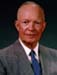 1953 - E.O. 10432 - E.O. 10511 (80 Executive orders signed)1954 - E.O. 10512 - E.O. 10584 (75 Executive orders signed)1955 - E.O. 10585 - E.O. 10649 (66 Executive orders signed)1956 - E.O. 10650 - E.O. 10693 (44 Executive orders signed)1957 - E.O. 10694 - E.O. 10747 (55 Executive orders signed)1958 - E.O. 10748 - E.O. 10797 (50 Executive orders signed)1959 - E.O. 10798 - E.O. 10857 (60 Executive orders signed)1960 - E.O. 10858 - E.O. 10899 (42 Executive orders signed)1961 - E.O. 10900 - E.O. 10913 (14 Executive orders signed)486 Total Executive Orders Issued1953Executive Order 10432 
Establishing the President's Advisory Committee on Government OrganizationSigned: January 24, 1953Federal Register page and date: 18 FR 617, January 29, 1953Revoked by: EO 10917, February 10, 1961Executive Order 10433 
Further Providing for the Administration of the Defense Production Act of 1950, as AmendedSigned: February 4, 1953Federal Register page and date: 18 FR 761, February 6, 1953Amends: EO 10161, September 9, 1950; EO 10200, January 3, 1951Revokes: EO 10200, January 3, 1951 (in part)Superseded by: EO 10480, August 14, 1953See: EO 10193, December 16, 1950; EO 10461, June 17, 1953Executive Order 10434 
Suspension of Wage and Salary Controls Under the Defense Production Act of 1950, as AmendedSigned: February 6, 1953Federal Register page and date: 18 FR 809, February 10, 1953Top of PageExecutive Order 10435 
Inspection of Income, Excess-Profits, Declared Value Excess-Profits, Capital Stock, Estate, and Gift Tax Returns by the Senate Committee on Government OperationsSigned: February 6, 1953Federal Register page and date: 18 FR 809, February 10, 1953Top of PageExecutive Order 10436 
Reserving Kahoolawe Island, Territory of Hawaii, for the Use of the United States for Naval Purposes and Placing it Under the Jurisdiction of the Secretary of the NavySigned: February 20, 1953Federal Register page and date: 18 FR 1051, February 25, 1953See: Proc. 1827, February 3, 1928; Public Law 103-139 (107 Stat. 1480)Top of PageExecutive Order 10437 
Designating the Honorable Benjamin Ortiz To Act, Under Certain Circumstances, as Judge of the United States District Court for the District of Puerto Rico During the Year 1953Signed: February 20, 1953Federal Register page and date: 18 FR 1051, February 25, 1953Top of PageExecutive Order 10438 
Transferring Certain Functions of the National Security Resources Board and of the Chairman Thereof to the Director of Defense MobilizationSigned: March 13, 1953Federal Register page and date: 18 FR 1491, March 17, 1953Amends: EO 9781, September 19, 1946; EO 10312, December 10, 1951; EO 10346, April 17, 1952; EO 10421, December 31, 1952Revoked by: EO 11051, September 27, 1962See: EO 10360, June 11, 1952; EO 10461, June 17, 1953Top of PageExecutive Order 10439 
Amendment of Executive Order No. 10163 of September 25, 1950, Establishing the Armed Forces Reserve MedalSigned: March 19, 1953Federal Register page and date: 18 FR 1581, March 20, 1953Amends: EO 10163, September 25, 1950Top of PageExecutive Order 10440 
Amendment of Civil Service Rule VISigned: March 31, 1953Federal Register page and date: 18 FR 1823, April 2, 1953Amends: EO 9830, February 24, 1947Revoked by: EO 10577, November 22, 1954See: EO 9973, June 28, 1948; EO 10463, June 25, 1953Top of PageExecutive Order 10441 
Continuing in Effect Certain Appointments as Officers and Warrant Officers of the Army and the Air ForceSigned: March 31, 1953Federal Register page and date: 18 FR 1824, April 2, 1953See: EO 10466, June 30, 1953Top of PageExecutive Order 10442 
Inspection of Income, Excess-Profits, Declared Value Excess-Profits, Capital Stock, Estate, and Gift Tax Returns by the Senate Committee on Interstate and Foreign CommerceSigned: March 31, 1953Federal Register page and date: 18 FR 1825, April 2, 1953Top of PageExecutive Order 10443 
Suspension of the Eight-Hour Law as to Laborers and Mechanics Employed by the Atomic Energy Commission on Public Work Essential to the National DefenseSigned: April 7, 1953Federal Register page and date: 18 FR 1953, April 9, 1953See: Public Law 94-412 (90 Stat. 1255; 50 U.S.C. 1601), which terminates, effective September 14, 1978, all powers and authorities, except those expressly cited, possessed by the President and/or other Federal officials as a result of any declaration of an national emergency in effect on September 14, 1976.Top of PageExecutive Order 10444 
Amendment of Executive Order No. 8809 of June 28, 1941, Establishing the Good Conduct Medal, as Amended by Executive Order No. 9323 of March 31, 1943Signed: April 10, 1953Federal Register page and date: 18 FR 2069, April 14, 1953Amends: EO 8809, June 28, 1941See: EO 9323, March 31, 1943Top of PageExecutive Order 10445 
Reserving Certain Lands Acquired Under Title III of the Bankhead-Jones Farm Tenant Act as Parts of National ForestsSigned: April 10, 1953Federal Register page and date: 18 FR 2069, April 14, 1953Top of PageExecutive Order 10446 
Specification of Laws From Which the Escapee Program Administered by the Department of State Shall Be ExemptSigned: April 17, 1953Federal Register page and date: 18 FR 2209, April 18, 1953Supersedes: EO 10410, November 14, 1952Superseded by: EO 10519, March 5, 1954Top of PageExecutive Order 10447 
Inspection of Returns by Senate Committee on the JudiciarySigned: April 22, 1953Federal Register page and date: 18 FR 2391, April 24, 1953Top of PageExecutive Order 10448 
Establishing the National Defense Service MedalSigned: April 22, 1953Federal Register page and date: 18 FR 2391, April 24, 1953Amended by: EO 11265, January 11, 1966; EO 11382, November 28, 1967; EO 13286, February 28, 2003; EO 13293, March 28, 2003See: EO 12776, October 8, 1991Top of PageExecutive Order 10449 
Creating an Emergency Board To Investigate a Dispute Between the New York, Chicago, & St. Louis Railroad Company and Certain of its EmployeesSigned: April 24, 1953Federal Register page and date: 18 FR 2469, April 28, 1953Revoked by: EO 12553, February 25, 1986Top of PageExecutive Order 10450 
Security Requirements for Government EmploymentSigned: April 27, 1953Federal Register page and date: 18 FR 2489, April 29, 1953Revokes: EO 9835, March 21, 1947Amended by: EO 10491, October 13, 1953; EO 10531, May 27, 1954; EO 10548, August 2, 1954; EO 10550, August 5, 1954; EO 11605, July 2, 1971; EO 11785, June 4, 1974; EO 12107, December 28, 1978See: EO 10237, April 26, 1951; EO 10459, June 2, 1953; EO 10497, October 27, 1953; EO 11034, June 25, 1962; EO 11041, August 6, 1962; EO 11603, June 30, 1971; EO 12564, September 15, 1986; EO 13467, June 30, 2008; Directive of May 17, 1972 (37 FR 10053);Colev.Young, June 11, 1954 (35 U.S.C. 536/100 L. ed 1396/76 Stat. 861)Top of PageExecutive Order 10451 
Inspection of Certain Returns by the Committee on the Judiciary, House of RepresentativesSigned: April 28, 1953Federal Register page and date: 18 FR 2529, May 1, 1953Top of PageExecutive Order 10452 
Providing for the Performance by the Chairman of the Civil Service Commission of Certain Functions Relating to Personnel ManagementSigned: May 1, 1953Federal Register page and date: 18 FR 2599, May 5, 1953Revokes: EO 8248, September 8, 1939 (in part)Revoked by: EO 10729, September 16, 1957Top of PageExecutive Order 10453 
Restoring Certain Lands Comprising Portions of the Fort Ruger Military Reservation to the Jurisdiction of the Territory of HawaiiSigned: May 18, 1953Federal Register page and date: 18 FR 2895, May 20, 1953See: EO 395-A, January 18, 1906; EO 6408, November 7, 1933: EO 6468, November 29, 1933; EO 10268, July 5, 1951Top of PageExecutive Order 10454 
Restoring Certain Lands of the Schofield Barracks Military Reservation to the Jurisdiction of the Territory of HawaiiSigned: May 18, 1953Federal Register page and date: 18 FR 2895, May 20, 1953See: EO of July 20, 1899 (unnumbred series); EO 1137, November 15, 1909; EO 1242, August 23, 1910; EO 2800, February 4, 1918; EO 5771, January 4, 1932; EO 9995, September 2, 1948Top of PageExecutive Order 10455 
Inspection of Income, Excess-Profits, Declared Value Excess-Profits, Capital Stock, Estate, and Gift Tax Returns by the Committee on Government Operations, House of RepresentativesSigned: May 22, 1953Federal Register page and date: 18 FR 3013, May 26, 1953Amended by: EO 10566, September 29, 1954Top of PageExecutive Order 10456 
Delegating to Secretary of Defense and the Director of Defense Mobilization Certain Functions Relating to Critical Defense Housing AreasSigned: May 27, 1953Federal Register page and date: 18 FR 3083, May 29, 1953Revoked by: EO 10475, July 31, 1953See: EO 10461, June 17, 1953Top of PageExecutive Order 10457 
Designating the Department of Justice as a Defense Agency for Certain PurposesSigned: May 27, 1953Federal Register page and date: 18 FR 3083, May 29, 1953Top of PageExecutive Order 10458 
Providing for the Administration of Certain Foreign Aid Programs and Related ActivitiesSigned: June 1, 1953Federal Register page and date: 18 FR 3159, June 3, 1953Revokes: EO 10300, November 1, 1951 (in part); EO 10368, June 30, 1952 (in part)Revoked by: EO 12553, February 25, 1986See: EO 10159, September 8, 1950; EO 10476, August 1, 1953Top of PageExecutive Order 10459 
Amendment of Executive Order No. 10422 of January 9, 1953, Prescribing Procedures for Making Available to the Secretary General of the United Nations Certain Information Concerning United States Citizens Employed or Being Considered for Employment on the Secretariat of the United NationsSigned: June 2, 1953Federal Register page and date: 18 FR 3183, June 4, 1953Amends: EO 10422, January 9, 1953Amended by: EO 12107, December 28, 1978See: EO 10450, April 27, 1953; EO 10763, April 23, 1958Top of PageExecutive Order 10460 
Providing for the Performance by the Director of Defense Mobilization of Certain Functions Relating to TelecommunicationsSigned: June 16, 1953Federal Register page and date: 18 FR 3513, June 19, 1953Revokes: EO 10297, October 9, 1951Amended by: EO 10773, July 1, 1958Revoked by: EO 10995, February 16, 1962Top of PageExecutive Order 10461 
Delegating and Transferring Certain Functions and Affairs to the Office of Defense Mobilization Provided for in Reorganization Plan No. 3 of 1953Signed: June 17, 1953Federal Register page and date: 18 FR 3513, June 19, 1953Amended by: EO 10480, August 14, 1953Revoked by: EO 11051, September 27, 1962See: EO 10161, September 9, 1950; EO 10193, December 16, 1950; EO 10200, January 3, 1951; EO 10219, February 28, 1951; EO 10224, March 15, 1951; EO 10269, July 6, 1951; EO 10281, August 28, 1951; EO 10296, October 2, 1951; EO 10308, December 3, 1951; EO 10433, February 4, 1953; EO 10438, March 13, 1953; EO 10456, May 27, 1953Top of PageExecutive Order 10462 
Delegation of Certain Functions of the President to the Housing and Home Finance AdministratorSigned: June 19, 1953Federal Register page and date: 18 FR 3613, June 24, 1953Top of PageExecutive Order 10463 
Amendment of Section 6.4 of Civil Service Rule VISigned: June 25, 1953Federal Register page and date: 18 FR 3655, June 26, 1953Revoked by: EO 10577, November 22, 1954See: EO 10440, March 31, 1953Top of PageExecutive Order 10464 
Delegation of Functions of the President Respecting the Transfer of Wheat to PakistanSigned: June 25, 1953Federal Register page and date: 18 FR 3685, June 27, 1953Top of PageExecutive Order 10465 
Suspension of Certain Provisions of the Officer Personnel Act of 1947, as Amended, Which Relate to Officers of the Marine CorpsSigned: June 30, 1953Federal Register page and date: 18 FR 3777, July 2, 1953Supersedes: EO 10365, June 24, 1952Superseded by: EO 10546, July 16, 1954Top of PageExecutive Order 10466 
Continuing in Effect Certain Appointments as Commissioned Officers and Warrant Officers of the Army and of the Air ForceSigned: June 30, 1953Federal Register page and date: 18 FR 3777, July 2, 1953Top of PageExecutive Order 10467 
Further Providing for the Administration of the Defense Production Act of 1950, as AmendedSigned: June 30, 1953Federal Register page and date: 18 FR 3777, July 2, 1952Superseded by: EO 10480, August 14, 1953Top of PageExecutive Order 10468 
Appointment of William C. Strand, Director, Office of Territories, Department of the Interior, as Administrator of the Puerto Rico Reconstruction AdministrationSigned: July 7, 1953Federal Register page and date: 18 FR 3979, July 9, 1953Amends: EO 7057, May 28, 1935; EO 7180, September 6, 1935; EO 7554, February 17, 1937; EO 7689, August 12, 1937Top of PageExecutive Order 10469 
Amending the Selective Service RegulationsSigned: July 11, 1953Federal Register page and date: 18 FR 4107, July 15, 1953Amends: EO 10292, September 25, 1951; EO 10363, June 17, 1952; EO 10420, December 17, 1952Amended by: EO 11098, March 14, 1963; EO 11266, January 18, 1966; EO 11360, June 30, 1967Revoked by: EO 12553, February 25, 1986Top of PageExecutive Order 10470 
Amending Executive Order No. 10408, Transferring the Administration of a Certain Portion of the Trust Territory of the Pacific Islands From the Secretary of the Interior to the Secretary of the NavySigned: July 17, 1953Federal Register page and date: 18 FR 4231, July 21, 1953Amends: EO 10408, November 10, 1952Superseded by: EO 11021, May 7, 1962See: EO 10265, June 29, 1951Top of PageExecutive Order 10471 
Authorizing the Heads of Departments and Agencies To Grant Leaves of Absence to Certain PersonsSigned: July 17, 1953Federal Register page and date: 18 FR 4231, July 21, 1953Amended by: EO 12292, February 23, 1981See: EO 10540, June 29, 1954Top of PageExecutive Order 10472 
Establishing the National Agricultural Advisory CommissionSigned: July 20, 1953Federal Register page and date: 18 FR 4247, July 22, 1953Amended by: EO 10937, May 3, 1961Revoked by: EO 11256, November 4, 1965Top of PageExecutive Order 10473 
Amendment of the Foreign Service Regulations Relating to United States Foreign Service FeesSigned: July 22, 1953Federal Register page and date: 18 FR 4351, July 24, 1953Amends: EO 7968, September 3, 1938Revoked by: EO 10697, February 6, 1957Top of PageExecutive Order 10474 
The Honorable Robert A. TaftSigned: July 31, 1953Federal Register page and date: 18 FR 4509, August 1, 1953Top of PageExecutive Order 10475 
Administration of the Housing and Rent Act of 1947, as AmendedSigned: July 31, 1953Federal Register page and date: 18 FR 4537, August 4, 1953Amends: EO 10276, July 31, 1951Revokes: EO 10456, May 27, 1953Revoked by: EO 10773, July 1, 1958See: EO 10293, September 27, 1951Top of PageExecutive Order 10476 
Administration of Foreign Aid and Foreign Information FunctionsSigned: August 1, 1953Federal Register page and date: 18 FR 4537, August 4, 1953Amends: EO 10159, September 8, 1950; EO 10380, August 22, 1952; EO 10458, June 1, 1953Supersedes: EO 10300, November 1, 1951 (in part); EO 10338, April 4, 1952Amended by: EO 10560, September 9, 1954Superseded by: EO 10575, November 6, 1954See: Reorganization Plan No. 8 of 1953Top of PageExecutive Order 10477 
Authorizing the Director of the United States Information Agency To Exercise Certain Authority Available by Law to the Secretary of State and the Director of the Foreign Operations AdministrationSigned: August 1, 1953Federal Register page and date: 18 FR 4540, August 4, 1953Amended by: EO 10822, May 20, 1959Revoked by: EO 12292, February 23, 1981 (in part)See: EO 10000, September 16, 1948; EO 10011, October 22, 1948; EO 10575, November 6, 1954; EO 10708, May 6, 1957; EO 10900, January 5, 1961Top of PageExecutive Order 10478 
Delegating to the Secretary of Defense the Authority of the President To Order Certain Members of Reserve Components of the Armed Forces Into Active Federal Service and To Prescribe Regulations Governing the Appointment, Reappointment, and Promotion of Such MembersSigned: August 5, 1953Federal Register page and date: 18 FR 4641, August 7, 1953Amended by: EO 10658, February 15, 1956Revoked by: EO 10762, March 28, 1958Top of PageExecutive Order 10479 
Establishing the Government Contract CommitteeSigned: August 13, 1953Federal Register page and date: 18 FR 4899, August 18, 1953Revokes: EO 10308, December 5, 1951Amended by: EO 10482, August 15, 1953; EO 10733, October 10, 1957Revoked by: EO 10925, March 6, 1961See: EO 10557, September 3, 1954Top of PageExecutive Order 10480 
Further Providing for the Administration of the Defense Mobilization ProgramSigned: August 14, 1953Federal Register page and date: 18 FR 4939, August 20, 1953Supersedes or revokes: EO 10161, September 9, 1950; EO 10169, October 11, 1950; EO 10193, December 16, 1950; EO 10200, January 3, 1951; EO 10223, March 10, 1951; EO 10281, August 28, 1951; EO 10324, February 6, 1952; EO 10359, June 9, 1952; EO 10373, July 14, 1952; EO 10377, July 25, 1952; EO 10390, August 30, 1952; EO 10433, February 4,Amends: EO 10182, November 21, 1950; EO 10205, January 16, 1951; EO 10219, February 28, 1951; EO 10224, March 15, 1951; EO 10461, June 17, 1953Amended by: EO 10489, September 26, 1953; EO 10537, June 22, 1954; EO 10574, November 5, 1954; EO 10662, March 13, 1956; EO 10773, July 1, 1958; EO 10819, May 8, 1959; EO 11051, September 27, 1962; EO 11062, November 19, 1962; EO 11748, December 4, 1973; EO 11956, January 13, 1977; EO 12038, February 3, 1978; EO 12148, July 20, 1979; EO 12521, June 24, 1985; EO 12649, August 11, 1988; EO 12773, September 26, 1991Revoked by: EO 10773, July 1, 1958 (in part); EO 12919, June 3, 1994 (superseded or revoked in entirety)See: EO 11362, July 16, 1967; EO 11572, December 10, 1970; EO 11594, May 17, 1971; EO 11725, June 27, 1973; EO 11790, June 25, 1974; EO 11879, September 17, 1975Top of PageExecutive Order 10481 
Designation of Certain Officers of the Department of Agriculture To Act as Secretary of AgricultureSigned: August 15, 1953Federal Register page and date: 18 FR 4944, August 20, 1953Supersedes: EO 9967, June 12, 1948Revoked by: EO 11793, July 10, 1974Top of PageExecutive Order 10482 
Providing for an Additional Member of the Government Contract CommitteeSigned: August 15, 1953Federal Register page and date: 18 FR 4944, August 20, 1953Amends: EO 10479, August 13, 1953Revoked by: EO 10925, March 6, 1961Top of PageExecutive Order 10483 
Establishing the Operations Coordinating BoardSigned: September 2, 1953Federal Register page and date: 18 FR 5379, September 5, 1953Amended by: EO 10598, February 28, 1955Superseded by: EO 10700, February 25, 1957Top of PageExecutive Order 10484 
Providing for the Administration of the President's Management Improvement FundSigned: September 3, 1953Federal Register page and date: 18 FR 5397, September 9, 1953Top of PageExecutive Order 10485 
Providing for the Performance of Certain Functions Heretofore Performed by the President With Respect to Electric Power and Natural Gas Facilities Located on the Borders of the United StatesSigned: September 3, 1953Federal Register page and date: 18 FR 5397, September 9, 1953Revokes: EO 8202, July 13, 1939Amended by: EO 12038, February 3, 1978See: EO 11423, August 16, 1968; EO 12847, May 17, 1993; EO 13337, April 30, 2004Top of PageExecutive Order 10486 
Providing for the Establishment of the Advisory Committee on Government Housing Policies and ProgramsSigned: September 12, 1953Federal Register page and date: 18 FR 5561, September 17, 1953Top of PageExecutive Order 10487 
Providing for the Administration of the Refugee Relief Act of 1953Signed: September 16, 1953Federal Register page and date: 18 FR 5635, September 22, 1953Top of PageExecutive Order 10488 
Providing for the Issuance of Regulations Governing the Purchase, Custody, Transfer, or Sale of Foreign Exchange by the United StatesSigned: September 23, 1953Federal Register page and date: 18 FR 5699, September 25, 1953Top of PageExecutive Order 10489 
Providing for the Administration of Certain Loan and Loan Guarantee Functions Under the Defense Production Act of 1950, as amendedSigned: September 26, 1953Federal Register page and date: 18 FR 6201, September 29, 1953Amends: EO 10480, August 14, 1953Top of PageExecutive Order 10490 
Creating a Board of Inquiry To Report on Certain Labor Disputes Affecting the Maritime Industry of the United StatesSigned: October 1, 1953Federal Register page and date: 18 FR 6279, October 2, 1953Top of PageExecutive Order 10491 
Amendment of Executive Order No. 10450 of April 27, 1953, Relating to Security Requirements for Government EmploymentSigned: October 13, 1953Federal Register page and date: 18 FR 6583, October 16, 1953Amends: EO 10450, April 27, 1953See: EO 10531, May 28, 1954Top of PageExecutive Order 10492 
Establishing a Seal for the National Advisory Committee for AeronauticsSigned: October 14, 1953Federal Register page and date: 18 FR 6583, October 16, 1953Top of PageExecutive Order 10493 
Delegating Certain Functions of the President to the Administrator of the Small Business AdministrationSigned: October 14, 1953Federal Register page and date: 18 FR 6583, October 16, 1953Revokes: EO 10370, July 7, 1952Top of PageExecutive Order 10494 
Disposition of Functions Remaining Under Title IV of the Defense Production ActSigned: October 14, 1953Federal Register page and date: 18 FR 6585, October 16, 1953Amended by: EO 10773, July 1, 1958; EO 11051, September 27, 1962Revoked by: EO 12148, July 20, 1979See: EO 11725, June 27, 1973Top of PageExecutive Order 10495 
Prescribing the Order of Succession of Officers To Act as Secretary of Defense, Secretary of the Army, Secretary of the Navy, and Secretary of the Air ForceSigned: October 14, 1953Federal Register page and date: 18 FR 6585, October 16, 1953Revokes: EO 10332, March 7, 1952Amended by: EO 10669, May 18, 1956Revoked by: EO 10820, May 18, 1959Top of PageExecutive Order 10496 
Restoring Certain Lands Reserved for Military Purposes to the Jurisdiction of the Territory of HawaiiSigned: October 14, 1953Federal Register page and date: 18 FR 6586, October 16, 1953See: EO 4679, June 29, 1927; EO 5240, December 14, 1929; EO 6408, November 7, 1933Top of PageExecutive Order 10497 
Amendment of the Regulations Relating to Commissioned Officers and Employees of the Public Health ServiceSigned: October 27, 1953Federal Register page and date: 18 FR 6815, October 29, 1953Amends: EO 9993, August 31, 1948; EO 10031, January 26, 1949; EO 10280, August 16, 1951Revoked by: EO 11140, January 30, 1964See: EO 10450, April 27, 1953Top of PageExecutive Order 10498 
Delegating to the Secretaries of the Military Departments and the Secretary of the Treasury Certain Authority Vested in the President by the Uniform Code of Military JusticeSigned: November 4, 1953Federal Register page and date: 18 FR 7003, November 6, 1953Top of PageExecutive Order 10499 
Delegating Functions Conferred Upon the President by Section 8 of the Uniformed Services Contingency Option Act of 1953Signed: November 4, 1953Federal Register page and date: 18 FR 7003, November 6, 1953Amended by: EO 12608, September 9, 1987; EO 13286, February 28, 2003Top of PageExecutive Order 10500 
Designation of the Power Authority of the State of New York and Establishment of the United States Section of the St. Lawrence River Joint Board of EngineersSigned: November 4, 1953Federal Register page and date: 18 FR 7005, November 6, 1953Top of PageExecutive Order 10501 
Safeguarding Official Information in the Interests of the Defense of the United StatesSigned: November 5, 1953Federal Register page and date: 18 FR 7049, November 10, 1953Revokes: EO 10290, September 24, 1951Amended by: EO 10816, May 7, 1959; EO 10901, January 9, 1961; EO 10964, September 20, 1961; EO 10985, January 12, 1962; EO 11097, February 28, 1963; EO 11382, November 28, 1967Revoked by: EO 11652, March 8, 1972See: Memorandum of May 7, 1959 (24 FR 3777); Memorandum of March 9, 1960 (25 FR 2073)Top of PageExecutive Order 10502 
Suspending Certain Statutory Provisions Relating to Employment in the Canal ZoneSigned: December 1, 1953Federal Register page and date: 18 FR 7667, December 3, 1953Top of PageExecutive Order 10503 
Amendment of Executive Order No. 10011, as Amended, Authorizing the Secretary of State To Exercise Certain Powers of the President With Respect to the Granting of Allowances and Allotments toSigned: December 1, 1953Federal Register page and date: 18 FR 7667, December 3, 1953Amends: EO 10011, October 22, 1948Revoked by: EO 10903, January 9, 1961Top of PageExecutive Order 10504 
Transferring Certain Functions, Powers, and Duties to the Small Business AdministrationSigned: December 1, 1953Federal Register page and date: 18 FR 7667, December 3, 1953Revoked by: EO 12553, February 25, 1986Top of PageExecutive Order 10505 
Amending the Selective Service RegulationsSigned: December 10, 1953Federal Register page and date: 18 FR 8217, December 16, 1953Amends: EO 10292, September 25, 1951; EO 10420, December 17, 1952Amended by: EO 10659, February 15, 1956; EO 10735, October 17, 1957Revoked by: EO 12553, February 25, 1986Top of PageExecutive Order 10506 
Delegating Certain Functions of the President Under the Public Health Service ActSigned: December 10, 1953Federal Register page and date: 18 FR 8219, December 16, 1953Amends: EO 9993, August 31, 1948Superseded by: EO 11140, January 30, 1964Top of PageExecutive Order 10507 
Further Amendment of Executive Order No. 9805, Prescribing Regulations Governing Payment of Certain Travel and Transportation ExpensesSigned: December 10, 1953Federal Register page and date: 18 FR 8220, December 16, 1953Amends: EO 9805, November 25, 1946Revoked by: EO 11012, March 27, 1962Top of PageExecutive Order 10508 
Excusing Federal Employees From Duty One-Half Day on December 24, 1953, and One-Half Day on December 31, 1953Signed: December 14, 1953Federal Register page and date: 18 FR 8221, December 16, 1953See: EO 10358, June 9, 1952Top of PageExecutive Order 10509 
Creating an Emergency Board To Investigate a Dispute Between the Railway Express Agency, Inc., and Certain of its EmployeesSigned: December 16, 1953Federal Register page and date: 18 FR 8471, December 18, 1953Revoked by: EO 12553, February 25, 1986Top of PageExecutive Order 10510 
Establishing a Seal for the Department of Health, Education, and WelfareSigned: December 17, 1953Federal Register page and date: 18 FR 8527, December 19, 1953See: EO 12608, September 9, 1987Top of PageExecutive Order 10511 
Creating an Emergency Board To Investigate Disputes Between the Akron, Canton and Youngstown Railroad Company and Other Carriers and Certain of Their EmployeesSigned: December 28, 1953Federal Register page and date: 19 FR 1, January 1, 1954Revoked by: EO 12553, February 25, 19861954Executive Order 10512 
Revocation of Executive Order No. 9047, Exempting Certain Officers and Employees of the Government From Automatic Separation From the ServiceSigned: January 19, 1954Federal Register page and date: 19 FR 369, January 21, 1954Revokes: EO 9047, January 30, 1942Executive Order 10513 
Designating Certain Officers To Act as Secretary of LaborSigned: January 19, 1954Federal Register page and date: 19 FR 369, January 21, 1954Supersedes: EO 9968, June 17, 1948Revoked by: EO 13245, December 18, 2001Executive Order 10514 
Revocation of Executive Order No. 2414 of June 30, 1916Signed: January 19, 1954Federal Register page and date: 19 FR 369, January 21, 1954Revokes: EO 2414, June 30, 1916Top of PageExecutive Order 10515 
Amendment of Executive Order No. 10739 of August 2, 1952, Suspending the Operation of Certain Provisions of the Officer Personnel Act of 1947 Applicable to the Retirement of Colonels of theSigned: January 22, 1954Federal Register page and date: 19 FR 425, January 26, 1954Amends: EO 10379, August 2, 1952Note: See Public Law 94-412 (90 Stat. 1255; 50 U.S.C. 1601), which terminates, effective Sept. 14, 1978, all powers and authorities, except those expressly cited, possessed by the President and/or other Federal officials as a result of any declaration of a national emergency in effect on Sept. 14, 1976.Top of PageExecutive Order 10516 
Transferring Certain Lands to the Secretary of Agriculture for Use, Administration, and Disposition Under Title III of the Bankhead-Jones Farm Tenant ActSigned: January 26, 1954Federal Register page and date: 19 FR 467, January 28, 1954Top of PageExecutive Order 10517 
Designating the Honorable A. Cecil Snyder to Act, Under Certain Circumstances, as Judge of the United States District Court for the District of Puerto Rico During the Year 1954Signed: February 10, 1954Federal Register page and date: 19 FR 815, February 12, 1954Top of PageExecutive Order 10518 
Inspection of Returns by the Special Committee of the House of Representatives Authorized by House Resolution 217, 83d Congress, to Investigate Tax-Exempt FoundationsSigned: February 11, 1954Federal Register page and date: 19 FR 851, February 13, 1954Top of PageExecutive Order 10519 
Specification of Laws From Which Functions Authorized by Mutual Security Act of 1951, as Amended, Shall be ExemptSigned: March 5, 1954Federal Register page and date: 19 FR 1333, March 10, 1954Supersedes: EO 10387, August 25, 1952; EO 10446, April 17, 1053Superseded by: EO 10784, October 1, 1958Top of PageExecutive Order 10520 
Transferring Certain Lands From the Department of Agriculture to the Department of the ArmySigned: March 10, 1954Federal Register page and date: 19 FR 1377, March 12, 1954See: EO 7908, June 9, 1938Top of PageExecutive Order 10521 
Administration of Scientific Research by Agencies of the Federal GovernmentSigned: March 17, 1954Federal Register page and date: 19 FR 1499, March 19, 1954Amended by: EO 10807, March 13, 1959; EO 12608, September 9, 1987Top of PageExecutive Order 10522 
Authorizing the Director of the United States Information Agency to Carry Out Certain functions of the Board of the Foreign ServiceSigned: March 26, 1954Federal Register page and date: 19 FR 1689, March 30, 1954See: EO 10575, November 6, 1954Top of PageExecutive Order 10523 
Designating March 31, 1954, as the Day For Dedication of the Memorial to Major General George W. Goethals and Excusing Federal Employees on the Isthmus of Panama From Duty on That DaySigned: March 26, 1954Federal Register page and date: 19 FR 1689, March 30, 1954See: EO 10358, June 9, 1952Top of PageExecutive Order 10524 
Delegating Certain Functions of the President Respecting School-Construction AssistanceSigned: March 31, 1954Federal Register page and date: 19 FR 1809, April 2, 1954Amended by: EO 10592, January 21, 1955; EO 10773, July 1, 1958Revoked by: EO 11051, September 27, 1962Top of PageExecutive Order 10525 
Transferring From the Secretary of the Navy to the Secretary of the Interior Interest in and Control Over Certain FundsSigned: April 1, 1954Federal Register page and date: 19 FR 1861, April 3, 1954See: EO 10426, January 16, 1953Top of PageExecutive Order 10526 
Transferring Certain Lands in Mississippi From the Department of Agriculture to the Department of the ArmySigned: April 17, 1954Federal Register page and date: 19 FR 2243, April 20, 1954Top of PageExecutive Order 10527 
Inspection of Income, Excess-Profits, Declared Value Excess-Profits, Capital Stock, Estate, and Gift Tax Returns by the Senate Committee on Banking and CurrencySigned: April 19, 1954Federal Register page and date: 19 FR 2285, April 21, 1954Top of PageExecutive Order 10528 
Addition of the Marginal Wharf Area to Sand Island Military Reservation, Territory of HawaiiSigned: April 22, 1954Federal Register page and date: 19 FR 2397, April 24, 1954See: EO 3358, November 24, 1920Top of PageExecutive Order 10529 
Participation by Federal Employees in State and Local Civil Defense Pre-Emergency Training ProgramsSigned: April 22, 1954Federal Register page and date: 19 FR 2397, April 24, 1954Amended by: EO 10773, July 1, 1958; EO 11051, September 27, 1962Revoked by: EO 12148, July 20, 1979See: EO 10346, April 17, 1952Top of PageExecutive Order 10530 
Providing for the Performance of Certain Functions Vested in or Subject to the Approval of the PresidentSigned: May 10, 1954Federal Register page and date: 19 FR 2709, May 12, 1954Amends: EO 9805, November 25, 1946Revokes: EO 3513, July 9, 1921Amended by: EO 10573, October 26, 1954; EO 10682, October 22, 1956; EO 10759, March 17, 1958; EO 10790, November 20, 1958 ; EO 10836, September 8, 1959; EO 10852, November 27, 1959; EO 10889, October 7, 1960; EO 10903, January 9, 1961; EO 10960, August 21, 1961; EO 10970, October 27, 1961; EO 11012, March 27, 1962; EO 11116, August 5, 1963; EO 11164, August 1, 1964; EO 11184, October 13, 1964; EO 11196, February 2, 1965; EO 11222, May 8, 1965; EO 11228, June 14, 1965; EO 11230, June 28, 1965; EO 12107, December 28, 1978; EO 12608, September 9, 1987See: EO 7732, October 27, 1937; EO 10683, October 26, 195l; EO 10684, October 26, 1956; EO 10783, October 1, 1958; EO 10958, August 14, 1961; EO 11047, August 28, 1962; EO 11066, November 27, 1962; EO 11067, November 27, 1962; EO 11378, October 31, 1967; EO 11423, August 16, 1968; EO 12847, May 17, 1993; EO 13337, April 30, 2004; Public Law 98-497, 98 Stat. 2283Top of PageExecutive Order 10531 
Amendment of Executive Order No. 10450 of April 27, 1953, as Amended, Relating to Security Requirements for Government EmploymentSigned: May 27, 1954Federal Register page and date: 19 FR 3069, May 28, 1954Amends: EO 10450, April 27, 1953Top of PageExecutive Order 10532 
Amendment of the List of Communicable Diseases Contained in Executive Order No. 9708 of March 26, 1946Signed: May 28, 1954Federal Register page and date: 19 FR 3209, June 2, 1954Amends: EO 9708, March 26, 1946Revoked by: EO 12452, December 22, 1983See: EO 11070, December 12, 1962Top of PageExecutive Order 10533 
Designating the Organization of American States as a Public International Organization Entitled To Enjoy Certain Privileges, Exemptions, and ImmunitiesSigned: June 3, 1954Federal Register page and date: 19 FR 3289, June 4, 1954Supersedes: EO 9698, February 19, 1946 (in part)Top of PageExecutive Order 10534 
Providing for the Supervision and Direction of the Saint Lawrence Seaway Development CorporationSigned: June 9, 1954Federal Register page and date: 19 FR 3413, June 10, 1954Amended by: EO 10771, June 20, 1958Revoked by: EO 11382, November 28, 1967Top of PageExecutive Order 10535 
Authorizing the Civil Service Commission To Confer a Competitive Status Upon Persons Who Failed To Acquire Such Status Under Certain Executive Orders Because of Administrative ErrorSigned: June 9, 1954Federal Register page and date: 19 FR 3437, June 11, 1954Revoked by: EO 10826, June 25, 1959See: EO 10080, September 30, 1949; EO 10157, August 28, 1950Top of PageExecutive Order 10536 
Authorizing Certain Functions of Heads of Departments and Agencies Under Section 16 of the Federal Airport Act To Be Performed Without the Approval of the PresidentSigned: June 9, 1954Federal Register page and date: 19 FR 3437, June 11, 1954Amended by: EO 11382, November 28, 1967Revoked by: EO 12079, September 18, 1978Top of PageExecutive Order 10537 
Amending Executive Orders Nos. 10219 and 10480 With Respect to the Designation of a Commissioner of the Interstate Commerce Commission To Perform Certain FunctionsSigned: June 22, 1954Federal Register page and date: 19 FR 3807, June 23, 1954Amends: EO 10219, February 28, 1951; EO 10480, August 14, 1953Top of PageExecutive Order 10538 
Establishing a Seal for the United States Marine CorpsSigned: June 22, 1954Federal Register page and date: 19 FR 3827, June 24, 1954Top of PageExecutive Order 10539 
Providing for the Administration of Functions Respecting Rubber, Tin, and Abaca Heretofore Administered by the Reconstruction Finance CorporationSigned: June 22, 1954Federal Register page and date: 19 FR 3827, June 24, 1954Amends: EO 9942, April 1, 1948Amended by: EO 10553, August 18, 1954; EO 10773, July 1, 1958Revoked by: EO 11051, September 27, 1962Top of PageExecutive Order 10540 
Designating Certain Officers of the Government to Which the Annual and Sick Leave Act of 1951, as Amended Shall Not Apply, and Delegating the Authority To Make Such Designations to the Chairman ofSigned: June 29, 1954Federal Register page and date: 19 FR 3983, July 1, 1954Revoked by: EO 12107, December 28, 1978Top of PageExecutive Order 10541 
Further Extension of the Existence of Quetico-Superior CommitteeSigned: June 30, 1954Federal Register page and date: 19 FR 4049, July 3, 1954Superseded by: EO 11342, April 10, 1967See: EO 6783, June 30, 1934; EO 10134, June 28, 1950; EO 10541, June 30, 1954; EO 10589, January 15, 1955; EO 10767, May 9, 1958; EO 11031, June 19, 1962Top of PageExecutive Order 10542 
Creating a Board of Inquiry To Report on a Labor Dispute Affecting the Operations of Atomic Energy FacilitiesSigned: July 6, 1954Federal Register page and date: 19 FR 4117, July 8, 1954Revoked by: EO 12553, February 25, 1986Top of PageExecutive Order 10543 
Creating a Board of Inquiry To Report on a Labor Dispute Affecting the Operations of Atomic Energy FacilitiesSigned: July 6, 1954Federal Register page and date: 19 FR 4117, July 8, 1954Revoked by: EO 12553, February 25, 1986Top of PageExecutive Order 10544 
Inspection of Income Tax Returns by Federal Trade CommissionSigned: July 12, 1954Federal Register page and date: 19 FR 4289, July 14, 1954Top of PageExecutive Order 10545 
Amendment of Executive Order No. 5952 of November 23, 1932, Prescribing the Army RationSigned: July 15, 1954Federal Register page and date: 19 FR 4399, July 17, 1954Amends: EO 5952, November 23, 1932Revoked by: EO 11339, March 28, 1967Top of PageExecutive Order 10546 
Suspension of Certain Provisions of the Officer Personnel Act of 1947, as Amended, Which Relate to Officers of the Marine Corps of the Grades of First Lieutenant and CaptainSigned: July 16, 1954Federal Register page and date: 19 FR 4435, July 20, 1954Supersedes: EO 10465, June 30, 1953Superseded by: EO 10725, August 16, 1957Top of PageExecutive Order 10547 
Inspection of Statistical Transcript Cards by the Board of Governors of the Federal Reserve SystemSigned: July 27, 1954Federal Register page and date: 19 FR 4661, July 29, 1954Top of PageExecutive Order 10548 
Amendment of Executive Order No. 10450 of April 27, 1953, Relating to Security Requirements for Government EmploymentSigned: August 2, 1954Federal Register page and date: 19 FR 4871, August 4, 1954Amends: EO 10450, April 27, 1953Top of PageExecutive Order 10549 
Providing for the Placing of Positions in the Department of Defense in Grades 16, 17, and 18 of the General Schedule of the Classification Act of 1949Signed: August 2, 1954Federal Register page and date: 19 FR 4871, August 4, 1954Supersedes: Letter of President to Secretary of Defense, September 4, 1953Amended by: EO 12107, December 28, 1978Top of PageExecutive Order 10550 
Amendment of Executive Order No. 10450 of April 27, 1953, Relating to Security Requirements for Government EmploymentSigned: August 5, 1954Federal Register page and date: 19 FR 4981, August 7, 1954Amends: EO 10450, April 27, 1953Amended by: EO 12107, December 28, 1978Top of PageExecutive Order 10551 
Inspection of Income, Excess-Profits, Declared Value Excess-Profits, Capital Stock, Estate, and Gift Tax Returns by the Committee on Education and Labor of the House of RepresentativesSigned: August 6, 1954Federal Register page and date: 19 FR 5013, August 10, 1954Top of PageExecutive Order 10552 
Delegating to the Civil Service Commission the Authority of the President To Promulgate Regulations Under Which Certain Government Employees May Be Prevented or Relieved From Working by AdministrativeSigned: August 10, 1954Federal Register page and date: 19 FR 5079, August 12, 1954Amended by: EO 12107, December 28, 1978Top of PageExecutive Order 10553 
Amending Executive Order No. 10539 With Respect to the Administration of the Abaca Production Act of 1950Signed: August 18, 1954Federal Register page and date: 19 FR 5295, August 20, 1954Amends: EO 10539, June 22, 1954See: EO 11051, September 27, 1962Top of PageExecutive Order 10554 
Delegating the Authority of the President To Prescribe Regulations Authorizing Occasions Upon Which the Uniform May Be Worn by Persons Who Have Served Honorably in the Armed Forces in Time of WarSigned: August 18, 1954Federal Register page and date: 19 FR 5295, August 20, 1954Amended by: EO 13286, February 28, 2003Top of PageExecutive Order 10555 
Establishing a Seal for the President's Committee on Employment of the Physically HandicappedSigned: August 23, 1954Federal Register page and date: 19 FR 5515, August 28, 1954Top of PageExecutive Order 10556 
Authorizing Regulations for the Permanent Promotion and Reassignment of Federal EmployeesSigned: September 1, 1954Federal Register page and date: 19 FR 5637, September 4, 1954Amended by: EO 12107, December 28, 1978See: EO 10180, November 13, 1950Top of PageExecutive Order 10557 
Approving the Revised Provision in Government Contracts Relating to Nondiscrimination in EmploymentSigned: September 3, 1954Federal Register page and date: 19 FR 5655, September 8, 1954Revoked by: EO 10925, March 6, 1961See: EO 10479, April 13, 1953Top of PageExecutive Order 10558 
Amendment of Executive Order No. 10154, Designating Certain Officers of the Post Office Department To Act as Postmaster GeneralSigned: September 8, 1954Federal Register page and date: 19 FR 5879, September 11, 1954Amends: EO 10154, August 22, 1950Superseded by: EO 11313, October 15, 1966See: EO 10686, November 1, 1956Top of PageExecutive Order 10559 
Providing for the Administration of the President's Management Improvement AppropriationSigned: September 8, 1954Federal Register page and date: 19 FR 5879, September 11, 1954Superseded by: EO 11230, June 28, 1965Top of PageExecutive Order 10560 
Administration of the Agricultural Trade Development and Assistance Act of 1954Signed: September 9, 1954Federal Register page and date: 19 FR 5927, September 14, 1954Amends: EO 10476, August 1, 1953Amended by: EO 10685, October 27, 1956; EO 10708, May 6, 1957; EO 10746, December 12, 1957; EO 10773, July 1, 1958; EO 10799, January 15, 1959; EO 10827, June 25, 1959; EO 10884, August 17, 1960Superseded by: EO 10900, January 5, 1961Revoked by: EO 12220, June 27, 1980See: EO 10575, November 6, 1954; EO 10601, March 21, 1955; EO 10893, November 8, 1960Top of PageExecutive Order 10561 
Designating Official Personnel Folders in Government Agencies as Records of the Civil Service Commission and Prescribing Regulations Relating to the Establishment, Maintenance, and TransferSigned: September 13, 1954Federal Register page and date: 19 FR 5963, September 15, 1954Revokes: EO 9784, September 25, 1946Revoked by: EO 12107, December 28, 1978Top of PageExecutive Order 10562 
Amending the Selective Service RegulationsSigned: September 20, 1954Federal Register page and date: 19 FR 6075, September 22, 1954Amends: EO 10292, September 25, 1951Amended by: EO 10984, January 5, 1962; EO 11360, June 30, 1967Revoked by: EO 12553, February 25, 1986Top of PageExecutive Order 10563 
Revocation of Executive Order No. 10266 of June 30, 1951, Suspending Certain Provisions of the Officer Personnel Act of 1947, as AmendedSigned: September 25, 1954Federal Register page and date: 19 FR 6297, September 30, 1954Revokes: EO 10266, June 30, 1951Top of PageExecutive Order 10564 
Inspection of Income, Excess-Profits, Declared Value Excess-Profits, Capital Stock, Estate, and Gift Tax Returns by the Subcommittee of the Committee on the Judiciary of the House of RepresentativesSigned: September 28, 1954Federal Register page and date: 19 FR 6297, September 30, 1954Top of PageExecutive Order 10565 
Amendment of Paragraphs 76a and 127c of the Manual for Courts-Martial, United States, 1951Signed: September 28, 1954Federal Register page and date: 19 FR 6299, September 30, 1954Amends: EO 10214, February 8, 1951See: EO 10628, August 5, 1955; EO 11430, September 11, 1968Top of PageExecutive Order 10566 
Amendment of Executive Order No. 10455, Authorizing the Inspection of Certain Tax ReturnsSigned: September 29, 1954Federal Register page and date: 19 FR 6361, October 2, 1954Amends: EO 10455, May 22, 1953Top of PageExecutive Order 10567 
Further Designation Pursuant to Section 103(a) of the Renegotiation Act of 1951Signed: September 29, 1954Federal Register page and date: 19 FR 6361, October 2, 1954Note: This Executive order was nullified by Public Law 84-870 (70 Stat. 786, 50 U.S.C. 1213)Top of PageExecutive Order 10568 
Suspending Certain Statutory Provisions Relating to Employment in the Canal ZoneSigned: October 1, 1954Federal Register page and date: 19 FR 6391, October 5, 1954Top of PageExecutive Order 10569 
Amendment of Executive Order No. 10334 of March 26, 1952, Exempting Frederick C. Mayer From Compulsory Retirement for AgeSigned: October 5, 1954Federal Register page and date: 19 FR 6493, October 8, 1954Amends: EO 10334, March 26, 1952Top of PageExecutive Order 10570 
Creating an Emergency Board To Investigate a Dispute Between the Pullman Company and Certain of Its EmployeesSigned: October 16, 1954Federal Register page and date: 19 FR 6687, October 19, 1954Revoked by: EO 12553, February 25, 1986Top of PageExecutive Order 10571 
Including Certain Lands in the Nantahala National ForestSigned: October 18, 1954Federal Register page and date: 19 FR 6687, October 19, 1954Top of PageExecutive Order 10571 
-A Assignment of Frequencies to Government Radio StationsSigned: October 26, 1954Federal Register page and date:, Not publishedNote: This Executive Order was not received for Federal Register publication. It is a confidential order.Top of PageExecutive Order 10572 
Inspection of Income, Excess-Profits, Declared-Value Excess-Profits, Capital Stock, Estate, and Gift Tax Returns by the Senate Committee on Labor and Public WelfareSigned: October 26, 1954Federal Register page and date: 19 FR 6899, October 28, 1954Top of PageExecutive Order 10573 
Amending Executive Order No. 10530 To Authorize the Housing and Home Finance Administrator To Exercise Certain Authority of the PresidentSigned: October 26, 1954Federal Register page and date: 19 FR 6899, October 28, 1954Amends: EO 10530, May 10, 1954Superseded by: EO 11196, February 2, 1965Top of PageExecutive Order 10574 
Amendment of Executive Order No. 10480 Providing for the Administration of the Defense Mobilization ProgramSigned: November 5, 1954Federal Register page and date: 19 FR 7249, November 9, 1954Amends: EO 10480, August 14, 1953See: EO 10819, May 8, 1959Top of PageExecutive Order 10575 
Administration of Foreign-Aid FunctionsSigned: November 6, 1954Federal Register page and date: 19 FR 7249, November 9, 1954Supersedes: EO 10476, August 1, 1953Amended by: EO 10601, March 21, 1955; EO 10625, August 2, 1955; EO 10663, March 24, 1956; EO 10716, June 17, 1957; EO 10742, November 29, 1957; EO 10822, May 20, 1959Superseded by: EO 10893, November 8, 1960See: EO 10477, August 1, 1953; EO 10522, March 26, 1954; EO 10560, September 9, 1954; EO 10610, May 9, 1955; EO 10624, July 28, 1955; EO 10912, January 18, 1961Top of PageExecutive Order 10576 
Creating an Emergency Board To Investigate a Dispute Between the Capital Airlines, Inc., National Airlines, Inc., Northwest Airlines, Inc., Trans World Airlines, Inc., United Airlines, Inc., EasternSigned: November 16, 1954Federal Register page and date: 19 FR 7431, November 18, 1954Revoked by: EO 12553, February 25, 1986Top of PageExecutive Order 10577 
Amending the Civil Service Rules and Authorizing a New Appointment System for the Competitive ServiceSigned: November 22, 1954Federal Register page and date: 19 FR 7521, November 23, 1954Revokes: EO 9830, February 24, 1947 (in part); EO 9973, June 28, 1948; EO 10180, November 13, 1950; EO 10440, March 31, 1953; EO 10463, June 25, 1953Amended by: EO 10675, August 21, 1956; EO 10745, December 12, 1957; EO 10869, March 9, 1960; EO 12107, December 26, 1978See: EO 10641, October 26, 1955; EO 13467, June 30, 2008Top of PageExecutive Order 10578 
Creating an Emergency Board To Investigate a Dispute Between Certain Carriers Represented by the Eastern, Western, and Southeastern Carriers' Conference Committees and Certain of Their EmployeesSigned: November 23, 1954Federal Register page and date: 19 FR 7551, November 24. 1954Revoked by: EO 12553, February 25, 1986Top of PageExecutive Order 10579 
Regulations Relating to the Establishment and Operation of Interagency Motor-Vehicle Pools and SystemsSigned: November 30, 1954Federal Register page and date: 19 FR 7925, December 2, 1954Top of PageExecutive Order 10580 
Excusing Federal Employees From Duty on December 24, and for One-Half Day on December 31, 1954Signed: December 4, 1954Federal Register page and date: 19 FR 8037, December 7, 1954See: EO 10358, June 9, 1952Top of PageExecutive Order 10581 
Approving a Seal for the Saint Lawrence Seaway Development CorporationSigned: December 10, 1954Federal Register page and date: 19 FR 8553, December 15, 1954Top of PageExecutive Order 10582 
Prescribing Uniform Procedures for Certain Determinations Under the Buy-American ActSigned: December 17, 1954Federal Register page and date: 19 FR 8723, December 21, 1954Amended by: EO 11051, September 27, 1962; EO 12148, July 20, 1979; EO 12608, September 9, 1987See: EO 10761, March 27, 1958Top of PageExecutive Order 10583 
Amendment to Executive Order No. 10289, Relating to the Performance of Certain Functions Affecting the Department of the TreasurySigned: December 18, 1954Federal Register page and date: 19 FR 8725, December 21, 1954Amends: EO 10289, September 17, 1951Top of PageExecutive Order 10584 
Prescribing Rules and Regulations Relating to the Administration of the Watershed Protection and Flood Prevention ActSigned: December 18, 1954Federal Register page and date: 19 FR 8725, December 21, 1954Amended by: EO 10913, January 18, 1961See: EO 10654, January 20, 19561955Executive Order 10585 
Designating the Date of Termination of Combatant Activities in Korea and Waters Adjacent TheretoSigned: January 1, 1955Federal Register page and date: 20 FR 17, January 4, 1955See: EO 10195, December 20, 1950Executive Order 10586 
Designating Certain Officers To Act as Secretary of the TreasurySigned: January 13, 1955Federal Register page and date: 20 FR 361, January 15, 1955Revokes: EO 8714, March 18, 1941Revoked by: EO 10941, May 15, 1961Executive Order 10587 
Administration of Section 32(h) of the Trading With the Enemy ActSigned: January 13, 1955Federal Register page and date: 20 FR 361, January 15, 1955Amended by: EO 11086, February 26, 1963Revoked by: EO 12553, February 25, 1986Top of PageExecutive Order 10588 
Establishing the President's Commission on Veterans' PensionsSigned: January 14, 1955Federal Register page and date: 20 FR 361, January 15, 1955Top of PageExecutive Order 10589 
Amendment of Executive Order No. 6783 of June 30, 1934, Creating the Quetico-Superior CommitteeSigned: January 15, 1955Federal Register page and date: 20 FR 385, January 18, 1955Amends: EO 6783, June 30, 1934Superseded by: EO 11342, April 10, 1967See: EO 9890, September 6, 1947; EO 10134, June 28, 1950; EO 10541, June 30, 1954; EO 10767, May 9, 1958; EO 11031, June 19, 1962Top of PageExecutive Order 10590 
Establishing the President's Committee on Government Employment PolicySigned: January 18, 1955Federal Register page and date: 20 FR 409, January 19, 1955Supersedes: EO 9980, July 26, 1948Amended by: EO 10722, August 5, 1957; EO 10773, July 1, 1958; EO 10925, March 6, 1961Superseded by: EO 11246, September 24, 1965Top of PageExecutive Order 10591 
Waiving the Age Requirements To Permit Otto K. Olesen To Compete in the Competitive Civil-Service Examination for the Position of Postmaster at Los Angeles, CaliforniaSigned: January 20, 1955Federal Register page and date: 20 FR 481, January 21, 1955Top of PageExecutive Order 10592 
Amendment of Executive Order No. 10524 of March 31, 1954, Delegating Certain Functions of the President Respecting School-Construction AssistanceSigned: January 21, 1955Federal Register page and date: 20 FR 509, January 22, 1955Amends: EO 10524, March 31, 1954Top of PageExecutive Order 10593 
Amending Executive Order No. 10296, as Amended, To Authorize the Director of the Office of Defense Mobilization To Perform Additional Functions of the PresidentSigned: January 27, 1955Federal Register page and date: 20 FR 599, January 28, 1955Amends: EO 10296, October 2, 1951Revoked by: EO 12553, February 25, 1986Top of PageExecutive Order 10594 
Amending the Selective Service RegulationsSigned: January 31, 1955Federal Register page and date: 20 FR 735, February 3, 1955Amends: EO 9979, July 20, 1948; EO 9988, August 20, 1948; EO 10001, September 17, 1948; EO 10292, September 25, 1951; EO 10344, April 17, 1952Amended by: EO 10714, June 13, 1957; EO 10809, March 19, 1959; EO 10837, September 14, 1959; EO 10984, January 5, 1962; EO 11098, March 14, 1963; EO 11391, January 24, 1968Revoked by: EO 12553, February 25, 1986Top of PageExecutive Order 10595 
Amendment of Executive Order No. 9746 of July 1, 1946, Relating to the Panama Canal and the Canal ZoneSigned: February 7, 1955Federal Register page and date: 20 FR 819, February 9, 1955Amends: EO 9746, July 1, 1946Supersedes: EO 10101, January 31, 1950Superseded by: EO 11305, September 12, 1966Top of PageExecutive Order 10596 
Revocation of Executive Order No. 9908 of December 5, 1947Signed: February 15, 1955Federal Register page and date: 20 FR 1007, February 17, 1955Revokes: EO 9908, December 5, 1947Top of PageExecutive Order 10597 
Providing for the Restoration of Certain Lands to Kaakaukukui, Honolulu, Hawaii, to the Jurisdiction of the Territory of Hawaii and Transfer of Title Thereto to the TerritorySigned: February 15, 1955Federal Register page and date: 20 FR 1007, February 17, 1955See: Proc. 442, November 10, 1899; EO 5487, November 14, 1930; EO 10309, December 3, 1951Top of PageExecutive Order 10598 
Amending Executive Order No. 10483, Establishing the Operations Coordinating BoardSigned: February 28, 1955Federal Register page and date: 20 FR 1237, March 1, 1955Amends: EO 10483, September 2, 1953Superseded by: EO 10700, February 25, 1957 (Note: EO 10598 not specifically mentioned in EO 10700. The phrase "provisions amendatory thereof contained in other Executive orders" would include EO 10598 in the paragraph onTop of PageExecutive Order 10599 
Designating the Honorable A. Cecil Snyder To Act, Under Certain Circumstances, as Judge of the United States District Court for the District of Puerto Rico During the Year 1955Signed: March 15, 1955Federal Register page and date: 20 FR 1569, March 16, 1955Top of PageExecutive Order 10600 
Amending Executive Order No. 9260 of October 29, 1942, Entitled "Legion of Merit"Signed: March 15, 1955Federal Register page and date: 20 FR 1569, March 16, 1955Amends: EO 9260, October 29, 1942Top of PageExecutive Order 10601 
Administration of Commodity Set-AsideSigned: March 21, 1955Federal Register page and date: 20 FR 1761, March 24, 1955Amends: EO 10575, November 6, 1954Amended by: EO 10773, July 1, 1958; EO 11051, September 27, 1962Revoked by: EO 12148, July 20, 1979 (in part); EO 12553, February 25, 1986See: EO 11725, June 27, 1973Top of PageExecutive Order 10602 
Designating the Secretary of the Interior as the Representative of the President To Approve the Obligation and Expenditure of Certain Moneys by the Government of the Virgin IslandsSigned: March 23, 1955Federal Register page and date: 20 FR 1795, March 25, 1955Top of PageExecutive Order 10603 
Amendment of Executive Order No. 10309, Providing for the Restoration of Possession, Use, and Control of Certain Lands Reserved for Military Purposes to the Territory of Hawaii and Transfer of Title toSigned: April 19, 1955Federal Register page and date: 20 FR 2645, April 21, 1955Amends: EO 10309, December 3, 1951Top of PageExecutive Order 10604 
Delegating to the Director of the Bureau of the Budget the Authority of the President To Approve Regulations Relating to the Operation of Vending Stands on Federal Property by Blind PersonsSigned: April 22, 1955Federal Register page and date: 20 FR 2747, April 26, 1955Superseded by: EO 11609, July 22, 1971Top of PageExecutive Order 10605 
Amendment of Executive Order No. 10119 of March 27, 1950, Prescribing Regulations Governing the Payment of Basic Allowances for Subsistence to Members of the Uniformed ServicesSigned: April 22, 1955Federal Register page and date: 20 FR 2747, April 26, 1955Amends: EO 10119, March 27, 1950Revoked by: EO 11157, June 22, 1964Top of PageExecutive Order 10606 
Inspection of Income, Excess-Profits, Declared-Value Excess-Profits, Capital-Stock, Estate, and Gift Tax Returns by the Senate Committee on Government OperationsSigned: May 3, 1955Federal Register page and date: 20 FR 3017, May 5, 1955Top of PageExecutive Order 10607 
Inspection of Income, Excess-Profits, Declared-Value Excess-Profits, Capital-Stock, Estate, and Gift Tax Returns by the Committee on Government Operations, House of RepresentativesSigned: May 3, 1955Federal Register page and date: 20 FR 3017, May 5, 1955Top of PageExecutive Order 10608 
United States Authority and Functions in GermanySigned: May 5, 1955Federal Register page and date: 20 FR 3093, May 7, 1955Revokes: EO 10062, June 6, 1949; EO 10144, July 21, 1950Amended by: EO 12608, September 9, 1987Top of PageExecutive Order 10609 
Delegating to the Secretary of State Authority To Appoint Alternate United States Commissioners to the Caribbean CommissionSigned: May 7, 1955Federal Register page and date: 20 FR 3147, May 10, 1955Top of PageExecutive Order 10610 
Administration of Mutual Security and Related FunctionsSigned: May 9, 1955Federal Register page and date: 20 FR 3179, May 11, 1955Amended by: EO 10663, March 24, 1956; EO 10700, February 25, 1957; EO 10742, November 29, 1957Superseded by: EO 10893, November 8, 1960Revoked by: EO 10822, May 20, 1959 (in part)See: EO 10575, November 6, 1954; EO 10625, August 2, 1955Top of PageExecutive Order 10611 
Establishing the Civil Defense Coordinating Board and Defining its DutiesSigned: May 11, 1955Federal Register page and date: 20 FR 3245, May 13, 1955Revoked by: EO 10773, July 1, 1958Top of PageExecutive Order 10612 
Restoring Certain Lands Reserved for Military Purposes to the Jurisdiction of the Territory of HawaiiSigned: May 11, 1955Federal Register page and date: 20 FR 3246, May 13, 1955Top of PageExecutive Order 10613 
Amendment of Executive Order No. 10393 of September 4, 1952, Establishing the Clemency and Parole Board for War CriminalsSigned: May 16, 1955Federal Register page and date: 20 FR 3455, May 18, 1955Amends: EO 10393, September 4, 1952Revoked by: EO 10747, December 31, 1957Top of PageExecutive Order 10614 
Regulations Governing the Payment of General-Average Contributions in Connection With the Transportation of Certain Baggage and Household Goods and Effects of Military and Civilian PersonnelSigned: May 25, 1955Federal Register page and date: 20 FR 3699, May 27, 1955Top of PageExecutive Order 10615 
Creating an Emergency Board To Investigate a Dispute Between Certain Carriers Represented by the Eastern, Western, and Southeastern Carriers' Conference Committees and Certain of Their EmployeesSigned: June 17, 1955Federal Register page and date: 20 FR 4315, June 21, 1955Revoked by: EO 12553, February 25, 1986Top of PageExecutive Order 10616 
Suspension of Certain Provisions of the Officer Personnel Act of 1947, as Amended, Which Relates to Officers of the Marine Corps of the Grade of Brigadier GeneralSigned: June 21, 1955Federal Register page and date: 20 FR 4435, June 24, 1955Revoked by: EO 12082, September 19, 1978See: Public Law 94-412 (90 Stat. 1255; 50 U.S.C. 1601), which terminates, effective September 14, 1978, all powers and authorities, except those expressly cited, possessed by the President and/or other Federal officials as a result of any declaration of a national emergency in effect on September 14, 1976.Top of PageExecutive Order 10617 
Suspension of the Operation of Certain Provisions of the Officer Personnel Act of 1947 Applicable to the Retirement of Colonels of the Regular ArmySigned: June 28, 1955Federal Register page and date: 20 FR 4671, July 1, 1955See: Public Law 94-412 (90 Stat. 1255; 50 U.S.C. 1601), which terminates, effective September 14, 1978, all powers and authorities, except those expressly cited, possessed by the President and/or other Federal officials as a result of any declaration of a national emergency in effect on September 14, 1976.Top of PageExecutive Order 10618 
Amendment of Executive Order No. 10152, Prescribing Regulations Relating to the Right of Members of the Uniformed Services to Incentive Pay for the Performance of Hazardous Duty Required by CompetentSigned: June 28, 1955Federal Register page and date: 20 FR 4671, July 1, 1955Amends: EO 10152, August 17, 1950Revoked by: EO 11157, June 22, 1964See: EO 10739, November 15, 1957Top of PageExecutive Order 10619 
Inspection of Individual Income Tax Returns by the Department of Health, Education, and WelfareSigned: June 29,1955Federal Register page and date: 20 FR 4673, July 1, 1955Top of PageExecutive Order 10620 
Inspection of Income, Excess-Profits, Declared-Value Excess-Profits, Capital-Stock, Estate, and Gift Tax Returns by the Senate Committee on the JudiciarySigned: July 1, 1955Federal Register page and date: 20 FR 4759, July 6, 1955Top of PageExecutive Order 10621 
Delegation of Certain Functions of the President to the Secretary of DefenseSigned: July 1, 1955Federal Register page and date: 20 FR 4759, July 6, 1955Amended by: EO 11294, August 4, 1966; EO 12396, December 9, 1982; EO 12561, July 1, 1986Top of PageExecutive Order 10622 
Creating an Emergency Board To Investigate a Dispute Between the Railway Express Agency, Inc., and Certain of Its EmployeesSigned: July 1, 1955Federal Register page and date: 20 FR 4762, July 6, 1955Revoked by: EO 12553, February 25, 1986Top of PageExecutive Order 10623 
Amendment of Certain Provisions of Executive Orders No. 10000 and No. 10011, as Amended, Pertaining to Salary Differentials and Allowances for Officers and Employees of the Foreign Service ServingSigned: July 23, 1955Federal Register page and date: 20 FR 5297, July 26, 1955Amends: EO 10000, September 16, 1948; EO 10011, October 22, 1948Revoked by: EO 10903, January 9, 1961Top of PageExecutive Order 10624 
Regulations Relating to Personnel of the Department of Agriculture Assigned to Service AbroadSigned: July 28, 1955Federal Register page and date: 20 FR 5445, July 30, 1955Amended by: EO 10903, January 9, 1961; EO 11530, May 26, 1970; EO 12292, February 23, 1981; EO 12608, September 9, 1987See: EO 10575, November 6, 1954Top of PageExecutive Order 10625 
Further Providing for the Administration of Foreign Aid FunctionsSigned: August 2, 1955Federal Register page and date: 20 FR 5571, August 4, 1955Amends: EO 10575, November 6, 1954Superseded by: EO 10893, November 8, 1960See: EO 10610, May 9, 1955; EO 10822, May 20, 1959Top of PageExecutive Order 10626 
Establishment of the Interdepartmental Committee for Voluntary Payroll Savings Plan for the Purchase of United States Savings BondsSigned: August 4, 1955Federal Register page and date: 20 FR 5671, August 6, 1955Supersedes: EO 9953, April 23, 1948Superseded by: EO 11532, June 2, 1970Top of PageExecutive Order 10627 
Inspection of Income, Excess-Profits, Declared-Value Excess-Profits, Capital-Stock, Estate, and Gift Tax Returns by the Committee on Un-American Activities, House of RepresentativesSigned: August 5, 1955Federal Register page and date: 20 FR 5741, August 10, 1955Top of PageExecutive Order 10628 
Restoring Limitations Upon Punishments for Violations of Articles 82, 85, 86(3), 87, 90, 91(1) and (2), 113, and 115 of the Uniform Code of Military JusticeSigned: August 5, 1955Federal Register page and date: 20 FR 5741, August 10, 1955Revokes: EO 10247, May 29, 1951See: EO 10565, September 28, 1954Top of PageExecutive Order 10629 
Authorizing Enlistments in the Ready Reserve of the Army Reserve and Marine Corps ReserveSigned: August 13, 1955Federal Register page and date: 20 FR 5911, August 16, 1955Amended by: EO 10667, May 9, 1956; EO 10677, September 1, 1956Note: The authority of EO 10629 was repealed by Public Law 88-110 (77 Stat. 134).Top of PageExecutive Order 10630 
Creating an Emergency Board To Investigate a Dispute Between the New York Central System, Lines East, and Certain of Its EmployeesSigned: August 13, 1955Federal Register page and date: 20 FR 5911, August 16, 1955Revoked by: EO 12553, February 25, 1986Top of PageExecutive Order 10631 
Code of Conduct for Members of the Armed Forces of the United StatesSigned: August 17, 1955Federal Register page and date: 20 FR 6057, August 20, 1955Amended by: EO 11382, November 28, 1967; EO 12017, November 3, 1977; EO 13286, February 28, 2003Top of PageExecutive Order 10632 
Suspension of Certain Provisions of the Officer Personnel Act of 1947, as Amended, Which Relate to the Promotion of Officers of the Medical Corps and Dental Corps of the NavySigned: August 19, 1955Federal Register page and date: 20 FR 6115, August 23, 1955Note: See Public Law 94-412 (90 Stat. 1255; 50 U.S.C. 1601), which terminates, effective Sept. 14, 1978, all powers and authorities, except those expressly cited, possessed by the President and/or other Federal officials as a result of any declaration of a national emergency in effect on Sept. 14, 1976.Top of PageExecutive Order 10633 
Establishing an Airspace Reservation Over the Las Vegas Project, Las Vegas, NevadaSigned: August 19, 1955Federal Register page and date: 20 FR 6209, August 25, 1955Supersedes: EO 10218, February 28, 1951Amended by: EO 10775, July 25, 1958Revoked by: Federal Aviation Agency regulations of July 12, 1961 (Airspace Docket No. 60-LA-119) (26 FR 6233)Top of PageExecutive Order 10634 
Providing for Loans To Aid in the Reconstruction, Rehabilitation and Replacement of Facilities Which Are Destroyed or Damaged by a Major Disaster and Which Are Required for National DefenseSigned: August 25, 1955Federal Register page and date: 20 FR 6433, September 1, 1955Amended by: EO 10773, July 1, 1958; EO 11051, September 27, 1962Revoked by: EO 12148, July 20, 1979See: EO 11725, June 27, 1973Top of PageExecutive Order 10635 
Creating an Emergency Board to Investigate a Dispute Between the Pennsylvania Railroad and Certain of its EmployeesSigned: September 1, 1955Federal Register page and date: 20 FR 6485, September 2, 1955Revoked by: EO 12553, February 25, 1986Top of PageExecutive Order 10636 
Amendment of Executive Order No. 10000 of September 16, 1948, Prescribing Regulations Governing Additional Compensation and Credit Granted Certain Employees of the Federal Government ServingSigned: September 16, 1955Federal Register page and date: 20 FR 7025, September 20, 1955Amends: EO 10000, September 16, 1948Revoked by: EO 10903, January 9, 1961 (in part)See: 5 CFR, Chap. III, 28 FR 4811Top of PageExecutive Order 10637 
Delegating to the Secretary of the Treasury Certain Functions of the President Relating to the United States Coast GuardSigned: September 16, 1955Federal Register page and date: 20 FR 7025, September 20, 1955Amended by: EO 13286, February 28, 2003Top of PageExecutive Order 10638 
Authorizing the Director of the Office of Defense Mobilization To Order the Release of Strategic and Critical Materials From Stock Piles in the Event of an Attack Upon the United StatesSigned: October 10, 1955Federal Register page and date: 20 FR 7637, October 13, 1955Amended by: EO 10773, July 1, 1958Revoked by: EO 11051, September 27, 1962Top of PageExecutive Order 10639 
Amendment of the Tariff of United States Foreign Service FeesSigned: October 10, 1955Federal Register page and date: 20 FR 7717, October 14, 1955Revoked by: EO 10697, February 6, 1957See: EO 7968, September 3, 1938Top of PageExecutive Order 10640 
The President's Committee on Employment of the Physically HandicappedSigned: October 10, 1955Federal Register page and date: 20 FR 7717, October 14, 1955Superseded by: EO 10994, February 14, 1962Top of PageExecutive Order 10641 
Amending the Civil Service Rules by Adding Rule VIII - Appointments to Overseas PositionsSigned: October 26, 1955Federal Register page and date: 20 FR 8137, October 29, 1955Amended by: EO 12107, December 28, 1978See: EO 10577, November 22, 1954Top of PageExecutive Order 10642 
Suspending Certain Statutory Provisions Relating to Employment in the Canal ZoneSigned: October 26, 1955Federal Register page and date: 20 FR 8137, October 29, 1955Top of PageExecutive Order 10643 
Creating an Emergency Board To Investigate Disputes Between the Albany Port District Railroad and Other Carriers and Certain of Their EmployeesSigned: November 7, 1955Federal Register page and date: 20 FR 8359, November 9, 1955Revoked by: EO 12553, February 25, 1986Top of PageExecutive Order 10644 
Administration of Title II of the International Claims Settlement Act of 1949, as Amended, Relating to the Vesting and Liquidation of Bulgarian, Hungarian, and Romanian PropertySigned: November 7, 1955Federal Register page and date: 20 FR 8363, November 9, 1955Amended by: EO 11281, May 13, 1966Revoked by: EO 12553, February 25, 1986Top of PageExecutive Order 10645 
Amendment of Executive Order No. 9 of January 17, 1873, To Permit an Officer or Employee of the Federal Government To Hold the Office of Member of the State Board of Agriculture of the State ofSigned: November 22, 1955Federal Register page and date: 20 FR 8681, November 26, 1955Amends: EO 9, January 17, 1873Revoked by: EO 11408, April 25, 1968 (in part)Top of PageExecutive Order 10646 
Designating the Secretary of Defense To Coordinate and Facilitate Actions Required To Discharge Federal Responsibilities Under the Federal Voting Assistance Act of 1955Signed: November 22, 1955Federal Register page and date: 20 FR 8681, November 26, 1955Top of PageExecutive Order 10647 
Providing for the Appointment of Certain Persons Under the Defense Production Act of 1950, as AmendedSigned: November 28, 1955Federal Register page and date: 20 FR 8769, November 30, 1955Revokes: EO 10182, November 21, 1950; EO 10205, January 16, 1951Amended by: EO 11355, May 26, 1967; EO 12107, December 28, 1978Superseded or revoked by: EO 12919, June 3, 1994See: Memorandum of February 9, 1962 (27 FR 1341)Top of PageExecutive Order 10648 
Restoring Certain Lands Comprising Portions of the Fort Ruger Military Reservation to the Jurisdiction of the Territory of HawaiiSigned: December 8, 1955Federal Register page and date: 20 FR 9287, December 13, 1955Amended by: EO 10698, February 8, 1957See: EO 1377, June 26, 1911; EO 6408, November 7, 1933Top of PageExecutive Order 10649 
Amendment of Executive Order No. 10153 Prescribing Regulations Relating to Certain Travel Time of Members of the Uniformed Services Called to Active Duty in Excess of Thirty DaysSigned: December 28, 1955Federal Register page and date: 20 FR 10095, December 30, 1955Amends: EO 10153, August 17, 19501956Executive Order 10650 
Prescribing Regulations Governing the Selection of Certain Persons Who Have Critical Skills for Enlistment in Units of the Ready Reserve of the Armed ForcesSigned: January 6, 1956Federal Register page and date: 21 FR 167, January 10, 1956Amended by: EO 10714, June 13, 1957; EO 10984, January 5, 1962; EO 11188, November 17, 1964Revoked by: EO 12553, February 25, 1986See: EO 9979, July 20, 1948Note: This Executive order relates to the Selective Service System.Executive Order 10651 
Providing for the Screening of the Ready Reserve of the Armed Forces Established Under the Provisions of Part II of the Armed Forces Reserve Act of 1952, as AmendedSigned: January 6, 1956Federal Register page and date: 21 FR 169, January 10, 1956Revoked by: EO 11190, December 29, 1964Executive Order 10652 
Amendment of Paragraph 126e of the Manual for Courts-Martial, United States, 1951Signed: January 10, 1956Federal Register page and date: 21 FR 235, January 12, 1956Amends: EO 10214, February 8, 1951See: EO 10256, June 23, 1951; EO 11430, September 11, 1968Executive Order 10653 
Designating the Honorable A. Cecil Snyder To Act, Under Certain Circumstances, as Judge of the United States District Court for the District of Puerto Rico During the Year 1956Signed: January 6, 1956Federal Register page and date: 21 FR 235, January 12, 1956Executive Order 10654 
Delegating Certain Functions of the President to the Director of the Bureau of the BudgetSigned: January 20, 1956Federal Register page and date: 21 FR 511, January 24, 1956Amended by: EO 12608, September 9, 1987See: EO 10584, December 18, 1954Executive Order 10655 
Air Coordinating CommitteeSigned: January 28, 1956Federal Register page and date: 21 FR 665, January 31, 1956Supersedes: EO 9781, September 19, 1946; EO 10360, June 11, 1952Amended by: EO 10754, February 22, 1958; EO 10773, July 1, 1958; EO 10796, December 24, 1958Revoked by: EO 10883, August 11, 1960Executive Order 10656 
Establishing the President's Board of Consultants on Foreign Intelligence ActivitiesSigned: February 6, 1956Federal Register page and date: 21 FR 859, February 8, 1956Revoked by: EO 10938, May 4, 1961Executive Order 10657 
Transferring to the Housing and Home Finance Administrator Certain Functions of the Atomic Energy Commission Under the Atomic Energy Community Act of 1955Signed: February 14, 1956Federal Register page and date: 21 FR 1063, February 16, 1956Amends: EO 9816, December 31, 1946Amended by: EO 10734, October 17, 1957; EO 11105, April 18, 1963Revoked by: EO 12553, February 25, 1986Executive Order 10658 
Amendment of Executive Order No. 10478 of August 5, 1953, Delegating Certain Authority of the President to the Secretary of DefenseSigned: February 15, 1956Federal Register page and date: 21 FR 1064, February 16, 1956Amends: EO 10478, August 5, 1953Revoked by: EO 10762, March 28, 1958Executive Order 10659 
Amending the Selective Service RegulationsSigned: February 15, 1956Federal Register page and date: 21 FR 1079, February 17, 1956Amends: EO 9979, July 20, 1948; EO 9988, August 20, 1948; EO 10001, September 17, 1948; EO 10008, October 18, 1948; EO 10116, March 9, 1950; EO 10202, January 12, 1951; EO 10258, June 26, 1951; EO 10292, September 25, 1951; EO 10344, April 17, 1952; EO 10363, June 17, 1952; EO 10420, December 17, 1952; EO 10505, December 10, 1953Amended by: EO 10714, June 13, 1957; EO 10735, October 17, 1957; EO 10809, March 19, 1959; EO 10984, January 5, 1962; EO 11098, March 14, 1963; EO 11188, November 17, 1964; EO 11350, May 3, 1967; EO 11360, June 30, 1967; EO 11497, November 26, 1969; EO 11527, April 23, 1970; EO 11537, June 16, 1970; EO 11563, September 26, 1970; EO 11586, March 10, 1971Revoked by: EO 12553, February 25, 1986Executive Order 10660 
Providing for the Establishment of a National Defense Executive ReserveSigned: February 15, 1956Federal Register page and date: 21 FR 1117, February 18, 1956Amended by: EO 10773, July 1, 1958; EO 11051, September 27, 1962Superseded by: EO 11179, September 22, 1964Executive Order 10661 
Delegating to Certain Officers of the Government the Authority Vested in the President To Designate Persons From Foreign Countries Who May Be Permitted To Receive Instruction at the Military, Naval,Signed: February 27, 1956Federal Register page and date: 21 FR 1315, February 29, 1956Executive Order 10662 
Amendment of Executive Order No. 10480 and Revocation of Executive Order No. 10160, Relating to the Administration of the Defense Production Act of 1950Signed: March 13, 1956Federal Register page and date: 21 FR 1673, March 16, 1956Amends: EO 10480, August 14, 1953Revokes: EO 10160, September 9, 1950Executive Order 10663 
Administration of the Escapee ProgramSigned: March 24, 1956Federal Register page and date: 21 FR 1845, March 27, 1956Amends: EO 10575, November 6, 1954; EO 10610, May 9, 1955Superseded by: EO 10893, November 8, 1960See: EO 10822, May 20, 1959Executive Order 10664 
Restoring Certain Lands Comprising Portions of the Waianae-Kai Military Reservation to the Jurisdiction of the Territory of HawaiiSigned: April 2, 1956Federal Register page and date: 21 FR 2135, April 4, 1956Amends: EO 8109, May 3, 1939See: EO 2900, July 2, 1918; EO 5414, July 31, 1930; EO 7010, April 10, 1935Executive Order 10665 
Restoring Certain Lands of the Schofield Barracks Military Reservation to the Jurisdiction of the Territory of HawaiiSigned: April 23, 1956Federal Register page and date: 21 FR 2647, April 25, 1956Amends: EO of July 20, 1899 (unnumbered series); EO 2800, February 4, 1918Executive Order 10666 
Restoring Certain Land at Humuula, North Hilo, Hawaii, to the Possession, Use, and Control of the Territory of HawaiiSigned: April 27, 1956Federal Register page and date: 21 FR 2801, May 1, 1956Executive Order 10667 
Amendment of Executive Order No. 10629, Authorizing Enlistments in the Ready Reserve of the Army Reserve and Marine Corps Reserve, To Authorize Enlistments in the Naval and Coast Guard ReservesSigned: May 9, 1956Federal Register page and date: 21 FR 3141, May 11, 1956Amends: EO 10629, August 13, 1955Executive Order 10668 
Amendment of Executive Order No. 2859, of May 11, 1918, Relating to the National Research CouncilSigned: May 10, 1956Federal Register page and date: 21 FR 3155, May 12, 1956Amends: EO 2859, May 11, 1918Executive Order 10669 
Amendment of Executive Order No. 10495, Prescribing the Order of Succession of Officers To Act as Secretary of Defense, Secretary of the Army, Secretary of the Navy, and Secretary of the Air ForceSigned: May 18, 1956Federal Register page and date: 21 FR 3335, May 22, 1956Amends: EO 10495, October 14, 1953Revoked by: EO 10820, May 18, 1959Executive Order 10670 
Establishing a Flag for the United States ArmySigned: June 12, 1956Federal Register page and date: 21 FR 4069, June 14, 1956Executive Order 10671 
Fleet Admiral Ernest J. KingSigned: June 26, 1956Federal Register page and date: 21 FR 4705, June 28, 1956Executive Order 10672 
Withholding of District of Columbia Income Taxes by Federal AgenciesSigned: July 9, 1956Federal Register page and date: 21 FR 5127, July 11, 1956Revoked by: EO 11968, January 31, 1977Executive Order 10673 
Fitness of American YouthSigned: July 16, 1956Federal Register page and date: 21 FR 5341, July 18, 1956Amended by: EO 10704, March 25, 1957; EO 10740, November 21, 1957; EO 10772, June 30, 1958; EO 10785, October 17, 1958; EO 10931, March 29, 1961Revoked by: EO 11074, January 8, 1963Executive Order 10674 
Exempting Certain Officers and Employees in the Executive Branch of the Government From Automatic Separation From the ServiceSigned: July 31, 1956Federal Register page and date: 21 FR 5787, August 3, 1956Executive Order 10675 
Amendment of Section 203 of Executive Order 10577 of November 22, 1954, Providing for the Conversion of Certain Career-Conditional Appointments to Career AppointmentsSigned: August 21, 1956Federal Register page and date: 21 FR 6327, August 23, 1956Amends: EO 10577, November 22, 1954See: EO 10745, December 12, 1957 (which nullifies EO 10675).Executive Order 10676 
Designating the World Meteorological Organization as a Public International Organization Entitled To Enjoy Certain Privileges, Exemptions, and ImmunitiesSigned: September 1, 1956Federal Register page and date: 21 FR 6625, September 5, 1956Executive Order 10677 
Amendment of Executive Order 10629, as Amended, To Authorize Enlistments in the Ready Reserve of the Air Force ReserveSigned: September 1, 1956Federal Register page and date: 21 FR 6625, September 5, 1956Amends: EO 10629, August 13, 1955Executive Order 10678 
Administration of the Functions of the Rubber Producing Facilities Disposal CommissionSigned: September 20, 1956Federal Register page and date: 21 FR 7199, September 22, 1956Amended by: EO 10720, July 11, 1957Executive Order 10679 
Withholding of Compensation of Certain Civilian Employees of the Army National Guard and the Air National Guard for State Employee Retirement System PurposesSigned: September 20, 1956Federal Register page and date: 21 FR 7199, September 22, 1956Superseded by: EO 10996, February 16, 1962Executive Order 10680 
Designating the International Finance Corporation as a Public International Organization Entitled To Enjoy Certain Privileges, Exemptions, and ImmunitiesSigned: October 2, 1956Federal Register page and date: 21 FR 7647, October 5, 1956Executive Order 10681 
Amendment of Executive Order No. 10152, Prescribing Regulations Relating to Incentive Pay for the Performance of Hazardous DutySigned: October 22, 19656Federal Register page and date: 21 FR 8129, October 24, 1956Amends: EO 10152, August 17, 1950Revoked by: EO 11157, June 22, 1964Executive Order 10682 
Amendment of Section 2(c) of Executive Order 10530, Delegating to the Civil Service Commission the Authority of the President To Exempt Certain Employees From Automatic Separation From the ServiceSigned: October 22, 1956Federal Register page and date: 21 FR 8129, October 24, 1956Amends: EO 10530, May 10, 1954Superseded by: EO 11228, June 14, 1965See: EO 11378, October 31, 1967Executive Order 10683 
Including Certain Lands in the Cherokee National ForestSigned: October 26, 1956Federal Register page and date: 21 FR 8251, October 30, 1956See: EO 10530, section 1(h), in reapproval of agreementExecutive Order 10684 
Including Certain Lands in the Cherokee National ForestSigned: October 26, 1956Federal Register page and date: 21 FR 8254, October 30, 1956See: EO 10530, section 1(h), for authority for approval of agreementExecutive Order 10685 
Providing for the Administration of the Agricultural Trade Development and Assistance Act of 1954, as AmendedSigned: October 27, 1956Federal Register page and date: 21 FR 8261, October 30, 1956Amends: EO 10560, September 9, 1954Superseded by: EO 10900, January 5, 1961Revoked by: EO 10827, June 25, 1959 (in part); EO 12220, June 27, 1980Executive Order 10686 
Designating Certain Officers of the Post Office Department To Act as Postmaster GeneralSigned: November 1, 1956Federal Register page and date: 21 FR 8479, November 6, 1956Amends: EO 10154, August 22, 1950Superseded by: EO 11313, October 15, 1966See: EO 10558, January 14, 1955Executive Order 10687 
Suspension of a Portion of Section 5762(a) of Title 10 of the United States Code Relating to the Recommendation of Officers for Promotion to Certain GradesSigned: November 16, 1956Federal Register page and date: 21 FR 9007, November 21, 1956Executive Order 10688 
Restoring Certain Lands Comprising Portions of the Waianae-Kai Military Reservation to the Jurisdiction of the Territory of HawaiiSigned: November 16, 1956Federal Register page and date: 21 FR 9007, November 21, 1956See: EO 2900, July 2, 1918; EO 5414, July 31, 1930; EO 7010, April 10, 1935; EO 8109, May 3, 1939Executive Order 10689 
Creating a Board of Inquiry To Report on Certain Labor Disputes Affecting the Maritime Industry of the United StatesSigned: November 22, 1956Federal Register page and date: 21 FR 9161, November 24, 1956Revoked by: EO 12553, February 25, 1986Executive Order 10690 
Suspension of Compliance With Certain Statutory Provisions Relating to Employment in the Canal ZoneSigned: November 23, 1956Federal Register page and date: 21 FR 9199, November 24, 1956Executive Order 10691 
Creating an Emergency Board To Investigate a Dispute Between the Spokane, Portland & Seattle Railway Company and Certain of Its Employees Represented by the Brotherhood of Locomotive EngineersSigned: December 5, 1956Federal Register page and date: 21 FR 9735, December 8, 1956Revoked by: EO 12553, February 25, 1986Executive Order 10692 
Amendment of Executive Order No. 9080, To Provide for the Designation of Members of the Joint Mexican-United States Defense Commission by the Secretary of DefenseSigned: December 22, 1956Federal Register page and date: 21 FR 10325, December 27, 1956Amends: EO 9080, February 27, 1942See: EO 12377, August 6, 1982; EO 13082, May 8, 1998Executive Order 10693 
Creating an Emergency Board To Investigate Disputes Between the Akron & Barberton Belt Railroad and Other Carriers and Certain of Their EmployeesSigned: December 22, 1956Federal Register page and date: 21 FR 10325, December 27, 1956Revoked by: EO 12553, February 25, 19861957Executive Order 10694 
Authorizing the Secretaries of the Army, Navy, and Air Force To Issue Citations in the Name of the President of the United States to Military and Naval Units for Outstanding Performance in ActionSigned: January 10, 1957Federal Register page and date: 22 FR 253, January 12, 1957Amended by: EO 13286, February 28, 2003Supersedes: EO 9050, February 6, 1942; EO 9396, November 22, 1943Executive Order 10695 
Revoking Paragraph 2(b) of Executive Order No. 10096 of January 23, 1950, Entitled "Providing for a Uniform Patent Policy for the Government With Respect to Inventions Made by Government Employees and"Signed: January 16, 1957Federal Register page and date: 22 FR 365, January 18, 1957Revokes: EO 10096, January 23, 1950 (in part)Executive Order 10695-A 
Radio FrequenciesSigned: January 16, 1957Federal Register page and date:, Not PublishedAmended by: EO 10995, February 16, 1962Revoked by: EO 11556, September 4, 1970Note: This Executive Order was not received for Federal Register publication. It is a confidential order and is noted here from a reference in EO 10995, February 16, 1962, and EO 11556, September 4, 1970.Top of PageExecutive Order 10696 
Creating an Emergency Board To Investigate a Dispute Between the Railway Express Agency, Incorporated, and Certain of Its Employees Represented by the International Brotherhood of Teamsters,Signed: January 25, 1957Federal Register page and date: 22 FR 531, January 29, 1957Revoked by: EO 12553, February 25, 1986Top of PageExecutive Order 10697 
Tariff of United States Foreign Service FeesSigned: February 6, 1957Federal Register page and date: 22 FR 777, February 8, 1957Revokes: EO 7968, September 3, 1933; EO 8297, December 4, 1939; EO 9303, February 11, 1943; EO 9407, December 17, 1943; EO 9507, December 20, 1944; EO 9591, July 21, 1945; EO 9767, August 9, 1946; EO 10473, July 22, 1953; EOSee: EO 10718, June 27, 1957Top of PageExecutive Order 10698 
Amendment of Executive Order No. 10648, Restoring Certain Portions of the Fort Ruger Military Reservation to the Jurisdiction of the Territory of HawaiiSigned: February 8, 1957Federal Register page and date: 22 FR 859, February 12, 1957Amends: EO 10648, December 8, 1955Top of PageExecutive Order 10699 
Inspection of Income, Excess-Profits, Declared-Value Excess-Profits, Capital-Stock, Estate, and Gift Tax Returns by the Senate Committee on Government OperationsSigned: February 19, 1957Federal Register page and date: 22 FR 1059, February 21, 1957Top of PageExecutive Order 10700 
Further Providing for the Operations Coordinating BoardSigned: February 25, 1957Federal Register page and date: 22 FR 1111, February 27, 1957Amends: EO 10610, May 9, 1955Supersedes: EO 10483, September 2, 1953Amended by: EO 10773, July 1, 1958; EO 10838, September 16, 1959Revoked by: EO 10920, February 18, 1961Top of PageExecutive Order 10701 
Inspection of Income, Excess-Profits, Declared-Value Excess-Profits, Capital-Stock, Estate, and Gift Tax Returns by the Committee on Un-American Activities, House of RepresentativesSigned: March 12, 1957Federal Register page and date: 22 FR 1629, March 14, 1957Top of PageExecutive Order 10702 
Rear Admiral Richard E. ByerSigned: March 12, 1957Federal Register page and date: 22 FR 1629, March 14, 1957Top of PageExecutive Order 10703 
Inspection of Income, Excess-Profits, Declared-Value Excess-Profits, Capital-Stock, Estate, and Gift Tax Returns by the Select Committee of the Senate Established by Senate Resolution 74, 85th Congress, To Investigate Improper Activities in Labor-Management Relations, and for Other PurposesSigned: March 17, 1957Federal Register page and date: 22 FR 1797, March 20, 1957Amended by: EO 10801, January 21, 1959Top of PageExecutive Order 10704 
Change in Membership of the President's Council on Youth FitnessSigned: March 25, 1957Federal Register page and date: 22 FR 2005, March 27, 1957Amends: EO 10673, July 16, 1956Revoked by: EO 10931, March 29, 1961See: EO 10740, November 21, 1957; EO 10785, October 17, 1958Top of PageExecutive Order 10705 
Delegations of Certain Authority of the President Relating to Radio Stations and CommunicationsSigned: April 17, 1957Federal Register page and date: 22 FR 2729, April 19, 1957Amended by: EO 10773, July 1, 1958; EO 10995, February 16, 1962; EO 11051, September 27, 1962; EO 11556, SeptemberRevoked by: EO 12046, March 27, 1978See: EO 10312, December 10, 1951; EO 10438, March 13, 1953; EO 11725, June 27, 1973Top of PageExecutive Order 10706 
Inspection of Income, Excess-Profits, Declared-Value Excess-Profits, Capital-Stock, Estate, and Gift Tax Returns by the Senate Committee on the JudiciarySigned: April 25, 1957Federal Register page and date: 22 FR 3027, April 30, 1957Top of PageExecutive Order 10707 
Establishing a Seal for the United States Coast GuardSigned: May 6, 1957Federal Register page and date: 22 FR 3211, May 8, 1957Amended by: EO 11319, December 9, 1966Top of PageExecutive Order 10708 
Further Providing for the Administration of the Agricultural Trade Development and Assistance Act of 1954, as AmendedSigned: May 6, 1957Federal Register page and date: 22 FR 3213, May 8, 1957Amends: EO 10560, September 9, 1954Superseded by: EO 10900, January 5, 1961Revoked by: EO 12220, June 27, 1980See: EO 10477, August 1, 1953Top of PageExecutive Order 10709 
Creating an Emergency Board To Investigate a Dispute Between the Toledo, Lorain & Fairport Dock Company, the Toledo Lakefront Dock Company, and the Cleveland Stevedore Company, and Certain of TheirSigned: May 9, 1957Federal Register page and date: 22 FR 3309, May 11, 1957Revoked by: EO 12553, February 25, 1986Top of PageExecutive Order 10710 
Creating a Board of Inquiry To Report on a Labor Dispute Affecting the Operations of Atomic Energy FacilitiesSigned: May 14, 1957Federal Register page and date: 22 FR 3405, May 15, 1957Revoked by: EO 12553, February 25, 1986Top of PageExecutive Order 10711 
Restoring Certain Lands Comprising Portions of the Lualualei Military Reservation to the Jurisdiction of the Territory of HawaiiSigned: May 14, 1957Federal Register page and date: 22 FR 3433, May 18, 1957See: EO 2900, July 2, 1918; EO 3070, April 8, 1919Top of PageExecutive Order 10712 
Inspection of Income, Excess-Profits, Declared-Value Excess-Profits, Capital-Stock, Estate, and Gift Tax Returns by the Senate Committee on the JudiciarySigned: May 17, 1957Federal Register page and date: 22 FR 3499, May 21, 1957Top of PageExecutive Order 10713 
Providing for the Administration of the Ryukyu IslandsSigned: June 5, 1957Federal Register page and date: 22 FR 4007, June 7, 1957Amended by: EO 11010, March 19, 1962; EO 11263, December 20, 1965; EO 11395, January 31, 1968; EO 11618, September 10, 1971 Nullified by: Treaty on May 15, 1972, TIAS 7314, 23 UST 446Top of PageExecutive Order 10714 
Amending the Selective Service RegulationsSigned: June 13, 1957Federal Register page and date: 22 FR 4273, June 18, 1957Amends: EO 9988, August 20, 1948; EO 10001, September 17, 1948; EO 10116, March 9, 1950; EO 10167, October 11, 1950; EO 10292, September 25, 1951; EO 10363, June 17, 1952; EO 10594, January 31, 1955; EO 10650, January 6, 1956Amended by: EO 10809, March 19, 1959; EO 10837, September 14, 1959; EO 10984, January 5, 1962; EO 11098, March 14, 1963; EO 11188, November 17, 1964; EO 11350, May 3, 1967; EO 11360, June 30, 1967; EO 11586, March 10, 1971Revoked by: EO 12553, February 25, 1986Top of PageExecutive Order 10715 
Revoking Executive Order No. 9775 of September 3, 1946Signed: June 17, 1957Federal Register page and date: 22 FR 4313, June 19, 1957Revokes: EO 9775, September 3, 1946Note: The Federal Committee on Highway Safety is abolished.Top of PageExecutive Order 10716 
Administration of the International Cultural Exchange and Trade Fair Participation Act of 1956Signed: June 17, 1957Federal Register page and date: 22 FR 4345, June 20, 1957Amends: EO 10575, November 6, 1954Supersedes: Letters of the President to the Director of the U.S. Information Agency of August 16, 1955, (22 FR 101) and August 21, 1956 (22 FR 102); Letter of the President to the Secretary of State of December 27, 1956 (22 FR 103)Amended by: EO 10912, January 18, 1961Superseded by: EO 11034, June 25, 1962Top of PageExecutive Order 10717 
The President's Award for Distinguished Federal Civilian ServiceSigned: June 27, 1957Federal Register page and date: 22 FR 4632, July 2, 1957Amended by: EO 10979, December 12, 1961; EO 11085, February 22, 1963; EO 12014, October 19, 1977; EO 12107, December 28, 1978Top of PageExecutive Order 10718 
Delegating to the Secretary of State Authority To Prescribe the Rates or Tariffs of Fees for Official Services at United States Embassies, Legations, and ConsulatesSigned: June 27, 1957Federal Register page and date: 22 FR 4632, July 2, 1957Top of PageExecutive Order 10719 
Restoring Certain Lands of the Schofield Barracks Military Reservation to the Jurisdiction of the Territory of HawaiiSigned: July 3, 1957Federal Register page and date: 22 FR 4743, July 6, 1957Amends: EO of July 20, 1899See: EO 2800, February 4, 1918Top of PageExecutive Order 10720 
Amendment of Executive Order No. 10678, Placing Certain Matters Under the Administration or Jurisdiction of the Federal Facilities CorporationSigned: July 11, 1957Federal Register page and date: 22 FR 5521, July 13, 1957Amends: EO 10678, September 20, 1956Top of PageExecutive Order 10721 
The Honorable Walter F. GeorgeSigned: August 5, 1957Federal Register page and date: 22 FR 6271, August 6, 1957Top of PageExecutive Order 10722 
Amendment of Executive Order No. 10590, Establishing the President's Committee on Government Employment PolicySigned: August 5, 1957Federal Register page and date: 22 FR 6287, August 7, 1957Amends: EO 10590, January 18, 1955Superseded by: EO 11246, September 24, 1965Note: EO 10722 was nullified when the Committee was abolished by EO 10925, March 6, 1961.Top of PageExecutive Order 10723 
Creating an Emergency Board To Investigate a Dispute Between the General Managers' Association of New York Representing the New York Central Railroad, New York Central Railroad Company, Brooklyn Eastern District Terminal, Jay Street Connecting Railroad, New York Dock Railway, Bush Terminal Railroad, Baltimore & Ohio Railroad Company, the Pennsylvania Railroad, Erie Railroad Company, Reading Company, Delaware, Lackawanna & Western Railroad, and the Central Railroad Company of NewSigned: August 6, 1957Federal Register page and date: 22 FR 6319, August 8, 1957Revoked by: EO 12553, February 25, 1986Top of PageExecutive Order 10724 
Establishing a Career Executive CommitteeSigned: August 12, 1957Federal Register page and date: 22 FR 6479, August 14, 1957Revoked by: EO 10758, March 4, 1958Top of PageExecutive Order 10725 
Suspension of the Provision of Section 5751(b) of Title 10, United States Code, Which Relates to Officers of the Marine Corps of the Grade of CaptainSigned: August 16, 1957Federal Register page and date: 22 FR 6641, August 20, 1957Supersedes: EO 10546, July 16, 1954Note: See Public Law 94-412 (90 Stat. 1255; 50 U.S.C. 1601), which terminates, effective September 14, 1978, all powers and authorities, except those expressly cited, possessed by the President and/or other Federal officials as a result of any declaration of a national emergency in effect on September 14, 1976.Top of PageExecutive Order 10726 
Suspension of Compliance With Certain Statutory Provisions Relating to Employment in the Canal ZoneSigned: August 16, 1957Federal Register page and date: 22 FR 6641, August 20, 1957Top of PageExecutive Order 10727 
Designating the Preparatory Commission of the International Atomic Energy Agency, the International Atomic Energy Agency, and the Universal Postal Union as Public Internation Organizations Entitled To Enjoy Certain Privileges, Exemptions, and ImmunitiesSigned: August 31, 1957Federal Register page and date: 22 FR 7099, September 5, 1957Top of PageExecutive Order 10728 
Establishing the President's Committee on Fund-Raising Within the Federal ServiceSigned: September 6, 1957Federal Register page and date: 22 FR 7219, September 11, 1957Revoked by: EO 10927, March 18, 1961Top of PageExecutive Order 10729 
Special Assistant to the President for Personnel ManagementSigned: September 16, 1957Federal Register page and date: 22 FR 7447, September 19, 1957Revokes: EO 10452, May 1, 1953Revoked by: EO 11205, March 15, 1965Top of PageExecutive Order 10730 
Providing Assistance for the Removal of an Obstruction of Justice Within the State of ArkansasSigned: September 24, 1957Federal Register page and date: 22 FR 7628, September 25, 1957See: Department of Defense notice of October 25, 1957 (22 FR 8423)Top of PageExecutive Order 10731 
Delegating to the Director of the Bureau of the Budget the Authority of the President To Transfer Certain Records, Property, and PersonnelSigned: October 10, 1957Federal Register page and date: 22 FR 8135, October 15, 1957Revoked by: EO 10797, December 24, 1958Top of PageExecutive Order 10732 
Amendment of Executive Order No. 10250, Providing for the Performance of Certain Functions of the President by the Secretary of the InteriorSigned: October 10, 1957Federal Register page and date: 22 FR 8135, October 15, 1957Amends: EO 10250, June 5, 1951Top of PageExecutive Order 10733 
Providing for an Additional Member and for an Executive Vice Chairman of the Government Contract CommitteeSigned: October 10, 1957Federal Register page and date: 22 FR 8135, October 15, 1957Amends: EO 10479, August 13, 1953Revoked by: EO 10925, March 6, 1961Top of PageExecutive Order 10734 
Amendment of Executive Order No. 10657, Relating to the Transfer to the Housing and Home Finance Administrator of Certain Functions Under the Atomic Energy Community Act of 1955Signed: October 17, 1957Federal Register page and date: 22 FR 8275, October 22, 1957Amends: EO 10657, February 14, 1956Revoked by: EO 12553, February 25, 1986Top of PageExecutive Order 10735 
Amending the Selective Service RegulationsSigned: October 17, 1957Federal Register page and date: 22 FR 8275, October 22, 2957Amends: EO 10001, September 17, 1948; EO 10167, October 11, 1950; EO 10292, September 25, 1951; EO 10420, December 17, 1952; EO 10505, December 10, 1953; EO 10659, February 15, 1956; EO 10714, June 13, 1957Amended by: EO 10984, January 5, 1962; EO 11098, March 14, 1963; EO 11119, September 10, 1963; EO 11241, August 26, 1965; EO 11360, June 30, 1967; EO 11497, November 26, 1969; EO 11527, April 23, 1970; EO 11537, June 16, 1970; EO 11563, September 26, 1970; EO 11606, July 10, 1971Revoked by: EO 12553, February 25, 1986Top of PageExecutive Order 10736 
Adopting an Official Seal for the Department of the NavySigned: October 23, 1957Federal Register page and date: 22 FR 8411, October 25, 1957Top of PageExecutive Order 10737 
Further Providing for the Administration of Disaster ReliefSigned: October 29, 1957Federal Register page and date: 22 FR 8799, November 1, 1957Amends: EO 10427, January 16, 1953Amended by: EO 10773, July 1, 1958; EO 11051, September 27, 1962Revoked by: EO 11575, December 31, 1970Top of PageExecutive Order 10738 
Inspection of Estate and Gift Tax Returns by State Tax OfficialsSigned: November 15, 1957Federal Register page and date: 22 FR 9205, November 19, 1957Superseded by: EO 10906, January 17, 1961 (in part); EO 10954, July 26, 1961Revoked by: EO 12553, February 25, 1986Top of PageExecutive Order 10739 
Amendment of Executive Order No. 10152, Prescribing Regulations Relating to Incentive Pay for the Performance of Hazardous Duty by Members of the Uniformed ServicesSigned: November 15, 1957Federal Register page and date: 22 FR 9205, November 19, 1957Amends: EO 10152, August 17, 1950Revoked by: EO 11157, June 22, 1964Top of PageExecutive Order 10740 
Change in the Membership of the President's Council on Youth FitnessSigned: November 21, 1957Federal Register page and date: 22 FR 9379, November 23, 1957Amends: EO 10673, July 16, 1956Revoked by: EO 10931, March 29, 1961See: EO 10785, October 17, 1958Top of PageExecutive Order 10741 
Establishing the Trade Policy CommitteeSigned: November 25, 1957Federal Register page and date: 22 FR 9451, November 27, 1957Amends: EO 10082, October 5, 1949Revoked by: EO 11075, January 15, 1963See: EO 10401, October 14, 1952Top of PageExecutive Order 10742 
Further Providing for the Administration of Foreign-Aid FunctionsSigned: November 29, 1957Federal Register page and date: 22 FR 9689, December 4, 1957Amends: EO 10575, November 6, 1954; EO 10610, May 9, 1955Superseded by: EO 10893, November 8, 1960See: EO 10822, May 20, 1959Top of PageExecutive Order 10743 
Sale of Vessels of the NavySigned: December 10, 1957Federal Register page and date: 22 FR 10001, December 13, 1957Supersedes: EO 9986, August 16, 1948Superseded by: EO 10885, August 31, 1960Top of PageExecutive Order 10744 
Excusing Federal Employees From Duty for One-Half Day on December 24, and One-Half Day on December 31, 1957Signed: December 10, 1957Federal Register page and date: 22 FR 10001, December 13, 1957See: EO 10358, June 9, 1952Top of PageExecutive Order 10745 
Amendment of Section 203 of Executive Order No. 10577 of November 22, 1954, as Amended, Providing for the Conversion of Certain Career-Conditional Appointments to Career AppointmentsSigned: December 12, 1957Federal Register page and date: 22 FR 10025, December 14, 1957Amends: EO 10577, November 22, 1954See: EO 10675, August 21, 1956Top of PageExecutive Order 10746 
Further Providing for the Administration of the Agricultural Trade Development and Assistance Act of 1954, as AmendedSigned: December 12, 1957Federal Register page and date: 22 FR 10027, December 14, 1957Amends: EO 10560, September 9, 1954Superseded by: EO 10900, January 5, 1961Revoked by: EO 12220, June 27, 1980Top of PageExecutive Order 10747 
Designating the Secretary of State To Act for the United States in Certain Matters Pertaining to Japanese War CriminalsSigned: December 31, 1957Federal Register page and date: 23 FR 43, January 3, 1958Revokes: EO 10393, September 4, 1952; EO 10613, May 16, 19551958Executive Order 10748 
Appointing the Honorable Edward I. P. Tatelman To Act as Special Judge of the United States District Court for the District of the Canal Zone in a Certain CaseSigned: January 1, 1958Federal Register page and date: 23 FR 83, January 4, 1958Executive Order 10749 
Creating an Emergency Board To Investigate a Dispute Between the Eastern Air Lines, Inc., and Certain of its EmployeesSigned: January 21, 1958Federal Register page and date: 23 FR 427, January 23, 1958Revoked by: EO 12553, February 25, 1986Executive Order 10750 
Creating an Emergency Board To Investigate a Dispute Between the Eastern Air Lines, Inc., and Certain of its EmployeesSigned: January 28, 1958Federal Register page and date: 23 FR 613, January 30, 1958Revoked by: EO 12553, February 25, 1986Top of PageExecutive Order 10751 
Amendment of Executive Order No. 10127, Establishing Airspace Reservations Over Certain Facilities of the United States Atomic Energy CommissionSigned: February 11, 1958Federal Register page and date: 23 FR 939, February 13, 1958Amends: EO 10127, May 23, 1950Revoked by: Federal Aviation Agency regulations of September 21, 1961 (Airspace Docket No. 61-WA-152) (26 FR 8883)Top of PageExecutive Order 10752 
Designating the Secretary of the Interior To Execute Certain Powers and Functions Vested in the President by the Act of February 22, 1935, 49 Stat. 30, as AmendedSigned: February 12, 1958Federal Register page and date: 23 FR 973, February 14, 1958Supersedes: EO 6979, February 28, 1935; EO 7756, December 1, 1937; EO 9732, June 3, 1946; EO 10250, June 5, 1951 (in part)Top of PageExecutive Order 10753 
Designation of Certain Officers of the Department of the Interior To Act as Secretary of the InteriorSigned: February 15, 1958Federal Register page and date: 23 FR 1107, February 20, 1958Supersedes: EO 10156, August 26, 1950Superseded by: EO 11487, October 6, 1969Top of PageExecutive Order 10754 
Amendment of Executive Order No. 10655, Relating to the Air Coordinating CommitteeSigned: February 22, 1958Federal Register page and date: 23 FR 1191, February 26, 1958Amends: EO 10655, January 28, 1958Revoked by: EO 10796, December 24, 1958Top of PageExecutive Order 10755 
Transferring From the Department of the Navy to the Housing and Home Financing Agency, Subject to Reservation of Mineral Rights, Certain Land Located Withing Naval Petroleum Reserve No. 2Signed: February 22, 1958Federal Register page and date: 23 FR 1191, February 26, 1958Amends: Executive order of December 13, 1912Top of PageExecutive Order 10756 
The Honorable Frederick M. Dearborn, Jr.Signed: February 26, 1958Federal Register page and date: 23 FR 1239, February 28, 1958Top of PageExecutive Order 10757 
Creating an Emergency Board To Investigate a Dispute Between Eastern Air Lines, Inc., Trans World Airlines, Inc., United Air Lines, Inc., Northwest Airlines, Inc., Northeast Airlines, Inc., Capital Airlines, Inc., and National Airlines, Inc., and Certain of Their EmployeesSigned: February 27, 1958Federal Register page and date: 23 FR 1259, March 1, 1958Revoked by: EO 12553, February 25, 1986Top of PageExecutive Order 10758 
Establishing a Career Executive Program Within the Civil Service SystemSigned: March 4, 1958Federal Register page and date: 23 FR 1589, March 6, 1958Revokes: EO 10724, August 12, 1957Amended by: EO 10777, August 6, 1958Revoked by: EO 10859, February 5, 1960Top of PageExecutive Order 10759 
Amendment of Executive Order No. 10530, Providing for the Performance of Certain Functions Vested in or Subject to Approval of the PresidentSigned: March 17, 1958Federal Register page and date: 23 FR 1803, March 18, 1958Amends: EO 10530, May 10, 1954Superseded by: EO 11230, June 28, 1965See: EO 11012, March 27, 1962Top of PageExecutive Order 10760 
Creating an Emergency Board To Investigate a Dispute Between the Trans World Airlines, Inc., and Certain of its EmployeesSigned: March 27, 1958Federal Register page and date: 23 FR 2067, March 28, 1958Revoked by: EO 12553, February 25, 1986Top of PageExecutive Order 10761 
Government Purchases of Crude Petroleum and Petroleum ProductsSigned: March 27, 1958Federal Register page and date: 23 FR 2067, March 28, 1958Revoked by: Proc. 3279, March 10, 1959See: EO 10582, December 17, 1954Top of PageExecutive Order 10762 
Delegating to the Secretary of Defense the Authority of the President To Order to Active Duty Members of the Reserve Components of the Armed Forces Who Are in Medical, Dental, or Allied Specialist Categories and To Prescribe Regulations Governing the Appointment, Reappointment, and Promotion ofSigned: March 28, 1958Federal Register page and date: 23 FR 2119, April 1, 1958Revokes: EO 10478, August 5, 1953Top of PageExecutive Order 10763 
Amendment of Executive Order No. 10422, as Amended, Prescribing Procedures for Making Available to the Secretary General of the United Nations Certain Information Concerning United States Citizens Employed or Being Considered for Employment on the Secretariat of the United NationsSigned: April 23, 1958Federal Register page and date: 23 FR 2767, April 25, 1958Amends: EO 10422, January 9, 1953Amended by: EO 12107, December 28, 1978Top of PageExecutive Order 10764 
Suspension of the Eight-Hour Law as to Laborers and Mechanics Employed by the Civil Aeronautics Administration on Public Work Essential to the National DefenseSigned: April 23, 1958Federal Register page and date: 23 FR 2767, April 25, 1958Top of PageExecutive Order 10765 
Regulations Governing the Award of Life-Saving Medals Under the Medals of Honor ActSigned: April 24, 1958Federal Register page and date: 23 FR 2783, April 26, 1958Amended by: EO 11382, November 28, 1967Note: Executive Order 11382 amended the regulations at 49 CFR 9, which were redesignated as 49 CFR 109 at 32 FR 5606, April 5, 1967. Part 109 was later redesignated as 49 CFR 79 at 33 FR 19605, December 25, 1968.Top of PageExecutive Order 10766 
Delegating to the Director of the Bureau of the Budget the Authority of the President To Approve Regulations Relating to the Rental of Substandard Housing for Members of the Uniformed ServicesSigned: May 1, 1958Federal Register page and date: 23 FR 2981, May 3, 1958Superseded by: EO 11230, June 28, 1965Top of PageExecutive Order 10767 
Further Extension of the Existence of the Quetico-Superior CommitteeSigned: May 9, 1958Federal Register page and date: 23 FR 3113, May 10, 1958Superseded by: EO 11342, April 10, 1967See: EO 6783, June 30, 1934; EO 10134, June 28, 1950; EO 10541, June 30, 1954; EO 10589, January 15, 1955; EO 11031, June 19, 1962Top of PageExecutive Order 10768 
Termination of the Airspace Reservation Established by Executive Order No. 7138 Over a Portion of the Aleutian Islands, AlaskaSigned: May 16, 1958Federal Register page and date: 23 FR 3369, May 20, 1958Revokes: EO 7138, December 6, 1941Top of PageExecutive Order 10769 
Designating the International Hydrographic Bureau as a Public International Organization Entitled To Enjoy Certain Privileges, Exemptions, and ImmunitiesSigned: May 29, 1958Federal Register page and date: 23 FR 3801, June 3, 1958Top of PageExecutive Order 10770 
Creating an Emergency Board To Investigate a Dispute Between American Airlines, Incorporated, and Certain of its Employees Represented by the Air Line Pilots Association, InternationalSigned: June 19, 1958Federal Register page and date: 23 FR 4465, June 21, 1958Revoked by: EO 12553, February 25, 1986Top of PageExecutive Order 10771 
Amendment of Executive Order No. 10534, Relating to the Supervision and Direction of the Saint Lawrence Seaway Development CorporationSigned: June 20, 1958Federal Register page and date: 23 FR 4525, June 24, 1958Amends: EO 10534, June 9, 1954Revoked by: EO 11382, November 28, 1967Top of PageExecutive Order 10772 
Amendment of Executive Order No. 10673 Relating to the Fitness of American YouthSigned: June 30, 1958Federal Register page and date: 23 FR 5029, July 2, 1958Amends: EO 10673, July 16, 1956Revoked by: EO 11074, January 8, 1963Top of PageExecutive Order 10773 
Delegating and Transferring Certain Functions and Affairs to the Office of Defense and Civilian MobilizationSigned: July 1, 1958Federal Register page and date: 23 FR 5061, July 3, 1958Amends: EO 10219, February 28, 1951; EO 10242, May 8, 1951; EO 10260, June 27, 1951; EO 10296, October 2, 1951; EO 10312, December 10, 1951; EO 10346, April 17, 1952; EO 10421, December 31, 1952; EO 10427, January 16, 1953; EO 10460, June 16, 1953; EO 10494, October 14, 1953; EO 10524, March 31, 1954; EO 10529, April 22, 1954; EO 10539, June 22, 1954; EO 10560, September 9, 1954; EO 10590, January 18, 1955; EO 10601, March 21, 1955; EO 10634, August 25, 1955; EO 10638, October 10, 1955; EO 10655, January 28, 1956; EO 10660, February 15, 1956; EO 10700, FebruaryRevokes: EO 10224, March 15, 1951; EO 10276, July 31, 1951; EO 10293, September 27, 1951; EO 10350, May 14, 1952; EO 10475, July 31, 1953; EO 10480, August 14, 1953; EO 10611, May 11, 1955Amended by: EO 10782, September 6, 1958; EO 10952, July 20, 1961Superseded in part by: EO 10958, August 14, 1961Revoked by: EO 11051, September 27, 1962See: EO 10838, September 16, 1959; EO 10902, January 9, 1961Top of PageExecutive Order 10774 
Providing for the Protection of the Civil-Service Rights of Federal Personnel Who Transfer to the International Atomic Energy AgencySigned: July 25, 1958Federal Register page and date: 23 FR 5681, July 29, 1958Amended by: EO 12107, December 28, 1978Revoked by: EO 10804, February 12, 1959 (in part); EO 12553, February 25, 1986Top of PageExecutive Order 10775 
Amendment of Executive Order No. 10633, Establishing an Airspace Reservation Over the Las Vegas Project, Las Vegas, NevadaSigned: July 25, 1958Federal Register page and date: 23 FR 5682, July 29, 1958Amends: EO 10633, August 19, 1955Repealed by: Federal Aviation Agency regulations of July 12, 1961 (Airspace Docket No. 60-LA-119) (26 FR 6233)Top of PageExecutive Order 10776 
Delegating to the Secretary of Defense Certain Authority of the President Relating to the Modification of Standards and Requirements With Respect to the Induction of Persons Into the ArmedSigned: July 28, 1958Federal Register page and date: 23 FR 5683, July 29, 1958Top of PageExecutive Order 10777 
Amending Executive Order No. 10758 To Increase the Membership of the Career Executive BoardSigned: August 6, 1958Federal Register page and date: 23 FR 6097, August 9, 1958Amends: EO 10758, March 4, 1958Revoked by: EO 10859, February 5, 1960Top of PageExecutive Order 10778 
Authorizing the Appointment of William K. Harris to a Competitive Position Without Compliance With the Civil Service Act and RulesSigned: August 20, 1958Federal Register page and date: 23 FR 6487, August 22, 1958Top of PageExecutive Order 10779 
Directing Federal Agencies To Cooperate With State and Local Authorities in Preventing Pollution of the AtmosphereSigned: August 20, 1958Federal Register page and date: 23 FR 6487, August 22, 1958Superseded by: EO 11282, May 26, 1966Top of PageExecutive Order 10780 
Suspension of Certain Provisions of Section 5762(a), Title 10, United States Code, Which Relate to Promotion of Officers of Supply Corps, Chaplain Corps, Civil Engineer Corps, and Medical ServiceSigned: September 2, 1958Federal Register page and date: 23 FR 6851, September 6, 1958See: Proc. 2914, December 16, 1950 (Executive Order 10780 is effective for the duration of the national emergency with respect to Korea declared by Proc. 2914); Public Law 94-412 (90 Stat. 1255; 50 U.S.C. 1601), which terminates, effective September 14, 1978, all power and authorities, except those expressly cited, possessed by the President and/or other Federal officials as a result of any declaration of a national emergency in effect on September 14, 1976.Top of PageExecutive Order 10781 
Suspension of Certain Provisions of Section 5764(a), Title 10, United States Code, Which Relate to Establishment of Zones for Promotion of Male Officers of the NavySigned: September 2, 1958Federal Register page and date: 23 FR 6851, September 6, 1958See: Proc. 2914, December 16, 1950 (Executive Order 10781 is effective for the duration of the national emergency with respect to Korea declared by Proc. 2914); Public Law 94-412 (90 Stat. 1255; 50 U.S.C. 1601), which terminates, effective September 14, 1978, all power and authorities, except those expressly cited, possessed by the President and/or other Federal officials as a result of any declaration of a national emergency in effect on September 14, 1976.Top of PageExecutive Order 10782 
Amending Executive Order No. 10773 of July 1, 1958, Relating to Civil and Defense MobilizationSigned: September 6, 1958Federal Register page and date: 23 FR 6971, September 10, 1958Amends: EO 10773, July 1, 1958Revoked by: EO 11051, September 27, 1962See: EO 10902, January 9, 1961Top of PageExecutive Order 10783 
Transferring Certain Functions From the Department of Defense to the National Aeronautics and Space AdministrationSigned: October 1, 1958Federal Register page and date: 23 FR 7643, October 3, 1958Top of PageExecutive Order 10784 
Specification of Laws From Which Functions Authorized by Mutual Security Act of 1954, as Amended, Shall Be ExemptSigned: October 1, 1958Federal Register page and date: 23 FR 7691, October 4, 1958Supersedes: EO 10519, March 5, 1954Amended by: EO 10845, October 12, 1959Superseded by: EO 11223, May 12, 1965See: Letter of September 30, 1961, to the Secretary of State (26 FR 9375); EO 11041, August 6, 1962Top of PageExecutive Order 10785 
Change in the Membership of the President's Council on Youth FitnessSigned: October 17, 1958Federal Register page and date: 23 FR 8085, October 21, 1958Amends: EO 10673, July 16, 1956Revoked by: EO 10931, March 29, 1961Top of PageExecutive Order 10786 
Transferring Functions of the Airways Modernization Board to the Administrator of the Federal Aviation AgencySigned: November 1, 1958Federal Register page and date: 23 FR 8573, November 4, 1958Amended by: EO 12608, September 9, 1987Top of PageExecutive Order 10787 
Transferring Jurisdiction Over Certain Lands From the Department of Agriculture to the Department of the Interior, for Use, Administration, or Exchange Under the Taylor Grazing Act and Other StatutesSigned: November 6, 1958Federal Register page and date: 23 FR 8717, November 8, 1958See: Public Land Order 2843 (24 FR 9488); Public Land Order 2586 (27 FR 580)Top of PageExecutive Order 10788 
Suspension of Compliance With Certain Statutory Provisions Relating to Employment in Canal ZoneSigned: November 14, 1958Federal Register page and date: 23 FR 8897, November 15, 1958Top of PageExecutive Order 10789 
Authorizing Agencies of the Government To Exercise Certain Contracting Authority in Connection With National-Defense Functions and Prescribing Regulations Governing the Exercise of Such AuthoritySigned: November 14, 1958Federal Register page and date: 23 FR 8897, November 15, 1958Amended by: EO 11051, September 27, 1962; EO 11382, November 28, 1967; EO 11610, July 22, 1971; EO 12148, July 20, 1979; EO 12919, June 3, 1994; EO 13232, October 20, 2001; EO 13286, February 28, 2003See: Proc. 2914, December 16, 1950; EO 11896, January 13, 1976; Public Law 94-412 (90 Stat. 1255; 50 U.S.C. 1601), which terminates, effective September 14, 1978, all power and authorities, except those expressly cited, possessed by the President and/or other Federal officials as a result of any declaration of a national emergency in effect on September 14, 1976.; Memo. of Apr. 17, 2003, 68 FR 19705Top of PageExecutive Order 10790 
Amendment of Executive Order No. 10530, Providing for the Performance of Certain Functions Vested in or Subject to the Approval of the PresidentSigned: November 20, 1958Federal Register page and date: 23 FR 9051, November 21, 1958Amends: EO 10530, May 10, 1954Superseded by: EO 11230, June 28, 1965Top of PageExecutive Order 10791 
Designating Certain Officers To Act as Secretary of StateSigned: November 28, 1958Federal Register page and date: 23 FR 9307, December 3, 1958Revokes: Executive order of August 30, 1954; Executive order of August 23, 1955Superseded by: EO 10839, September 30, 1959Top of PageExecutive Order 10792 
Excusing Federal Employees From Duty All Day on December 26, 1958Signed: November 28, 1958Federal Register page and date: 23 FR 9307, December 3, 1958Top of PageExecutive Order 10793 
Transferring Certain Functions From the Department of Defense to the National Aeronautics and Space AdministrationSigned: December 3, 1958Federal Register page and date: 23 FR 9405, December 5, 1958Top of PageExecutive Order 10794 
Establishing the Canal Zone Merit System and Prescribing Regulations Relating to Conditions of Employment in the Canal ZoneSigned: December 10, 1958Federal Register page and date: 23 FR 9627, December 12, 1958Superseded by: EO 11171, August 18, 1964Top of PageExecutive Order 10795 
Designating the Intergovernmental Maritime Consultative Organization as a Public International Organization Entitled To Enjoy Certain Privileges, Exemptions, and ImmunitiesSigned: December 13, 1958Federal Register page and date: 23 FR 9709, December 17, 1958Top of PageExecutive Order 10796 
Amendment of Executive Order No. 10655 Relating to the Air Coordinating CommitteeSigned: December 24, 1958Federal Register page and date: 23 FR 10391, December 30, 1958Amends: EO 10655, January 28, 1956Revokes: EO 10754, February 22, 1958Revoked by: EO 10883, August 11, 1960Top of PageExecutive Order 10797 
Delegating to the Director of the Bureau of the Budget Certain Authority Vested in the President by the Federal Aviation Act of 1958Signed: December 24, 1958Federal Register page and date: 23 FR 10391, December 30, 1958Revokes: EO 10731, October 10, 1957Amended by: EO 12608, September 9, 1987See: EO 11047, August 28, 19621959Executive Order 10798 
Flag of the United StatesSigned: January 3, 1959Federal Register page and date: 24 FR 79, January 6, 1959Revokes: EO 2390, May 29, 1916Revoked by: EO 10834, August 21, 1959Executive Order 10799 
Providing Further for the Administration of the Agricultural Trade Development and Assistance Act of 1954, as AmendedSigned: January 15, 1959Federal Register page and date: 24 FR 447, January 20, 1959Amends: EO 10560, September 9, 1954Superseded by: EO 10900, January 5, 1961 (in part)Revoked by: EO 12220, June 27, 1980Executive Order 10800 
Implementing the Government Employees Training ActSigned: January 15, 1959Federal Register page and date: 24 FR 447, January 20, 1959Amended by: EO 10805, February 18, 1959Superseded by: EO 11228, June 14, 1965 (in part)Revoked by: EO 11348, April 20, 1967Executive Order 10801 
Amendment of Executive Order No. 10703, Authorizing the Inspection of Certain Tax ReturnsSigned: January 21, 1959Federal Register page and date: 24 FR 521, January 23, 1959Amends: EO 10703, March 17, 1957Executive Order 10802 
Establishing the Committee on Government Activities Affecting Prices and CostsSigned: January 23, 1959Federal Register page and date: 24 FR 557, January 24, 1959Revoked by: EO 10928, March 23, 1961Executive Order 10803 
Providing for the Terms of Office of the Members of the International Development Advisory BoardSigned: February 2, 1959Federal Register page and date: 24 FR 845, February 5, 1959Amends: EO 10159, September 8, 1950Executive Order 10804 
Delegating to the Civil Service Commission the Authority of the President To Prescribe Regulations Under the Federal Employees International Organization Service ActSigned: February 12, 1959Federal Register page and date: 24 FR 1147, February 14, 1959Revokes in part: EO 9721, May 10, 1946; EO 10103, February 1, 1950; EO 10774, July 25, 1958Revoked by: EO 11552, August 24, 1970See: EO 12107, December 28, 1978 (inadvertently amended EO 10804 which had already been revoked by EO 11552)Executive Order 10805 
Designating the Central Intelligence Agency as Excepted From Certain Provisions of the Government Employees Training ActSigned: February 18, 1959Federal Register page and date: 24 FR 1301, February 20, 1959Amends: EO 10800, January 15, 1959Executive Order 10806 
Inspection of Income, Excess-Profits, Estate, and Gift Tax Returns by the Senate Committee on Government OperationsSigned: March 10, 1959Federal Register page and date: 24 FR 1823, March 13, 1959Executive Order 10807 
Federal Council for Science and TechnologySigned: March 13, 1959Federal Register page and date: 24 FR 1897, March 17, 1959Amends: EO 10521, March 17, 1954Revokes: EO 9912, December 24, 1947Amended by: EO 11381, November 8, 1967See: Public Law 94-282 (90 Stat. 472) (Council abolished)Note: The Council was physically located at the National Science Foundation. NSF assumed the functions of the old Office of Science and Technology under Reorganization Plan 1 of 1973. (Per Science and Technology Policy Office,Executive Order 10808 
Inspection of Income, Excess-Profits, Declared-Value Excess-Profits, Capital-Stock, Estate, and Gift Tax Returns by the Senate Committee on the JudiciarySigned: March 19, 1959Federal Register page and date: 24 FR 2221, March 21, 1959Executive Order 10809 
Amending the Selective Service RegulationsSigned: March 19, 1959Federal Register page and date: 24 FR 2221, March 21, 1959Amends: EO 9988, August 20, 1948; EO 10001, September 17, 1948; EO 10202, January 12, 1951; EO 10292, September 25, 1951; EO 10594, January 31, 1955; EO 10659, February 15, 1956; EO 10714, June 13, 1957Amended by: EO 10984, January 5, 1962; EO 11098, March 14, 1963; EO 11188, November 17, 1964; EO 11360, June 30,Revoked by: EO 12553, February 25, 1986Executive Order 10810 
Regulations Governing the Allowance of Travel Expenses of Claimants and Beneficiaries of the Veterans' Administration and Their AttendantsSigned: April 22, 1959Federal Register page and date: 24 FR 3179, April 24, 1959Revokes: EO 9975, July 7, 1948; EO 10070, July 20, 1949Amended by: EO 10881, July 6, 1960Superseded by: EO 11142, February 12, 1964Executive Order 10811 
Creating an Emergency Board To Investigate a Dispute Between Pan American World Airways, Inc., and Certain of its EmployeesSigned: April 22, 1959Federal Register page and date: 24 FR 3179, April 24, 1959Revoked by: EO 12553, February 25, 1986Executive Order 10812 
Establishing a Flag for the United States NavySigned: April 24, 1959Federal Register page and date: 24 FR 3265, April 28, 1959Executive Order 10813 
Including Certain Lands in the Chattahoochee National Forest and the Nantahala National ForestSigned: April 29, 1959Federal Register page and date: 24 FR 3465, May 1, 1959Executive Order 10814 
Inspection of Statistical Transcript Cards and Corporation and Individual Income Tax Returns by the Securities and Exchange CommissionSigned: April 29, 1959Federal Register page and date: 24 FR 3474, May 1, 1959Executive Order 10815 
Inspection of Income, Excess-Profits, Estate, and Gift Tax Returns by the Committee on Un-American Activities, House of RepresentativesSigned: April 29, 1959Federal Register page and date: 24 FR 3474, May 1, 1959Executive Order 10816 
Amendment of Executive Order No. 10501 of November 5, 1953, Relating to Safeguarding Official Information in the Interests of the Defense of the United StatesSigned: May 7, 1959Federal Register page and date: 24 FR 3777, May 12, 1959Amends: EO 10501, November 5, 1953See: EO 10290, September 24, 1951; EO 10865, February 20, 1960; EO 11652, March 8, 1972Executive Order 10817 
The Honorable Donald A. QuarlesSigned: May 8, 1959Federal Register page and date: 24 FR 3779, May 12, 1959Executive Order 10818 
Inspection of Income, Excess-Profits, Estate, and Gift Tax Returns by the Committee on Government Operations, House of RepresentativesSigned: May 8, 1959Federal Register page and date: 24 FR 3779, May 12, 1959Executive Order 10819 
Amendment of Executive Order No. 10480, as Amended, Relating to the Defense Mobilization ProgramSigned: May 8, 1959Federal Register page and date: 24 FR 3779, May 12, 1959Amends: EO 10480, August 14, 1953See: EO 10574, November 5, 1954Executive Order 10820 
Prescribing the Order of Succession of Officers To Act as Secretary of Defense, Secretary of the Army, Secretary of the Navy, and Secretary of the Air ForceSigned: May 18, 1959Federal Register page and date: 24 FR 4045, May 20, 1959Revokes: EO 10495, October 14, 1953; EO 10669, May 18, 1956Revoked by: EO 12514, May 14, 1985Executive Order 10821 
Amendment of Executive Order No. 10168 of October 11, 1950, Prescribing Regulations Relating to the Right of Enlisted Members of the Uniformed Services to Additional Pay for Sea and Foreign DutySigned: May 20, 1959Federal Register page and date: 24 FR 4123, May 22, 1959Amends: EO 10168, October 11, 1950Revoked by: EO 11157, June 22, 1964Executive Order 10822 
Further Providing for the Administration of Foreign-Aid FunctionsSigned: May 20, 1959Federal Register page and date: 24 FR 4159, May 23, 1959Amends: EO 10477, August 1, 1953; EO 10575, November 6, 1954Revokes: EO 10610, May 9, 1955 (in part)Superseded by: EO 10893, November 8, 1960 (in part)See: EO 10625, August 2, 1955; EO 10663, March 24, 1956; EO 10742, November 29, 1957Executive Order 10823 
Coat of Arms, Seal, and Flag of the President of the United StatesSigned: May 26, 1959Federal Register page and date: 24 FR 4293, May 28, 1959Supersedes: EO 9646, October 25, 1945Superseded by: EO 10860, February 5, 1960Executive Order 10824 
Designating the National Aeronautics and Space Administration as an Agency To Have Certain Contractual Authority Under the Assignment of Claims Act of 1940, as AmendedSigned: May 29, 1959Federal Register page and date: 24 FR 4447, June 2, 1959Executive Order 10825 
Excusing Federal Employees From Duty All Day on July 3, 1959Signed: June 12, 1959Federal Register page and date: 24 FR 4825, June 13, 1959Executive Order 10826 
Authorizing the Civil Service Commission To Confer Benefits in Certain CasesSigned: June 25, 1959Federal Register page and date: 24 FR 5233, June 27, 1959Revokes: EO 10535, June 9, 1954Amended by: EO 12107, December 28, 1978Executive Order 10827 
Further Providing for the Administration of the Agricultural Trade Development and Assistance Act of 1954, as AmendedSigned: June 25, 1959Federal Register page and date: 24 FR 5233, June 27, 1959Amends: EO 10560, September 9, 1954Revokes in part: EO 10685, October 27, 1956Superseded by: EO 10900, January 5, 1961Revoked by: EO 12220, June 27, 1980Executive Order 10828 
Designating the Airport Being Constructed in the Counties of Fairfax and Loudoun in the State of Virginia as the Dulles International AirportSigned: July 15, 1959Federal Register page and date: 24 FR 5735, July 17, 1959Executive Order 10829 
Fleet Admiral William D. LeahySigned: July 20, 1959Federal Register page and date: 24 FR 5817, July 22, 1959Executive Order 10830 
Establishing a Seal for the President's Council on Youth FitnessSigned: July 24, 1959Federal Register page and date: 24 FR 5985, July 28, 1959Amended by: EO 11074, January 8, 1963; EO 11398, March 4, 1968See: EO 11562, September 25, 1970; EO 12345, February 2, 1982; EO 13545, June 22, 2010Executive Order 10831 
Establishing the Federal Radiation CouncilSigned: August 14, 1959Federal Register page and date: 24 FR 6669, August 18, 1959Council abolished by: Reorganization Plan No. 3 of 1970 (35 FR 15623, 3 CFR, 1966-1970 Comp., p. 1072)Executive Order 10832 
Revocation of EO 9887, Designating Certain Public International Organizations Entitled To Enjoy Certain Privileges, Exemptions, and ImmunitiesSigned: August 18, 1959Federal Register page and date: 24 FR 6753, August 20, 1959Revokes: EO 9887, August 22, 1947Executive Order 10833 
Transferring Title to Certain Lands at Sand Island, Territory of Hawaii, to the Territory of HawaiiSigned: August 20, 1959Federal Register page and date: 24 FR 6867, August 25, 1959See: EO 3358, November 24, 1920; EO 6584, February 6, 1934; Public Law No. 95-490, October 20, 1978Executive Order 10834 
The Flag of the United StatesSigned: August 21, 1959Federal Register page and date: 24 FR 6865, August 25, 1959Revokes: EO 10798, January 3, 1959Executive Order 10835 
Delegating to the Chairman of the Civil Service Commission the Authority of the President To Make Certain Determinations Relating to the Payment of Presidential AwardsSigned: August 21, 1959Federal Register page and date: 24 FR 6868, August 25, 1959Superseded by: EO 11228, June 14, 1965Executive Order 10836 
Amendment of Executive Order No. 10530, Providing for the Performance of Certain Functions Vested in or Subject to the Approval of the PresidentSigned: September 8, 1959Federal Register page and date: 24 FR 7269, September 10, 1959Amends: EO 10530, May 10, 1954Superseded by: EO 11230, June 28, 1965Executive Order 10837 
Amending the Selective Service RegulationsSigned: September 14, 1959Federal Register page and date: 24 FR 7493, September 17, 1959Amends: EO 10232, April 18, 1951; EO 10292, September 25, 1951; EO 10328, February 20, 1952; EO 10344, April 17, 1952; EO 10594, January 31, 1955; EO 10714, June 13, 1957Amended by: EO 11188, November 17, 1964; EO 11391, January 24, 1968; EO 11586, March 10, 1971Revoked by: EO 12553, February 25, 1986Executive Order 10838 
Further Amendment of Executive Order 10700, as Amended, Providing for the Operations Coordinating BoardSigned: September 16, 1959Federal Register page and date: 24 FR 7519, September 18, 1959Amends: EO 10700, February 25, 1957See: EO 10773, July 1, 1958Executive Order 10839 
Designating Certain Officers To Act as Secretary of StateSigned: September 30, 1959Federal Register page and date: 24 FR 7939, October 2, 1959Supersedes: EO 10791, November 28, 1958Revoked by: EO 12343, January 27, 1982Executive Order 10840 
Designating the Federal Aviation Agency as an Agency To Have Certain Contractual Authority Under the Assignment of Claims Act of 1940, as AmendedSigned: September 30, 1959Federal Register page and date: 24 FR 7939, October 2, 1959Amended by: EO 11382, November 28, 1967; EO 12608, September 9, 1987Executive Order 10841 
Providing for the Carrying Out of Certain Provisions of the Atomic Energy Act of 1954, as Amended, Relating to International CooperationSigned: September 30, 1959Federal Register page and date: 24 FR 7941, October 2, 1959Amended by: EO 10956, August 10, 1961; EO 12608, September 9, 1987See: EO 11057, October 18, 1962Executive Order 10842 
Creating a Board of Inquiry To Report on Certain Labor Disputes Affecting the Maritime Industry of the United StatesSigned: October 6, 1959Federal Register page and date: 24 FR 8249, October 10, 1959Revoked by: EO 12553, February 25, 1986Executive Order 10843 
Creating a Board of Inquiry To Report on a Labor Dispute Affecting the Steel Industry of the United StatesSigned: October 9, 1959Federal Register page and date: 24 FR 8289, October 13, 1959Amended by: EO 10848, October 14, 1959Revoked by: EO 12553, February 25, 1986Executive Order 10844 
Enlarging the Wasatch National Forest--UtahSigned: October 9, 1959Federal Register page and date: 24 FR 8289, October 13, 1959Revokes in part: EO 10046, March 24, 1949Amended by: EO 10993, February 9, 1962; Public Land Order 2593 (27 FR 777)See: EO 7908, June 9, 1938; EO 8531, August 31, 1940Executive Order 10845 
Further Specification of Laws From Which Functions Authorized by the Mutual Security Act of 1954, as Amended, Shall Be ExemptSigned: October 12, 1959Federal Register page and date: 24 FR 8317, October 14, 1959Amends: EO 10784, October 1, 1958Superseded by: EO 11223, May 12, 1965Executive Order 10846 
Inspection of Income, Excess-Profits, Estate, and Gift Tax Returns by the Senate Committee on Agriculture and ForestrySigned: October 12, 1959Federal Register page and date: 24 FR 8318, October 14, 1959Executive Order 10847 
Establishing the Committee for Rural Development ProgramSigned: October 12, 1959Federal Register page and date: 24 FR 8319, October 14, 1959Revoked by: EO 11122, October 16, 1963Executive Order 10848 
Amendment of Executive Order No. 10843, Creating a Board of Inquery to report on a Labor Dispute Affecting the Steel Industry of the United StatesSigned: October 14, 1959Federal Register page and date: 24 FR 8401, October 16, 1959Amends: EO 10843, October 9, 1959Revoked by: EO 12553, February 25, 1986Executive Order 10849 
Establishing a Seal for the National Aeronautics and Space AdministrationSigned: November 27, 1959Federal Register page and date: 24 FR 9559, December 1, 1959Amended by: EO 10942, May 19, 1961Executive Order 10850 
Modifying the Exterior Boundaries of Certain National Forests in Alabama, Florida, Louisiana, Mississippi, North Carolina, Oklahoma, and South CarolinaSigned: November 27, 1959Federal Register page and date: 24 FR 9559, December 1, 1959Modifies: Proclamation of December 18, 1907; Proclamation of November 24, 1908; Proclamation of April 17, 1911; Proclamation of January 15, 1918; Proclamation of October 17, 1927; Proclamation 1349, October 17, 1916; Proclamation 2169, May 13, 1936; Proclamation 2173, June 3, 1936; Proclamation 2174, June 17, 1936; Proclamation 2178, June 19, 1936; Proclamation 2187, July 10, 1936; Proclamation 2188, July 13, 1936; Proclamation 2189, July 17, 1936; Proclamation 2190, July 17, 1936; Proclamation 2285, May 11, 1938; Proclamation 2289, June 21, 1938; Proclamation 2293, July 16, 1938; EO 3820, April 9, 1923; EO 4436, April 29, 1926; EO 5814, March 1, 1932; EO 7443,Executive Order 10851 
Enlarging the Chattahoochee, Kisatchie, Holly Springs, and Ouachita National ForestsSigned: November 27, 1959Federal Register page and date: 24 FR 9563, December 1, 1959Amended by: EO 11178, September 18, 1964See: EO 7908, June 9, 1938; EO 8531, August 31, 1940Executive Order 10852 
Amendment of Executive Order No. 10530, Providing for the Performance of Certain Functions Vested in or Subject to the Approval of the PresidentSigned: November 27, 1959Federal Register page and date: 24 FR 9565, December 1, 1959Amends: EO 10530, May 10, 1954Superseded by: EO 11196, February 2, 1965Executive Order 10853 
Delegating the Authority of the President With Respect to Various Allowances to Certain Government Personnel on Foreign DutySigned: November 27, 1959Federal Register page and date: 24 FR 9565, December 1, 1959Amends: EO 10011, October 22, 1948Amended by: EO 10903, January 9, 1961; EO 11123, October 18, 1963Revoked by: EO 12228, July 24, 1980See: EO 10000, September 16, 1948Executive Order 10854 
Extension of the Application of the Federal Aviation Act of 1958Signed: November 27, 1959Federal Register page and date: 24 FR 9565, December 1, 1959Amended by: EO 11382, November 28, 1967See: EO 11326, February 13, 1967Executive Order 10855 
Inspection of Income Tax Returns by the Senate Committee on the JudiciarySigned: November 27, 1959Federal Register page and date: 24 FR 9565, December 1, 1959Amended by: EO 10876, April 22, 1960Executive Order 10856 
Excusing Federal Employees From Duty One-Half Day on December 24, 1959Signed: December 3, 1959Federal Register page and date: 24 FR 9763, December 5, 1959Executive Order 10857 
Determining the Termination of Certain Federal Functions in Alaska and Delegating to the Secretary of the Interior the Authority of the President To Transfer to Alaska Property Owned or Held by theSigned: December 29, 1959Federal Register page and date: 25 FR 33, January 5, 1960See: EO 10889, October 7, 19601960Executive Order 10858 
The President's Committee for Traffic SafetySigned: January 13, 1960Federal Register page and date: 25 FR 373, January 16, 1960Amended by: EO 10968, October 10, 1961Revoked by: EO 11382, November 28, 1967Executive Order 10859 
Revocation of Executive Order 10758 Establishing a Career Executive Program Within the Civil Service System, and Executive Order 10777, Amending Executive Order 10758Signed: February 5, 1960Federal Register page and date: 25 FR 1089, February 9, 1960Revokes: EO 10758, March 4, 1958; EO 10777, August 6, 1958Executive Order 10860 
Coat of Arms, Seal, and Flag of the President of the United StatesSigned: February 5, 1960Federal Register page and date: 25 FR 1089, February 9, 1960Supersedes: EO 10823, May 26, 1959Executive Order 10861 
Suspension of Certain Provisions of Section 5762 of Title 10 of the United States Code Which Relate to the Promotion of Officers of the Supply Corps, Chaplain Corps, Civil Engineer Corps, and MedicalSigned: February 11, 1960Federal Register page and date: 25 FR 1301, February 13, 1960See: Proclamation 2914, December 16, 1950; Public Law 94-412 (90 Stat. 1255; 50 U.S.C. 1601), which terminates, effective September 14, 1978, all powers and authorities, except those expressly cited, possessed by the President and/or other Federal officials as a result of any declaration of a national emergency in effect on September 14, 1976.Executive Order 10862 
Creating an Emergency Board To Investigate a Dispute Between Atchison, Topeka and Santa Fe Railway Company--Coast Lines and Certain of its EmployeesSigned: February 12, 1960Federal Register page and date: 25 FR 1355, February 16, 1960Revoked by: EO 12553, February 25, 1986Executive Order 10863 
Authorizing the Attorney General To Seize Arms and Munitions of War, and Other Articles, Pursuant to Section 1 of Title VI of the Act of June 15, 1917, as AmendedSigned: February 18, 1960Federal Register page and date: 25 FR 1507, February 20, 1960Executive Order 10864 
Designating the Pan American Health Organization as a Public International Organization Entitled To Enjoy Certain Privileges, Exemptions, and ImmunitiesSigned: February 18, 1960Federal Register page and date: 25 FR 1507, February 20, 1960Amends: EO 9751, July 11, 1946Executive Order 10865 
Safeguarding Classified Information Within IndustrySigned: February 20, 1960Federal Register page and date: 25 FR 1583, February 24, 1960Amended by: EO 10909, January 17, 1961; EO 11382, November 28, 1967; EO 12038, February 3, 1978; EO 12829, January 6, 1993; EO 13284, January 23, 2003See: EO 11633, December 3, 1971; EO 11652, March 8, 1972; EO 13467, June 30, 2008; Directive of May 17, 1972 (37 FR 10053)Executive Order 10866 
Designating the Southeast Asia Treaty Organization as a Public International Organization Entitled To Enjoy Certain Privileges, Exemptions, and ImmunitiesSigned: February 20, 1960Federal Register page and date: 25 FR 1584, February 24, 1960Revoked by: EO 12033, January 10, 1978Executive Order 10867 
Readiness of the United States District Court for the District of Alaska To Assume the Functions Imposed Upon ItSigned: February 20, 1960Federal Register page and date: 25 FR 1584, February 24, 1960Executive Order 10868 
Creating an Emergency Board To Investigate a Dispute Between the New York Central System and Certain of Its EmployeesSigned: February 29, 1960Federal Register page and date: 25 FR 1927, March 5, 1960Revoked by: EO 12553, February 25, 1986Executive Order 10869 
Amendment of Civil Service Rule II, as Prescribed by Executive Order No. 10577 of November 22, 1954Signed: March 9, 1960Federal Register page and date: 25 FR 2073, March 11, 1960Amends: EO 10577, November 22, 1954Revokes: EO 982, November 30, 1908; EO 1624, October 15, 1912; EO 1776, May 7, 1913; EO 1778, May 7, 1913; EO 2119, January 12, 1915; EO 4124, January 12, 1925; EO 10337, April 3, 1952See: EO 9769, August 14, 1946; EO 10017, November 10, 1948Executive Order 10870 
Designating the Facilities of the National Aeronautics and Space Administration at Huntsville, Alabama, as the George C. Marshall Space Flight CenterSigned: March 15, 1960Federal Register page and date: 25 FR 2197, March 17, 1960Executive Order 10871 
Inspection of Income, Excess-Profits, Estate, and Gift Tax returns by the House Committee on Public WorksSigned: March 15, 1960Federal Register page and date: 25 FR 2251, March 18, 1960Executive Order 10872 
Creating an Emergency Board To Investigate a Dispute Between Pan American World Airways, Inc., and Certain of Its EmployeesSigned: March 18, 1960Federal Register page and date: 25 FR 2379, March 22, 1960Revoked by: EO 12553, February 25, 1986Executive Order 10873 
Designating the Inter-American Development Bank as a Public International Organization Entitled To Enjoy Certain Privileges, Exemptions, and ImmunitiesSigned: April 8, 1960Federal Register page and date: 25 FR 3097, April 12, 1960Amended by: EO 11019, April 27, 1962Executive Order 10874 
Creating an Emergency Board To Investigate a Dispute Between the Long Island Railroad Company and Certain of Its EmployeesSigned: April 18, 1960Federal Register page and date: 25 FR 3457, April 21, 1960Revoked by: EO 12553, February 25, 1986Executive Order 10875 
Creating an Emergency Board To Investigate Disputes Between the Akron & Barberton Railroad and Other Carriers, and Certain of Their EmployeesSigned: April 22, 1960Federal Register page and date: 25 FR 3567, April 26, 1960Revoked by: EO 12553, February 25, 1986Executive Order 10876 
Amendment of Executive Order 10855, Authorizing the Inspection of Certain Tax ReturnsSigned: April 22, 1960Federal Register page and date: 25 FR 3569, April 26, 1960Amends: EO 10855, November 27, 1959Executive Order 10877 
Creating an Emergency Board To Investigate a Dispute Between the Pennsylvania Railroad Company and Certain of Its EmployeesSigned: May 20, 1960Federal Register page and date: 25 FR 4531, May 24, 1960Revoked by: EO 12553, February 25, 1986Executive Order 10878 
Creating an Emergency Board To Investigate a Dispute Between the Chicago, Rock Island and Pacific Railroad Company and Other Carriers Represented by the Western Carriers' Conference Committee andSigned: May 23, 1960Federal Register page and date: 25 FR 4575, May 25, 1960Revoked by: EO 12553, February 25, 1986Executive Order 10879 
Establishing the White House Service Certificate and the White House Service BadgeSigned: June 1, 1960Federal Register page and date: 25 FR 4893, June 3, 1960Amended by: EO 11174, September 1, 1964Superseded by: EO 12793, March 20, 1992See: EO 11407, April 23, 1968; EO 11520, March 25, 1970Executive Order 10880 
Permitting Certain Employees To Be Given Career or Career Conditional AppointmentsSigned: June 7, 1960Federal Register page and date: 25 FR 5131, June 9, 1960Amended by: EO 12107, December 28, 1978Revoked by: EO 12608, September 9, 1987Executive Order 10881 
Amendment of EO 10810, Prescribing Regulations Governing the Allowance of Travel Expenses of Claimants and Beneficiaries of the Veterans' Administration and Their AttendantsSigned: July 6, 1960Federal Register page and date: 25 FR 6414, July 8, 1960Amends: EO 10810, April 22, 1959Superseded by: EO 11142, February 12, 1964Executive Order 10882 
Further Amendment of Executive Order No. 10289, Relating to the Performance of Certain Functions Affecting the Department of the TreasurySigned: July 18, 1960Federal Register page and date: 25 FR 6869, July 20, 1960Amends: EO 10289, September 17, 1951Executive Order 10883 
Termination of the Air Coordinating CommitteeSigned: August 11, 1960Federal Register page and date: 25 FR 7710, August 13, 1960Revokes: EO 10655, January 28, 1956; EO 10796, December 24, 1958See: EO 11382, November 28, 1967Executive Order 10884 
Amendment of Executive Order 10560, Providing for the Administration of the Agricultural Trade Development and Assistance Act of 1954, as AmendedSigned: August 17, 1960Federal Register page and date: 25 FR 8019, August 19, 1960Amends: EO 10560, September 9, 1954Superseded by: EO 10900, January 5, 1961Revoked by: EO 12220, June 27, 1980Executive Order 10885 
Sale of Vessels of the NavySigned: August 31, 1960Federal Register page and date: 25 FR 8471, September 2, 1960Supersedes: EO 10743, December 10, 1957Superseded by: EO 11765, January 21, 1974Executive Order 10886 
Suspension of Certain Provisions of Section 5231(b) of Title 10 of the United States Code Which Relate to the Number of Officers Serving in the Grades of Admiral and Vice Admiral in the NavySigned: September 6, 1960Federal Register page and date: 25 FR 8633, September 8, 1960Executive Order 10887 
Designating the Department of Commerce To Perform Functions With Respect to Participation of the United States in the Century 21 ExpositionSigned: September 23, 1960Federal Register page and date: 25 FR 9195, September 27, 1960Supersedes: Letter of November 13, 1958 to the Secretary of CommerceExecutive Order 10888 
Creating an Emergency Board To Investigate a Dispute Between Certain Carriers Represented by the New York Harbor Carriers' Conference Committee and Certain of Their EmployeesSigned: September 28, 1960Federal Register page and date: 25 FR 9361, September 30, 1960Revoked by: EO 12553, February 25, 1986Executive Order 10889 
Amendment of Executive Order 10530 Providing for the Performance of Certain Functions Vested in or Subject to the Approval of the PresidentSigned: October 5, 1960Federal Register page and date: 25 FR 9633, October 7, 1960Amends: EO 10530, May 10, 1954Superseded by: EO 11230, June 28, 1965See: EO 10857, December 29, 1959; EO 10960, August 21, 1961Executive Order 10890 
Including Certain Lands in the Dixie National Forest and Transferring Certain Lands From the Department of Agriculture to the Department of the InteriorSigned: October 27, 1960Federal Register page and date: 25 FR 10331, October 28, 1960Amended by: EO 10993, February 9, 1962Executive Order 10891 
Establishing a Commission To Inquire Into a Controversy Between Certain Carriers and Certain of Their EmployeesSigned: November 1, 1960Federal Register page and date: 25 FR 10525, November 3, 1960See: EO 10929, March 24, 1961Executive Order 10892 
Amendment of Executive Order 10152, Prescribing Regulations Relating to Incentive Pay for the Performance of Hazardous Duty by Members of the Uniformed ServicesSigned: November 8, 1960Federal Register page and date: 25 FR 10731, November 10, 1960Amends: EO 10152, August 17, 1950Revoked by: EO 11157, June 22, 1964Executive Order 10893 
Administration of Mutual Security and Related FunctionsSigned: November 8, 1960Federal Register page and date: 25 FR 10731, November 10, 1960Supersedes: EO 10575, November 6, 1954; EO 10610, May 9, 1955; EO 10625, August 2, 1955; EO 10663, March 24, 1956; 10742, November 29, 1957; EO 10822, May 20, 1959Amended by: EO 10900, January 1, 1961; EO 10915, January 24, 1961; EO 10973, November 3, 1961; EO 12163, SeptemberRevoked by: EO 12220, June 27, 1980 (in part)See: EO 10560, September 9, 1954; EO 10716, June 17, 1957; Memorandum of November 8, 1960; EO 10912, January 18, 1961; EO 12924, March 1, 1961Executive Order 10894 
Establishing the President's Committee on Migratory LaborSigned: November 15, 1960Federal Register page and date: 25 FR 10913, November 17, 1960Executive Order 10895 
Extension of the Provisions for Rotation of Civilian Employees of the Defense Establishment Assigned to Duty Outside the United StatesSigned: November 25, 1960Federal Register page and date: 25 FR 12165, November 29, 1960Executive Order 10896 
Amendment of Executive Order No. 6260 of August 28, 1933Signed: November 29, 1960Federal Register page and date: 25 FR 12281, December 1, 1960Amends: EO 6260, August 28, 1933Revoked by: EO 11825, December 31, 1974See: Proclamation 2914, December 16, 1950Executive Order 10897 
Authorizing the Secretary of State To Prescribe Rules and Regulations Relating to the Foreign Service Retirement and Disability SystemSigned: December 2, 1960Federal Register page and date: 25 FR 12429, December 6, 1960Supersedes: EO 9941, March 26, 1948Revoked by: EO 12292, February 23, 1981Executive Order 10898 
Establishing the Interdepartmental Highway Safety BoardSigned: December 2, 1960Federal Register page and date: 25 FR 12429, December 6, 1960Amended by: EO 10986, January 12, 1962; EO 11382, November 28, 1967Revoked by: EO 11515, March 13, 1970Executive Order 10899 
Authorization for the Communication of Restricted Data by the Central Intelligence AgencySigned: December 9, 1960Federal Register page and date: 25 FR 12729, December 13, 1960Amended by: EO 12038, February 3, 19781961Executive Order 10900 
Administration of the Agricultural Trade Development and Assistance Act of 1954, as AmendedSigned: January 5, 1961Federal Register page and date: 26 FR 143, January 10, 1961Supersedes: EO 10560, September 9, 1954; EO 10685, October 27, 1956; EO 10708, May 6, 1957; EO 10746, December 12, 1957; EO 10799, January 15, 1959 (in part); EO 10827, June 25, 1959; EO 10884, August 17, 1960; EO 10893, NovemberAmended by: EO 10915, January 24, 1961; EO 10972, November 3, 1961; EO 11036, July 11, 1962; EO 11051, September 27, 1962; EO 11252, October 20, 1965; EO 11963, January 19, 1977; EO 12163, September 29, 1979Revoked by: EO 12148, July 20, 1979 (in part); EO 12220, June 27, 1980See: EO 10477, August 1, 1953; Correction at 26 FR 811; EO 11725, June 27, 1973Executive Order 10901 
Amendment of Executive Order 10501, Relating to Safeguarding Official Information in the Interests of the Defense of the United StatesSigned: January 9, 1961Federal Register page and date: 26 FR 217, January 12, 1961Amends: EO 10501, November 5, 1953Revokes: Memorandums of November 5, 1953; May 7, 1959; March 9, 1960Amended by: EO 10985, January 12, 1962; EO 11097, February 28, 1963See: EO 11652, March 8, 1972Executive Order 10902 
Providing for the Issuance of Emergency Preparedness Orders by the Director of the Office of Civil and Defense MobilizationSigned: January 9, 1961Federal Register page and date: 26 FR 217, January 12, 1961Superseded in part by: EO 10958, August 14, 1961Revoked by: EO 11051, September 27, 1962See: EO 10773, July 1, 1958; EO 10782, September 6, 1958Executive Order 10903 
Delegating Authority of the President With Respect to Regulations Relating to Certain Allowances and Benefits to Government Personnel on Overseas DutySigned: January 9, 1961Federal Register page and date: 26 FR 217, January 12, 1961Amends: EO 10530, May 10, 1954; EO 10624, July 28, 1955Revokes: EO 10000, September 16, 1948 (in part); EO 10011, October 22, 1948; EO 10085, October 28, 1949; EO 10100, January 28, 1950; EO 10187, December 4, 1950; EO 10261, June 27, 1951; EO 10313, December 14, 1951; EO 10391, September 3, 1952; EO 10503, December 1, 1953; EO 10623, July 23, 1955; EO 10636, September 16, 1955 (in part)Amended by: EO 11137, January 7, 1964; EO 11230, June 28, 1965; EO 11380, November 8, 1967; EO 12107, December 28, 1978; EO 12292, February 23, 1981; EO 12608, September 9, 1987Revoked by: EO 11228, June 14, 1965 (in part)See: EO 11530, May 26, 1970Executive Order 10904 
Creating an Emergency Board To Investigate a Dispute Between Certain Carriers Represented by the New York Harbor Carriers' Conference Committee and Certain of Their EmployeesSigned: January 12, 1961Federal Register page and date: 26 FR 279, January 14, 1961Revoked by: EO 12553, February 25, 1986Executive Order 10905 
Amendment of Executive Order 6260 of August 28, 1933, as AmendedSigned: January 14, 1961Federal Register page and date: 26 FR 321, January 17, 1961Amends: EO 6260, August 28, 1933Revoked by: EO 11825, December 31, 1974Executive Order 10906 
Inspection by Certain Classes of Persons and State and Federal Government Establishments of Returns Made in Respect of Certain Taxes Imposed by the Internal Revenue Code of 1954Signed: January 17, 1961Federal Register page and date: 26 FR 508, January 20, 1961Supersedes: EO 10738, November 15, 1957Amended by: EO 10954, July 26, 1961Revoked by: EO 12553, February 25, 1986Executive Order 10907 
Inspection by Renegotiation Board of Income Tax Returns Made Under the Internal Revenue Code of 1954Signed: January 17, 1961Federal Register page and date: 26 FR 508, January 20, 1961Executive Order 10908 
Inspection by Federal Trade Commission of Income Tax Returns of Corporations Made Under the Internal Revenue Code of 1954Signed: January 17, 1961Federal Register page and date: 26 FR 508, January 20, 1961Executive Order 10909 
Amendment of Executive Order 10865, Safeguarding Classified Information Within IndustrySigned: January 17, 1961Federal Register page and date: 26 FR 508, January 20, 1961Amends: EO 10865, February 20, 1960Amended by: EO 12608, September 9, 1987See: EO 12829, January 6, 1993Executive Order 10910 
Providing for the Design and Award of the National Medal of ScienceSigned: January 17, 1961Federal Register page and date: 26 FR 509, January 20, 1961Amended by: EO 11287, June 28, 1966See: EO 10961, August 21, 1961Executive Order 10911 
Inspection by Department of Commerce of Income Tax Returns Made Under the Internal Revenue Code of 1954Signed: January 17, 1961Federal Register page and date: 26 FR 509, January 20, 1961Executive Order 10912 
Amending Executive Order 10716 of June 17, 1957Signed: January 18, 1961Federal Register page and date: 26 FR 509, January 20, 1961Amends: EO 10716, June 17, 1957Superseded by: EO 11034, June 25, 1962See: EO 10575, November 6, 1954; EO 10893, November 8, 1960Executive Order 10913 
Amending Executive Order 10584 of December 18, 1954, Prescribing Rules and Regulations Relating to the Administration of the Watershed Protection and Flood Prevention ActSigned: January 18, 1961Federal Register page and date: 26 FR 510, January 20, 1961Amends: EO 10584, December 18, 1954Administration of John F. Kennedy (1961-1963)Disposition of Executive orders signed by President John F. Kennedy:Kennedy Presidential Library and Museum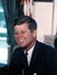 1961 - E.O. 10914 - E.O. 10983 (70 Executive orders signed)1962 - E.O. 10984 - E.O. 11072 (89 Executive orders signed)1963 - E.O. 11073 - E.O. 11127 (55 Executive orders signed)214 Total Executive Orders Issued1961Executive Order 10914 
Providing for an expanded program of food distribution to needy familiesSigned: January 21, 1961Federal Register page and date: 26 FR 639, January 24, 1961Executive Order 10915 
Amending prior Executive Orders to provide for the responsibilities of the Director of the Food-for-Peace ProgramSigned: January 24, 1961Federal Register page and date: 26 FR 781, January 26, 1961Amends: EO 10893, November 8, 1960; EO 10900, January 5, 1961Amended by: EO 10973, November 3, 1961; EO 11963, January 19, 1977; EO 12148, July 20, 1979Executive Order 10916 
Inspection of income, estate, and gift tax returns by the Senate Committee on Government OperationsSigned: January 24, 1961Federal Register page and date: 26 FR 781, January 26, 1961Top of PageExecutive Order 10917 
Abolishing certain committees on Government organization and management improvementSigned: February 10, 1961Federal Register page and date: 26 FR 1239, February 14, 1961Amends: EO 10072, July 29, 1949Revokes: EO 10432, January 24, 1953Top of PageExecutive Order 10918 
Establishing the President's Advisory Committee on Labor-Management PolicySigned: February 16, 1961Federal Register page and date: 26 FR 1427, February 18, 1961Revoked by: EO 11710, April 4, 1973Top of PageExecutive Order 10919 
Creating an emergency board to investigate a dispute between the Pan American World Airways, Inc., and certain of its employeesSigned: February 17, 1961Federal Register page and date: 26 FR 1463, February 21, 1961Amended by: EO 10926, March 18, 1961Revoked by: EO 12553, February 25, 1986Top of PageExecutive Order 10920 
Revoking Executive Order No. 10700 of February 25, 1957, as amended (Operations Coordinating Board)Signed: February 18, 1961Federal Register page and date: 26 FR 1463, February 21, 1961Revokes: EO 10700, February 25, 1957Top of PageExecutive Order 10921 
Establishing a commission to inquire into a controversy between certain air carriers and certain of their employeesSigned: February 21, 1961Federal Register page and date: 26 FR 1553, February 24, 1961Amended by: EO 10922, February 23, 1961Top of PageExecutive Order 10922 
Amending Executive Order 10922 of February 21, 1961, establishing a commission to inquire into a controversy between certain air carriers and certain of their employeesSigned: February 23, 1961Federal Register page and date: 26 FR 1655, February 25, 1961Amends: EO 10921, February 21, 1961Top of PageExecutive Order 10923 
Creating an emergency board to investigate disputes between the Northwest Airlines, Inc., and certain of its employeesSigned: February 24, 1961Federal Register page and date: 26 FR 1699, February 28, 1961Amended by: EO 10933, April 12, 1961Revoked by: EO 12553, February 25, 1986Top of PageExecutive Order 10924 
Establishment and administration of the Peace Corps in the Department of StateSigned: March 1, 1961Federal Register page and date: 26 FR 1789, March 2, 1961See: EO 10893, November 8, 1960; EO 11603, June 30, 1971Superseded by: EO 11041, August 6, 1962Top of PageExecutive Order 10925 
Establishing the President's Committee on Equal Employment OpportunitySigned: March 6, 1961Federal Register page and date: 26 FR 1977, March 8, 1961Revokes: EO 10479, August 13, 1953; EO 10482, August 15, 1953; EO 10557, September 3, 1954; EO 10733, October 10, 1957Amended by: EO 11114, June 22, 1963; EO 11162, July 28, 1964Superseded by: EO 11246, September 24, 1965 (Committee abolished)See: Memorandum of April 18, 1961 (Public Papers of the President, 1961, Item 137)Top of PageExecutive Order 10926 
Amending Executive Order No. 10919, February 17, 1961, to extend the time within which the board created therein, to investigate a dispute between Pan American World Airways, Inc., and certain of its employees, shall report its findings to the PresidentSigned: March 18, 1961Federal Register page and date: 26 FR 2331, March 21, 1961Amends: EO 10919, February 17, 1961Revoked by: EO 12553, February 25, 1986Top of PageExecutive Order 10927 
Abolishing the President's Committee on Fundraising Within the Federal Service and providing for the conduct of fundraising activitiesSigned: March 18, 1961Federal Register page and date: 26 FR 2383, March 22, 1961Revokes: EO 10728, September 6, 1957Amended by: EO 12107, December 28, 1978Revoked by: EO 12353, March 23, 1982Top of PageExecutive Order 10928 
Abolishing the Committee on Government Activities Affecting Prices and CostsSigned: March 23, 1961Federal Register page and date: 26 FR 2547, March 25, 1961Revokes: EO 10802, January 23, 1959Top of PageExecutive Order 10929 
Establishing a commission to inquire into a controversy between certain carriers and certain of their employeesSigned: March 24, 1961Federal Register page and date: 26 FR 2583, March 28, 1961See: EO 10891, November 1, 1960; EO 10948, June 12, 1961Amended by: EO 10991, February 6, 1962Top of PageExecutive Order 10930 
Abolishing the Government Patents Board and providing for the performance of its functionsSigned: March 24, 1961Federal Register page and date: 26 FR 2583, March 28, 1961Revokes in part: EO 10096, January 23, 1950See: EO 9865, June 14, 1947Top of PageExecutive Order 10931 
Amendment of section 1 of Executive Order No. 10673, establishing the President's Council on Youth FitnessSigned: March 29, 1961Federal Register page and date: 26 FR 2677Amends: EO 10673, July 16, 1956Revokes: EO 10704, March 25, 1957; EO 10740, November 21, 1957; EO 10785, October 17, 1958Revoked by: EO 11074, January 8, 1963Top of PageExecutive Order 10932 
Modifying the exterior boundaries of certain National Forests in Illinois, Michigan, Missouri, and WisconsinSigned: April 7, 1961Federal Register page and date: 26 FR 3051, April 11, 1961 (correction, 26 FR 3265)Modifies: Proc. 1844, July 30, 1928; Proc. 1931, January 16, 1931; Proc. 1932, January 27, 1931; Proc. 1938, February 12, 1931; Proc. 2035, March 2, 1933; Proc. 2061, November 13, 1933; Proc. 2218, December 31, 1936; Proc. 2219, December 31, 1936; Proc. 2313, November 25, 1938; Proc. 2319, January 11, 1939; Proc. 2336, May 11, 1939; Proc. 2357, September 6, 1939; Proc. 2362, September 11, 1939; Proc. 2363, September 11, 1939; EO 7359, May 5, 1936; EO 10374, July 15, 1952See: Proc. 2060, November 13, 1933; Proc. 2220, January 11, 1937; Proc. 2318, January 3, 1939; Proc. 2384, January 31, 1940; EO 6886, October 27, 1934; EO 11028, June 9, 1962Top of PageExecutive Order 10933 
Amending Executive Order No. 10923, February 24, 1961, to extend the time within which the board created therein, to investigate disputes between Northwest Airlines, Inc., and certain of its employees, shall report its findings to the PresidentSigned: April 12, 1961Federal Register page and date: 26 FR 3185, April 14, 1961Amends: EO 10923, February 24, 1961See: EO 11028, June 9, 1962Revoked by: EO 12553, February 25, 1986Top of PageExecutive Order 10934 
Establishing the Administrative Conference of the United StatesSigned: April 13, 1961Federal Register page and date: 26 FR 3233, April 15, 1961Conference submitted final report December 31, 1962, recommending that a permanent Conference by established.See: Public Law 88-499; 5 U.S.C. 571Top of PageExecutive Order 10935 
Inspection of income, excess-profits, estate, and gift tax returns by the Committee on Un-American Activities, House of RepresentativesSigned: April 22, 1961Federal Register page and date: 26 FR 3507, April 25, 1961Top of PageExecutive Order 10936 
Reports of identical bidsSigned: April 24, 1961Federal Register page and date: 26 FR 3555, April 26, 1961Revoked by: EO 12430, July 6, 1983Top of PageExecutive Order 10937 
Amendment of Executive Order No. 10472, establishing the National Agricultural Advisory CommissionSigned: May 3, 1961Federal Register page and date: 26 FR 3915, May 5, 1961Amends: EO 10472, July 20, 1953Revoked by: EO 11256, November 4, 1965Top of PageExecutive Order 10938 
Establishing the President's Foreign Intelligence Advisory BoardSigned: May 4, 1961Federal Register page and date: 26 FR 3951, May 6, 1961Revokes: EO 10656, February 6, 1956Revoked by: EO 11460, March 20, 1969Top of PageExecutive Order 10939 
To provide a guide on ethical standards to Government officialsSigned: May 5, 1961Federal Register page and date: 26 FR 3951, May 6, 1961Revoked by: EO 11222, May 8, 1965Top of PageExecutive Order 10940 
Establishing the President's Committee on Juvenile Delinquency and Youth CrimeSigned: May 11, 1961Federal Register page and date: 26 FR 4136, May 13, 1961Revoked by: EO 11529, April 24, 1970Top of PageExecutive Order 10941 
Designation of certain officers to act as Secretary of the TreasurySigned: May 15, 1961Federal Register page and date: 26 FR 4277, May 17, 1961Revokes: EO 10586, January 13, 1955Revoked by: EO 11680, August 21, 1972Top of PageExecutive Order 10942 
Amendment of Executive Order No. 10849, establishing a seal for the National Aeronautics and Space AdministrationSigned: May 19, 1961Federal Register page and date: 26 FR 4419, May 23, 1961Amends: EO 10849, November 27, 1959Top of PageExecutive Order 10943 
Designating the Coffee Study Group as a public international organization entitled to enjoy certain privileges, exemptions, and immunitiesSigned: May 19, 1961Federal Register page and date: 26 FR 4419, May 23, 1961Revoked by: EO 12033, January 10, 1978Top of PageExecutive Order 10944 
Creating an emergency board to investigate a dispute between the Baltimore and Ohio Railroad Company and other carriers and certain of their employeesSigned: May 19, 1961Federal Register page and date: 26 FR 4419, May 23, 1961Revoked by: EO 12553, February 25, 1986Top of PageExecutive Order 10945 
Administration of the Export Control Act of 1949Signed: May 24, 1961Federal Register page and date: 26 FR 4487, May 25, 1961Supersedes (export control provisions): Proc. 2413, July 2, 1940; EO 8900, September 15, 1941; EO 8982, December 17, 1941; EO 9361, July 15, 1943; EO 9380, September 25, 1943; EO 9630, September 27, 1945; EO 9919, January 3, 1948Continued by: EO 11038, July 23, 1962See: EO 11533, June 4, 1970; 50 U.S.C. App. 2021-2032Note: This Executive order is no longer in effect; the Export Administration Act of 1969 is codified in the United States Code and EO 11533 regulates exports.Top of PageExecutive Order 10946 
Establishing a program for resolving labor disputes at missile and space sitesSigned: May 26, 1961Federal Register page and date: 26 FR 4629, May 27, 1961Revoked by: EO 11374, October 11, 1967Top of PageExecutive Order 10947 
Inspection of income, excess-profits, estate, and gift tax returns by the House Committee on Public WorksSigned: June 12, 1961Federal Register page and date: 26 FR 5283, June 14, 1961Top of PageExecutive Order 10948 
Establishing a commission to inquire into a controversy between certain carriers represented by the New York Harbor Carriers' Conference Committee and certain of their employeesSigned: June 12, 1961Federal Register page and date: 26 FR 5355, June 15, 1961See: EO 10929, March 24, 1961Top of PageExecutive Order 10949 
Creating a Board of Inquiry to report on a labor dispute affecting the maritime industry of the United StatesSigned: June 26, 1961Federal Register page and date: 26 FR 5731, June 28, 1961Amended by: EO 10951, June 29, 1961Revoked by: EO 12553, February 25, 1986Top of PageExecutive Order 10950 
Designating the Secretary of the Interior as the representative of the President to approve selections by the State of Alaska of public lands lying north and west of the National Defense Withdrawal LineSigned: June 27, 1961Federal Register page and date: 26 FR 5787, June 29, 1961See: Proc. 3269; unless 72 Stat. 339 was amended by January 3, 1984, this Executive Order would no longer be operatingTop of PageExecutive Order 10951 
Amending Executive Order No. 10949, June 26, 1961, to extend the time within which the Board of Inquiry created therein, to inquire into the issues involved in a labor dispute affecting the maritime industry, shall report to the PresidentSigned: June 29, 1961Federal Register page and date: 26 FR 5918, July 1, 1961Amends: EO 10949, June 26, 1961Revoked by: EO 12553, February 25, 1986Top of PageExecutive Order 10952 
Assigning civil defense responsibilities to the Secretary of Defense and othersSigned: July 20, 1961Federal Register page and date: 26 FR 6577, July 22, 1961Amends: EO 10773, July 1, 1958See: Reorganization Plan No. 1 of 1958; EO 10958, August 14, 1961; EO's 10996-11005, February 16, 1962; EO 11589, April 3, 1971; EO 11725, June 27, 1973; Public Law 93-608, January 2, 1975 (88 Stat. 1971) sec. 2(3)Amended by: EO 11051, September 27, 1962Revoked by: EO 12148, July 20, 1979Top of PageExecutive Order 10953 
Creating an emergency board to investigate a dispute between the Southern Pacific Company (Pacific Lines) and certain of its employeesSigned: July 20, 1961Federal Register page and date: 26 FR 6578, July 22, 1961Revoked by: EO 12553, February 25, 1985Top of PageExecutive Order 10954 
Amendment of Executive Order 10906, authorizing inspection of certain tax returnsSigned: July 26, 1961Federal Register page and date: 26 FR 6759, July 28, 1961Amends: EO 10906, January 17, 1961See: EO 10738, November 15, 1957Revoked by: EO 12553, February 25, 1986Top of PageExecutive Order 10955 
Administration of assistance in the development of Latin America and in the reconstruction of ChileSigned: July 31, 1961Federal Register page and date: 26 FR 6967, August 3, 1961Superseded by: EO 10973, November 3, 1961Top of PageExecutive Order 10956 
Amendment of Executive Order No. 10841, relating to international cooperation under the Atomic Energy Act of 1954, as amendedSigned: August 10, 1961Federal Register page and date: 26 FR 7315, August 12, 1961Amends: EO 10841, September 30, 1959Top of PageExecutive Order 10957 
Assigning authority with respect to ordering persons and units in the Ready Reserve to active duty and with respect to the extension of enlistments and other periods of service in the Armed ForcesSigned: August 10, 1961Federal Register page and date: 26 FR 7541, August 15, 1961See: EO 11058, October 18, 1962Top of PageExecutive Order 10958 
Delegating functions with respect to civil defense stockpiles of medical supplies and equipment and foodSigned: August 14, 1961Federal Register page and date: 26 FR 7571, August 16, 1961See: Reorganization Plan 1, 1958; EO 10530, May 10, 1954; EO 10952, July 20, 1961; EO 11725, June 27, 1973Supersedes in part: EO 10773, July 1, 1958; EO 10902, January 9, 1961Amended by: EO 11051, September 27, 1962Revoked by: EO 11794, July 11, 1974Top of PageExecutive Order 10959 
Authorizing the appointment of Mr. Maurice L. Kowal to a competitive position without regard to the civil service rules and regulationsSigned: August 17, 1961Federal Register page and date: 26 FR 7753, August 19, 1961Top of PageExecutive Order 10960 
Amendment of Executive Order No. 10530, providing for the performance of certain functions vested in or subject to the approval of the PresidentSigned: August 21, 1961Federal Register page and date: 26 FR 7823, August 23, 1961Amends: EO 10530, May 10, 1954See: EO 10889, October 5, 1960Superseded by: EO 11230, June 28, 1965Top of PageExecutive Order 10961 
Providing procedures for the award of the National Medal of ScienceSigned: August 21, 1961Federal Register page and date: 26 FR 7823, August 23, 1961See: EO 10910, January 17, 1961Revoked by: EO 11287, June 28, 1966President's Committee on the National Medal of Science continued by: EO 11287, June 28, 1966Top of PageExecutive Order 10962 
Inspection of tax returns by the Advisory Commission on Intergovernmental RelationsSigned: August 23, 1961Federal Register page and date: 26 FR 8001, August 26, 1961Revoked by: EO 12553, February 25, 1986Top of PageExecutive Order 10963 
Creating an emergency board to investigate disputes between the Pullman Company and the Chicago, Milwaukee, St. Paul & Pacific Railroad Company and certain of their employeesSigned: September 1, 1961Federal Register page and date: 26 FR 8373, September 6, 1961Revoked by: EO 12553, February 25, 1986Top of PageExecutive Order 10964 
Amendment to Executive Order 10501—Safeguarding official information in the interests of the defense of the United StatesSigned: September 20, 1961Federal Register page and date: 26 FR 8932, September 22, 1961Amends: EO 10501, November 5, 1953See: EO 10290, September 24, 1951; EO 11652, March 8, 1972Top of PageExecutive Order 10965 
Creating an emergency board to investigate a dispute between the Trans World Airlines, Inc., and certain of its employeesSigned: October 5, 1961Federal Register page and date: 26 FR 9451, October 7, 1961Revoked by: EO 12553, February 25, 1986Top of PageExecutive Order 10966 
Inspection of income, excess-profits, estate, and gift tax returns by the Committee on Government Operations, House of RepresentativesSigned: October 10, 1961Federal Register page and date: 26 FR 9667, October 13, 1961Top of PageExecutive Order 10967 
Administration of Palmyra IslandSigned: October 10, 1961Federal Register page and date: 26 FR 9667, October 13, 1961Note: Sec. 4 includes clause for termination of order.Top of PageExecutive Order 10968 
Amendment of Executive Order No. 10858, relating to the President's Committee for Traffic SafetySigned: October 10, 1961Federal Register page and date: 26 FR 9667, October 13, 1961Amends: EO 10858, January 13, 1960Revoked by: EO 11382, November 28, 1967Top of PageExecutive Order 10969 
Creating an emergency board to investigate a dispute between the Reading Company and certain of its employeesSigned: October 11, 1961Federal Register page and date: 26 FR 9667, October 13, 1961Revoked by: EO 12553, February 25, 1986Top of PageExecutive Order 10970 
Delegating certain authority of the President to establish maximum per diem rates for Government personnel in travel statusSigned: October 27, 1961Federal Register page and date: 26 FR 10149, October 31, 1961Amends: EO 10530, May 10, 1954Amended by: EO 11230, June 28, 1965Superseded by: EO 11294, August 4, 1966Top of PageExecutive Order 10971 
Creating an emergency board to investigate a dispute between Trans World Airlines, Inc., and certain of its employeesSigned: November 1, 1961Federal Register page and date: 26 FR 10335, November 3, 1961Revoked by: EO 12553, February 25, 1986Top of PageExecutive Order 10972 
Administration of the Agricultural Trade Development and Assistance Act of 1954, as amendedSigned: November 3, 1961Federal Register page and date: 26 FR 10469, November 7, 1961Amends: EO 10900, January 5, 1961Revoked by: EO 12220, June 27, 1980Top of PageExecutive Order 10973 
Administration of foreign assistance and related functionsSigned: November 3, 1961Federal Register page and date: 26 FR 10469, November 7, 1961Supersedes: EO 10893, November 8, 1960 (in part); EO 10915, January 24, 1961 (in part); EO 10955, July 31, 1961Amended by: EO 11261, December 11, 1965; EO 11417, July 24, 1968; EO 11432, October 22, 1968; EO 11579, January 19, 1971; EO 11685, September 25, 1972;EO 11816, October 23, 1974; EO 11841, February 28, 1975; EO 11959, January 18, 1977; EO 12107, December 28, 1978; EO 12118, February 6, 1979See: EO 11322, January 5, 1967; EO 11896, January 13, 1976Revoked by: EO 12163, September 29, 1979Top of PageExecutive Order 10974 
Establishing the President's Commission on Campaign CostsSigned: November 8, 1961Federal Register page and date: 26 FR 10585, November 10, 1961Amended by: EO 11039, August 3, 1962Top of PageExecutive Order 10975 
Creating an emergency board to investigate a dispute between Pan American World Airways, Inc., and certain of its employeesSigned: November 10, 1961Federal Register page and date: 26 FR 10629, November 14, 1961Revoked by: EO 12553, February 25, 1986Top of PageExecutive Order 10976 
Suspension of the eight-hour law as to laborers and mechanics employed by the National Aeronautics and Space AdministrationSigned: November 15, 1961Federal Register page and date: 26 FR 10825, November 21, 1961See: Proc. 2914, December 16, 1950; Public Law 94-412 (50 U.S.C. 1691); 5 U.S.C. 673(c)Revoked by: EO 12553, February 25, 1986Top of PageExecutive Order 10977 
Establishing the Armed Forces Expeditionary MedalSigned: December 4, 1961Federal Register page and date: 26 FR 11471, December 5, 1961Amended by: EO 11382, November 28, 1967; EO 13286, February 28, 2003See: EO 13154, May 3, 2000Top of PageExecutive Order 10978 
Establishing Presidential awards for significant contributions to the export expansion programSigned: December 5, 1961Federal Register page and date: 26 FR 11714, December 7, 1961Top of PageExecutive Order 10979 
Amendment of Executive Order No. 10717, establishing the President's Award for Distinguished Federal Civilian ServiceSigned: December 12, 1961Federal Register page and date: 26 FR 11937, December 14, 1961Amends: EO 10717, June 27, 1957Top of PageExecutive Order 10980 
Establishing the President's Commission on the Status of WomenSigned: December 14, 1961Federal Register page and date: 26 FR 12059, December 16, 1961See: EO 11126, November 1, 1963Top of PageExecutive Order 10981 
Inspection of income, excess-profits, estate, and gift tax returns by the Senate Committee on the JudiciarySigned: December 28, 1961Federal Register page and date: 26 FR 12749, December 30, 1961Top of PageExecutive Order 10982 
Administration of the Act of September 26, 1961, relating to evacuation payments, assignments, and allotments, and other mattersSigned: December 25, 1961Federal Register page and date: 27 FR 3, January 3, 1962Amended by: EO 12107, December 28, 1978; EO 12748, February 1, 1991Top of PageExecutive Order 10983 
Designating the Caribbean Organization as a public international organization entitled to enjoy certain privileges, exemptions, and immunitiesSigned: December 30, 1961Federal Register page and date: 27 FR 32, January 4, 1962Revokes in part: EO 10025, December 30, 19481962Executive Order 10984 
Amending the Selective Service RegulationsSigned: January 5, 1962Federal Register page and date: 27 FR 193, January 9, 1962Amends: EO 9988, August 20, 1948; EO 10001, September 17, 1948; EO 10008, October 18, 1948; EO 10116, March 9, 1950; EO 10202, January 12, 1951; EO 10292, September 25, 1951; EO 10328, February 20, 1952; EO 10363, June 17, 1952; EO 10562, September 20, 1954; EO 10594, January 31, 1955; EO 10650, January 6, 1956; EO 10659, February 15, 1956; EO 10714, June 13, 1957; EO 10735, October 17, 1957; EO 10809, March 19, 1959Amended by: EO 11098, March 14, 1963; EO 11119, September 10, 1963; EO 11188, November 17, 1964; EO 11241, August 26, 1965; EO 11350, May 3, 1967; EO 11360, June 30, 1967; EO 11497, November 26, 1969; EO 11527, April 23, 1970; EO 11537, June 16, 1970; EO 11563, September 26, 1970; EO 11586, March 10, 1971Revoked by: EO 12553, February 25, 1986Executive Order 10985 
Amendment of Executive Order No. 10501, relating to safeguarding official information in the interests of the defense of the United StatesSigned: January 12, 1962Federal Register page and date: 27 FR 439, January 16, 1962Amends: EO 10501, November 5, 1953; EO 10901, January 9, 1961See: EO 11097, February 28, 1963; EO 11652, March 8, 1972Executive Order 10986 
Amendment of Executive Order No. 10898, Establishing the Interdepartmental Highway Safety BoardSigned: January 12, 1962Federal Register page and date: 27 FR 439, January 16, 1962Amends: EO 10898, December 2, 1960Revoked by: EO 11515, March 13, 1970Top of PageExecutive Order 10987 
Agency systems for appeals from adverse actionsSigned: January 17, 1962Federal Register page and date: 27 FR 550, January 19, 1962Revoked by: EO 11787, June 11, 1974Top of PageExecutive Order 10988 
Employee-management cooperation in the Federal serviceSigned: January 17, 1962Federal Register page and date: 27 FR 551, January 19, 1962Revoked by: EO 11491, October 29, 1969Top of PageExecutive Order 10989 
Amendment of Executive Order No. 10168, of October 11, 1950, as amended, prescribing regulations relating to the right of enlisted members of the uniformed services to additional pay for sea and foreign dutySigned: January 22, 1962Federal Register page and date: 27 FR 727, January 25, 1962Amends: EO 10168, October 11, 1950Revoked by: EO 11157, June 22, 1964Top of PageExecutive Order 10990 
Reestablishing the Federal Safety CouncilSigned: February 2, 1962Federal Register page and date: 27 FR 1065, February 6, 1962Revokes: EO 10194, December 19, 1950Superseded by: EO 11612, July 26, 1971Top of PageExecutive Order 10991 
Making a change with respect to the membership of the Commission established by Executive Order No. 10929, relating to a controversy between certain carriers and certain of their employeesSigned: February 6, 1962Federal Register page and date: 27 FR 1207, February 9, 1962Amends: EO 10929, March 24, 1961Top of PageExecutive Order 10992 
Redefining the boundaries of the Caribbean National Forest--Puerto RicoSigned: February 9, 1962Federal Register page and date: 27 FR 1311, February 13, 1962See: EO 7059-A, June 4, 1935; Proc. 495 (old No. 41) January 17, 1903; EO 13428, April 2, 2007Top of PageExecutive Order 10993 
Consolidating the Hiawatha and Marquette National Forests (Michigan) and correcting the land descriptions of Nebraska National Forest (Nebraska) and Wasatch National Forest (Utah)Signed: February 9, 1962Federal Register page and date: 27 FR 1312, February 13, 1962Amends: Proc. 3379, November 8, 1960; EO 10844, October 9, 1959; EO 10890, October 27, 1960See: Unnumbered proclamations of January 16, 1931 and February 12, 1931Top of PageExecutive Order 10994 
The President's Committee on Employment of the HandicappedSigned: February 14, 1962Federal Register page and date: 27 FR 1447, February 16, 1962Supersedes: EO 10640, October 10, 1955Amended by: EO 11018, April 27, 1962Superseded by: EO 11480, September 9, 1969Top of PageExecutive Order 10995 
Assigning telecommunications management functionsSigned: February 16, 1962Federal Register page and date: 27 FR 1519, February 20, 1962Revokes: EO 10460, June 16, 1953Amends: EO 10695-A (not published); EO 10705, April 17, 1957See: EO 11051, September 27, 1962Amended by: EO 11084, February 15, 1963Revoked by: EO 11556, September 4, 1970Top of PageExecutive Order 10996 
Promulgating regulations concerning withholding of compensation of civilian employees of the National Guard for State and State-sponsored employee retirement, disability, or death benefits programsSigned: February 16, 1962Federal Register page and date: 27 FR 1521, February 20, 1962Supersedes: EO 10679, September 20, 1956Top of PageExecutive Order 10997 
Assigning emergency preparedness functions to the Secretary of the InteriorSigned: February 16, 1962Federal Register page and date: 27 FR 1522, February 20, 1962See: EO 10952, July 20, 1961Revoked by: EO 11490, October 28, 1969Top of PageExecutive Order 10998 
Assigning emergency preparedness functions to the Secretary of AgricultureSigned: February 16, 1962Federal Register page and date: 27 FR 1524, February 20, 1962See: EO 10952, July 20, 1961; FR Doc. 62-9459, 27 FR 9418Revoked by: EO 11490, October 28, 1969Top of PageExecutive Order 10999 
Assigning emergency preparedness functions to the Secretary of CommerceSigned: February 16, 1962Federal Register page and date: 27 FR 1527, February 20, 1962See: EO 10952, July 20, 1961; FR Doc. 62-9459, 27 FR 9418; FR Doc. 63-3328, 28 FR 3125Revoked by: EO 11490, October 28, 1969Top of PageExecutive Order 11000 
Assigning emergency preparedness functions to the Secretary of LaborSigned: February 16, 1962Federal Register page and date: 27 FR 1532, February 20, 1962See: EO 10952, July 20, 1961Revoked by: EO 11490, October 28, 1969Top of PageExecutive Order 11001 
Assigning emergency preparedness functions to the Secretary of Health, Education, and WelfareSigned: February 16, 1962Federal Register page and date: 27 FR 1534; February 20, 1962See: EO 10952, July 20, 1961Revoked by: EO 11490, October 28, 1969Top of PageExecutive Order 11002 
Assigning emergency preparedness functions to the Postmaster GeneralSigned: February 16, 1962Federal Register page and date: 27 FR 1539; February 20, 1962See: EO 10952, July 20, 1961Revoked by: EO 11490, October 28, 1969Top of PageExecutive Order 11003 
Assigning emergency preparedness functions to the Administrator of the Federal Aviation AgencySigned: February 16, 1962Federal Register page and date: 27 FR 1540; February 20, 1962See: EO 10952, July 20, 1961; FR Doc. 63-3328, 28 FR 3125Revoked by: EO 11490, October 28, 1969Top of PageExecutive Order 11004 
Assigning certain emergency preparedness functions to the Housing and Home Finance AdministratorSigned: February 16, 1962Federal Register page and date: 27 FR 1542; February 20, 1962See: EO 10952, July 20, 1961Revoked by: EO 11490, October 28, 1969Top of PageExecutive Order 11005 
Assigning emergency preparedness functions to the Interstate Commerce CommissionSigned: February 16, 1962Federal Register page and date: 27 FR 1544; February 20, 1962See: EO 10952, July 20, 1961Revoked by: EO 11490, October 28, 1969Top of PageExecutive Order 11006 
Creating an emergency board to investigate a dispute between Eastern Air Lines, Inc., and certain of its employeesSigned: February 22, 1962Federal Register page and date: 27 FR 1789; February 27, 1962Revoked by: EO 12553, February 25, 1986Top of PageExecutive Order 11007 
Prescribing regulations for the formation and use of advisory committeesSigned: February 26, 1962Federal Register page and date: 27 FR 1875; February 28, 1962Supersedes Directive of February 2, 1959Superseded by: EO 11671, June 5, 1972See: EO 11136, January 3, 1964; EO 11425, August 30, 1968; EO 11458, March 5, 1969; EO 11523, April 9, 1970; EO 11614, August 5, 1971; EO 11625, October 13, 1971Top of PageExecutive Order 11008 
Creating an emergency board to investigate dispute between the Akron & Barberton Belt Railroad Company and other carriers and certain of their employeesSigned: March 3, 1962Federal Register page and date: 27 FR 2143; March 6, 1962Revoked by: EO 12553, February 25, 1986Top of PageExecutive Order 11009 
Amending the Manual for Courts-Martial, United States, 1951, to implement section 923a of Title 10, United States Code, relating to prosecution of bad check offensesSigned: March 16, 1962Federal Register page and date: 27 FR 2585; March 20, 1962See: EO 10214, February 8, 1951Top of PageExecutive Order 11010 
Amending Executive Order No. 10713, relating to the administration of the Ryukyu IslandsSigned: March 19, 1962Federal Register page and date: 27 FR 2621; March 21, 1962Amends: EO 10713, June 5, 1957Nullified by treaty on May 15, 1962 (TIAS 7314, 23 List 446)See: EO 11263, December 20, 1965; EO 11395, January 31, 1968; EO 11618, September 10, 1971Top of PageExecutive Order 11011 
Creating an emergency board to investigate a dispute between the Trans World Airlines, Inc., and certain of its employeesSigned: March 20, 1962Federal Register page and date: 27 FR 2677; March 22, 1962Revoked by: EO 12553, February 25, 1986Top of PageExecutive Order 11012 
Providing for the performance of certain functions under sections 1(a) and 1(b) of the Administrative Expenses Act of 1946Signed: March 27, 1962Federal Register page and date: 27 FR 2983; March 30, 1962Amends: EO 10530, May 10, 1954Revokes: EO 9778, September 10, 1946; EO 9805, November 25, 1946; EO 9933, February 27, 1948; EO 9997, September 8, 1948; EO 10069, July 14, 1949; EO 10177, October 27, 1950; EO 10196, December 20, 1950; EO 10274, July 18, 1951; EO 10381, August 6, 1952; EO 10507, December 10, 1953Amended by: EO 12608, September 9, 1987Superseded in part by EO 11230, June 28, 1965See: EO 10759, March 17, 1958Top of PageExecutive Order 11013 
Creating a board of inquiry to report on a labor dispute affecting the maritime industry of the United StatesSigned: April 7, 1962Federal Register page and date: 27 FR 3373; April 10, 1962Revoked by: EO 12553, February 25, 1986Top of PageExecutive Order 11014 
Delegating to the Secretary of Commerce functions with respect to participation of the United States in the New York World's FairSigned: April 17, 1962Federal Register page and date: 27 FR 3731; April 19, 1962See: EO 11034, June 25, 1962Top of PageExecutive Order 11015 
Creating an emergency board to investigate disputes between the Chicago and North Western Railway Company, the former Chicago, St. Paul, Minneapolis and Omaha Railway Company, now a part of the Chicago and North Western Railway Company by merger, and certain of their employeesSigned: April 23, 1962Federal Register page and date: 27 FR 3905; April 25, 1962Revoked by: EO 12553, February 25, 1986Top of PageExecutive Order 11016 
Authorizing award of the Purple HeartSigned: April 25, 1962Federal Register page and date: 27 FR 4139; May 1, 1962Amended by: EO 11382, November 28, 1967; EO 12464, February 23, 1984; EO 13286, February 28, 2003Supersedes: EO 10409, November 12, 1952Top of PageExecutive Order 11017 
Providing for coordination with respect to outdoor recreation resources and establishing the Recreation Advisory CouncilSigned: April 27, 1962Federal Register page and date: 27 FR 4141; May 1, 1962Amended by: EO 11069, November 28, 1962; EO 11218, April 24, 1965Superseded by: EO 11278, May 4, 1966Top of PageExecutive Order 11018 
Increasing from three to four the number of Vice Chairmen of the President's Committee on Employment of the HandicappedSigned: April 27, 1962Federal Register page and date: 27 FR 4143; May 1, 1962Amends: EO 10994, February 14, 1962Superseded by: EO 11480, September 9, 1969Top of PageExecutive Order 11019 
Amending Executive Order No. 10873 to provide for an exception to the Inter-American Development Bank's Immunity from suit specified in the International Organizations Immunities ActSigned: April 27, 1962Federal Register page and date: 27 FR 4145; May 1, 1962Amends: EO 10873, April 8, 1960Top of PageExecutive Order 11020 
Inspection of income, excess-profits, estate, and gift tax returns by the Senate Committee on Armed ServicesSigned: May 7, 1962Federal Register page and date: 27 FR 4407; May 9, 1962Top of PageExecutive Order 11021 
Administration of the Trust Territory of the Pacific Islands by the Secretary of the InteriorSigned: May 7, 1962Federal Register page and date: 27 FR 4409; May 9, 1962Supersedes: EO 10265, June 29, 1951; EO 10408, November 10, 1952; EO 10470, July 17, 1953Amended by: EO 11944, October 25, 1976Superseded by: EO 12569, October 16, 1986See: EO 9875, July 18, 1947Top of PageExecutive Order 11022 
Establishing this President's Council on AgingSigned: May 14, 1962Federal Register page and date: 27 FR 4659, May 17, 1962Supersedes Letter of March 7, 1959Amended by: EO 11376, October 17, 1967; EO 12106, December 28, 1978Revoked by: EO 12379, August 17, 1982Top of PageExecutive Order 11023 
Providing for the performance by the Secretary of Commerce of certain functions relating to the Coast and Geodetic SurveySigned: May 28, 1962Federal Register page and date: 27 FR 5131, June 1, 1962Supersedes Letter to Sec. of Commerce, April 23, 1929Amended by: EO 12608, September 9, 1987; EO 13341, May 20, 2004Coast and Geodetic Survey was transferred to the Environmental Science Services Administration under Reorganization Plan 2 of 1965 and ESSA was transferred to NOAA under Reorganization Plan 4 of 1970. The Coast and Geodetic Survey is now the National Ocean Survey. per NOAA, Gen. Counsel's OfficeTop of PageExecutive Order 11024 
Exemption of Alan T. Waterman from compulsory retirement for ageSigned: June 4, 1962Federal Register page and date: 27 FR 5385; June 7, 1962Top of PageExecutive Order 11025 
Creating a Board of Inquiry to report on a labor dispute affecting the aircraft industry of the United StatesSigned: June 7, 1962Federal Register page and date: 27 FR 5467; June 9, 1962Amended by: EO 11026, June 8, 1962; EO 11029, June 13, 1962Revoked by: EO 12553, February 25, 1986Top of PageExecutive Order 11026 
Amendment of Executive Order No. 11025, creating a Board of Inquiry to report on a labor dispute affecting the aircraft industry of the United StatesSigned: June 8, 1962Federal Register page and date: 27 FR 5531Amends: EO 11025, June 7, 1962Revoked by: EO 12553, February 25, 1986Top of PageExecutive Order 11027 
Creating an emergency board to investigate a dispute between the New York Central Railroad Company System and the Pittsburgh and Lake Erie Railroad Company and certain of their employeesSigned: June 8, 1962Federal Register page and date: 27 FR 5533; June 12, 1962Revoked by: EO 12553, February 25, 1986Top of PageExecutive Order 11028 
Transferring lands between the Clark and Mark Twain National Forests (Missouri) and adding certain lands to the Hiawatha National Forest (Michigan)Signed: June 9, 1962Federal Register page and date: 27 FR 5589; June 13 1962See: Proc. 2318, January 3, 1939; Proc. 2362, September 11, 1939; Proc. 2363, September 11, 1939; EO 10932, April 7, 1961; EO 10933, April 12, 1961Top of PageExecutive Order 11029 
Amendment of Executive Order No. 11025, creating a Board of Inquiry to report on a labor dispute affecting the aircraft industry of the United StatesSigned: June 13, 1962Federal Register page and date: 27 FR 5699; June 15, 1962Amends: EO 11025, June 7, 1962Revoked by: EO 12553, February 25, 1986Top of PageExecutive Order 11030 
Preparation, presentation, filing, and publication of Executive Orders and ProclamationsSigned: June 15, 1962Federal Register page and date: 27 FR 5847; June 21, 1962Supersedes: EO 10006, October 9, 1948Amended by: EO 11354, May 23, 1967; EO 12080, September 18, 1978; EO 12608, September 9, 1987; EO 13403, May 12, 2006See: EO 11051, September 27, 1962; EO 11075, January 15, 1963; EO 11106, April 18, 1963; EO 12038, February 3, 1978; EO 13472, September 11, 2008Top of PageExecutive Order 11031 
Quetico-Superior CommitteeSigned: June 19, 1962Federal Register page and date: 27 FR 5899; June 22, 1962Amends: EO 6783, June 30, 1934Committee extended by EO 10134, June 28, 1950; EO 10541, June 30, 1954; EO 10589, January 15, 1955; EO 10767, May 9, 1958Superseded by: EO 11342, April 10, 1967Top of PageExecutive Order 11032 
Amendment of Executive Order No. 5952 of November 23, 1932, as amended, prescribing the Army rationSigned: June 19, 1962Federal Register page and date: 27 FR 5901; June 22, 1962Amends: EO 5952, November 23, 1932Revoked by: EO 11339, March 28, 1967Top of PageExecutive Order 11033 
Creating an emergency board to investigate disputes between the American Airlines, Inc., and certain of its employeesSigned: June 20, 1962Federal Register page and date: 27 FR 5903; June 22, 1962Revoked by: EO 12553, February 25, 1986Top of PageExecutive Order 11034 
Administration of the Mutual Educational and Cultural Exchange Act of 1961Signed: June 25, 1962Federal Register page and date: 27 FR 6071; June 28, 1962Supersedes: EO 10716, June 17, 1957; EO 10912, January 18, 1961; letters of August 16, 1955, and August 21, 1956 to the U.S. Information Agency DirectorAmended by: EO 11380, November 8, 1967; EO 12292, February 23, 1981; EO 12608, September 9, 1987See: EO 10450, April 27, 1953; EO 11014, April 17, 1962Top of PageExecutive Order 11035 
Management of Federal office spaceSigned: July 9, 1962Federal Register page and date: 27 FR 6519; July 11, 1962Partly revokes letter of August 31, 1960, to General Services AdministratorSuperseded by: EO 11512, February 27, 1970Top of PageExecutive Order 11036 
Administration of the Agricultural Trade Development and Assistance Act of 1954, as amendedSigned: July 11, 1962Federal Register page and date: 27 FR 6653; July 13, 1962Amends: EO 10900, January 5, 1961Revoked by: EO 12220, June 27, 1980Top of PageExecutive Order 11037 
Amendment of section 12 of Executive Order No. 6260 of August 28, 1933, as amendedSigned: July 20, 1962Federal Register page and date: 27 FR 6967; July 24, 1962Amends: EO 6260, August 28, 1933Revoked by: EO 11825, December 31, 1974Top of PageExecutive Order 11038 
Continuing in effect Executive Order No. 10945 of May 24, 1961, relating to the administration of the Export Control Act of 1949, as amendedSigned: July 23, 1962Federal Register page and date: 27 FR 7003; July 25, 1962Continues in effect EO 10945, May 24, 1961Top of PageExecutive Order 11039 
Extension of the President's Commission on Campaign CostsSigned: August 3, 1962Federal Register page and date: 27 FR 7755; August 7, 1962Amends: EO 10974, November 8, 1961Top of PageExecutive Order 11040 
Creating an emergency board to investigate dispute between the Belt Railway Company of Chicago and certain of its employeesSigned: August 6, 1962Federal Register page and date: 27 FR 7857; August 9, 1962Revoked by: EO 12553, February 25, 1986Top of PageExecutive Order 11041 
Continuance and administration of the Peace Corps in the Department of StateSigned: August 6, 1962Federal Register page and date: 27 FR 7859; August 9, 1962Supersedes: EO 10924, March 1, 1961Amended by: EO 11250, October 10, 1965Superseded by: EO 11603, June 30, 1971; EO 12137, May 16, 1979See: EO 10450, April 27, 1953; EO 10784, October 1, 1958Top of PageExecutive Order 11042 
Creating an emergency board to investigate a dispute between the Southern Pacific Company (Pacific Lines) and certain of its employeesSigned: August 10, 1962Federal Register page and date: 27 FR 8067; August 14, 1962Revoked by: EO 12553, February 25, 1986Top of PageExecutive Order 11043 
Creating an emergency board to investigate dispute between the Pan American World Airways, Inc. and certain of its employeesSigned: August 14, 1962Federal Register page and date: 27 FR 8157; August 16, 1962Revoked by: EO 12553, February 25, 1986Top of PageExecutive Order 11044 
Interagency Coordination of Arms Control and Disarmament MattersSigned: August 20, 1962Federal Register page and date: 27 FR 8341; August 22, 1962Amended by: EO 12608, September 9, 1987Top of PageExecutive Order 11045 
Discontinuing the Guam Island Naval Defensive Sea Area and Guam Island Naval Airspace ReservationSigned: August 21, 1962Federal Register page and date: 27 FR 8511; August 25, 1962Revokes: EO 8683, February 14, 1941; EO 8729, April 2, 1941; EO 10341, April 8, 1952Top of PageExecutive Order 11046 
Authorizing Award of the Bronze Star MedalSigned: August 24, 1962Federal Register page and date: 27 FR 8575; August 28, 1962Amended by: EO 11382, November 28, 1967; EO 13286, February 28, 2003Supersedes: EO 9419, February 4, 1944Top of PageExecutive Order 11047 
Delegating Certain Authority to the Secretary of Defense and the Administrator of the Federal Aviation AgencySigned: August 28, 1962Federal Register page and date: 27 FR 8665; August 30, 1962Amended by: EO 12608, September 9, 1987Note: Pursuant to the Department of Transportation Act of October 15, 1966 (49 U.S.C. 1651 note) the Federal Aviation Agency became the Federal Aviation Administration within Department of Transportation.See: EO 10530, May 10, 1954; EO 10797, December 24, 1958Top of PageExecutive Order 11048 
Administration of Wake Island and Midway IslandSigned: September 4, 1962Federal Register page and date: 27 FR 8851; September 6, 1962Supersedes: EO 199-A, January 20, 1903Supersedes in part: EO 6935, December 29, 1934See: EO 9709, March 29, 1946; EO 9797, November 6, 1946; 32 CFR Part 935Top of PageExecutive Order 11049 
Providing for the carrying out of the Public Works Acceleration ActSigned: September 14, 1962Federal Register page and date: 27 FR 9203; September 18, 1962Revoked by: EO 12553, February 25, 1986Top of PageExecutive Order 11050 
Creating an emergency board to investigate disputes between the REA Express and certain of its employeesSigned: September 14, 1962Federal Register page and date: 27 FR 9205; September 18, 1962Revoked by: EO 12553, February 25, 1986Top of PageExecutive Order 11051 
Prescribing responsibilities of the Office of Emergency Planning in the Executive Office of the PresidentSigned: September 27, 1962Federal Register page and date: 27 FR 9683; October 2, 1962Amends: Proc. 3279, March 10, 1959; EO 10242, May 8, 1951; EO 10260, June 27, 1951; EO 10296, October 2, 1951; EO 10312, December 10, 1951; EO 10346, April 17, 1952; EO 10421, December 31, 1952; EO 10427, January 16, 1953; EO 10480, August 14, 1953; EO 10494, October 14, 1953; EO 10529, April 22, 1954; EO 10582, December 17, 1954; EO 10601, March 21, 1955; EO 10634, August 25, 1955; EO 10660, February 15, 1956; EO 10705, April 17, 1957; EO 10737, October 29, 1957; EO 10789, November 14, 1958; EO 10900, January 5, 1961; EO 10952, July 20, 1961; EO 10958, August 14, 1961Revokes: EO 9981, July 26, 1948; EO 10219, February 28, 1951; EO 10269, July 6, 1951; EO 10438, March 13, 1953; EO 10461, June 17, 1953; EO 10524, March 31, 1954; EO 10539, June 22, 1954; EO 10638, October 10, 1955; EO 10773, July 1, 1958; EO 10782, September 6, 1958; EO 10902, January 9, 1961Amended by: EO 11075, January 15, 1963; EO 11556, September 4, 1970; EO 12046, March 27, 1978Revoked in part by: EO 11725, June 27, 1973Revoked by: EO 12148, July 20, 1979See: EO 10995, February 16, 1962; EO 11030, June 19, 1962; Reorganization Plan No. 1 of 1958; Memorandum of February 9, 1962; EO 11610, July 22, 1971; EO 11725, June 27, 1973NOTE: See Public Law 94-412 (90 Stat. 1255; 50 U.S.C. 1601), which terminates, effective September 14, 1978, all powers and authorities, except those expressly cited, possessed by the President and/or other Federal officials as a result of any declaration of a national emergency in effect on September 14, 1976Top of PageExecutive Order 11052 
Cotton textiles and cotton textile productsSigned: September 28, 1962Federal Register page and date: 27 FR 9691; October 2, 1962Amended by: EO 11214, April 7, 1965Superseded by: EO 11651, March 3, 1972Top of PageExecutive Order 11053 
Providing assistance for the removal of unlawful obstructions of justice in the State of MississippiSigned: September 30, 1962Federal Register page and date: 27 FR 9693; October 2, 1962Top of PageExecutive Order 11054 
Creating a Board of Inquiry to report on certain labor disputes affecting the maritime industry of the United StatesSigned: October 1, 1962Federal Register page and date: 27 FR 9695; October 2, 1962Revoked by: EO 12553, February 25, 1986Top of PageExecutive Order 11055 
Inspection of income tax returns by the House Select Committee on Small BusinessSigned: October 9, 1962Federal Register page and date: 27 FR 9981; October 11, 1962Top of PageExecutive Order 11056 
Assigning to the Civil Service Commission certain authority with respect to Federal salariesSigned: October 11, 1962Federal Register page and date: 27 FR 10017; October 12, 1962Superseded by: EO 11073, January 2, 1963Top of PageExecutive Order 11057 
Authorization for the communication of restricted data by the Department of StateSigned: October 18, 1962Federal Register page and date: 27 FR 10289; October 20, 1962Amended by: EO 12038, February 3, 1978See: EO 10841, September 30, 1959Top of PageExecutive Order 11058 
Assigning authority with respect to ordering persons and units in the Ready Reserve to active duty and with respect to extension of enlistments and other periods of service in the armed forcesSigned: October 23, 1962Federal Register page and date: 27 FR 10403; October 25, 1962See: EO 10957, August 10, 1961Top of PageExecutive Order 11059 
Designating public international organizations entitled to enjoy certain privileges, exemptions, and immunitiesSigned: October 23, 1962Federal Register page and date: 27 FR 10405; October 25, 1962Top of PageExecutive Order 11060 
Prescribing certain regulations and delegating to the Attorney General certain authority of the President to prescribe other regulations relating to the recovery from tortiously liable third persons of the cost of hospital and medical care and treatment furnished by the United StatesSigned: November 7, 1962Federal Register page and date: 27 FR 10925; November 9, 1962Amended by: EO 12608, September 9, 1987Top of PageExecutive Order 11061 
Mrs. Anna Eleanor RooseveltSigned: November 8, 1962Federal Register page and date: 27 FR 10927; November 9, 1962Top of PageExecutive Order 11062 
Amendment of Executive Order No. 10480, relating to the administration of the Defense Mobilization Program, so as to designate the Department of Defense as a loan guaranteeing agencySigned: November 19, 1962Federal Register page and date: 27 FR 11447; November 21, 1962Amends: EO 10480, August 14, 1953Top of PageExecutive Order 11063 
Equal opportunity in housingSigned: November 20, 1962Federal Register page and date: 27 FR 11527; November 24, 1962Amended by: EO 12259, December 31, 1980; EO 12892, January 17, 1994Revoked part by: EO 12892, January 17, 1994President's Committee on Equal Opportunity in Housing terminated sometime in 1968, per Office of Equal Opportunity in HUD. See 33 FR 15903 and 35 FR 2827.See: Memorandum of January 17, 1994 (Expands provisions of EO)Top of PageExecutive Order 11064 
Excusing Federal employees from duty on December 24, 1962Signed: November 21, 1962Federal Register page and date: 27 FR 11579; November 27, 1962Top of PageExecutive Order 11065 
Inspection of income, excess-profits, estate, and gift tax returns by the Senate Committee on Foreign RelationsSigned: November 21, 1962Federal Register page and date: 27 FR 11581; November 27, 1962Top of PageExecutive Order 11066 
Including certain tracts of land in the Cherokee and Jefferson National Forests, in Tennessee and VirginiaSigned: November 27, 1962Federal Register page and date: 27 FR 11733; November 29, 1962See: EO 10530, May 10, 1954; GSA Order transferring control of certain land to TVA (37 FR 11294)Top of PageExecutive Order 11067 
Including certain tracts of land in the Nantahala and Cherokee National Forests, respectivelySigned: November 27, 1962Federal Register page and date: 27 FR 11749; November 29, 1962See: EO 10530, May 10, 1954Top of PageExecutive Order 11068 
Creating a board of inquiry to report on a labor dispute affecting the ballistics missile, space vehicle and military aircraft industrySigned: November 28, 1962Federal Register page and date: 27 FR 11793; November 30, 1962Top of PageExecutive Order 11069 
Amending Executive Order No. 11017 so as to designate the Secretary of Commerce as a member of the Recreation Advisory CouncilSigned: November 28, 1962Federal Register page and date: 27 FR 11847; December 1, 1962Amends: EO 11017, April 27, 1962Superseded by: EO 11278, May 4, 1966Top of PageExecutive Order 11070 
Amendment of the list of communicable diseases contained in Executive Order No. 9708 of March 26, 1946, as amended by Executive Order No. 10532 of May 28, 1954Signed: December 12, 1962Federal Register page and date: 27 FR 12393; December 14, 1962Amends: EO 9708, March 26, 1946Revoked by: EO 12452, December 22, 1983See: EO 10532, May 28, 1954Top of PageExecutive Order 11071 
Designation of certain foreign countries as economically less developed countries for purposes of the Revenue Act of 1962Signed: December 27, 1962Federal Register page and date: 27 FR 12875; December 29, 1962Superseded in part by: EO 11224, May 13, 1965Authority repealed by Pub. L. 94-12 (89 Stat. 59, 26 U.S.C. 955 note)Top of PageExecutive Order 11072 
Extending the exterior boundaries of the Superior National Forest in Minnesota and the Clark National Forest in MissouriSigned: December 28, 1962Federal Register page and date: 28 FR 3; January 1, 19631963Executive Order 11073 
Providing for Federal salary administrationSigned: January 2, 1963Federal Register page and date: 28 FR 203; January 9, 1963Revokes: EO 10072, July 29, 1949Supersedes: EO 11056, October 11, 1962Amended by: EO 11173, August 20, 1964Superseded by: EO 11721, May 23, 1973Executive Order 11074 
Establishing the President's Council on Physical FitnessSigned: January 8, 1963Federal Register page and date: 28 FR 259; January 10, 1963Amends: EO 10830, July 24, 1959Revokes: EO 10673, July 16, 1956; EO 10772, June 30, 1958; EO 10931, March 29, 1961Revoked by: EO 11398, March 4, 1968Executive Order 11075 
Administration of the Trade Expansion Act of 1962Signed: January 15, 1963Federal Register page and date: 28 FR 473; January 18, 1963Revokes: EO 10082, October 5, 1949; EO 10170, October 12, 1950; EO 10401, October 14, 1952; EO 10741, November 25, 1957Amends: EO 11051, September 27, 1962Amended by: EO 11106, April 18, 1963; EO 11113, June 13, 1963Office of Special Representative for Trade Negotiations abolished by Pub. L. 93-618, January 3, 1975 (88 Stat. 2000) Sec. 141(g)(1)Revoked by: EO 11846, March 27, 1975See: EO 11030, June 19, 1962; Proc. 3815, October 11, 1967; Proc. 3816, October 11, 1967; Proc. 3822, December 16, 1967; Proc. 3951, December 24, 1969; Proc. 3953, December 31, 1969; Title 15 CFR, Part 610, Chap. VITop of PageExecutive Order 11076 
Establishing the President's Advisory Commission on Narcotic and Drug AbuseSigned: January 15, 1963Federal Register page and date: 28 FR 477; January 18, 1963Top of PageExecutive Order 11077 
Administration of the Migration and Refugee Assistance Act of 1962Signed: January 22, 1963Federal Register page and date: 28 FR 629; January 24, 1963Amended by: EO 11922, June 16, 1976; EO 12608, September 9, 1987Top of PageExecutive Order 11078 
Creating a Board of Inquiry to report on a labor dispute affecting the ballistics missile, space vehicle and military aircraft industrySigned: January 23, 1963Federal Register page and date: 28 FR 679; January 25, 1963Revoked by: EO 12553, February 25, 1986Top of PageExecutive Order 11079 
Providing for the prescribing of regulations under which members of the armed forces and others may accept fellowships, scholarships or grantsSigned: January 25, 1963Federal Register page and date: 28 FR 819; January 29, 1963Amended by: EO 11382, November 28, 1967; EO 12608, September 9, 1987; EO 13286, February 28, 2003Top of PageExecutive Order 11080 
Inspection of income, excess-profits, estate, and gift tax returns by the Senate Committee on Foreign RelationsSigned: January 29, 1963Federal Register page and date: 28 FR 903; January 31, 1963Top of PageExecutive Order 11081 
Amending the Manual for Courts-Martial, United States, 1951, to implement section 815 of title 10, United States Code, relating to nonjudicial punishmentSigned: January 29, 1963Federal Register page and date: 28 FR 945; February 1, 1963Amends: EO 10214, February 8, 1951 (the manual prescribed by the EO)Top of PageExecutive Order 11082 
Inspection of income, excess-profits, estate, and gift tax returns by the Senate Committee on Government OperationsSigned: February 4, 1963Federal Register page and date: 28 FR 1131; February 6, 1963Top of PageExecutive Order 11083 
Inspection of income, excess-profits, estate, and gift tax returns by the Committee on Government Operations, House of RepresentativesSigned: February 6, 1963Federal Register page and date: 28 FR 1245; February 8, 1963Top of PageExecutive Order 11084 
Amending Executive Order No. 10995, relating to telecommunicationsSigned: February 15, 1963Federal Register page and date: 28 FR 1531; February 19, 1963Amends: EO 10995, February 16, 1962Revoked by: EO 11556, September 4, 1970Top of PageExecutive Order 11085 
The Presidential Medal of FreedomSigned: February 22, 1963Federal Register page and date: 28 FR 1759; February 26, 1963Amends: EO 9586, July 6, 1945; EO 10336, April 3, 1952; EO 10717, June 27, 1957Top of PageExecutive Order 11086 
Amendment of Executive Order No. 10587 relating to the administration of section 32(h) of the Trading with the Enemy ActSigned: February 26, 1963Federal Register page and date: 28 FR 1833; February 28, 1963Amends: EO 10587, January 13, 1955Revoked by: EO 12553, February 25, 1986Top of PageExecutive Order 11087 
Assigning emergency preparedness functions to the Secretary of StateSigned: February 26, 1963Federal Register page and date: 28 FR 1835; February 28, 1963Revoked by: EO 11490, October 28, 1969Top of PageExecutive Order 11088 
Assigning emergency preparedness functions to the Secretary of the TreasurySigned: February 26, 1963Federal Register page and date: 28 FR 1837; February 28, 1963Revoked by: EO 11490, October 28, 1969Top of PageExecutive Order 11089 
Assigning emergency preparedness functions to the Atomic Energy CommissionSigned: February 26, 1963Federal Register page and date: 28 FR 1839; February 28, 1963Revoked by: EO 11490, October 28, 1969Top of PageExecutive Order 11090 
Assigning emergency preparedness functions to the Civil Aeronautics BoardSigned: February 26, 1963Federal Register page and date: 28 FR 1841; February 28, 1963Revoked by: EO 11490, October 28, 1969Top of PageExecutive Order 11091 
Assigning emergency preparedness functions to the Civil Service CommissionSigned: February 26, 1963Federal Register page and date: 28 FR 1843; February 28, 1963Revoked by: EO 11490, October 28, 1969Top of PageExecutive Order 11092 
Assigning emergency preparedness functions to the Federal Communications CommissionSigned: February 26, 1963Federal Register page and date: 28 FR 1847; February 28, 1963Revoked by: EO 11490, October 28, 1969Top of PageExecutive Order 11093 
Assigning emergency preparedness functions to the Administrator of General ServicesSigned: February 26, 1963Federal Register page and date: 28 FR 1851; February 28, 1963Revoked by: EO 11490, Oct 28, 1969Top of PageExecutive Order 11094 
Assigning emergency preparedness functions to: The Board of Governors of the Federal Reserve System; The Federal Home Loan Bank Board; The Farm Credit Administration; The Export-Import Bank of Washington; The Board of Directors of the Federal Deposit Insurance Corporation; The Securities and Exchange Commission; The Administrator of the Small Business Administration; and The Administrator of Veterans AffairsSigned: February 26, 1963Federal Register page and date: 28 FR 1855; February 28, 1963Revoked by: EO 11490, October 28, 1969Top of PageExecutive Order 11095 
Assigning emergency preparedness functions to: The Board of Directors of the Tennessee Valley Authority; The Railroad Retirement Board; The Administrator of the National Aeronautics and Space Administration; The Federal Power Commission; The Director of the National Science FoundationSigned: February 26, 1963Federal Register page and date: 28 FR 1859; February 28, 1963Revoked by: EO 11490, October 28, 1969Top of PageExecutive Order 11096 
Establishing a seal for the United States Civil Service CommissionSigned: February 28, 1963Federal Register page and date: 28 FR 2021; March 2, 1963See notice of March 15, 1988, FR Doc. 88-5617, 53 FR 8530Top of PageExecutive Order 11097 
Amendment of Executive Order No. 10501, as amended, relating to authority for the original classification of defense information and materialSigned: February 28, 1963Federal Register page and date: 28 FR 2225; March 7, 1963Amends: EO 10501, November 5, 1953; EO 10901, January 9, 1961See: EO 10985, January 12, 1962; EO 11652, March 8, 1972Top of PageExecutive Order 11098 
Amending the Selective Service regulationsSigned: March 14, 1963Federal Register page and date: 28 FR 2615; March 19, 1963Amends: EO 10001, September 17, 1948; EO 10008, October 18, 1948; EO 10202, January 12, 1951; EO 10292, September 25, 1951; EO 10420, December 17, 1952; EO 10469, July 11, 1953; EO 10594, January 31, 1955; EO 10659, February 15, 1956; EO 10714, June 13, 1957; EO 10735, October 17, 1957; EO 10809, March 19, 1959; EO 10984, January 5, 1962Amended by: EO 11119, September 10, 1963; EO 11188, November 17, 1964; EO 11241, August 26, 1965; EO 11266, January 18, 1966; EO 11360, June 30, 1967; EO 11497, November 26, 1969; EO 11527, April 23, 1970; EO 11537, June 16, 1970; EO 11553, August 26, 1970; EO 11563, September 26, 1970Revoked by: EO 12553, February 25, 1986Top of PageExecutive Order 11099 
Inspection of income, estate, and gift tax returns by the House of Committee on Public WorksSigned: March 14, 1963Federal Register page and date: 28 FR 2619; March 19, 1963Top of PageExecutive Order 11100 
Establishing the President's Commission on Registration and Voting ParticipationSigned: March 30, 1963Federal Register page and date: 28 FR 3149; April 2, 1963Amended by: EO 11134, December 20, 1963Top of PageExecutive Order 11101 
Creating an emergency board to investigate disputes between the carriers represented by the Eastern, Western, and Southwestern Carriers' Conference Committees and certain of their employeesSigned: April 3, 1963Federal Register page and date: 28 FR 3305; April 5, 1963Revoked by: EO 12553, February 25, 1986Top of PageExecutive Order 11102 
Inspection of returns by possessions of the United StatesSigned: April 4, 1963Federal Register page and date: 28 FR 3373; April 6, 1963Revoked by: EO 12553, February 25, 1986Top of PageExecutive Order 11103 
Providing for the appointment of former Peace Corps volunteers to the civilian career servicesSigned: April 10, 1963Federal Register page and date: 28 FR 3571; April 12, 1963Amended by: EO 12107, December 28, 1978See: EO 12034, January 10, 1978Top of PageExecutive Order 11104 
U.S.S. ThresherSigned: April 12, 1963Federal Register page and date: 28 FR 3689; April 16, 1963Top of PageExecutive Order 11105 
Transferring to the Housing and Home Finance Administrator certain functions of the Atomic Energy Commission under the Atomic Energy Community Act of 1955Signed: April 18, 1963Federal Register page and date: 28 FR 3909; April 20, 1963Amends: EO 9816, December 31, 1946; EO 10657, February 14, 1956Revoked by: EO 12553, February 25, 1986Top of PageExecutive Order 11106 
Providing for the administration of the trade agreements program and related mattersSigned: April 18, 1963Federal Register page and date: 28 FR 3911; April 20, 1963Amends: EO 11075, January 15, 1963Revoked by: EO 11846, March 27, 1975See: EO 11030, June 19, 1962; EO 11113, June 13, 1963; Title 15 CFR, Chap. VI, Part 610Top of PageExecutive Order 11107 
Administration of Alaska railroadsSigned: April 25, 1963Federal Register page and date: 28 FR 4225; April 30, 1963Supersedes: EO 3861, June 8, 1923Superseded by: EO 12434, July 19, 1983Top of PageExecutive Order 11108 
Delegating authority under the International Wheat Agreement Act of 1949, as amended, to the Secretary of AgricultureSigned: May 22, 1963Federal Register page and date: 28 FR 5185; May 24, 1963Revoked by: EO 12553, February 25, 1986Top of PageExecutive Order 11109 
Inspection of income, excess-profits, estate, and gift tax returns by the Committee on Un-American Activities, House of RepresentativesSigned: May 27, 1963Federal Register page and date: 28 FR 5351; May 30, 1963Top of PageExecutive Order 11110 
Amendment of Executive Order No. 10289, as amended, relating to the performance of certain functions affecting the Department of the TreasurySigned: June 4, 1963Federal Register page and date: 28 FR 5605; June 7, 1963Amends: EO 10289, September 17, 1951Top of PageExecutive Order 11111 
Providing assistance for the removal of obstructions of justice and suppression of unlawful combinations within the State of AlabamaSigned: June 11, 1963Federal Register page and date: 28 FR 5709; June 12, 1963Top of PageExecutive Order 11112 
Establishing the President's Advisory Council on the ArtsSigned: June 12, 1963Federal Register page and date: 28 FR 6037; June 14, 1963Amended by: EO 11124, October 28, 1963Revoked by: EO 11208, March 24, 1965Top of PageExecutive Order 11113 
Amendment of Executive Order No. 11075, as amended, relating to the administration of the trade agreements programSigned: June 13, 1963Federal Register page and date: 28 FR 6183; June 15, 1963Amends: EO 11075, January 15, 1963Revoked by: EO 11846, March 27, 1975See: EO 11106, April 18, 1963Top of PageExecutive Order 11114 
Extending the authority of the President's Committee on Equal Employment OpportunitySigned: June 22, 1963Federal Register page and date: 28 FR 6485; June 25, 1963Amends: EO 10925, March 6, 1961Amended by: EO 11162, July 28, 1964Superseded by: EO 11246, September 24, 1965 (Committee abolished)Top of PageExecutive Order 11115 
Creating an emergency board to investigate disputes between the Pullman Company, the Chicago, Rock Island & Pacific Railroad Company, the New York Central System, and the Soo Line Railroad Company and certain of their employeesSigned: July 4, 1963Federal Register page and date: 28 FR 6905; July 6, 1963Revoked by: EO 12553, February 25, 1986Top of PageExecutive Order 11116 
Prescribing rates of charges for certain hospitalization and dispensary services and delegating authority to prescribe such ratesSigned: August 5, 1963Federal Register page and date: 28 FR 8075; August 8, 1963Revokes: EO 9411, December 23, 1943Amends: EO 10530, May 10, 1954Superseded in part by: EO 11230, June 28, 1965Revoked by: EO 12553, February 25, 1986Top of PageExecutive Order 11117 
Establishing an Interagency Committee on International AthleticsSigned: August 13, 1963Federal Register page and date: 28 FR 8397; August 16, 1963Revoked by: EO 11515, March 13, 1970Top of PageExecutive Order 11118 
Providing assistance for removal of unlawful obstructions of justice in the State of AlabamaSigned: September 10, 1963Federal Register page and date: 28 FR 9863; September 11, 1963Top of PageExecutive Order 11119 
Amending the Selective Service regulationsSigned: September 10, 1963Federal Register page and date: 28 FR 9865; September 11, 1963Amends: EO 10735, October 17, 1957; EO 10984, January 5, 1962; EO 11098, March 14, 1963Amended by: EO 11241, August 26, 1965; EO 11497, November 26, 1969; EO 11527, April 23, 1970; EO 11537, June 16, 1970; EO 11563, September 26, 1970Revoked by: EO 12553, February 25, 1986Top of PageExecutive Order 11120 
Amendment of Executive Order No. 10152, relating to incentive pay for hazardous duty, Executive Order No. 10168, relating to pay for sea duty and duty at certain places, and Executive Order No. 10204, relating to basic allowances for quartersSigned: Oct 2, 1963Federal Register page and date: 28 FR 10631; October 3, 1963Amends: EO 10152, August 17, 1950; EO 10168, October 11, 1950; EO 10204, January 15, 1951Revoked by: EO 11157, June 22, 1964See: EO 11146, March 13, 1964Top of PageExecutive Order 11121 
Creating an emergency board to investigate a dispute between the United Air Lines, Inc., and certain of its employeesSigned: October 9, 1963Federal Register page and date: 28 FR 10855; October 10, 1963Revoked by: EO 12553, February 25, 1986Top of PageExecutive Order 11122 
Establishing the Rural Development CommitteeSigned: October 16, 1963Federal Register page and date: 28 FR 11171; October 18, 1963Revokes: EO 10847, October 12, 1959Superseded by: EO 11307, September 30, 1966Top of PageExecutive Order 11123 
Amendment of Executive Order No. 10853, relating to various allowances to certain Government personnel on foreign dutySigned: October 18, 1963Federal Register page and date: 28 FR 11249; October 22, 1963Amends: EO 10853, November 27, 1959Top of PageExecutive Order 11124 
Enlarging the membership of the President's Advisory Council on the ArtsSigned: October 28, 1963Federal Register page and date: 28 FR 11607; October 31, 1963Amends: EO 11112, June 12, 1963Revoked by: EO 11208, March 24, 1965Top of PageExecutive Order 11125 
Delegating authority of the President under sections 205 and 208 of Title 18 of the United States Code, relating to conflicts of interestSigned: October 29, 1963Federal Register page and date: 28 FR 11609; October 31, 1963Revoked by: EO 11222, May 8, 1965Top of PageExecutive Order 11126 
Establishing a committee and a council relating to the status of womenSigned: November 1, 1963Federal Register page and date: 28 FR 11717; November 1, 1963Amended by: EO 11221, May 6, 1965; EO 12007, August 22, 1977Citizens' Advisory Council on the Status of Women continued by: EO 11827, January 4, 1975; EO 11948, December 20, 1976Council terminated by EO 12007, August 22, 1977Revoked by: EO 12050, April 4, 1978See: EO 10980, December 14, 1961Top of PageExecutive Order 11127 
Creating an emergency board to investigate a dispute between the Florida East Coast Railway Company and certain of its employeesSigned: November 9, 1963Federal Register page and date: 28 FR 12079; November 13, 1963Revoked by: EO 12553, February 25, 1986Administration of Lyndon B. Johnson (1963-1969)Disposition of Executive orders signed by President Lyndon B. Johnson:Johnson Presidential Library & Museum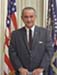 1963 - E.O. 11128 - E.O. 11134 (7 Executive orders signed)1964 - E.O. 11135 - E.O. 11190 (56 Executive orders signed)1965 - E.O. 11191 - E.O. 11264 (74 Executive orders signed)1966 - E.O. 11265 - E.O. 11321 (57 Executive orders signed)1967 - E.O. 11322 - E.O. 11386 (65 Executive orders signed)1968 - E.O. 11387 - E.O. 11442 (56 Executive orders signed)1969 - E.O. 11443 - E.O. 11451 (9 Executive orders signed)324 Total Executive Orders Issued1963Executive Order 11128 
Closing Government departments and agencies on November 25, 1963Signed: November 23, 1963Federal Register page and date: 28 FR 12609; November 27, 1963Executive Order 11129 
Designating certain facilities of the National Aeronautics and Space Administration and of the Department of Defense, in the State of Florida, as the John F. Kennedy Space CenterSigned: November 29, 1963Federal Register page and date: 28 FR 12787; December 3, 1963Executive Order 11130 
Appointing a commission to report upon the assassination of President John F. KennedySigned: November 29, 1963Federal Register page and date: 28 FR 12789; December 3, 1963On September 24, 1964, President Johnson sent a letter to each of the commission members discharging the commission.Executive Order 11131 
Creating an emergency board to investigate disputes between the Braniff Airways, Inc., Continental Airlines, Inc., Eastern Air Lines, Inc., National Airlines, Inc., Northwest Airlines, Inc., and Trans World Airlines, Inc., and certain of their employeesSigned: December 11, 1963Federal Register page and date: 28 FR 13485; December 13, 1963Revoked by: EO 12553, February 25, 1986Executive Order 11132 
Establishing the Interagency Committee on Export ExpansionSigned: December 12, 1963Federal Register page and date: 28 FR 13533; December 14, 1963Amended by: EO 11148, March 23, 1964Revoked by: EO 11753, December 20, 1973Executive Order 11133 
Inspection of income, estate, and gift tax returns by the Senate Committee on Rules and AdministrationSigned: December 17, 1963Federal Register page and date: 28 FR 13835; December 19, 1963Executive Order 11134 
Extension of the President's Commission on Registration and Voting ParticipationSigned: December 20, 1963Federal Register page and date: 28 FR 14207; December 24, 1963Amends: EO 11100, March 30, 19631964Executive Order 11135 
Creating an emergency board to investigate disputes between the carriers represented by the Eastern, Western and Southeastern Carriers' Conference Committee, and certain of their employeesSigned: January 3, 1964Federal Register page and date: 29 FR 125; January 7, 1964Revoked by: EO 12553, February 25, 1986Executive Order 11136 
Establishing the President's Committee on Consumer Interstate and the Consumer Advisory CouncilSigned: January 3, 1964Federal Register page and date: 29 FR 129; January 7, 1964Amended by: EO 11349, May 1, 1967Revoked by: EO 11583, February 24, 1971See: EO 11007, February 26, 1962; EO 11566, October 26, 1970Executive Order 11137 
Relating to certain allowances and benefits for civilian employees of nonappropriated fund instrumentalities of the Armed ForcesSigned: January 7, 1964Federal Register page and date: 29 FR 223; January 9, 1964Amends: EO 10903, January 9, 1961Amended by: EO 11382, November 28, 1967See: EO 10000, September 16, 1948Top of PageExecutive Order 11138 
Modifying Executive Order No., as amended by Executive Order No. 10103, providing for the transfer of personnel to certain public international organizationsSigned: January 7, 1964Federal Register page and date: 29 FR 225; January 9, 1964Amends: EO 9721, May 10, 1946; EO 10103, February 1, 1950Revoked by: EO 12553, February 25, 1986Top of PageExecutive Order 11139 
Authorizing acceptance of the United Nations Medal and Service RibbonSigned: January 7, 1964Federal Register page and date: 29 FR 227; January 9, 1964Amended by: EO 13286, February 28, 2003Top of PageExecutive Order 11140 
Delegating certain functions of the President relating to the Public Health ServiceSigned: January 30, 1964Federal Register page and date: 29 FR 1637; February 1, 1964Supersedes: EO 10506, December 10, 1953Revokes: EO 9993, August 31, 1948; EO 10031, January 26, 1949; EO 10280, August 16, 1951; EO 10354, May 26, 1952; EO 10497, October 27, 1953Amended by: EO 12608, September 9, 1987Top of PageExecutive Order 11141 
Declaring a public policy against discriminating on the basis of ageSigned: February 12, 1964Federal Register page and date: 29 FR 2477; February 15, 1964Top of PageExecutive Order 11142 
Prescribing regulations governing the allowance of travel expenses of claimants and beneficiaries of the Veterans' Administration and their attendantsSigned: February 12, 1964Federal Register page and date: 29 FR 2479; February 15, 1964Supersedes: EO 10810, April 22, 1959; EO 10881, July 6, 1960Superseded by: EO 11302, September 6, 1966Top of PageExecutive Order 11143 
Public Advisory Committee for Trade NegotiationsSigned: March 2, 1964Federal Register page and date: 29 FR 3127; March 7, 1964Amended by: EO 11159, June 23, 1964Revoked by: EO 11425, August 30, 1968Top of PageExecutive Order 11144 
Establishing the Temporary Alaska Claims CommissionSigned: March 5, 1964Federal Register page and date: 29 FR 3129; March 7 1964Top of PageExecutive Order 11145 
Providing for a Curator of the White House and establishing a Committee for the Preservation of the White HouseSigned: March 7, 1964Federal Register page and date: 29 FR 3189; March 10, 1964See: EO 13585, September 30, 2011Amended by: EO 11565, October 13, 1970; EO 11827, January 4, 1975; EO 11948, December 20, 1976; EO 12110, December 28, 1978; EO 12258, December 28, 1980; EO 12399, December 31, 1982; EO 12489, September 28, 1984; EO 12534, September 30, 1985; EO 12610, September 30, 1987; EO 12692, September 29, 1989; EO 12774, September 27, 1991; EO 12869, September 30, 1993; EO 12974, September 29, 1995; EO 13062, September 29, 1997; EO 13138, September 30, 1999; EO 13225, September 28, 2001; EO 13316, September 17, 2003; EO 13385, September 29, 2005Continued by: EO 13446, September 28, 2007; EO 13511, September 29, 2009Top of PageExecutive Order 11146 
Amendment of Executive Order No. 10204, prescribing regulations governing the payment of basic allowances for quartersSigned: March 13, 1964Federal Register page and date: 29 FR 3417; March 17, 1964Amends: EO 10204, January 15, 1951Revoked by: EO 11157, June 22, 1964See: EO 11120, October 2, 1963Top of PageExecutive Order 11147 
Creating an emergency board to investigate disputes between the carriers represented by the National Railway Labor Conference and certain of their employeesSigned: March 17, 1964Federal Register page and date: 29 FR 3463; March 18, 1964Revoked by: EO 12553, February 25, 1986Top of PageExecutive Order 11148 
Designating the Secretary of the Interior as a member of the Interagency Committee on Export ExpansionSigned: March 23, 1964Federal Register page and date: 29 FR 3695; March 25, 1964Amends: EO 11132, December 12, 1963Revoked by: EO 11753, December 20, 1973Top of PageExecutive Order 11149 
Establishing the President's Advisory Committee on Supersonic TransportSigned: April 1, 1964Federal Register page and date: 29 FR 4765; April 3, 1964Amended by: EO 11382, November 28, 1967Revoked by: EO 11428, September 5, 1968Top of PageExecutive Order 11150 
Establishing the Federal Reconstruction and Development Planning Commission for AlaskaSigned: April 2, 1964Federal Register page and date: 29 FR 4789; April 4, 1964Revoked by: EO 11182, October 2, 1964Top of PageExecutive Order 11151 
Suspension of the provisions of section 5770 of Title 10, United States Code, relating to promotion of certain officers of the regular NavySigned: April 8, 1964Federal Register page and date: 29 FR 4989; April 10, 1964Revoked by: EO 12082, September 19, 1978See Pub. L. 94-412 (90 Stat. 1255, 50 U.S.C. 1601)Top of PageExecutive Order 11152 
Establishing the President's Committee on ManpowerSigned: April 15, 1964Federal Register page and date: 29 FR 5271; April 17, 1964Revoked by: EO 11515, March 13, 1970Top of PageExecutive Order 11153 
Inspection of income, estate, and gift tax returns by the Senate Committee on the JudiciarySigned: April 17, 1964Federal Register page and date: 29 FR 5335; April 21, 1964Top of PageExecutive Order 11154 
Exemption of J. Edgar Hoover from compulsory retirement for ageSigned: May 8, 1964Federal Register page and date: 29 FR 6233; May 12, 1964Top of PageExecutive Order 11155 
Providing for the recognition of certain students as Presidential ScholarsSigned: May 23, 1964Federal Register page and date: 29 FR 6909; May 27, 1964Amended by: EO 12158, September 18, 1979Top of PageExecutive Order 11156 
Establishing a Maritime Advisory CommitteeSigned: June 17, 1964Federal Register page and date: 29 FR 7855; June 20, 1964Revoked by: EO 11427, September 4, 1968Top of PageExecutive Order 11157 
Prescribing regulations relating to incentive pay for hazardous duty, special pay for sea duty and duty at certain places, basic allowances for subsistence, and basic allowances for quartersSigned: June 22, 1964Federal Register page and date: 29 FR 7973; June 24, 1964Revokes: EO 10119, March 27, 1950; EO 10152, August 17, 1950; EO 10168, October 11, 1950; EO 10204, January 15, 1951; EO 10605, April 22, 1955; EO 10618, June 28, 1955; EO 10681, October 22, 1956; EO 10739, November 15, 1957; EO 10821, May 20, 1959; EO 10892, November 8, 1960; EO 10989, January 22, 1962; EO 11120, October 2, 1963; EO 11146, March 13, 1964Amended by: EO 11242, August 28, 1965; EO 11253, October 20, 1965; EO 11259, December 3, 1965; EO 11292, August 1, 1966; EO 11382, November 28, 1967; EO 11424, August 29, 1968; EO 11473, June 14, 1969; EO 11511, February 27, 1970; EO 11591, April 23, 1971; EO 11716, April 26, 1973; EO 11728, July 12, 1973; EO 11897, January 13, 1976; EO 11929, July 26, 1976; EO 11939, September 30, 1976; EO 12094, November 1, 1978; EO 12243, October 3, 1980; EO 12274, January 16, 1981; EO 12337, January 11, 1982; EO 12380, August 18, 1982; EO 12394, November 18, 1982; EO 12420, May 11, 1983; EO 12488, September 27, 1984; EO 12494, December 6, 1984; EO 12541, December 30, 1985; EO 12573, November 6, 1986; EO 12608, September 9, 1987; EO 12702, June 4, 1991; EO 12935, October 28, 1994Revoked by: EO 13294, March 28, 2003Top of PageExecutive Order 11158 
Designating the Attorney General as the officer authorized to administer the provisions of the Austrian Assets Agreement of January 30, 1959Signed: June 22, 1964Federal Register page and date: 29 FR 7981; June 24, 1964No more property involved to be administered under this order; should be viewed as obsolete--per Office of Legal Counsel, Justice Department, August 1975Top of PageExecutive Order 11159 
Amendment of Executive Order No. 11143, relating to the Public Advisory Committee for Trade NegotiationsSigned: June 23, 1964Federal Register page and date: 29 FR 8137; June 26, 1964Amends: EO 11143, March 2, 1964Revoked by: EO 11425, August 30, 1968Top of PageExecutive Order 11160 
Prescribing regulations relating to medical care for retired ships' officers and members of crews of vessels of the Coast and Geodetic Survey and dependents of active and retired ships' officers and crew membersSigned: July 6, 1964Federal Register page and date: 29 FR 9315; July 8, 1964Amends: EO 9703, March 12, 1946Top of PageExecutive Order 11161 
Relating to certain relationships between the Department of Defense and the Federal Aviation AgencySigned: July 7, 1964Federal Register page and date: 29 FR 9317; July 8, 1964Amended by: EO 11382, November 28, 1967Top of PageExecutive Order 11162 
Adding the Postmaster General to the membership of the President's Committee on Equal Employment OpportunitySigned: July 28, 1964Federal Register page and date: 29 FR 10563; July 30, 1964Amends: EO 10925, March 6, 1961; EO 11114, June 22, 1963Superseded by: EO 11246, September 24, 1965 (committee abolished)Top of PageExecutive Order 11163 
Including a certain tract of land of Fannin County, Georgia, in the Chattahoochee National ForestSigned: July 28, 1964Federal Register page and date: 29 FR 10565; July 28, 1964Top of PageExecutive Order 11164 
Amending Executive Order No. 10530, relating to the performance by the Director of the Bureau of the Budget of certain functions vested in the PresidentSigned: August 1, 1964Federal Register page and date: 29 FR 11257; August 5, 1964Amends: EO 10530, May 10, 1954Superseded by: EO 11230, June 28, 1965Top of PageExecutive Order 11165 
Setting aside for the use of the United States certain public lands and other public property located at the Fort Shafter Military Reservation, HawaiiSigned: August 15, 1964Federal Register page and date: 29 FR 11801; August 19, 1964Top of PageExecutive Order 11166 
Setting aside for the use of the United States certain public lands and other public property located at the Makua Military Reservation, HawaiiSigned: August 15, 1964Federal Register page and date: 29 FR 11803; August 19, 1964Top of PageExecutive Order 11167 
Setting aside for the use of the United States certain public lands and other public property located at the Pohakuloa Training Area, HawaiiSigned: August 15, 1964Federal Register page and date: 29 FR 11805; August 19, 1964Top of PageExecutive Order 11168 
Creating an emergency board to investigate disputes between the carriers represented by the National Railway Labor Conference and certain of their employeesSigned: August 18, 1964Federal Register page and date: 29 FR 11885; August 20, 1964Revoked by: EO 12553, February 25, 1986Top of PageExecutive Order 11169 
Creating an emergency board to investigate disputes between the carriers represented by the National Railway Labor Conference and certain of their employeesSigned: August 18, 1964Federal Register page and date: 29 FR 11889; August 20, 1964Revoked by: EO 12553, February 25, 1986Top of PageExecutive Order 11170 
Creating an emergency board to investigate disputes between the carriers represented by the National Railway Labor Conference and certain of their employeesSigned: August 18, 1964Federal Register page and date: 29 FR 11893; August 20, 1964Revoked by: EO 12553, February 25, 1986Top of PageExecutive Order 11171 
The Canal Zone Merit System and regulations relating to conditions of employment in the Canal ZoneSigned: August 18, 1964Federal Register page and date: 29 FR 11897; August 20, 1964Supersedes: EO 10794, December 10, 1958Order codified at 35 CFR Part 251Amended by: EO 12107, December 28, 1978Revoked by: EO 12553, February 25, 1986Top of PageExecutive Order 11172 
Setting aside for the use of the United States certain public lands and other public property located at the Kapalama Military Reservation, HawaiiSigned: August 19, 1964Federal Register page and date: 29 FR 11997; August 22, 1964Top of PageExecutive Order 11173 
Amending Executive Order No. 11073, relating to Federal salary administrationSigned: August 20, 1964Federal Register page and date: 29 FR 11999; August 22, 1964Amends: EO 11073, January 2, 1963Superseded by: EO 11721, May 23, 1973Top of PageExecutive Order 11174 
Establishing the Presidential Service Certificate and the Presidential Service BadgeSigned: September 1, 1964Federal Register page and date: 29 FR 12547; September 3, 1964Amends: EO 10879, June 1, 1960Amended by: EO 11407, April 23, 1968See: EO 11198, February 10, 1965; EO 11520, March 25, 1970Top of PageExecutive Order 11175 
Exclusion for original or new Canadian issues as required for international monetary stabilitySigned: September 2, 1964Federal Register page and date: 29 FR 12605; September 5, 1964Amended by: EO 11304, September 12, 1966Authority repealed by Pub. L. 94-455 (90 Stat. 1814, 26 U.S.C. 4911 nt.)See: EO 11198, February 10, 1965Top of PageExecutive Order 11176 
Inspection of certain interest equalization tax information returns by the Board of Governors of the Federal Reserve System and the Federal Reserve BanksSigned: September 3, 1964Federal Register page and date: 29 FR 12607; September 5, 1964Superseded by: EO 11213, April 2, 1965Top of PageExecutive Order 11177 
Providing for certain arrangements under the Columbia River TreatySigned: September 16, 1964Federal Register page and date: 29 FR 13097; September 19, 1964Amended by: EO 12038, February 3, 1978Top of PageExecutive Order 11178 
Providing for the transfer of lands in Georgia from the Chattahoochee National Forest to the Oconee National Forest; the addition of land in Indiana to the Hoosier National Forest; the addition of land in Oklahoma to the Quachita National Forest; and the adjustment of the boundary of the Tombigbee National Forest, MississippiSigned: September 18, 1964Federal Register page and date: 29 FR 13133; September 22, 1964Amends: EO 10851, November 27, 1959Supersedes: Proc. 2263, December 7, 1937Top of PageExecutive Order 11179 
Providing for the National Defense Executive ReserveSigned: September 22, 1964Federal Register page and date: 29 FR 13239; September 24, 1964Supersedes: EO 10660, February 15, 1956Amended by: EO 12148, July 20, 1979Superseded or revoked by EO 12919, June 3, 1994See: EO 11725, June 27, 1973 (transfer of functions from OEP to GSA)Top of PageExecutive Order 11180 
Creating an Emergency Board To Investigate Disputes Between the Carriers Represented by the National Railway Labor Conference and Certain of Their EmployeesSigned: September 24, 1964Federal Register page and date: 29 FR 13365; September 26, 1964Revoked by: EO 12553, February 25, 1986Top of PageExecutive Order 11181 
Creating a Board of Inquiry To Report on Certain Labor Disputes Affecting the Maritime Industry of the United StatesSigned: September 30, 1964Federal Register page and date: 29 FR 13557; October 2, 1964Revoked by: EO 12553, February 25, 1986Top of PageExecutive Order 11182 
Establishing Federal Development Planning Committees for AlaskaSigned: October 2, 1964Federal Register page and date: 29 FR 13629; October 6, 1964Revokes: EO 11150, April 2, 1964Amended by: EO 11382, November 28, 1967; EO 11386, December 28, 1967Revoked by: EO 11608, July 19, 1971Top of PageExecutive Order 11183 
Establishing the President's Commission on White House FellowshipsSigned: October 3, 1964Federal Register page and date: 29 FR 13633; October 6, 1964Amended by: EO 11410, May 6, 1968; EO 11648, February 16, 1972; EO 11827, January 4, 1975; EO 11946, October 25, 1976; EO 11948, December 20, 1976; EO 12012, October 3, 1977; EO 12107, December 28, 1978; EO 12110, December 28, 1978; EO 12258, December 31, 1980; EO 12399, December 31, 1982; EO 12489, September 28, 1984; EO 12534, September 30, 1985; EO 12610, September 30, 1987; EO 12653, September 29, 1988; EO 12692, September 29, 1989; EO 12774, September 27, 1991; EO 12974, September 29, 1995; EO 13062, September 29, 1997; EO 13138, September 30, 1999; EO 13225, September 28, 2001; EO 13316, September 17, 2003; EO 13385, September 29, 2005Continued by: EO 13446, September 28, 2007; EO 13511, September 29, 2009See: Pub. L. 102-393 (106 Stat. 1755); EO 13585, September 30, 2011Top of PageExecutive Order 11184 
Amending Executive Order No. 10530, Relating to the Performance of Certain Functions Vested in or Subject to the Approval of the PresidentSigned: October 13, 1964Federal Register page and date: 29 FR 14155; October 15, 1964Amends: EO 10530, May 10, 1954Superseded in part by: EO 11196, February 2, 1965Superseded by: EO 11230, June 28, 1965Top of PageExecutive Order 11185 
To facilitate coordination of Federal education programsSigned: October 16, 1964Federal Register page and date: 29 FR 14399; October 20, 1964Amended by: EO 11260, December 11, 1965Superseded by: EO 11761, January 17, 1974Top of PageExecutive Order 11186 
Establishing the Federal Development Planning Committee for AppalachiaSigned: October 23, 1964Federal Register page and date: 29 FR 14617; October 27, 1964Revoked by: EO 11209, March 25, 1965Top of PageExecutive Order 11187 
Permitting certain employees of the postal field service to be given career appointmentsSigned: October 24, 1964Federal Register page and date: 29 FR 14659; October 28, 1964This order was only for a limited amount of time.Top of PageExecutive Order 11188 
Amending the Selective Service regulationsSigned: November 17, 1964Federal Register page and date: 29 FR 15559; November 20, 1964Amends: EO 9988, August 20, 1948; EO 10292, September 25, 1951; EO 10363, June 17, 1952; EO 10650, January 6, 1956; EO 10659, February 15, 1956; EO 10714, June 13, 1957; EO 10809, March 19, 1959; EO 10837, September 14, 1959; EO 10984, January 5, 1962; EO 11098, March 14, 1963Amended by: EO 11350, May 3, 1967; EO 11360, June 30, 1967Revoked by: EO 12553, February 25, 1986Top of PageExecutive Order 11189 
Placing certain positions in levels IV and V of the Federal Executive Salary ScheduleSigned: November 23, 1964Federal Register page and date: 29 FR 15855; November 26, 1964Amended by: EO 11195, January 30, 1965Nullified by 80 Stat. 460, 461 (5 U.S.C. 5315, 5316) which included all positions added by this Executive order and its amendment EO 11195Revoked by: EO 12060, May 15, 1978Top of PageExecutive Order 11190 
Providing for the screening of the Ready Reserve of the Armed ForcesSigned: December 29, 1964Federal Register page and date: 29 FR 19183; December 31, 1964Revokes: EO 10651, January 6, 1956Amended by: EO 11382, November 28, 1967; EO 13286, February 28, 20031965Executive Order 11191 
Providing for the carrying out of certain provisions of the Communications Satellite Act of 1962Signed: January 4, 1965Federal Register page and date: 30 FR 29; January 5, 1965Amended by: EO 11556, September 4, 1970Revoked by: EO 12046, March 27, 1978Executive Order 11192 
Inspection of income, estate, and gift tax returns by the Senate Committee on Rules and AdministrationSigned: January 13, 1965Federal Register page and date: 30 FR 521; January 15, 1965Executive Order 11193 
Winston Spencer ChurchillSigned: January 24, 1965Federal Register page and date: 30 FR 821; January 27, 1965Top of PageExecutive Order 11194 
Inspection of income, excess-profits, estate, and gift tax returns by the Senate Committee on Government OperationsSigned: January 26, 1965Federal Register page and date: 30 FR 877; January 28, 1965Top of PageExecutive Order 11195 
Placing additional positions in levels IV and V of the Federal Executive Salary ScheduleSigned: January 30, 1965Federal Register page and date: 30 FR 1169; February 4, 1965Amends: EO 11189, November 23, 1964Revoked by: EO 12060, May 15, 1978Top of PageExecutive Order 11196 
Providing for the performance by the Housing and Home Finance Administrator of certain functions vested in or subject to the approval of the PresidentSigned: February 2, 1965Federal Register page and date: 30 FR 1171; February 4, 1965Supersedes in part: EO 10530, May 10, 1954; EO 11184, October 13, 1964Supersedes: EO 10573, October 26, 1954; EO 10852, November 27, 1959Revoked by: EO 12553, February 25, 1986See Pub. L. 89-174 (79 Stat. 669); Pub. L. 93-383 (88 Stat. 653) (Functions transferred to HUD)Top of PageExecutive Order 11197 
Establishing the President's Council on Equal OpportunitySigned: February 5, 1965Federal Register page and date: 30 FR 1721; February 9, 1965Revoked by: EO 11247, September 24, 1965Top of PageExecutive Order 11198 
Imposition of interest equalization tax on certain commercial bank loansSigned: February 10, 1965Federal Register page and date: 30 FR 1929; February 11, 1965Superseded in part by: EO 11304, September 12, 1966Modified by EO 11328, February 20, 1967Authority repealed by Pub. L. 94-455 (90 Stat. 1814, 26 U.S.C. 4911 nt.)See: EO 11175, September 2, 1964Top of PageExecutive Order 11199 
Discontinuing the defensive sea area off the coast of North CarolinaSigned: February 24, 1965Federal Register page and date: 30 FR 2579; February 27, 1965Revokes: EO 5786, January 30, 1932Top of PageExecutive Order 11200 
Providing for establishing user fees pursuant to the Land and Water Conservation Fund Act of 1965Signed: February 26, 1965Federal Register page and date: 30 FR 2645; March 2, 1965Top of PageExecutive Order 11201 
Inspection of income, excess-profits, estate, and gift tax returns by the Committee on Government Operations, House of RepresentativesSigned: March 4, 1965Federal Register page and date: 30 FR 2921; March 6, 1965Top of PageExecutive Order 11202 
Permitting student trainees to be given career or career-conditional appointmentsSigned: March 5, 1965Federal Register page and date: 30 FR 3185; March 9, 1965Revoked by: EO 11813, October 7, 1974Top of PageExecutive Order 11203 
Permitting certain qualified employees of the Treasury Department to be given career appointmentSigned: March 12, 1965Federal Register page and date: 30 FR 3417; March 16, 1965Amended by: EO 12107, December 28, 1978Top of PageExecutive Order 11204 
Inspection of income, estate, and gift tax returns by the Committee on Public Works, House of RepresentativesSigned: March 12, 1965Federal Register page and date: 30 FR 3419; March 16, 1965Top of PageExecutive Order 11205 
Revoking Executive Order No. 10729 of September 16, 1957Signed: March 15, 1965Federal Register page and date: 30 FR 3513; March 17, 1965Revokes: EO 10729, September 16, 1957Top of PageExecutive Order 11206 
Inspection of interest equalization tax returnsSigned: March 18, 1965Federal Register page and date: 30 FR 3741; March 23, 1965Revoked by: EO 12553, February 25, 1986Top of PageExecutive Order 11207 
Providing Federal assistance in the State of AlabamaSigned: March 20, 1965Federal Register page and date: 30 FR 3743; March 23, 1965Top of PageExecutive Order 11208 
Revoking Executive orders pertaining to the President's Advisory Council on the ArtsSigned: March 24, 1965Federal Register page and date: 30 FR 3927; March 26, 1965Revokes: EO 11112, June 12, 1963; EO 11124, October 28, 1963Top of PageExecutive Order 11209 
Establishing the Federal Development Committee for Appalachia and prescribing other arrangements for coordination with the Appalachia Regional CommissionSigned: March 25, 1965Federal Register page and date: 30 FR 3929; March 26, 1965Revokes: EO 11186, October 23, 1964Revoked by: EO 11386, December 28, 1967Top of PageExecutive Order 11210 
Establishing a Temporary Commission on Pennsylvania AvenueSigned: March 25, 1965Federal Register page and date: 30 FR 4051; March 27, 1965Amended by: EO 11347, April 20, 1967Commission ceased to function on November 15, 1969 from lack of funds--order was never formally revokedTop of PageExecutive Order 11211 
Exclusion for original or new Japanese issues as required for international monetary stabilitySigned: April 2, 1965Federal Register page and date: 30 FR 4385; April 6, 1965Amended by: EO 11368, August 28, 1967; EO 11506, February 2, 1970Authority repealed by Pub. L. 94-455 (90 Stat. 1814, 26 U.S.C. 4911 nt.)Top of PageExecutive Order 11212 
Including certain lands within the boundaries of the Allegheny National Forest in PennsylvaniaSigned: April 2, 1965Federal Register page and date: 30 FR 4387; April 6, 1965Top of PageExecutive Order 11213 
Inspection of certain interest equalization tax information returns by the Board of Governors of the Federal Reserve System and the Federal Reserve BanksSigned: April 2, 1965Federal Register page and date: 30 FR 4389; April 6, 1965Supersedes: EO 11176, September 3, 1964Revoked by: EO 12553, February 25, 1986Top of PageExecutive Order 11214 
Amendment of Executive Order No. 11052, relating to cotton textiles and cotton textile productsSigned: April 7, 1965Federal Register page and date: 30 FR 4527; April 8, 1965Amends: EO 11052, September 28, 1962Superseded by: EO 11651, March 3, 1972Top of PageExecutive Order 11215 
Establishing the President's Commission on the Patent SystemSigned: April 8, 1965Federal Register page and date: 30 FR 4661; April 10, 1965Revokes: EO 8977, December 12, 1941Amended by: EO 11309, October 6, 1966Commission to submit final report 18 months after date of order and to terminate 30 days after final reportTop of PageExecutive Order 11216 
Designation of Vietnam and waters adjacent thereto as a combat zone for the purposes of section 112 of the Internal Revenue Code of 1954Signed: April 24, 1965Federal Register page and date: 30 FR 5817; April 27, 1965See: EO 13002, May 13, 1996Top of PageExecutive Order 11217 
Inspection of income, excess--profits, estate, and gift tax returns by he Committee on Un-American Activities, House of RepresentativesSigned: April 24, 1965Federal Register page and date: 30 FR 5819; April 27, 1965Top of PageExecutive Order 11218 
Amending Executive Order No. 11017 so as to make the Chairman of the Tennessee Valley Authority a member of the Recreation Advisory CouncilSigned: April 24, 1965Federal Register page and date: 30 FR 5821; April 27, 1965Amends: EO 11017, April 27, 1962Superseded by: EO 11278, May 4, 1966Top of PageExecutive Order 11219 
Providing for the appointment in the competitive service of certain present and former officers and employees of the Foreign ServiceSigned: May 6, 1965Federal Register page and date: 30 FR 6381; May 7, 1965Amended by: EO 12107, December 28, 1978; EO 12292, February 23, 1981Top of PageExecutive Order 11220 
Transferring lands in the State of Washington from the Okanogan National Forest to the Wenatchee National ForestSigned: May 6, 1965Federal Register page and date: 30 FR 6425; May 8, 1965See: EO 823, June 18, 1908Top of PageExecutive Order 11221 
Amendment of Executive Order No. 11126, relating to the status of womenSigned: May 6, 1965Federal Register page and date: 30 FR 6427; May 8, 1965Amends: EO 11126, November 2, 1963See: EO 12007, August 22, 1977Top of PageExecutive Order 11222 
Prescribing standards of ethical conduct for Government officers and employeesSigned: May 8, 1965Federal Register page and date: 30 FR 6469; May 11, 1965Revokes: EO 10939, May 5, 1961; EO 11125, October 29, 1963; Memorandum of May 2, 1963Revokes in part: EO 10530, May 10, 1954Amended by: EO 11590, April 23, 1971; EO 12107, December 28, 1978; EO 12565, September 25, 1986Revoked by: EO 12674, April 12, 1989See: EO 11408, April 25, 1968 (according to Civil Service Commission EO 11222 supersedes orders revoked by EO 11408); EO 11560, November 24, 1970; EO 12731, October 17, 1990Top of PageExecutive Order 11223 
Relating to the performance of functions authorized by the Foreign Assistance Act of 1961, as amendedSigned: May 12, 1965Federal Register page and date: 30 FR 6635; May 14, 1965Supersedes: EO 10784, October 1, 1958; EO 10845, October 12, 1959Amended by: EO 12163, September 29, 1979; EO 12178, December 10, 1979; EO 13118, March 31, 1999See: EO 11250, October 10, 1965; EO 11603, June 30, 1971Top of PageExecutive Order 11224 
Designation of certain foreign countries as economically less developed countries for purposes of the interest equalization taxSigned: May 13, 1965Federal Register page and date: 30 FR 6679; May 15, 1965Supersedes in part: EO 11071, December 27, 1962Superseded by: EO 11285, June 10, 1966Top of PageExecutive Order 11225 
Designating the International Coffee Organization as a public international organization entitled to enjoy certain privileges, exemptions, and immunitiesSigned: May 22, 1965Federal Register page and date: 30 FR 7093; May 27, 1965Amended by: EO 11449, January 17, 1969Top of PageExecutive Order 11226 
Amending Executive Order No. 10358, relating to the observance of holidays by Government agenciesSigned: May 27, 1965Federal Register page and date: 30 FR 7213; May 29, 1965Amends: EO 10358, June 9, 1952Revoked by: EO 11582, February 11, 1971See: EO 11272, February 23, 1966Top of PageExecutive Order 11227 
Designating the Interim Communications Satellite Committee as a public international organization entitled to enjoy certain privileges, exemptions, and immunitiesSigned: June 2, 1965Federal Register page and date: 30 FR 7369; June 4, 1965Revoked in part by: EO 11718, May 14, 1973Top of PageExecutive Order 11228 
Providing for the performance by the Civil Service Commission of certain functions vested in or subject to the approval of the PresidentSigned: June 14, 1965Federal Register page and date: 30 FR 7739; June 16, 1965Supersedes in part: EO 10530, May 10, 1954; EO 10800, January 15, 1959; EO 10903, January 9, 1961Supersedes: EO 10682, October 22, 1956; EO 10835, August 21, 1959Amended by: EO 11257, November 13, 1965; EO 12107, December 28, 1978See: EO 11619, September 22, 1971; EO 12107, December 28, 1978Top of PageExecutive Order 11229 
Participation in the International Coffee OrganizationSigned: June 14, 1965Federal Register page and date: 30 FR 7741; June 16, 1965Revoked by: EO 11449, January 17, 1969Top of PageExecutive Order 11230 
Delegating certain functions of the President to the Director of the Bureau of the BudgetSigned: June 28, 1965Federal Register page and date: 30 FR 8447; July 2, 1965Supersedes: EO 10559, September 8, 1954; EO 10759, March 17, 1958; EO 10766, May 1, 1958; EO 10790, November 20, 1958; EO 10836, September 8, 1959; EO 10889, October 5, 1960; EO 10960, August 21, 1961; EO 11164, August 1, 1964; EO 11184, October 13, 1964Supersedes in part: EO 10530, May 10, 1954; EO 10903, January 9, 1961; EO 10960, October 27, 1961; EO 11012, March 27, 1962; EO 11116, August 5, 1963Amended by: EO 11275, March 31, 1966; EO 11290, July 21, 1966; EO 11294, August 4, 1966Superseded by: EO 11609, July 22, 1971Top of PageExecutive Order 11231 
Establishing the Vietnam Service MedalSigned: July 8, 1965Federal Register page and date: 30 FR 8665; July 9, 1965Amended by: EO 11382, November 28, 1967; EO 13286, February 28, 2003Terminal date for receiving the medal was set as March 28, 1973, by the Secretary of Defense in a memo (DOD Instruction 1348.15) dated January 26, 1973. A soldier serving in Vietnam after that date was not eligible for medalTop of PageExecutive Order 11232 
Suspension of the provision of section 5751(b) of Title 10, United States Code, which relates to officers in the line of the Navy of the grade of commanderSigned: July 8, 1965Federal Register page and date: 30 FR 8745; July 10, 1965Revoked by: EO 11437, December 2, 1968Top of PageExecutive Order 11233 
Adlai E. StevensonSigned: July 14, 1965Federal Register page and date: 30 FR 8953; July 16, 1965Top of PageExecutive Order 11234 
Establishing the President's Commission on Crime in the District of ColumbiaSigned: July 16, 1965Federal Register page and date: 30 FR 9049; July 20, 1965(Commission to present final report 1 year from date of order and terminate not later than 60 days after presenting final report)Top of PageExecutive Order 11235 
Inspection of income, estate, and gift tax returns by the Committee on Banking and Currency, House of RepresentativesSigned: July 21, 1965Federal Register page and date: 30 FR 9199; July 23, 1965Top of PageExecutive Order 11236 
Establishing the President's Commission on Law Enforcement and Administration of JusticeSigned: July 23, 1965Federal Register page and date: 30 FR 9349; July 28, 1965(Commission to present final report by 18 months from date of this order and terminate not later than 90 days after presenting report)Top of PageExecutive Order 11237 
Prescribing regulations for coordinating planning and the acquisition of land under the outdoor recreation program of the Department of the Interior and the open space program of the Housing and Home Finance AgencySigned: July 27, 1965Federal Register page and date: 30 FR 9433; July 29, 1965Revoked by: EO 12553, February 25, 1986Top of PageExecutive Order 11238 
The National Advisory Council on International Monetary and Financial ProblemsSigned: July 28, 1965Federal Register page and date: 30 FR 9571; July 31, 1965Top of PageExecutive Order 11239 
Enforcement of the Convention for Safety of Life at Sea, 1960Signed: July 31, 1965Federal Register page and date: 30 FR 9671; August 4, 1965Revokes: EO 7548, February 5, 1937Supersedes in part: EO 10402, October 30, 1952Amended by: EO 11382, November 28, 1967; EO 13286, February 28, 2003Superseded in part by: EO 12234, September 3, 1980Top of PageExecutive Order 11240 
The Board of the Foreign Service and the Board of Examiners for the Foreign ServiceSigned: August 4, 1965Federal Register page and date: 30 FR 9765; August 6, 1965This Executive order terminates on January 1, 1966See: EO 11264, December 31, 1965, which reestablishes both Boards in the Department of StateTop of PageExecutive Order 11241 
Amending the Selective Service regulationsSigned: August 26, 1965Federal Register page and date: 30 FR 11129; August 28, 1965Amends: EO 10735, October 17, 1957; EO 10984, January 5, 1962; EO 11098, March 14, 1963; EO 11119, September 10, 1963Amended by: EO 11360, June 30, 1967; EO 11497, November 26, 1969; EO 11527, April 23, 1970; EO 11537, June 16, 1970; EO 11563, September 26, 1970Revoked by: EO 12553, February 25, 1986Top of PageExecutive Order 11242 
Amending Executive Order No. 11157 as it relates to incentive pay for hazardous dutySigned: August 28, 1965Federal Register page and date: 30 FR 11205; September 1, 1965Amends: EO 11157, June 22, 1964See: EO 11473, June 14, 1969Top of PageExecutive Order 11243 
Creating an emergency board to investigate dispute between the Atchison, Topeka and Santa Fe Railway Company, Lines East and West, and certain of their employeesSigned: September 11, 1965Federal Register page and date: 30 FR 11709; September 14, 1965Revoked by: EO 12553, February 25, 1986Top of PageExecutive Order 11244 
Placing a position in level IV of the Federal Executive Salary ScheduleSigned: September 16, 1965Federal Register page and date: 30 FR 11945; September 18, 1965Superseded by: EO 11248, October 10, 1965Top of PageExecutive Order 11245 
Placing a position in level V of the Federal Executive Salary ScheduleSigned: September 16, 1965Federal Register page and date: 30 FR 11947; September 18, 1965Superseded by: EO 11248, October 10, 1965Top of PageExecutive Order 11246 
Equal Employment OpportunitySigned: September 24, 1965Federal Register page and date: 30 FR 12319; September 28, 1965Supersedes: EO 10590, Jan 18, 1955; EO 10722, August 5, 1957; EO 10925, March 6, 1961; EO 11114, June 22, 1963; EO 11162, July 28, 1964Amended by: EO 11375, October 13 1967; EO 11478, August 8, 1969; EO 12086, October 5, 1978; EO 12107, December 28, 1978; EO 13279, December 12, 2002Superseded in part by EO 11478, August 8, 1969See: EPA regulation FRL366-8, 40 20239; Final Rule of August 12, 1997 (62 FR 44174)Top of PageExecutive Order 11247 
Providing for the coordination by the Attorney General of enforcement of Title VI of the Civil Rights Act of 1964Signed: September 24, 1965Federal Register page and date: 30 FR 12327; September 28, 1965Revokes: EO 11197, February 5, 1965Superseded by: EO 11764, January 21, 1974Top of PageExecutive Order 11248 
Placing certain positions in levels IV and V of the Federal Executive Salary ScheduleSigned: October 10 1965Federal Register page and date: 30 FR 12999; October 13, 1965Supersedes: EO 11244, September 16, 1965; EO 11245, September 16, 1965Amended by: EO 11251, October 19, 1965; EO 11252, October 20, 1965; EO 11262, December 13, 1965; EO 11268, January 20, 1966; EO 11273, March 22, 1966; EO 11293, August 3, 1966; EO 11299, August 15, 1966; EO 11316, November 28, 1966; EO 11323, January 20, 1967; EO 11335, March 9, 1967; EO 11338, March 27, 1967; EO 11346, April 20, 1967; EO 11367, August 18, 1967; EO 11369, August 29, 1967; EO 11384, December 1, 1967; EO 11385, December 16, 1967; EO 11389, January 22, 1968; EO 11393, January 25, 1968; EO 11400, March 11, 1968; EO 11409, April 29, 1968; ; EO 11416, June 24, 1968; EO 11421, August 9, 1968; EO 11441, December 23, 1968; EO 11463, April 1, 1969; EO 11468, May 10, 1969; EO 11489, October 27, 1969; EO 11499, December 11, 1969; EO 11504, January 14, 1970; EO 11510, February 16, 1970; EO 11516, March 19, 1970; EO 11540, July 1, 1970; EO 11542, July 2, 1970; EO 11550, July 30, 1970; EO 11581, January 20, 1971; EO 11587, March 15, 1971; EO 11604, July 2, 1971; EO 11634, December 6, 1971; EO 11641, January 28, 1972; EO 11676, July 27, 1972; EO 11699, January 22, 1973Revoked by: EO 11708, March 23, 1973Top of PageExecutive Order 11249 
Amending regulations relating to the safeguarding of vessels, harbors, ports, and waterfront facilities of the United StatesSigned: October 10, 1965Federal Register page and date: 30 FR 13001; October 13, 1965See: EO 10173, October 18, 1950; EO 10277, August 1, 1951; EO 10352, May 19, 1952Top of PageExecutive Order 11250 
Administration of the Peace Corps in the Department of StateSigned: October 10, 1965Federal Register page and date: 30 FR 13003; October 13, 1965Amends: EO 11041, August 6, 1962Superseded by: EO 11603, June 30, 1971; EO 12137, May 16, 1979See: EO 11223, May 12, 1965Top of PageExecutive Order 11251 
Placing an additional position in level V of the Federal Executive Salary ScheduleSigned: October 19, 1965Federal Register page and date: 30 FR 13427; October 22, 1965Amends: EO 11248, October 10, 1965Top of PageExecutive Order 11252 
Food-for-Peace ProgramSigned: October 20, 1965Federal Register page and date: 30 FR 13507; October 23, 1965Amends: EO 10900, January 5, 1961; EO 11248, October 10, 1965; Memorandum of January 24, 1961Amended by: EO 12527, August 7, 1985Revoked by: EO 12553, February 25, 1986Top of PageExecutive Order 11253 
Amending Executive Order No. 11157 as it relates to incentive pay for hazardous dutySigned: October 20, 1965Federal Register page and date: 30 FR 13509; October 23, 1965Amends: EO 11157, June 22, 1964Top of PageExecutive Order 11254 
Establishing the Automotive Agreement Adjustment Assistance BoardSigned: October 21, 1965Federal Register page and date: 30 FR 13569; October 26, 1965Board terminated on June 20, 1968 pursuant to Pub. L. 89-283 (79 Stat. 1018, 19 U.S.C.)Top of PageExecutive Order 11255 
Designation of Vietnam and waters adjacent thereto as an overseas combat area for purposes of Armed Forces mailing privilegesSigned: November 1, 1965Federal Register page and date: 30 FR 14135; November 10, 1965Revoked by: EO 12553, February 25, 1986Top of PageExecutive Order 11256 
Establishing the President's Committee on Food and Fiber and the National Advisory Commission on Food and FiberSigned: November 4, 1965Federal Register page and date: 30 FR 14137; November 10, 1965Revokes: EO 10472, July 20, 1953; EO 10937, May 3, 1961Revoked by: EO 12379, August 17, 1982Top of PageExecutive Order 11257 
Delegating to the Civil Service Commission certain authority relating to severance pay under the Federal Employees Salary Act of 1965Signed: November 13, 1965Federal Register page and date: 30 FR 14353; November 17, 1965Amends: EO 11228, June 14, 1965Top of PageExecutive Order 11258 
Prevention, control, and abatement of water pollution by Federal activitiesSigned: November 17, 1965Federal Register page and date: 30 FR 14483; November 19, 1965Supersedes: EO 10014, November 3, 1948Superseded by: EO 11288, July 2, 1966Top of PageExecutive Order 11259 
Amending Executive Order No. 11157 as it relates to incentive pay for hazardous duty involving parachute jumpingSigned: December 3, 1965Federal Register page and date: 30 FR 15057; December 7, 1965Amends: EO 11157, June 22, 1964Top of PageExecutive Order 11260 
Amending Executive Order No. 11185 relating to facilities coordination of Federal education programsSigned: December 11, 1965Federal Register page and date: 30 FR 15395; December 15, 1965Amends: EO 11185, October 16, 1964Revoked by: EO 11661, March 24, 1972Superseded by: EO 11761, January 17, 1974Top of PageExecutive Order 11261 
Amending Executive Order No. 10973 of November 3, 1961, providing for the administration of foreign assistance and related functionsSigned: December 11, 1965Federal Register page and date: 30 FR 15397; December 15, 1965Amends: EO 10973, November 3, 1961Revoked by: EO 12163, September 29, 1979Top of PageExecutive Order 11262 
Placing additional positions in levels IV and V of the Federal Executive Salary ScheduleSigned: December 13, 1965Federal Register page and date: 30 FR 15399; December 15, 1965Amends: EO 11248, October 10, 1965Revoked by: EO 11708, March 23, 1973Top of PageExecutive Order 11263 
Further amending Executive Order No. 10713, providing for administration of the Ryukyu IslandsSigned: December 20, 1965Federal Register page and date: 30 FR 15777; December 22, 1965Amends: EO 10713, June 5, 1957Nullified by treaty with Japan on May 15, 1972 (TIAS 7314, 23 UST 446)See: EO 11010, March 19, 1962; EO 11395, January 31, 1968; EO 11618, September 10, 1971Top of PageExecutive Order 11264 
The Board of the Foreign Service and the Board of Examiners for the Foreign ServiceSigned: December 31, 1965Federal Register page and date: 31 FR 67; January 5, 1966Amended by: EO 11434, November 8, 1968; EO 11636, December 17, 1971; EO 12107, December 28, 1978Revoked in part by: EO 12292, February 23, 1981Revoked by: EO 12363, May 21, 1982See Reorganization Plan 4 of 1965, which terminated both Boards, and EO 11240, August 4, 1965, reestablishing them until January 1, 1966. Executive Order 11264 reestablished both boards in the Department of State1966Executive Order 11265 
Amending Executive Order No. 10448, establishing the National Defense Service MedalSigned: January 11, 1966Federal Register page and date: 31 FR 425; January 13, 1966Amends: EO 10448, April 22, 1953Executive Order 11266 
Amending the Selective Service regulationsSigned: January 18, 1966Federal Register page and date: 31 FR 743; January 20, 1966Amends: EO 10292, September 25, 1951; EO 10469, July 11, 1953; EO 11098, March 14, 1963Amended by: EO 11360, June 30, 1967Revoked by: EO 12553, February 25, 1986Executive Order 11267 
Relating to the implementation of the Treaty of Friendship and General Relations between the United States and SpainSigned: January 19, 1966Federal Register page and date: 31 FR 807; January 21, 1966Executive Order 11268 
Placing an additional position in level V of the Federal Executive Salary ScheduleSigned: January 20, 1966Federal Register page and date: 31 FR 871; January 22, 1966Amends: EO 11248, October 10, 1965Amended by: EO 11393, January 25, 1968Revoked by: EO 11708, March 23, 1973Executive Order 11269 
National Advisory Council on International Monetary and Financial PoliciesSigned: February 14, 1966Federal Register page and date: 31 FR 2813; February 17, 1966Effective date: January 1, 1966Amends: EO 10033, February 8, 1949Amended by: EO 11334, March 7, 1967; EO 11808, September 30, 1974; EO 11977, March 14, 1977; EO 12164, September 29, 1979; EO 12188, January 2, 1980; EO 12403, February 8, 1983; EO 12567, October 2, 1986; EO 12647, August 2, 1988; EO 12766, June 18, 1991; EO 13118, March 31, 1999See: EO 13345, July 8, 2004Executive Order 11270 
Suspension of section 5232(b) of Title 10, United States Code, which relates to the number of lieutenant generals in the Marine CorpsSigned: February 19, 1966Federal Register page and date: 31 FR 2989; February 22, 1966See: Proc. 2914, Dec. 16, 1950 (National emergency)Authority repealed by: Pub. L. 94-412 (90 Stat. 1255, 50 U.S.C. 1601)Executive Order 11271 
Fleet Admiral Chester E. NimitzSigned: February 21, 1966Federal Register page and date: 31 FR 2991; February 22, 1966Executive Order 11272 
To except employees of the postal field service from certain provisions of Executive Order No. 10358, as amended by Executive Order No. 11226, relating to the observance of holidays by Government agenciesSigned: February 23, 1966Federal Register page and date: 31 FR 3111; February 25, 1966Amends: EO 10358, June 9, 1952Revoked by: EO 11582, February 11, 1971See: EO 11226, May 27, 1965Executive Order 11273 
Placing an additional position in level V of the Federal Executive Salary ScheduleSigned: March 22, 1966Federal Register page and date: 31 FR 4947; March 25, 1966Amends: EO 11248, October 10, 1965Revoked by: EO 11708 of March 23, 1973Executive Order 11274 
Providing that certain officers may act as Secretary of Housing and Urban DevelopmentSigned: March 30, 1966Federal Register page and date: 31 FR 5243; April 1, 1966Revoked by: EO 13243, December 18, 2001Executive Order 11275 
Amending Executive Order No. 11230 delegating certain functions of the President to the Director of the Bureau of the BudgetSigned: March 31, 1966Federal Register page and date: 31 FR 5283; April 2, 1966Amends: EO 11230, June 28, 1965Superseded by: EO 11609, July 22, 1971Executive Order 11276 
Creating an emergency board to investigate disputes between the carriers represented by the Five Carriers Negotiating Committee and certain of their employeesSigned: April 21, 1966Federal Register page and date: 31 FR 6233; April 23, 1966Revoked by: EO 12553, February 25, 1986Executive Order 11277 
Designating the International Telecommunications Satellite Consortium as an international organization entitled to enjoy certain privileges, exemptions, and immunitiesSigned: April 30, 1966Federal Register page and date: 31 FR 6609; May 4, 1966Revoked by: EO 11718, May 14, 1973Executive Order 11278 
Establishing a President's Council and a Committee on Recreation and Natural BeautySigned: May 4, 1966Federal Register page and date: 31 FR 6681; May 5, 1966Supersedes; EO 11017, April 27, 1962; EO 11069, November 28, 1962; EO 11218, April 24, 1965Amended by: EO 11359A, June 29, 1967; EO 11402, March 29, 1968Revoked by: EO 11472, May 29, 1969Executive Order 11279 
Establishing the President's Committee on Health Manpower and the National Advisory Commission on Health ManpowerSigned: May 7, 1966Federal Register page and date: 31 FR 6947; May 12, 1966Commission to submit final report to President by 1 year after date of its first meeting, the Committee and Commission to terminate 90 days after final report is submittedExecutive Order 11280 
Establishing the President's Committee on Mental RetardationSigned: May 11, 1966Federal Register page and date: 31 FR 7167; May 17, 1966Superseded by: EO 11776, March 28, 1974Executive Order 11281 
Transferring jurisdiction over certain blocked assets from the Attorney General to the Secretary of the TreasurySigned: May 13, 1966Federal Register page and date: 31 FR 7215; May 18, 1966Supersedes: EO 9989, August 20, 1948; EO 10348, April 26, 1952Amends: EO 10644, November 7, 1955See: EO 8389, April 10, 1940Executive Order 11282 
Prevention, control, and abatement of air pollution by Federal activitiesSigned: May 26, 1966Federal Register page and date: 31 FR 7663; May 28, 1966Supersedes: EO 10779, August 20, 1958Superseded by: EO 11507, February 4, 1970Executive Order 11283 
Designating the International Cotton Institute as a public international organization entitled to enjoy certain privileges, exemptions, and immunitiesSigned: May 27, 1966Federal Register page and date: 31 FR 7667; May 28, 1966Executive Order 11284 
Suspension of the provisions of sections 5701(a)(1) and 6371 of Title 10, United States Code, which relate to the continuation on the active list of rear admirals in the line of the Navy not restricted in the performance of dutySigned: May 27, 1966Federal Register page and date: 31 FR 7669; May 28, 1966Authority repealed by: Pub. L. 96-513 (94 Stat. 2898, 10 U.S.C. 6471 note)Revoked by: EO 12553, February 25, 1986Executive Order 11285 
Designation of certain foreign countries as economically less developed countries for purposes of the interest equalization taxSigned: June 10, 1966Federal Register page and date: 31 FR 8211; June 11, 1966Supersedes: EO 11224, May 13, 1965Authority repealed by Pub. L. 9-455 (90 Stat. 1814, 26 U.S.C. 4911 nt.)Executive Order 11286 
Designating the Department of Commerce as the Department through which the United States shall participate in the Inter-American Cultural and Trade Center in Dade County, FloridaSigned: June 10, 1966Federal Register page and date: 31 FR 8279; June 14, 1966Revoked by: EO 12553, February 25, 1986Executive Order 11287 
Award and presentation of the National Medal of ScienceSigned: June 28, 1966Federal Register page and date: 31 FR 8995; June 30, 1966Amends: EO 10910, January 17, 1961Revokes: EO 10961, August 21, 1961Amended by: EO 11502, December 22, 1969; EO 11734, July 30, 1973President's Committee on the National Medal of Science continued by: EO 11827, January 4, 1975; EO 11948, December 20, 1976; EO 12110, December 28, 1978; EO 12258, December 31, 1980; EO 12399 of December 31, 1982; EO 12489, September 28, 1984; EO 12534, September 30, 1985; EO 12610, September 30, 1987; EO 12692; September 29, 1989; EO 12774, September 27, 1991; EO 12869, September 30, 1993, EO 12974, September 29, 1995; EO 13062, September 29, 1997; EO 13138, September 30, 1999; EO 13225, September 28, 2001; EO 13316, September 17, 2003; EO 13385, September 29, 2005; EO 13446, September 28, 2007; EO 13511, September 29, 2009See: EO 13585, September 30, 2011Executive Order 11288 
Prevention, control, and abatement of water pollution by Federal activitiesSigned: July 2, 1966Federal Register page and date: 31 FR 9261; July 7, 1966Supersedes: EO 11258, November 17, 1965Superseded by: EO 11507, February 4, 1970Executive Order 11289 
National Advisory Commission on Selective ServiceSigned: July 2, 1966Federal Register page and date: 31 FR 9265; July 7, 1966Commission to submit final report on or about January 1, 1967 and to terminate 90 days after submission of reportExecutive Order 11290 
Amending Executive Order No. 11230, delegating certain functions of the President to the Director of the Bureau of the BudgetSigned: July 21, 1966Federal Register page and date: 31 FR 10067; July 26, 1966Amends: EO 11230, June 28, 1965Superseded by: EO 11609, July 22, 1971Executive Order 11291 
Creating an emergency board to investigate a dispute between the American Airlines, Inc., and certain of its employeesSigned: July 27, 1966Federal Register page and date: 31 FR 10175; July 28, 1966Revoked by: EO 12553, February 25, 1986Executive Order 11292 
Amending Executive Order No. 11157 as its relates to incentive pay for hazardous duty, and special pay for sea duty at certain placesSigned: August 1966Federal Register page and date: 31 FR 10447; August 4, 1966Amends: EO 11157, June 22, 1964Executive Order 11293 
Placing an additional position in level V of the Federal Executive Salary ScheduleSigned: August 3, 1966Federal Register page and date: 31 FR 10507; August 5, 1966Amends: EO 11248, October 10, 1965Revoked by: EO 11708 of March 23, 1973Executive Order 11294 
Delegating certain authority of the President to establish maximum per diem rates for Government civilian personnel in travel statusSigned: August 4, 1966Federal Register page and date: 31 FR 10601; August 9, 1966Amends: EO 10621, July 1, 1955; EO 11230, June 28, 1965Supersedes: EO 10960, October 27, 1961Superseded in part by: EO 11609, July 22, 1971Revoked by: EO 12561, July 1, 1986Executive Order 11295 
Rules governing the granting, issuing, and verifying of United States passportsSigned: August 5, 1966Federal Register page and date: 31 FR 10603; August 9, 1966Provisionally supersedes: EO 7856, March 31, 1938; EO 8820, July 11, 1941See 55 FR 3676Executive Order 11296 
Evaluation of flood hazard in locating Federally owned or financed buildings, roads, and other facilities, and in disposing of Federal lands and propertiesSigned: August 10, 1966Federal Register page and date: 31 FR 10663; August 11, 1966Revoked by: EO 11988, May 24, 1977See: EPA regulations FRL 366-8, 40 FR 20239Executive Order 11297 
Coordinates of Federal urban programsSigned: August 11, 1966Federal Register page and date: 31 FR 10765; August 13, 1966Executive Order 11298 
Prescribing the interest rate for deposit of savings of members of the Uniformed ServicesSigned: August 14, 1966Federal Register page and date: 31 FR 10915; August 17, 1966Executive Order 11299 
Placing an additional position in level V of the Federal Executive Salary ScheduleSigned: August 15, 1966Federal Register page and date: 31 FR 10917; August 17, 1966Amends: EO 11248, October 10, 1965Revoked by: EO 11708 of March 23, 1973Executive Order 11300 
Relating to the implementation of the Convention between the United States and GreeceSigned: August 17, 1966Federal Register page and date: 31 FR 11009; August 19, 1966Executive Order 11301 
Establishing the President's Committee on Libraries and the National Advisory Commission on LibrariesSigned: September 2, 1966Federal Register page and date: 31 FR 11709; September 7, 1966Commission to submit final report by 1 year after date of its first meeting and the Committee and Commission to terminate 90 days after final report is submittedExecutive Order 11302 
Prescribing regulations governing the allowance of travel expenses of claimants and beneficiaries of the Veterans' Administration and their attendantsSigned: September 6, 1966Federal Register page and date: 31 FR 11741; September 8, 1966Supersedes: EO 11142, February 12, 1964Amended by: EO 11429, September 9, 1968; EO 11609, July 22, 1971Executive Order 11303 
Modifying Executive Order No. 9721, as amended by Executive Order No. 10103, providing for the transfer of personnel to certain international organizationsSigned: September 12, 1966Federal Register page and date: 31 FR 11963; September 13, 1966Amends: EO 9721, May 10, 1946See: EO 10103, February 1, 1950Revoked by EO 12553, February 25, 1986Executive Order 11304 
Amending Executive Order No. 11175 relating to the exclusion for original or new Canadian issues where required for international monetary stabilitySigned: September 12, 1966Federal Register page and date: 31 FR 12005; September 14, 1955Amends: EO 11175, September 2, 1964Supersedes in part: EO 11198, February 10, 1965Executive Order 11305 
Authorizing the Secretary of Army and the Governor of the Canal Zone, respectively, to perform certain functions relating to the Panama Canal and the Canal ZoneSigned: September 12, 1966Federal Register page and date: 31 FR 12007; September 14, 1966Supersedes: EO 7676, July 26, 1937 (in part); EO 8962, December 6, 1941; EO 9746, July 1, 1946; EO 10595, February 7, 1955Revoked by: FR Doc. 79-38798 (44 FR 75308), December 19, 1979, pursuant to Panama Canal Treaty of 1977 and Panama Canal Act of 1979Executive Order 11306 
Establishing the President's Committee on Rural Poverty and the National Advisory Commission on Rural PovertySigned: September 27, 1966Federal Register page and date: 31 FR 12769; September 30, 1966Commission to submit its final report by 12 months after its appointment and the Committee and Commission to terminate 90 days after submission of final reportExecutive Order 11307 
Coordination of Federal programs affecting agricultural and rural area developmentSigned: September 30, 1966Federal Register page and date: 31 FR 12917; October 4, 1966Supersedes: EO 11122, October 16, 1963Revoked by: EO 12553, February 25, 1986Executive Order 11308 
Creating an emergency board to investigate a dispute between the Pan American World Airways, Inc., and certain of its employeesSigned: September 30, 1966Federal Register page and date: 31 FR 12919; October 4, 1966Revoked by: EO 12553, February 25, 1986Executive Order 11309 
Amending Executive Order No. 11215, relating to the President's Commission on the Patent SystemSigned: October 6, 1966Federal Register page and date: 31 FR 13075; October 8, 1966Amends: EO 11215, April 8, 1965Executive Order 11310 
Assigning emergency preparedness functions to the Attorney GeneralSigned: October 11, 1966Federal Register page and date: 31 FR 13199; October 13, 1966Revoked by: EO 11490, October 28, 1969Executive Order 11311 
Carrying out provisions of the Beirut Agreement of 1948 relating to audio-visual materialsSigned: October 14, 1966Federal Register page and date: 31 FR 13413; October 18, 1966Executive Order 11312 
Designating the Secretary of State to perform functions relating to certain objects of cultural significance imported into the United States for temporary display or exhibitionSigned: October 14, 1966Federal Register page and date: 31 FR 13415; October 18, 1966Revoked by: EO 12047, March 27, 1978Executive Order 11313 
Providing that certain officers may act as Postmaster GeneralSigned: October 15, 1966Federal Register page and date: 31 FR 13417; October 18, 1966Supersedes: EO 10154, August 22, 1950; EO 10558, September 8, 1954; EO 10686, November 1, 1956The General Counsel's Office, U.S. Postal Service, in an opinion paper of June 10, 1975 concludes that it does not apply to them since the Postal Reorganization Act of 1970 (84 Stat. 719, 39 U.S. 101) established the Postal Service as an independent agency and therefore the President's authority to designate officers to act as Postmaster General was voided by the ActExecutive Order 11314 
Creating a Board of Inquiry to report on certain labor disputes affecting the military jet engine industry, military aircraft industry, military armament industry and military electronics industry of the United StatesSigned: October 17, 1966Federal Register page and date: 31 FR 13419; October 18, 1966Revoked by: EO 12553, February 25, 1986Executive Order 11315 
Amending the civil service rules to authorize an executive assignment system for positions in Grades 16, 17, and 18 of the General ScheduleSigned: November 17, 1966Federal Register page and date: 31 FR 14729; November 19, 1966Amended by: EO 12107, December 28, 1978Executive Order 11316 
Placing an additional position in level V of the Federal Executive Salary ScheduleSigned: November 28, 1966Federal Register page and date: 31 FR 15011; November 30, 1966Amends: EO 11248, October 10, 1965Executive Order 11317 
Amending paragraph 127c of the Manual for Courts-Martial, United States, 1951Signed: December 3, 1966Federal Register page and date: 31 FR 15305; December 7, 1966Amends: EO 10214, February 8, 1951Executive Order 11318 
Designating the European Space Research Organization as a public international organization entitled to enjoy privileges, exemptions, and immunitiesSigned: December 5, 1966Federal Register page and date: 31 FR 15307; December 7, 1966Amended by: EO 11351, May 22, 1967Superseded by: EO 11760, January 17, 1974Executive Order 11319 
Amending Executive Order No. 10707, establishing a seal for the United States Coast GuardSigned: December 9, 1966Federal Register page and date: 31 FR 15629; December 13, 1966Amends: EO 10707, May 6, 1957Executive Order 11320 
Delegating authority to prescribe rules and regulations relating to foreign gifts and decorationsSigned: December 12, 1966Federal Register page and date: 31 FR 15789; December 15, 1966Revoked by: EO 12553, February 25, 1986Executive Order 11321 
Creating a Board of Inquiry to report on a labor dispute affecting the military aircraft engine industry of the United StatesSigned: December 19, 1966Federal Register page and date: 31 FR 16301; December 21, 1966Revoked by: EO 12553, February 25, 19861967Executive Order 11322 
Relating to trade and other transactions involving Southern RhodesiaSigned: January 5, 1967Federal Register page and date: 32 FR 119; January 7, 1967Modified by: EO 11419, July 29, 1968Revoked by: EO 12183, December 16, 1979See: EO 10973, November 3, 1961; EO 11677, August 1, 1972; EO 11940, September 30, 1976; EO 11978, March 18, 1977Executive Order 11323 
Placing an additional position in level V of the Federal Executive Salary ScheduleSigned: January 20, 1967Federal Register page and date: 32 FR 777; January 24, 1967Amends: EO 11248, October 10, 1965Executive Order 11324 
Creating an emergency board to investigate disputes between the carriers represented by the National Railway Labor Conference and certain of their employeesSigned: January 28, 1967Federal Register page and date: 32 FR 1075; January 31, 1967Revoked by: EO 12553, February 25, 1986Top of PageExecutive Order 11325 
Prescribing a new part of the Selective Service regulationsSigned: January 30, 1967Federal Register page and date: 32 FR 1119; February 1, 1967Revoked by: EO 12553, February 25, 1986Top of PageExecutive Order 11326 
Providing for the regulation of air transportation in the Ryukyu IslandsSigned: February 13, 1967Federal Register page and date: 32 FR 2841; February 14, 1967Amended by: EO 11382, November 28, 1967Nullified by treaty with Japan on May 15, 1972 (TIAS 7314; 23 UST 446)See: EO 10854, November 27, 1959Top of PageExecutive Order 11327 
Assigning authority to order certain persons in the Ready Reserve to active dutySigned: February 15, 1967Federal Register page and date: 32 FR 2995; February 17, 1967Superseded in part by: EO 11366, August 4, 1967Revoked by: EO 12553, February 25, 1986Top of PageExecutive Order 11328 
Modifying Executive Order No. 11198, relating to the interest equalization tax on certain commercial bank loansSigned: February 20, 1967Federal Register page and date: 32 FR 3137; February 22, 1967Modifies EO 11198, February 10, 1965Top of PageExecutive Order 11329 
Creating a Board of Inquiry to report on a labor dispute affecting the shipbuilding and repair industries of the United StatesSigned: March 2, 1967Federal Register page and date: 32 FR 3811; March 8, 1967Revoked by: EO 12553, February 25, 1986Top of PageExecutive Order 11330 
Providing for the coordination of youth opportunity by programsSigned: March 5, 1967Federal Register page and date: 32 FR 3871; March 9, 1967Amended by: EO 11547, July 10, 1970Revoked by: EO 12379, August 17, 1982See: Federal Advisory Committee Act, October 6, 1972 (Pub. L. 92-436; 86 Stat. 776); EO 11827, January 4, 1975Top of PageExecutive Order 11331 
Establishment of the Pacific Northwest River Basins CommissionSigned: March 6, 1967Federal Register page and date: 32 FR 3875; March 9, 1967Amended by: EO 11613, August 2, 1971; EO 12038, February 3, 1978; EO 12148, July 20, 1979Revoked by: EO 12319, September 9, 1981Top of PageExecutive Order 11332 
Inspection of income, excess-profits, estate, and gift tax returns by the Committee on Government Operations, House of RepresentativesSigned: March 7, 1967Federal Register page and date: 32 FR 3877; March 9, 1967Top of PageExecutive Order 11333 
Partially suspending section 6374 of Title 10 of the United States Code, relating to retirement of brigadier generals of the Marine CorpsSigned: March 7, 1967Federal Register page and date: 32 FR 3879; March 9, 1967Note: Suspension only good until June 29, 1968Top of PageExecutive Order 11334 
Enjoyment of certain privileges, exemptions, and immunities by the Asian Development Bank and coordination of United States policies with regard to the BankSigned: March 7, 1967Federal Register page and date: 32 FR 3933; March 10, 1967Amends: EO 11269, February 14, 1966Top of PageExecutive Order 11335 
Placing an additional position in level V of the Federal Executive Salary ScheduleSigned: March 9, 1967Federal Register page and date: 32 FR 3965; March 11, 1967Amends: EO 11248, October 10, 1965Top of PageExecutive Order 11336 
Delegating to the Secretary of Agriculture certain authority relating to emergency livestock feedSigned: March 22, 1967Federal Register page and date: 32 FR 4489; March 24, 1967Top of PageExecutive Order 11337 
Inspection of income, excess-profits, estate, and gift tax returns by the Senate Committee on Government OperationsSigned: March 25, 1967Federal Register page and date: 32 FR 5245; March 29, 1967Top of PageExecutive Order 11338 
Placing an additional position in level V of the Federal Executive Salary ScheduleSigned: March 27, 1967Federal Register page and date: 32 FR 5247; March 29, 1967Amends: EO 11248, October 10, 1965Top of PageExecutive Order 11339 
Delegating certain authority of the President with regard to Army and Air Force rationsSigned: March 28, 1967Federal Register page and date: 32 FR 5321; March 30, 1967Revokes: EO 5952, November 23, 1932; EO 7500, December 3, 1936; EO 8333, January 25, 1940; EO 10545, July 15, 1954; EO 11032, June 19, 1962Revoked by: EO 12781, November 20, 1991Top of PageExecutive Order 11340 
Effective date of Department of Transportation ActSigned: March 30, 1967Federal Register page and date: 32 FR 5453; April 1, 1967Top of PageExecutive Order 11341 
Establishing the President's Commission on Postal OrganizationSigned: April 8, 1967Federal Register page and date: 32 FR 5765; April 11, 1967(Commission to terminate April 8, 1968, unless President determines otherwise)Top of PageExecutive Order 11342 
The Quetico-Superior CommitteeSigned: April 10, 1967Federal Register page and date: 32 FR 5827; April 12, 1967Supersedes: EO 6783, June 30, 1934; EO 7921, June 30, 1938; EO 9213, August 4, 1942; EO 9741, June 25, 1946, EO 9890, September 6, 1947; EO 10134, June 28, 1950; EO 10541, June 30, 1954; EO 10589, January 15, 1955; EO 10767, May 9, 1958; EO 11031, June 19, 1962Committee continued by: EO 11827, January 4, 1975; EO 11948, December 20, 1976Amended by: EO 11937, September 10, 1976Revoked by: EO 12029, December 14, 1977Top of PageExecutive Order 11343 
Creating an emergency board to investigate the disputes between the Long Island Rail Road and certain of its employeesSigned: April 12, 1967Federal Register page and date: 32 FR 6085; April 18, 1967Revoked by: EO 12553, February 25, 1986Top of PageExecutive Order 11344 
Creating a Board of Inquiry to report on a labor dispute affecting the military aircraft industry and the military aircraft engine industry of the United StatesSigned: April 15, 1967Federal Register page and date: 32 FR 6173; April 20, 1967Revoked by: EO 12553, February 25, 1986Top of PageExecutive Order 11345 
Establishment of the Great Lakes Basin CommissionSigned: April 20, 1967Federal Register page and date: 32 FR 6329; April 22, 1967Amended by: EO 11613, August 2, 1971; EO 11646, February 8, 1972; EO 11882, October 6, 1975; EO 12038, February 3, 1978; EO 12148, July 20, 1979Revoked by: EO 12319, September 9, 1981Top of PageExecutive Order 11346 
Placing an additional position in level V of the Federal Salary ScheduleSigned: April 20, 1967Federal Register page and date: 32 FR 6331; April 22, 1967Amends: EO 11248, October 10, 1965Top of PageExecutive Order 11347 
Amendment of Executive Order No. 11210, establishing a Temporary Commission on Pennsylvania AvenueSigned: April 20, 1967Federal Register page and date: 32 FR 6333; April 22, 1967Amends: EO 11210, March 25, 1965Commission ceased to function on November 15, 1969Top of PageExecutive Order 11348 
Providing for the further training of Government employeesSigned: April 20, 1967Federal Register page and date: 32 FR 6335; April 22, 1967Revokes: EO 10800, January 15, 1959Amended by: EO 12107, December 28, 1978Top of PageExecutive Order 11349 
Amending Executive Order No. 11136, relating to the President's Commission on Consumer Interests and the Consumer Advisory CouncilSigned: May 1, 1967Federal Register page and date: 32 FR 6759; May 3, 1967Amends: EO 11136, January 3, 1964Revoked by: EO 11583, February 24, 1971Top of PageExecutive Order 11350 
Amending the Selective Service regulationsSigned: May 3, 1967Federal Register page and date: 32 FR 6961; May 6, 1967Amends: EO 9988, August 20, 1948; EO 10001, September 17, 1948; EO 10008, October 18, 1948; EO 10116, March 9, 1950; EO 10202, January 12, 1951; EO 10292, September 25, 1951; EO 10363, January 5, 1952; EO 10659, February 15, 1956; EO 10714, June 13, 1957; EO 10984, January 5, 1962; EO 11188, November 17, 1964Amended by: EO 11360, June 30, 1967; EO 11586, March 10, 1971Revoked by: EO 12553, February 25, 1986Top of PageExecutive Order 11351 
Amending Executive Order No. 11318, designating the European Space Research Organization as a public international organizationSigned: May 22, 1967Federal Register page and date: 32 FR 7561; May 24, 1967Amends: EO 11318, December 5, 1966Superseded by: EO 11760, January 17, 1974Top of PageExecutive Order 11352 
Suspending a provision of section 5751(b) of Title 10, United States Code, which relates to officers of the Marine Corps in the grade of lieutenant colonelSigned: May 22, 1967Federal Register page and date: 32 FR 7563; May 24, 1967Revoked by: EO 11437, December 2, 1968Top of PageExecutive Order 11353 
Establishing the President's Advisory Council on Cost ReductionSigned: May 23, 1967Federal Register page and date: 32 FR 7623; May 25, 1967Amended by: EO 11418, July 27, 1968Revoked by: EO 11509, February 11, 1970Top of PageExecutive Order 11354 
Amending Executive Order No. 11030 of June 19, 1962, with respect to the preparation of Presidential proclamationsSigned: May 23, 1967Federal Register page and date: 32 FR 7695; May 26, 1967Amends: EO 3577, November 8, 1921; EO 10347, April 18, 1952; EO 11030, June 19, 1962See: EO 11517, March 19, 1970Top of PageExecutive Order 11355 
Amending Executive Order No. 10647 respecting certain appointments under the Defense Production Act of 1950Signed: May 26, 1967Federal Register page and date: 32 FR 7803; May 30, 1967Amends: EO 10647, November 28, 1955Amended by: EO 12107, December 28, 1978Superseded or revoked by : EO 12919, June 3, 1994Top of PageExecutive Order 11356 
Creating an emergency board to investigate disputes between the carriers represented by the National Railway Labor Conference and certain of their employeesSigned: May 30, 1967Federal Register page and date: 32 FR 8019; June 3, 1967Revoked by: EO 12553, February 25, 1986Top of PageExecutive Order 11357 
Administration of the National Traffic and Motor Vehicle Safety Act through the National Highway Safety Bureau and its directorSigned: June 6, 1967Federal Register page and date: 32 FR 8225; June 8, 1967See Pub. L. 91-605 (84 Stat. 1739, 23 U.S.C. 401 note) functions vested in National Highway Traffic Safety Administration.Top of PageExecutive Order 11358 
Inspection of income, excess-profits, estate, and gift tax returns by the Committee on Un-American Activities, House of RepresentativesSigned: June 6, 1967Federal Register page and date: 32 FR 8227; June 8, 1967Top of PageExecutive Order 11359 
Establishment of the Souris-Red-Rainy River Basins CommissionSigned: June 20, 1967Federal Register page and date: 32 FR 8851; June 22, 1967Amended by: EO 11613, August 2, 1971; EO 11635, December 9, 1971Superseded by: EO 11737, September 7, 1973Top of PageExecutive Order 11359A 
Adding the Secretary of Transportation to the membership of the President' Council on Recreation and Natural BeautySigned: June 29, 1967Federal Register page and date: FR 10049; July 8, 1967Amends: EO 11278, May 4, 1966Revoked by: EO 11472, May 29, 1969Top of PageExecutive Order 11360 
Amending the Selective Service regulationsSigned: June 30, 1967Federal Register page and date: 32 FR 9787; July 4, 1967Amends: EO 9979, July 20, 1948; EO 9988, August 20, 1948; EO 10001, September 17, 1948; EO 10008, October 18, 1948; EO 10202, January 12, 1951; EO 10292, September 25, 1951; EO 10363, June 17, 1952; EO 10366, June 26, 1952; EO 10469, July 11, 1953; EO 10562, September 20, 1954; EO 10659, February 15, 1956; EO 10714, June 13, 1957; EO 10735, October 17, 1957; EO 10809, March 19, 1959; EO 10984, January 5, 1962; EO 11098, March 14, 1963; EO 11188, November 17, 1964; EO 11241, August 26, 1965; EO 11266, January 18, 1966; EO 11350, May 3, 1967Amended by: EO 11497, November 26, 1969; EO 11527, April 23, 1970; EO 11537, June 16, 1970; EO 11555, September 2, 1970; EO 11563, September 26, 1970; EO 11586, March 10, 1971; EO 11606, July 10, 1971Revoked by: EO 12553, February 25, 1986Top of PageExecutive Order 11361 
Suspending a provision of section 5751(b) of Title 10, United States Code, which relates to officers of the Marine Corps in the grade of first lieutenantSigned: July 6, 1967Federal Register page and date: 32 FR 10153; July 11, 1967Revoked by: EO 11437, December 2, 1968Top of PageExecutive Order 11362 
Providing for the use of transportation priorities and allocations during the current railroad strikeSigned: July 16, 1967Federal Register page and date: 32 FR 10495; July 18, 1967See: EO 10480, August 14, 1953Top of PageExecutive Order 11363 
Designating the International Secretariat for Volunteer Service as a public international organization entitled to enjoy certain privileges, exemptions, and immunitiesSigned: July 20, 1967Federal Register page and date: 32 FR 10779; July 22, 1967Top of PageExecutive Order 11364 
Providing for the restoration of law and order in the State of MichiganSigned: July 24, 1967Federal Register page and date: 32 FR 10907; July 26, 1967See: Proc. 3795, July 24, 1967Top of PageExecutive Order 11365 
Establishing a National Advisory Commission on Civil DisordersSigned: July 29, 1967Federal Register page and date: 32 FR 11111; August 1, 1967Commission to terminate by July 29, 1968Top of PageExecutive Order 11366 
Assigning authority to order certain persons in the Ready Reserve to active dutySigned: August 4, 1967Federal Register page and date: 32 FR 11411; August 8, 1967Amended by: EO 13286, February 28, 2003Supersedes in part: EO 11327, February 15, 1967Top of PageExecutive Order 11367 
Placing an additional position in level IV of the Federal Executive Salary ScheduleSigned: August 18, 1967Federal Register page and date: 32 FR 12037; August 22, 1967Amends: EO 11248, October 10, 1965Top of PageExecutive Order 11368 
Modifying rates of interest equalization tax and amending Executive Order No. 11211Signed: August 28, 1967Federal Register page and date: 32 FR 12549; August 30, 1967Amends: EO 11211, April 2, 1965Amended by: EO 11464, April 3, 1969Authority repealed by: Pub. L. 94-455 (90 Stat. 1014, 26 U.S.C. 4911 note)See: EO 11506, February 2, 1970Top of PageExecutive Order 11369 
Placing additional positions in level V of the Federal Executive Salary ScheduleSigned: August 29, 1967Federal Register page and date: 32 FR 12585; August 31, 1967Amends: EO 11248, October 10, 1965Top of PageExecutive Order 11370 
Inspection of income, estate, and gift tax returns by the Committee on Public Works, House of RepresentativesSigned: August 30, 1967Federal Register page and date: 32 FR 12665; September 1, 1967Top of PageExecutive Order 11371 
Establishment of the New England River Basins CommissionSigned: September 6, 1967Federal Register page and date: 32 FR 12903; September 9, 1967Amended by: EO 11528, April 24, 1970; EO 11613, August 2, 1971; EO 11707, March 12, 1973; EO 11882, October 6, 1975; EO 12038, February 3, 1978; EO 12148, July 20, 1979Revoked by: EO 12319, September 9, 1981Top of PageExecutive Order 11372 
Designating the Lake Ontario Claims Tribunal as a public international organization entitled to enjoy certain privileges, exemptions, and immunitiesSigned: September 18, 1967Federal Register page and date: 32 FR 13251; September 20, 1967Revoked by: EO 11439, December 7, 1968Top of PageExecutive Order 11373 
Providing for certain transfers from the National Capital Transportation Agency to the Washington Metropolitan Area Transit AuthoritySigned: September 20, 1967Federal Register page and date: 32 FR 13371; September 22, 1967Top of PageExecutive Order 11374 
Abolishing the Missile Sites Labor Commission and providing for the performance of its functionsSigned: October 11, 1967Federal Register page and date: 32 FR 14199; October 13, 1967Revokes: EO 10946, May 26, 1961Top of PageExecutive Order 11375 
Amending Executive Order No. 11246, relating to equal employment opportunitySigned: October 13, 1967Federal Register page and date: 32 FR 14303; October 17, 1967Amends: EO 11246, September 24, 1965Supersedes in part: EO 11478, August 8, 1969Top of PageExecutive Order 11376 
Amending Executive Order No. 11022, relating to the President's Council on AgingSigned: October 17, 1967Federal Register page and date: 32 FR 14545; October 19, 1967Amends: EO 11022, May 14, 1962Revoked by: EO 12379, August 17, 1982Top of PageExecutive Order 11377 
Providing for Tariff Commission reports regarding the estimated consumption of certain broomsSigned: October 23, 1967Federal Register page and date: 32 FR 14725; October 25, 1967Revoked by: EO 12608, September 9, 1987Top of PageExecutive Order 11378 
Exemption of Daniel J. Quill from compulsory retirement for ageSigned: October 31, 1967Federal Register page and date: 32 FR 15237; November 3, 1967See: EO 10530, May 10, 1954; EO 10682, October 22, 1956Top of PageExecutive Order 11379 
Designating officials to act as Commissioner of the District of ColumbiaSigned: November 8, 1967Federal Register page and date: 32 FR 15625; November 10, 1967Nullified by Pub. L. 93-198; (87 Stat. 790)Top of PageExecutive Order 11380 
Amending prior Executive orders relating to mutual educational and cultural exchange and to allowances and benefits for Government personnel on overseas dutySigned: November 8, 1967Federal Register page and date: 32 FR 15627; November 10, 1967Amends: EO 10903, January 9, 1961; EO 11034, June 25, 1962Top of PageExecutive Order 11381 
Amending Executive Order No. 10807 of March 13, 1959, relating to the Federal Council for Science and Technology Signed: November 8, 1967Federal Register page and date: 32 FR 15629; November 10, 1967Amends: EO 10807, March 13, 1959Abolished by: Pub. L. 94-282 (90 Stat. 472, 42 U.S.C. 1862 note)Top of PageExecutive Order 11382 
Amendment of Executive orders relating to functions of the Department of TransportationSigned: November 28, 1967Federal Register page and date: 32 FR 16247; November 29, 1967Revokes: EO 10534, June 9, 1954; EO 10771, June 20, 1958; EO 10858, January 13, 1960; EO 10968, October 10, 1961Amends: EO 10448, April 22, 1953; EO 10501, November 5, 1953; EO 10536, June 9, 1954; EO 10631, August 17, 1955; EO 10765, April 24, 1958; EO 10789, November 14, 1958; EO 10840, September 30, 1959; EO 10854, November 27, 1959; EO 10865, February 20, 1960; EO 10898, December 2, 1960; EO 10977, December 4, 1961; EO 11016, April 25, 1962; EO 11046, August 24, 1962; EO 11079, January 25, 1963; EO 11137, January 7, 1964; EO 11149, April 1, 1964; EO 11157, June 22, 1964; EO 11161, July 7, 1964; EO 11182, October 2, 1964; EO 11190, December 29, 1964; EO 11231, July 8, 1965; EO 11239, July 31, 1965; EO 11326, February 13, 1967; Presidential memorandum of August 11, 1960; Presidential letter of June 22, 1963Amended by: EO 11515, March 13, 1970; EO 12334, September 3, 1980Revoked in part by: EO 11428, September 5, 1968See: EO 10883, August 11, 1960; EO 11610, July 22, 1971; EO 11652, March 8, 1972; EO 12829, January 6, 1993Top of PageExecutive Order 11383 
Inspection of income, excess-profits, estate, and gift tax returns by the Senate Select Committee on Standards and ConductSigned: November 30, 1967Federal Register page and date: 32 FR 17421; December 5, 1967Top of PageExecutive Order 11384 
Placing an additional position in level V of the Federal Executive Salary ScheduleSigned: December 1, 1967Federal Register page and date: 32 FR 17423; December 5, 1967Amends: EO 11248, October 10, 1965Top of PageExecutive Order 11385 
Placing an additional position in level IV of the Federal Executive Salary ScheduleSigned: December 16, 1967Federal Register page and date: 32 FR 18081; December 19, 1967Amends: EO 11248, October 10, 1965Top of PageExecutive Order 11386 
Prescribing arrangements for coordination of the activities of regional commissions and activities of the Federal Government relating to regional economic development, and establishing the Federal Advisory Council on Regional Economic DevelopmentSigned: December 28, 1967Federal Register page and date: 33 FR 5; January 3, 1968Amends: EO 11182, October 2, 1964Revokes: EO 11209, March 25, 1965Revoked in part by: EO 11608, July 19, 1971Revoked by: EO 12553, February 25, 19861968Executive Order 11387 
Governing certain capital transfers abroadSigned: January 1, 1968Federal Register page and date: 33 FR 47; January 3, 1968Revoked by: EO 12553, February 25, 1986See: Proc. 2914, December 16, 1950; Pub. L. 94-412 (90 Stat. 1255, 50 U.S.C. 1601)Executive Order 11388 
Designation of officers of the Department of Commerce to act as Secretary of CommerceSigned: January 15, 1968Federal Register page and date: 33 FR 563; January 17, 1968Supersedes: EO 10148, August 5, 1950Superseded by: EO 11880, October 2, 1975Executive Order 11389 
Placing an additional position in level IV of the Federal Executive Salary ScheduleSigned: January 22, 1968Federal Register page and date: 33 FR 839; January 24, 1968Amends: EO 11248, October 10, 1965 (which was revoked by EO 11708, March 23, 1973)Top of PageExecutive Order 11390 
Delegation of certain functions of the President to the Secretary of DefenseSigned: January 22, 1968Federal Register page and date: 33 FR 841; January 24, 1968Amended by: EO 11601, June 29, 1971; EO 12396, December 9, 1982; EO 12608, September 9, 1987Top of PageExecutive Order 11391 
Amending the Selective Service regulationsSigned: January 24, 1968Federal Register page and date: 33 FR 949; January 26, 1968Amends: EO 10344, April 17, 1952; EO 10594, January 31, 1955; EO 10837, September 14, 1959Revoked by: EO 12553, February 25, 1986Top of PageExecutive Order 11392 
Ordering certain units of the Ready Reserve of the Naval Reserve, Air Force Reserve and Air National Guard of the United States to active dutySigned: January 25, 1968Federal Register page and date: 33 FR 951; January 26, 1968Top of PageExecutive Order 11393 
Amending Executive Order No. 11248, placing certain positions in levels IV and V of the Federal Executive Salary ScheduleSigned: January 25, 1968Federal Register page and date: 33 FR 1065; January 27, 1968Amends: EO 11248, October 10, 1965 (which was revoked by EO 11708, March 23, 1973); EO 11268, January 20, 1966Top of PageExecutive Order 11394 
Establishing the President's Commission for the Observance of Human Rights Year 1968Signed: January 30, 1968Federal Register page and date: 33 FR 2429; February 1, 1968Amended by: EO 11411, May 13, 1968Commission to terminate on January 30, 1969 when it submits its final reportSee: Proc. 3814, October 11, 1967Top of PageExecutive Order 11395 
Further amending Executive Order No. 10713, providing for administration of the Ryukyu IslandsSigned: January 31, 1968Federal Register page and date: 33 FR 2561; February 3, 1968Amends: EO 10713, June 5, 1957Nullified by treaty with Japan on May 15, 1972 (TIAS 7314, 23 UST 446)See: EO 11010, March 19, 1962; EO 11263, December 20, 1965; EO 11618, September 10, 1971Top of PageExecutive Order 11396 
Providing for the coordination by the Attorney General of Federal law enforcement and crime prevention programsSigned: February 7, 1968Federal Register page and date: 33 FR 2689; February 8, 1968Top of PageExecutive Order 11397 
Authorizing transitional appointments of veterans who have served during the Vietnam eraSigned: February 9, 1968Federal Register page and date: 33 FR 2833; February 10, 1968Revoked by: EO 11521, March 26, 1970Top of PageExecutive Order 11398 
Establishing the President's Council on Physical Fitness and SportsSigned: March 4, 1968Federal Register page and date: 33 FR 4169; March 6, 1968Amends: EO 10830, July 24, 1959Revokes: EO 11074, January 8, 1963Amended by: EO 11492, October 30, 1969Revoked by: EO 11562, September 25, 1970Top of PageExecutive Order 11399 
Establishing the National Council on Indian OpportunitySigned: March 6, 1968Federal Register page and date: 33 FR 4245; March 7, 1968Amended by: EO 11551, August 11, 1970; EO 11688, December 1, 1972Council terminated November 26, 1974 under provisions of Pub. L. 91-125 (83 Stat. 220, 25 U.S.C. nt. prec. 1)Top of PageExecutive Order 11400 
Placing an additional position in level V of the Federal Executive Salary ScheduleSigned: March 11, 1968Federal Register page and date: 33 FR 4507; March 14, 1968Amends: EO 11248, October 10, 1965Revoked by: EO 11708 of March 23, 1973Top of PageExecutive Order 11401 
Modifying Executive Order No. 6868 of October 9, 1934, as amended, designating the authority to carry out the provisions of the District of Columbia Alley Dwelling ActSigned: March 13, 1968Federal Register page and date: 33 FR 4559; March 15, 1968Amends: EO 6868, October 9, 1934Nullified by Pub. L. 93-198 (87 Stat. 779, 40 U.S.C. 71a)See: EO 7784-A, January 5, 1937; EO 8033, January 11, 1939; EO 9344, May 21, 1943; EO 9916, December 31, 1947; EO 10128, June 2, 1950Top of PageExecutive Order 11402 
Making the Vice President of the United States the Chairman of the President's Council on Recreation and Natural BeautySigned: March 29, 1968Federal Register page and date: 33 FR 5253; April 2, 1968Amends: EO 11278, May 4, 1966Revoked by: EO 11472, May 29, 1969Top of PageExecutive Order 11403 
Providing for the restoration of law and order in the Washington Metropolitan AreaSigned: April 5, 1968Federal Register page and date: 33 FR 5501; April 9, 1968See: Proc. 3840, April 5, 1968Top of PageExecutive Order 11404 
Providing for the restoration of law and order in the State of IllinoisSigned: April 7, 1968Federal Register page and date: 33 FR 5503; April 9, 1968See: Proc. 3841, April 7, 1968Top of PageExecutive Order 11405 
Providing for the restoration of law and order in the State of MarylandSigned: April 7, 1968Federal Register page and date: 33 FR 5505; April 9, 1968See: Proc. 3842, April 7, 1968Top of PageExecutive Order 11406 
Assigning authority with respect to ordering units in the Ready Reserve to active dutySigned: April 10, 1968Federal Register page and date: 33 FR 5735; April 13, 1968Expired: June 30, 1968See: EO 11366, August 4, 1967Top of PageExecutive Order 11407 
Amending Executive Order No. 11174, establishing the Presidential Service Certificate and the Presidential Service BadgeSigned: April 23, 1968Federal Register page and date: 33 FR 6283; April 25, 1968Amends: EO 11174, September 1, 1964Amended by: EO 11520, March 25, 1970Top of PageExecutive Order 11408 
Revoking Executive Order No. 9 of January 17, 1873, and amendatory orders, relating to dual Federal-State office holding, and Executive Order No. 9367 of August 4, 1943, prohibiting Government employees from instructing persons for certain Government examinationsSigned: April 25, 1968Federal Register page and date: 33 FR 6459; April 27, 1968Revokes: EO 9, January 17, 1873; EO 9-2, January 28, 1873; EO 9367, August 4, 1943;Revokes in part: EO 653, June 13, 1907; EO 661, June 26, 1907; EO 1072, May 14, 1909; EO 1118, August 4, 1909; EO 1210, June 13, 1910; EO 1390, August 2, 1911; EO 1472, February 14, 1912; EO 1583, August 24, 1912; EO 1930, May 5, 1914; EO 1947, May 26, 1914; EO 1991, July 9, 1914; EO 2071, October 31, 1914; EO 2154, March 25, 1915; EO 2252, October 6, 1915; EO 2325, February 23, 1916; EO 2596, April 14, 1917; EO 2819, March 9, 1918; EO 3158, August 27, 1919; EO 3359, November 25, 1920; EO 3597, December 24, 1921; EO 3668, April 29, 1922; EO 3771, January 2, 1923; EO 3860, June 7, 1923; EO 3941, January 11, 1924; EO 4013, May 19, 1924; EO 4048, July 12, 1924; EO 4059, August 6, 1924; EO 4250, June 10, 1925; EO 4439, May 8, 1926; EO 4527, October 22, 1926; EO 4627, April 7, 1927; EO 5133, June 7, 1929; EO 5187, September 9, 1929; EO 5188, September 10, 1929; EO 5627, May 20, 1931; EO 5666, July 3, 1931; EO 5700, August 31, 1931; EO 6051, February 27, 1933; EO 6108, April 12, 1933; EO 6259, August 27, 1933; EO 6518, December 21, 1933; EO 6824, August 16, 1934; EO 7332, April 3, 1936; EO 7369, May 13, 1936; EO 7636, June 17, 1937; EO 7648, June 28, 1937; EO 7736, November 6, 1937; EO 7796, January 21, 1938; EO 7823, February 25, 1938; EO 7896, May 24, 1938; EO 7944, August 4, 1938; EO 8390, April 11, 1940; EO 8399, April 29, 1940; EO 8516, August 15, 1940; EO 8880, August 30, 1941; EO 9442, May 15, 1944; EO 9845, April 28, 1947; EO 10044, March 15, 1949; EO 10055, May 6, 1949; EO 10645, November 22, 1955See: EO 11222 of May 8, 1968; 5 U.S.C. 7301 and sec. 735.203 of Civil Service regulationsTop of PageExecutive Order 11409 
Amending Executive Order No. 11248, placing certain positions in levels IV and V of the Federal Executive Salary ScheduleSigned: April 29, 1968Federal Register page and date: 33 FR 6601; May 1, 1968Amends: EO 11248, October 10, 1965 (which was revoked by EO 11708, March 23, 1973)Top of PageExecutive Order 11410 
Amending Executive Order No. 11183, establishing the President's Commission on White House FellowshipsSigned: May 6, 1968Federal Register page and date: 33 FR 6911; May 8, 1968Amends: EO 11183, October 3, 1964See: EO 11648, February 16, 1972Top of PageExecutive Order 11411 
Amending Executive Order No. 11394, relating to the President's Commission for the Observance of Human Rights Year 1968Signed: May 13, 1968Federal Register page and date: 33 FR 7145; May 15, 1968Amends: EO 11394, January 30, 1968Top of PageExecutive Order 11412 
Establishing a National Commission on the Causes and Prevention of ViolenceSigned: June 10, 1968Federal Register page and date: 33 FR 8583; June 12, 1968Amended by: EO 11469, May 23, 1969Top of PageExecutive Order 11413 
Adjusting rates of pay for certain statutory schedulesSigned: June 11, 1968Federal Register page and date: 33 FR 8641; June 13, 1968Superseded by: EO 11811, October 7, 1974Top of PageExecutive Order 11414 
Adjusting the rates of monthly basic pay for members of the Uniformed ServicesSigned: June 11, 1968Federal Register page and date: 33 FR 8645; June 13, 1968Superseded by: EO 11812, October 7, 1974Top of PageExecutive Order 11415 
Reconstituting the National Advisory Committee on the Selection of Physicians, Dentists, and Allied Specialists and the Health Resources Advisory CommitteeSigned: June 24, 1968Federal Register page and date: 33 FR 9329; June 26, 1968Revokes: EO 10166, October 4, 1950; EO 10185, December 1, 1950Committee continued by EO 11827, January 4, 1975; EO 11948, December 20, 1976Revoked by EO 12148, July 20, 1979See: EO 11725, June 27, 1973Top of PageExecutive Order 11416 
Placing an additional position in level V of the Federal Executive Salary ScheduleSigned: June 24, 1968Federal Register page and date: 33 FR 9385; June 27, 1968Amends: EO 11248, October 10, 1965Top of PageExecutive Order 11417 
Adding an Assistant Secretary of Commerce to the membership of the Development Loan CommitteeSigned: July 24, 1968Federal Register page and date: 33 FR 10625; July 26, 1968Amends: EO 10973, November 3, 1961Revoked by: EO 12163, September 29, 1979Top of PageExecutive Order 11418 
Extending the life of the President's Advisory Council on Cost ReductionSigned: July 27, 1968Federal Register page and date: 33 FR 10783; July 30, 1968Amends: EO 11353, May 23, 1967Revoked by: EO 11509, February 11, 1970Top of PageExecutive Order 11419 
Relating to trade and other transactions involving Southern RhodesiaSigned: July 29, 1968Federal Register page and date: 33 FR 10837; July 31, 1968Amended by: EO 11978, March 18, 1977Modifies EO 11322, January 5, 1967Revoked by: EO 12183, December 16, 1979See: EO 11677, August 1, 1972; EO 11940, September 30, 1976Top of PageExecutive Order 11420 
Establishing the Export Expansion Advisory CommitteeSigned: July 31, 1968Federal Register page and date: 33 FR 10997; August 2, 1968Top of PageExecutive Order 11421 
Placing an additional position in level V of the Federal Executive Salary ScheduleSigned: August 9, 1968Federal Register page and date: 33 FR 11447; August 13, 1968Amends: EO 11248, October 10, 1965Top of PageExecutive Order 11422 
Cooperative Area Manpower Planning SystemSigned: August 15, 1968Federal Register page and date: 33 FR 11739; August 20, 1968Amended by: EO 12107, December 28, 1978Revoked by: EO 12553, February 25, 1986Top of PageExecutive Order 11423 
Providing for the performance of certain functions heretofore performed by the President with respect to certain facilities constructed and maintained on the borders of the United StatesSigned: August 16, 1968Federal Register page and date: 33 FR 11741; August 20, 1968Amended by: EO 12847, May 17, 1993; EO 13284, January 23, 2003; EO 13337, April 30, 2004See: EO 10485, September 3, 1953; EO 10530, May 10, 1954Top of PageExecutive Order 11424 
Amending Executive Order No. 11157 as it relates to incentive pay for hazardous duty involving aerial flightSigned: August 29, 1968Federal Register page and date: 33 FR 12361; September 4, 1968Amends: EO 11157, June 22, 1964Top of PageExecutive Order 11425 
Study of United States foreign trade policySigned: August 30, 1968Federal Register page and date: 33 FR 12363; September 4, 1968Revokes: EO 11143, March 2, 1964; EO 11159, June 23, 1964See: EO 11007, February 26, 1962Top of PageExecutive Order 11426 
Federal-State liaison and cooperationSigned: August 31, 1968Federal Register page and date: 33 FR 12615; September 6, 1968Superseded by: EO 11455, February 14, 1969Top of PageExecutive Order 11427 
Terminating the Maritime Advisory CommitteeSigned: September 4, 1968Federal Register page and date: 33 FR 12617; September 6, 1968Revokes: EO 11156, June 17, 1964Top of PageExecutive Order 11428 
Terminating the President's Advisory Committee on Supersonic TransportSigned: September 5, 1968Federal Register page and date: 33 FR 12719; September 7, 1968Revokes: EO 11149, April 1, 1964Revokes in part: EO 11382, November 28, 1967See: Pub. L. 94-412 (90 Stat. 1255, 50 U.S.C. 1601)Top of PageExecutive Order 11429 
Amending Executive Order No. 11302, relating to travel expenses of claimants and beneficiaries of the Veteran's Administration and their attendantsSigned: September 9, 1968Federal Register page and date: 33 FR 12817; September 11, 1968Amends: EO 11302, September 6, 1966See: EO 11609, July 22, 1971Top of PageExecutive Order 11430 
Prescribing the Manual for Courts-Martial, United States, 1969Signed: September 11, 1968Federal Register page and date: 33 FR 13502; September 14, 1968Supersedes in part: EO 10214, February 8, 1951See: EO 11476, June 19, 1969 (which was rescinded by EO 12473, April 13, 1984)Top of PageExecutive Order 11431 
Creating a board of inquiry to report on certain labor disputes affecting the maritime industry of the United StatesSigned: September 30, 1968Federal Register page and date: 33 FR 14697; October 2, 1968Revoked by: EO 12553, February 25, 1986Top of PageExecutive Order 11432 
Control of arms importsSigned: October 22, 1968Federal Register page and date: 33 FR 15701; October 24, 1968Amends: EO 10973, November 3, 1961Revoked by: EO 12163, September 29, 1979Top of PageExecutive Order 11433 
Creating an emergency board to investigate disputes between the Illinois Central Railroad Company, Louisville & Nashville Railroad Company, and the Belt Railway Company of Chicago, and certain of their employeesSigned: November 6, 1968Federal Register page and date: 33 FR 16379; November 8, 1968Revoked by: EO 12553, February 25, 1986Top of PageExecutive Order 11434 
Relating to the administration of the Foreign Service personnel systems of the United States, and for other purposesSigned: November 8, 1968Federal Register page and date: 33 FR 16485; November 13, 1968Effective: August 20, 1968Amends: EO 11264, December 31, 1965Amended by: EO 12107, December 28, 1978Revoked in part by: EO 12292, February 23, 1981; EO 12363, May 21, 1982Revoked by: EO 12553, February 25, 1986Top of PageExecutive Order 11435 
Designating the Secretary of the Interior to accept on behalf of the United States retrocession by any State of certain criminal and civil jurisdiction over Indian countrySigned: November 21, 1968Federal Register page and date: 33 FR 17339; November 23, 1968Top of PageExecutive Order 11436 
Suspending the provisions of section 6372 of title 10 of the United States Code, which relate to the retirement or retention on the active list of certain rear admirals in the NavySigned: December 2, 1968Federal Register page and date: 33 FR 17943; December 4, 1968Revoked by: EO 12553, February 25, 1986See: Pub. L. 96-513 (94 Stat. 2898)Top of PageExecutive Order 11437 
Suspending the provisions of section 5751(b) of title 10 of the United States Code, relating to service-in-grade requirements for promotion of officers of the Navy and Marine CorpsSigned: December 2, 1968Federal Register page and date: 33 FR 17945; December 4, 1968Revokes: EO 11232, July 8, 1965; EO 11352, May 22, 1967; EO 11361, July 6, 1967Revoked by: EO 12082, September 19, 1978Top of PageExecutive Order 11438 
Prescribing procedures governing interdepartmental cash awards to the members of the Armed ForcesSigned: December 3, 1968Federal Register page and date: 33 FR 18085; December 5, 1968Amended by: EO 12107, December 28, 1978; EO 13286, February 28, 2003Top of PageExecutive Order 11439 
Revoking Executive Order No. 11372, designating the Lake Ontario Claims Tribunal as a public international organization entitled to enjoy certain privileges, exemptions, and immunitiesSigned: December 7, 1968Federal Register page and date: 33 FR 18257; December 10, 1968Revokes: EO 11372, September 18, 1967Top of PageExecutive Order 11440 
Providing for the supplemental use of exhibits and displays created in furtherance of authorized programs of executive departments and agenciesSigned: December 11, 1968Federal Register page and date: 33 FR 18475; December 13, 1968Amended by: EO 12608, September 9, 1987See Pub. L. 98-497 of October 19, 1984 (98 Stat. 2283)Top of PageExecutive Order 11441 
Amending Executive Order No. 11248, placing certain positions in levels IV and V of the Federal Executive Salary ScheduleSigned: December 23, 1968Federal Register page and date: 33 FR 19775; December 27, 1968Amends: EO 11248, October 10, 1965 (which was revoked by EO 11708, March 3, 1973)Top of PageExecutive Order 11442 
Creating an emergency board to investigate a dispute between the Long Island Railroad and certain of its employeesSigned: December 27, 1968Federal Register page and date: 34 FR 187; January 7, 1969Revoked by: EO 12553, February 25, 19861969Executive Order 11443 
Creating an emergency board to investigate disputes between the carriers represented by the National Railway Labor Conference and certain of their employeesSigned: January 13, 1969Federal Register page and date: 34 FR 541; January 15, 1969Revoked by: EO 12553, February 25, 1986Executive Order 11444 
Creating an emergency board to investigate disputes between the carriers represented by the National Railway Labor Conference and certain of their employeesSigned: January 13, 1969Federal Register page and date: 34 FR 543; January 15, 1969Revoked by: EO 12553, February 25, 1986Executive Order 11445 
Creating an emergency board to investigate disputes between the carriers represented by the National Railway Labor Conference and certain of their employeesSigned: January 13, 1969Federal Register page and date: 34 FR 545; January 15, 1969Revoked by: EO 12553, February 25, 1986Top of PageExecutive Order 11446 
Authorizing the acceptance of service medals and ribbons from multilateral organizations other than the United NationsSigned: January 16, 1969Federal Register page and date: 34 FR 803; January 18, 1969Amended by: EO 13286, February 28, 2003Top of PageExecutive Order 11447 
Interagency Advisory Committee on Compensation for Motor Vehicle Accident LossesSigned: January 16, 1969Federal Register page and date: 34 FR 805; January 18, 1969Top of PageExecutive Order 11448 
Establishing the Meritorious Service MedalSigned: January 16, 1969Federal Register page and date: 34 FR 915; January 22, 1969Amended by: EO 12312, July 2, 1981; EO 13286, February 28, 2003Top of PageExecutive Order 11449 
Participation in the International Coffee OrganizationSigned: January 17, 1969Federal Register page and date: 34 FR 917; January 22, 1969Amends: EO 11225, May 22, 1965Revokes: EO 11229, June 14, 1965Revoked by: EO 12553, February 25, 1986Top of PageExecutive Order 11450 
Designation of the Secretary of the Treasury to authorize associations to issue TIR Carnets and to act as guarantors under the Customs Convention on the International Transport of Goods under Cover of TIR CarnetsSigned: January 18, 1969Federal Register page and date: 34 FR 919; January 22, 1969See: 34 FR 1567; 19 CFR Part 114Top of PageExecutive Order 11451 
Establishing the President's Commission on Personnel InterchangeSigned: January 19, 1969Federal Register page and date: 34 FR 921; January 22, 1969Amended by: EO 12107, December 28, 1978Superseded by: EO 12136, May 15, 1979Administration of Richard Nixon (1969-1974)Disposition of Executive orders signed by President Richard Nixon:Nixon Presidential Materials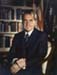 1969 - E.O. 11452 - E.O. 11503 (52 Executive orders signed)1970 - E.O. 11504 - E.O. 11575 (72 Executive orders signed)1971 - E.O. 11576 - E.O. 11638 (63 Executive orders signed)1972 - E.O. 11639 - E.O. 11693 (55 Executive orders signed)1973 - E.O. 11694 - E.O. 11757 (64 Executive orders signed)1974 - E.O. 11758 - E.O. 11797 (40 Executive orders signed)346 Total Executive Orders Issued1969Executive Order 11452 
Establishing the Council for Urban AffairsSigned: January 23, 1969Federal Register page and date: 34 FR 1223; January 25, 1969Amended by: EO 11500, December 12, 1969Council terminated by EO 11541 of July 1, 1970Revoked by: EO 12553, February 25, 1986Executive Order 11453 
Establishing the Cabinet Committee on Economic PolicySigned: January 24, 1969Federal Register page and date: 34 FR 1301; January 28, 1969Revoked by: EO 11702, January 25, 1973Executive Order 11454 
Inspection of income, excess-profits, estate, and gift tax returns by the Senate Committee on Government OperationsSigned: February 7, 1969Federal Register page and date: 34 FR 1935; February 11, 1969Executive Order 11455 
Establishing an Office of Intergovernmental RelationsSigned: February 14, 1969Federal Register page and date: 34 FR 2299; February 18, 1969Supersedes: EO 11426, August 31, 1968Revoked by: EO 11690, December 14, 1972Executive Order 11456 
Providing for a special assistant to the President for liaison with former PresidentsSigned: February 14, 1969Federal Register page and date: 34 FR 2301; February 18, 1969Executive Order 11457 
Inspection of income, excess-profits, estate, and gift tax returns by the Committee on Government Operations, House of RepresentativesSigned: March 4, 1969Federal Register page and date: 34 FR 3793; March 5, 1969Executive Order 11458 
Prescribing arrangements for developing and coordinating a national program for minority business enterpriseSigned: March 5, 1969Federal Register page and date: 34 FR 4937; March 7, 1969Superseded by: EO 11625, October 13, 1971See: EO 11007, February 26, 1962Executive Order 11459 
Designation of the Secretary of Transportation to approve and certificate containers and vehicles for use in international transportSigned: March 7, 1969Federal Register page and date: 34 FR 5057; March 11, 1969Superseded by: EO 12445, October 17, 1983Executive Order 11460 
Establishing the President's Intelligence Advisory BoardSigned: March 20, 1969Federal Register page and date: 34 FR 5535; March 22, 1969Revokes: EO 10938, May 4, 1961Revoked by: EO 11984, May 4, 1977See: EO 11905, February 18, 1976Executive Order 11461 
Inspection of income, estate, and gift tax returns by the Committee on Public Works, House of RepresentativesSigned: March 27, 1969Federal Register page and date: 34 FR 5901; March 29, 1969Executive Order 11462 
Providing for the closing of Government departments and agencies on March 31, 1969, and for the granting of administrative leave on March 28, 1969Signed: March 28, 1969Federal Register page and date: 34 FR 5983; April 2, 1969Executive Order 11463 
Placing an additional position in level V of the Federal Executive Salary ScheduleSigned: April 1, 1969Federal Register page and date: 34 FR 6029; April 3, 1969Amends: EO 11248, October 10, 1965Executive Order 11464 
Modifying rates of interest equalization taxSigned: April 3, 1969Federal Register page and date: 34 FR 6233; April 8, 1969Amends: EO 11368, August 28, 1967Amended by: EO 11754, December 26, 1973; EO 11766, January 29, 1974Executive Order 11465 
Inspection of income, excess-profits, estate, and gift tax returns by the Committee on Internal Security, House of RepresentativesSigned: April 10, 1969Federal Register page and date: 34 FR 6415; April 12, 1969Executive Order 11466 
Administration of certain jointly funded projectsSigned: April 18, 1969Federal Register page and date: 34 FR 6727; April 22, 1969Superseded by: EO 11867, June 19, 1975Executive Order 11467 
Delegating to the Secretary of State authority to approve or reject recommendations and actions of certain fisheries commissionsSigned: May 1, 1969Federal Register page and date: 34 FR 7271; May 3, 1969Amended by: EO 12608, September 9, 1987Executive Order 11468 
Amending Executive Order No. 11248, placing certain positions in levels IV and V of the Federal Executive Salary ScheduleSigned: May 10, 1969Federal Register page and date: 34 FR 7641; May 14, 1969Amends: EO 11248, October 10, 1965Executive Order 11469 
Extending the life of the National Commission on the Causes and Prevention of ViolenceSigned: May 23, 1969Federal Register page and date: 34 FR 8191; May 27, 1969Amends: EO 11412, June 10, 1968Executive Order 11470 
Prescribing arrangements for the structure and conduct of a national program for voluntary actionSigned: May 26, 1969Federal Register page and date: 34 FR 8227; May 28, 1969Superseded by: EO 11603, June 30, 1971; EO 12137, May 16, 1979Executive Order 11471 
Relating to the implementation of the Convention on the Service Abroad of Judicial and Extrajudicial Documents in Civil or Commercial MattersSigned: May 28, 1969Federal Register page and date: 34 FR 8349; May 30, 1969Executive Order 11472 
Establishing the Environmental Quality Council and the Citizens' Advisory Committee on Environmental QualitySigned: May 29, 1969Federal Register page and date: 34 FR 8693; June 3, 1969Revokes: EO 11278, May 4, 1966; EO 11359A, June 29, 1967; EO 11402, March 29, 1968Amended by: EO 11514, March 5, 1970, EO 11541, July 1, 1970; EO 12007, August 22, 1977Committee continued by: EO 11827, January 4, 1975 ; EO 11948, December 20, 1976Committee terminated by: EO 12007 of August 22, 1977See Pub. L. 91-190 (83 Stat 852); 91-224 (84 Stat. 114)Executive Order 11473 
Amending Executive Order No. 11157 as it relates to incentive pay for hazardous duty involving participation in flight operations on the flight deck of an aircraft carrierSigned: June 14, 1969Federal Register page and date: 34 FR 9485; June 18, 1969Amends: EO 11157, June 22, 1964See: EO 11242, August 28, 1965Executive Order 11474 
Adjusting rates of pay for certain statutory schedulesSigned: June 16, 1969Federal Register page and date: 34 FR 9605; June 19, 1969Superseded by: EO 11811, October 7, 1974Executive Order 11475 
Adjusting the rates of monthly basic pay for members of the Uniformed ServicesSigned: June 16, 1969Federal Register page and date: 34 FR 9609; June 19, 1969Superseded by: EO 11812, October 7, 1974Executive Order 11476 
Prescribing the Manual for Courts-Martial, United States, 1969 (Revised edition)Signed: June 19, 1969Federal Register page and date: 34 FR 10502; June 28, 1969Amended by: EO 11835, January 27, 1975; EO 12018, November 3, 1977; EO 12198, March 12, 1980; EO 12233, September 1, 1980; EO 12306, June 1, 1981; EO 12315, July 29, 1981; EO 12340, January 20, 1982; EO 12383, September 23, 1982; EO 12460, January 24, 1984Revoked by: EO 12473, April 13, 1984 (rescinded)See: EO 10214, February 8, 1951; EO 11430, September 11, 1968Executive Order 11477 
Authorizing the Atomic Energy Commission to make certain awards without the approval of the PresidentSigned: August 7, 1969Federal Register page and date: 34 FR 12937; August 9, 1969Amended by: EO 12038, February 3, 1978Executive Order 11478 
Equal employment opportunity in the Federal GovernmentSigned: August 8, 1969Federal Register page and date: 34 FR 12985; August 12, 1969Supersedes in part: EO 11246, September 24, 1965; EO 11375, October 13, 1967Amended by: EO 11590, April 23, 1971; EO 12106, December 28, 1978; EO 13087, May 28, 1998; EO 13152, May 2, 2000See: Public Law 92-261 (86 Stat. 103), sec. 717Executive Order 11479 
The Honorable Everett McKinley DirksenSigned: September 8, 1969Federal Register page and date: 34 FR 14271; September 11, 1969See: Proc. 3044, March 1, 1954Executive Order 11480 
The President's Committee on Employment of the HandicappedSigned: September 9, 1969Federal Register page and date: 34 FR 14273; September 11, 1969Supersedes: EO 10994, February 14, 1962; EO 11018, April 27, 1962Amended by: EO 12106, December 28, 1978; EO 12608, September 9, 1987Superseded by: EO 12640, May 10, 1988Executive Order 11481 
The Honorable Everett McKinley DirksenSigned: September 10, 1969Federal Register page and date: 34 FR 14277; September 11, 1969Executive Order 11482 
Establishing a Construction Industry Collective Bargaining CommissionSigned: September 22, 1969Federal Register page and date: 34 FR 14723; September 24, 1969Revoked by: EO 12110, December 28, 1978Executive Order 11483 
Inspection of income tax returns by the Select Committee on Crime, House of RepresentativesSigned: September 23, 1969Federal Register page and date: 34 FR 14757; September 25, 1969Executive Order 11484 
Designating the United International Bureau for the Protection of Intellectual Property (BIRPI) as a public international organization entitled to enjoy certain privileges, exemptions, and immunitiesSigned: September 29, 1969Federal Register page and date: 34 FR 15337; October 2, 1969Executive Order 11485 
Supervision and control of the National Guard of the District of ColumbiaSigned: October 1, 1969Federal Register page and date: 34 FR 15411; October 3, 1969Supersedes: EO 10030, January 26, 1949Executive Order 11486 
Creating an emergency board to investigate disputes between the carriers represented by the National Railway Labor Conference and certain of their employeesSigned: October 3, 1969Federal Register page and date: 34 FR 15527; October 7, 1969Revoked by: EO 12553, February 25, 1986Executive Order 11487 
Designation of officers of the Department of the Interior to act as Secretary of the InteriorSigned: October 6, 1969Federal Register page and date: 34 FR 15593; October 8, 1969Supersedes: EO 10753, February 15, 1958Revoked by: EO 13244, December 18, 2001Executive Order 11488 
Including certain lands in the Cherokee National ForestSigned: October 13, 1969Federal Register page and date: 34 FR 15835; October 15, 1969Executive Order 11489 
Amending Executive Order No. 11248, placing certain positions in levels IV and V of the Federal Executive Salary ScheduleSigned: October 27, 1969Federal Register page and date: 34 FR 17419; October 29, 1969Amends: EO 11248, October 10, 1965Executive Order 11490 
Assigning emergency preparedness functions to Federal departments and agenciesSigned: October 28, 1969Federal Register page and date: 34 FR 17567; October 30, 1969Revokes: Defense Mobilization Orders IV-2 of December 11, 1953, and I-12 of October 5, 1954; EO 10312, December 10, 1951; EO 10346, April 17, 1952; EO 10997, February 16, 1962; EO 10998, February 16, 1962; EO 10999, February 16, 1962; EO 11000, February 16, 1962; EO 11001, February 16, 1962; EO 11002, February 16, 1962; EO 11003, February 16, 1962; EO 10004, February 16, 1962; EO 11005, February 16, 1962; EO 11087, February 26, 1963; EO 11088, February 26, 1963; EO 11089, February 26, 1963; EO 11090, Feb 26, 1963; EO 11091, February 26, 1963, EO 11092, February 26, 1963; EO 11093, February 26, 1993; EO 11094, February 26, 1993; EO 11095, February 26, 1963; EO 11310, October 11, 1966Amended by: EO 11522, April 6, 1970; EO 11556, September 4, 1970; EO 11746, November 7, 1973; EO 11921, June 11, 1976; EO 11953, January 7, 1977; EO 12038, February 3, 1978; EO 12046, March 27, 1978; EO 12107, December 28, 1978; EO 12148, July 20, 1979; EO 12608, September 9, 1987Revoked by: EO 12656, November 18, 1988See: EO 11725, June 27, 1973; EO 12657, November 18, 1988Executive Order 11491 
Labor-management relations in the Federal serviceSigned: October 29, 1969Federal Register page and date: 34 FR 17605; October 31, 1969Revokes: EO 10988, January 17, 1962Amended by: EO 11616, August 26, 1971; EO 11636, December 17, 1971; EO 11838, February 6, 1975; EO 11901, January 30, 1976; EO 12027, December 5, 1977; EO 12107, December 28, 1978See: Memorandum of March 11, 1971; Memorandum of July 14, 1971Executive Order 11492 
Amending Executive Order No. 11398 with respect to the Citizens Advisory Committee on Physical Fitness and SportsSigned: October 30, 1969Federal Register page and date: 34 FR 17721; November 1, 1969Amends: EO 11398, March 4, 1968Revoked by: EO 11562, September 25, 1970Executive Order 11493 
Establishing the Council for Rural AffairsSigned: November 13, 1969Federal Register page and date: 34 FR 18289; November 15, 1969Council terminated by EO 11541, July 1, 1970Revoked by: EO 12553, February 25, 1986Executive Order 11494 
Establishing the Presidential Citizens MedalSigned: November 13, 1969Federal Register page and date: 34 FR 18291; November 15, 1969Executive Order 11495 
Providing for the administration of the Disaster Relief Act of 1969Signed: November 18, 1969Federal Register page and date: 34 FR 18447; November 20, 1969Revoked by: EO 11575, December 31, 1970Executive Order 11496 
Regulation governing the entry or withdrawal from warehouse of certain meat with respect to which an agreement has been concludedSigned: November 21, 1969Federal Register page and date: 34 FR 18799; November 25, 1969Executive Order 11497 
Amending the Selective Service regulations to prescribe random selectionSigned: November 26, 1969Federal Register page and date: 34 FR 19019; November 29, 1969Amends: EO 10001, September 17, 1948; EO 10202, January 12, 1951; EO 10292, September 25, 1951; EO 10659, February 15, 1956; EO 10735, October 17, 1957; EO 10984, January 5, 1962; EO 11098, March 14, 1963; EO 11119, September 10, 1963; EO 11241, August 26, 1965; EO 11360, June 30, 1967Amended by: EO 11527, April 23, 1970; EO 11537, June 16, 1970; EO 11563, September 26, 1970; EO 11606, July 10, 1971Revoked by: EO 12553, February 25, 1986See: Proc. 3945, November 26, 1969; Proc. 3989, June 16, 1970Executive Order 11498 
Delegating to the Secretary of Defense the authority to approve regulations governing the early discharge of enlisted membersSigned: December 1, 1969Federal Register page and date: 34 FR 19125; December 3, 1969Executive Order 11499 
Amending Executive Order No. 11248, placing certain positions in levels IV and V of the Federal Executive Salary ScheduleSigned: December 11, 1969Federal Register page and date: 34 FR 19645; December 13, 1969Amends: EO 11248, October 10, 1965Executive Order 11500 
Amending Executive Order No. 11452, establishing the Council for Urban AffairsSigned: December 12, 1969Federal Register page and date: 34 FR 19701; December 16, 1969Amends: EO 11452, January 23, 1969See: EO 11541, July 1, 1970Executive Order 11501 
Administration of foreign military salesSigned: December 22, 1969Federal Register page and date: 34 FR 20169; December 24, 1969Amended by: EO 11685, September 25, 1972Revoked by: EO 11958, January 18, 1977 [Except that rules, regulations, etc., issued under EO 11501 and consistent with EO 11958, shall continue in full force and effect until amended, modified, or terminated by appropriate authority]Executive Order 11502 
Enlarging the membership of the President's Committee on the National Medal of ScienceSigned: December 22, 1969Federal Register page and date: 34 FR 20171; December 24, 1969Amends: EO 11287, June 28, 1966Executive Order 11503 
Excusing Federal employees from duty on December 26, 1969Signed: December 23, 1969Federal Register page and date: 34 FR 20173; December 24, 1969See: EO 10358, June 9, 19521970Executive Order 11504 
Amending Executive Order No. 11248, placing certain positions in levels IV and V of the Federal Executive Salary ScheduleSigned: January 14, 1970Federal Register page and date: 35 FR 579; January 16, 1970Amends: EO 11248, October 10, 1965Executive Order 11505 
Inspection of income, excess-profits, estate, and gift tax returns by the Senate Committee on the JudiciarySigned: January 21, 1970Federal Register page and date: 35 FR 939; January 23, 1970Executive Order 11506 
Further amending Executive Order No. 11211, relating to the exclusion for original or new Japanese issues as required for international monetary stabilitySigned: February 2, 1970Federal Register page and date: 35 FR 2501; February 4, 1970Amends: EO 11211, April 2, 1965See: EO 11368, August 28, 1967Executive Order 11507 
Prevention, control, and abatement of air and water pollution at Federal facilitiesSigned: February 4, 1970Federal Register page and date: 35 FR 2573; February 5, 1970Supersedes: EO 11282, May 26, 1966; EO 11288, July 2, 1966Superseded by: EO 11752, December 17, 1973Executive Order 11508 
Providing for the identification of unneeded Federal real propertySigned: February 10, 1970Federal Register page and date: 35 FR 2855; February 12, 1970Amended by: EO 11560, September 23, 1970Superseded by: EO 11724, June 25, 1973Executive Order 11509 
Establishing the President's Advisory Council on Management ImprovementSigned: February 11, 1970Federal Register page and date: 35 FR 2857; February 12, 1970Revokes: EO 11353, May 23, 1967; EO 11418, July 27, 1968Nullified by Pub. L. 92-463 (86 Stat. 770)Executive Order 11510 
Amending Executive Order No. 11248, placing certain positions in level IV and V of the Federal Executive Salary ScheduleSigned: February 16, 1970Federal Register page and date: 35 FR 3105; February 18, 1970Amends: EO 11248, October 10, 1965Executive Order 11511 
Amending Executive Order No. 11157 as it relates to basic allowances for quarters for members without dependentsSigned: February 27, 1970Federal Register page and date: 35 FR 3877; February 28, 1970Amends: EO 11157, June 22, 1964Executive Order 11512 
Planning, acquisition, and management of Federal spaceSigned: February 27, 1970Federal Register page and date: 35 FR 3979; March 3, 1970Supersedes: EO 11035, July 9, 1962Revoked by: EO 12072, August 16, 1978Executive Order 11513 
Establishing the President's Commission on School FinanceSigned: March 3, 1970Federal Register page and date: 35 FR 4113; March 5, 1970Amended by: EO 11597, June 11, 1971Executive Order 11514 
Protection and enhancement of environmental qualitySigned: March 5, 1970Federal Register page and date: 35 FR 4247; March 7, 1970Amends: EO 11472, May 29, 1969Amended by: EO 11541, July 1, 1970; EO 11991, May 24, 1977See: EPA regulations FRL 366-8, 40 FR 20239; EO 11988, May 24, 1977; EO 11990, May 24, 1977; EO 12007, August 22, 1977Executive Order 11515 
Terminating certain bodies established by the PresidentSigned: March 13, 1970Federal Register page and date: 35 FR 4543; March 14, 1970Revokes: EO 10898, December 2, 1960; EO 10986, January 12, 1962; EO 11117, August 13, 1963; EO 11152, April 15, 1964Amends: EO 9586, July 6, 1945; EO 11382, November 28, 1967See: Pub. L. 94-412 (90 Stat. 1255, 50 U.S.C. 1601)Executive Order 11516 
Amending Executive Order No. 11248, placing certain positions in levels IV and V of the Federal Executive Salary ScheduleSigned: March 19, 1970Federal Register page and date: 35 FR 4935; March 21, 1970Amends: EO 11248, October 10, 1965Executive Order 11517 
Providing for the issuance and signature by the Secretary of State of warrants appointing agents to return fugitives from justice extradited to the United StatesSigned: March 19, 1970Federal Register page and date: 35 FR 4937; March 21, 1970Amends: EO 10347, April 18, 1952See: EO 11354, May 23, 1967Executive Order 11518 
Providing for the increased representation of the interests of small business concerns before departments and agencies of the United States GovernmentSigned: March 20, 1970Federal Register page and date: 35 FR 4939; March 21, 1970Executive Order 11519 
Calling into service members and units of the National GuardSigned: March 23, 1970Federal Register page and date: 35 FR 5003; March 24, 1970Executive Order 11520 
Amending Executive Order No. 11407, relating to the Presidential Service Certificate and the Presidential Service BadgeSigned: March 25, 1970Federal Register page and date: 35 FR 5171; March 27, 1970Amends: EO 11407, April 23, 1968See: EO 11174, September 1, 1964Executive Order 11521 
Authorizing veterans readjustment appointments for veterans of the Vietnam eraSigned: March 26, 1970Federal Register page and date: 35 FR 5311; March 31, 1970Revokes: EO 11397, February 9, 1968Amended by: EO 12107, December 28, 1978See: Pub. L. 93-508 (88 Stat. 1593)Executive Order 11522 
Assigning emergency preparedness functions to the United States Information AgencySigned: April 6, 1970Federal Register page and date: 35 FR 5659; April 8, 1970Amends: EO 11490, October 28, 1969Superseded by: EO 11921, June 11, 1976Executive Order 11523 
Establishing the National Industrial Pollution Control CouncilSigned: April 9, 1970Federal Register page and date: 35 FR 5993; April 11, 1970Council terminated on January 5, 1975, by Pub. L. 92-463 (86 Stat. 770, 5 U.S.C. App.)See: EO 11007, February 26, 1962Executive Order 11524 
Adjusting rates of pay for certain statutory schedulesSigned: April 15, 1970Federal Register page and date: 35 FR 6247; April 17, 1970Superseded by: EO 11811, October 7, 1974Executive Order 11525 
Adjusting rates of monthly basic pay for members of the Uniformed ServicesSigned: April 15, 1970Federal Register page and date: 35 FR 6251; April 17, 1970Superseded by: EO 11812, October 7, 1974Executive Order 11526 
Establishing the National Council on Federal Disaster AssistanceSigned: April 22, 1970Federal Register page and date: 35 FR 6569; April 24, 1970Superseded by: EO 11749, December 10, 1973See: EO 11725, June 27, 1973Executive Order 11527 
Amending the Selective Service regulationsSigned: April 23, 1970Federal Register page and date: 35 FR 6571; April 24, 1970Amends: EO 10001, September 17, 1948; EO 10202, January 12, 1951; EO 10292, September 25, 1951; EO 10659, February 15, 1956; EO 10735, October 17, 1957; EO 10984, January 5, 1962; EO 11098, March 14, 1963; EO 11119, September 10, 1963; EO 11241, August 26, 1965; EO 11360, June 30, 1967; EO 11497, November 20, 1969Revoked by: EO 12553, February 25, 1986Executive Order 11528 
Changing the jurisdiction and membership of the New England River Basins CommissionSigned: April 24, 1970Federal Register page and date: 35 FR 6695; April 28, 1970Amends: EO 11371, September 6, 1967Revoked by: EO 12319, September 9, 1981See: EO 11613, August 2, 1971Executive Order 11529 
Terminating obsolete bodies established by Executive orderSigned: April 24, 1970Federal Register page and date: 35 FR 6697; April 28, 1970Revokes: EO 10302, November 2, 1951; EO 10940, May 11, 1961Executive Order 11530 
Amending Executive Order No. 10624, as amended, providing for regulations relating to personnel of the Department of Agriculture assigned to service abroadSigned: May 26, 1970Federal Register page and date: 35 FR 8335; May 28, 1970Amends: EO 10624, July 28, 1955See: EO 10903, January 9, 1961Executive Order 11531 
Delegating authority of the President under section 4102(a)(2)(B) of Title 5, United States Code, to designate U.S. marshals and U.S. attorneys for trainingSigned: May 26, 1970Federal Register page and date: 35 FR 8337; May 28, 1970Superseded by: EO 11895, January 6, 1976Executive Order 11532 
Establishing the Interdepartmental Committee for (the) Voluntary Payroll Savings Plan for the Purchase of United States Savings BondsSigned: June 2, 1970Federal Register page and date: 35 FR 8629; June 4, 1970Supersedes: EO 10626, August 4, 1955Superseded by: EO 11981, March 29, 1977Executive Order 11533 
Administration of the Export Administration Act of 1969Signed: June 4, 1970Federal Register page and date: 35 FR 8799; June 6, 1970Amended by: EO 11907, March 1, 1976Review Board continued by: EO 11683, August 29, 1972; EO 11798, August 14, 1974; EO 11818, November 5, 1974; EO 11940, September 30, 1976; EO 12202, July 7, 1977; EO 12755 of Mae. 12, 1991; EO 12981, December 5, 1995Revoked by: EO 12002, July 7, 1977See: EO 10945, May 24, 1961; EO 11677, August 1, 1972; EO 11796, July 30, 1974; EO 11810, September 30, 1974; EO 11940, September 30, 1976Executive Order 11534 
Establishing the National Council on Organized CrimeSigned: June 4, 1970Federal Register page and date: 35 FR 8865; June 9, 1970Revoked by: EO 12110, December 28, 1978Executive Order 11535 
Inspection of tax returns by the Committee on the Judiciary, House of RepresentativesSigned: June 12, 1970Federal Register page and date: 35 FR 9809; June 16, 1970Executive Order 11536 
Establishing the President's Commission on Campus UnrestSigned: June 13, 1970Federal Register page and date: 35 FR 9911; June 17, 1970The Commission submitted its final report to the President on September 26, 1970, and terminated 30 days later.Executive Order 11537 
Amending the Selective Service regulations concerning the ordering of registrants for inductionSigned: June 16, 1970Federal Register page and date: 35 FR 9991; June 18, 1970Amends: EO 10001, September 17, 1948; EO 10202, January 12, 1951; EO 10659, February 15, 1956; EO 10735, October 17, 1957; EO 10984, January 5, 1962; EO 11098, March 14, 1963; EO 11119, September 10, 1963; EO 11241, August 26, 1965; EO 11360, June 30, 1967; EO 11497, November 26, 1969Amended by: EO 11563, September 26, 1970Revoked by: EO 12553, February 25, 1986See: Proc. 3989, June 16, 1970Executive Order 11538 
Delegating to the Secretary of Transportation the authority of the President to establish and conduct an International Aeronautical ExpositionSigned: June 29, 1970Federal Register page and date: 35 FR 10645; July 1, 1970Executive Order 11539 
Delegations of authority to negotiate agreements and issue regulations limiting imports of certain meatsSigned: June 30, 1970Federal Register page and date: 35 FR 10733; July 2, 1970Amended by: EO 12188, January 2, 1980Executive Order 11540 
Amending Executive Order No. 11248, placing certain positions in levels IV and V of the Federal Executive Salary ScheduleSigned: July 1, 1970Federal Register page and date: 35 FR 10735; July 2, 1970Amends: EO 11248, October 10, 1965Amended by: EO 11715, April 24, 1973Revoked by: EO 11708 of March 23, 1973Executive Order 11541 
Prescribing the duties of the Office of Management and Budget and the Domestic Council in the Executive Office of the PresidentSigned: July 1, 1970Federal Register page and date: 35 FR 10737; July 2, 1970Amended by: EO 12013, October 7, 1977; EO 12027, December 5, 1977; EO 12318, August 21, 1981Terminates committees in: EO 11452, May 29, 1969; EO 11493, November 13, 1969Superseded in part by: EO 11609, July 22, 1971; EO 11713, April 21, 1973; EO 11717, May 9, 1973Executive Order 11542 
Amending Executive Order No. 11248, placing certain positions in levels IV and V of the Federal Executive Salary ScheduleSigned: July 2, 1970Federal Register page and date: 35 FR 10943; July 8, 1970Amends: EO 11248, October 10, 1965Executive Order 11543 
Creating an emergency board to investigate disputes between the carriers represented by the National Railway Labor Conferences and certain of their employeesSigned: July 7, 1970Federal Register page and date: 35 FR 11009; July 9, 1970Revoked by: EO 12553, February 25, 1986Executive Order 11544 
Establishing the Vice Presidential Service Certificate and the Vice Presidential Service BadgeSigned: July 8, 1970Federal Register page and date: 35 FR 11115; July 10, 1970Superseded by: EO 11926, July 19, 1976Executive Order 11545 
Establishing the Defense Distinguished Service MedalSigned: July 9, 1970Federal Register page and date: 35 FR 11161; July 11, 1970Executive Order 11546 
Establishing the President's Commission for the Observance of the Twenty-Fifth Anniversary of the United NationsSigned: July 9, 1970Federal Register page and date: 35 FR 11219; July 14, 1970Amended by: EO 11557, September 10, 1970Executive Order 11547 
Amending Executive Order No. 11330 with respect to membership and chairmanshipSigned: July 10, 1970Federal Register page and date: 35 FR 11221; July 14, 1970Amends EO 11330, March 5, 1967Revoked by: EO 12379, August 17, 1982Executive Order 11548 
Delegating functions of the President under the Federal Water Pollution Control Act, as amendedSigned: July 20, 1970Federal Register page and date: 35 FR 11677; July 22, 1970Superseded by: EO 11735, August 3, 1973See 49 CFR Part 1, sec. 1.46(m) (35 FR 14509)Executive Order 11549 
Revoking Executive Order No. 10361 of June 11, 1952, establishing the Whittier Defensive Sea Area, AlaskaSigned: July 28, 1970Federal Register page and date: 35 FR 12191; July 30, 1970Revokes: EO 10361, June 11, 1952Executive Order 11550 
Amending Executive Order No. 11248, placing certain positions in levels IV and V of the Federal Executive Salary ScheduleSigned: July 30, 1970Federal Register page and date: 35 FR 12315; August 1, 1970Amends: EO 11248, October 10, 1965Executive Order 11551 
Amending Executive Order No. 11399 with respect to the membership of the National Council on Indian OpportunitySigned: August 11, 1970Federal Register page and date: 35 FR 12885; August 14, 1970Amends: EO 11399, March 6, 1968Council terminated November 26, 1974, under Pub. L. 91-125 (83 Stat. 220, 25 U.S.C. note prec. 1)Executive Order 11552 
Providing for details and transfers of Federal employees to international organizationsSigned: August 24, 1970Federal Register page and date: 35 FR 13569; August 26, 1970Revokes: EO 10804, February 12, 1959Amended by: EO 12107, December 28, 1978Executive Order 11553 
Amending the Selective Service regulationsSigned: August 26, 1970Federal Register page and date: 35 FR 13719; August 28, 1970Amends: EO 10001, September 17, 1948; EO 10008, October 18, 1948; EO 10292, September 25, 1951; EO 11098, March 14, 1963Revoked by: EO 12553, February 25, 1986Executive Order 11554 
Suspending the provisions of section 5707(c) of title 10, United States Code, which relate to the establishment of a maximum percentage of Navy officers who may be recommended for promotion from below the appropriate promotion zoneSigned: August 29, 1970Federal Register page and date: 35 FR 14189; September 9, 1970Amended by: EO 11684, August 30, 1972; EO 11799, August 17, 1974; EO 11925, June 29, 1976Revoked by: EO 12082, September 19, 1978See Pub. L. 96-412 (90 Stat. 1255; 50 U.S.C. 1601)Executive Order 11555 
Amending the Selective Service regulationsSigned: September 2, 1970Federal Register page and date: 35 FR 14191; September 9, 1970Amends: EO 9979, July 20, 1948; EO 11360, June 30, 1967Revoked by: EO 12553, February 25, 1986Executive Order 11556 
Assigning telecommunications functionsSigned: September 4, 1970Federal Register page and date: 35 FR 14193; September 9, 1970Revokes: EO 10695A, January 16, 1957; EO 10995, February 16, 1962; EO 11084, February 15, 1963Amends: EO 10705, April 17, 1957; EO 11051, September 27, 1962; EO 11191, January 4, 1965; EO 11490, October 28, 1969Superseded in part by: EO 11921, June 11, 1976Revoked by: EO 12046, March 27, 1978See: EO 11725, June 27, 1973 (transfer of functions from OEP to GSA); Pub. L. 94-412 (90 Stat. 1255, 50 U.S.C. 1601)Executive Order 11557 
Enlarging the membership of the President's Commission for the Observance of the Twenty-Fifth Anniversary of the United NationsSigned: September 10, 1970Federal Register page and date: 35 FR 14375; September 12, 1970Amends: EO 11546, July 9, 1970Executive Order 11558 
Creating an emergency board to investigate disputes between the carriers represented by the National Railway Labor Conference and certain of their employeesSigned: September 18, 1970Federal Register page and date: 35 FR 14683; September 22, 1970Revoked by: EO 12553, February 25, 1986Executive Order 11559 
Creating an emergency board to investigate disputes between the carriers represented by the National Railway Labor Conference and certain of their employeesSigned: September 18, 1970Federal Register page and date: 35 FR 14687; September 22, 1970Revoked by: EO 12553, February 25, 1986Executive Order 11560 
Amending Executive Order No. 11508 with respect to the membership of the Property Review BoardSigned: September 23, 1970Federal Register page and date: 35 FR 14899; September 25, 1970Amends: EO 11508, February 10, 1970Superseded by: EO 11724, June 25, 1973Executive Order 11561 
Delegation of certain authority under Title VIII of the Economic Opportunity ActSigned: September 25, 1970Federal Register page and date: 35 FR 14981; September 26, 1970Amended by: EO 12107, December 28, 1978; EO 12608, September 9, 1987Executive Order 11562 
Developing and coordinating a national program for physical fitness and sportsSigned: September 25, 1970Federal Register page and date: 35 FR 15063; September 29, 1970Amended by: EO 11945, October 25, 1976; EO 12098, November 14, 1978Revokes: EO 11398, March 4, 1968; EO 11492, October 30, 1969Revoked by: EO 12345, February 2, 1982See: EO 10830, July 24, 1959; EO 11827, January 4, 1975; EO 11948, December 20, 1976, EO 12110; December 28, 1978; EO 12258, December 31, 1980Executive Order 11563 
Amending the Selective Service regulationsSigned: September 26, 1970Federal Register page and date: 35 FR 15435; October 3, 1970Amends: EO 10001, September 17, 1948; EO 10202, January 12, 1951; EO 10292, September 25, 1951; EO 10659, February 15, 1956; EO 10735, October 17, 1957; EO 10984, January 5, 1962; EO 11098, March 14, 1963; EO 11119, September 10, 1963; EO 11241, August 26, 1965; EO 11360, June 30, 1967; EO 11497, November 26, 1969; EO 11537, June 16, 1970Revoked by: EO 12553, February 25, 1986Executive Order 11564 
Transfer of certain programs and activities to the Secretary of CommerceSigned: October 6, 1970Federal Register page and date: 35 FR 15801; October 8, 1970See: Reorganization Plan No. 4 of 1970Executive Order 11565 
Amending Executive Order No. 11145 with respect to the membership of the Committee for the Preservation of the White HouseSigned: October 13, 1970Federal Register page and date: 35 FR 16155; October 15, 1970Amends: EO 11145, March 7, 1964Executive Order 11566 
Consumer product informationSigned: October 26, 1970Federal Register page and date: 35 FR 16675; October 28, 1970See: EO 11136, January 3, 1964; EO 11583, February 24, 1971Executive Order 11567 
Prescribing the compensation of certain officials in the Bureau of Domestic Commerce, Department of CommerceSigned: November 16, 1970Federal Register page and date: 35 FR 17701; November 18, 1970Superseded by: EO 11759, January 15, 1974Executive Order 11568 
Exempting A. Everette MacIntyre from compulsory retirement for ageSigned: November 16, 1970Federal Register page and date: 35 FR 17703; November 18, 1970See: EO 11642, February 1, 1972Executive Order 11569 
Amending the Selective Service regulationsSigned: November 24, 1970Federal Register page and date: 35 FR 18105; November 26, 1970Amends: EO 10292, September 25, 1951Revoked by: EO 12553, February 25, 1986Executive Order 11570 
Providing for the regulation of conduct for the Postal Rate Commission and its employeesSigned: November 24, 1970Federal Register page and date: 35 FR 18183; November 28, 1970Amended by: EO 12107, December 28, 1978See: EO 11222, May 8, 1965Executive Order 11571 
Modifying Executive Order No. 6868 of October 9, 1934, as amended, designating the authority to carry out the provisions of the District of Columbia Alley Dwelling ActSigned: December 8, 1970Federal Register page and date: 35 FR 18717; December 10, 1970Amends: EO 6868, October 6, 1934Nullified by Pub. L. 93-198 (87 Stat. 779)See: EO 7784-A, January 5, 1938; EO 8033, January 11, 1939; EO 9344, May 21, 1943; EO 9916, December 31, 1947; EO 10128, June 2, 1950; EO 11401, March 13, 1968Executive Order 11572 
Providing for the use of transportation priorities and allocations during the current railroad strikeSigned: December 10, 1970Federal Register page and date: 35 FR 18907; December 12, 1970See: EO 10480, August 14, 1953Executive Order 11573 
Excusing Federal employees from duty for one-half day on December 24, 1970Signed: December 21, 1970Federal Register page and date: 35 FR 19323; December 22, 1970See: EO 10358, June 9, 1952Executive Order 11574 
Administration of Refuse Act permit programSigned: December 23, 1970Federal Register page and date: 35 FR 19627; December 25, 1970Revoked by: EO 12553, February 25, 1986Executive Order 11575 
Providing for the administration of the Disaster Relief Act of 1970Signed: December 31, 1970Federal Register page and date: 36 FR 37; January 5, 1971Revokes: EO 10427, January 16, 1963; EO 10737, October 29, 1957; EO 11495, November 18, 1969Amended by: EO 11662, March 29, 1972Superseded by: EO 11749, December 10, 1973See: EO 11725, June 27, 1973; EO 10912, January 1, 19611971Executive Order 11576 
Adjusting rates of pay for certain statutory pay systemsSigned: January 8, 1971Federal Register page and date: 36 FR 347; January 12, 1971Superseded by: EO 11811, October 7, 1974Executive Order 11577 
Adjusting the rates of monthly basic pay for members of the Uniformed ServicesSigned: January 8, 1971Federal Register page and date: 36 FR 349; January 12, 1971Superseded by: EO 11812, October 7, 1974Executive Order 11578 
Establishment of the Ohio River Basin CommissionSigned: January 13, 1971Federal Register page and date: 36 FR 683; January 16, 1971Amended by: EO 11882, October 6, 1975; EO 12038, February 3, 1978; EO 12148, July 20, 1979Revoked by: EO 12319, September 9, 1981, effective October 1, 1981Top of PageExecutive Order 11579 
Overseas Private Investment CorporationSigned: January 19, 1971Federal Register page and date: 36 FR 969; January 21, 1971Amends: EO 10973, November 3, 1961Amended by: EO 12107, December 28, 1978Revoked in part by: EO 12163, September 29, 1979Top of PageExecutive Order 11580 
Establishing a seal for the National Credit Union AdministrationSigned: January 20, 1971Federal Register page and date: 36 FR 971; January 21, 1971Amended by: EO 12608, September 9, 1987Top of PageExecutive Order 11581 
Amending Executive Order No. 11248, placing certain positions in levels IV and V of the Federal Executive Salary ScheduleSigned: January 20, 1971Federal Register page and date: 36 FR 1027; January 22, 1971Amends: EO 11248, October 10, 1965 (which was revoked by EO 11708, March 23, 1973)Top of PageExecutive Order 11582 
Observance of Holidays by Government agenciesSigned: February 11, 1971Federal Register page and date: 36 FR 2957; February 13, 1971Revokes: EO 10358, June 9, 1952; EO 11226, May 27, 1965; EO 11272, February 23, 1966See: EO 13238, December 5, 2001; EO 13320, December 9, 2003; EO 13421, December 28, 2006; EO 13453, December 6, 2007; EO 13482, December 12, 2008Top of PageExecutive Order 11583 
Office of Consumer AffairsSigned: February 24, 1971Federal Register page and date: 36 FR 3509; February 26, 1971Revokes: EO 11136, January 3, 1964; EO 11349, May 1, 1967Consumer Advisory Council continued by: EO 11827, January 4, 1975; EO 11948, December 20, 1976Amended by: EO 11595, May 26, 1971; EO 11702, January 25, 1973; EO 12007, August 22, 1977; EO 12608, September 9, 1987Council terminated by EO 12007, August 22, 1977See: EO 11566, October 26, 1970Top of PageExecutive Order 11584 
Inspection of income, excess-profits, estate, and gift tax returns by the Senate Committee on Government OperationsSigned: March 3, 1971Federal Register page and date: 36 FR 4365; March 5, 1971Top of PageExecutive Order 11585 
Creating an emergency board to investigate disputes between certain carriers represented by the National Railway Labor Conference and the Eastern, Western and Southeastern Carriers' Conference Committees and certain of their employees represented by the Brotherhood of Railroad SignalmenSigned: March 4, 1971Federal Register page and date: 36 FR 4467; March 6, 1971Revoked by: EO 12553, February 25, 1986Top of PageExecutive Order 11586 
Amending the Selective Service regulationsSigned: March 10, 1971Federal Register page and date: 36 FR 4751; March 12, 1971Amends: EO 10001, September 17, 1948; EO 10008, October 18, 1948; EO 10202, January 12, 1951; EO 10292, September 25, 1951; EO 10420, December 17, 1952; EO 10659, February 15, 1956; EO 10714, June 13, 1957; EO 10837, September 14, 1959; EO 10984, January 5, 1962; EO 11350, May 3, 1967; EO 11360, June 30, 1967Revoked by: EO 12553, February 25, 1986Top of PageExecutive Order 11587 
Amending Executive Order No. 11248, placing certain positions in levels IV and V of the Federal Executive Salary ScheduleSigned: March 15, 1971Federal Register page and date: 36 FR 4973; March 16, 1971Amends: EO 11248, October 10, 1965 (which was revoked by EO 11708, March 23, 1973)Top of PageExecutive Order 11588 
Providing for the stabilization of wages and prices in the construction industrySigned: March 29, 1971Federal Register page and date: 36 FR 6339; April 3, 1971Amended by: EO 11627, October 15, 1971Revoked in part by: EO 11640, January 26, 1972Superseded by: EO 11695, January 11, 1973Revoked by: EO 11788, June 18, 1974See: Proc. 4040, March 29, 1971; EO 11781, May 1, 1974Top of PageExecutive Order 11589 
Delegating to the United States Civil Service Commission certain authorities of the President under the Intergovernmental Personnel Act of 1970 and the Federal Civil Defense Act of 1950Signed: April 1, 1971Federal Register page and date: 36 FR 6343; April 3, 1971Amended by: EO 12107, December 28, 1978See: Reorganization Plan No. 1 of 1958; EO 10952, July 20, 1961Top of PageExecutive Order 11590 
Applicability of Executive Order No. 11222 and Executive Order 11478 to the United States Postal Service and of Executive Order No. 11478 to the Postal Rate CommissionSigned: April 23, 1971Federal Register page and date: 36 FR 7831; April 27, 1971Amends: EO 11222, May 8, 1965; EO 11478, August 8, 1969Top of PageExecutive Order 11591 
Amending Executive Order No. 11157 as it relates to basic allowances for quarters for members with dependentsSigned: April 23, 1971Federal Register page and date: 36 FR 7833; April 27, 1971Amends: EO 11157, June 22, 1964Top of PageExecutive Order 11592 
Delegating certain authority of the President to the Director of the Office of Management and BudgetSigned: May 6, 1971Federal Register page and date: 36 FR 8555; May 8, 1971Top of PageExecutive Order 11593 
Protection and enhancement of the cultural environmentSigned: May 13, 1971Federal Register page and date: 36 FR 8921; May 15, 1971See: EO 13006 of May 21, 1996; 13022 of October 31, 1996Top of PageExecutive Order 11594 
Providing for the use of transportation priorities and allocations during the current railroad strikeSigned: May 17, 1971Federal Register page and date: 36 FR 8995; May 18, 1971See: EO 10480, August 14, 1953Top of PageExecutive Order 11595 
Amending Executive Order 11583, establishing the Office of Consumer AffairsSigned: May 26, 1971Federal Register page and date: 36 FR 9763; May 28, 1971Amends: EO 11583, February 24, 1971See: EO 11702, January 25, 1973 (transfers Office to HEW)Top of PageExecutive Order 11596 
Designating the Customs Cooperation Council as a public international organization entitled to enjoy certain privileges, exemptions, and immunitiesSigned: June 5, 1971Federal Register page and date: 36 FR 11079; June 9, 1971Top of PageExecutive Order 11597 
Amendment to Executive Order No. 11513 increasing the membership of the President's Commission on School FinanceSigned: June 11, 1971Federal Register page and date: 36 FR 11501; June 15, 1971Amends: EO 11513, March 3, 1970Top of PageExecutive Order 11598 
To provide for the listing of certain job vacancies by Federal agencies and Government contractors and subcontractorsSigned: June 16, 1971Federal Register page and date: 36 FR 11711; June 18, 1971Superseded by: EO 11701, January 24, 1973Top of PageExecutive Order 11599 
Establishing a special action office for drug abuse preventionSigned: June 17, 1971Federal Register page and date: 36 FR 11793; June 19, 1971Nullified by: Pub. L. 92-255 (86 Stat. 65, 21 U.S.C. 1101 note) which establishes the Special Action Office for Drug Abuse Prevention superseding this Executive order.Top of PageExecutive Order 11600 
Establishing a seal for the Office of Management and BudgetSigned: June 29, 1971Federal Register page and date: 36 FR 12471; July 1, 1971Top of PageExecutive Order 11601 
Amending Executive Order No. 11390, providing for the delegation of certain functions of the President to the Secretary of DefenseSigned: June 29, 1971Federal Register page and date: 36 FR 12473; July 1, 1971Amends: EO 11390, January 22, 1968Top of PageExecutive Order 11602 
Providing for administration of the Clean Air Act with respect to Federal contracts, grants, or loansSigned: June 29, 1971Federal Register page and date: 36 FR 12475; July 1, 1971Superseded by: EO 11738, September 10, 1973Top of PageExecutive Order 11603 
Assigning additional functions to the Director of ACTIONSigned: June 30, 1971Federal Register page and date: 36 FR 12675; July 3, 1971Supersedes: EO 11041, August 6, 1962; EO 11470, May 26, 1969; EO 11250, October 10, 1965Amended by: EO 12107, December 28, 1978Superseded by: EO 12137, May 16, 1979See: EO 10924, March 1, 1961; EO 11223, May 12, 1965; EO 10450, April 27, 1953Top of PageExecutive Order 11604 
Amending Executive Order No. 11248, placing certain positions in levels IV and V of the Federal executive salary scheduleSigned: July 2, 1971Federal Register page and date: 36 FR 12727; July 7, 1971Amends: EO 11248, October 10, 1965 (which was revoked by EO 11708, March 23, 1973)Top of PageExecutive Order 11605 
Amendment of Executive Order No. 10450 of April 27, 1953, relating to security requirements for Government employmentSigned: July 2, 1971Federal Register page and date: 36 FR 12831; July 8, 1971Amends: EO 10450, April 27, 1953Revoked by: EO 11785, June 4, 1974See: EO 9835, March 21, 1947Top of PageExecutive Order 11606 
Amending the Selective Service regulationsSigned: July 10, 1971Federal Register page and date: 36 FR 13087; July 14, 1971Amends: EO 10001, September 17, 1948; EO 10735, October 17, 1957; EO 11360, June 30, 1967; EO 11497, November 26, 1969Revoked by: EO 12553, February 25, 1986Top of PageExecutive Order 11607 
Establishing the Advisory Council on Intergovernmental Personnel PolicySigned: July 19, 1971Federal Register page and date: 36 FR 13317; July 20, 1971Revoked by: EO 11792, June 25, 1974Top of PageExecutive Order 11608 
Termination of Federal Field Committee for Development Planning in AlaskaSigned: July 19, 1971Federal Register page and date: 36 FR 13367; July 21, 1971Revokes in part: EO 11182, October 2, 1964; EO 11386, December 28, 1967Top of PageExecutive Order 11609 
Delegating certain functions vested in the President to other officers of the GovernmentSigned: July 22, 1971Federal Register page and date: 36 FR 13747; July 24, 1971Amends: EO 11302, September 6, 1966Supersedes: EO 10604, April 22, 1955; EO 11230, June 28, 1965; EO 11275, March 31, 1966; EO 11290, July 21, 1966Supersedes in part: EO 11294, August 4, 1966; EO 11541, July 1, 1970Amended by: EO 11713, April 21, 1973; EO 11779, April 19, 1974; EO 12107, December 28, 1978; EO 12215, May 27, 1980; EO 12466, February 27, 1974; EO 12522, June 24, 1985; EO 12608, September 9, 1987; EO 12822, November 16, 1992See: EO 11429, September 9, 1968Top of PageExecutive Order 11610 
Further amending Executive Order 10789 authorizing agencies of the Government to exercise certain contracting authority in connection with national defense functions and prescribing regulations governing the exercise of such authoritySigned: July 22, 1971Federal Register page and date: 36 FR 13755; July 24, 1971Amends: EO 10789, November 14, 1958See: EO 11051, September 27, 1962; EO 11382, November 28, 1967; Pub. L. 94-412 (90 Stat. 1255, 50 U.S.C. 1601)Top of PageExecutive Order 11611 
Inspection of income, excess profits, estate, and gift tax returns by the Committee on Internal Security, House of RepresentativesSigned: July 26, 1971Federal Register page and date: 36 FR 13889; July 28, 1971Top of PageExecutive Order 11612 
Occupational safety and health programs for Federal employeesSigned: July 26, 1971Federal Register page and date: 36 FR 13891; July 28, 1971Supersedes: EO 10990, February 2, 1962Superseded by: EO 11807, September 28, 1974See: EO 11654, March 13, 1972; EO 13585, September 30, 2011Top of PageExecutive Order 11613 
Membership of Environmental Protection Agency on Established River Basin CommissionsSigned: August 2, 1971Federal Register page and date: 36 FR 14299; August 4, 1971Amends: EO 11331, March 6, 1967; EO 11345, April 20, 1967; EO 11359, June 20, 1967; EO 11371, September 6, 1967Amended by: EO 12319, September 9, 1981See: EO 11528, April 24, 1970Top of PageExecutive Order 11614 
Establishing the National Business Council for Consumer AffairsSigned: August 5, 1971Federal Register page and date: 36 FR 14621; August 7, 1971Council terminated January 5, 1975, under provisions of Pub. L. 92-463 ( 86 Stat. 776, 5 U.S.C. App)See: EO 11007, February 26, 1962Top of PageExecutive Order 11615 
Providing for stabilization of prices, rents, wages, and salariesSigned: August 15, 1971Federal Register page and date: 36 FR 15727; August 17, 1971Amended by: EO 11617, September 2, 1971Superseded by: EO 11627, October 15, 1971See: EO 11660, March 23, 1972; EO 11695, January 11, 1973; EO 11781, May 1, 1974; EO 11788, June 18, 1974Top of PageExecutive Order 11616 
Amending Executive Order No. 11491, relating to labor-management relations in the Federal serviceSigned: August 26, 1971Federal Register page and date: 36 FR 17319; August 28, 1971Amends: EO 11491, October 29, 1969Amended by: EO 12107, December 28, 1978See: EO 11901, January 30, 1976Top of PageExecutive Order 11617 
Amending Executive Order No. 11615, providing for stabilization of prices, rents, wages, and salariesSigned: September 2, 1971Federal Register page and date: 36 FR 17813; September 4, 1971Amends: EO 11615, August 15, 1971Superseded by: EO 11627, October 15, 1971Top of PageExecutive Order 11618 
Further amending Executive Order No. 10713, providing for administration of the Ryukyu IslandsSigned: September 10, 1971Federal Register page and date: 36 FR 18365; September 14, 1971Amends: EO 10713, June 5, 1957Nullified by treaty with Japan on May 15, 1972 (TIAS 7314, 23 UST 446)See: EO 11010, March 19, 1962; EO 11263, December 20, 1965; EO 11395, January 31, 1968Top of PageExecutive Order 11619 
Exemption of Rose A. Conway from mandatory retirementSigned: September 22, 1971Federal Register page and date: 36 FR 18943; September 24, 1971See: EO 11228, June 14, 1965Top of PageExecutive Order 11620 
The Honorable Hugo L. BlackSigned: September 25, 1971Federal Register page and date: 36 FR 19063; September 28, 1971Top of PageExecutive Order 11621 
Creating a board of inquiry to report on certain labor disputes affecting the maritime industry of the United StatesSigned: October 4, 1971Federal Register page and date: 36 FR 19435; October 6, 1971Amended by: EO 11622, October 5, 1971Revoked by: EO 12553, February 25, 1986Top of PageExecutive Order 11622 
Amending Executive Order 11621 creating a board of inquirySigned: October 5, 1971Federal Register page and date: 36 FR 19491; October 7, 1971Amends: EO 11621, October 4, 1971Revoked by: EO 12553, February 25, 1986Top of PageExecutive Order 11623 
Delegating to the Director of Selective Service authority to issue rules and regulations under the Military Selective Service ActSigned: October 12, 1971Federal Register page and date: 36 FR 19963; October 14, 1971Amended by: EO 12608, September 9, 1987; EO 13286, February 28, 2003Top of PageExecutive Order 11624 
Inspection of income, excess profits, estate, gift, and excise tax returns by the Senate Committee on CommerceSigned: October 12, 1971Federal Register page and date: 36 FR 19965; October 14, 1971Top of PageExecutive Order 11625 
Prescribing additional arrangements for developing and coordinating a national program for minority business enterpriseSigned: October 13, 1971Federal Register page and date: 36 FR 19967; October 14, 1971Supersedes: EO 11458, March 5, 1969Advisory Council for Minority Enterprise Continued by: EO 11827, January 4, 1975; EO 11948, December 20, 1976Amended by: EO 12007, August 22, 1977Council terminated by EO 11007, February 26, 1962See: EO 13170, October 6, 2000Top of PageExecutive Order 11626 
The Honorable Dean AchesonSigned: October 13, 1971Federal Register page and date: 36 FR 20027; October 15, 1971Top of PageExecutive Order 11627 
Further providing for the stabilization of the economySigned: October 15, 1971Federal Register page and date: 36 FR 20139; October 16, 1971Amends: EO 11588, August 15, 1971Supersedes: EO 11615, August 15, 1971; EO 11617, September 2, 1971Amended by: EO 11630, October 30, 1971; EO 11632, November 22, 1971Superseded by: EO 11640, January 26, 1972Revoked by: EO 11788, June 18, 1974See: EO 11639, January 11, 1972; EO 11660, March 23, 1972; EO 11695, January 11, 1973; EO 11781, May 1, 1974; EO 11695, January 11, 1973Top of PageExecutive Order 11628 
Establishing a seal for the Environmental Protection AgencySigned: October 18, 1971Federal Register page and date: 36 FR 20285; October 20, 1971Top of PageExecutive Order 11629 
Delegation of authority to the Secretary of State to perform the function vested in the President by article IV of the Convention Between the United States of America and Mexico for the Protection of Migratory Birds and Game Mammals (50 Stat. 1311; TS 912)Signed: October 26, 1971Federal Register page and date: 36 FR 20647; October 28, 1971Top of PageExecutive Order 11630 
Amending Executive Order No. 11627 of October 15, 1971, further providing for the stabilization of the economySigned: October 30, 1971Federal Register page and date: 36 FR 21023; November 3, 1971Amends: EO 11627, October 15, 1971Superseded by: EO 11640, January 26, 1972Top of PageExecutive Order 11631 
Inspection of income, estate, and gift tax returns by the Committee on Public Works, House of RepresentativesSigned: November 9, 1971Federal Register page and date: 36 FR 21575; November 11, 1971Top of PageExecutive Order 11632 
Amending Executive Order No. 11627 of October 15, 1971, further providing for the stabilization of the economySigned: November 22, 1971Federal Register page and date: 36 FR 22221; November 23, 1971Amends: EO 11627, October 15, 1971Superseded by: EO 11640, January 26, 1972Top of PageExecutive Order 11633 
Security clearance program for United States citizens employed directly by the North Atlantic Treaty Organization, the South-East Asia Treaty Organization, and the Central Treaty OrganizationSigned: December 3, 1971Federal Register page and date: 36 FR 32197; December 7, 1971See: EO 10865, February 20, 1960Top of PageExecutive Order 11634 
Amending Executive Order No. 11248, placing certain positions in levels IV and V of the Federal Executive Salary ScheduleSigned: December 6, 1971Federal Register page and date: 36 FR 23287; December 8, 1971Amends: EO 11248, October 10, 1965 (which was revoked by EO 11708, March 23, 1973)Top of PageExecutive Order 11635 
Continuation of Souris-Red-Rainy-River Basins CommissionSigned: December 9, 1971Federal Register page and date: 36 FR 23615; December 11, 1971Amends: EO 11359, June 20, 1967Superseded by: EO 11737, September 7, 1973Top of PageExecutive Order 11636 
Employee-management relations in the Foreign Service of the United StatesSigned: December 17, 1971Federal Register page and date: 36 FR 24901; December 24, 1971Amends: EO 11264, December 31, 1965; EO 11491, October 29, 1969Amended by: EO 12027, December 5, 1977; EO 12128, April 4, 1979Revoked by: EO 12292, February 23, 1981See: EO 11901, January 30, 1976Top of PageExecutive Order 11637 
Adjusting rates of pay for certain statutory pay systemsSigned: December 22, 1971Federal Register page and date: 36 FR 24911; December 24, 1971Superseded by: EO 11811, October 7, 1974Top of PageExecutive Order 11638 
Adjusting the rates of monthly basic pay for members of the Uniformed ServicesSigned: December 22, 1971Federal Register page and date: 36 FR 24913; December 24, 1971Superseded by: EO 11812, October 7, 19741972Executive Order 11639 
Providing for pay adjustments for Federal prevailing rate systemsSigned: January 11, 1972Federal Register page and date: 37 FR 521; January 13, 1972Amended by: EO 12107, December 28, 1978See: EO 11627, October 15, 1971; EO 11640, January 26, 1972Executive Order 11640 
Further providing for the stabilization of the economySigned: January 26, 1972Federal Register page and date: 37 FR 1213; January 27, 1972Revokes: EO 11588, March 29, 1971Supersedes: EO 11627, October 15, 1971; EO 11630, October 30, 1971; EO 11632, November 22, 1971Amended by: EO 11660, March 23, 1972; EO 11674, June 29, 1972Superseded by: EO 11695, January 11, 1973Revoked by: EO 11788, June 18, 1974See: EO 11615, August 15, 1971; EO 11639, January 11, 1972Executive Order 11641 
Concentration of law enforcement activities relating to drug abuseSigned: January 28, 1972Federal Register page and date: 37 FR 2421; February 1, 1972Amends: EO 11248, October 10, 1965Revoked by: EO 11727, July 6, 1973Top of PageExecutive Order 11642 
Further exempting A. Everette MacIntyre from compulsory retirement for ageSigned: February 1, 1972Federal Register page and date: 37 FR 2565; February 3, 1972See: EO 11568, November 16, 1970Top of PageExecutive Order 11643 
Environmental safeguards on activities for animal damage control on Federal landsSigned: February 8, 1972Federal Register page and date: 37 FR 2875; February 9, 1972Amended by: EO 11870, July 18, 1975; EO 11917, May 28, 1976Revoked by: EO 12342, January 27, 1982Top of PageExecutive Order 11644 
Use of off-road vehicles on the public landsSigned: February 8, 1972Federal Register page and date: 37 FR 2877; February 9, 1972Amended by: EO 11989, May 24, 1977; EO 12608, September 9, 1987Top of PageExecutive Order 11645 
Authority of the Secretary of Transportation to prescribe certain regulations relating to Coast Guard housingSigned: February 8, 1972Federal Register page and date: 37 FR 2923; February 10, 1972Amended by: EO 13286, February 28, 2003Top of PageExecutive Order 11646 
Membership of Department of State on the Great Lakes Basin CommissionSigned: February 8, 1972Federal Register page and date: 37 FR 2925; February 10, 1972Amends: EO 11345, April 20, 1967Revoked by: EO 12319, September 9, 1981Top of PageExecutive Order 11647 
Federal Regional CouncilsSigned: February 10, 1972Federal Register page and date: 37 FR 3167; February 12, 1972Amended by: EO 11731, July 23, 1973; EO 11892, December 31, 1975; EO 12038, February 3, 1978Revoked by: EO 12149, July 20, 1979Top of PageExecutive Order 11648 
Amendment of Executive Order No. 11183 which established the President's Commission on White House FellowshipsSigned: February 16, 1972Federal Register page and date: 37 FR 3623; February 18, 1972Amends: EO 11183, October 3, 1964Amended by: EO 12107, December 28, 1978See: EO 11410, May 6, 1968; EO 12012, October 3, 1977Top of PageExecutive Order 11649 
Regulations governing the seals of the President and the Vice President of the United StatesSigned: February 16, 1972Federal Register page and date: 37 FR 3625; February 18, 1972Amended by: EO 11916, May 28, 1976Top of PageExecutive Order 11650 
Inspection by certain classes of persons and State and Federal Government establishments of returns made in respect of certain taxes imposed by the Internal Revenue Code of 1954Signed: February 16, 1972Federal Register page and date: 37 FR 3739; February 19, 1972Revoked by: EO 12553, February 25, 1986Top of PageExecutive Order 11651 
Textile Trade AgreementsSigned: March 3, 1972Federal Register page and date: 37 FR 4699; March 4, 1972Supersedes: EO 11052, September 28, 1962; EO 11214, April 7, 1965Amended by: EO 11951, January 6, 1977; EO 12188, January 2, 1980Supplemented by: EO 12475, May 9, 1984See: Proclamation 7746 of December 30, 2003; Proclamation 7747 of December 30, 2003; Proclamation 7987 of February 28, 2006 (71 FR 10827); Proclamation 8039 of July 27, 2006 (71 FR 43635)Top of PageExecutive Order 11652 
Classification and declassification of national security information and materialSigned: March 8, 1972Federal Register page and date: 37 FR 5209; March 10, 1972Revokes: EO 10501, November 5, 1953Amended by: EO 11714, April 24, 1973; EO 11862, June 11, 1975; EO 12038, February 3, 1978Revoked by: EO 12065, June 28, 1978See: EO 11905, February 18, 1976; EO 11932, August 4, 1976; EO 10901, January 9, 1961; Directive of May 17, 1972 (37 FR 10053); Directive of July 30, 1976 (41 FR 32693)Top of PageExecutive Order 11653 
Exemption of Jack T. Stuart from compulsory retirement for ageSigned: March 9, 1972Federal Register page and date: 37 FR 5115; March 10, 1972Top of PageExecutive Order 11654 
Transfer of the Federal Fire Council to the Department of CommerceSigned: March 13, 1972Federal Register page and date: 37 FR 5361; March 15, 1972Supersedes: EO 7397, June 20, 1936; EO 10257, June 23, 1951Revoked by: EO 12379, August 17, 1972See: EO 11612, July 26, 1971Top of PageExecutive Order 11655 
Inspection of income, excess-profits, estate, and gift tax returns by the Committee on Government Operations, House of RepresentativesSigned: March 14, 1972Federal Register page and date: 37 FR 5477; March 16, 1972Top of PageExecutive Order 11656 
Inspection of income, estate, and gift tax returns by the Select Committee on Crime, House of RepresentativesSigned: March 14, 1972Federal Register page and date: 37 FR 5479; March 16, 1972Top of PageExecutive Order 11657 
Exemption of C. Everette Spangler from compulsory retirement for ageSigned: March 22, 1972Federal Register page and date: 37 FR 6043; March 24, 1972Top of PageExecutive Order 11658 
Establishment of the Missouri River Basin CommissionSigned: March 22, 1972Federal Register page and date: 37 FR 6045; March 24, 1972Amended by: EO 11882, October 6, 1975; EO 12038, February 3, 1978; EO 12148, July 20, 1979Revoked by: EO 12319, September 9, 1981Top of PageExecutive Order 11659 
Establishment of the Upper Mississippi River Basin CommissionSigned: March 22, 1972Federal Register page and date: 37 FR 6047; March 24, 1972Amended by: EO 11737, September 7, 973; EO 11882, October 6, 1975; EO 12038, February 3, 1978; EO 12148, July 20, 1979Revoked by: EO 12319, September 9, 1981Top of PageExecutive Order 11660 
Amending Executive Order No. 11640, further providing for the stabilization of the economySigned: March 23, 1972Federal Register page and date: 37 FR 6175; March 25, 1972Amends: EO 11640, January 26, 1972Superseded by: EO 11695, January 11, 1973See: EO 11615, August 15, 1971; EO 11627, October 15, 1971Top of PageExecutive Order 11661 
Relating to facilitating coordination of Federal education programsSigned: March 24, 1972Federal Register page and date: 37 FR 6281; March 28, 1972Revokes: EO 11260, December 11, 1965Superseded by: EO 11761, January 17, 1974See: EO 11185, October 16, 1964Top of PageExecutive Order 11662 
Further providing for the administration of the Disaster Relief Act of 1970, as amendedSigned: March 29, 1972Federal Register page and date: 37 FR 6563; March 31, 1972Amends: EO 11575, December 31, 1970Superseded by: EO 11749, December 10, 1973See: EO 11725, June 27, 1973Top of PageExecutive Order 11663 
Creating an emergency board to investigate disputes between the carriers represented by the National Railway Labor Conference and certain of their employeesSigned: March 31, 1972Federal Register page and date: 37 FR 6647; April 1, 1972Revoked by: EO 12553, February 25, 1986Top of PageExecutive Order 11664 
Creating an emergency board to investigate a dispute between the Penn Central Transportation Company and certain of its employeesSigned: March 31, 1972Federal Register page and date: 37 FR 6651; April 1, 1972Revoked by: EO 12553, February 25, 1986Top of PageExecutive Order 11665 
James F. ByrnesSigned: April 10, 1972Federal Register page and date: 37 FR 7145; April 11, 1972Top of PageExecutive Order 11666 
Qualification for the investment credit on certain articles and classes of articles of predominantly foreign originSigned: April 11, 1972Federal Register page and date: 37 FR 7199; April 12, 1972Top of PageExecutive Order 11667 
Establishing the President's Advisory Committee on the Environmental Merit Awards ProgramSigned: April 19, 1972Federal Register page and date: 37 FR 7763; April 20, 1972Committee continued by: EO 11827, January 4, 1975Revoked by: EO 11948, December 20, 1976Top of PageExecutive Order 11668 
Providing for a National Center for Housing ManagementSigned: April 21, 1972Federal Register page and date: 37 FR 8057; April 25, 1972Top of PageExecutive Order 11669 
J. Edgar HooverSigned: May 2, 1972Federal Register page and date: 37 FR 9013; May 4, 1972Top of PageExecutive Order 11670 
Providing for the return of certain lands to the Yakima Indian ReservationSigned: May 20, 1972Federal Register page and date: 37 FR 10431; May 23, 1972Supersedes: Any prior order or proclamation relating to the tract of land affected by this order, to the extent inconsistent with this orderSee: Proc. 401, February 22, 1897; Proc. 725, March 2, 1907; EO 820, June 18, 1908; EO 821, June 18, 1908; Proc. 1170, October 23, 1911; Proc. 2845, June 15, 1949; Treaty of 1855 with Yakima Tribe (12 Stat. 951)Top of PageExecutive Order 11671 
Committee managementSigned: June 5, 1972Federal Register page and date: 37 FR 11307; June 7, 1972Supersedes: EO 11007, February 26, 1962; and all provisions of prior Executive Orders to extent they are in conflict with provisions of EO 11671Revoked in part by EO 11686, October 7, 1972Superseded by: EO 11686, effective 90 days after October 6, 1972See: Pub. L. 92-463 (86 Stat. 770)Top of PageExecutive Order 11672 
Providing for the transfer or furnishing of property under the Postal Reorganization ActSigned: June 6, 1972Federal Register page and date: 37 FR 11455; June 8, 1972Top of PageExecutive Order 11673 
Amending Executive Order No. 8684 to redefine the Culebra Island Naval Defensive Sea AreaSigned: June 6, 1972Federal Register page and date: 37 FR 11547; June 8, 1972Amends: EO 8684, February 14, 1941Revoked by: EO 11886, October 17, 1975Top of PageExecutive Order 11674 
Amending Executive Order No. 11640, as amended, further providing for the stabilization of the economySigned: June 29, 1972Federal Register page and date: 37 FR 12913; June 30, 1972Amends: EO 11640, January 26, 1972Superseded by: EO 11695, January 11, 1973Top of PageExecutive Order 11675 
Exemption of John S. Patterson from mandatory retirement for ageSigned: July 26, 1972Federal Register page and date: 37 FR 15123; July 28, 1972Top of PageExecutive Order 11676 
Providing for the establishment of an Office of National Narcotics Intelligence within the Department of JusticeSigned: July 27, 1972Federal Register page and date: 37 FR 15125; July 28, 1972Amends: EO 11248, October 10, 1965 (which was revoked by EO 11708, March 23, 1973)Revoked by: EO 11727, July 6, 1973See: Order 491-72 of the Department of Justice implementing EO 11676 (37 FR 16936)Top of PageExecutive Order 11677 
Continuing the regulation of exportsSigned: August 1, 1972Federal Register page and date: 37 FR 15483; August 3, 1972Revoked by: EO 11683, August 29, 1972See: Proc. 2914, December 16, 1950; Proc. 4074, August 15, 1971; EO 11322, January 5, 1967; EO 11419, July 29, 1968; EO 11533, June 4, 1970Top of PageExecutive Order 11678 
Providing for the repair and restoration of nonprofit private educational institutions damaged by hurricane and tropical storm AgnesSigned: August 16, 1972Federal Register page and date: 37 FR 16667; August 18, 1972Superseded by: EO 11749, December 10, 1973See: Pub. L. 92-385 (86 Stat. 554); EO 11725, June 27, 1973Top of PageExecutive Order 11679 
Creating an emergency board to investigate a dispute between the Long Island Rail Road Company and certain of its employeesSigned: August 19, 1972Federal Register page and date: 37 FR 16857; August 22, 1972Revoked by: EO 12553, February 25, 1986Top of PageExecutive Order 11680 
Designation of certain officers to act as Secretary of the TreasurySigned: August 21, 1972Federal Register page and date: 37 FR 16907; August 23, 1972Revokes: EO 10941, May 15, 1961Revoked by: EO 11822, December 10, 1974Top of PageExecutive Order 11681 
Revoking Executive Order No. 5221 of November 11, 1929, establishing a limitation on non-official employment of officers or employees of the American GovernmentSigned: August 21, 1972Federal Register page and date: 37 FR 16909; August 23, 1972Revokes: EO 5221, November 11, 1929Top of PageExecutive Order 11682 
Inspection by the Department of the Treasury of tax returns made under the Internal Revenue Code of 1954 for economic stabilization purposesSigned: August 29, 1972Federal Register page and date: 37 FR 17701; August 31, 1972Top of PageExecutive Order 11683 
Revoking Executive Order No. 11677 of August 1, 1972, and continuing in effect Executive Order No. 11533 of June 4, 1970, relating to the administration of export controlsSigned: August 29, 1972Federal Register page and date: 37 FR 17813; September 1, 1972Revokes: EO 11677, August 1, 1972Continues: EO 11533, June 4, 1970Continued by EO 11818, November 5, 1974Revoked by: EO 12002, July 7, 1977See: EO 11533, June 4, 1970; Pub. L. 92-412 (86 Stat. 644); EO 11818, November 5, 1974; EO 11940, September 30, 1976Top of PageExecutive Order 11684 
Amendment of Executive Order No. 11554, suspending the provisions of section 5707(c) of title 10, United States Code, which relate to promotion of Navy and Marine Corps officersSigned: August 30, 1972Federal Register page and date: 37 FR 17959; September 2, 1972Amends: EO 11554, August 29, 1970See Pub. L. 94-412 (90 Stat. 1255; 50 U.S.C. 1601)Top of PageExecutive Order 11685 
Amending Executive Order No. 10973, relating to administration of foreign assistance and related functions, and Executive Order No. 11501, relating to administration of foreign military salesSigned: September 25, 1972Federal Register page and date: 37 FR 20155; September 27, 1972Amends: EO 10973, November 3, 1961; EO 11501, December 22, 1969Revoked by in part by: EO 11958, January 18, 1977; EO 12163, July 29, 1979 (together revokes all of EO)Top of PageExecutive Order 11686 
Committee managementSigned: October 7, 1972Federal Register page and date: 37 FR 21421; October 11, 1972Revokes in part: EO 11671 of June 5, 1972Supersedes: EO 11671 of June 5, 1972, effective 90 days after October 6, 1972Superseded by: EO 11769, February 21, 1974See: Pub. L. 92-463 (86 Stat. 770)Top of PageExecutive Order 11687 
Delegating functions conferred upon the President by section 1455 of title 10 of the United States Code, establishing the Retired Serviceman's Survivor Benefit PlanSigned: October 11, 1972Federal Register page and date: 37 FR 21479; October 12, 1972Amended by: EO 12608 of September 9, 1987See: Pub. L. 92-425 (86 Stat. 706)Top of PageExecutive Order 11688 
Amending Executive Order No. 11399 with respect to the membership of the National Council on Indian OpportunitySigned: December 1, 1972Federal Register page and date: 37 FR 25815; December 5, 1972Amends: EO 11399, March 6, 1968Council terminated November 26, 1974, under provisions of Pub. L. 91-125 (83 Stat. 220, 25 U.S.C. nt. prec. 1)Top of PageExecutive Order 11689 
Extending diplomatic privileges and immunities to the Mission to the United States of America of the Commission of the European Communities and to certain members thereofSigned: December 5, 1972Federal Register page and date: 37 FR 25987; December 7, 1972Top of PageExecutive Order 11690 
Delegation of certain functions to the Executive Director of the Domestic CouncilSigned: December 14, 1972Federal Register page and date: 37 FR 26815; December 16, 1972Revokes: EO 11455, February 14, 1969Top of PageExecutive Order 11691 
Adjusting rates of pay for certain statutory pay systemsSigned: December 15, 1972Federal Register page and date: 37 FR 27607; December 19, 1972Amended by: EO 11777, April 12, 1974Superseded by: EO 11811, October 7, 1974Top of PageExecutive Order 11692 
Adjusting the rates of monthly basic pay for members of the Uniformed ServicesSigned: December 15, 1972Federal Register page and date: 37 FR 27609; December 19, 1972Amended by: EO 11778, April 12, 1974Superseded by: EO 11812, October 7, 1974Top of PageExecutive Order 11693 
Providing for the closing of Government departments and agencies on December 28, 1972Signed: December 26, 1972Federal Register page and date: 37 FR 28461; December 27, 19721973Executive Order 11694 
Creating an emergency board to investigate a dispute between the Port Authority Trans-Hudson Corporation and certain of its employeesSigned: January 2, 1973Federal Register page and date: 38 FR 729; January 4, 1973Revoked by: EO 12553, February 25, 1986Executive Order 11695 
Further providing for the stabilization of the economySigned: January 11, 1973Federal Register page and date: 38 FR 1473; January 12, 1973Revokes in part: EO 11627, October 15, 1971Supersedes: EO 11588, March 29, 1971; EO 11640, January 26, 1972; EO 11660, March 23, 1972; EO 11674, June 29, 1972Superseded in part by: EO 11781, May 1, 1974Revoked by: EO 11788, June 18, 1974See: EO 11615, August 15, 1971; EO 11627, October 15, 1971; EO 11723, June 13, 1973; EO 11730, July 18, 1973Executive Order 11696 
Excusing Federal employees in the Washington, DC., metropolitan area from duty for one-half day on Friday, January 19, 1973Signed: January 17, 1973Federal Register page and date: 38 FR 1722; January 18, 1973Executive Order 11697 
Inspection by Department of Agriculture of income tax returns made under the Internal Revenue Code of 1954 of persons having farm operationsSigned: January 17, 1973Federal Register page and date: 38 FR 1723; January 18, 1973Revoked by: EO 11773, March 21, 1974See: EO 11709, March 27, 1973Executive Order 11698 
Relating to the implementation of the Convention on the Taking of Evidence Abroad in Civil or Commercial MattersSigned: January 19, 1973Federal Register page and date: 38 FR 2207; January 23, 1973Executive Order 11699 
Amending Executive Order No. 11248, placing certain positions in levels IV and V of the Federal Executive SalarySigned: January 22, 1973Federal Register page and date: 38 FR 2323; January 24, 1973Amends: EO 11248, October 10, 1965 (which was revoked by EO 11708, March 23, 1973)Executive Order 11700 
Providing for the closing of Government departments and agencies on Thursday, January 25, 1973Signed: January 23, 1973Federal Register page and date: 38 FR 2325; January 24, 1973Executive Order 11701 
Employment of veterans by Federal agencies and Government contractors and subcontractorsSigned: January 24, 1973Federal Register page and date: 38 FR 2675; January 29, 1973Supersedes: EO 11598, June 16, 1971Executive Order 11702 
Relative to the Executive Office of the PresidentSigned: January 25, 1973Federal Register page and date: 38 FR 2957; January 31, 1973Amends: EO 11583, February 24, 1971Revokes: EO 11453, January 24, 1969Executive Order 11703 
Assigning policy development and direction functions with respect to the oil import control programSigned: February 7, 1973Federal Register page and date: 38 FR 3579; February 8, 1973Amends: Proc. 3279, March 10, 1959Amended by: EO 12188, January 2, 1980Superseded by: EO 11743, October 23, 1973See: Treasury Decision No. 225 (38 FR 12939) creating an Office of the Energy Advisor in the Department of the TreasuryExecutive Order 11704 
Further exempting A. Everett MacIntyre from compulsory retirement for ageSigned: February 28, 1973Federal Register page and date: 38 FR 5619; March 2, 1973Executive Order 11705 
The Honorable Cleo A. Noel, Junior George Curtis MooreSigned: March 6, 1973Federal Register page and date: 38 FR 6135; March 7, 1973Executive Order 11706 
Inspection of returns by U.S. attorneys and attorneys of Department of Justice and use of returns in grand jury proceedings and in litigationSigned: March 8, 1973Federal Register page and date: 38 FR 6663; March 12, 1973Revoked by: EO 12553, February 25, 1986Executive Order 11707 
Change in boundaries of New England River Basins CommissionSigned: March 12, 1973Federal Register page and date: 38 FR 6877; March 14, 1973Amends: EO 11371, September 6, 1967Revoked by: EO 12319, September 9, 1981Executive Order 11708 
Placing certain positions in levels IV and V of the Executive ScheduleSigned: March 23, 1973Federal Register page and date: 38 FR 7979; March 27, 1973Revokes: EO 11248, October 10, 1965Amended by: EO 11715, April 24, 1973; EO 11727, July 6, 1973; EO 11736, August 6, 1973Superseded by: EO 11768, February 20, 1974Executive Order 11709 
Inspection by Department of Agriculture of income tax returns made under the Internal Revenue Code of 1954 of persons having farm operationsSigned: March 27, 1973Federal Register page and date: 38 FR 8131; March 29, 1973Revoked by: EO 11773, March 21, 1974See: EO 11697, January 17, 1973; Treasury Decision 7267, 38 FR 8152Executive Order 11710 
National Commission for Industrial PeaceSigned: April 4, 1973Federal Register page and date: 38 FR 9071; April 10, 1973Revokes: EO 10918, February 16, 1961Amended by: EO 11729, July 12, 1973Revoked by: EO 11823, December 12, 1974Executive Order 11711 
Inspection of income, excess-profits, estate, and gift tax returns by the Senate Committee on Government OperationsSigned: April 13, 1973Federal Register page and date: 38 FR 9483; April 17, 1973Executive Order 11712 
Special Committee on Energy and National Energy OfficeSigned: April 18, 1973Federal Register page and date: 38 FR 9657; April 19, 1973Superseded by: EO 11726, June 29, 1973Executive Order 11713 
Delegating certain functions vested in the President to the Administrator of General ServicesSigned: April 21, 1973Federal Register page and date: 38 FR 10069; April 24, 1973Amends: EO 11609, July 22, 1971Supersedes in part: EO 11541, July 1, 1970Revoked by: EO 12215, May 27, 1980Executive Order 11714 
Amending Executive Order No. 11652 on classification and declassification of national security information and materialSigned: April 24, 1973Federal Register page and date: 38 FR 10245; April 26, 1973Amends: EO 11652, March 8, 1972Revoked by: EO 12065, June 28, 1978Executive Order 11715 
Amending Executive Order No. 11708, placing certain positions in levels IV and V of the Executive ScheduleSigned: April 24, 1973Federal Register page and date: 38 FR 10246; April 26, 1973Amends: EO 11708, March 23, 1973Superseded by: EO 11768, February 20, 1974See: EO 11540, July 1, 1970Executive Order 11716 
Amending Executive Order No. 11157 as it relates to incentive pay for hazardous dutySigned: April 26, 1973Federal Register page and date: 38 FR 10621; April 30, 1973Amends: EO 11157, June 22, 1964Executive Order 11717 
Transferring certain functions from the Office of Management and Budget to the General Services Administration and the Department of CommerceSigned: May 9, 1973Federal Register page and date: 38 FR 12315; May 11, 1973Supersedes in part: EO 11541, July 1, 1970Superseded in part by: EO 11893, December 31, 1975Executive Order 11718 
Designating the International Telecommunications Satellite Organization (INTELSAT) as an international organization entitled to enjoy certain privileges, exemptions, and immunitiesSigned: May 14, 1973Federal Register page and date: 38 FR 12797; May 16, 1973Revokes: EO 11227, June 2, 1965 and EO 11277, April 30, 1966Revoked by: EO 11966, January 19, 1977Executive Order 11719 
Inspection of income, estate, and gift tax returns by the Committee on Public Works, House of RepresentativesSigned: May 17, 1973Federal Register page and date: 38 FR 13315; May 21, 1973Executive Order 11720 
Inspection of income, excess-profits, estate, gift, and excise tax returns by the Senate Committee on CommerceSigned: May 17, 1973Federal Register page and date: 38 FR 13317; May 21, 1973Executive Order 11721 
Providing for Federal pay administrationSigned: May 23, 1973Federal Register page and date: 38 FR 13717; May 25, 1973Supersedes: EO 11073, January 2, 1963 and EO 11173, August 20, 1964Amended by: EO 12004, July 20, 1977; EO 12107, December 28, 1978Revoked by: EO 12748, February 1, 1991Executive Order 11722 
Inspection of income, estate, and gift tax returns by the Committee on Internal Security, House of RepresentativesSigned: June 9, 1973Federal Register page and date: 38 FR 15437; June 12, 1973Executive Order 11723 
Further providing for the stabilization of the economySigned: June 13, 1973Federal Register page and date: 38 FR 15765; June 15, 1973Superseded in part by: EO 11730, July 18, 1973; EO 11781, May 1, 1974Revoked by: EO 11788, June 18, 1974See: EO 11695, January 11, 1973; Pub. L. 93-86 (87 Stat. 221)Executive Order 11724 
Federal Property CouncilSigned: June 25, 1973Federal Register page and date: 38 FR 16837; June 27, 1973Supersedes: EO 11508, February 10, 1970; EO 11560, September 23, 1970Abolishes: Property Review BoardSuperseded by: EO 11954, January 7, 1977Executive Order 11725 
Transfer of certain functions of the Office of Emergency PreparednessSigned: June 27, 1973Federal Register page and date: 38 FR 17175; June 29, 1973Revokes in part : EO 11051, September 27, 1962Superseded in part by: EO 11749, December 10, 1973Amended by: EO 12046, March 27, 1978Revoked by: EO 12148, July 20, 1979See: Reorganization Plan No. 1 of 1973; Pub. L. 94-412 (90 Stat. 1255; 50 U.S.C. 1601)Executive Order 11726 
Energy Policy OfficeSigned: June 29, 1973Federal Register page and date: 38 FR 17711; July 3, 1973Supersedes: EO 11712, April 18, 1973Superseded to extent inconsistent by: EO 11748, December 4, 1973Superseded by: EO 11775, March 26, 1974Executive Order 11727 
Drug law enforcementSigned: July 6, 1973Federal Register page and date: 38 FR 18357; July 10, 1973Amends: EO 11708, March 23, 1973Revokes: EO 11641, January 28, 1972; EO 11676, July 27, 1972See: EO 11768, February 20, 1974; Reorganization Plan No. 2 of 1973Executive Order 11728 
Amending section 104(b)(1) of Executive Order No. 11157, as it relates to incentive pay for hazardous duty involving aerial flightSigned: July 12, 1973Federal Register page and date: 38 FR 18861; July 16, 1973Amends: EO 11157, June 22, 1964Executive Order 11729 
Amending Executive Order No. 11710 of April 4, 1973, relative to the National Commission for Industrial PeaceSigned: July 12, 1973Federal Register page and date: 38 FR 18863; July 16, 1973Amends: EO 11710, April 4, 1973Revoked by: EO 11823, December 12, 1974Executive Order 11730 
Further providing for the stabilization of the economySigned: July 18, 1973Federal Register page and date: 38 FR 19345; July 19, 1973Supersedes in part: EO 11723, June 13, 1973;Superseded in part by: EO 11781, May 1, 1974Revoked by: EO 11788, June 18, 1974See: EO 11695, January 11, 1973Executive Order 11731 
Amending Executive Order No. 11647 relating to Federal Regional CouncilsSigned: July 23, 1973Federal Register page and date: 38 FR 19903; July 25, 1973Amends: EO 11647, February 10, 1972Amended by: EO 11892, December 31, 1975Executive Order 11732 
Delegating certain authority of the President to the Secretary of Housing and Urban DevelopmentSigned: July 30, 1973Federal Register page and date: 38 FR 20429; August 1, 1973Executive Order 11733 
Further amending Executive Order No. 10122 of April 14, 1950, entitled ``Regulations governing payment of disability retirement pay hospitalization, and re-examination of members and former members of the Uniformed Services''Signed: July 30, 1973Federal Register page and date: 38 FR 20431; August 1, 1973Amends: EO 10122, April 14, 1950See: EO 10400, September 27, 1952Executive Order 11734 
Revising the membership of the President's Committee on the National Medal of ScienceSigned: July 30, 1973Federal Register page and date: 38 FR 20433; August 1, 1973Amends: EO 11287, June 28, 1966Executive Order 11735 
Assignment of functions under section 311 of the Federal Water Pollution Control Act, as amendedSigned: August 3, 1973Federal Register page and date: 38 FR 21243; August 7, 1973Supersedes: EO 11548, July 20, 1970Amended by: EO 12418, May 5, 1983Revoked by: EO 12777, October 18, 1991Executive Order 11736 
Amending Executive Order No. 11708, placing certain positions in levels IV and V of the Executive ScheduleSigned: August 6, 1973Federal Register page and date: 38 FR 21387; August 8, 1973Amends: EO 11708, March 23, 1973Superseded by: EO 11768, February 20, 1974Executive Order 11737 
Enlargement of the Upper Mississippi River Basin CommissionSigned: September 7, 1973Federal Register page and date: 38 FR 24883; September 11, 1973Amends: EO 11659, March 22, 1972Supersedes: EO 11359, June 20, 1967; EO 11635, December 9, 1971Revoked by: EO 12319, September 9, 1981Executive Order 11738 
Providing for administration of the Clean Air Act and the Federal Water Pollution Control Act with respect to Federal contracts, grants or loansSigned: September 10, 1973Federal Register page and date: 38 FR 25161; September 12, 1973Supersedes: EO 11602, June 29, 1971Executive Order 11739 
Adjusting rates of pay for certain statutory pay systemsSigned: October 3, 1973Federal Register page and date: 38 FR 27581; October 5, 1973Superseded by: EO 11811, October 7, 1974Executive Order 11740 
Adjusting the rates of monthly basic pay for members of the Uniformed ServicesSigned: October 3, 1973Federal Register page and date: 38 FR 27585; October 5, 1973Superseded by: EO 11812, October 7, 1974See: Pub. L. 93-419 which takes precedence over EO 11740Executive Order 11741 
Federal agency use of the official American Revolution Bicentennial symbolSigned: October 15, 1973Federal Register page and date: 38 FR 28809; October 17, 1973Executive Order 11742 
Delegating to the Secretary of State certain functions with respect to the negotiation of international agreements relating to the enhancement of the environmentSigned: October 23, 1973Federal Register page and date: 38 FR 29457; October 25, 1973Executive Order 11743 
Modifying Proclamation 3279, as amended, with respect to the Oil Policy CommitteeSigned: October 23, 1973Federal Register page and date: 38 FR 29459; October 25, 1973Amends: Proc. 3279, March 10, 1959Supersedes: EO 11703, February 7, 1973Superseded by: EO 11775, March 26, 1974Executive Order 11744 
Cost-of-living allowance provided to employees of the Joint Federal-State Land Use Planning Commission for AlaskaSigned: October 24, 1973Federal Register page and date: 38 FR 29563; October 26, 1973Amended by: EO 12107, December 28, 1978See: EO 10000, September 16, 1948Executive Order 11745 
Creating an emergency board to investigate a dispute between the Long Island Rail Road and certain of its employeesSigned: November 1, 1973Federal Register page and date: 38 FR 30429; November 5, 1973Revoked by: EO 12553, February 25, 1986Executive Order 11746 
Assigning emergency preparedness functions to the United States Treasury DepartmentSigned: November 7, 1973Federal Register page and date: 38 FR 30991; November 9, 1973Amends: EO 11490, October 28, 1969Superseded by: EO 11921, June 11, 1976Executive Order 11747 
Delegating certain authority of the President under the Water Resources Planning Act, as amendedSigned: November 7, 1973Federal Register page and date: 38 FR 30993; November 9, 1973Amended by: EO 12608, September 9, 1987Executive Order 11748 
Federal Energy OfficeSigned: December 4, 1973Federal Register page and date: 38 FR 33575; December 6, 1973Supersedes in part: EO 10480, August 14, 1953; EO 11726, June 29, 1973Revoked by: EO 11790, June 25, 1974See: EO 11775, March 26, 1974; EO 11781, May 1, 1974; EO 11788, June 18, 1974Executive Order 11749 
Consolidating disaster relief functions assigned to the Secretary of Housing and Urban DevelopmentSigned: December 10, 1973Federal Register page and date: 38 FR 34177; December 12, 1973Supersedes: EO 11526, April 22, 1970; EO 11575, December 31, 1970; EO 11662, March 29, 1972; EO 11678, August 16, 1972Supersedes in part: EO 11725, June 27, 1973Revoked by: EO 12148, July 20, 1979See: Pub. L. 94-412 (90 Stat. 1255; 50 U.S.C. 1601)Executive Order 11750 
Providing for the closing of Government departments and agencies on Monday, December 24, 1973 and Monday, December 31, 1973Signed: December 13, 1973Federal Register page and date: 38 FR 34451; December 14, 1973Executive Order 11751 
Authorizing the Secretary of Transportation to grant exemptions from daylight saving time and realignments of time zone limitsSigned: December 15, 1973Federal Register page and date: 38 FR 34725; December 18, 1973Authority terminated April 27, 1975, pursuant to Pub.L. 93-182 (87 Stat. 707, 15 U.S.C. 260a note)Executive Order 11752 
Prevention, control, and abatement of environmental pollution at Federal facilitiesSigned: December 17, 1973Federal Register page and date: 38 FR 34793; December 19, 1973Supersedes: EO 11507, February 4, 1970Amended by: EO 12038, February 3, 1978Revoked by: EO 12088, October 13, 1978Executive Order 11753 
Establishing the President's Export Council and for other purposesSigned: December 20, 1973Federal Register page and date: 38 FR 34983; December 21, 1973Revokes: EO 11132, December 12, 1963; EO 11148, March 23, 1964Council continued by: EO 11827, January 4, 1975; EO 11948, December 20, 1976; EO 12110, December 28, 1978Revoked by: EO 12131, May 4, 1979Executive Order 11754 
Modifying rates of interest equalization taxSigned: December 26, 1973Federal Register page and date: 38 FR 35423; December 28, 1973Amends: EO 11464, April 3, 1969Authority repealed by Pub. L. 94-455 (90 Stat. 1814, 26 U.S.C. 4911 note)See: EO 11766, January 29, 1974Executive Order 11755 
Relating to prison laborSigned: December 29, 1973Federal Register page and date: 39 FR 779; January 3, 1974Supersedes: EO 325A, May 18, 1905Amended by: EO 12608, September 9, 1987; EO 12943, December 13, 1994Executive Order 11756 
Exemption of Whitney Gillilland from mandatory retirementSigned: December 30, 1973Federal Register page and date: 39 FR 781; January 3, 1974Executive Order 11757 
Exemption of Lawrence Quincy Mumford from mandatory retirementSigned: December 30, 1973Federal Register page and date: 39 FR 783; January 3, 19741974Executive Order 11758 
Delegating authority of the President under the Rehabilitation Act of 1973Signed: January 15, 1974Federal Register page and date: 39 FR 2075; January 17, 1974Amended by: EO 11784, May 30, 1974; EO 11867, June 19, 1975; EO 12608, September 9, 1976Executive Order 11759 
Prescribing the compensation of certain officials in the Domestic and International Business Administration, Department of CommerceSigned: January 15, 1974Federal Register page and date: 39 FR 2077; January 17, 1974Supersedes: EO 11567, November 16, 1970Superseded by: EO 12096, November 2, 1978Executive Order 11760 
Designating the European Space Research Organization (ESRO) as a public international organization entitled to enjoy certain privileges, exemptions, and immunitiesSigned: January 17, 1974Federal Register page and date: 39 FR 2343; January 21, 1974Supersedes: EO 11318, December 5, 1966; EO 11351, May 22, 1967Amended by: EO 12766, June 18, 1991Executive Order 11761 
To facilitate coordination of Federal education programsSigned: January 17, 1974Federal Register page and date: 39 FR 2345; January 21, 1974Supersedes: EO 11185, October 16, 1964; EO 11260, December 11, 1965; EO 11661, March 24, 1972Amended by: EO 12038, February 3, 1978Revoked by: EO 12553, February 25, 1986Executive Order 11762 
Delegating to the Administrator of Veterans' Affairs certain authority relating to grants-in-aid to the Republic of the Philippines for medical care and treatment of veteransSigned: January 17, 1974Federal Register page and date: 39 FR 2347; January 21, 1974Executive Order 11763 
Establishing a National Commission for the Observance of World Population YearSigned: January 17, 1974Federal Register page and date: 39 FR 2349; January 21, 1974Amended by: EO 11806, September 25, 1974Executive Order 11764 
Nondiscrimination in federally assisted programsSigned: January 21, 1974Federal Register page and date: 39 FR 2575; January 23, 1974Supersedes: EO 11247, September 24, 1965Revoked by: EO 12250, November 2, 1980Executive Order 11765 
Sale of vessels of the NavySigned: January 21, 1974Federal Register page and date: 39 FR 2577; January 23, 1974Supersedes: EO 10885, August 31, 1960Executive Order 11766 
Modifying rates of interest equalization taxSigned: January 29, 1974Federal Register page and date: 39 FR 3807; January 30, 1974Amends: EO 11464, April 3, 1969Authority repealed by Pub. L. 94-455 (90 Stat. 1814, 26 U.S.C. 4911 note)See: EO 11754, December 26, 1973Executive Order 11767 
Designating the Organization of African Unity as a public international organization entitled to enjoy certain privileges, exemptions, and immunitiesSigned: February 19, 1974Federal Register page and date: 39 FR 6603; February 21, 1974Revoked by: EO 13377, April 13, 2005Executive Order 11768 
Placing certain positions in levels IV and V of the Executive ScheduleSigned: February 20, 1974Federal Register page and date: 39 FR 6693; February 22, 1974Supersedes: EO 11708, March 23, 1973; EO 11715, April 24, 1973; EO 11727, July 6, 1973; EO 11736, August 6, 1973Amended by: EO 11774, March 26, 1974; EO 11780, April 22, 1974; EO 11831, January 9, 1975; EO 11843, March 18, 1975Superseded by: EO 11861, May 21, 1975Executive Order 11769 
Advisory committee managementSigned: February 21, 1974Federal Register page and date: 39 FR 7125; February 25, 1974Supersedes: EO 11686, October 7, 1972Revoked by: EO 12024, December 1, 1977Executive Order 11770 
International Symposium on Geothermal Energy--1975Signed: February 21, 1974Federal Register page and date: 39 FR 7127; February 25, 1974Executive Order 11771 
Extending diplomatic privileges and immunities to the Liaison Office of the People's Republic of China in Washington, DC and to members thereofSigned: March 18, 1974Federal Register page and date: 39 FR 10415; March 20, 1974Revoked by: EO 12553, February 25, 1986Executive Order 11772 
Delegating certain authority of the President to the Secretary of StateSigned: March 21, 1974Federal Register page and date: 39 FR 10879; March 22, 1974Executive Order 11773 
Revoking the authority of the Department of Agriculture to inspect income tax returnsSigned: March 21, 1974Federal Register page and date: 39 FR 10881; March 22, 1974Revokes: EO 11697, January 17, 1973; EO 11709, March 27, 1973Executive Order 11774 
Amending Executive Order No. 11768, placing certain positions in levels IV and V of the Executive ScheduleSigned: March 26, 1974Federal Register page and date: 39 FR 11413; March 28, 1974Amends: EO 11768, February 20, 1974Superseded by: EO 11861, May 21, 1975Executive Order 11775 
Abolishing the Energy Policy OfficeSigned: March 26, 1974Federal Register page and date: 39 FR 11415; March 28, 1974Amends: Proc. 3279, March 10, 1959Supersedes: EO 11726, June 29, 1973; EO 11743, October 23, 1973Revoked in part by: EO 11790, June 25, 1974See: EO 11748, December 4, 1973Executive Order 11776 
Continuing the President's Committee on Mental Retardation and broadening its membership and responsibilitiesSigned: March 28, 1974Federal Register page and date: 39 FR 11865; April 1, 1974Amended by: EO 12608, September 9, 1987Supersedes: EO 11280, May 11, 1966Committee continued by: EO 11827, January 4, 1975; EO 11948, December 20, 1976; EO 12110, December 28, 1978; EO 12258, December 31, 1980; EO 12399, December 31, 1982; EO 12489, September 28, 1984; EO 12534, September 30, 1985; EO 12610, September 30, 1987; EO 12692, September 29, 1989; EO 12774, September 27, 1991; EO 12869, September 30, 1993; EO 12974, September 29, 1995Superseded by: EO 12994 of March 21, 1996Executive Order 11777 
Amending Executive Order No. 11691, adjusting rates of pay for certain statutory pay systemsSigned: April 12, 1974Federal Register page and date: 39 FR 13519; April 15, 1974Amends: EO 11691, December 15, 1972 (which was superseded by EO 11811, October 7, 1974)See: Pub. L. 93-549 (88 Stat. 1743)Executive Order 11778 
Amending Executive Order No. 11692, adjusting the rates of monthly basic pay for members of the Uniformed ServicesSigned: April 12, 1974Federal Register page and date: 39 FR 13521; April 15, 1974Amends: EO 11692, December 15, 1972 (which was revoked by EO 11812, October 7, 1974)Executive Order 11779 
Delegating the authority of the President under section 9 of the United Nations Participation Act, as amended, to the Secretary of StateSigned: April 19, 1974Federal Register page and date: 39 FR 14185; April 22, 1974Amends: EO 11609, July 22, 1971Executive Order 11780 
Amending Executive Order No. 11768, placing certain positions in levels IV and V of the Executive ScheduleSigned: April 22, 1974Federal Register page and date: 39 FR 14497; April 24, 1974Amends: EO 11768, February 20, 1974Superseded by: EO 11861, May 21, 1975Executive Order 11781 
Providing for an orderly termination of the Economic Stabilization ProgramSigned: May 1, 1974Federal Register page and date: 39 FR 15749; May 6, 1974Supersedes in part: EO 11695, January 11, 1973; EO 11723, June 13, 1973; EO 11730, July 18, 1973Revoked by: EO 11788, June 18, 1974See: EO 11588, March 29, 1971; EO 11615, August 15, 1971; EO 11627, October 15, 1971; EO 11748, December 4, 1973Executive Order 11782 
Establishing the Federal Financing Bank Advisory CouncilSigned: May 6, 1974Federal Register page and date: 39 FR 15991; May 7, 1974Revoked by: EO 12379, August 17, 1982Executive Order 11783 
Creating an emergency board to investigate a dispute between the carriers represented by the National Railway Labor Conference and certain of their employeesSigned: May 21, 1974Federal Register page and date: 39 FR 18067; May 23, 1974Revoked by: EO 12553, February 25, 1986Executive Order 11784 
Delegating to the Administrator of General Services certain authority to issue regulations relating to joint fundingSigned: May 30, 1974Federal Register page and date: 39 FR 19443; June 3, 1974Amends: EO 11758, January 15, 1974Superseded by: EO 11867, June 19, 1975Executive Order 11785 
Amending Executive Order No. 10450, as amended, relating to security requirements for Government employment and for other purposesSigned: June 4, 1974Federal Register page and date: 39 FR 20053; June 6, 1974Amends: EO 10450, April 27, 1953Revokes: EO 11605, July 2, 1971See: EO 9835, March 21, 1947Executive Order 11786 
Inspection of tax returns by the Committee on the Judiciary, House of RepresentativesSigned: June 7, 1974Federal Register page and date: 39 FR 20473; June 11, 1974Executive Order 11787 
Revoking Executive Order No. 10987, relating to agency systems for appeals from adverse actionsSigned: June 11, 1974Federal Register page and date: 39 FR 20675; June 13, 1974Revokes: EO 10987, January 17, 1962Amended by: EO 12107, December 28, 1978Revoked by: EO 12553, February 25, 1986Executive Order 11788 
Providing for the orderly termination of economic stabilization activitiesSigned: June 18, 1974Federal Register page and date: 39 FR 22113; June 20, 1974Revokes: EO 11588, March 29, 1971; EO 11627, October 15, 1971; EO 11640, January 26, 1972; EO 11695, January 11, 1973; EO 11723, June 13, 1973; EO 11730, July 18, 1973; EO 11781, May 1, 1974Revoked by: EO 12553, February 25, 1986See: EO 11615, August 15, 1971; EO 11748, December 4, 1973Executive Order 11789 
President's Committee on East-West Trade PolicySigned: June 25, 1974Federal Register page and date: 39 FR 23183; June 27, 1974Amended by: EO 11808, September 30, 1974Revoked by: EO 11846, March 27, 1975Executive Order 11790 
Providing for the effectuation of the Federal Energy Administration Act of 1974Signed: June 25, 1974Federal Register page and date: 39 FR 23185; June 27, 1974Amends: Proc. 3279, March 10, 1959Revokes: EO 11748, December 4, 1973Revokes in part: Proc 3279 March 10, 1959; EO 11775, March 26, 1974Amended by: EO 12038, February 3, 1978; EO 12919, June 3, 1994See: EO 10480, August 14, 1953; EO 11912, April 13, 1976; EO 11930, July 30, 1976; EO 12287, January 28, 1981Executive Order 11791 
Exemption of Kenneth H. Tuggle from mandatory retirementSigned: June 25, 1974Federal Register page and date: 39 FR 23189; June 27, 1974Executive Order 11792 
Abolishing the Advisory Council on Intergovernmental Personnel PolicySigned: June 25, 1974Federal Register page and date: 39 FR 23191; June 27, 1974Revokes: EO 11607, July 19, 1971Executive Order 11793 
Designation of certain officers of the Department of Agriculture to act as Secretary of AgricultureSigned: July 10, 1974Federal Register page and date: 39 FR 25631; July 12, 1974Revokes: EO 10481, August 15, 1953Revoked by: EO 11957, January 13, 1977Executive Order 11794 
Revoking Executive Order No. 10958, relating to the Civil Defense medical and food stockpilesSigned: July 11, 1974Federal Register page and date: 39 FR 25937; July 15, 1974Revokes: EO 10958, August 14, 1961Executive Order 11795 
Delegating disaster relief functions pursuant to the Disaster Relief Act of 1974Signed: July 11, 1974Federal Register page and date: 39 FR 25939; July 15, 1974Amended by: EO 11910, April 13, 1976; EO 12673, March 23, 1989Revoked in part by: EO 12148, July 20, 1979;Executive Order 11796 
Continuing the regulation of exportsSigned: July 30, 1974Federal Register page and date: 39 FR 27891; August 2, 1974Revoked by: EO 11798, August 14, 1974Executive Order 11797 
Delegating to the Secretary of Agriculture the function of submitting an annual report to the Congress concerning the location of new Federal facilities in rural areasSigned: July 31, 1974Federal Register page and date: 39 FR 27893; August 2, 1974Revoked by: EO 12553, February 25, 1986